РОССИЙСКАЯ ФЕДЕРАЦИЯ
РОСТОВСКАЯ ОБЛАСТЬ
Тацинский районМуниципальное бюджетное общеобразовательное учреждениеВерхнеобливская основная общеобразовательная школа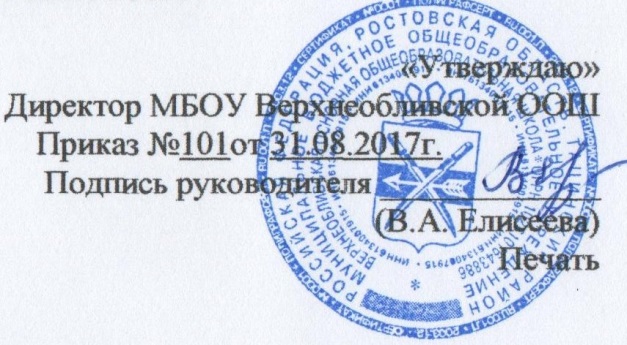 РАБОЧАЯ ПРОГРАММАпо математике на 2017-2018 уч. годУровень начального общего образования (класс)   4Количество часов 136Учитель    Ольховатова   Наталья  николаевнаПрограмма разработана на основе Федерального государственного образовательного стандарта начального общего образования Планируемых результатов начального общего образованияАвторской  программы Математика  Истоминой Н.Б.  Смоленск: Ассоциация ХХI век, 2010 год и обеспеченная учебником Истоминой Н.Б. «Математика 4 класс»  Смоленск: «Ассоциация XXI век» (учебно-методический комплект «Гармония»).Планируемые результаты изучения учебного предмета математика 4 класс      В результате изучения курса математики по данной программе у учащихся будут сформированы математические (предметные) знания, умения,  навыки и представления, предусмотренные  программой курса, а также  личностные, регулятивные, познавательные, коммуникативные УУД как основа умения учиться.В сфере личностных УД у учащихся будут сформированы: положительное отношение к школе; учебно-познавательный интерес к новому материалу и способам решения новой учебной задачи; готовность целенаправленно использовать  математические знания, умения и навыки  в учебной деятельности и в повседневной жизни;  способность осознавать и оценивать свои мысли, действия и выражать их в речи (на доступном для возраста уровне), соотносить результат действия с поставленной целью; способность к организации самостоятельной учебной деятельности.Изучение математики способствуетформированию таких личностных качеств, как любознательность, трудолюбие, способность к организации своей деятельности и к преодолению трудностей, целеустремленность и настойчивость в достижении цели, умение слушать и слышать собеседника, обосновывать свою позицию, высказывать свое мнение. Метапредметные результаты изучения курса                         Регулятивные универсальные учебные действияУченик научится:- принимать и сохранять учебную задачу и активно включаться в деятельность, направленную на её решение в сотрудничестве с учителем и одноклассниками; - планировать свои действия в соответствии с поставленной задачей и условиями ее реализации, в том числе во внутреннем плане;   - различать способ и результат действия; контролировать процесс и результаты деятельности; - вносить необходимые коррективы в действие после его завершения, на основе  его оценки  и учета характера сделанных ошибок; - выполнять учебные действия  в умственной форме;  - адекватно оценивать свои достижения, осознавать возникающие трудности и искать способы их преодоления. Ученик получит возможность научиться:• в сотрудничестве с учителем ставить новые учебные задачи;• проявлять познавательную инициативу в учебном сотрудничестве;• самостоятельно учитывать выделенные учителем ориентиры действия в новом учебном материале;• осуществлять констатирующий и предвосхищающий контроль по результату и по способу действия, актуальный контроль на уровне произвольного внимания;• самостоятельно адекватно оценивать правильность выполнения действия и вносить необходимые коррективы в   исполнение как по ходу его реализации, так и в конце действия.   Познавательные универсальные учебные действияУченик научится:- осуществлять поиск необходимой информации для выполнения учебных заданий с использованием учебной литературы;- использовать знаково-символические средства, в том числе модели и схемы для решения задач;- ориентироваться на разнообразие способов решения задач;- осуществлять анализ объектов с выделением существенных и несущественных признаков;- осуществлять синтез как составление целого из частей;- проводить сравнение и классификацию по заданным критериям;- устанавливать причинно-следственные связи;- строить рассуждения в форме связи простых суждений об объекте, его строении, свойствах и связях;- обобщать, т.е. осуществлять генерализацию и выведение общности для целого ряда или класса единичных объектов на основе выделения сущностной связи;- осуществлять подведение под понятие на основе распознавания объектов, выделения существенных признаков и их синтеза;- устанавливать аналогии;- владеть общим приемом решения задач.Ученик получит возможность научиться:-  создавать и преобразовывать модели и схемы для решения задач;- осуществлять выбор наиболее эффективных способов решения задач в зависимости от конкретных условий;- осуществлять синтез как составление целого из частей, самостоятельно достраивая и восполняя недостающие компоненты;- осуществлять сравнение  и классификацию, самостоятельно выбирая основания и критерии для указанных логических операций;- строить логическое рассуждение, включающее установление причинно-следственных связей;- решать логические, комбинаторные, геометрические задачи;- произвольно и осознанно владеть общим умением решать задачи.Коммуникативные универсальные учебные действияУченик научится:- выражать в речи свои мысли и действия;- строить понятные для партнера высказывания, учитывающие, что партнер видит и знает, а что нет;- задавать вопросы;- использовать речь для регуляции своего действия.Учащиеся получат возможность научиться:- адекватно использовать речь для планирования и регуляции своего действия;- аргументировать свою позицию и координировать её с позициями партнеров в совместной деятельности;- осуществлять взаимный контроль и оказывать в сотрудничестве необходимую помощь.Работа с информациейУченик научится:• читать несложные готовые таблицы;• заполнять несложные готовые таблицы;• читать несложные готовые столбчатые диаграммы. Ученик получит возможность научиться:• читать несложные готовые круговые диаграммы;• достраивать несложную готовую столбчатую диаграмму;• сравнивать и обобщать информацию, представленную в строках и столбцах несложных таблиц;• распознавать одну и ту же информацию, представленную в разной форме (таблицы,  диаграммы, схемы);•  планировать несложные исследования, собирать и представлять полученную информацию с помощью таблиц и диаграмм;•  интерпретировать информацию, полученную при проведении несложных исследований (объяснять, сравнивать и обобщать данные, делать выводы и прогнозы).Предметные результатывыпускника 4 класса начальной школыЧисла и величиныУченик научится:• читать, записывать, сравнивать, упорядочивать многозначные числа;• устанавливать закономерность — правило, по которому составлена числовая последовательность, и составлять последовательность по заданному или самостоятельно выбранному правилу (увеличение/уменьшение числа на несколько единиц, увеличение числа в несколько раз);• группировать числа по заданному или самостоятельно установленному признаку;• читать и записывать величины (массу, время, длину, объем), используя основные единицы измерения величин и соотношении между ними, сравнивать названные величины, выполнять арифметические действия с этими величинами.Ученик получит возможность научиться:• классифицировать числа по одному или нескольким основаниям, объяснять свои действия;• выбирать единицу для измерения данной величины (длины, массы, времени), объяснять свои действия.Арифметические действияУченик научится:• выполнять устно сложение, вычитание двузначных чисел в пределах 1000000, умножение однозначных,  (в том числе с нулём и числом 1):• выделять неизвестный компонент арифметического действия и находить его значение;• вычислять значение числового выражения (со скобками и без скобок). Ученик получит возможность научиться:• выполнять действия с величинами;• использовать свойства арифметических действий для удобства вычислений;• проводить проверку правильности вычислений (с помощью обратного действия, прикидки и оценки результата действия).Работа с текстовыми задачамиУченик научится:• анализировать задачу, устанавливать зависимость между величинами, взаимосвязь между условием и вопросом задачи; определять количество и порядок действий для решения задачи, выбирать и объяснять выбор действий;• решать учебные задачи и задачи, связанные с повседневной жизнью, арифметическим способом (в 2—3 действия);• оценивать правильность хода решения и реальность ответа на вопрос задачи.Ученик получит возможность научиться:• решать задачи в 3—4 действия;• находить разные способы решения задач;• решать логические и комбинаторные задачи, используя рисунки. Пространственные отношения. Геометрические фигурыУченик научится:• описывать взаимное расположение предметов в пространстве и на плоскости;• распознавать, называть, изображать геометрические фигуры (точка, отрезок, ломаная, прямой угол, многоугольник, треугольник, прямоугольник, квадрат, окружность, круг);• выполнять построение геометрических фигур с заданными измерениями (отрезок, квадрат, прямоугольник) с помощью линейки, угольника;• использовать свойства прямоугольника и квадрата для решения задач;• распознавать и называть геометрические тела (куб, шар);• соотносить реальные объекты с моделями геометрических фигур.Ученик получит возможность научиться:• распознавать плоские и кривые поверхности;• распознавать плоские и объёмные геометрические фигуры;• распознавать, различать и называть геометрические тела: параллелепипед, пирамиду, цилиндр, конус. Геометрические величины Ученик научится:• измерять длину отрезка;• вычислять периметр треугольника, прямоугольника и квадрата;• оценивать размеры геометрических объектов, расстояния приближённо (на глаз).Ученик получит возможность научиться вычислять площадь и периметр различных фигур.Содержание учебного предмета1.Признаки, расположение и счёт предметовПризнаки (свойства) предметов (цвет, форма, размер). Их расположение на плоскости (изображение предметов) и в пространстве: слева – справа, сверху – снизу, перед – за, между и др. Уточнение понятий «все», «каждый», «любой»; связок «и», «или». Сравнение и классификация предметов по различным признакам (свойствам). Счёт предметов. Предметный смысл отношений «больше», «меньше», «столько же». Способы установления взаимно однозначного соответствия. Числа и величины2. Число и цифра. Чтение и запись чисел от нуля до миллиона. Классы и разряды. Представление многозначных чисел в виде суммы разрядных слагаемых. Сравнение и упорядочение чисел. Знаки сравнения. Неравенство. Измерение величин; сравнение и упорядочение величин. Единицы массы (грамм, килограмм, центнер, тонна), вместимости (литр), времени (секунда, минута, час). Соотношения между единицами однородных величин. Сравнение и упорядочение однородных величин. Доля величины (половина, треть, четверть, десятая, сотая, тысячная).3. Арифметические действияСложение, вычитание, умножение и деление. Предметный смысл действий. Названия компонентов арифметических действий, знаки действий. Таблица сложения. Таблица умножения. Связь между сложением и вычитанием, умножением и делением. Нахождение неизвестного компонента арифметического действия. Деление с остатком. Числовое выражение. Установление порядка выполнения действий в выражениях со скобками и без скобок. Нахождение значения числового выражения. Использование свойств арифметических действий в вычислениях (перестановка и группировка слагаемых в сумме, множителей в произведении, умножение суммы и разности на число).Алгоритмы письменного сложения, вычитания, умножения и деления многозначных чисел. Способы проверки правильности вычислений (алгоритм, обратное действие, прикидка результата, вычисления на калькуляторе).4. Работа с текстовымизадачамиРешение текстовых задач арифметическим способом. Планирование способа решения задачи. Представление текста задачи в виде таблицы, схемы, диаграммы и других моделей. Задачи, содержащие отношения «больше (меньше) на…», «больше (меньше) в…», разностного и кратного сравнения. Зависимости между величинами, характеризующими процессы движения, работы, купли-продажи и др. Скорость, время, расстояние; объём работы, время, производительность труда; количество товара, его цена и стоимость и др. Задачи на нахождение доли целого и целого по его доле. Задачи логического и комбинаторного характера.5. Геометрические фигуры Распознавание и изображение геометрических фигур: точка, линия (кривая, прямая), отрезок, ломаная, угол, многоугольник, треугольник, прямоугольник, квадрат, окружность, круг. Использование чертёжных инструментов для выполнения построений. Геометрические формы в окружающем мире. Распознавание и название (куб, шар, параллелепипед, пирамида, цилиндр, конус). Представление о плоской и кривой поверхности. Объёмная и плоская геометрическая фигура.6. Геометрические величиныИзмерение длины отрезка. Единицы длины (миллиметр, сантиметр, дециметр, метр, километр). Периметр. Вычисление периметра многоугольника. Площадь геометрической фигуры. Единицы площади (квадратный сантиметр, квадратный дециметр, квадратный метр). Вычисление площади прямоугольника.7. Работа с информациейСбор и представление информации, связанной со счётом, измерением величин, фиксирование и анализ полученной информации. Построение простейших логических выражений с помощью логических связок и слов «…и/или…», «если, то…», «верно/неверно, что…», «каждый», «все», «не», «найдётся», истинность утверждений. Составление конечной последовательности (цепочки) предметов, чисел, геометрических фигур и др. по правилу. Составление, запись и выполнение простого алгоритма, плана поиска информации. Чтение и заполнение таблицы. Интерпретация данных таблицы. Чтение столбчатой диаграммы.8. Уравнения. Буквенные выраженияЗапись уравнения. Корень уравнения. Решение уравнений на основе применения ранее усвоенных знаний. Выбор (запись) уравнений, соответствующих данной схеме, выбор схемы, соответствующей данному уравнению, составление уравнений по тексту задачи (с учётом ранее изученного материала). Простые и усложнённые уравнения. Буквенные выражения. Нахождение значений выражений по данным значениям входящей в него буквы.Тематическое планированиеКалендарно-тематическое планирование по математике в 4 классе на 2017-2018 учебный год  (4 часа в неделю. 136 часов)ЧетвертьРазделВсегочасовКол-воконтрольныхработ1 четвертьПроверь себя! Чему ты научился в первом, втором и третьем классах? 1111 четвертьУмножение многозначного числа на однозначное91 четвертьДеление с остатком1522 четвертьУмножениемногозначныхчисел1212 четвертьДелениемногозначныхчисел1923 четвертьДоли и дроби43 четвертьДействия с величинами1813 четвертьСкоростьдвижения2124 четвертьУравнения и буквенныевыражения1824 четвертьПовторение пройденного материала в 1- 4 классах91Всего:13612№п./п.ДатаДатаДатаДатаДатаТемаТемаТемаТемаТемаНомер заданийНомеразаданий в ТПОНомеразаданий в ТПОФормируемые умения/личностные качества(планируемые результаты обучения)Формируемые умения/личностные качества(планируемые результаты обучения)Формируемые умения/личностные качества(планируемые результаты обучения)Формируемые умения/личностные качества(планируемые результаты обучения)Формируемые умения/личностные качества(планируемые результаты обучения)Формируемые умения/личностные качества(планируемые результаты обучения)Формируемые умения/личностные качества(планируемые результаты обучения)Домашнее заданиеДомашнее заданиеДомашнее заданиеДомашнее заданиеДомашнее заданиеДомашнее задание№п./п.ДатаДатаДатаДатаДатаТемаТемаТемаТемаТемаНомер заданийНомеразаданий в ТПОНомеразаданий в ТПОПредметные знания и уменияЛичностные качества, метапредметные УУДЛичностные качества, метапредметные УУДЛичностные качества, метапредметные УУДЛичностные качества, метапредметные УУДЛичностные качества, метапредметные УУДЛичностные качества, метапредметные УУДДомашнее заданиеДомашнее заданиеДомашнее заданиеДомашнее заданиеДомашнее заданиеДомашнее задание№п./п.планпланпланфактфактТемаТемаТемаТемаТемаНомер заданийНомеразаданий в ТПОНомеразаданий в ТПОПредметные знания и уменияЛичностные качества, метапредметные УУДЛичностные качества, метапредметные УУДЛичностные качества, метапредметные УУДЛичностные качества, метапредметные УУДЛичностные качества, метапредметные УУДЛичностные качества, метапредметные УУДДомашнее заданиеДомашнее заданиеДомашнее заданиеДомашнее заданиеДомашнее заданиеДомашнее заданиеПроверь себя! Чему ты научился в первом, втором и третьем классах? (11 ч)Проверь себя! Чему ты научился в первом, втором и третьем классах? (11 ч)Проверь себя! Чему ты научился в первом, втором и третьем классах? (11 ч)Проверь себя! Чему ты научился в первом, втором и третьем классах? (11 ч)Проверь себя! Чему ты научился в первом, втором и третьем классах? (11 ч)Проверь себя! Чему ты научился в первом, втором и третьем классах? (11 ч)Проверь себя! Чему ты научился в первом, втором и третьем классах? (11 ч)Проверь себя! Чему ты научился в первом, втором и третьем классах? (11 ч)Проверь себя! Чему ты научился в первом, втором и третьем классах? (11 ч)Проверь себя! Чему ты научился в первом, втором и третьем классах? (11 ч)Проверь себя! Чему ты научился в первом, втором и третьем классах? (11 ч)Проверь себя! Чему ты научился в первом, втором и третьем классах? (11 ч)Проверь себя! Чему ты научился в первом, втором и третьем классах? (11 ч)Проверь себя! Чему ты научился в первом, втором и третьем классах? (11 ч)Проверь себя! Чему ты научился в первом, втором и третьем классах? (11 ч)Проверь себя! Чему ты научился в первом, втором и третьем классах? (11 ч)Проверь себя! Чему ты научился в первом, втором и третьем классах? (11 ч)Проверь себя! Чему ты научился в первом, втором и третьем классах? (11 ч)Проверь себя! Чему ты научился в первом, втором и третьем классах? (11 ч)Проверь себя! Чему ты научился в первом, втором и третьем классах? (11 ч)Проверь себя! Чему ты научился в первом, втором и третьем классах? (11 ч)Проверь себя! Чему ты научился в первом, втором и третьем классах? (11 ч)Проверь себя! Чему ты научился в первом, втором и третьем классах? (11 ч)Проверь себя! Чему ты научился в первом, втором и третьем классах? (11 ч)Проверь себя! Чему ты научился в первом, втором и третьем классах? (11 ч)Проверь себя! Чему ты научился в первом, втором и третьем классах? (11 ч)Проверь себя! Чему ты научился в первом, втором и третьем классах? (11 ч)14.094.094.091 четверть (36 ч)Сравнение многозначных чисел. Табличное умножение.Комплексное применение знаний и способов действий /решение частной задачи.1 четверть (36 ч)Сравнение многозначных чисел. Табличное умножение.Комплексное применение знаний и способов действий /решение частной задачи.1 четверть (36 ч)Сравнение многозначных чисел. Табличное умножение.Комплексное применение знаний и способов действий /решение частной задачи.1 четверть (36 ч)Сравнение многозначных чисел. Табличное умножение.Комплексное применение знаний и способов действий /решение частной задачи.1 четверть (36 ч)Сравнение многозначных чисел. Табличное умножение.Комплексное применение знаний и способов действий /решение частной задачи.1-61-3, 51-3, 5Сравнение многозначных чисел. Арифметические задачи.Правила порядка выполнения действий. Взаимосвязькомпонентов и результатов действий. Деление на 10, 100,1000… Соотношение единиц массы, длины, времени. Площадь и периметр прямоугольника. Многогранник. Прямоугольный параллелепипед.Деление числа на произведение. Диаграмма. Куб. Таблицаумножения и соотвествущие случаи деления. Развёртка куба.Выражать в речи свои мысли и действия.Осуществлять взаимный контроль.Осознавать, высказывать и обосновывать свою точку зрения.Классифицировать числа, величины, геометрические фигуры по данному основанию.Осуществлять анализ объектов, синтез как составление целого из частей, проводить сравнение.Личностные УУД:Самостоятельно определять и высказывать самые простые общие для всех людей правила поведения при общении и сотрудничестве (этические нормы общения и сотрудничества). Средством достижения этих результатов служит учебный материал и задания учебника, нацеленные на 2-ю линию развития – умение определять свое отношение к миру.Регулятивные УУД:Самостоятельно формулировать цели урока после предварительного обсуждения. Учиться совместно с учителем обнаруживать и формулировать учебную проблему. Средством формирования этих действий служит технология проблемного диалога на этапе изучения нового материала.Коммуникативные УУД:Слушать других, пытаться принимать другую точку зрения, быть готовым изменить свою точку зрения. Выражать в речи свои мысли и действия.Осуществлять взаимный контроль.Осознавать, высказывать и обосновывать свою точку зрения.Классифицировать числа, величины, геометрические фигуры по данному основанию.Осуществлять анализ объектов, синтез как составление целого из частей, проводить сравнение.Личностные УУД:Самостоятельно определять и высказывать самые простые общие для всех людей правила поведения при общении и сотрудничестве (этические нормы общения и сотрудничества). Средством достижения этих результатов служит учебный материал и задания учебника, нацеленные на 2-ю линию развития – умение определять свое отношение к миру.Регулятивные УУД:Самостоятельно формулировать цели урока после предварительного обсуждения. Учиться совместно с учителем обнаруживать и формулировать учебную проблему. Средством формирования этих действий служит технология проблемного диалога на этапе изучения нового материала.Коммуникативные УУД:Слушать других, пытаться принимать другую точку зрения, быть готовым изменить свою точку зрения. Выражать в речи свои мысли и действия.Осуществлять взаимный контроль.Осознавать, высказывать и обосновывать свою точку зрения.Классифицировать числа, величины, геометрические фигуры по данному основанию.Осуществлять анализ объектов, синтез как составление целого из частей, проводить сравнение.Личностные УУД:Самостоятельно определять и высказывать самые простые общие для всех людей правила поведения при общении и сотрудничестве (этические нормы общения и сотрудничества). Средством достижения этих результатов служит учебный материал и задания учебника, нацеленные на 2-ю линию развития – умение определять свое отношение к миру.Регулятивные УУД:Самостоятельно формулировать цели урока после предварительного обсуждения. Учиться совместно с учителем обнаруживать и формулировать учебную проблему. Средством формирования этих действий служит технология проблемного диалога на этапе изучения нового материала.Коммуникативные УУД:Слушать других, пытаться принимать другую точку зрения, быть готовым изменить свою точку зрения. Выражать в речи свои мысли и действия.Осуществлять взаимный контроль.Осознавать, высказывать и обосновывать свою точку зрения.Классифицировать числа, величины, геометрические фигуры по данному основанию.Осуществлять анализ объектов, синтез как составление целого из частей, проводить сравнение.Личностные УУД:Самостоятельно определять и высказывать самые простые общие для всех людей правила поведения при общении и сотрудничестве (этические нормы общения и сотрудничества). Средством достижения этих результатов служит учебный материал и задания учебника, нацеленные на 2-ю линию развития – умение определять свое отношение к миру.Регулятивные УУД:Самостоятельно формулировать цели урока после предварительного обсуждения. Учиться совместно с учителем обнаруживать и формулировать учебную проблему. Средством формирования этих действий служит технология проблемного диалога на этапе изучения нового материала.Коммуникативные УУД:Слушать других, пытаться принимать другую точку зрения, быть готовым изменить свою точку зрения. Выражать в речи свои мысли и действия.Осуществлять взаимный контроль.Осознавать, высказывать и обосновывать свою точку зрения.Классифицировать числа, величины, геометрические фигуры по данному основанию.Осуществлять анализ объектов, синтез как составление целого из частей, проводить сравнение.Личностные УУД:Самостоятельно определять и высказывать самые простые общие для всех людей правила поведения при общении и сотрудничестве (этические нормы общения и сотрудничества). Средством достижения этих результатов служит учебный материал и задания учебника, нацеленные на 2-ю линию развития – умение определять свое отношение к миру.Регулятивные УУД:Самостоятельно формулировать цели урока после предварительного обсуждения. Учиться совместно с учителем обнаруживать и формулировать учебную проблему. Средством формирования этих действий служит технология проблемного диалога на этапе изучения нового материала.Коммуникативные УУД:Слушать других, пытаться принимать другую точку зрения, быть готовым изменить свою точку зрения. Выражать в речи свои мысли и действия.Осуществлять взаимный контроль.Осознавать, высказывать и обосновывать свою точку зрения.Классифицировать числа, величины, геометрические фигуры по данному основанию.Осуществлять анализ объектов, синтез как составление целого из частей, проводить сравнение.Личностные УУД:Самостоятельно определять и высказывать самые простые общие для всех людей правила поведения при общении и сотрудничестве (этические нормы общения и сотрудничества). Средством достижения этих результатов служит учебный материал и задания учебника, нацеленные на 2-ю линию развития – умение определять свое отношение к миру.Регулятивные УУД:Самостоятельно формулировать цели урока после предварительного обсуждения. Учиться совместно с учителем обнаруживать и формулировать учебную проблему. Средством формирования этих действий служит технология проблемного диалога на этапе изучения нового материала.Коммуникативные УУД:Слушать других, пытаться принимать другую точку зрения, быть готовым изменить свою точку зрения. С.4 №6, Т с.4 № 5С.4 №6, Т с.4 № 5С.4 №6, Т с.4 № 5С.4 №6, Т с.4 № 5С.4 №6, Т с.4 № 5С.4 №6, Т с.4 № 525.095.095.09Арифметические задачи. Правила порядка выполнения действий.Комплексное применение знаний и способов действий /решение частной задачи.Арифметические задачи. Правила порядка выполнения действий.Комплексное применение знаний и способов действий /решение частной задачи.Арифметические задачи. Правила порядка выполнения действий.Комплексное применение знаний и способов действий /решение частной задачи.Арифметические задачи. Правила порядка выполнения действий.Комплексное применение знаний и способов действий /решение частной задачи.Арифметические задачи. Правила порядка выполнения действий.Комплексное применение знаний и способов действий /решение частной задачи.7-124,6,74,6,7Сравнение многозначных чисел. Арифметические задачи.Правила порядка выполнения действий. Взаимосвязькомпонентов и результатов действий. Деление на 10, 100,1000… Соотношение единиц массы, длины, времени. Площадь и периметр прямоугольника. Многогранник. Прямоугольный параллелепипед.Деление числа на произведение. Диаграмма. Куб. Таблицаумножения и соотвествущие случаи деления. Развёртка куба.Выражать в речи свои мысли и действия.Осуществлять взаимный контроль.Осознавать, высказывать и обосновывать свою точку зрения.Классифицировать числа, величины, геометрические фигуры по данному основанию.Осуществлять анализ объектов, синтез как составление целого из частей, проводить сравнение.Личностные УУД:Самостоятельно определять и высказывать самые простые общие для всех людей правила поведения при общении и сотрудничестве (этические нормы общения и сотрудничества). Средством достижения этих результатов служит учебный материал и задания учебника, нацеленные на 2-ю линию развития – умение определять свое отношение к миру.Регулятивные УУД:Самостоятельно формулировать цели урока после предварительного обсуждения. Учиться совместно с учителем обнаруживать и формулировать учебную проблему. Средством формирования этих действий служит технология проблемного диалога на этапе изучения нового материала.Коммуникативные УУД:Слушать других, пытаться принимать другую точку зрения, быть готовым изменить свою точку зрения. Выражать в речи свои мысли и действия.Осуществлять взаимный контроль.Осознавать, высказывать и обосновывать свою точку зрения.Классифицировать числа, величины, геометрические фигуры по данному основанию.Осуществлять анализ объектов, синтез как составление целого из частей, проводить сравнение.Личностные УУД:Самостоятельно определять и высказывать самые простые общие для всех людей правила поведения при общении и сотрудничестве (этические нормы общения и сотрудничества). Средством достижения этих результатов служит учебный материал и задания учебника, нацеленные на 2-ю линию развития – умение определять свое отношение к миру.Регулятивные УУД:Самостоятельно формулировать цели урока после предварительного обсуждения. Учиться совместно с учителем обнаруживать и формулировать учебную проблему. Средством формирования этих действий служит технология проблемного диалога на этапе изучения нового материала.Коммуникативные УУД:Слушать других, пытаться принимать другую точку зрения, быть готовым изменить свою точку зрения. Выражать в речи свои мысли и действия.Осуществлять взаимный контроль.Осознавать, высказывать и обосновывать свою точку зрения.Классифицировать числа, величины, геометрические фигуры по данному основанию.Осуществлять анализ объектов, синтез как составление целого из частей, проводить сравнение.Личностные УУД:Самостоятельно определять и высказывать самые простые общие для всех людей правила поведения при общении и сотрудничестве (этические нормы общения и сотрудничества). Средством достижения этих результатов служит учебный материал и задания учебника, нацеленные на 2-ю линию развития – умение определять свое отношение к миру.Регулятивные УУД:Самостоятельно формулировать цели урока после предварительного обсуждения. Учиться совместно с учителем обнаруживать и формулировать учебную проблему. Средством формирования этих действий служит технология проблемного диалога на этапе изучения нового материала.Коммуникативные УУД:Слушать других, пытаться принимать другую точку зрения, быть готовым изменить свою точку зрения. Выражать в речи свои мысли и действия.Осуществлять взаимный контроль.Осознавать, высказывать и обосновывать свою точку зрения.Классифицировать числа, величины, геометрические фигуры по данному основанию.Осуществлять анализ объектов, синтез как составление целого из частей, проводить сравнение.Личностные УУД:Самостоятельно определять и высказывать самые простые общие для всех людей правила поведения при общении и сотрудничестве (этические нормы общения и сотрудничества). Средством достижения этих результатов служит учебный материал и задания учебника, нацеленные на 2-ю линию развития – умение определять свое отношение к миру.Регулятивные УУД:Самостоятельно формулировать цели урока после предварительного обсуждения. Учиться совместно с учителем обнаруживать и формулировать учебную проблему. Средством формирования этих действий служит технология проблемного диалога на этапе изучения нового материала.Коммуникативные УУД:Слушать других, пытаться принимать другую точку зрения, быть готовым изменить свою точку зрения. Выражать в речи свои мысли и действия.Осуществлять взаимный контроль.Осознавать, высказывать и обосновывать свою точку зрения.Классифицировать числа, величины, геометрические фигуры по данному основанию.Осуществлять анализ объектов, синтез как составление целого из частей, проводить сравнение.Личностные УУД:Самостоятельно определять и высказывать самые простые общие для всех людей правила поведения при общении и сотрудничестве (этические нормы общения и сотрудничества). Средством достижения этих результатов служит учебный материал и задания учебника, нацеленные на 2-ю линию развития – умение определять свое отношение к миру.Регулятивные УУД:Самостоятельно формулировать цели урока после предварительного обсуждения. Учиться совместно с учителем обнаруживать и формулировать учебную проблему. Средством формирования этих действий служит технология проблемного диалога на этапе изучения нового материала.Коммуникативные УУД:Слушать других, пытаться принимать другую точку зрения, быть готовым изменить свою точку зрения. Выражать в речи свои мысли и действия.Осуществлять взаимный контроль.Осознавать, высказывать и обосновывать свою точку зрения.Классифицировать числа, величины, геометрические фигуры по данному основанию.Осуществлять анализ объектов, синтез как составление целого из частей, проводить сравнение.Личностные УУД:Самостоятельно определять и высказывать самые простые общие для всех людей правила поведения при общении и сотрудничестве (этические нормы общения и сотрудничества). Средством достижения этих результатов служит учебный материал и задания учебника, нацеленные на 2-ю линию развития – умение определять свое отношение к миру.Регулятивные УУД:Самостоятельно формулировать цели урока после предварительного обсуждения. Учиться совместно с учителем обнаруживать и формулировать учебную проблему. Средством формирования этих действий служит технология проблемного диалога на этапе изучения нового материала.Коммуникативные УУД:Слушать других, пытаться принимать другую точку зрения, быть готовым изменить свою точку зрения. С.5 №11, Т с.5 №7 (г, д)С.5 №11, Т с.5 №7 (г, д)С.5 №11, Т с.5 №7 (г, д)С.5 №11, Т с.5 №7 (г, д)С.5 №11, Т с.5 №7 (г, д)С.5 №11, Т с.5 №7 (г, д)36.096.096.09Взаимосвязь компонентов и результата действий. Правило. Арифметические задачи.Комплексное применение знаний и способов действий /решение частной задачи.Взаимосвязь компонентов и результата действий. Правило. Арифметические задачи.Комплексное применение знаний и способов действий /решение частной задачи.Взаимосвязь компонентов и результата действий. Правило. Арифметические задачи.Комплексное применение знаний и способов действий /решение частной задачи.Взаимосвязь компонентов и результата действий. Правило. Арифметические задачи.Комплексное применение знаний и способов действий /решение частной задачи.Взаимосвязь компонентов и результата действий. Правило. Арифметические задачи.Комплексное применение знаний и способов действий /решение частной задачи.13-188-128-12Сравнение многозначных чисел. Арифметические задачи.Правила порядка выполнения действий. Взаимосвязькомпонентов и результатов действий. Деление на 10, 100,1000… Соотношение единиц массы, длины, времени. Площадь и периметр прямоугольника. Многогранник. Прямоугольный параллелепипед.Деление числа на произведение. Диаграмма. Куб. Таблицаумножения и соотвествущие случаи деления. Развёртка куба.Выражать в речи свои мысли и действия.Осуществлять взаимный контроль.Осознавать, высказывать и обосновывать свою точку зрения.Классифицировать числа, величины, геометрические фигуры по данному основанию.Осуществлять анализ объектов, синтез как составление целого из частей, проводить сравнение.Личностные УУД:Самостоятельно определять и высказывать самые простые общие для всех людей правила поведения при общении и сотрудничестве (этические нормы общения и сотрудничества). Средством достижения этих результатов служит учебный материал и задания учебника, нацеленные на 2-ю линию развития – умение определять свое отношение к миру.Регулятивные УУД:Самостоятельно формулировать цели урока после предварительного обсуждения. Учиться совместно с учителем обнаруживать и формулировать учебную проблему. Средством формирования этих действий служит технология проблемного диалога на этапе изучения нового материала.Коммуникативные УУД:Слушать других, пытаться принимать другую точку зрения, быть готовым изменить свою точку зрения. Выражать в речи свои мысли и действия.Осуществлять взаимный контроль.Осознавать, высказывать и обосновывать свою точку зрения.Классифицировать числа, величины, геометрические фигуры по данному основанию.Осуществлять анализ объектов, синтез как составление целого из частей, проводить сравнение.Личностные УУД:Самостоятельно определять и высказывать самые простые общие для всех людей правила поведения при общении и сотрудничестве (этические нормы общения и сотрудничества). Средством достижения этих результатов служит учебный материал и задания учебника, нацеленные на 2-ю линию развития – умение определять свое отношение к миру.Регулятивные УУД:Самостоятельно формулировать цели урока после предварительного обсуждения. Учиться совместно с учителем обнаруживать и формулировать учебную проблему. Средством формирования этих действий служит технология проблемного диалога на этапе изучения нового материала.Коммуникативные УУД:Слушать других, пытаться принимать другую точку зрения, быть готовым изменить свою точку зрения. Выражать в речи свои мысли и действия.Осуществлять взаимный контроль.Осознавать, высказывать и обосновывать свою точку зрения.Классифицировать числа, величины, геометрические фигуры по данному основанию.Осуществлять анализ объектов, синтез как составление целого из частей, проводить сравнение.Личностные УУД:Самостоятельно определять и высказывать самые простые общие для всех людей правила поведения при общении и сотрудничестве (этические нормы общения и сотрудничества). Средством достижения этих результатов служит учебный материал и задания учебника, нацеленные на 2-ю линию развития – умение определять свое отношение к миру.Регулятивные УУД:Самостоятельно формулировать цели урока после предварительного обсуждения. Учиться совместно с учителем обнаруживать и формулировать учебную проблему. Средством формирования этих действий служит технология проблемного диалога на этапе изучения нового материала.Коммуникативные УУД:Слушать других, пытаться принимать другую точку зрения, быть готовым изменить свою точку зрения. Выражать в речи свои мысли и действия.Осуществлять взаимный контроль.Осознавать, высказывать и обосновывать свою точку зрения.Классифицировать числа, величины, геометрические фигуры по данному основанию.Осуществлять анализ объектов, синтез как составление целого из частей, проводить сравнение.Личностные УУД:Самостоятельно определять и высказывать самые простые общие для всех людей правила поведения при общении и сотрудничестве (этические нормы общения и сотрудничества). Средством достижения этих результатов служит учебный материал и задания учебника, нацеленные на 2-ю линию развития – умение определять свое отношение к миру.Регулятивные УУД:Самостоятельно формулировать цели урока после предварительного обсуждения. Учиться совместно с учителем обнаруживать и формулировать учебную проблему. Средством формирования этих действий служит технология проблемного диалога на этапе изучения нового материала.Коммуникативные УУД:Слушать других, пытаться принимать другую точку зрения, быть готовым изменить свою точку зрения. Выражать в речи свои мысли и действия.Осуществлять взаимный контроль.Осознавать, высказывать и обосновывать свою точку зрения.Классифицировать числа, величины, геометрические фигуры по данному основанию.Осуществлять анализ объектов, синтез как составление целого из частей, проводить сравнение.Личностные УУД:Самостоятельно определять и высказывать самые простые общие для всех людей правила поведения при общении и сотрудничестве (этические нормы общения и сотрудничества). Средством достижения этих результатов служит учебный материал и задания учебника, нацеленные на 2-ю линию развития – умение определять свое отношение к миру.Регулятивные УУД:Самостоятельно формулировать цели урока после предварительного обсуждения. Учиться совместно с учителем обнаруживать и формулировать учебную проблему. Средством формирования этих действий служит технология проблемного диалога на этапе изучения нового материала.Коммуникативные УУД:Слушать других, пытаться принимать другую точку зрения, быть готовым изменить свою точку зрения. Выражать в речи свои мысли и действия.Осуществлять взаимный контроль.Осознавать, высказывать и обосновывать свою точку зрения.Классифицировать числа, величины, геометрические фигуры по данному основанию.Осуществлять анализ объектов, синтез как составление целого из частей, проводить сравнение.Личностные УУД:Самостоятельно определять и высказывать самые простые общие для всех людей правила поведения при общении и сотрудничестве (этические нормы общения и сотрудничества). Средством достижения этих результатов служит учебный материал и задания учебника, нацеленные на 2-ю линию развития – умение определять свое отношение к миру.Регулятивные УУД:Самостоятельно формулировать цели урока после предварительного обсуждения. Учиться совместно с учителем обнаруживать и формулировать учебную проблему. Средством формирования этих действий служит технология проблемного диалога на этапе изучения нового материала.Коммуникативные УУД:Слушать других, пытаться принимать другую точку зрения, быть готовым изменить свою точку зрения. Т с.6 №9, 10Т с.6 №9, 10Т с.6 №9, 10Т с.6 №9, 10Т с.6 №9, 10Т с.6 №9, 1047.097.097.09Арифметические задачи.Комплексное применение знаний и способов действий /решение частной задачи.Арифметические задачи.Комплексное применение знаний и способов действий /решение частной задачи.Арифметические задачи.Комплексное применение знаний и способов действий /решение частной задачи.Арифметические задачи.Комплексное применение знаний и способов действий /решение частной задачи.Арифметические задачи.Комплексное применение знаний и способов действий /решение частной задачи.19-2413-1613-16Сравнение многозначных чисел. Арифметические задачи.Правила порядка выполнения действий. Взаимосвязькомпонентов и результатов действий. Деление на 10, 100,1000… Соотношение единиц массы, длины, времени. Площадь и периметр прямоугольника. Многогранник. Прямоугольный параллелепипед.Деление числа на произведение. Диаграмма. Куб. Таблицаумножения и соотвествущие случаи деления. Развёртка куба.Выражать в речи свои мысли и действия.Осуществлять взаимный контроль.Осознавать, высказывать и обосновывать свою точку зрения.Классифицировать числа, величины, геометрические фигуры по данному основанию.Осуществлять анализ объектов, синтез как составление целого из частей, проводить сравнение.Личностные УУД:Самостоятельно определять и высказывать самые простые общие для всех людей правила поведения при общении и сотрудничестве (этические нормы общения и сотрудничества). Средством достижения этих результатов служит учебный материал и задания учебника, нацеленные на 2-ю линию развития – умение определять свое отношение к миру.Регулятивные УУД:Самостоятельно формулировать цели урока после предварительного обсуждения. Учиться совместно с учителем обнаруживать и формулировать учебную проблему. Средством формирования этих действий служит технология проблемного диалога на этапе изучения нового материала.Коммуникативные УУД:Слушать других, пытаться принимать другую точку зрения, быть готовым изменить свою точку зрения. Выражать в речи свои мысли и действия.Осуществлять взаимный контроль.Осознавать, высказывать и обосновывать свою точку зрения.Классифицировать числа, величины, геометрические фигуры по данному основанию.Осуществлять анализ объектов, синтез как составление целого из частей, проводить сравнение.Личностные УУД:Самостоятельно определять и высказывать самые простые общие для всех людей правила поведения при общении и сотрудничестве (этические нормы общения и сотрудничества). Средством достижения этих результатов служит учебный материал и задания учебника, нацеленные на 2-ю линию развития – умение определять свое отношение к миру.Регулятивные УУД:Самостоятельно формулировать цели урока после предварительного обсуждения. Учиться совместно с учителем обнаруживать и формулировать учебную проблему. Средством формирования этих действий служит технология проблемного диалога на этапе изучения нового материала.Коммуникативные УУД:Слушать других, пытаться принимать другую точку зрения, быть готовым изменить свою точку зрения. Выражать в речи свои мысли и действия.Осуществлять взаимный контроль.Осознавать, высказывать и обосновывать свою точку зрения.Классифицировать числа, величины, геометрические фигуры по данному основанию.Осуществлять анализ объектов, синтез как составление целого из частей, проводить сравнение.Личностные УУД:Самостоятельно определять и высказывать самые простые общие для всех людей правила поведения при общении и сотрудничестве (этические нормы общения и сотрудничества). Средством достижения этих результатов служит учебный материал и задания учебника, нацеленные на 2-ю линию развития – умение определять свое отношение к миру.Регулятивные УУД:Самостоятельно формулировать цели урока после предварительного обсуждения. Учиться совместно с учителем обнаруживать и формулировать учебную проблему. Средством формирования этих действий служит технология проблемного диалога на этапе изучения нового материала.Коммуникативные УУД:Слушать других, пытаться принимать другую точку зрения, быть готовым изменить свою точку зрения. Выражать в речи свои мысли и действия.Осуществлять взаимный контроль.Осознавать, высказывать и обосновывать свою точку зрения.Классифицировать числа, величины, геометрические фигуры по данному основанию.Осуществлять анализ объектов, синтез как составление целого из частей, проводить сравнение.Личностные УУД:Самостоятельно определять и высказывать самые простые общие для всех людей правила поведения при общении и сотрудничестве (этические нормы общения и сотрудничества). Средством достижения этих результатов служит учебный материал и задания учебника, нацеленные на 2-ю линию развития – умение определять свое отношение к миру.Регулятивные УУД:Самостоятельно формулировать цели урока после предварительного обсуждения. Учиться совместно с учителем обнаруживать и формулировать учебную проблему. Средством формирования этих действий служит технология проблемного диалога на этапе изучения нового материала.Коммуникативные УУД:Слушать других, пытаться принимать другую точку зрения, быть готовым изменить свою точку зрения. Выражать в речи свои мысли и действия.Осуществлять взаимный контроль.Осознавать, высказывать и обосновывать свою точку зрения.Классифицировать числа, величины, геометрические фигуры по данному основанию.Осуществлять анализ объектов, синтез как составление целого из частей, проводить сравнение.Личностные УУД:Самостоятельно определять и высказывать самые простые общие для всех людей правила поведения при общении и сотрудничестве (этические нормы общения и сотрудничества). Средством достижения этих результатов служит учебный материал и задания учебника, нацеленные на 2-ю линию развития – умение определять свое отношение к миру.Регулятивные УУД:Самостоятельно формулировать цели урока после предварительного обсуждения. Учиться совместно с учителем обнаруживать и формулировать учебную проблему. Средством формирования этих действий служит технология проблемного диалога на этапе изучения нового материала.Коммуникативные УУД:Слушать других, пытаться принимать другую точку зрения, быть готовым изменить свою точку зрения. Выражать в речи свои мысли и действия.Осуществлять взаимный контроль.Осознавать, высказывать и обосновывать свою точку зрения.Классифицировать числа, величины, геометрические фигуры по данному основанию.Осуществлять анализ объектов, синтез как составление целого из частей, проводить сравнение.Личностные УУД:Самостоятельно определять и высказывать самые простые общие для всех людей правила поведения при общении и сотрудничестве (этические нормы общения и сотрудничества). Средством достижения этих результатов служит учебный материал и задания учебника, нацеленные на 2-ю линию развития – умение определять свое отношение к миру.Регулятивные УУД:Самостоятельно формулировать цели урока после предварительного обсуждения. Учиться совместно с учителем обнаруживать и формулировать учебную проблему. Средством формирования этих действий служит технология проблемного диалога на этапе изучения нового материала.Коммуникативные УУД:Слушать других, пытаться принимать другую точку зрения, быть готовым изменить свою точку зрения. С.9 №24, Т с.9 №16С.9 №24, Т с.9 №16С.9 №24, Т с.9 №16С.9 №24, Т с.9 №16С.9 №24, Т с.9 №16С.9 №24, Т с.9 №16511.0911.0911.09Деление на 10, 100, 1000… Соотношение единиц массы, длины, времени.Комплексное применение знаний и способов действий /решение частной задачи.Деление на 10, 100, 1000… Соотношение единиц массы, длины, времени.Комплексное применение знаний и способов действий /решение частной задачи.Деление на 10, 100, 1000… Соотношение единиц массы, длины, времени.Комплексное применение знаний и способов действий /решение частной задачи.Деление на 10, 100, 1000… Соотношение единиц массы, длины, времени.Комплексное применение знаний и способов действий /решение частной задачи.Деление на 10, 100, 1000… Соотношение единиц массы, длины, времени.Комплексное применение знаний и способов действий /решение частной задачи.25-3017-2017-20Сравнение многозначных чисел. Арифметические задачи.Правила порядка выполнения действий. Взаимосвязькомпонентов и результатов действий. Деление на 10, 100,1000… Соотношение единиц массы, длины, времени. Площадь и периметр прямоугольника. Многогранник. Прямоугольный параллелепипед.Деление числа на произведение. Диаграмма. Куб. Таблицаумножения и соотвествущие случаи деления. Развёртка куба.Выражать в речи свои мысли и действия.Осуществлять взаимный контроль.Осознавать, высказывать и обосновывать свою точку зрения.Классифицировать числа, величины, геометрические фигуры по данному основанию.Осуществлять анализ объектов, синтез как составление целого из частей, проводить сравнение.Личностные УУД:Самостоятельно определять и высказывать самые простые общие для всех людей правила поведения при общении и сотрудничестве (этические нормы общения и сотрудничества). Средством достижения этих результатов служит учебный материал и задания учебника, нацеленные на 2-ю линию развития – умение определять свое отношение к миру.Регулятивные УУД:Самостоятельно формулировать цели урока после предварительного обсуждения. Учиться совместно с учителем обнаруживать и формулировать учебную проблему. Средством формирования этих действий служит технология проблемного диалога на этапе изучения нового материала.Коммуникативные УУД:Слушать других, пытаться принимать другую точку зрения, быть готовым изменить свою точку зрения. Выражать в речи свои мысли и действия.Осуществлять взаимный контроль.Осознавать, высказывать и обосновывать свою точку зрения.Классифицировать числа, величины, геометрические фигуры по данному основанию.Осуществлять анализ объектов, синтез как составление целого из частей, проводить сравнение.Личностные УУД:Самостоятельно определять и высказывать самые простые общие для всех людей правила поведения при общении и сотрудничестве (этические нормы общения и сотрудничества). Средством достижения этих результатов служит учебный материал и задания учебника, нацеленные на 2-ю линию развития – умение определять свое отношение к миру.Регулятивные УУД:Самостоятельно формулировать цели урока после предварительного обсуждения. Учиться совместно с учителем обнаруживать и формулировать учебную проблему. Средством формирования этих действий служит технология проблемного диалога на этапе изучения нового материала.Коммуникативные УУД:Слушать других, пытаться принимать другую точку зрения, быть готовым изменить свою точку зрения. Выражать в речи свои мысли и действия.Осуществлять взаимный контроль.Осознавать, высказывать и обосновывать свою точку зрения.Классифицировать числа, величины, геометрические фигуры по данному основанию.Осуществлять анализ объектов, синтез как составление целого из частей, проводить сравнение.Личностные УУД:Самостоятельно определять и высказывать самые простые общие для всех людей правила поведения при общении и сотрудничестве (этические нормы общения и сотрудничества). Средством достижения этих результатов служит учебный материал и задания учебника, нацеленные на 2-ю линию развития – умение определять свое отношение к миру.Регулятивные УУД:Самостоятельно формулировать цели урока после предварительного обсуждения. Учиться совместно с учителем обнаруживать и формулировать учебную проблему. Средством формирования этих действий служит технология проблемного диалога на этапе изучения нового материала.Коммуникативные УУД:Слушать других, пытаться принимать другую точку зрения, быть готовым изменить свою точку зрения. Выражать в речи свои мысли и действия.Осуществлять взаимный контроль.Осознавать, высказывать и обосновывать свою точку зрения.Классифицировать числа, величины, геометрические фигуры по данному основанию.Осуществлять анализ объектов, синтез как составление целого из частей, проводить сравнение.Личностные УУД:Самостоятельно определять и высказывать самые простые общие для всех людей правила поведения при общении и сотрудничестве (этические нормы общения и сотрудничества). Средством достижения этих результатов служит учебный материал и задания учебника, нацеленные на 2-ю линию развития – умение определять свое отношение к миру.Регулятивные УУД:Самостоятельно формулировать цели урока после предварительного обсуждения. Учиться совместно с учителем обнаруживать и формулировать учебную проблему. Средством формирования этих действий служит технология проблемного диалога на этапе изучения нового материала.Коммуникативные УУД:Слушать других, пытаться принимать другую точку зрения, быть готовым изменить свою точку зрения. Выражать в речи свои мысли и действия.Осуществлять взаимный контроль.Осознавать, высказывать и обосновывать свою точку зрения.Классифицировать числа, величины, геометрические фигуры по данному основанию.Осуществлять анализ объектов, синтез как составление целого из частей, проводить сравнение.Личностные УУД:Самостоятельно определять и высказывать самые простые общие для всех людей правила поведения при общении и сотрудничестве (этические нормы общения и сотрудничества). Средством достижения этих результатов служит учебный материал и задания учебника, нацеленные на 2-ю линию развития – умение определять свое отношение к миру.Регулятивные УУД:Самостоятельно формулировать цели урока после предварительного обсуждения. Учиться совместно с учителем обнаруживать и формулировать учебную проблему. Средством формирования этих действий служит технология проблемного диалога на этапе изучения нового материала.Коммуникативные УУД:Слушать других, пытаться принимать другую точку зрения, быть готовым изменить свою точку зрения. Выражать в речи свои мысли и действия.Осуществлять взаимный контроль.Осознавать, высказывать и обосновывать свою точку зрения.Классифицировать числа, величины, геометрические фигуры по данному основанию.Осуществлять анализ объектов, синтез как составление целого из частей, проводить сравнение.Личностные УУД:Самостоятельно определять и высказывать самые простые общие для всех людей правила поведения при общении и сотрудничестве (этические нормы общения и сотрудничества). Средством достижения этих результатов служит учебный материал и задания учебника, нацеленные на 2-ю линию развития – умение определять свое отношение к миру.Регулятивные УУД:Самостоятельно формулировать цели урока после предварительного обсуждения. Учиться совместно с учителем обнаруживать и формулировать учебную проблему. Средством формирования этих действий служит технология проблемного диалога на этапе изучения нового материала.Коммуникативные УУД:Слушать других, пытаться принимать другую точку зрения, быть готовым изменить свою точку зрения. Т с.10-11 №17, 19Т с.10-11 №17, 19Т с.10-11 №17, 19Т с.10-11 №17, 19Т с.10-11 №17, 19Т с.10-11 №17, 19612.0912.0912.09Площадь и периметр прямоугольника. Сравнение числовых выражений. Порядок выполнения действий. Многогранник. Прямоугольный параллелепипед.Комплексное применение знаний и способов действий /решение частной задачи.Площадь и периметр прямоугольника. Сравнение числовых выражений. Порядок выполнения действий. Многогранник. Прямоугольный параллелепипед.Комплексное применение знаний и способов действий /решение частной задачи.Площадь и периметр прямоугольника. Сравнение числовых выражений. Порядок выполнения действий. Многогранник. Прямоугольный параллелепипед.Комплексное применение знаний и способов действий /решение частной задачи.Площадь и периметр прямоугольника. Сравнение числовых выражений. Порядок выполнения действий. Многогранник. Прямоугольный параллелепипед.Комплексное применение знаний и способов действий /решение частной задачи.Площадь и периметр прямоугольника. Сравнение числовых выражений. Порядок выполнения действий. Многогранник. Прямоугольный параллелепипед.Комплексное применение знаний и способов действий /решение частной задачи.31-3821-22,2521-22,25Сравнение многозначных чисел. Арифметические задачи.Правила порядка выполнения действий. Взаимосвязькомпонентов и результатов действий. Деление на 10, 100,1000… Соотношение единиц массы, длины, времени. Площадь и периметр прямоугольника. Многогранник. Прямоугольный параллелепипед.Деление числа на произведение. Диаграмма. Куб. Таблицаумножения и соотвествущие случаи деления. Развёртка куба.Выражать в речи свои мысли и действия.Осуществлять взаимный контроль.Осознавать, высказывать и обосновывать свою точку зрения.Классифицировать числа, величины, геометрические фигуры по данному основанию.Осуществлять анализ объектов, синтез как составление целого из частей, проводить сравнение.Личностные УУД:Самостоятельно определять и высказывать самые простые общие для всех людей правила поведения при общении и сотрудничестве (этические нормы общения и сотрудничества). Средством достижения этих результатов служит учебный материал и задания учебника, нацеленные на 2-ю линию развития – умение определять свое отношение к миру.Регулятивные УУД:Самостоятельно формулировать цели урока после предварительного обсуждения. Учиться совместно с учителем обнаруживать и формулировать учебную проблему. Средством формирования этих действий служит технология проблемного диалога на этапе изучения нового материала.Коммуникативные УУД:Слушать других, пытаться принимать другую точку зрения, быть готовым изменить свою точку зрения. Выражать в речи свои мысли и действия.Осуществлять взаимный контроль.Осознавать, высказывать и обосновывать свою точку зрения.Классифицировать числа, величины, геометрические фигуры по данному основанию.Осуществлять анализ объектов, синтез как составление целого из частей, проводить сравнение.Личностные УУД:Самостоятельно определять и высказывать самые простые общие для всех людей правила поведения при общении и сотрудничестве (этические нормы общения и сотрудничества). Средством достижения этих результатов служит учебный материал и задания учебника, нацеленные на 2-ю линию развития – умение определять свое отношение к миру.Регулятивные УУД:Самостоятельно формулировать цели урока после предварительного обсуждения. Учиться совместно с учителем обнаруживать и формулировать учебную проблему. Средством формирования этих действий служит технология проблемного диалога на этапе изучения нового материала.Коммуникативные УУД:Слушать других, пытаться принимать другую точку зрения, быть готовым изменить свою точку зрения. Выражать в речи свои мысли и действия.Осуществлять взаимный контроль.Осознавать, высказывать и обосновывать свою точку зрения.Классифицировать числа, величины, геометрические фигуры по данному основанию.Осуществлять анализ объектов, синтез как составление целого из частей, проводить сравнение.Личностные УУД:Самостоятельно определять и высказывать самые простые общие для всех людей правила поведения при общении и сотрудничестве (этические нормы общения и сотрудничества). Средством достижения этих результатов служит учебный материал и задания учебника, нацеленные на 2-ю линию развития – умение определять свое отношение к миру.Регулятивные УУД:Самостоятельно формулировать цели урока после предварительного обсуждения. Учиться совместно с учителем обнаруживать и формулировать учебную проблему. Средством формирования этих действий служит технология проблемного диалога на этапе изучения нового материала.Коммуникативные УУД:Слушать других, пытаться принимать другую точку зрения, быть готовым изменить свою точку зрения. Выражать в речи свои мысли и действия.Осуществлять взаимный контроль.Осознавать, высказывать и обосновывать свою точку зрения.Классифицировать числа, величины, геометрические фигуры по данному основанию.Осуществлять анализ объектов, синтез как составление целого из частей, проводить сравнение.Личностные УУД:Самостоятельно определять и высказывать самые простые общие для всех людей правила поведения при общении и сотрудничестве (этические нормы общения и сотрудничества). Средством достижения этих результатов служит учебный материал и задания учебника, нацеленные на 2-ю линию развития – умение определять свое отношение к миру.Регулятивные УУД:Самостоятельно формулировать цели урока после предварительного обсуждения. Учиться совместно с учителем обнаруживать и формулировать учебную проблему. Средством формирования этих действий служит технология проблемного диалога на этапе изучения нового материала.Коммуникативные УУД:Слушать других, пытаться принимать другую точку зрения, быть готовым изменить свою точку зрения. Выражать в речи свои мысли и действия.Осуществлять взаимный контроль.Осознавать, высказывать и обосновывать свою точку зрения.Классифицировать числа, величины, геометрические фигуры по данному основанию.Осуществлять анализ объектов, синтез как составление целого из частей, проводить сравнение.Личностные УУД:Самостоятельно определять и высказывать самые простые общие для всех людей правила поведения при общении и сотрудничестве (этические нормы общения и сотрудничества). Средством достижения этих результатов служит учебный материал и задания учебника, нацеленные на 2-ю линию развития – умение определять свое отношение к миру.Регулятивные УУД:Самостоятельно формулировать цели урока после предварительного обсуждения. Учиться совместно с учителем обнаруживать и формулировать учебную проблему. Средством формирования этих действий служит технология проблемного диалога на этапе изучения нового материала.Коммуникативные УУД:Слушать других, пытаться принимать другую точку зрения, быть готовым изменить свою точку зрения. Выражать в речи свои мысли и действия.Осуществлять взаимный контроль.Осознавать, высказывать и обосновывать свою точку зрения.Классифицировать числа, величины, геометрические фигуры по данному основанию.Осуществлять анализ объектов, синтез как составление целого из частей, проводить сравнение.Личностные УУД:Самостоятельно определять и высказывать самые простые общие для всех людей правила поведения при общении и сотрудничестве (этические нормы общения и сотрудничества). Средством достижения этих результатов служит учебный материал и задания учебника, нацеленные на 2-ю линию развития – умение определять свое отношение к миру.Регулятивные УУД:Самостоятельно формулировать цели урока после предварительного обсуждения. Учиться совместно с учителем обнаруживать и формулировать учебную проблему. Средством формирования этих действий служит технология проблемного диалога на этапе изучения нового материала.Коммуникативные УУД:Слушать других, пытаться принимать другую точку зрения, быть готовым изменить свою точку зрения. С.13 №38, Т с.13 №25С.13 №38, Т с.13 №25С.13 №38, Т с.13 №25С.13 №38, Т с.13 №25С.13 №38, Т с.13 №25С.13 №38, Т с.13 №25713.0913.09Деление числа на произведение. Диаграмма.Комплексное применение знаний и способов действий /решение частной задачи.Деление числа на произведение. Диаграмма.Комплексное применение знаний и способов действий /решение частной задачи.Деление числа на произведение. Диаграмма.Комплексное применение знаний и способов действий /решение частной задачи.Деление числа на произведение. Диаграмма.Комплексное применение знаний и способов действий /решение частной задачи.Деление числа на произведение. Диаграмма.Комплексное применение знаний и способов действий /решение частной задачи.39-4123-24, 26-2723-24, 26-27Сравнение многозначных чисел. Арифметические задачи.Правила порядка выполнения действий. Взаимосвязькомпонентов и результатов действий. Деление на 10, 100,1000… Соотношение единиц массы, длины, времени. Площадь и периметр прямоугольника. Многогранник. Прямоугольный параллелепипед.Деление числа на произведение. Диаграмма. Куб. Таблицаумножения и соотвествущие случаи деления. Развёртка куба.Выражать в речи свои мысли и действия.Осуществлять взаимный контроль.Осознавать, высказывать и обосновывать свою точку зрения.Классифицировать числа, величины, геометрические фигуры по данному основанию.Осуществлять анализ объектов, синтез как составление целого из частей, проводить сравнение.Личностные УУД:Самостоятельно определять и высказывать самые простые общие для всех людей правила поведения при общении и сотрудничестве (этические нормы общения и сотрудничества). Средством достижения этих результатов служит учебный материал и задания учебника, нацеленные на 2-ю линию развития – умение определять свое отношение к миру.Регулятивные УУД:Самостоятельно формулировать цели урока после предварительного обсуждения. Учиться совместно с учителем обнаруживать и формулировать учебную проблему. Средством формирования этих действий служит технология проблемного диалога на этапе изучения нового материала.Коммуникативные УУД:Слушать других, пытаться принимать другую точку зрения, быть готовым изменить свою точку зрения. Выражать в речи свои мысли и действия.Осуществлять взаимный контроль.Осознавать, высказывать и обосновывать свою точку зрения.Классифицировать числа, величины, геометрические фигуры по данному основанию.Осуществлять анализ объектов, синтез как составление целого из частей, проводить сравнение.Личностные УУД:Самостоятельно определять и высказывать самые простые общие для всех людей правила поведения при общении и сотрудничестве (этические нормы общения и сотрудничества). Средством достижения этих результатов служит учебный материал и задания учебника, нацеленные на 2-ю линию развития – умение определять свое отношение к миру.Регулятивные УУД:Самостоятельно формулировать цели урока после предварительного обсуждения. Учиться совместно с учителем обнаруживать и формулировать учебную проблему. Средством формирования этих действий служит технология проблемного диалога на этапе изучения нового материала.Коммуникативные УУД:Слушать других, пытаться принимать другую точку зрения, быть готовым изменить свою точку зрения. Выражать в речи свои мысли и действия.Осуществлять взаимный контроль.Осознавать, высказывать и обосновывать свою точку зрения.Классифицировать числа, величины, геометрические фигуры по данному основанию.Осуществлять анализ объектов, синтез как составление целого из частей, проводить сравнение.Личностные УУД:Самостоятельно определять и высказывать самые простые общие для всех людей правила поведения при общении и сотрудничестве (этические нормы общения и сотрудничества). Средством достижения этих результатов служит учебный материал и задания учебника, нацеленные на 2-ю линию развития – умение определять свое отношение к миру.Регулятивные УУД:Самостоятельно формулировать цели урока после предварительного обсуждения. Учиться совместно с учителем обнаруживать и формулировать учебную проблему. Средством формирования этих действий служит технология проблемного диалога на этапе изучения нового материала.Коммуникативные УУД:Слушать других, пытаться принимать другую точку зрения, быть готовым изменить свою точку зрения. Выражать в речи свои мысли и действия.Осуществлять взаимный контроль.Осознавать, высказывать и обосновывать свою точку зрения.Классифицировать числа, величины, геометрические фигуры по данному основанию.Осуществлять анализ объектов, синтез как составление целого из частей, проводить сравнение.Личностные УУД:Самостоятельно определять и высказывать самые простые общие для всех людей правила поведения при общении и сотрудничестве (этические нормы общения и сотрудничества). Средством достижения этих результатов служит учебный материал и задания учебника, нацеленные на 2-ю линию развития – умение определять свое отношение к миру.Регулятивные УУД:Самостоятельно формулировать цели урока после предварительного обсуждения. Учиться совместно с учителем обнаруживать и формулировать учебную проблему. Средством формирования этих действий служит технология проблемного диалога на этапе изучения нового материала.Коммуникативные УУД:Слушать других, пытаться принимать другую точку зрения, быть готовым изменить свою точку зрения. Выражать в речи свои мысли и действия.Осуществлять взаимный контроль.Осознавать, высказывать и обосновывать свою точку зрения.Классифицировать числа, величины, геометрические фигуры по данному основанию.Осуществлять анализ объектов, синтез как составление целого из частей, проводить сравнение.Личностные УУД:Самостоятельно определять и высказывать самые простые общие для всех людей правила поведения при общении и сотрудничестве (этические нормы общения и сотрудничества). Средством достижения этих результатов служит учебный материал и задания учебника, нацеленные на 2-ю линию развития – умение определять свое отношение к миру.Регулятивные УУД:Самостоятельно формулировать цели урока после предварительного обсуждения. Учиться совместно с учителем обнаруживать и формулировать учебную проблему. Средством формирования этих действий служит технология проблемного диалога на этапе изучения нового материала.Коммуникативные УУД:Слушать других, пытаться принимать другую точку зрения, быть готовым изменить свою точку зрения. Выражать в речи свои мысли и действия.Осуществлять взаимный контроль.Осознавать, высказывать и обосновывать свою точку зрения.Классифицировать числа, величины, геометрические фигуры по данному основанию.Осуществлять анализ объектов, синтез как составление целого из частей, проводить сравнение.Личностные УУД:Самостоятельно определять и высказывать самые простые общие для всех людей правила поведения при общении и сотрудничестве (этические нормы общения и сотрудничества). Средством достижения этих результатов служит учебный материал и задания учебника, нацеленные на 2-ю линию развития – умение определять свое отношение к миру.Регулятивные УУД:Самостоятельно формулировать цели урока после предварительного обсуждения. Учиться совместно с учителем обнаруживать и формулировать учебную проблему. Средством формирования этих действий служит технология проблемного диалога на этапе изучения нового материала.Коммуникативные УУД:Слушать других, пытаться принимать другую точку зрения, быть готовым изменить свою точку зрения. Т. С.14-15 №26,27Т. С.14-15 №26,27Т. С.14-15 №26,27Т. С.14-15 №26,27Т. С.14-15 №26,27Т. С.14-15 №26,27814.0914.09Куб. Таблица умножения и соответствующие случаи деления.Комплексное применение знаний и способов действий /решение частной задачи.Куб. Таблица умножения и соответствующие случаи деления.Комплексное применение знаний и способов действий /решение частной задачи.Куб. Таблица умножения и соответствующие случаи деления.Комплексное применение знаний и способов действий /решение частной задачи.Куб. Таблица умножения и соответствующие случаи деления.Комплексное применение знаний и способов действий /решение частной задачи.Куб. Таблица умножения и соответствующие случаи деления.Комплексное применение знаний и способов действий /решение частной задачи.42-4928-3128-31Сравнение многозначных чисел. Арифметические задачи.Правила порядка выполнения действий. Взаимосвязькомпонентов и результатов действий. Деление на 10, 100,1000… Соотношение единиц массы, длины, времени. Площадь и периметр прямоугольника. Многогранник. Прямоугольный параллелепипед.Деление числа на произведение. Диаграмма. Куб. Таблицаумножения и соотвествущие случаи деления. Развёртка куба.Выражать в речи свои мысли и действия.Осуществлять взаимный контроль.Осознавать, высказывать и обосновывать свою точку зрения.Классифицировать числа, величины, геометрические фигуры по данному основанию.Осуществлять анализ объектов, синтез как составление целого из частей, проводить сравнение.Личностные УУД:Самостоятельно определять и высказывать самые простые общие для всех людей правила поведения при общении и сотрудничестве (этические нормы общения и сотрудничества). Средством достижения этих результатов служит учебный материал и задания учебника, нацеленные на 2-ю линию развития – умение определять свое отношение к миру.Регулятивные УУД:Самостоятельно формулировать цели урока после предварительного обсуждения. Учиться совместно с учителем обнаруживать и формулировать учебную проблему. Средством формирования этих действий служит технология проблемного диалога на этапе изучения нового материала.Коммуникативные УУД:Слушать других, пытаться принимать другую точку зрения, быть готовым изменить свою точку зрения. Выражать в речи свои мысли и действия.Осуществлять взаимный контроль.Осознавать, высказывать и обосновывать свою точку зрения.Классифицировать числа, величины, геометрические фигуры по данному основанию.Осуществлять анализ объектов, синтез как составление целого из частей, проводить сравнение.Личностные УУД:Самостоятельно определять и высказывать самые простые общие для всех людей правила поведения при общении и сотрудничестве (этические нормы общения и сотрудничества). Средством достижения этих результатов служит учебный материал и задания учебника, нацеленные на 2-ю линию развития – умение определять свое отношение к миру.Регулятивные УУД:Самостоятельно формулировать цели урока после предварительного обсуждения. Учиться совместно с учителем обнаруживать и формулировать учебную проблему. Средством формирования этих действий служит технология проблемного диалога на этапе изучения нового материала.Коммуникативные УУД:Слушать других, пытаться принимать другую точку зрения, быть готовым изменить свою точку зрения. Выражать в речи свои мысли и действия.Осуществлять взаимный контроль.Осознавать, высказывать и обосновывать свою точку зрения.Классифицировать числа, величины, геометрические фигуры по данному основанию.Осуществлять анализ объектов, синтез как составление целого из частей, проводить сравнение.Личностные УУД:Самостоятельно определять и высказывать самые простые общие для всех людей правила поведения при общении и сотрудничестве (этические нормы общения и сотрудничества). Средством достижения этих результатов служит учебный материал и задания учебника, нацеленные на 2-ю линию развития – умение определять свое отношение к миру.Регулятивные УУД:Самостоятельно формулировать цели урока после предварительного обсуждения. Учиться совместно с учителем обнаруживать и формулировать учебную проблему. Средством формирования этих действий служит технология проблемного диалога на этапе изучения нового материала.Коммуникативные УУД:Слушать других, пытаться принимать другую точку зрения, быть готовым изменить свою точку зрения. Выражать в речи свои мысли и действия.Осуществлять взаимный контроль.Осознавать, высказывать и обосновывать свою точку зрения.Классифицировать числа, величины, геометрические фигуры по данному основанию.Осуществлять анализ объектов, синтез как составление целого из частей, проводить сравнение.Личностные УУД:Самостоятельно определять и высказывать самые простые общие для всех людей правила поведения при общении и сотрудничестве (этические нормы общения и сотрудничества). Средством достижения этих результатов служит учебный материал и задания учебника, нацеленные на 2-ю линию развития – умение определять свое отношение к миру.Регулятивные УУД:Самостоятельно формулировать цели урока после предварительного обсуждения. Учиться совместно с учителем обнаруживать и формулировать учебную проблему. Средством формирования этих действий служит технология проблемного диалога на этапе изучения нового материала.Коммуникативные УУД:Слушать других, пытаться принимать другую точку зрения, быть готовым изменить свою точку зрения. Выражать в речи свои мысли и действия.Осуществлять взаимный контроль.Осознавать, высказывать и обосновывать свою точку зрения.Классифицировать числа, величины, геометрические фигуры по данному основанию.Осуществлять анализ объектов, синтез как составление целого из частей, проводить сравнение.Личностные УУД:Самостоятельно определять и высказывать самые простые общие для всех людей правила поведения при общении и сотрудничестве (этические нормы общения и сотрудничества). Средством достижения этих результатов служит учебный материал и задания учебника, нацеленные на 2-ю линию развития – умение определять свое отношение к миру.Регулятивные УУД:Самостоятельно формулировать цели урока после предварительного обсуждения. Учиться совместно с учителем обнаруживать и формулировать учебную проблему. Средством формирования этих действий служит технология проблемного диалога на этапе изучения нового материала.Коммуникативные УУД:Слушать других, пытаться принимать другую точку зрения, быть готовым изменить свою точку зрения. Выражать в речи свои мысли и действия.Осуществлять взаимный контроль.Осознавать, высказывать и обосновывать свою точку зрения.Классифицировать числа, величины, геометрические фигуры по данному основанию.Осуществлять анализ объектов, синтез как составление целого из частей, проводить сравнение.Личностные УУД:Самостоятельно определять и высказывать самые простые общие для всех людей правила поведения при общении и сотрудничестве (этические нормы общения и сотрудничества). Средством достижения этих результатов служит учебный материал и задания учебника, нацеленные на 2-ю линию развития – умение определять свое отношение к миру.Регулятивные УУД:Самостоятельно формулировать цели урока после предварительного обсуждения. Учиться совместно с учителем обнаруживать и формулировать учебную проблему. Средством формирования этих действий служит технология проблемного диалога на этапе изучения нового материала.Коммуникативные УУД:Слушать других, пытаться принимать другую точку зрения, быть готовым изменить свою точку зрения. С.17 №48, Т с.17 №34С.17 №48, Т с.17 №34С.17 №48, Т с.17 №34С.17 №48, Т с.17 №34С.17 №48, Т с.17 №34С.17 №48, Т с.17 №34918.0918.09Числовые выражения. Развертка куба.Комплексное применение знаний и способов действий /решение частной задачи.Числовые выражения. Развертка куба.Комплексное применение знаний и способов действий /решение частной задачи.Числовые выражения. Развертка куба.Комплексное применение знаний и способов действий /решение частной задачи.Числовые выражения. Развертка куба.Комплексное применение знаний и способов действий /решение частной задачи.Числовые выражения. Развертка куба.Комплексное применение знаний и способов действий /решение частной задачи.50-5232-3532-35Сравнение многозначных чисел. Арифметические задачи.Правила порядка выполнения действий. Взаимосвязькомпонентов и результатов действий. Деление на 10, 100,1000… Соотношение единиц массы, длины, времени. Площадь и периметр прямоугольника. Многогранник. Прямоугольный параллелепипед.Деление числа на произведение. Диаграмма. Куб. Таблицаумножения и соотвествущие случаи деления. Развёртка куба.Выражать в речи свои мысли и действия.Осуществлять взаимный контроль.Осознавать, высказывать и обосновывать свою точку зрения.Классифицировать числа, величины, геометрические фигуры по данному основанию.Осуществлять анализ объектов, синтез как составление целого из частей, проводить сравнение.Личностные УУД:Самостоятельно определять и высказывать самые простые общие для всех людей правила поведения при общении и сотрудничестве (этические нормы общения и сотрудничества). Средством достижения этих результатов служит учебный материал и задания учебника, нацеленные на 2-ю линию развития – умение определять свое отношение к миру.Регулятивные УУД:Самостоятельно формулировать цели урока после предварительного обсуждения. Учиться совместно с учителем обнаруживать и формулировать учебную проблему. Средством формирования этих действий служит технология проблемного диалога на этапе изучения нового материала.Коммуникативные УУД:Слушать других, пытаться принимать другую точку зрения, быть готовым изменить свою точку зрения. Выражать в речи свои мысли и действия.Осуществлять взаимный контроль.Осознавать, высказывать и обосновывать свою точку зрения.Классифицировать числа, величины, геометрические фигуры по данному основанию.Осуществлять анализ объектов, синтез как составление целого из частей, проводить сравнение.Личностные УУД:Самостоятельно определять и высказывать самые простые общие для всех людей правила поведения при общении и сотрудничестве (этические нормы общения и сотрудничества). Средством достижения этих результатов служит учебный материал и задания учебника, нацеленные на 2-ю линию развития – умение определять свое отношение к миру.Регулятивные УУД:Самостоятельно формулировать цели урока после предварительного обсуждения. Учиться совместно с учителем обнаруживать и формулировать учебную проблему. Средством формирования этих действий служит технология проблемного диалога на этапе изучения нового материала.Коммуникативные УУД:Слушать других, пытаться принимать другую точку зрения, быть готовым изменить свою точку зрения. Выражать в речи свои мысли и действия.Осуществлять взаимный контроль.Осознавать, высказывать и обосновывать свою точку зрения.Классифицировать числа, величины, геометрические фигуры по данному основанию.Осуществлять анализ объектов, синтез как составление целого из частей, проводить сравнение.Личностные УУД:Самостоятельно определять и высказывать самые простые общие для всех людей правила поведения при общении и сотрудничестве (этические нормы общения и сотрудничества). Средством достижения этих результатов служит учебный материал и задания учебника, нацеленные на 2-ю линию развития – умение определять свое отношение к миру.Регулятивные УУД:Самостоятельно формулировать цели урока после предварительного обсуждения. Учиться совместно с учителем обнаруживать и формулировать учебную проблему. Средством формирования этих действий служит технология проблемного диалога на этапе изучения нового материала.Коммуникативные УУД:Слушать других, пытаться принимать другую точку зрения, быть готовым изменить свою точку зрения. Выражать в речи свои мысли и действия.Осуществлять взаимный контроль.Осознавать, высказывать и обосновывать свою точку зрения.Классифицировать числа, величины, геометрические фигуры по данному основанию.Осуществлять анализ объектов, синтез как составление целого из частей, проводить сравнение.Личностные УУД:Самостоятельно определять и высказывать самые простые общие для всех людей правила поведения при общении и сотрудничестве (этические нормы общения и сотрудничества). Средством достижения этих результатов служит учебный материал и задания учебника, нацеленные на 2-ю линию развития – умение определять свое отношение к миру.Регулятивные УУД:Самостоятельно формулировать цели урока после предварительного обсуждения. Учиться совместно с учителем обнаруживать и формулировать учебную проблему. Средством формирования этих действий служит технология проблемного диалога на этапе изучения нового материала.Коммуникативные УУД:Слушать других, пытаться принимать другую точку зрения, быть готовым изменить свою точку зрения. Выражать в речи свои мысли и действия.Осуществлять взаимный контроль.Осознавать, высказывать и обосновывать свою точку зрения.Классифицировать числа, величины, геометрические фигуры по данному основанию.Осуществлять анализ объектов, синтез как составление целого из частей, проводить сравнение.Личностные УУД:Самостоятельно определять и высказывать самые простые общие для всех людей правила поведения при общении и сотрудничестве (этические нормы общения и сотрудничества). Средством достижения этих результатов служит учебный материал и задания учебника, нацеленные на 2-ю линию развития – умение определять свое отношение к миру.Регулятивные УУД:Самостоятельно формулировать цели урока после предварительного обсуждения. Учиться совместно с учителем обнаруживать и формулировать учебную проблему. Средством формирования этих действий служит технология проблемного диалога на этапе изучения нового материала.Коммуникативные УУД:Слушать других, пытаться принимать другую точку зрения, быть готовым изменить свою точку зрения. Выражать в речи свои мысли и действия.Осуществлять взаимный контроль.Осознавать, высказывать и обосновывать свою точку зрения.Классифицировать числа, величины, геометрические фигуры по данному основанию.Осуществлять анализ объектов, синтез как составление целого из частей, проводить сравнение.Личностные УУД:Самостоятельно определять и высказывать самые простые общие для всех людей правила поведения при общении и сотрудничестве (этические нормы общения и сотрудничества). Средством достижения этих результатов служит учебный материал и задания учебника, нацеленные на 2-ю линию развития – умение определять свое отношение к миру.Регулятивные УУД:Самостоятельно формулировать цели урока после предварительного обсуждения. Учиться совместно с учителем обнаруживать и формулировать учебную проблему. Средством формирования этих действий служит технология проблемного диалога на этапе изучения нового материала.Коммуникативные УУД:Слушать других, пытаться принимать другую точку зрения, быть готовым изменить свою точку зрения. Т с.17 №34-35Т с.17 №34-35Т с.17 №34-35Т с.17 №34-35Т с.17 №34-35Т с.17 №34-35101119.0920.0919.0920.09Контрольная работа №1(входная)Работа над ошибками.Контроль, оценка и коррекция знаний и способов действий / решение частной частной задачиКонтрольная работа №1(входная)Работа над ошибками.Контроль, оценка и коррекция знаний и способов действий / решение частной частной задачиКонтрольная работа №1(входная)Работа над ошибками.Контроль, оценка и коррекция знаний и способов действий / решение частной частной задачиКонтрольная работа №1(входная)Работа над ошибками.Контроль, оценка и коррекция знаний и способов действий / решение частной частной задачиКонтрольная работа №1(входная)Работа над ошибками.Контроль, оценка и коррекция знаний и способов действий / решение частной частной задачиКР с.10-13, 18-20КР с.10-13, 18-20КР с.10-13, 18-20Сравнение многозначных чисел. Арифметические задачи.Правила порядка выполнения действий. Взаимосвязькомпонентов и результатов действий. Деление на 10, 100,1000… Соотношение единиц массы, длины, времени. Площадь и периметр прямоугольника. Многогранник. Прямоугольный параллелепипед.Деление числа на произведение. Диаграмма. Куб. Таблицаумножения и соотвествущие случаи деления. Развёртка куба.Выражать в речи свои мысли и действия.Осуществлять взаимный контроль.Осознавать, высказывать и обосновывать свою точку зрения.Классифицировать числа, величины, геометрические фигуры по данному основанию.Осуществлять анализ объектов, синтез как составление целого из частей, проводить сравнение.Личностные УУД:Самостоятельно определять и высказывать самые простые общие для всех людей правила поведения при общении и сотрудничестве (этические нормы общения и сотрудничества). Средством достижения этих результатов служит учебный материал и задания учебника, нацеленные на 2-ю линию развития – умение определять свое отношение к миру.Регулятивные УУД:Самостоятельно формулировать цели урока после предварительного обсуждения. Учиться совместно с учителем обнаруживать и формулировать учебную проблему. Средством формирования этих действий служит технология проблемного диалога на этапе изучения нового материала.Коммуникативные УУД:Слушать других, пытаться принимать другую точку зрения, быть готовым изменить свою точку зрения. Выражать в речи свои мысли и действия.Осуществлять взаимный контроль.Осознавать, высказывать и обосновывать свою точку зрения.Классифицировать числа, величины, геометрические фигуры по данному основанию.Осуществлять анализ объектов, синтез как составление целого из частей, проводить сравнение.Личностные УУД:Самостоятельно определять и высказывать самые простые общие для всех людей правила поведения при общении и сотрудничестве (этические нормы общения и сотрудничества). Средством достижения этих результатов служит учебный материал и задания учебника, нацеленные на 2-ю линию развития – умение определять свое отношение к миру.Регулятивные УУД:Самостоятельно формулировать цели урока после предварительного обсуждения. Учиться совместно с учителем обнаруживать и формулировать учебную проблему. Средством формирования этих действий служит технология проблемного диалога на этапе изучения нового материала.Коммуникативные УУД:Слушать других, пытаться принимать другую точку зрения, быть готовым изменить свою точку зрения. Выражать в речи свои мысли и действия.Осуществлять взаимный контроль.Осознавать, высказывать и обосновывать свою точку зрения.Классифицировать числа, величины, геометрические фигуры по данному основанию.Осуществлять анализ объектов, синтез как составление целого из частей, проводить сравнение.Личностные УУД:Самостоятельно определять и высказывать самые простые общие для всех людей правила поведения при общении и сотрудничестве (этические нормы общения и сотрудничества). Средством достижения этих результатов служит учебный материал и задания учебника, нацеленные на 2-ю линию развития – умение определять свое отношение к миру.Регулятивные УУД:Самостоятельно формулировать цели урока после предварительного обсуждения. Учиться совместно с учителем обнаруживать и формулировать учебную проблему. Средством формирования этих действий служит технология проблемного диалога на этапе изучения нового материала.Коммуникативные УУД:Слушать других, пытаться принимать другую точку зрения, быть готовым изменить свою точку зрения. Выражать в речи свои мысли и действия.Осуществлять взаимный контроль.Осознавать, высказывать и обосновывать свою точку зрения.Классифицировать числа, величины, геометрические фигуры по данному основанию.Осуществлять анализ объектов, синтез как составление целого из частей, проводить сравнение.Личностные УУД:Самостоятельно определять и высказывать самые простые общие для всех людей правила поведения при общении и сотрудничестве (этические нормы общения и сотрудничества). Средством достижения этих результатов служит учебный материал и задания учебника, нацеленные на 2-ю линию развития – умение определять свое отношение к миру.Регулятивные УУД:Самостоятельно формулировать цели урока после предварительного обсуждения. Учиться совместно с учителем обнаруживать и формулировать учебную проблему. Средством формирования этих действий служит технология проблемного диалога на этапе изучения нового материала.Коммуникативные УУД:Слушать других, пытаться принимать другую точку зрения, быть готовым изменить свою точку зрения. Выражать в речи свои мысли и действия.Осуществлять взаимный контроль.Осознавать, высказывать и обосновывать свою точку зрения.Классифицировать числа, величины, геометрические фигуры по данному основанию.Осуществлять анализ объектов, синтез как составление целого из частей, проводить сравнение.Личностные УУД:Самостоятельно определять и высказывать самые простые общие для всех людей правила поведения при общении и сотрудничестве (этические нормы общения и сотрудничества). Средством достижения этих результатов служит учебный материал и задания учебника, нацеленные на 2-ю линию развития – умение определять свое отношение к миру.Регулятивные УУД:Самостоятельно формулировать цели урока после предварительного обсуждения. Учиться совместно с учителем обнаруживать и формулировать учебную проблему. Средством формирования этих действий служит технология проблемного диалога на этапе изучения нового материала.Коммуникативные УУД:Слушать других, пытаться принимать другую точку зрения, быть готовым изменить свою точку зрения. Выражать в речи свои мысли и действия.Осуществлять взаимный контроль.Осознавать, высказывать и обосновывать свою точку зрения.Классифицировать числа, величины, геометрические фигуры по данному основанию.Осуществлять анализ объектов, синтез как составление целого из частей, проводить сравнение.Личностные УУД:Самостоятельно определять и высказывать самые простые общие для всех людей правила поведения при общении и сотрудничестве (этические нормы общения и сотрудничества). Средством достижения этих результатов служит учебный материал и задания учебника, нацеленные на 2-ю линию развития – умение определять свое отношение к миру.Регулятивные УУД:Самостоятельно формулировать цели урока после предварительного обсуждения. Учиться совместно с учителем обнаруживать и формулировать учебную проблему. Средством формирования этих действий служит технология проблемного диалога на этапе изучения нового материала.Коммуникативные УУД:Слушать других, пытаться принимать другую точку зрения, быть готовым изменить свою точку зрения. Умножение многозначного числа на однозначное (9 ч)Умножение многозначного числа на однозначное (9 ч)Умножение многозначного числа на однозначное (9 ч)Умножение многозначного числа на однозначное (9 ч)Умножение многозначного числа на однозначное (9 ч)Умножение многозначного числа на однозначное (9 ч)Умножение многозначного числа на однозначное (9 ч)Умножение многозначного числа на однозначное (9 ч)Умножение многозначного числа на однозначное (9 ч)Умножение многозначного числа на однозначное (9 ч)Умножение многозначного числа на однозначное (9 ч)Умножение многозначного числа на однозначное (9 ч)Умножение многозначного числа на однозначное (9 ч)Умножение многозначного числа на однозначное (9 ч)Умножение многозначного числа на однозначное (9 ч)Умножение многозначного числа на однозначное (9 ч)Умножение многозначного числа на однозначное (9 ч)Умножение многозначного числа на однозначное (9 ч)Умножение многозначного числа на однозначное (9 ч)Умножение многозначного числа на однозначное (9 ч)Умножение многозначного числа на однозначное (9 ч)Умножение многозначного числа на однозначное (9 ч)Умножение многозначного числа на однозначное (9 ч)Умножение многозначного числа на однозначное (9 ч)Умножение многозначного числа на однозначное (9 ч)Умножение многозначного числа на однозначное (9 ч)1221.0921.0921.0921.09Постановка учебной задачи.   Алгоритмумножения на однозначное число.Изучение и первичное закрепление новых знаний и способов действий / решение частной задачиПостановка учебной задачи.   Алгоритмумножения на однозначное число.Изучение и первичное закрепление новых знаний и способов действий / решение частной задачиПостановка учебной задачи.   Алгоритмумножения на однозначное число.Изучение и первичное закрепление новых знаний и способов действий / решение частной задачиПостановка учебной задачи.   Алгоритмумножения на однозначное число.Изучение и первичное закрепление новых знаний и способов действий / решение частной задачиПостановка учебной задачи.   Алгоритмумножения на однозначное число.Изучение и первичное закрепление новых знаний и способов действий / решение частной задачи53-5953-5936Подготовка к знакомству с алгоритмом: нахождение значения произведения многозначного числа и однозначного с применением полученных ранее знаний (записи многозначного числа в виде суммы разрядных слагаемых и распределительного свойства умножения).Знакомство с алгоритмомписьменного умножения многозначного числа на однозначное (умножение «в столбик»).Использование изученного алгоритма для удобства вычислений.Особенности умножения «встолбик» для чисел, оканчивающихся нулями.Знакомство с новым разрядом – единицы миллионов; с новым классом – классоммиллионов.Пояснять собственные действия при проведении «прикидки».Осуществлять самоконтроль рассуждений, выполняяумножение «в столбик».Планировать свои действия в соответствии с поставленной задачей. Осуществлять самоконтроль результата. Вносить необходимые коррективы в действие после его завершения на основе его оценки и учёта характера сделанных ошибок. Ставить новые учебные задачи в сотрудничестве с учителем. Выделять существенную информацию из текстов задач, из диалогов Миши и Маши, из формулировок учебных заданий. Осуществлять анализ объектов с выделением существенных и несущественных признаков. Осуществлять синтез как составление целого из частей. Проводить сравнение и классификацию по заданным критериям. Строить рассуждения в форме связи простых суждений об объекте, его строении, свойствах, связях. Устанавливать причинно-следственные связи. Устанавливать соответствие предметной и символической модели. Допускать возможность существования различных точек зрения. Учитывать разные мнения и стремиться к координации различных позиций в сотрудничестве. Формулировать собственное мнение и позицию. Строить понятные для партнёра высказывания. Задавать вопросы. Контролировать действия партнёра. Использовать речь для регуляции своего действия.Личностные УУД:учебно-познавательный интерес к новому материалу и способам решения новой учебной задачи;Регулятивные УУД: принимать и сохранять учебную задачу; Познавательные УУД:осознавать познавательную задачу, целенаправленно слушать (учителя, одноклассников), решая её;Коммуникативные УУД:осознавать, высказывать и обосновывать свою точку зрения.Пояснять собственные действия при проведении «прикидки».Осуществлять самоконтроль рассуждений, выполняяумножение «в столбик».Планировать свои действия в соответствии с поставленной задачей. Осуществлять самоконтроль результата. Вносить необходимые коррективы в действие после его завершения на основе его оценки и учёта характера сделанных ошибок. Ставить новые учебные задачи в сотрудничестве с учителем. Выделять существенную информацию из текстов задач, из диалогов Миши и Маши, из формулировок учебных заданий. Осуществлять анализ объектов с выделением существенных и несущественных признаков. Осуществлять синтез как составление целого из частей. Проводить сравнение и классификацию по заданным критериям. Строить рассуждения в форме связи простых суждений об объекте, его строении, свойствах, связях. Устанавливать причинно-следственные связи. Устанавливать соответствие предметной и символической модели. Допускать возможность существования различных точек зрения. Учитывать разные мнения и стремиться к координации различных позиций в сотрудничестве. Формулировать собственное мнение и позицию. Строить понятные для партнёра высказывания. Задавать вопросы. Контролировать действия партнёра. Использовать речь для регуляции своего действия.Личностные УУД:учебно-познавательный интерес к новому материалу и способам решения новой учебной задачи;Регулятивные УУД: принимать и сохранять учебную задачу; Познавательные УУД:осознавать познавательную задачу, целенаправленно слушать (учителя, одноклассников), решая её;Коммуникативные УУД:осознавать, высказывать и обосновывать свою точку зрения.Пояснять собственные действия при проведении «прикидки».Осуществлять самоконтроль рассуждений, выполняяумножение «в столбик».Планировать свои действия в соответствии с поставленной задачей. Осуществлять самоконтроль результата. Вносить необходимые коррективы в действие после его завершения на основе его оценки и учёта характера сделанных ошибок. Ставить новые учебные задачи в сотрудничестве с учителем. Выделять существенную информацию из текстов задач, из диалогов Миши и Маши, из формулировок учебных заданий. Осуществлять анализ объектов с выделением существенных и несущественных признаков. Осуществлять синтез как составление целого из частей. Проводить сравнение и классификацию по заданным критериям. Строить рассуждения в форме связи простых суждений об объекте, его строении, свойствах, связях. Устанавливать причинно-следственные связи. Устанавливать соответствие предметной и символической модели. Допускать возможность существования различных точек зрения. Учитывать разные мнения и стремиться к координации различных позиций в сотрудничестве. Формулировать собственное мнение и позицию. Строить понятные для партнёра высказывания. Задавать вопросы. Контролировать действия партнёра. Использовать речь для регуляции своего действия.Личностные УУД:учебно-познавательный интерес к новому материалу и способам решения новой учебной задачи;Регулятивные УУД: принимать и сохранять учебную задачу; Познавательные УУД:осознавать познавательную задачу, целенаправленно слушать (учителя, одноклассников), решая её;Коммуникативные УУД:осознавать, высказывать и обосновывать свою точку зрения.Пояснять собственные действия при проведении «прикидки».Осуществлять самоконтроль рассуждений, выполняяумножение «в столбик».Планировать свои действия в соответствии с поставленной задачей. Осуществлять самоконтроль результата. Вносить необходимые коррективы в действие после его завершения на основе его оценки и учёта характера сделанных ошибок. Ставить новые учебные задачи в сотрудничестве с учителем. Выделять существенную информацию из текстов задач, из диалогов Миши и Маши, из формулировок учебных заданий. Осуществлять анализ объектов с выделением существенных и несущественных признаков. Осуществлять синтез как составление целого из частей. Проводить сравнение и классификацию по заданным критериям. Строить рассуждения в форме связи простых суждений об объекте, его строении, свойствах, связях. Устанавливать причинно-следственные связи. Устанавливать соответствие предметной и символической модели. Допускать возможность существования различных точек зрения. Учитывать разные мнения и стремиться к координации различных позиций в сотрудничестве. Формулировать собственное мнение и позицию. Строить понятные для партнёра высказывания. Задавать вопросы. Контролировать действия партнёра. Использовать речь для регуляции своего действия.Личностные УУД:учебно-познавательный интерес к новому материалу и способам решения новой учебной задачи;Регулятивные УУД: принимать и сохранять учебную задачу; Познавательные УУД:осознавать познавательную задачу, целенаправленно слушать (учителя, одноклассников), решая её;Коммуникативные УУД:осознавать, высказывать и обосновывать свою точку зрения.Пояснять собственные действия при проведении «прикидки».Осуществлять самоконтроль рассуждений, выполняяумножение «в столбик».Планировать свои действия в соответствии с поставленной задачей. Осуществлять самоконтроль результата. Вносить необходимые коррективы в действие после его завершения на основе его оценки и учёта характера сделанных ошибок. Ставить новые учебные задачи в сотрудничестве с учителем. Выделять существенную информацию из текстов задач, из диалогов Миши и Маши, из формулировок учебных заданий. Осуществлять анализ объектов с выделением существенных и несущественных признаков. Осуществлять синтез как составление целого из частей. Проводить сравнение и классификацию по заданным критериям. Строить рассуждения в форме связи простых суждений об объекте, его строении, свойствах, связях. Устанавливать причинно-следственные связи. Устанавливать соответствие предметной и символической модели. Допускать возможность существования различных точек зрения. Учитывать разные мнения и стремиться к координации различных позиций в сотрудничестве. Формулировать собственное мнение и позицию. Строить понятные для партнёра высказывания. Задавать вопросы. Контролировать действия партнёра. Использовать речь для регуляции своего действия.Личностные УУД:учебно-познавательный интерес к новому материалу и способам решения новой учебной задачи;Регулятивные УУД: принимать и сохранять учебную задачу; Познавательные УУД:осознавать познавательную задачу, целенаправленно слушать (учителя, одноклассников), решая её;Коммуникативные УУД:осознавать, высказывать и обосновывать свою точку зрения.Пояснять собственные действия при проведении «прикидки».Осуществлять самоконтроль рассуждений, выполняяумножение «в столбик».Планировать свои действия в соответствии с поставленной задачей. Осуществлять самоконтроль результата. Вносить необходимые коррективы в действие после его завершения на основе его оценки и учёта характера сделанных ошибок. Ставить новые учебные задачи в сотрудничестве с учителем. Выделять существенную информацию из текстов задач, из диалогов Миши и Маши, из формулировок учебных заданий. Осуществлять анализ объектов с выделением существенных и несущественных признаков. Осуществлять синтез как составление целого из частей. Проводить сравнение и классификацию по заданным критериям. Строить рассуждения в форме связи простых суждений об объекте, его строении, свойствах, связях. Устанавливать причинно-следственные связи. Устанавливать соответствие предметной и символической модели. Допускать возможность существования различных точек зрения. Учитывать разные мнения и стремиться к координации различных позиций в сотрудничестве. Формулировать собственное мнение и позицию. Строить понятные для партнёра высказывания. Задавать вопросы. Контролировать действия партнёра. Использовать речь для регуляции своего действия.Личностные УУД:учебно-познавательный интерес к новому материалу и способам решения новой учебной задачи;Регулятивные УУД: принимать и сохранять учебную задачу; Познавательные УУД:осознавать познавательную задачу, целенаправленно слушать (учителя, одноклассников), решая её;Коммуникативные УУД:осознавать, высказывать и обосновывать свою точку зрения.С.22 №58, Т с.18 №361325.0925.0925.0925.09Алгоритм умножения на однозначное число.  Разрядный состав многозначного числа. Арифметические задачи.Комплексное применение знаний и способов действий /решение частной задачи.Алгоритм умножения на однозначное число.  Разрядный состав многозначного числа. Арифметические задачи.Комплексное применение знаний и способов действий /решение частной задачи.Алгоритм умножения на однозначное число.  Разрядный состав многозначного числа. Арифметические задачи.Комплексное применение знаний и способов действий /решение частной задачи.Алгоритм умножения на однозначное число.  Разрядный состав многозначного числа. Арифметические задачи.Комплексное применение знаний и способов действий /решение частной задачи.Алгоритм умножения на однозначное число.  Разрядный состав многозначного числа. Арифметические задачи.Комплексное применение знаний и способов действий /решение частной задачи.60-6660-6637-39Подготовка к знакомству с алгоритмом: нахождение значения произведения многозначного числа и однозначного с применением полученных ранее знаний (записи многозначного числа в виде суммы разрядных слагаемых и распределительного свойства умножения).Знакомство с алгоритмомписьменного умножения многозначного числа на однозначное (умножение «в столбик»).Использование изученного алгоритма для удобства вычислений.Особенности умножения «встолбик» для чисел, оканчивающихся нулями.Знакомство с новым разрядом – единицы миллионов; с новым классом – классоммиллионов.Пояснять собственные действия при проведении «прикидки».Осуществлять самоконтроль рассуждений, выполняяумножение «в столбик».Планировать свои действия в соответствии с поставленной задачей. Осуществлять самоконтроль результата. Вносить необходимые коррективы в действие после его завершения на основе его оценки и учёта характера сделанных ошибок. Ставить новые учебные задачи в сотрудничестве с учителем. Выделять существенную информацию из текстов задач, из диалогов Миши и Маши, из формулировок учебных заданий. Осуществлять анализ объектов с выделением существенных и несущественных признаков. Осуществлять синтез как составление целого из частей. Проводить сравнение и классификацию по заданным критериям. Строить рассуждения в форме связи простых суждений об объекте, его строении, свойствах, связях. Устанавливать причинно-следственные связи. Устанавливать соответствие предметной и символической модели. Допускать возможность существования различных точек зрения. Учитывать разные мнения и стремиться к координации различных позиций в сотрудничестве. Формулировать собственное мнение и позицию. Строить понятные для партнёра высказывания. Задавать вопросы. Контролировать действия партнёра. Использовать речь для регуляции своего действия.Личностные УУД:учебно-познавательный интерес к новому материалу и способам решения новой учебной задачи;Регулятивные УУД: принимать и сохранять учебную задачу; Познавательные УУД:осознавать познавательную задачу, целенаправленно слушать (учителя, одноклассников), решая её;Коммуникативные УУД:осознавать, высказывать и обосновывать свою точку зрения.Пояснять собственные действия при проведении «прикидки».Осуществлять самоконтроль рассуждений, выполняяумножение «в столбик».Планировать свои действия в соответствии с поставленной задачей. Осуществлять самоконтроль результата. Вносить необходимые коррективы в действие после его завершения на основе его оценки и учёта характера сделанных ошибок. Ставить новые учебные задачи в сотрудничестве с учителем. Выделять существенную информацию из текстов задач, из диалогов Миши и Маши, из формулировок учебных заданий. Осуществлять анализ объектов с выделением существенных и несущественных признаков. Осуществлять синтез как составление целого из частей. Проводить сравнение и классификацию по заданным критериям. Строить рассуждения в форме связи простых суждений об объекте, его строении, свойствах, связях. Устанавливать причинно-следственные связи. Устанавливать соответствие предметной и символической модели. Допускать возможность существования различных точек зрения. Учитывать разные мнения и стремиться к координации различных позиций в сотрудничестве. Формулировать собственное мнение и позицию. Строить понятные для партнёра высказывания. Задавать вопросы. Контролировать действия партнёра. Использовать речь для регуляции своего действия.Личностные УУД:учебно-познавательный интерес к новому материалу и способам решения новой учебной задачи;Регулятивные УУД: принимать и сохранять учебную задачу; Познавательные УУД:осознавать познавательную задачу, целенаправленно слушать (учителя, одноклассников), решая её;Коммуникативные УУД:осознавать, высказывать и обосновывать свою точку зрения.Пояснять собственные действия при проведении «прикидки».Осуществлять самоконтроль рассуждений, выполняяумножение «в столбик».Планировать свои действия в соответствии с поставленной задачей. Осуществлять самоконтроль результата. Вносить необходимые коррективы в действие после его завершения на основе его оценки и учёта характера сделанных ошибок. Ставить новые учебные задачи в сотрудничестве с учителем. Выделять существенную информацию из текстов задач, из диалогов Миши и Маши, из формулировок учебных заданий. Осуществлять анализ объектов с выделением существенных и несущественных признаков. Осуществлять синтез как составление целого из частей. Проводить сравнение и классификацию по заданным критериям. Строить рассуждения в форме связи простых суждений об объекте, его строении, свойствах, связях. Устанавливать причинно-следственные связи. Устанавливать соответствие предметной и символической модели. Допускать возможность существования различных точек зрения. Учитывать разные мнения и стремиться к координации различных позиций в сотрудничестве. Формулировать собственное мнение и позицию. Строить понятные для партнёра высказывания. Задавать вопросы. Контролировать действия партнёра. Использовать речь для регуляции своего действия.Личностные УУД:учебно-познавательный интерес к новому материалу и способам решения новой учебной задачи;Регулятивные УУД: принимать и сохранять учебную задачу; Познавательные УУД:осознавать познавательную задачу, целенаправленно слушать (учителя, одноклассников), решая её;Коммуникативные УУД:осознавать, высказывать и обосновывать свою точку зрения.Пояснять собственные действия при проведении «прикидки».Осуществлять самоконтроль рассуждений, выполняяумножение «в столбик».Планировать свои действия в соответствии с поставленной задачей. Осуществлять самоконтроль результата. Вносить необходимые коррективы в действие после его завершения на основе его оценки и учёта характера сделанных ошибок. Ставить новые учебные задачи в сотрудничестве с учителем. Выделять существенную информацию из текстов задач, из диалогов Миши и Маши, из формулировок учебных заданий. Осуществлять анализ объектов с выделением существенных и несущественных признаков. Осуществлять синтез как составление целого из частей. Проводить сравнение и классификацию по заданным критериям. Строить рассуждения в форме связи простых суждений об объекте, его строении, свойствах, связях. Устанавливать причинно-следственные связи. Устанавливать соответствие предметной и символической модели. Допускать возможность существования различных точек зрения. Учитывать разные мнения и стремиться к координации различных позиций в сотрудничестве. Формулировать собственное мнение и позицию. Строить понятные для партнёра высказывания. Задавать вопросы. Контролировать действия партнёра. Использовать речь для регуляции своего действия.Личностные УУД:учебно-познавательный интерес к новому материалу и способам решения новой учебной задачи;Регулятивные УУД: принимать и сохранять учебную задачу; Познавательные УУД:осознавать познавательную задачу, целенаправленно слушать (учителя, одноклассников), решая её;Коммуникативные УУД:осознавать, высказывать и обосновывать свою точку зрения.Пояснять собственные действия при проведении «прикидки».Осуществлять самоконтроль рассуждений, выполняяумножение «в столбик».Планировать свои действия в соответствии с поставленной задачей. Осуществлять самоконтроль результата. Вносить необходимые коррективы в действие после его завершения на основе его оценки и учёта характера сделанных ошибок. Ставить новые учебные задачи в сотрудничестве с учителем. Выделять существенную информацию из текстов задач, из диалогов Миши и Маши, из формулировок учебных заданий. Осуществлять анализ объектов с выделением существенных и несущественных признаков. Осуществлять синтез как составление целого из частей. Проводить сравнение и классификацию по заданным критериям. Строить рассуждения в форме связи простых суждений об объекте, его строении, свойствах, связях. Устанавливать причинно-следственные связи. Устанавливать соответствие предметной и символической модели. Допускать возможность существования различных точек зрения. Учитывать разные мнения и стремиться к координации различных позиций в сотрудничестве. Формулировать собственное мнение и позицию. Строить понятные для партнёра высказывания. Задавать вопросы. Контролировать действия партнёра. Использовать речь для регуляции своего действия.Личностные УУД:учебно-познавательный интерес к новому материалу и способам решения новой учебной задачи;Регулятивные УУД: принимать и сохранять учебную задачу; Познавательные УУД:осознавать познавательную задачу, целенаправленно слушать (учителя, одноклассников), решая её;Коммуникативные УУД:осознавать, высказывать и обосновывать свою точку зрения.Пояснять собственные действия при проведении «прикидки».Осуществлять самоконтроль рассуждений, выполняяумножение «в столбик».Планировать свои действия в соответствии с поставленной задачей. Осуществлять самоконтроль результата. Вносить необходимые коррективы в действие после его завершения на основе его оценки и учёта характера сделанных ошибок. Ставить новые учебные задачи в сотрудничестве с учителем. Выделять существенную информацию из текстов задач, из диалогов Миши и Маши, из формулировок учебных заданий. Осуществлять анализ объектов с выделением существенных и несущественных признаков. Осуществлять синтез как составление целого из частей. Проводить сравнение и классификацию по заданным критериям. Строить рассуждения в форме связи простых суждений об объекте, его строении, свойствах, связях. Устанавливать причинно-следственные связи. Устанавливать соответствие предметной и символической модели. Допускать возможность существования различных точек зрения. Учитывать разные мнения и стремиться к координации различных позиций в сотрудничестве. Формулировать собственное мнение и позицию. Строить понятные для партнёра высказывания. Задавать вопросы. Контролировать действия партнёра. Использовать речь для регуляции своего действия.Личностные УУД:учебно-познавательный интерес к новому материалу и способам решения новой учебной задачи;Регулятивные УУД: принимать и сохранять учебную задачу; Познавательные УУД:осознавать познавательную задачу, целенаправленно слушать (учителя, одноклассников), решая её;Коммуникативные УУД:осознавать, высказывать и обосновывать свою точку зрения.С.24 №66, Т с.19 №391426.0926.0926.0926.09Арифметические задачи. Умножение многозначного числа на однозначное.Изучение и первичное закрепление новых знаний и способов действий / решение частной задачиАрифметические задачи. Умножение многозначного числа на однозначное.Изучение и первичное закрепление новых знаний и способов действий / решение частной задачиАрифметические задачи. Умножение многозначного числа на однозначное.Изучение и первичное закрепление новых знаний и способов действий / решение частной задачиАрифметические задачи. Умножение многозначного числа на однозначное.Изучение и первичное закрепление новых знаний и способов действий / решение частной задачиАрифметические задачи. Умножение многозначного числа на однозначное.Изучение и первичное закрепление новых знаний и способов действий / решение частной задачи67-7267-7240-41Подготовка к знакомству с алгоритмом: нахождение значения произведения многозначного числа и однозначного с применением полученных ранее знаний (записи многозначного числа в виде суммы разрядных слагаемых и распределительного свойства умножения).Знакомство с алгоритмомписьменного умножения многозначного числа на однозначное (умножение «в столбик»).Использование изученного алгоритма для удобства вычислений.Особенности умножения «встолбик» для чисел, оканчивающихся нулями.Знакомство с новым разрядом – единицы миллионов; с новым классом – классоммиллионов.Пояснять собственные действия при проведении «прикидки».Осуществлять самоконтроль рассуждений, выполняяумножение «в столбик».Планировать свои действия в соответствии с поставленной задачей. Осуществлять самоконтроль результата. Вносить необходимые коррективы в действие после его завершения на основе его оценки и учёта характера сделанных ошибок. Ставить новые учебные задачи в сотрудничестве с учителем. Выделять существенную информацию из текстов задач, из диалогов Миши и Маши, из формулировок учебных заданий. Осуществлять анализ объектов с выделением существенных и несущественных признаков. Осуществлять синтез как составление целого из частей. Проводить сравнение и классификацию по заданным критериям. Строить рассуждения в форме связи простых суждений об объекте, его строении, свойствах, связях. Устанавливать причинно-следственные связи. Устанавливать соответствие предметной и символической модели. Допускать возможность существования различных точек зрения. Учитывать разные мнения и стремиться к координации различных позиций в сотрудничестве. Формулировать собственное мнение и позицию. Строить понятные для партнёра высказывания. Задавать вопросы. Контролировать действия партнёра. Использовать речь для регуляции своего действия.Личностные УУД:учебно-познавательный интерес к новому материалу и способам решения новой учебной задачи;Регулятивные УУД: принимать и сохранять учебную задачу; Познавательные УУД:осознавать познавательную задачу, целенаправленно слушать (учителя, одноклассников), решая её;Коммуникативные УУД:осознавать, высказывать и обосновывать свою точку зрения.Пояснять собственные действия при проведении «прикидки».Осуществлять самоконтроль рассуждений, выполняяумножение «в столбик».Планировать свои действия в соответствии с поставленной задачей. Осуществлять самоконтроль результата. Вносить необходимые коррективы в действие после его завершения на основе его оценки и учёта характера сделанных ошибок. Ставить новые учебные задачи в сотрудничестве с учителем. Выделять существенную информацию из текстов задач, из диалогов Миши и Маши, из формулировок учебных заданий. Осуществлять анализ объектов с выделением существенных и несущественных признаков. Осуществлять синтез как составление целого из частей. Проводить сравнение и классификацию по заданным критериям. Строить рассуждения в форме связи простых суждений об объекте, его строении, свойствах, связях. Устанавливать причинно-следственные связи. Устанавливать соответствие предметной и символической модели. Допускать возможность существования различных точек зрения. Учитывать разные мнения и стремиться к координации различных позиций в сотрудничестве. Формулировать собственное мнение и позицию. Строить понятные для партнёра высказывания. Задавать вопросы. Контролировать действия партнёра. Использовать речь для регуляции своего действия.Личностные УУД:учебно-познавательный интерес к новому материалу и способам решения новой учебной задачи;Регулятивные УУД: принимать и сохранять учебную задачу; Познавательные УУД:осознавать познавательную задачу, целенаправленно слушать (учителя, одноклассников), решая её;Коммуникативные УУД:осознавать, высказывать и обосновывать свою точку зрения.Пояснять собственные действия при проведении «прикидки».Осуществлять самоконтроль рассуждений, выполняяумножение «в столбик».Планировать свои действия в соответствии с поставленной задачей. Осуществлять самоконтроль результата. Вносить необходимые коррективы в действие после его завершения на основе его оценки и учёта характера сделанных ошибок. Ставить новые учебные задачи в сотрудничестве с учителем. Выделять существенную информацию из текстов задач, из диалогов Миши и Маши, из формулировок учебных заданий. Осуществлять анализ объектов с выделением существенных и несущественных признаков. Осуществлять синтез как составление целого из частей. Проводить сравнение и классификацию по заданным критериям. Строить рассуждения в форме связи простых суждений об объекте, его строении, свойствах, связях. Устанавливать причинно-следственные связи. Устанавливать соответствие предметной и символической модели. Допускать возможность существования различных точек зрения. Учитывать разные мнения и стремиться к координации различных позиций в сотрудничестве. Формулировать собственное мнение и позицию. Строить понятные для партнёра высказывания. Задавать вопросы. Контролировать действия партнёра. Использовать речь для регуляции своего действия.Личностные УУД:учебно-познавательный интерес к новому материалу и способам решения новой учебной задачи;Регулятивные УУД: принимать и сохранять учебную задачу; Познавательные УУД:осознавать познавательную задачу, целенаправленно слушать (учителя, одноклассников), решая её;Коммуникативные УУД:осознавать, высказывать и обосновывать свою точку зрения.Пояснять собственные действия при проведении «прикидки».Осуществлять самоконтроль рассуждений, выполняяумножение «в столбик».Планировать свои действия в соответствии с поставленной задачей. Осуществлять самоконтроль результата. Вносить необходимые коррективы в действие после его завершения на основе его оценки и учёта характера сделанных ошибок. Ставить новые учебные задачи в сотрудничестве с учителем. Выделять существенную информацию из текстов задач, из диалогов Миши и Маши, из формулировок учебных заданий. Осуществлять анализ объектов с выделением существенных и несущественных признаков. Осуществлять синтез как составление целого из частей. Проводить сравнение и классификацию по заданным критериям. Строить рассуждения в форме связи простых суждений об объекте, его строении, свойствах, связях. Устанавливать причинно-следственные связи. Устанавливать соответствие предметной и символической модели. Допускать возможность существования различных точек зрения. Учитывать разные мнения и стремиться к координации различных позиций в сотрудничестве. Формулировать собственное мнение и позицию. Строить понятные для партнёра высказывания. Задавать вопросы. Контролировать действия партнёра. Использовать речь для регуляции своего действия.Личностные УУД:учебно-познавательный интерес к новому материалу и способам решения новой учебной задачи;Регулятивные УУД: принимать и сохранять учебную задачу; Познавательные УУД:осознавать познавательную задачу, целенаправленно слушать (учителя, одноклассников), решая её;Коммуникативные УУД:осознавать, высказывать и обосновывать свою точку зрения.Пояснять собственные действия при проведении «прикидки».Осуществлять самоконтроль рассуждений, выполняяумножение «в столбик».Планировать свои действия в соответствии с поставленной задачей. Осуществлять самоконтроль результата. Вносить необходимые коррективы в действие после его завершения на основе его оценки и учёта характера сделанных ошибок. Ставить новые учебные задачи в сотрудничестве с учителем. Выделять существенную информацию из текстов задач, из диалогов Миши и Маши, из формулировок учебных заданий. Осуществлять анализ объектов с выделением существенных и несущественных признаков. Осуществлять синтез как составление целого из частей. Проводить сравнение и классификацию по заданным критериям. Строить рассуждения в форме связи простых суждений об объекте, его строении, свойствах, связях. Устанавливать причинно-следственные связи. Устанавливать соответствие предметной и символической модели. Допускать возможность существования различных точек зрения. Учитывать разные мнения и стремиться к координации различных позиций в сотрудничестве. Формулировать собственное мнение и позицию. Строить понятные для партнёра высказывания. Задавать вопросы. Контролировать действия партнёра. Использовать речь для регуляции своего действия.Личностные УУД:учебно-познавательный интерес к новому материалу и способам решения новой учебной задачи;Регулятивные УУД: принимать и сохранять учебную задачу; Познавательные УУД:осознавать познавательную задачу, целенаправленно слушать (учителя, одноклассников), решая её;Коммуникативные УУД:осознавать, высказывать и обосновывать свою точку зрения.Пояснять собственные действия при проведении «прикидки».Осуществлять самоконтроль рассуждений, выполняяумножение «в столбик».Планировать свои действия в соответствии с поставленной задачей. Осуществлять самоконтроль результата. Вносить необходимые коррективы в действие после его завершения на основе его оценки и учёта характера сделанных ошибок. Ставить новые учебные задачи в сотрудничестве с учителем. Выделять существенную информацию из текстов задач, из диалогов Миши и Маши, из формулировок учебных заданий. Осуществлять анализ объектов с выделением существенных и несущественных признаков. Осуществлять синтез как составление целого из частей. Проводить сравнение и классификацию по заданным критериям. Строить рассуждения в форме связи простых суждений об объекте, его строении, свойствах, связях. Устанавливать причинно-следственные связи. Устанавливать соответствие предметной и символической модели. Допускать возможность существования различных точек зрения. Учитывать разные мнения и стремиться к координации различных позиций в сотрудничестве. Формулировать собственное мнение и позицию. Строить понятные для партнёра высказывания. Задавать вопросы. Контролировать действия партнёра. Использовать речь для регуляции своего действия.Личностные УУД:учебно-познавательный интерес к новому материалу и способам решения новой учебной задачи;Регулятивные УУД: принимать и сохранять учебную задачу; Познавательные УУД:осознавать познавательную задачу, целенаправленно слушать (учителя, одноклассников), решая её;Коммуникативные УУД:осознавать, высказывать и обосновывать свою точку зрения.С.27 №74 (5, 6)С.27 №74 (5, 6)1527.0927.0927.0927.09Взаимосвязь компонентов и результатов действий. Правила порядка выполнения действий. Сравнение выражений.Комплексное применение знаний и способов действий /решение частной задачи.Взаимосвязь компонентов и результатов действий. Правила порядка выполнения действий. Сравнение выражений.Комплексное применение знаний и способов действий /решение частной задачи.Взаимосвязь компонентов и результатов действий. Правила порядка выполнения действий. Сравнение выражений.Комплексное применение знаний и способов действий /решение частной задачи.Взаимосвязь компонентов и результатов действий. Правила порядка выполнения действий. Сравнение выражений.Комплексное применение знаний и способов действий /решение частной задачи.Взаимосвязь компонентов и результатов действий. Правила порядка выполнения действий. Сравнение выражений.Комплексное применение знаний и способов действий /решение частной задачи.73-7973-7942-44Подготовка к знакомству с алгоритмом: нахождение значения произведения многозначного числа и однозначного с применением полученных ранее знаний (записи многозначного числа в виде суммы разрядных слагаемых и распределительного свойства умножения).Знакомство с алгоритмомписьменного умножения многозначного числа на однозначное (умножение «в столбик»).Использование изученного алгоритма для удобства вычислений.Особенности умножения «встолбик» для чисел, оканчивающихся нулями.Знакомство с новым разрядом – единицы миллионов; с новым классом – классоммиллионов.Пояснять собственные действия при проведении «прикидки».Осуществлять самоконтроль рассуждений, выполняяумножение «в столбик».Планировать свои действия в соответствии с поставленной задачей. Осуществлять самоконтроль результата. Вносить необходимые коррективы в действие после его завершения на основе его оценки и учёта характера сделанных ошибок. Ставить новые учебные задачи в сотрудничестве с учителем. Выделять существенную информацию из текстов задач, из диалогов Миши и Маши, из формулировок учебных заданий. Осуществлять анализ объектов с выделением существенных и несущественных признаков. Осуществлять синтез как составление целого из частей. Проводить сравнение и классификацию по заданным критериям. Строить рассуждения в форме связи простых суждений об объекте, его строении, свойствах, связях. Устанавливать причинно-следственные связи. Устанавливать соответствие предметной и символической модели. Допускать возможность существования различных точек зрения. Учитывать разные мнения и стремиться к координации различных позиций в сотрудничестве. Формулировать собственное мнение и позицию. Строить понятные для партнёра высказывания. Задавать вопросы. Контролировать действия партнёра. Использовать речь для регуляции своего действия.Личностные УУД:учебно-познавательный интерес к новому материалу и способам решения новой учебной задачи;Регулятивные УУД: принимать и сохранять учебную задачу; Познавательные УУД:осознавать познавательную задачу, целенаправленно слушать (учителя, одноклассников), решая её;Коммуникативные УУД:осознавать, высказывать и обосновывать свою точку зрения.Пояснять собственные действия при проведении «прикидки».Осуществлять самоконтроль рассуждений, выполняяумножение «в столбик».Планировать свои действия в соответствии с поставленной задачей. Осуществлять самоконтроль результата. Вносить необходимые коррективы в действие после его завершения на основе его оценки и учёта характера сделанных ошибок. Ставить новые учебные задачи в сотрудничестве с учителем. Выделять существенную информацию из текстов задач, из диалогов Миши и Маши, из формулировок учебных заданий. Осуществлять анализ объектов с выделением существенных и несущественных признаков. Осуществлять синтез как составление целого из частей. Проводить сравнение и классификацию по заданным критериям. Строить рассуждения в форме связи простых суждений об объекте, его строении, свойствах, связях. Устанавливать причинно-следственные связи. Устанавливать соответствие предметной и символической модели. Допускать возможность существования различных точек зрения. Учитывать разные мнения и стремиться к координации различных позиций в сотрудничестве. Формулировать собственное мнение и позицию. Строить понятные для партнёра высказывания. Задавать вопросы. Контролировать действия партнёра. Использовать речь для регуляции своего действия.Личностные УУД:учебно-познавательный интерес к новому материалу и способам решения новой учебной задачи;Регулятивные УУД: принимать и сохранять учебную задачу; Познавательные УУД:осознавать познавательную задачу, целенаправленно слушать (учителя, одноклассников), решая её;Коммуникативные УУД:осознавать, высказывать и обосновывать свою точку зрения.Пояснять собственные действия при проведении «прикидки».Осуществлять самоконтроль рассуждений, выполняяумножение «в столбик».Планировать свои действия в соответствии с поставленной задачей. Осуществлять самоконтроль результата. Вносить необходимые коррективы в действие после его завершения на основе его оценки и учёта характера сделанных ошибок. Ставить новые учебные задачи в сотрудничестве с учителем. Выделять существенную информацию из текстов задач, из диалогов Миши и Маши, из формулировок учебных заданий. Осуществлять анализ объектов с выделением существенных и несущественных признаков. Осуществлять синтез как составление целого из частей. Проводить сравнение и классификацию по заданным критериям. Строить рассуждения в форме связи простых суждений об объекте, его строении, свойствах, связях. Устанавливать причинно-следственные связи. Устанавливать соответствие предметной и символической модели. Допускать возможность существования различных точек зрения. Учитывать разные мнения и стремиться к координации различных позиций в сотрудничестве. Формулировать собственное мнение и позицию. Строить понятные для партнёра высказывания. Задавать вопросы. Контролировать действия партнёра. Использовать речь для регуляции своего действия.Личностные УУД:учебно-познавательный интерес к новому материалу и способам решения новой учебной задачи;Регулятивные УУД: принимать и сохранять учебную задачу; Познавательные УУД:осознавать познавательную задачу, целенаправленно слушать (учителя, одноклассников), решая её;Коммуникативные УУД:осознавать, высказывать и обосновывать свою точку зрения.Пояснять собственные действия при проведении «прикидки».Осуществлять самоконтроль рассуждений, выполняяумножение «в столбик».Планировать свои действия в соответствии с поставленной задачей. Осуществлять самоконтроль результата. Вносить необходимые коррективы в действие после его завершения на основе его оценки и учёта характера сделанных ошибок. Ставить новые учебные задачи в сотрудничестве с учителем. Выделять существенную информацию из текстов задач, из диалогов Миши и Маши, из формулировок учебных заданий. Осуществлять анализ объектов с выделением существенных и несущественных признаков. Осуществлять синтез как составление целого из частей. Проводить сравнение и классификацию по заданным критериям. Строить рассуждения в форме связи простых суждений об объекте, его строении, свойствах, связях. Устанавливать причинно-следственные связи. Устанавливать соответствие предметной и символической модели. Допускать возможность существования различных точек зрения. Учитывать разные мнения и стремиться к координации различных позиций в сотрудничестве. Формулировать собственное мнение и позицию. Строить понятные для партнёра высказывания. Задавать вопросы. Контролировать действия партнёра. Использовать речь для регуляции своего действия.Личностные УУД:учебно-познавательный интерес к новому материалу и способам решения новой учебной задачи;Регулятивные УУД: принимать и сохранять учебную задачу; Познавательные УУД:осознавать познавательную задачу, целенаправленно слушать (учителя, одноклассников), решая её;Коммуникативные УУД:осознавать, высказывать и обосновывать свою точку зрения.Пояснять собственные действия при проведении «прикидки».Осуществлять самоконтроль рассуждений, выполняяумножение «в столбик».Планировать свои действия в соответствии с поставленной задачей. Осуществлять самоконтроль результата. Вносить необходимые коррективы в действие после его завершения на основе его оценки и учёта характера сделанных ошибок. Ставить новые учебные задачи в сотрудничестве с учителем. Выделять существенную информацию из текстов задач, из диалогов Миши и Маши, из формулировок учебных заданий. Осуществлять анализ объектов с выделением существенных и несущественных признаков. Осуществлять синтез как составление целого из частей. Проводить сравнение и классификацию по заданным критериям. Строить рассуждения в форме связи простых суждений об объекте, его строении, свойствах, связях. Устанавливать причинно-следственные связи. Устанавливать соответствие предметной и символической модели. Допускать возможность существования различных точек зрения. Учитывать разные мнения и стремиться к координации различных позиций в сотрудничестве. Формулировать собственное мнение и позицию. Строить понятные для партнёра высказывания. Задавать вопросы. Контролировать действия партнёра. Использовать речь для регуляции своего действия.Личностные УУД:учебно-познавательный интерес к новому материалу и способам решения новой учебной задачи;Регулятивные УУД: принимать и сохранять учебную задачу; Познавательные УУД:осознавать познавательную задачу, целенаправленно слушать (учителя, одноклассников), решая её;Коммуникативные УУД:осознавать, высказывать и обосновывать свою точку зрения.Пояснять собственные действия при проведении «прикидки».Осуществлять самоконтроль рассуждений, выполняяумножение «в столбик».Планировать свои действия в соответствии с поставленной задачей. Осуществлять самоконтроль результата. Вносить необходимые коррективы в действие после его завершения на основе его оценки и учёта характера сделанных ошибок. Ставить новые учебные задачи в сотрудничестве с учителем. Выделять существенную информацию из текстов задач, из диалогов Миши и Маши, из формулировок учебных заданий. Осуществлять анализ объектов с выделением существенных и несущественных признаков. Осуществлять синтез как составление целого из частей. Проводить сравнение и классификацию по заданным критериям. Строить рассуждения в форме связи простых суждений об объекте, его строении, свойствах, связях. Устанавливать причинно-следственные связи. Устанавливать соответствие предметной и символической модели. Допускать возможность существования различных точек зрения. Учитывать разные мнения и стремиться к координации различных позиций в сотрудничестве. Формулировать собственное мнение и позицию. Строить понятные для партнёра высказывания. Задавать вопросы. Контролировать действия партнёра. Использовать речь для регуляции своего действия.Личностные УУД:учебно-познавательный интерес к новому материалу и способам решения новой учебной задачи;Регулятивные УУД: принимать и сохранять учебную задачу; Познавательные УУД:осознавать познавательную задачу, целенаправленно слушать (учителя, одноклассников), решая её;Коммуникативные УУД:осознавать, высказывать и обосновывать свою точку зрения.С.28 №77 (3,4), Т с.21 №44 (в)С.28 №77 (3,4), Т с.21 №44 (в)1628.0928.0928.0928.09Арифметические задачи. Умножение многозначных чисел, оканчивающихся нулями, на однозначное число.Изучение и первичное закрепление новых знаний и способов действий / решение частной задачиАрифметические задачи. Умножение многозначных чисел, оканчивающихся нулями, на однозначное число.Изучение и первичное закрепление новых знаний и способов действий / решение частной задачиАрифметические задачи. Умножение многозначных чисел, оканчивающихся нулями, на однозначное число.Изучение и первичное закрепление новых знаний и способов действий / решение частной задачиАрифметические задачи. Умножение многозначных чисел, оканчивающихся нулями, на однозначное число.Изучение и первичное закрепление новых знаний и способов действий / решение частной задачиАрифметические задачи. Умножение многозначных чисел, оканчивающихся нулями, на однозначное число.Изучение и первичное закрепление новых знаний и способов действий / решение частной задачи80-8480-8445-47Подготовка к знакомству с алгоритмом: нахождение значения произведения многозначного числа и однозначного с применением полученных ранее знаний (записи многозначного числа в виде суммы разрядных слагаемых и распределительного свойства умножения).Знакомство с алгоритмомписьменного умножения многозначного числа на однозначное (умножение «в столбик»).Использование изученного алгоритма для удобства вычислений.Особенности умножения «встолбик» для чисел, оканчивающихся нулями.Знакомство с новым разрядом – единицы миллионов; с новым классом – классоммиллионов.Пояснять собственные действия при проведении «прикидки».Осуществлять самоконтроль рассуждений, выполняяумножение «в столбик».Планировать свои действия в соответствии с поставленной задачей. Осуществлять самоконтроль результата. Вносить необходимые коррективы в действие после его завершения на основе его оценки и учёта характера сделанных ошибок. Ставить новые учебные задачи в сотрудничестве с учителем. Выделять существенную информацию из текстов задач, из диалогов Миши и Маши, из формулировок учебных заданий. Осуществлять анализ объектов с выделением существенных и несущественных признаков. Осуществлять синтез как составление целого из частей. Проводить сравнение и классификацию по заданным критериям. Строить рассуждения в форме связи простых суждений об объекте, его строении, свойствах, связях. Устанавливать причинно-следственные связи. Устанавливать соответствие предметной и символической модели. Допускать возможность существования различных точек зрения. Учитывать разные мнения и стремиться к координации различных позиций в сотрудничестве. Формулировать собственное мнение и позицию. Строить понятные для партнёра высказывания. Задавать вопросы. Контролировать действия партнёра. Использовать речь для регуляции своего действия.Личностные УУД:учебно-познавательный интерес к новому материалу и способам решения новой учебной задачи;Регулятивные УУД: принимать и сохранять учебную задачу; Познавательные УУД:осознавать познавательную задачу, целенаправленно слушать (учителя, одноклассников), решая её;Коммуникативные УУД:осознавать, высказывать и обосновывать свою точку зрения.Пояснять собственные действия при проведении «прикидки».Осуществлять самоконтроль рассуждений, выполняяумножение «в столбик».Планировать свои действия в соответствии с поставленной задачей. Осуществлять самоконтроль результата. Вносить необходимые коррективы в действие после его завершения на основе его оценки и учёта характера сделанных ошибок. Ставить новые учебные задачи в сотрудничестве с учителем. Выделять существенную информацию из текстов задач, из диалогов Миши и Маши, из формулировок учебных заданий. Осуществлять анализ объектов с выделением существенных и несущественных признаков. Осуществлять синтез как составление целого из частей. Проводить сравнение и классификацию по заданным критериям. Строить рассуждения в форме связи простых суждений об объекте, его строении, свойствах, связях. Устанавливать причинно-следственные связи. Устанавливать соответствие предметной и символической модели. Допускать возможность существования различных точек зрения. Учитывать разные мнения и стремиться к координации различных позиций в сотрудничестве. Формулировать собственное мнение и позицию. Строить понятные для партнёра высказывания. Задавать вопросы. Контролировать действия партнёра. Использовать речь для регуляции своего действия.Личностные УУД:учебно-познавательный интерес к новому материалу и способам решения новой учебной задачи;Регулятивные УУД: принимать и сохранять учебную задачу; Познавательные УУД:осознавать познавательную задачу, целенаправленно слушать (учителя, одноклассников), решая её;Коммуникативные УУД:осознавать, высказывать и обосновывать свою точку зрения.Пояснять собственные действия при проведении «прикидки».Осуществлять самоконтроль рассуждений, выполняяумножение «в столбик».Планировать свои действия в соответствии с поставленной задачей. Осуществлять самоконтроль результата. Вносить необходимые коррективы в действие после его завершения на основе его оценки и учёта характера сделанных ошибок. Ставить новые учебные задачи в сотрудничестве с учителем. Выделять существенную информацию из текстов задач, из диалогов Миши и Маши, из формулировок учебных заданий. Осуществлять анализ объектов с выделением существенных и несущественных признаков. Осуществлять синтез как составление целого из частей. Проводить сравнение и классификацию по заданным критериям. Строить рассуждения в форме связи простых суждений об объекте, его строении, свойствах, связях. Устанавливать причинно-следственные связи. Устанавливать соответствие предметной и символической модели. Допускать возможность существования различных точек зрения. Учитывать разные мнения и стремиться к координации различных позиций в сотрудничестве. Формулировать собственное мнение и позицию. Строить понятные для партнёра высказывания. Задавать вопросы. Контролировать действия партнёра. Использовать речь для регуляции своего действия.Личностные УУД:учебно-познавательный интерес к новому материалу и способам решения новой учебной задачи;Регулятивные УУД: принимать и сохранять учебную задачу; Познавательные УУД:осознавать познавательную задачу, целенаправленно слушать (учителя, одноклассников), решая её;Коммуникативные УУД:осознавать, высказывать и обосновывать свою точку зрения.Пояснять собственные действия при проведении «прикидки».Осуществлять самоконтроль рассуждений, выполняяумножение «в столбик».Планировать свои действия в соответствии с поставленной задачей. Осуществлять самоконтроль результата. Вносить необходимые коррективы в действие после его завершения на основе его оценки и учёта характера сделанных ошибок. Ставить новые учебные задачи в сотрудничестве с учителем. Выделять существенную информацию из текстов задач, из диалогов Миши и Маши, из формулировок учебных заданий. Осуществлять анализ объектов с выделением существенных и несущественных признаков. Осуществлять синтез как составление целого из частей. Проводить сравнение и классификацию по заданным критериям. Строить рассуждения в форме связи простых суждений об объекте, его строении, свойствах, связях. Устанавливать причинно-следственные связи. Устанавливать соответствие предметной и символической модели. Допускать возможность существования различных точек зрения. Учитывать разные мнения и стремиться к координации различных позиций в сотрудничестве. Формулировать собственное мнение и позицию. Строить понятные для партнёра высказывания. Задавать вопросы. Контролировать действия партнёра. Использовать речь для регуляции своего действия.Личностные УУД:учебно-познавательный интерес к новому материалу и способам решения новой учебной задачи;Регулятивные УУД: принимать и сохранять учебную задачу; Познавательные УУД:осознавать познавательную задачу, целенаправленно слушать (учителя, одноклассников), решая её;Коммуникативные УУД:осознавать, высказывать и обосновывать свою точку зрения.Пояснять собственные действия при проведении «прикидки».Осуществлять самоконтроль рассуждений, выполняяумножение «в столбик».Планировать свои действия в соответствии с поставленной задачей. Осуществлять самоконтроль результата. Вносить необходимые коррективы в действие после его завершения на основе его оценки и учёта характера сделанных ошибок. Ставить новые учебные задачи в сотрудничестве с учителем. Выделять существенную информацию из текстов задач, из диалогов Миши и Маши, из формулировок учебных заданий. Осуществлять анализ объектов с выделением существенных и несущественных признаков. Осуществлять синтез как составление целого из частей. Проводить сравнение и классификацию по заданным критериям. Строить рассуждения в форме связи простых суждений об объекте, его строении, свойствах, связях. Устанавливать причинно-следственные связи. Устанавливать соответствие предметной и символической модели. Допускать возможность существования различных точек зрения. Учитывать разные мнения и стремиться к координации различных позиций в сотрудничестве. Формулировать собственное мнение и позицию. Строить понятные для партнёра высказывания. Задавать вопросы. Контролировать действия партнёра. Использовать речь для регуляции своего действия.Личностные УУД:учебно-познавательный интерес к новому материалу и способам решения новой учебной задачи;Регулятивные УУД: принимать и сохранять учебную задачу; Познавательные УУД:осознавать познавательную задачу, целенаправленно слушать (учителя, одноклассников), решая её;Коммуникативные УУД:осознавать, высказывать и обосновывать свою точку зрения.Пояснять собственные действия при проведении «прикидки».Осуществлять самоконтроль рассуждений, выполняяумножение «в столбик».Планировать свои действия в соответствии с поставленной задачей. Осуществлять самоконтроль результата. Вносить необходимые коррективы в действие после его завершения на основе его оценки и учёта характера сделанных ошибок. Ставить новые учебные задачи в сотрудничестве с учителем. Выделять существенную информацию из текстов задач, из диалогов Миши и Маши, из формулировок учебных заданий. Осуществлять анализ объектов с выделением существенных и несущественных признаков. Осуществлять синтез как составление целого из частей. Проводить сравнение и классификацию по заданным критериям. Строить рассуждения в форме связи простых суждений об объекте, его строении, свойствах, связях. Устанавливать причинно-следственные связи. Устанавливать соответствие предметной и символической модели. Допускать возможность существования различных точек зрения. Учитывать разные мнения и стремиться к координации различных позиций в сотрудничестве. Формулировать собственное мнение и позицию. Строить понятные для партнёра высказывания. Задавать вопросы. Контролировать действия партнёра. Использовать речь для регуляции своего действия.Личностные УУД:учебно-познавательный интерес к новому материалу и способам решения новой учебной задачи;Регулятивные УУД: принимать и сохранять учебную задачу; Познавательные УУД:осознавать познавательную задачу, целенаправленно слушать (учителя, одноклассников), решая её;Коммуникативные УУД:осознавать, высказывать и обосновывать свою точку зрения.Т  с. 23 №47Т  с. 23 №47172.102.102.102.10Арифметические задачи. Запись текста задачи в таблице.Изучение и первичное закрепление новых знаний и способов действий / решение частной задачиАрифметические задачи. Запись текста задачи в таблице.Изучение и первичное закрепление новых знаний и способов действий / решение частной задачиАрифметические задачи. Запись текста задачи в таблице.Изучение и первичное закрепление новых знаний и способов действий / решение частной задачиАрифметические задачи. Запись текста задачи в таблице.Изучение и первичное закрепление новых знаний и способов действий / решение частной задачиАрифметические задачи. Запись текста задачи в таблице.Изучение и первичное закрепление новых знаний и способов действий / решение частной задачи85-9085-9048-50Подготовка к знакомству с алгоритмом: нахождение значения произведения многозначного числа и однозначного с применением полученных ранее знаний (записи многозначного числа в виде суммы разрядных слагаемых и распределительного свойства умножения).Знакомство с алгоритмомписьменного умножения многозначного числа на однозначное (умножение «в столбик»).Использование изученного алгоритма для удобства вычислений.Особенности умножения «встолбик» для чисел, оканчивающихся нулями.Знакомство с новым разрядом – единицы миллионов; с новым классом – классоммиллионов.Пояснять собственные действия при проведении «прикидки».Осуществлять самоконтроль рассуждений, выполняяумножение «в столбик».Планировать свои действия в соответствии с поставленной задачей. Осуществлять самоконтроль результата. Вносить необходимые коррективы в действие после его завершения на основе его оценки и учёта характера сделанных ошибок. Ставить новые учебные задачи в сотрудничестве с учителем. Выделять существенную информацию из текстов задач, из диалогов Миши и Маши, из формулировок учебных заданий. Осуществлять анализ объектов с выделением существенных и несущественных признаков. Осуществлять синтез как составление целого из частей. Проводить сравнение и классификацию по заданным критериям. Строить рассуждения в форме связи простых суждений об объекте, его строении, свойствах, связях. Устанавливать причинно-следственные связи. Устанавливать соответствие предметной и символической модели. Допускать возможность существования различных точек зрения. Учитывать разные мнения и стремиться к координации различных позиций в сотрудничестве. Формулировать собственное мнение и позицию. Строить понятные для партнёра высказывания. Задавать вопросы. Контролировать действия партнёра. Использовать речь для регуляции своего действия.Личностные УУД:учебно-познавательный интерес к новому материалу и способам решения новой учебной задачи;Регулятивные УУД: принимать и сохранять учебную задачу; Познавательные УУД:осознавать познавательную задачу, целенаправленно слушать (учителя, одноклассников), решая её;Коммуникативные УУД:осознавать, высказывать и обосновывать свою точку зрения.Пояснять собственные действия при проведении «прикидки».Осуществлять самоконтроль рассуждений, выполняяумножение «в столбик».Планировать свои действия в соответствии с поставленной задачей. Осуществлять самоконтроль результата. Вносить необходимые коррективы в действие после его завершения на основе его оценки и учёта характера сделанных ошибок. Ставить новые учебные задачи в сотрудничестве с учителем. Выделять существенную информацию из текстов задач, из диалогов Миши и Маши, из формулировок учебных заданий. Осуществлять анализ объектов с выделением существенных и несущественных признаков. Осуществлять синтез как составление целого из частей. Проводить сравнение и классификацию по заданным критериям. Строить рассуждения в форме связи простых суждений об объекте, его строении, свойствах, связях. Устанавливать причинно-следственные связи. Устанавливать соответствие предметной и символической модели. Допускать возможность существования различных точек зрения. Учитывать разные мнения и стремиться к координации различных позиций в сотрудничестве. Формулировать собственное мнение и позицию. Строить понятные для партнёра высказывания. Задавать вопросы. Контролировать действия партнёра. Использовать речь для регуляции своего действия.Личностные УУД:учебно-познавательный интерес к новому материалу и способам решения новой учебной задачи;Регулятивные УУД: принимать и сохранять учебную задачу; Познавательные УУД:осознавать познавательную задачу, целенаправленно слушать (учителя, одноклассников), решая её;Коммуникативные УУД:осознавать, высказывать и обосновывать свою точку зрения.Пояснять собственные действия при проведении «прикидки».Осуществлять самоконтроль рассуждений, выполняяумножение «в столбик».Планировать свои действия в соответствии с поставленной задачей. Осуществлять самоконтроль результата. Вносить необходимые коррективы в действие после его завершения на основе его оценки и учёта характера сделанных ошибок. Ставить новые учебные задачи в сотрудничестве с учителем. Выделять существенную информацию из текстов задач, из диалогов Миши и Маши, из формулировок учебных заданий. Осуществлять анализ объектов с выделением существенных и несущественных признаков. Осуществлять синтез как составление целого из частей. Проводить сравнение и классификацию по заданным критериям. Строить рассуждения в форме связи простых суждений об объекте, его строении, свойствах, связях. Устанавливать причинно-следственные связи. Устанавливать соответствие предметной и символической модели. Допускать возможность существования различных точек зрения. Учитывать разные мнения и стремиться к координации различных позиций в сотрудничестве. Формулировать собственное мнение и позицию. Строить понятные для партнёра высказывания. Задавать вопросы. Контролировать действия партнёра. Использовать речь для регуляции своего действия.Личностные УУД:учебно-познавательный интерес к новому материалу и способам решения новой учебной задачи;Регулятивные УУД: принимать и сохранять учебную задачу; Познавательные УУД:осознавать познавательную задачу, целенаправленно слушать (учителя, одноклассников), решая её;Коммуникативные УУД:осознавать, высказывать и обосновывать свою точку зрения.Пояснять собственные действия при проведении «прикидки».Осуществлять самоконтроль рассуждений, выполняяумножение «в столбик».Планировать свои действия в соответствии с поставленной задачей. Осуществлять самоконтроль результата. Вносить необходимые коррективы в действие после его завершения на основе его оценки и учёта характера сделанных ошибок. Ставить новые учебные задачи в сотрудничестве с учителем. Выделять существенную информацию из текстов задач, из диалогов Миши и Маши, из формулировок учебных заданий. Осуществлять анализ объектов с выделением существенных и несущественных признаков. Осуществлять синтез как составление целого из частей. Проводить сравнение и классификацию по заданным критериям. Строить рассуждения в форме связи простых суждений об объекте, его строении, свойствах, связях. Устанавливать причинно-следственные связи. Устанавливать соответствие предметной и символической модели. Допускать возможность существования различных точек зрения. Учитывать разные мнения и стремиться к координации различных позиций в сотрудничестве. Формулировать собственное мнение и позицию. Строить понятные для партнёра высказывания. Задавать вопросы. Контролировать действия партнёра. Использовать речь для регуляции своего действия.Личностные УУД:учебно-познавательный интерес к новому материалу и способам решения новой учебной задачи;Регулятивные УУД: принимать и сохранять учебную задачу; Познавательные УУД:осознавать познавательную задачу, целенаправленно слушать (учителя, одноклассников), решая её;Коммуникативные УУД:осознавать, высказывать и обосновывать свою точку зрения.Пояснять собственные действия при проведении «прикидки».Осуществлять самоконтроль рассуждений, выполняяумножение «в столбик».Планировать свои действия в соответствии с поставленной задачей. Осуществлять самоконтроль результата. Вносить необходимые коррективы в действие после его завершения на основе его оценки и учёта характера сделанных ошибок. Ставить новые учебные задачи в сотрудничестве с учителем. Выделять существенную информацию из текстов задач, из диалогов Миши и Маши, из формулировок учебных заданий. Осуществлять анализ объектов с выделением существенных и несущественных признаков. Осуществлять синтез как составление целого из частей. Проводить сравнение и классификацию по заданным критериям. Строить рассуждения в форме связи простых суждений об объекте, его строении, свойствах, связях. Устанавливать причинно-следственные связи. Устанавливать соответствие предметной и символической модели. Допускать возможность существования различных точек зрения. Учитывать разные мнения и стремиться к координации различных позиций в сотрудничестве. Формулировать собственное мнение и позицию. Строить понятные для партнёра высказывания. Задавать вопросы. Контролировать действия партнёра. Использовать речь для регуляции своего действия.Личностные УУД:учебно-познавательный интерес к новому материалу и способам решения новой учебной задачи;Регулятивные УУД: принимать и сохранять учебную задачу; Познавательные УУД:осознавать познавательную задачу, целенаправленно слушать (учителя, одноклассников), решая её;Коммуникативные УУД:осознавать, высказывать и обосновывать свою точку зрения.Пояснять собственные действия при проведении «прикидки».Осуществлять самоконтроль рассуждений, выполняяумножение «в столбик».Планировать свои действия в соответствии с поставленной задачей. Осуществлять самоконтроль результата. Вносить необходимые коррективы в действие после его завершения на основе его оценки и учёта характера сделанных ошибок. Ставить новые учебные задачи в сотрудничестве с учителем. Выделять существенную информацию из текстов задач, из диалогов Миши и Маши, из формулировок учебных заданий. Осуществлять анализ объектов с выделением существенных и несущественных признаков. Осуществлять синтез как составление целого из частей. Проводить сравнение и классификацию по заданным критериям. Строить рассуждения в форме связи простых суждений об объекте, его строении, свойствах, связях. Устанавливать причинно-следственные связи. Устанавливать соответствие предметной и символической модели. Допускать возможность существования различных точек зрения. Учитывать разные мнения и стремиться к координации различных позиций в сотрудничестве. Формулировать собственное мнение и позицию. Строить понятные для партнёра высказывания. Задавать вопросы. Контролировать действия партнёра. Использовать речь для регуляции своего действия.Личностные УУД:учебно-познавательный интерес к новому материалу и способам решения новой учебной задачи;Регулятивные УУД: принимать и сохранять учебную задачу; Познавательные УУД:осознавать познавательную задачу, целенаправленно слушать (учителя, одноклассников), решая её;Коммуникативные УУД:осознавать, высказывать и обосновывать свою точку зрения.С.33 №90С.33 №90183.103.103.103.10Арифметические задачи. Сравнение многозначных чисел. Умножение многозначного числа на двузначное, оканчивающееся нулем.Комплексное применение знаний и способов действий /решение частной задачи.Арифметические задачи. Сравнение многозначных чисел. Умножение многозначного числа на двузначное, оканчивающееся нулем.Комплексное применение знаний и способов действий /решение частной задачи.Арифметические задачи. Сравнение многозначных чисел. Умножение многозначного числа на двузначное, оканчивающееся нулем.Комплексное применение знаний и способов действий /решение частной задачи.Арифметические задачи. Сравнение многозначных чисел. Умножение многозначного числа на двузначное, оканчивающееся нулем.Комплексное применение знаний и способов действий /решение частной задачи.Арифметические задачи. Сравнение многозначных чисел. Умножение многозначного числа на двузначное, оканчивающееся нулем.Комплексное применение знаний и способов действий /решение частной задачи.91-9791-9751-53Подготовка к знакомству с алгоритмом: нахождение значения произведения многозначного числа и однозначного с применением полученных ранее знаний (записи многозначного числа в виде суммы разрядных слагаемых и распределительного свойства умножения).Знакомство с алгоритмомписьменного умножения многозначного числа на однозначное (умножение «в столбик»).Использование изученного алгоритма для удобства вычислений.Особенности умножения «встолбик» для чисел, оканчивающихся нулями.Знакомство с новым разрядом – единицы миллионов; с новым классом – классоммиллионов.Пояснять собственные действия при проведении «прикидки».Осуществлять самоконтроль рассуждений, выполняяумножение «в столбик».Планировать свои действия в соответствии с поставленной задачей. Осуществлять самоконтроль результата. Вносить необходимые коррективы в действие после его завершения на основе его оценки и учёта характера сделанных ошибок. Ставить новые учебные задачи в сотрудничестве с учителем. Выделять существенную информацию из текстов задач, из диалогов Миши и Маши, из формулировок учебных заданий. Осуществлять анализ объектов с выделением существенных и несущественных признаков. Осуществлять синтез как составление целого из частей. Проводить сравнение и классификацию по заданным критериям. Строить рассуждения в форме связи простых суждений об объекте, его строении, свойствах, связях. Устанавливать причинно-следственные связи. Устанавливать соответствие предметной и символической модели. Допускать возможность существования различных точек зрения. Учитывать разные мнения и стремиться к координации различных позиций в сотрудничестве. Формулировать собственное мнение и позицию. Строить понятные для партнёра высказывания. Задавать вопросы. Контролировать действия партнёра. Использовать речь для регуляции своего действия.Личностные УУД:учебно-познавательный интерес к новому материалу и способам решения новой учебной задачи;Регулятивные УУД: принимать и сохранять учебную задачу; Познавательные УУД:осознавать познавательную задачу, целенаправленно слушать (учителя, одноклассников), решая её;Коммуникативные УУД:осознавать, высказывать и обосновывать свою точку зрения.Пояснять собственные действия при проведении «прикидки».Осуществлять самоконтроль рассуждений, выполняяумножение «в столбик».Планировать свои действия в соответствии с поставленной задачей. Осуществлять самоконтроль результата. Вносить необходимые коррективы в действие после его завершения на основе его оценки и учёта характера сделанных ошибок. Ставить новые учебные задачи в сотрудничестве с учителем. Выделять существенную информацию из текстов задач, из диалогов Миши и Маши, из формулировок учебных заданий. Осуществлять анализ объектов с выделением существенных и несущественных признаков. Осуществлять синтез как составление целого из частей. Проводить сравнение и классификацию по заданным критериям. Строить рассуждения в форме связи простых суждений об объекте, его строении, свойствах, связях. Устанавливать причинно-следственные связи. Устанавливать соответствие предметной и символической модели. Допускать возможность существования различных точек зрения. Учитывать разные мнения и стремиться к координации различных позиций в сотрудничестве. Формулировать собственное мнение и позицию. Строить понятные для партнёра высказывания. Задавать вопросы. Контролировать действия партнёра. Использовать речь для регуляции своего действия.Личностные УУД:учебно-познавательный интерес к новому материалу и способам решения новой учебной задачи;Регулятивные УУД: принимать и сохранять учебную задачу; Познавательные УУД:осознавать познавательную задачу, целенаправленно слушать (учителя, одноклассников), решая её;Коммуникативные УУД:осознавать, высказывать и обосновывать свою точку зрения.Пояснять собственные действия при проведении «прикидки».Осуществлять самоконтроль рассуждений, выполняяумножение «в столбик».Планировать свои действия в соответствии с поставленной задачей. Осуществлять самоконтроль результата. Вносить необходимые коррективы в действие после его завершения на основе его оценки и учёта характера сделанных ошибок. Ставить новые учебные задачи в сотрудничестве с учителем. Выделять существенную информацию из текстов задач, из диалогов Миши и Маши, из формулировок учебных заданий. Осуществлять анализ объектов с выделением существенных и несущественных признаков. Осуществлять синтез как составление целого из частей. Проводить сравнение и классификацию по заданным критериям. Строить рассуждения в форме связи простых суждений об объекте, его строении, свойствах, связях. Устанавливать причинно-следственные связи. Устанавливать соответствие предметной и символической модели. Допускать возможность существования различных точек зрения. Учитывать разные мнения и стремиться к координации различных позиций в сотрудничестве. Формулировать собственное мнение и позицию. Строить понятные для партнёра высказывания. Задавать вопросы. Контролировать действия партнёра. Использовать речь для регуляции своего действия.Личностные УУД:учебно-познавательный интерес к новому материалу и способам решения новой учебной задачи;Регулятивные УУД: принимать и сохранять учебную задачу; Познавательные УУД:осознавать познавательную задачу, целенаправленно слушать (учителя, одноклассников), решая её;Коммуникативные УУД:осознавать, высказывать и обосновывать свою точку зрения.Пояснять собственные действия при проведении «прикидки».Осуществлять самоконтроль рассуждений, выполняяумножение «в столбик».Планировать свои действия в соответствии с поставленной задачей. Осуществлять самоконтроль результата. Вносить необходимые коррективы в действие после его завершения на основе его оценки и учёта характера сделанных ошибок. Ставить новые учебные задачи в сотрудничестве с учителем. Выделять существенную информацию из текстов задач, из диалогов Миши и Маши, из формулировок учебных заданий. Осуществлять анализ объектов с выделением существенных и несущественных признаков. Осуществлять синтез как составление целого из частей. Проводить сравнение и классификацию по заданным критериям. Строить рассуждения в форме связи простых суждений об объекте, его строении, свойствах, связях. Устанавливать причинно-следственные связи. Устанавливать соответствие предметной и символической модели. Допускать возможность существования различных точек зрения. Учитывать разные мнения и стремиться к координации различных позиций в сотрудничестве. Формулировать собственное мнение и позицию. Строить понятные для партнёра высказывания. Задавать вопросы. Контролировать действия партнёра. Использовать речь для регуляции своего действия.Личностные УУД:учебно-познавательный интерес к новому материалу и способам решения новой учебной задачи;Регулятивные УУД: принимать и сохранять учебную задачу; Познавательные УУД:осознавать познавательную задачу, целенаправленно слушать (учителя, одноклассников), решая её;Коммуникативные УУД:осознавать, высказывать и обосновывать свою точку зрения.Пояснять собственные действия при проведении «прикидки».Осуществлять самоконтроль рассуждений, выполняяумножение «в столбик».Планировать свои действия в соответствии с поставленной задачей. Осуществлять самоконтроль результата. Вносить необходимые коррективы в действие после его завершения на основе его оценки и учёта характера сделанных ошибок. Ставить новые учебные задачи в сотрудничестве с учителем. Выделять существенную информацию из текстов задач, из диалогов Миши и Маши, из формулировок учебных заданий. Осуществлять анализ объектов с выделением существенных и несущественных признаков. Осуществлять синтез как составление целого из частей. Проводить сравнение и классификацию по заданным критериям. Строить рассуждения в форме связи простых суждений об объекте, его строении, свойствах, связях. Устанавливать причинно-следственные связи. Устанавливать соответствие предметной и символической модели. Допускать возможность существования различных точек зрения. Учитывать разные мнения и стремиться к координации различных позиций в сотрудничестве. Формулировать собственное мнение и позицию. Строить понятные для партнёра высказывания. Задавать вопросы. Контролировать действия партнёра. Использовать речь для регуляции своего действия.Личностные УУД:учебно-познавательный интерес к новому материалу и способам решения новой учебной задачи;Регулятивные УУД: принимать и сохранять учебную задачу; Познавательные УУД:осознавать познавательную задачу, целенаправленно слушать (учителя, одноклассников), решая её;Коммуникативные УУД:осознавать, высказывать и обосновывать свою точку зрения.Пояснять собственные действия при проведении «прикидки».Осуществлять самоконтроль рассуждений, выполняяумножение «в столбик».Планировать свои действия в соответствии с поставленной задачей. Осуществлять самоконтроль результата. Вносить необходимые коррективы в действие после его завершения на основе его оценки и учёта характера сделанных ошибок. Ставить новые учебные задачи в сотрудничестве с учителем. Выделять существенную информацию из текстов задач, из диалогов Миши и Маши, из формулировок учебных заданий. Осуществлять анализ объектов с выделением существенных и несущественных признаков. Осуществлять синтез как составление целого из частей. Проводить сравнение и классификацию по заданным критериям. Строить рассуждения в форме связи простых суждений об объекте, его строении, свойствах, связях. Устанавливать причинно-следственные связи. Устанавливать соответствие предметной и символической модели. Допускать возможность существования различных точек зрения. Учитывать разные мнения и стремиться к координации различных позиций в сотрудничестве. Формулировать собственное мнение и позицию. Строить понятные для партнёра высказывания. Задавать вопросы. Контролировать действия партнёра. Использовать речь для регуляции своего действия.Личностные УУД:учебно-познавательный интерес к новому материалу и способам решения новой учебной задачи;Регулятивные УУД: принимать и сохранять учебную задачу; Познавательные УУД:осознавать познавательную задачу, целенаправленно слушать (учителя, одноклассников), решая её;Коммуникативные УУД:осознавать, высказывать и обосновывать свою точку зрения.Т с.25 №52 (г), 53 (д-з)Т с.25 №52 (г), 53 (д-з)194.104.104.104.10Умножение многозначных чисел,    оканчивающихся нулями на однозначное число. Многогранник, его развертка.Комплексное применение знаний и способов действий /решение частной задачи.Умножение многозначных чисел,    оканчивающихся нулями на однозначное число. Многогранник, его развертка.Комплексное применение знаний и способов действий /решение частной задачи.Умножение многозначных чисел,    оканчивающихся нулями на однозначное число. Многогранник, его развертка.Комплексное применение знаний и способов действий /решение частной задачи.Умножение многозначных чисел,    оканчивающихся нулями на однозначное число. Многогранник, его развертка.Комплексное применение знаний и способов действий /решение частной задачи.Умножение многозначных чисел,    оканчивающихся нулями на однозначное число. Многогранник, его развертка.Комплексное применение знаний и способов действий /решение частной задачи.98-10198-10154-56Подготовка к знакомству с алгоритмом: нахождение значения произведения многозначного числа и однозначного с применением полученных ранее знаний (записи многозначного числа в виде суммы разрядных слагаемых и распределительного свойства умножения).Знакомство с алгоритмомписьменного умножения многозначного числа на однозначное (умножение «в столбик»).Использование изученного алгоритма для удобства вычислений.Особенности умножения «встолбик» для чисел, оканчивающихся нулями.Знакомство с новым разрядом – единицы миллионов; с новым классом – классоммиллионов.Пояснять собственные действия при проведении «прикидки».Осуществлять самоконтроль рассуждений, выполняяумножение «в столбик».Планировать свои действия в соответствии с поставленной задачей. Осуществлять самоконтроль результата. Вносить необходимые коррективы в действие после его завершения на основе его оценки и учёта характера сделанных ошибок. Ставить новые учебные задачи в сотрудничестве с учителем. Выделять существенную информацию из текстов задач, из диалогов Миши и Маши, из формулировок учебных заданий. Осуществлять анализ объектов с выделением существенных и несущественных признаков. Осуществлять синтез как составление целого из частей. Проводить сравнение и классификацию по заданным критериям. Строить рассуждения в форме связи простых суждений об объекте, его строении, свойствах, связях. Устанавливать причинно-следственные связи. Устанавливать соответствие предметной и символической модели. Допускать возможность существования различных точек зрения. Учитывать разные мнения и стремиться к координации различных позиций в сотрудничестве. Формулировать собственное мнение и позицию. Строить понятные для партнёра высказывания. Задавать вопросы. Контролировать действия партнёра. Использовать речь для регуляции своего действия.Личностные УУД:учебно-познавательный интерес к новому материалу и способам решения новой учебной задачи;Регулятивные УУД: принимать и сохранять учебную задачу; Познавательные УУД:осознавать познавательную задачу, целенаправленно слушать (учителя, одноклассников), решая её;Коммуникативные УУД:осознавать, высказывать и обосновывать свою точку зрения.Пояснять собственные действия при проведении «прикидки».Осуществлять самоконтроль рассуждений, выполняяумножение «в столбик».Планировать свои действия в соответствии с поставленной задачей. Осуществлять самоконтроль результата. Вносить необходимые коррективы в действие после его завершения на основе его оценки и учёта характера сделанных ошибок. Ставить новые учебные задачи в сотрудничестве с учителем. Выделять существенную информацию из текстов задач, из диалогов Миши и Маши, из формулировок учебных заданий. Осуществлять анализ объектов с выделением существенных и несущественных признаков. Осуществлять синтез как составление целого из частей. Проводить сравнение и классификацию по заданным критериям. Строить рассуждения в форме связи простых суждений об объекте, его строении, свойствах, связях. Устанавливать причинно-следственные связи. Устанавливать соответствие предметной и символической модели. Допускать возможность существования различных точек зрения. Учитывать разные мнения и стремиться к координации различных позиций в сотрудничестве. Формулировать собственное мнение и позицию. Строить понятные для партнёра высказывания. Задавать вопросы. Контролировать действия партнёра. Использовать речь для регуляции своего действия.Личностные УУД:учебно-познавательный интерес к новому материалу и способам решения новой учебной задачи;Регулятивные УУД: принимать и сохранять учебную задачу; Познавательные УУД:осознавать познавательную задачу, целенаправленно слушать (учителя, одноклассников), решая её;Коммуникативные УУД:осознавать, высказывать и обосновывать свою точку зрения.Пояснять собственные действия при проведении «прикидки».Осуществлять самоконтроль рассуждений, выполняяумножение «в столбик».Планировать свои действия в соответствии с поставленной задачей. Осуществлять самоконтроль результата. Вносить необходимые коррективы в действие после его завершения на основе его оценки и учёта характера сделанных ошибок. Ставить новые учебные задачи в сотрудничестве с учителем. Выделять существенную информацию из текстов задач, из диалогов Миши и Маши, из формулировок учебных заданий. Осуществлять анализ объектов с выделением существенных и несущественных признаков. Осуществлять синтез как составление целого из частей. Проводить сравнение и классификацию по заданным критериям. Строить рассуждения в форме связи простых суждений об объекте, его строении, свойствах, связях. Устанавливать причинно-следственные связи. Устанавливать соответствие предметной и символической модели. Допускать возможность существования различных точек зрения. Учитывать разные мнения и стремиться к координации различных позиций в сотрудничестве. Формулировать собственное мнение и позицию. Строить понятные для партнёра высказывания. Задавать вопросы. Контролировать действия партнёра. Использовать речь для регуляции своего действия.Личностные УУД:учебно-познавательный интерес к новому материалу и способам решения новой учебной задачи;Регулятивные УУД: принимать и сохранять учебную задачу; Познавательные УУД:осознавать познавательную задачу, целенаправленно слушать (учителя, одноклассников), решая её;Коммуникативные УУД:осознавать, высказывать и обосновывать свою точку зрения.Пояснять собственные действия при проведении «прикидки».Осуществлять самоконтроль рассуждений, выполняяумножение «в столбик».Планировать свои действия в соответствии с поставленной задачей. Осуществлять самоконтроль результата. Вносить необходимые коррективы в действие после его завершения на основе его оценки и учёта характера сделанных ошибок. Ставить новые учебные задачи в сотрудничестве с учителем. Выделять существенную информацию из текстов задач, из диалогов Миши и Маши, из формулировок учебных заданий. Осуществлять анализ объектов с выделением существенных и несущественных признаков. Осуществлять синтез как составление целого из частей. Проводить сравнение и классификацию по заданным критериям. Строить рассуждения в форме связи простых суждений об объекте, его строении, свойствах, связях. Устанавливать причинно-следственные связи. Устанавливать соответствие предметной и символической модели. Допускать возможность существования различных точек зрения. Учитывать разные мнения и стремиться к координации различных позиций в сотрудничестве. Формулировать собственное мнение и позицию. Строить понятные для партнёра высказывания. Задавать вопросы. Контролировать действия партнёра. Использовать речь для регуляции своего действия.Личностные УУД:учебно-познавательный интерес к новому материалу и способам решения новой учебной задачи;Регулятивные УУД: принимать и сохранять учебную задачу; Познавательные УУД:осознавать познавательную задачу, целенаправленно слушать (учителя, одноклассников), решая её;Коммуникативные УУД:осознавать, высказывать и обосновывать свою точку зрения.Пояснять собственные действия при проведении «прикидки».Осуществлять самоконтроль рассуждений, выполняяумножение «в столбик».Планировать свои действия в соответствии с поставленной задачей. Осуществлять самоконтроль результата. Вносить необходимые коррективы в действие после его завершения на основе его оценки и учёта характера сделанных ошибок. Ставить новые учебные задачи в сотрудничестве с учителем. Выделять существенную информацию из текстов задач, из диалогов Миши и Маши, из формулировок учебных заданий. Осуществлять анализ объектов с выделением существенных и несущественных признаков. Осуществлять синтез как составление целого из частей. Проводить сравнение и классификацию по заданным критериям. Строить рассуждения в форме связи простых суждений об объекте, его строении, свойствах, связях. Устанавливать причинно-следственные связи. Устанавливать соответствие предметной и символической модели. Допускать возможность существования различных точек зрения. Учитывать разные мнения и стремиться к координации различных позиций в сотрудничестве. Формулировать собственное мнение и позицию. Строить понятные для партнёра высказывания. Задавать вопросы. Контролировать действия партнёра. Использовать речь для регуляции своего действия.Личностные УУД:учебно-познавательный интерес к новому материалу и способам решения новой учебной задачи;Регулятивные УУД: принимать и сохранять учебную задачу; Познавательные УУД:осознавать познавательную задачу, целенаправленно слушать (учителя, одноклассников), решая её;Коммуникативные УУД:осознавать, высказывать и обосновывать свою точку зрения.Пояснять собственные действия при проведении «прикидки».Осуществлять самоконтроль рассуждений, выполняяумножение «в столбик».Планировать свои действия в соответствии с поставленной задачей. Осуществлять самоконтроль результата. Вносить необходимые коррективы в действие после его завершения на основе его оценки и учёта характера сделанных ошибок. Ставить новые учебные задачи в сотрудничестве с учителем. Выделять существенную информацию из текстов задач, из диалогов Миши и Маши, из формулировок учебных заданий. Осуществлять анализ объектов с выделением существенных и несущественных признаков. Осуществлять синтез как составление целого из частей. Проводить сравнение и классификацию по заданным критериям. Строить рассуждения в форме связи простых суждений об объекте, его строении, свойствах, связях. Устанавливать причинно-следственные связи. Устанавливать соответствие предметной и символической модели. Допускать возможность существования различных точек зрения. Учитывать разные мнения и стремиться к координации различных позиций в сотрудничестве. Формулировать собственное мнение и позицию. Строить понятные для партнёра высказывания. Задавать вопросы. Контролировать действия партнёра. Использовать речь для регуляции своего действия.Личностные УУД:учебно-познавательный интерес к новому материалу и способам решения новой учебной задачи;Регулятивные УУД: принимать и сохранять учебную задачу; Познавательные УУД:осознавать познавательную задачу, целенаправленно слушать (учителя, одноклассников), решая её;Коммуникативные УУД:осознавать, высказывать и обосновывать свою точку зрения.Тест с.21-23205.105.105.105.10Тестовая работа по теме «Умножение многозначного числа на однозначное». Контроль, оценка и коррекция знаний и способов действий / решение частной частной задачиТестовая работа по теме «Умножение многозначного числа на однозначное». Контроль, оценка и коррекция знаний и способов действий / решение частной частной задачиТестовая работа по теме «Умножение многозначного числа на однозначное». Контроль, оценка и коррекция знаний и способов действий / решение частной частной задачиТестовая работа по теме «Умножение многозначного числа на однозначное». Контроль, оценка и коррекция знаний и способов действий / решение частной частной задачиТестовая работа по теме «Умножение многозначного числа на однозначное». Контроль, оценка и коррекция знаний и способов действий / решение частной частной задачиТест с.23-28Тест с.23-28Тест с.23-28Пояснять собственные действия при проведении «прикидки».Осуществлять самоконтроль рассуждений, выполняяумножение «в столбик».Планировать свои действия в соответствии с поставленной задачей. Осуществлять самоконтроль результата. Вносить необходимые коррективы в действие после его завершения на основе его оценки и учёта характера сделанных ошибок. Ставить новые учебные задачи в сотрудничестве с учителем. Выделять существенную информацию из текстов задач, из диалогов Миши и Маши, из формулировок учебных заданий. Осуществлять анализ объектов с выделением существенных и несущественных признаков. Осуществлять синтез как составление целого из частей. Проводить сравнение и классификацию по заданным критериям. Строить рассуждения в форме связи простых суждений об объекте, его строении, свойствах, связях. Устанавливать причинно-следственные связи. Устанавливать соответствие предметной и символической модели. Допускать возможность существования различных точек зрения. Учитывать разные мнения и стремиться к координации различных позиций в сотрудничестве. Формулировать собственное мнение и позицию. Строить понятные для партнёра высказывания. Задавать вопросы. Контролировать действия партнёра. Использовать речь для регуляции своего действия.Личностные УУД:учебно-познавательный интерес к новому материалу и способам решения новой учебной задачи;Регулятивные УУД: принимать и сохранять учебную задачу; Познавательные УУД:осознавать познавательную задачу, целенаправленно слушать (учителя, одноклассников), решая её;Коммуникативные УУД:осознавать, высказывать и обосновывать свою точку зрения.Пояснять собственные действия при проведении «прикидки».Осуществлять самоконтроль рассуждений, выполняяумножение «в столбик».Планировать свои действия в соответствии с поставленной задачей. Осуществлять самоконтроль результата. Вносить необходимые коррективы в действие после его завершения на основе его оценки и учёта характера сделанных ошибок. Ставить новые учебные задачи в сотрудничестве с учителем. Выделять существенную информацию из текстов задач, из диалогов Миши и Маши, из формулировок учебных заданий. Осуществлять анализ объектов с выделением существенных и несущественных признаков. Осуществлять синтез как составление целого из частей. Проводить сравнение и классификацию по заданным критериям. Строить рассуждения в форме связи простых суждений об объекте, его строении, свойствах, связях. Устанавливать причинно-следственные связи. Устанавливать соответствие предметной и символической модели. Допускать возможность существования различных точек зрения. Учитывать разные мнения и стремиться к координации различных позиций в сотрудничестве. Формулировать собственное мнение и позицию. Строить понятные для партнёра высказывания. Задавать вопросы. Контролировать действия партнёра. Использовать речь для регуляции своего действия.Личностные УУД:учебно-познавательный интерес к новому материалу и способам решения новой учебной задачи;Регулятивные УУД: принимать и сохранять учебную задачу; Познавательные УУД:осознавать познавательную задачу, целенаправленно слушать (учителя, одноклассников), решая её;Коммуникативные УУД:осознавать, высказывать и обосновывать свою точку зрения.Пояснять собственные действия при проведении «прикидки».Осуществлять самоконтроль рассуждений, выполняяумножение «в столбик».Планировать свои действия в соответствии с поставленной задачей. Осуществлять самоконтроль результата. Вносить необходимые коррективы в действие после его завершения на основе его оценки и учёта характера сделанных ошибок. Ставить новые учебные задачи в сотрудничестве с учителем. Выделять существенную информацию из текстов задач, из диалогов Миши и Маши, из формулировок учебных заданий. Осуществлять анализ объектов с выделением существенных и несущественных признаков. Осуществлять синтез как составление целого из частей. Проводить сравнение и классификацию по заданным критериям. Строить рассуждения в форме связи простых суждений об объекте, его строении, свойствах, связях. Устанавливать причинно-следственные связи. Устанавливать соответствие предметной и символической модели. Допускать возможность существования различных точек зрения. Учитывать разные мнения и стремиться к координации различных позиций в сотрудничестве. Формулировать собственное мнение и позицию. Строить понятные для партнёра высказывания. Задавать вопросы. Контролировать действия партнёра. Использовать речь для регуляции своего действия.Личностные УУД:учебно-познавательный интерес к новому материалу и способам решения новой учебной задачи;Регулятивные УУД: принимать и сохранять учебную задачу; Познавательные УУД:осознавать познавательную задачу, целенаправленно слушать (учителя, одноклассников), решая её;Коммуникативные УУД:осознавать, высказывать и обосновывать свою точку зрения.Пояснять собственные действия при проведении «прикидки».Осуществлять самоконтроль рассуждений, выполняяумножение «в столбик».Планировать свои действия в соответствии с поставленной задачей. Осуществлять самоконтроль результата. Вносить необходимые коррективы в действие после его завершения на основе его оценки и учёта характера сделанных ошибок. Ставить новые учебные задачи в сотрудничестве с учителем. Выделять существенную информацию из текстов задач, из диалогов Миши и Маши, из формулировок учебных заданий. Осуществлять анализ объектов с выделением существенных и несущественных признаков. Осуществлять синтез как составление целого из частей. Проводить сравнение и классификацию по заданным критериям. Строить рассуждения в форме связи простых суждений об объекте, его строении, свойствах, связях. Устанавливать причинно-следственные связи. Устанавливать соответствие предметной и символической модели. Допускать возможность существования различных точек зрения. Учитывать разные мнения и стремиться к координации различных позиций в сотрудничестве. Формулировать собственное мнение и позицию. Строить понятные для партнёра высказывания. Задавать вопросы. Контролировать действия партнёра. Использовать речь для регуляции своего действия.Личностные УУД:учебно-познавательный интерес к новому материалу и способам решения новой учебной задачи;Регулятивные УУД: принимать и сохранять учебную задачу; Познавательные УУД:осознавать познавательную задачу, целенаправленно слушать (учителя, одноклассников), решая её;Коммуникативные УУД:осознавать, высказывать и обосновывать свою точку зрения.Пояснять собственные действия при проведении «прикидки».Осуществлять самоконтроль рассуждений, выполняяумножение «в столбик».Планировать свои действия в соответствии с поставленной задачей. Осуществлять самоконтроль результата. Вносить необходимые коррективы в действие после его завершения на основе его оценки и учёта характера сделанных ошибок. Ставить новые учебные задачи в сотрудничестве с учителем. Выделять существенную информацию из текстов задач, из диалогов Миши и Маши, из формулировок учебных заданий. Осуществлять анализ объектов с выделением существенных и несущественных признаков. Осуществлять синтез как составление целого из частей. Проводить сравнение и классификацию по заданным критериям. Строить рассуждения в форме связи простых суждений об объекте, его строении, свойствах, связях. Устанавливать причинно-следственные связи. Устанавливать соответствие предметной и символической модели. Допускать возможность существования различных точек зрения. Учитывать разные мнения и стремиться к координации различных позиций в сотрудничестве. Формулировать собственное мнение и позицию. Строить понятные для партнёра высказывания. Задавать вопросы. Контролировать действия партнёра. Использовать речь для регуляции своего действия.Личностные УУД:учебно-познавательный интерес к новому материалу и способам решения новой учебной задачи;Регулятивные УУД: принимать и сохранять учебную задачу; Познавательные УУД:осознавать познавательную задачу, целенаправленно слушать (учителя, одноклассников), решая её;Коммуникативные УУД:осознавать, высказывать и обосновывать свою точку зрения.Пояснять собственные действия при проведении «прикидки».Осуществлять самоконтроль рассуждений, выполняяумножение «в столбик».Планировать свои действия в соответствии с поставленной задачей. Осуществлять самоконтроль результата. Вносить необходимые коррективы в действие после его завершения на основе его оценки и учёта характера сделанных ошибок. Ставить новые учебные задачи в сотрудничестве с учителем. Выделять существенную информацию из текстов задач, из диалогов Миши и Маши, из формулировок учебных заданий. Осуществлять анализ объектов с выделением существенных и несущественных признаков. Осуществлять синтез как составление целого из частей. Проводить сравнение и классификацию по заданным критериям. Строить рассуждения в форме связи простых суждений об объекте, его строении, свойствах, связях. Устанавливать причинно-следственные связи. Устанавливать соответствие предметной и символической модели. Допускать возможность существования различных точек зрения. Учитывать разные мнения и стремиться к координации различных позиций в сотрудничестве. Формулировать собственное мнение и позицию. Строить понятные для партнёра высказывания. Задавать вопросы. Контролировать действия партнёра. Использовать речь для регуляции своего действия.Личностные УУД:учебно-познавательный интерес к новому материалу и способам решения новой учебной задачи;Регулятивные УУД: принимать и сохранять учебную задачу; Познавательные УУД:осознавать познавательную задачу, целенаправленно слушать (учителя, одноклассников), решая её;Коммуникативные УУД:осознавать, высказывать и обосновывать свою точку зрения.Деление с остатком (15 ч)Деление с остатком (15 ч)Деление с остатком (15 ч)Деление с остатком (15 ч)Деление с остатком (15 ч)Деление с остатком (15 ч)Деление с остатком (15 ч)Деление с остатком (15 ч)Деление с остатком (15 ч)Деление с остатком (15 ч)Деление с остатком (15 ч)Деление с остатком (15 ч)Деление с остатком (15 ч)Деление с остатком (15 ч)Деление с остатком (15 ч)Деление с остатком (15 ч)Деление с остатком (15 ч)Деление с остатком (15 ч)Деление с остатком (15 ч)Деление с остатком (15 ч)Деление с остатком (15 ч)Деление с остатком (15 ч)Деление с остатком (15 ч)Деление с остатком (15 ч)Деление с остатком (15 ч)Деление с остатком (15 ч)219.109.109.109.10Постановка учебной задачи.  Запись деления с остатком. ТерминологияИзучение и первичное закрепление новых знаний и способов действий / решение частной задачиПостановка учебной задачи.  Запись деления с остатком. ТерминологияИзучение и первичное закрепление новых знаний и способов действий / решение частной задачиПостановка учебной задачи.  Запись деления с остатком. ТерминологияИзучение и первичное закрепление новых знаний и способов действий / решение частной задачиПостановка учебной задачи.  Запись деления с остатком. ТерминологияИзучение и первичное закрепление новых знаний и способов действий / решение частной задачи102-105102-10557-58Предметный смысл деления состатком.Форма записи деления с остатком. Взаимосвязь компонентов и результата действия.Случай деления с остатком,когда делимое меньше дели-теля.Деление на 10, 100, 1000…Формулировать учебную задачу на основе имеющихсязнаний о делении чисел.Составлять план решения учебной задачи.Моделировать арифметическое действие для решенияучебной задачи.Пояснять готовую запись деления с остатком.Выполнять деление с остатком.Контролировать себя, сверяя собственные действияс алгоритмом выполнения деления с остатком.Личностные УУД:учебно-познавательный интерес к новому материалу и способам решения новой учебной задачи;Регулятивные УУД:  действовать по намеченному плану, а также по инструкциям, содержащимся в источниках информации; Познавательные УУД:строить рассуждения в форме связи простых суждений об объекте, его строении, свойствах и связяхКоммуникативные УУД:выражать в речи свои мысли и действия;–  строить понятные для партнёра высказывания, учитывающие, что партнёр видит и знает, а что нет;строить небольшие монологические высказывания с учётом ситуации общения.Формулировать учебную задачу на основе имеющихсязнаний о делении чисел.Составлять план решения учебной задачи.Моделировать арифметическое действие для решенияучебной задачи.Пояснять готовую запись деления с остатком.Выполнять деление с остатком.Контролировать себя, сверяя собственные действияс алгоритмом выполнения деления с остатком.Личностные УУД:учебно-познавательный интерес к новому материалу и способам решения новой учебной задачи;Регулятивные УУД:  действовать по намеченному плану, а также по инструкциям, содержащимся в источниках информации; Познавательные УУД:строить рассуждения в форме связи простых суждений об объекте, его строении, свойствах и связяхКоммуникативные УУД:выражать в речи свои мысли и действия;–  строить понятные для партнёра высказывания, учитывающие, что партнёр видит и знает, а что нет;строить небольшие монологические высказывания с учётом ситуации общения.Формулировать учебную задачу на основе имеющихсязнаний о делении чисел.Составлять план решения учебной задачи.Моделировать арифметическое действие для решенияучебной задачи.Пояснять готовую запись деления с остатком.Выполнять деление с остатком.Контролировать себя, сверяя собственные действияс алгоритмом выполнения деления с остатком.Личностные УУД:учебно-познавательный интерес к новому материалу и способам решения новой учебной задачи;Регулятивные УУД:  действовать по намеченному плану, а также по инструкциям, содержащимся в источниках информации; Познавательные УУД:строить рассуждения в форме связи простых суждений об объекте, его строении, свойствах и связяхКоммуникативные УУД:выражать в речи свои мысли и действия;–  строить понятные для партнёра высказывания, учитывающие, что партнёр видит и знает, а что нет;строить небольшие монологические высказывания с учётом ситуации общения.С.40 №105, Т с.29 №58С.40 №105, Т с.29 №58С.40 №105, Т с.29 №58С.40 №105, Т с.29 №58С.40 №105, Т с.29 №582210.1010.1010.1010.10Взаимосвязь компонентов и результата при делении с остатком. Табличные случаи умножения. Подбор делимого при делении с остатком.Изучение и первичное закрепление новых знаний и способов действий / решение частной задачиВзаимосвязь компонентов и результата при делении с остатком. Табличные случаи умножения. Подбор делимого при делении с остатком.Изучение и первичное закрепление новых знаний и способов действий / решение частной задачиВзаимосвязь компонентов и результата при делении с остатком. Табличные случаи умножения. Подбор делимого при делении с остатком.Изучение и первичное закрепление новых знаний и способов действий / решение частной задачиВзаимосвязь компонентов и результата при делении с остатком. Табличные случаи умножения. Подбор делимого при делении с остатком.Изучение и первичное закрепление новых знаний и способов действий / решение частной задачи106-110106-11059-60Предметный смысл деления состатком.Форма записи деления с остатком. Взаимосвязь компонентов и результата действия.Случай деления с остатком,когда делимое меньше дели-теля.Деление на 10, 100, 1000…Формулировать учебную задачу на основе имеющихсязнаний о делении чисел.Составлять план решения учебной задачи.Моделировать арифметическое действие для решенияучебной задачи.Пояснять готовую запись деления с остатком.Выполнять деление с остатком.Контролировать себя, сверяя собственные действияс алгоритмом выполнения деления с остатком.Личностные УУД:учебно-познавательный интерес к новому материалу и способам решения новой учебной задачи;Регулятивные УУД:  действовать по намеченному плану, а также по инструкциям, содержащимся в источниках информации; Познавательные УУД:строить рассуждения в форме связи простых суждений об объекте, его строении, свойствах и связяхКоммуникативные УУД:выражать в речи свои мысли и действия;–  строить понятные для партнёра высказывания, учитывающие, что партнёр видит и знает, а что нет;строить небольшие монологические высказывания с учётом ситуации общения.Формулировать учебную задачу на основе имеющихсязнаний о делении чисел.Составлять план решения учебной задачи.Моделировать арифметическое действие для решенияучебной задачи.Пояснять готовую запись деления с остатком.Выполнять деление с остатком.Контролировать себя, сверяя собственные действияс алгоритмом выполнения деления с остатком.Личностные УУД:учебно-познавательный интерес к новому материалу и способам решения новой учебной задачи;Регулятивные УУД:  действовать по намеченному плану, а также по инструкциям, содержащимся в источниках информации; Познавательные УУД:строить рассуждения в форме связи простых суждений об объекте, его строении, свойствах и связяхКоммуникативные УУД:выражать в речи свои мысли и действия;–  строить понятные для партнёра высказывания, учитывающие, что партнёр видит и знает, а что нет;строить небольшие монологические высказывания с учётом ситуации общения.Формулировать учебную задачу на основе имеющихсязнаний о делении чисел.Составлять план решения учебной задачи.Моделировать арифметическое действие для решенияучебной задачи.Пояснять готовую запись деления с остатком.Выполнять деление с остатком.Контролировать себя, сверяя собственные действияс алгоритмом выполнения деления с остатком.Личностные УУД:учебно-познавательный интерес к новому материалу и способам решения новой учебной задачи;Регулятивные УУД:  действовать по намеченному плану, а также по инструкциям, содержащимся в источниках информации; Познавательные УУД:строить рассуждения в форме связи простых суждений об объекте, его строении, свойствах и связяхКоммуникативные УУД:выражать в речи свои мысли и действия;–  строить понятные для партнёра высказывания, учитывающие, что партнёр видит и знает, а что нет;строить небольшие монологические высказывания с учётом ситуации общения.Т с.29-30 №59, 60Т с.29-30 №59, 60Т с.29-30 №59, 60Т с.29-30 №59, 60Т с.29-30 №59, 602311.1011.1011.1011.10Деление с остатком. Подбор неполного частного.Изучение и первичное закрепление новых знаний и способов действий / решение частной задачиДеление с остатком. Подбор неполного частного.Изучение и первичное закрепление новых знаний и способов действий / решение частной задачиДеление с остатком. Подбор неполного частного.Изучение и первичное закрепление новых знаний и способов действий / решение частной задачиДеление с остатком. Подбор неполного частного.Изучение и первичное закрепление новых знаний и способов действий / решение частной задачи111-116111-11661-63Предметный смысл деления состатком.Форма записи деления с остатком. Взаимосвязь компонентов и результата действия.Случай деления с остатком,когда делимое меньше дели-теля.Деление на 10, 100, 1000…Формулировать учебную задачу на основе имеющихсязнаний о делении чисел.Составлять план решения учебной задачи.Моделировать арифметическое действие для решенияучебной задачи.Пояснять готовую запись деления с остатком.Выполнять деление с остатком.Контролировать себя, сверяя собственные действияс алгоритмом выполнения деления с остатком.Личностные УУД:учебно-познавательный интерес к новому материалу и способам решения новой учебной задачи;Регулятивные УУД:  действовать по намеченному плану, а также по инструкциям, содержащимся в источниках информации; Познавательные УУД:строить рассуждения в форме связи простых суждений об объекте, его строении, свойствах и связяхКоммуникативные УУД:выражать в речи свои мысли и действия;–  строить понятные для партнёра высказывания, учитывающие, что партнёр видит и знает, а что нет;строить небольшие монологические высказывания с учётом ситуации общения.Формулировать учебную задачу на основе имеющихсязнаний о делении чисел.Составлять план решения учебной задачи.Моделировать арифметическое действие для решенияучебной задачи.Пояснять готовую запись деления с остатком.Выполнять деление с остатком.Контролировать себя, сверяя собственные действияс алгоритмом выполнения деления с остатком.Личностные УУД:учебно-познавательный интерес к новому материалу и способам решения новой учебной задачи;Регулятивные УУД:  действовать по намеченному плану, а также по инструкциям, содержащимся в источниках информации; Познавательные УУД:строить рассуждения в форме связи простых суждений об объекте, его строении, свойствах и связяхКоммуникативные УУД:выражать в речи свои мысли и действия;–  строить понятные для партнёра высказывания, учитывающие, что партнёр видит и знает, а что нет;строить небольшие монологические высказывания с учётом ситуации общения.Формулировать учебную задачу на основе имеющихсязнаний о делении чисел.Составлять план решения учебной задачи.Моделировать арифметическое действие для решенияучебной задачи.Пояснять готовую запись деления с остатком.Выполнять деление с остатком.Контролировать себя, сверяя собственные действияс алгоритмом выполнения деления с остатком.Личностные УУД:учебно-познавательный интерес к новому материалу и способам решения новой учебной задачи;Регулятивные УУД:  действовать по намеченному плану, а также по инструкциям, содержащимся в источниках информации; Познавательные УУД:строить рассуждения в форме связи простых суждений об объекте, его строении, свойствах и связяхКоммуникативные УУД:выражать в речи свои мысли и действия;–  строить понятные для партнёра высказывания, учитывающие, что партнёр видит и знает, а что нет;строить небольшие монологические высказывания с учётом ситуации общения.С.45 №115 (4), Т с.31 №63С.45 №115 (4), Т с.31 №63С.45 №115 (4), Т с.31 №63С.45 №115 (4), Т с.31 №63С.45 №115 (4), Т с.31 №632412.1012.1012.1012.10Взаимосвязь компонентов и результата при делении с остатком. Классификация выражений.Комплексное применение знаний и способов действий /решение частной задачи.Взаимосвязь компонентов и результата при делении с остатком. Классификация выражений.Комплексное применение знаний и способов действий /решение частной задачи.Взаимосвязь компонентов и результата при делении с остатком. Классификация выражений.Комплексное применение знаний и способов действий /решение частной задачи.Взаимосвязь компонентов и результата при делении с остатком. Классификация выражений.Комплексное применение знаний и способов действий /решение частной задачи.117-122117-12264-65Предметный смысл деления состатком.Форма записи деления с остатком. Взаимосвязь компонентов и результата действия.Случай деления с остатком,когда делимое меньше дели-теля.Деление на 10, 100, 1000…Формулировать учебную задачу на основе имеющихсязнаний о делении чисел.Составлять план решения учебной задачи.Моделировать арифметическое действие для решенияучебной задачи.Пояснять готовую запись деления с остатком.Выполнять деление с остатком.Контролировать себя, сверяя собственные действияс алгоритмом выполнения деления с остатком.Личностные УУД:учебно-познавательный интерес к новому материалу и способам решения новой учебной задачи;Регулятивные УУД:  действовать по намеченному плану, а также по инструкциям, содержащимся в источниках информации; Познавательные УУД:строить рассуждения в форме связи простых суждений об объекте, его строении, свойствах и связяхКоммуникативные УУД:выражать в речи свои мысли и действия;–  строить понятные для партнёра высказывания, учитывающие, что партнёр видит и знает, а что нет;строить небольшие монологические высказывания с учётом ситуации общения.Формулировать учебную задачу на основе имеющихсязнаний о делении чисел.Составлять план решения учебной задачи.Моделировать арифметическое действие для решенияучебной задачи.Пояснять готовую запись деления с остатком.Выполнять деление с остатком.Контролировать себя, сверяя собственные действияс алгоритмом выполнения деления с остатком.Личностные УУД:учебно-познавательный интерес к новому материалу и способам решения новой учебной задачи;Регулятивные УУД:  действовать по намеченному плану, а также по инструкциям, содержащимся в источниках информации; Познавательные УУД:строить рассуждения в форме связи простых суждений об объекте, его строении, свойствах и связяхКоммуникативные УУД:выражать в речи свои мысли и действия;–  строить понятные для партнёра высказывания, учитывающие, что партнёр видит и знает, а что нет;строить небольшие монологические высказывания с учётом ситуации общения.Формулировать учебную задачу на основе имеющихсязнаний о делении чисел.Составлять план решения учебной задачи.Моделировать арифметическое действие для решенияучебной задачи.Пояснять готовую запись деления с остатком.Выполнять деление с остатком.Контролировать себя, сверяя собственные действияс алгоритмом выполнения деления с остатком.Личностные УУД:учебно-познавательный интерес к новому материалу и способам решения новой учебной задачи;Регулятивные УУД:  действовать по намеченному плану, а также по инструкциям, содержащимся в источниках информации; Познавательные УУД:строить рассуждения в форме связи простых суждений об объекте, его строении, свойствах и связяхКоммуникативные УУД:выражать в речи свои мысли и действия;–  строить понятные для партнёра высказывания, учитывающие, что партнёр видит и знает, а что нет;строить небольшие монологические высказывания с учётом ситуации общения.С.48 №122, Т с.31 №65С.48 №122, Т с.31 №65С.48 №122, Т с.31 №65С.48 №122, Т с.31 №65С.48 №122, Т с.31 №652516.1016.1016.1016.10Решение арифметических задач. Коррекция ошибок.Комплексное применение знаний и способов действий /решение частной задачи.Решение арифметических задач. Коррекция ошибок.Комплексное применение знаний и способов действий /решение частной задачи.Решение арифметических задач. Коррекция ошибок.Комплексное применение знаний и способов действий /решение частной задачи.Решение арифметических задач. Коррекция ошибок.Комплексное применение знаний и способов действий /решение частной задачи.123-128123-12866-67Предметный смысл деления состатком.Форма записи деления с остатком. Взаимосвязь компонентов и результата действия.Случай деления с остатком,когда делимое меньше дели-теля.Деление на 10, 100, 1000…Формулировать учебную задачу на основе имеющихсязнаний о делении чисел.Составлять план решения учебной задачи.Моделировать арифметическое действие для решенияучебной задачи.Пояснять готовую запись деления с остатком.Выполнять деление с остатком.Контролировать себя, сверяя собственные действияс алгоритмом выполнения деления с остатком.Личностные УУД:учебно-познавательный интерес к новому материалу и способам решения новой учебной задачи;Регулятивные УУД:  действовать по намеченному плану, а также по инструкциям, содержащимся в источниках информации; Познавательные УУД:строить рассуждения в форме связи простых суждений об объекте, его строении, свойствах и связяхКоммуникативные УУД:выражать в речи свои мысли и действия;–  строить понятные для партнёра высказывания, учитывающие, что партнёр видит и знает, а что нет;строить небольшие монологические высказывания с учётом ситуации общения.Формулировать учебную задачу на основе имеющихсязнаний о делении чисел.Составлять план решения учебной задачи.Моделировать арифметическое действие для решенияучебной задачи.Пояснять готовую запись деления с остатком.Выполнять деление с остатком.Контролировать себя, сверяя собственные действияс алгоритмом выполнения деления с остатком.Личностные УУД:учебно-познавательный интерес к новому материалу и способам решения новой учебной задачи;Регулятивные УУД:  действовать по намеченному плану, а также по инструкциям, содержащимся в источниках информации; Познавательные УУД:строить рассуждения в форме связи простых суждений об объекте, его строении, свойствах и связяхКоммуникативные УУД:выражать в речи свои мысли и действия;–  строить понятные для партнёра высказывания, учитывающие, что партнёр видит и знает, а что нет;строить небольшие монологические высказывания с учётом ситуации общения.Формулировать учебную задачу на основе имеющихсязнаний о делении чисел.Составлять план решения учебной задачи.Моделировать арифметическое действие для решенияучебной задачи.Пояснять готовую запись деления с остатком.Выполнять деление с остатком.Контролировать себя, сверяя собственные действияс алгоритмом выполнения деления с остатком.Личностные УУД:учебно-познавательный интерес к новому материалу и способам решения новой учебной задачи;Регулятивные УУД:  действовать по намеченному плану, а также по инструкциям, содержащимся в источниках информации; Познавательные УУД:строить рассуждения в форме связи простых суждений об объекте, его строении, свойствах и связяхКоммуникативные УУД:выражать в речи свои мысли и действия;–  строить понятные для партнёра высказывания, учитывающие, что партнёр видит и знает, а что нет;строить небольшие монологические высказывания с учётом ситуации общения.С.49 №128 Т с.33 №67С.49 №128 Т с.33 №67С.49 №128 Т с.33 №67С.49 №128 Т с.33 №67С.49 №128 Т с.33 №672617.1017.1017.1017.10Решение арифметических задач. Взаимосвязь компонентов и результата при делении с остатком.Комплексное применение знаний и способов действий /решение частной задачи.Решение арифметических задач. Взаимосвязь компонентов и результата при делении с остатком.Комплексное применение знаний и способов действий /решение частной задачи.Решение арифметических задач. Взаимосвязь компонентов и результата при делении с остатком.Комплексное применение знаний и способов действий /решение частной задачи.Решение арифметических задач. Взаимосвязь компонентов и результата при делении с остатком.Комплексное применение знаний и способов действий /решение частной задачи.129-133129-13368-71Предметный смысл деления состатком.Форма записи деления с остатком. Взаимосвязь компонентов и результата действия.Случай деления с остатком,когда делимое меньше дели-теля.Деление на 10, 100, 1000…Формулировать учебную задачу на основе имеющихсязнаний о делении чисел.Составлять план решения учебной задачи.Моделировать арифметическое действие для решенияучебной задачи.Пояснять готовую запись деления с остатком.Выполнять деление с остатком.Контролировать себя, сверяя собственные действияс алгоритмом выполнения деления с остатком.Личностные УУД:учебно-познавательный интерес к новому материалу и способам решения новой учебной задачи;Регулятивные УУД:  действовать по намеченному плану, а также по инструкциям, содержащимся в источниках информации; Познавательные УУД:строить рассуждения в форме связи простых суждений об объекте, его строении, свойствах и связяхКоммуникативные УУД:выражать в речи свои мысли и действия;–  строить понятные для партнёра высказывания, учитывающие, что партнёр видит и знает, а что нет;строить небольшие монологические высказывания с учётом ситуации общения.Формулировать учебную задачу на основе имеющихсязнаний о делении чисел.Составлять план решения учебной задачи.Моделировать арифметическое действие для решенияучебной задачи.Пояснять готовую запись деления с остатком.Выполнять деление с остатком.Контролировать себя, сверяя собственные действияс алгоритмом выполнения деления с остатком.Личностные УУД:учебно-познавательный интерес к новому материалу и способам решения новой учебной задачи;Регулятивные УУД:  действовать по намеченному плану, а также по инструкциям, содержащимся в источниках информации; Познавательные УУД:строить рассуждения в форме связи простых суждений об объекте, его строении, свойствах и связяхКоммуникативные УУД:выражать в речи свои мысли и действия;–  строить понятные для партнёра высказывания, учитывающие, что партнёр видит и знает, а что нет;строить небольшие монологические высказывания с учётом ситуации общения.Формулировать учебную задачу на основе имеющихсязнаний о делении чисел.Составлять план решения учебной задачи.Моделировать арифметическое действие для решенияучебной задачи.Пояснять готовую запись деления с остатком.Выполнять деление с остатком.Контролировать себя, сверяя собственные действияс алгоритмом выполнения деления с остатком.Личностные УУД:учебно-познавательный интерес к новому материалу и способам решения новой учебной задачи;Регулятивные УУД:  действовать по намеченному плану, а также по инструкциям, содержащимся в источниках информации; Познавательные УУД:строить рассуждения в форме связи простых суждений об объекте, его строении, свойствах и связяхКоммуникативные УУД:выражать в речи свои мысли и действия;–  строить понятные для партнёра высказывания, учитывающие, что партнёр видит и знает, а что нет;строить небольшие монологические высказывания с учётом ситуации общения.Т с.36 №71Т с.36 №71Т с.36 №71Т с.36 №71Т с.36 №712718.1018.1018.1018.10Тестовая работа по теме «Деление с остатком».Контроль, оценка и коррекция знаний и способов действий / решение частной частной задачиТестовая работа по теме «Деление с остатком».Контроль, оценка и коррекция знаний и способов действий / решение частной частной задачиТестовая работа по теме «Деление с остатком».Контроль, оценка и коррекция знаний и способов действий / решение частной частной задачиТестовая работа по теме «Деление с остатком».Контроль, оценка и коррекция знаний и способов действий / решение частной частной задачиТест с.28-36Тест с.28-36Тест с.28-36Предметный смысл деления состатком.Форма записи деления с остатком. Взаимосвязь компонентов и результата действия.Случай деления с остатком,когда делимое меньше дели-теля.Деление на 10, 100, 1000…Формулировать учебную задачу на основе имеющихсязнаний о делении чисел.Составлять план решения учебной задачи.Моделировать арифметическое действие для решенияучебной задачи.Пояснять готовую запись деления с остатком.Выполнять деление с остатком.Контролировать себя, сверяя собственные действияс алгоритмом выполнения деления с остатком.Личностные УУД:учебно-познавательный интерес к новому материалу и способам решения новой учебной задачи;Регулятивные УУД:  действовать по намеченному плану, а также по инструкциям, содержащимся в источниках информации; Познавательные УУД:строить рассуждения в форме связи простых суждений об объекте, его строении, свойствах и связяхКоммуникативные УУД:выражать в речи свои мысли и действия;–  строить понятные для партнёра высказывания, учитывающие, что партнёр видит и знает, а что нет;строить небольшие монологические высказывания с учётом ситуации общения.Формулировать учебную задачу на основе имеющихсязнаний о делении чисел.Составлять план решения учебной задачи.Моделировать арифметическое действие для решенияучебной задачи.Пояснять готовую запись деления с остатком.Выполнять деление с остатком.Контролировать себя, сверяя собственные действияс алгоритмом выполнения деления с остатком.Личностные УУД:учебно-познавательный интерес к новому материалу и способам решения новой учебной задачи;Регулятивные УУД:  действовать по намеченному плану, а также по инструкциям, содержащимся в источниках информации; Познавательные УУД:строить рассуждения в форме связи простых суждений об объекте, его строении, свойствах и связяхКоммуникативные УУД:выражать в речи свои мысли и действия;–  строить понятные для партнёра высказывания, учитывающие, что партнёр видит и знает, а что нет;строить небольшие монологические высказывания с учётом ситуации общения.Формулировать учебную задачу на основе имеющихсязнаний о делении чисел.Составлять план решения учебной задачи.Моделировать арифметическое действие для решенияучебной задачи.Пояснять готовую запись деления с остатком.Выполнять деление с остатком.Контролировать себя, сверяя собственные действияс алгоритмом выполнения деления с остатком.Личностные УУД:учебно-познавательный интерес к новому материалу и способам решения новой учебной задачи;Регулятивные УУД:  действовать по намеченному плану, а также по инструкциям, содержащимся в источниках информации; Познавательные УУД:строить рассуждения в форме связи простых суждений об объекте, его строении, свойствах и связяхКоммуникативные УУД:выражать в речи свои мысли и действия;–  строить понятные для партнёра высказывания, учитывающие, что партнёр видит и знает, а что нет;строить небольшие монологические высказывания с учётом ситуации общения.Т с.36 №72Т с.36 №72Т с.36 №72Т с.36 №72Т с.36 №722819.1019.1019.1019.10Деление с остатком. Случай, когда делимое меньше делителя. Классификация выражений.Изучение и первичное закрепление новых знаний и способов действий / решение частной задачиДеление с остатком. Случай, когда делимое меньше делителя. Классификация выражений.Изучение и первичное закрепление новых знаний и способов действий / решение частной задачиДеление с остатком. Случай, когда делимое меньше делителя. Классификация выражений.Изучение и первичное закрепление новых знаний и способов действий / решение частной задачиДеление с остатком. Случай, когда делимое меньше делителя. Классификация выражений.Изучение и первичное закрепление новых знаний и способов действий / решение частной задачи134-137134-13772-74Предметный смысл деления состатком.Форма записи деления с остатком. Взаимосвязь компонентов и результата действия.Случай деления с остатком,когда делимое меньше дели-теля.Деление на 10, 100, 1000…Формулировать учебную задачу на основе имеющихсязнаний о делении чисел.Составлять план решения учебной задачи.Моделировать арифметическое действие для решенияучебной задачи.Пояснять готовую запись деления с остатком.Выполнять деление с остатком.Контролировать себя, сверяя собственные действияс алгоритмом выполнения деления с остатком.Личностные УУД:учебно-познавательный интерес к новому материалу и способам решения новой учебной задачи;Регулятивные УУД:  действовать по намеченному плану, а также по инструкциям, содержащимся в источниках информации; Познавательные УУД:строить рассуждения в форме связи простых суждений об объекте, его строении, свойствах и связяхКоммуникативные УУД:выражать в речи свои мысли и действия;–  строить понятные для партнёра высказывания, учитывающие, что партнёр видит и знает, а что нет;строить небольшие монологические высказывания с учётом ситуации общения.Формулировать учебную задачу на основе имеющихсязнаний о делении чисел.Составлять план решения учебной задачи.Моделировать арифметическое действие для решенияучебной задачи.Пояснять готовую запись деления с остатком.Выполнять деление с остатком.Контролировать себя, сверяя собственные действияс алгоритмом выполнения деления с остатком.Личностные УУД:учебно-познавательный интерес к новому материалу и способам решения новой учебной задачи;Регулятивные УУД:  действовать по намеченному плану, а также по инструкциям, содержащимся в источниках информации; Познавательные УУД:строить рассуждения в форме связи простых суждений об объекте, его строении, свойствах и связяхКоммуникативные УУД:выражать в речи свои мысли и действия;–  строить понятные для партнёра высказывания, учитывающие, что партнёр видит и знает, а что нет;строить небольшие монологические высказывания с учётом ситуации общения.Формулировать учебную задачу на основе имеющихсязнаний о делении чисел.Составлять план решения учебной задачи.Моделировать арифметическое действие для решенияучебной задачи.Пояснять готовую запись деления с остатком.Выполнять деление с остатком.Контролировать себя, сверяя собственные действияс алгоритмом выполнения деления с остатком.Личностные УУД:учебно-познавательный интерес к новому материалу и способам решения новой учебной задачи;Регулятивные УУД:  действовать по намеченному плану, а также по инструкциям, содержащимся в источниках информации; Познавательные УУД:строить рассуждения в форме связи простых суждений об объекте, его строении, свойствах и связяхКоммуникативные УУД:выражать в речи свои мысли и действия;–  строить понятные для партнёра высказывания, учитывающие, что партнёр видит и знает, а что нет;строить небольшие монологические высказывания с учётом ситуации общения.С.53 №141С.53 №141С.53 №141С.53 №141С.53 №1412923.1023.1023.1023.10Контрольная работа №2по теме «Деление с остатком".Контроль, оценка и коррекция знаний и способов действий / решение частной частной задачиКонтрольная работа №2по теме «Деление с остатком".Контроль, оценка и коррекция знаний и способов действий / решение частной частной задачиКонтрольная работа №2по теме «Деление с остатком".Контроль, оценка и коррекция знаний и способов действий / решение частной частной задачиКонтрольная работа №2по теме «Деление с остатком".Контроль, оценка и коррекция знаний и способов действий / решение частной частной задачиПредметный смысл деления состатком.Форма записи деления с остатком. Взаимосвязь компонентов и результата действия.Случай деления с остатком,когда делимое меньше дели-теля.Деление на 10, 100, 1000…Формулировать учебную задачу на основе имеющихсязнаний о делении чисел.Составлять план решения учебной задачи.Моделировать арифметическое действие для решенияучебной задачи.Пояснять готовую запись деления с остатком.Выполнять деление с остатком.Контролировать себя, сверяя собственные действияс алгоритмом выполнения деления с остатком.Личностные УУД:учебно-познавательный интерес к новому материалу и способам решения новой учебной задачи;Регулятивные УУД:  действовать по намеченному плану, а также по инструкциям, содержащимся в источниках информации; Познавательные УУД:строить рассуждения в форме связи простых суждений об объекте, его строении, свойствах и связяхКоммуникативные УУД:выражать в речи свои мысли и действия;–  строить понятные для партнёра высказывания, учитывающие, что партнёр видит и знает, а что нет;строить небольшие монологические высказывания с учётом ситуации общения.Формулировать учебную задачу на основе имеющихсязнаний о делении чисел.Составлять план решения учебной задачи.Моделировать арифметическое действие для решенияучебной задачи.Пояснять готовую запись деления с остатком.Выполнять деление с остатком.Контролировать себя, сверяя собственные действияс алгоритмом выполнения деления с остатком.Личностные УУД:учебно-познавательный интерес к новому материалу и способам решения новой учебной задачи;Регулятивные УУД:  действовать по намеченному плану, а также по инструкциям, содержащимся в источниках информации; Познавательные УУД:строить рассуждения в форме связи простых суждений об объекте, его строении, свойствах и связяхКоммуникативные УУД:выражать в речи свои мысли и действия;–  строить понятные для партнёра высказывания, учитывающие, что партнёр видит и знает, а что нет;строить небольшие монологические высказывания с учётом ситуации общения.Формулировать учебную задачу на основе имеющихсязнаний о делении чисел.Составлять план решения учебной задачи.Моделировать арифметическое действие для решенияучебной задачи.Пояснять готовую запись деления с остатком.Выполнять деление с остатком.Контролировать себя, сверяя собственные действияс алгоритмом выполнения деления с остатком.Личностные УУД:учебно-познавательный интерес к новому материалу и способам решения новой учебной задачи;Регулятивные УУД:  действовать по намеченному плану, а также по инструкциям, содержащимся в источниках информации; Познавательные УУД:строить рассуждения в форме связи простых суждений об объекте, его строении, свойствах и связяхКоммуникативные УУД:выражать в речи свои мысли и действия;–  строить понятные для партнёра высказывания, учитывающие, что партнёр видит и знает, а что нет;строить небольшие монологические высказывания с учётом ситуации общения.3024.1024.1024.1024.10Решение  задач. Работа над ошибками.Комплексное применение знаний и способов действий /решение частной задачи.Решение  задач. Работа над ошибками.Комплексное применение знаний и способов действий /решение частной задачи.Решение  задач. Работа над ошибками.Комплексное применение знаний и способов действий /решение частной задачи.Решение  задач. Работа над ошибками.Комплексное применение знаний и способов действий /решение частной задачи.138-141138-141Предметный смысл деления состатком.Форма записи деления с остатком. Взаимосвязь компонентов и результата действия.Случай деления с остатком,когда делимое меньше дели-теля.Деление на 10, 100, 1000…Формулировать учебную задачу на основе имеющихсязнаний о делении чисел.Составлять план решения учебной задачи.Моделировать арифметическое действие для решенияучебной задачи.Пояснять готовую запись деления с остатком.Выполнять деление с остатком.Контролировать себя, сверяя собственные действияс алгоритмом выполнения деления с остатком.Личностные УУД:учебно-познавательный интерес к новому материалу и способам решения новой учебной задачи;Регулятивные УУД:  действовать по намеченному плану, а также по инструкциям, содержащимся в источниках информации; Познавательные УУД:строить рассуждения в форме связи простых суждений об объекте, его строении, свойствах и связяхКоммуникативные УУД:выражать в речи свои мысли и действия;–  строить понятные для партнёра высказывания, учитывающие, что партнёр видит и знает, а что нет;строить небольшие монологические высказывания с учётом ситуации общения.Формулировать учебную задачу на основе имеющихсязнаний о делении чисел.Составлять план решения учебной задачи.Моделировать арифметическое действие для решенияучебной задачи.Пояснять готовую запись деления с остатком.Выполнять деление с остатком.Контролировать себя, сверяя собственные действияс алгоритмом выполнения деления с остатком.Личностные УУД:учебно-познавательный интерес к новому материалу и способам решения новой учебной задачи;Регулятивные УУД:  действовать по намеченному плану, а также по инструкциям, содержащимся в источниках информации; Познавательные УУД:строить рассуждения в форме связи простых суждений об объекте, его строении, свойствах и связяхКоммуникативные УУД:выражать в речи свои мысли и действия;–  строить понятные для партнёра высказывания, учитывающие, что партнёр видит и знает, а что нет;строить небольшие монологические высказывания с учётом ситуации общения.Формулировать учебную задачу на основе имеющихсязнаний о делении чисел.Составлять план решения учебной задачи.Моделировать арифметическое действие для решенияучебной задачи.Пояснять готовую запись деления с остатком.Выполнять деление с остатком.Контролировать себя, сверяя собственные действияс алгоритмом выполнения деления с остатком.Личностные УУД:учебно-познавательный интерес к новому материалу и способам решения новой учебной задачи;Регулятивные УУД:  действовать по намеченному плану, а также по инструкциям, содержащимся в источниках информации; Познавательные УУД:строить рассуждения в форме связи простых суждений об объекте, его строении, свойствах и связяхКоммуникативные УУД:выражать в речи свои мысли и действия;–  строить понятные для партнёра высказывания, учитывающие, что партнёр видит и знает, а что нет;строить небольшие монологические высказывания с учётом ситуации общения.3125.1025.1025.1025.10Деление на  10, 100. Решение  задач.Изучение и первичное закрепление новых знаний и способов действий / решение частной задачиДеление на  10, 100. Решение  задач.Изучение и первичное закрепление новых знаний и способов действий / решение частной задачиДеление на  10, 100. Решение  задач.Изучение и первичное закрепление новых знаний и способов действий / решение частной задачиДеление на  10, 100. Решение  задач.Изучение и первичное закрепление новых знаний и способов действий / решение частной задачи142-145142-14575-77Предметный смысл деления состатком.Форма записи деления с остатком. Взаимосвязь компонентов и результата действия.Случай деления с остатком,когда делимое меньше дели-теля.Деление на 10, 100, 1000…Формулировать учебную задачу на основе имеющихсязнаний о делении чисел.Составлять план решения учебной задачи.Моделировать арифметическое действие для решенияучебной задачи.Пояснять готовую запись деления с остатком.Выполнять деление с остатком.Контролировать себя, сверяя собственные действияс алгоритмом выполнения деления с остатком.Личностные УУД:учебно-познавательный интерес к новому материалу и способам решения новой учебной задачи;Регулятивные УУД:  действовать по намеченному плану, а также по инструкциям, содержащимся в источниках информации; Познавательные УУД:строить рассуждения в форме связи простых суждений об объекте, его строении, свойствах и связяхКоммуникативные УУД:выражать в речи свои мысли и действия;–  строить понятные для партнёра высказывания, учитывающие, что партнёр видит и знает, а что нет;строить небольшие монологические высказывания с учётом ситуации общения.Формулировать учебную задачу на основе имеющихсязнаний о делении чисел.Составлять план решения учебной задачи.Моделировать арифметическое действие для решенияучебной задачи.Пояснять готовую запись деления с остатком.Выполнять деление с остатком.Контролировать себя, сверяя собственные действияс алгоритмом выполнения деления с остатком.Личностные УУД:учебно-познавательный интерес к новому материалу и способам решения новой учебной задачи;Регулятивные УУД:  действовать по намеченному плану, а также по инструкциям, содержащимся в источниках информации; Познавательные УУД:строить рассуждения в форме связи простых суждений об объекте, его строении, свойствах и связяхКоммуникативные УУД:выражать в речи свои мысли и действия;–  строить понятные для партнёра высказывания, учитывающие, что партнёр видит и знает, а что нет;строить небольшие монологические высказывания с учётом ситуации общения.Формулировать учебную задачу на основе имеющихсязнаний о делении чисел.Составлять план решения учебной задачи.Моделировать арифметическое действие для решенияучебной задачи.Пояснять готовую запись деления с остатком.Выполнять деление с остатком.Контролировать себя, сверяя собственные действияс алгоритмом выполнения деления с остатком.Личностные УУД:учебно-познавательный интерес к новому материалу и способам решения новой учебной задачи;Регулятивные УУД:  действовать по намеченному плану, а также по инструкциям, содержащимся в источниках информации; Познавательные УУД:строить рассуждения в форме связи простых суждений об объекте, его строении, свойствах и связяхКоммуникативные УУД:выражать в речи свои мысли и действия;–  строить понятные для партнёра высказывания, учитывающие, что партнёр видит и знает, а что нет;строить небольшие монологические высказывания с учётом ситуации общения.Т с.39 №76Т с.39 №76Т с.39 №76Т с.39 №76Т с.39 №763226.1026.1026.1026.10Умножение многозначного числа на однозначное. Решение  задач.Комплексное применение знаний и способов действий /решение частной задачи.Умножение многозначного числа на однозначное. Решение  задач.Комплексное применение знаний и способов действий /решение частной задачи.Умножение многозначного числа на однозначное. Решение  задач.Комплексное применение знаний и способов действий /решение частной задачи.Умножение многозначного числа на однозначное. Решение  задач.Комплексное применение знаний и способов действий /решение частной задачи.146-150146-15078-81Предметный смысл деления состатком.Форма записи деления с остатком. Взаимосвязь компонентов и результата действия.Случай деления с остатком,когда делимое меньше дели-теля.Деление на 10, 100, 1000…Формулировать учебную задачу на основе имеющихсязнаний о делении чисел.Составлять план решения учебной задачи.Моделировать арифметическое действие для решенияучебной задачи.Пояснять готовую запись деления с остатком.Выполнять деление с остатком.Контролировать себя, сверяя собственные действияс алгоритмом выполнения деления с остатком.Личностные УУД:учебно-познавательный интерес к новому материалу и способам решения новой учебной задачи;Регулятивные УУД:  действовать по намеченному плану, а также по инструкциям, содержащимся в источниках информации; Познавательные УУД:строить рассуждения в форме связи простых суждений об объекте, его строении, свойствах и связяхКоммуникативные УУД:выражать в речи свои мысли и действия;–  строить понятные для партнёра высказывания, учитывающие, что партнёр видит и знает, а что нет;строить небольшие монологические высказывания с учётом ситуации общения.Формулировать учебную задачу на основе имеющихсязнаний о делении чисел.Составлять план решения учебной задачи.Моделировать арифметическое действие для решенияучебной задачи.Пояснять готовую запись деления с остатком.Выполнять деление с остатком.Контролировать себя, сверяя собственные действияс алгоритмом выполнения деления с остатком.Личностные УУД:учебно-познавательный интерес к новому материалу и способам решения новой учебной задачи;Регулятивные УУД:  действовать по намеченному плану, а также по инструкциям, содержащимся в источниках информации; Познавательные УУД:строить рассуждения в форме связи простых суждений об объекте, его строении, свойствах и связяхКоммуникативные УУД:выражать в речи свои мысли и действия;–  строить понятные для партнёра высказывания, учитывающие, что партнёр видит и знает, а что нет;строить небольшие монологические высказывания с учётом ситуации общения.Формулировать учебную задачу на основе имеющихсязнаний о делении чисел.Составлять план решения учебной задачи.Моделировать арифметическое действие для решенияучебной задачи.Пояснять готовую запись деления с остатком.Выполнять деление с остатком.Контролировать себя, сверяя собственные действияс алгоритмом выполнения деления с остатком.Личностные УУД:учебно-познавательный интерес к новому материалу и способам решения новой учебной задачи;Регулятивные УУД:  действовать по намеченному плану, а также по инструкциям, содержащимся в источниках информации; Познавательные УУД:строить рассуждения в форме связи простых суждений об объекте, его строении, свойствах и связяхКоммуникативные УУД:выражать в речи свои мысли и действия;–  строить понятные для партнёра высказывания, учитывающие, что партнёр видит и знает, а что нет;строить небольшие монологические высказывания с учётом ситуации общения.С.57 №150, Т с.42 №81С.57 №150, Т с.42 №81С.57 №150, Т с.42 №81С.57 №150, Т с.42 №81С.57 №150, Т с.42 №8133347.118.117.118.117.118.117.118.11Контрольная работа №3 по итогам 1 четвертиРабота над ошибками.Контроль, оценка и коррекция знаний и способов действий / решение частной частной задачиКонтрольная работа №3 по итогам 1 четвертиРабота над ошибками.Контроль, оценка и коррекция знаний и способов действий / решение частной частной задачиКонтрольная работа №3 по итогам 1 четвертиРабота над ошибками.Контроль, оценка и коррекция знаний и способов действий / решение частной частной задачиКонтрольная работа №3 по итогам 1 четвертиРабота над ошибками.Контроль, оценка и коррекция знаний и способов действий / решение частной частной задачиКР с.26-29, 34-35, 40-41КР с.26-29, 34-35, 40-41КР с.26-29, 34-35, 40-41Предметный смысл деления состатком.Форма записи деления с остатком. Взаимосвязь компонентов и результата действия.Случай деления с остатком,когда делимое меньше дели-теля.Деление на 10, 100, 1000…Формулировать учебную задачу на основе имеющихсязнаний о делении чисел.Составлять план решения учебной задачи.Моделировать арифметическое действие для решенияучебной задачи.Пояснять готовую запись деления с остатком.Выполнять деление с остатком.Контролировать себя, сверяя собственные действияс алгоритмом выполнения деления с остатком.Личностные УУД:учебно-познавательный интерес к новому материалу и способам решения новой учебной задачи;Регулятивные УУД:  действовать по намеченному плану, а также по инструкциям, содержащимся в источниках информации; Познавательные УУД:строить рассуждения в форме связи простых суждений об объекте, его строении, свойствах и связяхКоммуникативные УУД:выражать в речи свои мысли и действия;–  строить понятные для партнёра высказывания, учитывающие, что партнёр видит и знает, а что нет;строить небольшие монологические высказывания с учётом ситуации общения.Формулировать учебную задачу на основе имеющихсязнаний о делении чисел.Составлять план решения учебной задачи.Моделировать арифметическое действие для решенияучебной задачи.Пояснять готовую запись деления с остатком.Выполнять деление с остатком.Контролировать себя, сверяя собственные действияс алгоритмом выполнения деления с остатком.Личностные УУД:учебно-познавательный интерес к новому материалу и способам решения новой учебной задачи;Регулятивные УУД:  действовать по намеченному плану, а также по инструкциям, содержащимся в источниках информации; Познавательные УУД:строить рассуждения в форме связи простых суждений об объекте, его строении, свойствах и связяхКоммуникативные УУД:выражать в речи свои мысли и действия;–  строить понятные для партнёра высказывания, учитывающие, что партнёр видит и знает, а что нет;строить небольшие монологические высказывания с учётом ситуации общения.Формулировать учебную задачу на основе имеющихсязнаний о делении чисел.Составлять план решения учебной задачи.Моделировать арифметическое действие для решенияучебной задачи.Пояснять готовую запись деления с остатком.Выполнять деление с остатком.Контролировать себя, сверяя собственные действияс алгоритмом выполнения деления с остатком.Личностные УУД:учебно-познавательный интерес к новому материалу и способам решения новой учебной задачи;Регулятивные УУД:  действовать по намеченному плану, а также по инструкциям, содержащимся в источниках информации; Познавательные УУД:строить рассуждения в форме связи простых суждений об объекте, его строении, свойствах и связяхКоммуникативные УУД:выражать в речи свои мысли и действия;–  строить понятные для партнёра высказывания, учитывающие, что партнёр видит и знает, а что нет;строить небольшие монологические высказывания с учётом ситуации общения.359.119.119.119.11Решение задач на нахождение площади квадрата.Комплексное применение знаний и способов действий /решение частной задачи.Решение задач на нахождение площади квадрата.Комплексное применение знаний и способов действий /решение частной задачи.Решение задач на нахождение площади квадрата.Комплексное применение знаний и способов действий /решение частной задачи.Решение задач на нахождение площади квадрата.Комплексное применение знаний и способов действий /решение частной задачи.151-153151-15381Предметный смысл деления состатком.Форма записи деления с остатком. Взаимосвязь компонентов и результата действия.Случай деления с остатком,когда делимое меньше дели-теля.Деление на 10, 100, 1000…Формулировать учебную задачу на основе имеющихсязнаний о делении чисел.Составлять план решения учебной задачи.Моделировать арифметическое действие для решенияучебной задачи.Пояснять готовую запись деления с остатком.Выполнять деление с остатком.Контролировать себя, сверяя собственные действияс алгоритмом выполнения деления с остатком.Личностные УУД:учебно-познавательный интерес к новому материалу и способам решения новой учебной задачи;Регулятивные УУД:  действовать по намеченному плану, а также по инструкциям, содержащимся в источниках информации; Познавательные УУД:строить рассуждения в форме связи простых суждений об объекте, его строении, свойствах и связяхКоммуникативные УУД:выражать в речи свои мысли и действия;–  строить понятные для партнёра высказывания, учитывающие, что партнёр видит и знает, а что нет;строить небольшие монологические высказывания с учётом ситуации общения.Формулировать учебную задачу на основе имеющихсязнаний о делении чисел.Составлять план решения учебной задачи.Моделировать арифметическое действие для решенияучебной задачи.Пояснять готовую запись деления с остатком.Выполнять деление с остатком.Контролировать себя, сверяя собственные действияс алгоритмом выполнения деления с остатком.Личностные УУД:учебно-познавательный интерес к новому материалу и способам решения новой учебной задачи;Регулятивные УУД:  действовать по намеченному плану, а также по инструкциям, содержащимся в источниках информации; Познавательные УУД:строить рассуждения в форме связи простых суждений об объекте, его строении, свойствах и связяхКоммуникативные УУД:выражать в речи свои мысли и действия;–  строить понятные для партнёра высказывания, учитывающие, что партнёр видит и знает, а что нет;строить небольшие монологические высказывания с учётом ситуации общения.Формулировать учебную задачу на основе имеющихсязнаний о делении чисел.Составлять план решения учебной задачи.Моделировать арифметическое действие для решенияучебной задачи.Пояснять готовую запись деления с остатком.Выполнять деление с остатком.Контролировать себя, сверяя собственные действияс алгоритмом выполнения деления с остатком.Личностные УУД:учебно-познавательный интерес к новому материалу и способам решения новой учебной задачи;Регулятивные УУД:  действовать по намеченному плану, а также по инструкциям, содержащимся в источниках информации; Познавательные УУД:строить рассуждения в форме связи простых суждений об объекте, его строении, свойствах и связяхКоммуникативные УУД:выражать в речи свои мысли и действия;–  строить понятные для партнёра высказывания, учитывающие, что партнёр видит и знает, а что нет;строить небольшие монологические высказывания с учётом ситуации общения.Т с.42 №80Т с.42 №80Т с.42 №80Т с.42 №80Т с.42 №80Умножениемногозначныхчисел (12 ч)Умножениемногозначныхчисел (12 ч)Умножениемногозначныхчисел (12 ч)Умножениемногозначныхчисел (12 ч)Умножениемногозначныхчисел (12 ч)Умножениемногозначныхчисел (12 ч)Умножениемногозначныхчисел (12 ч)Умножениемногозначныхчисел (12 ч)Умножениемногозначныхчисел (12 ч)Умножениемногозначныхчисел (12 ч)Умножениемногозначныхчисел (12 ч)Умножениемногозначныхчисел (12 ч)Умножениемногозначныхчисел (12 ч)Умножениемногозначныхчисел (12 ч)Умножениемногозначныхчисел (12 ч)Умножениемногозначныхчисел (12 ч)Умножениемногозначныхчисел (12 ч)Умножениемногозначныхчисел (12 ч)Умножениемногозначныхчисел (12 ч)Умножениемногозначныхчисел (12 ч)Умножениемногозначныхчисел (12 ч)Умножениемногозначныхчисел (12 ч)Умножениемногозначныхчисел (12 ч)Умножениемногозначныхчисел (12 ч)Умножениемногозначныхчисел (12 ч)Умножениемногозначныхчисел (12 ч)3613.1113.1113.1113.11Постановка учебной задачи. Алгоритм  умножения  на двузначное число.Изучение и первичное закрепление новых знаний и способов действий / решение частной задачиПостановка учебной задачи. Алгоритм  умножения  на двузначное число.Изучение и первичное закрепление новых знаний и способов действий / решение частной задачиПостановка учебной задачи. Алгоритм  умножения  на двузначное число.Изучение и первичное закрепление новых знаний и способов действий / решение частной задачиПостановка учебной задачи. Алгоритм  умножения  на двузначное число.Изучение и первичное закрепление новых знаний и способов действий / решение частной задачи154-158154-15882-83Подготовка и осуществлениезнакомства с алгоритмом умножения на двузначное число.Применение алгоритма для самостоятельных вычислений.Умножение чисел, оканчивающихся нулями.Умножение на трёхзначноечисло.Использовать приобретённые умения (выполнять умножение многозначного числа на однозначное, применять распределительное свойство умножения для удобства вычислений) для формирования новых (умножения любых многозначных чисел).Замечать закономерности при вычислении значенийпроизведений многозначных чисел.Формулировать выводы из наблюдений в устной речи.Личностные УУД:учебно-познавательный интерес к новому материалу и способам решения новой учебной задачи;Регулятивные УУД: принимать и сохранять учебную задачу; Познавательные УУД:осознавать познавательную задачу, целенаправленно слушать (учителя, одноклассников), решая её;Коммуникативные УУД:осознавать, высказывать и обосновывать свою точку зрения.Использовать приобретённые умения (выполнять умножение многозначного числа на однозначное, применять распределительное свойство умножения для удобства вычислений) для формирования новых (умножения любых многозначных чисел).Замечать закономерности при вычислении значенийпроизведений многозначных чисел.Формулировать выводы из наблюдений в устной речи.Личностные УУД:учебно-познавательный интерес к новому материалу и способам решения новой учебной задачи;Регулятивные УУД: принимать и сохранять учебную задачу; Познавательные УУД:осознавать познавательную задачу, целенаправленно слушать (учителя, одноклассников), решая её;Коммуникативные УУД:осознавать, высказывать и обосновывать свою точку зрения.С.61 №158, Т с.43 №83С.61 №158, Т с.43 №83С.61 №158, Т с.43 №83С.61 №158, Т с.43 №83С.61 №158, Т с.43 №83С.61 №158, Т с.43 №83С.61 №158, Т с.43 №833714.1114.1114.1114.11Сравнение выражений, поиск ошибок и их коррекция.Закрепление знаний и способов действий / решение частной задачиСравнение выражений, поиск ошибок и их коррекция.Закрепление знаний и способов действий / решение частной задачиСравнение выражений, поиск ошибок и их коррекция.Закрепление знаний и способов действий / решение частной задачиСравнение выражений, поиск ошибок и их коррекция.Закрепление знаний и способов действий / решение частной задачи159-164159-16485-88Подготовка и осуществлениезнакомства с алгоритмом умножения на двузначное число.Применение алгоритма для самостоятельных вычислений.Умножение чисел, оканчивающихся нулями.Умножение на трёхзначноечисло.Использовать приобретённые умения (выполнять умножение многозначного числа на однозначное, применять распределительное свойство умножения для удобства вычислений) для формирования новых (умножения любых многозначных чисел).Замечать закономерности при вычислении значенийпроизведений многозначных чисел.Формулировать выводы из наблюдений в устной речи.Личностные УУД:учебно-познавательный интерес к новому материалу и способам решения новой учебной задачи;Регулятивные УУД: принимать и сохранять учебную задачу; Познавательные УУД:осознавать познавательную задачу, целенаправленно слушать (учителя, одноклассников), решая её;Коммуникативные УУД:осознавать, высказывать и обосновывать свою точку зрения.Использовать приобретённые умения (выполнять умножение многозначного числа на однозначное, применять распределительное свойство умножения для удобства вычислений) для формирования новых (умножения любых многозначных чисел).Замечать закономерности при вычислении значенийпроизведений многозначных чисел.Формулировать выводы из наблюдений в устной речи.Личностные УУД:учебно-познавательный интерес к новому материалу и способам решения новой учебной задачи;Регулятивные УУД: принимать и сохранять учебную задачу; Познавательные УУД:осознавать познавательную задачу, целенаправленно слушать (учителя, одноклассников), решая её;Коммуникативные УУД:осознавать, высказывать и обосновывать свою точку зрения.Т с.44 №85-86Т с.44 №85-86Т с.44 №85-86Т с.44 №85-86Т с.44 №85-86Т с.44 №85-86Т с.44 №85-863815.1115.1115.1115.112 четверть (28 ч)Алгоритм  умножения  на двузначное число. Правила порядка выполнения действий.Закрепление  знаний и способов действий / решение частной задачи2 четверть (28 ч)Алгоритм  умножения  на двузначное число. Правила порядка выполнения действий.Закрепление  знаний и способов действий / решение частной задачи2 четверть (28 ч)Алгоритм  умножения  на двузначное число. Правила порядка выполнения действий.Закрепление  знаний и способов действий / решение частной задачи2 четверть (28 ч)Алгоритм  умножения  на двузначное число. Правила порядка выполнения действий.Закрепление  знаний и способов действий / решение частной задачи165-170165-17089-91Подготовка и осуществлениезнакомства с алгоритмом умножения на двузначное число.Применение алгоритма для самостоятельных вычислений.Умножение чисел, оканчивающихся нулями.Умножение на трёхзначноечисло.Использовать приобретённые умения (выполнять умножение многозначного числа на однозначное, применять распределительное свойство умножения для удобства вычислений) для формирования новых (умножения любых многозначных чисел).Замечать закономерности при вычислении значенийпроизведений многозначных чисел.Формулировать выводы из наблюдений в устной речи.Личностные УУД:учебно-познавательный интерес к новому материалу и способам решения новой учебной задачи;Регулятивные УУД: принимать и сохранять учебную задачу; Познавательные УУД:осознавать познавательную задачу, целенаправленно слушать (учителя, одноклассников), решая её;Коммуникативные УУД:осознавать, высказывать и обосновывать свою точку зрения.Использовать приобретённые умения (выполнять умножение многозначного числа на однозначное, применять распределительное свойство умножения для удобства вычислений) для формирования новых (умножения любых многозначных чисел).Замечать закономерности при вычислении значенийпроизведений многозначных чисел.Формулировать выводы из наблюдений в устной речи.Личностные УУД:учебно-познавательный интерес к новому материалу и способам решения новой учебной задачи;Регулятивные УУД: принимать и сохранять учебную задачу; Познавательные УУД:осознавать познавательную задачу, целенаправленно слушать (учителя, одноклассников), решая её;Коммуникативные УУД:осознавать, высказывать и обосновывать свою точку зрения.С.64 №170 (3), Т с.47 №90С.64 №170 (3), Т с.47 №90С.64 №170 (3), Т с.47 №90С.64 №170 (3), Т с.47 №90С.64 №170 (3), Т с.47 №90С.64 №170 (3), Т с.47 №90С.64 №170 (3), Т с.47 №903916.1116.1116.1116.11 Алгоритм умножения на двузначное число. Решение задач. Геометрические тела.Комплексное применение знаний и способов действий /решение частной задачи. Алгоритм умножения на двузначное число. Решение задач. Геометрические тела.Комплексное применение знаний и способов действий /решение частной задачи. Алгоритм умножения на двузначное число. Решение задач. Геометрические тела.Комплексное применение знаний и способов действий /решение частной задачи. Алгоритм умножения на двузначное число. Решение задач. Геометрические тела.Комплексное применение знаний и способов действий /решение частной задачи.171-178171-17892-93Использовать приобретённые умения (выполнять умножение многозначного числа на однозначное, применять распределительное свойство умножения для удобства вычислений) для формирования новых (умножения любых многозначных чисел).Замечать закономерности при вычислении значенийпроизведений многозначных чисел.Формулировать выводы из наблюдений в устной речи.Личностные УУД:учебно-познавательный интерес к новому материалу и способам решения новой учебной задачи;Регулятивные УУД: принимать и сохранять учебную задачу; Познавательные УУД:осознавать познавательную задачу, целенаправленно слушать (учителя, одноклассников), решая её;Коммуникативные УУД:осознавать, высказывать и обосновывать свою точку зрения.Использовать приобретённые умения (выполнять умножение многозначного числа на однозначное, применять распределительное свойство умножения для удобства вычислений) для формирования новых (умножения любых многозначных чисел).Замечать закономерности при вычислении значенийпроизведений многозначных чисел.Формулировать выводы из наблюдений в устной речи.Личностные УУД:учебно-познавательный интерес к новому материалу и способам решения новой учебной задачи;Регулятивные УУД: принимать и сохранять учебную задачу; Познавательные УУД:осознавать познавательную задачу, целенаправленно слушать (учителя, одноклассников), решая её;Коммуникативные УУД:осознавать, высказывать и обосновывать свою точку зрения.С.66 №178 (2,3), Т с.49 №94С.66 №178 (2,3), Т с.49 №94С.66 №178 (2,3), Т с.49 №94С.66 №178 (2,3), Т с.49 №94С.66 №178 (2,3), Т с.49 №94С.66 №178 (2,3), Т с.49 №944020.1120.1120.1120.11Алгоритм  умножения  на двузначное число. Взаимосвязь компонентов и результата при делении с остатком. Решение задач.Комплексное применение знаний и способов действий /решение частной задачи.Алгоритм  умножения  на двузначное число. Взаимосвязь компонентов и результата при делении с остатком. Решение задач.Комплексное применение знаний и способов действий /решение частной задачи.Алгоритм  умножения  на двузначное число. Взаимосвязь компонентов и результата при делении с остатком. Решение задач.Комплексное применение знаний и способов действий /решение частной задачи.Алгоритм  умножения  на двузначное число. Взаимосвязь компонентов и результата при делении с остатком. Решение задач.Комплексное применение знаний и способов действий /решение частной задачи.179-183179-18394-95Использовать приобретённые умения (выполнять умножение многозначного числа на однозначное, применять распределительное свойство умножения для удобства вычислений) для формирования новых (умножения любых многозначных чисел).Замечать закономерности при вычислении значенийпроизведений многозначных чисел.Формулировать выводы из наблюдений в устной речи.Личностные УУД:учебно-познавательный интерес к новому материалу и способам решения новой учебной задачи;Регулятивные УУД: принимать и сохранять учебную задачу; Познавательные УУД:осознавать познавательную задачу, целенаправленно слушать (учителя, одноклассников), решая её;Коммуникативные УУД:осознавать, высказывать и обосновывать свою точку зрения.Использовать приобретённые умения (выполнять умножение многозначного числа на однозначное, применять распределительное свойство умножения для удобства вычислений) для формирования новых (умножения любых многозначных чисел).Замечать закономерности при вычислении значенийпроизведений многозначных чисел.Формулировать выводы из наблюдений в устной речи.Личностные УУД:учебно-познавательный интерес к новому материалу и способам решения новой учебной задачи;Регулятивные УУД: принимать и сохранять учебную задачу; Познавательные УУД:осознавать познавательную задачу, целенаправленно слушать (учителя, одноклассников), решая её;Коммуникативные УУД:осознавать, высказывать и обосновывать свою точку зрения.Т с.50 №95Т с.50 №95Т с.50 №95Т с.50 №95Т с.50 №95Т с.50 №954121.1121.1121.1121.11Решение задач. Классификация многогранников.Комплексное применение знаний и способов действий /решение частной задачи.Решение задач. Классификация многогранников.Комплексное применение знаний и способов действий /решение частной задачи.Решение задач. Классификация многогранников.Комплексное применение знаний и способов действий /решение частной задачи.Решение задач. Классификация многогранников.Комплексное применение знаний и способов действий /решение частной задачи.184-189184-18996-97Использовать приобретённые умения (выполнять умножение многозначного числа на однозначное, применять распределительное свойство умножения для удобства вычислений) для формирования новых (умножения любых многозначных чисел).Замечать закономерности при вычислении значенийпроизведений многозначных чисел.Формулировать выводы из наблюдений в устной речи.Личностные УУД:учебно-познавательный интерес к новому материалу и способам решения новой учебной задачи;Регулятивные УУД: принимать и сохранять учебную задачу; Познавательные УУД:осознавать познавательную задачу, целенаправленно слушать (учителя, одноклассников), решая её;Коммуникативные УУД:осознавать, высказывать и обосновывать свою точку зрения.Использовать приобретённые умения (выполнять умножение многозначного числа на однозначное, применять распределительное свойство умножения для удобства вычислений) для формирования новых (умножения любых многозначных чисел).Замечать закономерности при вычислении значенийпроизведений многозначных чисел.Формулировать выводы из наблюдений в устной речи.Личностные УУД:учебно-познавательный интерес к новому материалу и способам решения новой учебной задачи;Регулятивные УУД: принимать и сохранять учебную задачу; Познавательные УУД:осознавать познавательную задачу, целенаправленно слушать (учителя, одноклассников), решая её;Коммуникативные УУД:осознавать, высказывать и обосновывать свою точку зрения.С.69 №188, Т с.52 №97 (в,г)С.69 №188, Т с.52 №97 (в,г)С.69 №188, Т с.52 №97 (в,г)С.69 №188, Т с.52 №97 (в,г)С.69 №188, Т с.52 №97 (в,г)С.69 №188, Т с.52 №97 (в,г)4222.1122.1122.1122.11Алгоритм  умножения многозначного числа на однозначное и двузначное.Комплексное применение знаний и способов действий /решение частной задачи.Алгоритм  умножения многозначного числа на однозначное и двузначное.Комплексное применение знаний и способов действий /решение частной задачи.Алгоритм  умножения многозначного числа на однозначное и двузначное.Комплексное применение знаний и способов действий /решение частной задачи.Алгоритм  умножения многозначного числа на однозначное и двузначное.Комплексное применение знаний и способов действий /решение частной задачи.190-195190-19598-100Использовать приобретённые умения (выполнять умножение многозначного числа на однозначное, применять распределительное свойство умножения для удобства вычислений) для формирования новых (умножения любых многозначных чисел).Замечать закономерности при вычислении значенийпроизведений многозначных чисел.Формулировать выводы из наблюдений в устной речи.Личностные УУД:учебно-познавательный интерес к новому материалу и способам решения новой учебной задачи;Регулятивные УУД: принимать и сохранять учебную задачу; Познавательные УУД:осознавать познавательную задачу, целенаправленно слушать (учителя, одноклассников), решая её;Коммуникативные УУД:осознавать, высказывать и обосновывать свою точку зрения.Использовать приобретённые умения (выполнять умножение многозначного числа на однозначное, применять распределительное свойство умножения для удобства вычислений) для формирования новых (умножения любых многозначных чисел).Замечать закономерности при вычислении значенийпроизведений многозначных чисел.Формулировать выводы из наблюдений в устной речи.Личностные УУД:учебно-познавательный интерес к новому материалу и способам решения новой учебной задачи;Регулятивные УУД: принимать и сохранять учебную задачу; Познавательные УУД:осознавать познавательную задачу, целенаправленно слушать (учителя, одноклассников), решая её;Коммуникативные УУД:осознавать, высказывать и обосновывать свою точку зрения.С.70 №194, Т с.54 №100С.70 №194, Т с.54 №100С.70 №194, Т с.54 №100С.70 №194, Т с.54 №100С.70 №194, Т с.54 №100С.70 №194, Т с.54 №1004323.1123.1123.1123.11Алгоритм  умножения многозначных чисел. Решение задач.Закрепление  знаний и способов действий / решение частной задачиАлгоритм  умножения многозначных чисел. Решение задач.Закрепление  знаний и способов действий / решение частной задачиАлгоритм  умножения многозначных чисел. Решение задач.Закрепление  знаний и способов действий / решение частной задачиАлгоритм  умножения многозначных чисел. Решение задач.Закрепление  знаний и способов действий / решение частной задачи196 -202196 -202101-104Использовать приобретённые умения (выполнять умножение многозначного числа на однозначное, применять распределительное свойство умножения для удобства вычислений) для формирования новых (умножения любых многозначных чисел).Замечать закономерности при вычислении значенийпроизведений многозначных чисел.Формулировать выводы из наблюдений в устной речи.Личностные УУД:учебно-познавательный интерес к новому материалу и способам решения новой учебной задачи;Регулятивные УУД: принимать и сохранять учебную задачу; Познавательные УУД:осознавать познавательную задачу, целенаправленно слушать (учителя, одноклассников), решая её;Коммуникативные УУД:осознавать, высказывать и обосновывать свою точку зрения.Использовать приобретённые умения (выполнять умножение многозначного числа на однозначное, применять распределительное свойство умножения для удобства вычислений) для формирования новых (умножения любых многозначных чисел).Замечать закономерности при вычислении значенийпроизведений многозначных чисел.Формулировать выводы из наблюдений в устной речи.Личностные УУД:учебно-познавательный интерес к новому материалу и способам решения новой учебной задачи;Регулятивные УУД: принимать и сохранять учебную задачу; Познавательные УУД:осознавать познавательную задачу, целенаправленно слушать (учителя, одноклассников), решая её;Коммуникативные УУД:осознавать, высказывать и обосновывать свою точку зрения.С.72 №200, Т с.56 №104С.72 №200, Т с.56 №104С.72 №200, Т с.56 №104С.72 №200, Т с.56 №104С.72 №200, Т с.56 №104С.72 №200, Т с.56 №1044427.1127.1127.1127.11Тестовая работа по теме «Умножение многозначных чисел».Контроль, оценка и коррекция знаний и способов действий / решение частной частной задачиТестовая работа по теме «Умножение многозначных чисел».Контроль, оценка и коррекция знаний и способов действий / решение частной частной задачиТестовая работа по теме «Умножение многозначных чисел».Контроль, оценка и коррекция знаний и способов действий / решение частной частной задачиТестовая работа по теме «Умножение многозначных чисел».Контроль, оценка и коррекция знаний и способов действий / решение частной частной задачиТест с.36-38Тест с.36-38Тест с.36-38Использовать приобретённые умения (выполнять умножение многозначного числа на однозначное, применять распределительное свойство умножения для удобства вычислений) для формирования новых (умножения любых многозначных чисел).Замечать закономерности при вычислении значенийпроизведений многозначных чисел.Формулировать выводы из наблюдений в устной речи.Личностные УУД:учебно-познавательный интерес к новому материалу и способам решения новой учебной задачи;Регулятивные УУД: принимать и сохранять учебную задачу; Познавательные УУД:осознавать познавательную задачу, целенаправленно слушать (учителя, одноклассников), решая её;Коммуникативные УУД:осознавать, высказывать и обосновывать свою точку зрения.Использовать приобретённые умения (выполнять умножение многозначного числа на однозначное, применять распределительное свойство умножения для удобства вычислений) для формирования новых (умножения любых многозначных чисел).Замечать закономерности при вычислении значенийпроизведений многозначных чисел.Формулировать выводы из наблюдений в устной речи.Личностные УУД:учебно-познавательный интерес к новому материалу и способам решения новой учебной задачи;Регулятивные УУД: принимать и сохранять учебную задачу; Познавательные УУД:осознавать познавательную задачу, целенаправленно слушать (учителя, одноклассников), решая её;Коммуникативные УУД:осознавать, высказывать и обосновывать свою точку зрения.4528.1128.1128.1128.11Алгоритм  умножения многозначных чисел.Комплексное применение знаний и способов действий /решение частной задачи.Алгоритм  умножения многозначных чисел.Комплексное применение знаний и способов действий /решение частной задачи.Алгоритм  умножения многозначных чисел.Комплексное применение знаний и способов действий /решение частной задачи.Алгоритм  умножения многозначных чисел.Комплексное применение знаний и способов действий /решение частной задачи.203-207203-207105-107Использовать приобретённые умения (выполнять умножение многозначного числа на однозначное, применять распределительное свойство умножения для удобства вычислений) для формирования новых (умножения любых многозначных чисел).Замечать закономерности при вычислении значенийпроизведений многозначных чисел.Формулировать выводы из наблюдений в устной речи.Личностные УУД:учебно-познавательный интерес к новому материалу и способам решения новой учебной задачи;Регулятивные УУД: принимать и сохранять учебную задачу; Познавательные УУД:осознавать познавательную задачу, целенаправленно слушать (учителя, одноклассников), решая её;Коммуникативные УУД:осознавать, высказывать и обосновывать свою точку зрения.Использовать приобретённые умения (выполнять умножение многозначного числа на однозначное, применять распределительное свойство умножения для удобства вычислений) для формирования новых (умножения любых многозначных чисел).Замечать закономерности при вычислении значенийпроизведений многозначных чисел.Формулировать выводы из наблюдений в устной речи.Личностные УУД:учебно-познавательный интерес к новому материалу и способам решения новой учебной задачи;Регулятивные УУД: принимать и сохранять учебную задачу; Познавательные УУД:осознавать познавательную задачу, целенаправленно слушать (учителя, одноклассников), решая её;Коммуникативные УУД:осознавать, высказывать и обосновывать свою точку зрения.Т с.58 №107Т с.58 №107Т с.58 №107Т с.58 №107Т с.58 №107Т с.58 №107464729.1130.1129.1130.1129.1130.1129.1130.11Контрольная работа №4 по теме «Умножение многозначных чисел»Работа над ошибкамиКонтроль, оценка и коррекция знаний и способов действий / решение частной частной задачиКонтрольная работа №4 по теме «Умножение многозначных чисел»Работа над ошибкамиКонтроль, оценка и коррекция знаний и способов действий / решение частной частной задачиКонтрольная работа №4 по теме «Умножение многозначных чисел»Работа над ошибкамиКонтроль, оценка и коррекция знаний и способов действий / решение частной частной задачиКонтрольная работа №4 по теме «Умножение многозначных чисел»Работа над ошибкамиКонтроль, оценка и коррекция знаний и способов действий / решение частной частной задачиКР с.47-48, 52-53КР с.47-48, 52-53КР с.47-48, 52-53Использовать приобретённые умения (выполнять умножение многозначного числа на однозначное, применять распределительное свойство умножения для удобства вычислений) для формирования новых (умножения любых многозначных чисел).Замечать закономерности при вычислении значенийпроизведений многозначных чисел.Формулировать выводы из наблюдений в устной речи.Личностные УУД:учебно-познавательный интерес к новому материалу и способам решения новой учебной задачи;Регулятивные УУД: принимать и сохранять учебную задачу; Познавательные УУД:осознавать познавательную задачу, целенаправленно слушать (учителя, одноклассников), решая её;Коммуникативные УУД:осознавать, высказывать и обосновывать свою точку зрения.Использовать приобретённые умения (выполнять умножение многозначного числа на однозначное, применять распределительное свойство умножения для удобства вычислений) для формирования новых (умножения любых многозначных чисел).Замечать закономерности при вычислении значенийпроизведений многозначных чисел.Формулировать выводы из наблюдений в устной речи.Личностные УУД:учебно-познавательный интерес к новому материалу и способам решения новой учебной задачи;Регулятивные УУД: принимать и сохранять учебную задачу; Познавательные УУД:осознавать познавательную задачу, целенаправленно слушать (учителя, одноклассников), решая её;Коммуникативные УУД:осознавать, высказывать и обосновывать свою точку зрения.Делениемногозначныхчисел (19 ч)Делениемногозначныхчисел (19 ч)Делениемногозначныхчисел (19 ч)Делениемногозначныхчисел (19 ч)Делениемногозначныхчисел (19 ч)Делениемногозначныхчисел (19 ч)Делениемногозначныхчисел (19 ч)Делениемногозначныхчисел (19 ч)Делениемногозначныхчисел (19 ч)Делениемногозначныхчисел (19 ч)Делениемногозначныхчисел (19 ч)Делениемногозначныхчисел (19 ч)Делениемногозначныхчисел (19 ч)Делениемногозначныхчисел (19 ч)Делениемногозначныхчисел (19 ч)Делениемногозначныхчисел (19 ч)Делениемногозначныхчисел (19 ч)Делениемногозначныхчисел (19 ч)Делениемногозначныхчисел (19 ч)Делениемногозначныхчисел (19 ч)Делениемногозначныхчисел (19 ч)Делениемногозначныхчисел (19 ч)Делениемногозначныхчисел (19 ч)Делениемногозначныхчисел (19 ч)Делениемногозначныхчисел (19 ч)Делениемногозначныхчисел (19 ч)Делениемногозначныхчисел (19 ч)484.124.124.124.12Постановка учебной задачи.Изучение и первичное закрепление новых знаний и способов действий / решение частной задачиПостановка учебной задачи.Изучение и первичное закрепление новых знаний и способов действий / решение частной задачиПостановка учебной задачи.Изучение и первичное закрепление новых знаний и способов действий / решение частной задачи208-214208-214108-109Взаимосвязь умножения и деления.Деление суммы на число.Деление с остатком. Алгоритм письменного деления.Прикидка результата при делении.Деление на однозначное число.Планировать свои действия в соответствии с поставленной задачей. Осуществлять самоконтроль результата. Вносить необходимые коррективы в действие после его завершения на основе его оценки и учёта характера сделанных ошибок. Ставить новые учебные задачи в сотрудничестве с учителем. Выделять существенную информацию из текстов задач, из диалогов Миши и Маши, из формулировок учебных заданий. Осуществлять анализ объектов с выделением существенных и несущественных признаков. Осуществлять синтез как составление целого из частей. Проводить сравнение и классификацию по заданным критериям. Строить рассуждения в форме связи простых суждений об объекте, его строении, свойствах, связях. Устанавливать причинно- следственные связи. Устанавливать соответствие предметной и символической модели. Допускать возможность существования различных точек зрения. Учитывать разные мнения и стремиться к координации различных позиций в сотрудничестве. Формулировать собственное мнение и позицию. Строить понятные для партнёра высказывания. Задавать вопросы. Контролировать действия партнёра. Использовать речь для регуляции своего действия.Личностные УУД:способность осознавать и оценивать свои мысли, действия и выражать их в речи, соотносить результат действия с поставленной целью;Регулятивные УУД:выполнять учебные действия в материализованной, речевой или умственной форме; использовать речь для регуляции своих действий;Познавательные УУД:осознавать познавательную задачу, целенаправленно слушать (учителя, одноклассников), решая её; находить в тексте необходимые сведения, факты и другую информацию, представленную в явном виде;Коммуникативные УУД:–  участвовать в диалоге, в общей беседе, выполняя принятые правила речевого поведения (не перебивать, выслушивать собеседника, стремиться понять его точку зрения и т. д.). Планировать свои действия в соответствии с поставленной задачей. Осуществлять самоконтроль результата. Вносить необходимые коррективы в действие после его завершения на основе его оценки и учёта характера сделанных ошибок. Ставить новые учебные задачи в сотрудничестве с учителем. Выделять существенную информацию из текстов задач, из диалогов Миши и Маши, из формулировок учебных заданий. Осуществлять анализ объектов с выделением существенных и несущественных признаков. Осуществлять синтез как составление целого из частей. Проводить сравнение и классификацию по заданным критериям. Строить рассуждения в форме связи простых суждений об объекте, его строении, свойствах, связях. Устанавливать причинно- следственные связи. Устанавливать соответствие предметной и символической модели. Допускать возможность существования различных точек зрения. Учитывать разные мнения и стремиться к координации различных позиций в сотрудничестве. Формулировать собственное мнение и позицию. Строить понятные для партнёра высказывания. Задавать вопросы. Контролировать действия партнёра. Использовать речь для регуляции своего действия.Личностные УУД:способность осознавать и оценивать свои мысли, действия и выражать их в речи, соотносить результат действия с поставленной целью;Регулятивные УУД:выполнять учебные действия в материализованной, речевой или умственной форме; использовать речь для регуляции своих действий;Познавательные УУД:осознавать познавательную задачу, целенаправленно слушать (учителя, одноклассников), решая её; находить в тексте необходимые сведения, факты и другую информацию, представленную в явном виде;Коммуникативные УУД:–  участвовать в диалоге, в общей беседе, выполняя принятые правила речевого поведения (не перебивать, выслушивать собеседника, стремиться понять его точку зрения и т. д.). Планировать свои действия в соответствии с поставленной задачей. Осуществлять самоконтроль результата. Вносить необходимые коррективы в действие после его завершения на основе его оценки и учёта характера сделанных ошибок. Ставить новые учебные задачи в сотрудничестве с учителем. Выделять существенную информацию из текстов задач, из диалогов Миши и Маши, из формулировок учебных заданий. Осуществлять анализ объектов с выделением существенных и несущественных признаков. Осуществлять синтез как составление целого из частей. Проводить сравнение и классификацию по заданным критериям. Строить рассуждения в форме связи простых суждений об объекте, его строении, свойствах, связях. Устанавливать причинно- следственные связи. Устанавливать соответствие предметной и символической модели. Допускать возможность существования различных точек зрения. Учитывать разные мнения и стремиться к координации различных позиций в сотрудничестве. Формулировать собственное мнение и позицию. Строить понятные для партнёра высказывания. Задавать вопросы. Контролировать действия партнёра. Использовать речь для регуляции своего действия.Личностные УУД:способность осознавать и оценивать свои мысли, действия и выражать их в речи, соотносить результат действия с поставленной целью;Регулятивные УУД:выполнять учебные действия в материализованной, речевой или умственной форме; использовать речь для регуляции своих действий;Познавательные УУД:осознавать познавательную задачу, целенаправленно слушать (учителя, одноклассников), решая её; находить в тексте необходимые сведения, факты и другую информацию, представленную в явном виде;Коммуникативные УУД:–  участвовать в диалоге, в общей беседе, выполняя принятые правила речевого поведения (не перебивать, выслушивать собеседника, стремиться понять его точку зрения и т. д.). Планировать свои действия в соответствии с поставленной задачей. Осуществлять самоконтроль результата. Вносить необходимые коррективы в действие после его завершения на основе его оценки и учёта характера сделанных ошибок. Ставить новые учебные задачи в сотрудничестве с учителем. Выделять существенную информацию из текстов задач, из диалогов Миши и Маши, из формулировок учебных заданий. Осуществлять анализ объектов с выделением существенных и несущественных признаков. Осуществлять синтез как составление целого из частей. Проводить сравнение и классификацию по заданным критериям. Строить рассуждения в форме связи простых суждений об объекте, его строении, свойствах, связях. Устанавливать причинно- следственные связи. Устанавливать соответствие предметной и символической модели. Допускать возможность существования различных точек зрения. Учитывать разные мнения и стремиться к координации различных позиций в сотрудничестве. Формулировать собственное мнение и позицию. Строить понятные для партнёра высказывания. Задавать вопросы. Контролировать действия партнёра. Использовать речь для регуляции своего действия.Личностные УУД:способность осознавать и оценивать свои мысли, действия и выражать их в речи, соотносить результат действия с поставленной целью;Регулятивные УУД:выполнять учебные действия в материализованной, речевой или умственной форме; использовать речь для регуляции своих действий;Познавательные УУД:осознавать познавательную задачу, целенаправленно слушать (учителя, одноклассников), решая её; находить в тексте необходимые сведения, факты и другую информацию, представленную в явном виде;Коммуникативные УУД:–  участвовать в диалоге, в общей беседе, выполняя принятые правила речевого поведения (не перебивать, выслушивать собеседника, стремиться понять его точку зрения и т. д.). Планировать свои действия в соответствии с поставленной задачей. Осуществлять самоконтроль результата. Вносить необходимые коррективы в действие после его завершения на основе его оценки и учёта характера сделанных ошибок. Ставить новые учебные задачи в сотрудничестве с учителем. Выделять существенную информацию из текстов задач, из диалогов Миши и Маши, из формулировок учебных заданий. Осуществлять анализ объектов с выделением существенных и несущественных признаков. Осуществлять синтез как составление целого из частей. Проводить сравнение и классификацию по заданным критериям. Строить рассуждения в форме связи простых суждений об объекте, его строении, свойствах, связях. Устанавливать причинно- следственные связи. Устанавливать соответствие предметной и символической модели. Допускать возможность существования различных точек зрения. Учитывать разные мнения и стремиться к координации различных позиций в сотрудничестве. Формулировать собственное мнение и позицию. Строить понятные для партнёра высказывания. Задавать вопросы. Контролировать действия партнёра. Использовать речь для регуляции своего действия.Личностные УУД:способность осознавать и оценивать свои мысли, действия и выражать их в речи, соотносить результат действия с поставленной целью;Регулятивные УУД:выполнять учебные действия в материализованной, речевой или умственной форме; использовать речь для регуляции своих действий;Познавательные УУД:осознавать познавательную задачу, целенаправленно слушать (учителя, одноклассников), решая её; находить в тексте необходимые сведения, факты и другую информацию, представленную в явном виде;Коммуникативные УУД:–  участвовать в диалоге, в общей беседе, выполняя принятые правила речевого поведения (не перебивать, выслушивать собеседника, стремиться понять его точку зрения и т. д.). С.76 №214, Т с.59 №109С.76 №214, Т с.59 №109С.76 №214, Т с.59 №109С.76 №214, Т с.59 №109С.76 №214, Т с.59 №109С.76 №214, Т с.59 №109495.125.125.125.12Подготовка к знакомству с алгоритмом письменного деления. Деление суммы на число. Деление с остатком. Разрядный и десятичныйсоставмногозначногочисла. Решение частной задачиПодготовка к знакомству с алгоритмом письменного деления. Деление суммы на число. Деление с остатком. Разрядный и десятичныйсоставмногозначногочисла. Решение частной задачиПодготовка к знакомству с алгоритмом письменного деления. Деление суммы на число. Деление с остатком. Разрядный и десятичныйсоставмногозначногочисла. Решение частной задачи215-220215-220110-111Взаимосвязь умножения и деления.Деление суммы на число.Деление с остатком. Алгоритм письменного деления.Прикидка результата при делении.Деление на однозначное число.Планировать свои действия в соответствии с поставленной задачей. Осуществлять самоконтроль результата. Вносить необходимые коррективы в действие после его завершения на основе его оценки и учёта характера сделанных ошибок. Ставить новые учебные задачи в сотрудничестве с учителем. Выделять существенную информацию из текстов задач, из диалогов Миши и Маши, из формулировок учебных заданий. Осуществлять анализ объектов с выделением существенных и несущественных признаков. Осуществлять синтез как составление целого из частей. Проводить сравнение и классификацию по заданным критериям. Строить рассуждения в форме связи простых суждений об объекте, его строении, свойствах, связях. Устанавливать причинно- следственные связи. Устанавливать соответствие предметной и символической модели. Допускать возможность существования различных точек зрения. Учитывать разные мнения и стремиться к координации различных позиций в сотрудничестве. Формулировать собственное мнение и позицию. Строить понятные для партнёра высказывания. Задавать вопросы. Контролировать действия партнёра. Использовать речь для регуляции своего действия.Личностные УУД:способность осознавать и оценивать свои мысли, действия и выражать их в речи, соотносить результат действия с поставленной целью;Регулятивные УУД:выполнять учебные действия в материализованной, речевой или умственной форме; использовать речь для регуляции своих действий;Познавательные УУД:осознавать познавательную задачу, целенаправленно слушать (учителя, одноклассников), решая её; находить в тексте необходимые сведения, факты и другую информацию, представленную в явном виде;Коммуникативные УУД:–  участвовать в диалоге, в общей беседе, выполняя принятые правила речевого поведения (не перебивать, выслушивать собеседника, стремиться понять его точку зрения и т. д.). Планировать свои действия в соответствии с поставленной задачей. Осуществлять самоконтроль результата. Вносить необходимые коррективы в действие после его завершения на основе его оценки и учёта характера сделанных ошибок. Ставить новые учебные задачи в сотрудничестве с учителем. Выделять существенную информацию из текстов задач, из диалогов Миши и Маши, из формулировок учебных заданий. Осуществлять анализ объектов с выделением существенных и несущественных признаков. Осуществлять синтез как составление целого из частей. Проводить сравнение и классификацию по заданным критериям. Строить рассуждения в форме связи простых суждений об объекте, его строении, свойствах, связях. Устанавливать причинно- следственные связи. Устанавливать соответствие предметной и символической модели. Допускать возможность существования различных точек зрения. Учитывать разные мнения и стремиться к координации различных позиций в сотрудничестве. Формулировать собственное мнение и позицию. Строить понятные для партнёра высказывания. Задавать вопросы. Контролировать действия партнёра. Использовать речь для регуляции своего действия.Личностные УУД:способность осознавать и оценивать свои мысли, действия и выражать их в речи, соотносить результат действия с поставленной целью;Регулятивные УУД:выполнять учебные действия в материализованной, речевой или умственной форме; использовать речь для регуляции своих действий;Познавательные УУД:осознавать познавательную задачу, целенаправленно слушать (учителя, одноклассников), решая её; находить в тексте необходимые сведения, факты и другую информацию, представленную в явном виде;Коммуникативные УУД:–  участвовать в диалоге, в общей беседе, выполняя принятые правила речевого поведения (не перебивать, выслушивать собеседника, стремиться понять его точку зрения и т. д.). Планировать свои действия в соответствии с поставленной задачей. Осуществлять самоконтроль результата. Вносить необходимые коррективы в действие после его завершения на основе его оценки и учёта характера сделанных ошибок. Ставить новые учебные задачи в сотрудничестве с учителем. Выделять существенную информацию из текстов задач, из диалогов Миши и Маши, из формулировок учебных заданий. Осуществлять анализ объектов с выделением существенных и несущественных признаков. Осуществлять синтез как составление целого из частей. Проводить сравнение и классификацию по заданным критериям. Строить рассуждения в форме связи простых суждений об объекте, его строении, свойствах, связях. Устанавливать причинно- следственные связи. Устанавливать соответствие предметной и символической модели. Допускать возможность существования различных точек зрения. Учитывать разные мнения и стремиться к координации различных позиций в сотрудничестве. Формулировать собственное мнение и позицию. Строить понятные для партнёра высказывания. Задавать вопросы. Контролировать действия партнёра. Использовать речь для регуляции своего действия.Личностные УУД:способность осознавать и оценивать свои мысли, действия и выражать их в речи, соотносить результат действия с поставленной целью;Регулятивные УУД:выполнять учебные действия в материализованной, речевой или умственной форме; использовать речь для регуляции своих действий;Познавательные УУД:осознавать познавательную задачу, целенаправленно слушать (учителя, одноклассников), решая её; находить в тексте необходимые сведения, факты и другую информацию, представленную в явном виде;Коммуникативные УУД:–  участвовать в диалоге, в общей беседе, выполняя принятые правила речевого поведения (не перебивать, выслушивать собеседника, стремиться понять его точку зрения и т. д.). Планировать свои действия в соответствии с поставленной задачей. Осуществлять самоконтроль результата. Вносить необходимые коррективы в действие после его завершения на основе его оценки и учёта характера сделанных ошибок. Ставить новые учебные задачи в сотрудничестве с учителем. Выделять существенную информацию из текстов задач, из диалогов Миши и Маши, из формулировок учебных заданий. Осуществлять анализ объектов с выделением существенных и несущественных признаков. Осуществлять синтез как составление целого из частей. Проводить сравнение и классификацию по заданным критериям. Строить рассуждения в форме связи простых суждений об объекте, его строении, свойствах, связях. Устанавливать причинно- следственные связи. Устанавливать соответствие предметной и символической модели. Допускать возможность существования различных точек зрения. Учитывать разные мнения и стремиться к координации различных позиций в сотрудничестве. Формулировать собственное мнение и позицию. Строить понятные для партнёра высказывания. Задавать вопросы. Контролировать действия партнёра. Использовать речь для регуляции своего действия.Личностные УУД:способность осознавать и оценивать свои мысли, действия и выражать их в речи, соотносить результат действия с поставленной целью;Регулятивные УУД:выполнять учебные действия в материализованной, речевой или умственной форме; использовать речь для регуляции своих действий;Познавательные УУД:осознавать познавательную задачу, целенаправленно слушать (учителя, одноклассников), решая её; находить в тексте необходимые сведения, факты и другую информацию, представленную в явном виде;Коммуникативные УУД:–  участвовать в диалоге, в общей беседе, выполняя принятые правила речевого поведения (не перебивать, выслушивать собеседника, стремиться понять его точку зрения и т. д.). Планировать свои действия в соответствии с поставленной задачей. Осуществлять самоконтроль результата. Вносить необходимые коррективы в действие после его завершения на основе его оценки и учёта характера сделанных ошибок. Ставить новые учебные задачи в сотрудничестве с учителем. Выделять существенную информацию из текстов задач, из диалогов Миши и Маши, из формулировок учебных заданий. Осуществлять анализ объектов с выделением существенных и несущественных признаков. Осуществлять синтез как составление целого из частей. Проводить сравнение и классификацию по заданным критериям. Строить рассуждения в форме связи простых суждений об объекте, его строении, свойствах, связях. Устанавливать причинно- следственные связи. Устанавливать соответствие предметной и символической модели. Допускать возможность существования различных точек зрения. Учитывать разные мнения и стремиться к координации различных позиций в сотрудничестве. Формулировать собственное мнение и позицию. Строить понятные для партнёра высказывания. Задавать вопросы. Контролировать действия партнёра. Использовать речь для регуляции своего действия.Личностные УУД:способность осознавать и оценивать свои мысли, действия и выражать их в речи, соотносить результат действия с поставленной целью;Регулятивные УУД:выполнять учебные действия в материализованной, речевой или умственной форме; использовать речь для регуляции своих действий;Познавательные УУД:осознавать познавательную задачу, целенаправленно слушать (учителя, одноклассников), решая её; находить в тексте необходимые сведения, факты и другую информацию, представленную в явном виде;Коммуникативные УУД:–  участвовать в диалоге, в общей беседе, выполняя принятые правила речевого поведения (не перебивать, выслушивать собеседника, стремиться понять его точку зрения и т. д.). С.77 №220, Т с.60 №111 (в,г)С.77 №220, Т с.60 №111 (в,г)С.77 №220, Т с.60 №111 (в,г)С.77 №220, Т с.60 №111 (в,г)С.77 №220, Т с.60 №111 (в,г)С.77 №220, Т с.60 №111 (в,г)506.126.126.126.12Подготовка к знакомству с алгоритмом. Алгоритм письменного деления многозначного числа на однозначное.Изучение и первичное закрепление новых знаний и способов действий / решение частной задачиПодготовка к знакомству с алгоритмом. Алгоритм письменного деления многозначного числа на однозначное.Изучение и первичное закрепление новых знаний и способов действий / решение частной задачиПодготовка к знакомству с алгоритмом. Алгоритм письменного деления многозначного числа на однозначное.Изучение и первичное закрепление новых знаний и способов действий / решение частной задачи221-224221-224112-113Взаимосвязь умножения и деления.Деление суммы на число.Деление с остатком. Алгоритм письменного деления.Прикидка результата при делении.Деление на однозначное число.Планировать свои действия в соответствии с поставленной задачей. Осуществлять самоконтроль результата. Вносить необходимые коррективы в действие после его завершения на основе его оценки и учёта характера сделанных ошибок. Ставить новые учебные задачи в сотрудничестве с учителем. Выделять существенную информацию из текстов задач, из диалогов Миши и Маши, из формулировок учебных заданий. Осуществлять анализ объектов с выделением существенных и несущественных признаков. Осуществлять синтез как составление целого из частей. Проводить сравнение и классификацию по заданным критериям. Строить рассуждения в форме связи простых суждений об объекте, его строении, свойствах, связях. Устанавливать причинно- следственные связи. Устанавливать соответствие предметной и символической модели. Допускать возможность существования различных точек зрения. Учитывать разные мнения и стремиться к координации различных позиций в сотрудничестве. Формулировать собственное мнение и позицию. Строить понятные для партнёра высказывания. Задавать вопросы. Контролировать действия партнёра. Использовать речь для регуляции своего действия.Личностные УУД:способность осознавать и оценивать свои мысли, действия и выражать их в речи, соотносить результат действия с поставленной целью;Регулятивные УУД:выполнять учебные действия в материализованной, речевой или умственной форме; использовать речь для регуляции своих действий;Познавательные УУД:осознавать познавательную задачу, целенаправленно слушать (учителя, одноклассников), решая её; находить в тексте необходимые сведения, факты и другую информацию, представленную в явном виде;Коммуникативные УУД:–  участвовать в диалоге, в общей беседе, выполняя принятые правила речевого поведения (не перебивать, выслушивать собеседника, стремиться понять его точку зрения и т. д.). Планировать свои действия в соответствии с поставленной задачей. Осуществлять самоконтроль результата. Вносить необходимые коррективы в действие после его завершения на основе его оценки и учёта характера сделанных ошибок. Ставить новые учебные задачи в сотрудничестве с учителем. Выделять существенную информацию из текстов задач, из диалогов Миши и Маши, из формулировок учебных заданий. Осуществлять анализ объектов с выделением существенных и несущественных признаков. Осуществлять синтез как составление целого из частей. Проводить сравнение и классификацию по заданным критериям. Строить рассуждения в форме связи простых суждений об объекте, его строении, свойствах, связях. Устанавливать причинно- следственные связи. Устанавливать соответствие предметной и символической модели. Допускать возможность существования различных точек зрения. Учитывать разные мнения и стремиться к координации различных позиций в сотрудничестве. Формулировать собственное мнение и позицию. Строить понятные для партнёра высказывания. Задавать вопросы. Контролировать действия партнёра. Использовать речь для регуляции своего действия.Личностные УУД:способность осознавать и оценивать свои мысли, действия и выражать их в речи, соотносить результат действия с поставленной целью;Регулятивные УУД:выполнять учебные действия в материализованной, речевой или умственной форме; использовать речь для регуляции своих действий;Познавательные УУД:осознавать познавательную задачу, целенаправленно слушать (учителя, одноклассников), решая её; находить в тексте необходимые сведения, факты и другую информацию, представленную в явном виде;Коммуникативные УУД:–  участвовать в диалоге, в общей беседе, выполняя принятые правила речевого поведения (не перебивать, выслушивать собеседника, стремиться понять его точку зрения и т. д.). Планировать свои действия в соответствии с поставленной задачей. Осуществлять самоконтроль результата. Вносить необходимые коррективы в действие после его завершения на основе его оценки и учёта характера сделанных ошибок. Ставить новые учебные задачи в сотрудничестве с учителем. Выделять существенную информацию из текстов задач, из диалогов Миши и Маши, из формулировок учебных заданий. Осуществлять анализ объектов с выделением существенных и несущественных признаков. Осуществлять синтез как составление целого из частей. Проводить сравнение и классификацию по заданным критериям. Строить рассуждения в форме связи простых суждений об объекте, его строении, свойствах, связях. Устанавливать причинно- следственные связи. Устанавливать соответствие предметной и символической модели. Допускать возможность существования различных точек зрения. Учитывать разные мнения и стремиться к координации различных позиций в сотрудничестве. Формулировать собственное мнение и позицию. Строить понятные для партнёра высказывания. Задавать вопросы. Контролировать действия партнёра. Использовать речь для регуляции своего действия.Личностные УУД:способность осознавать и оценивать свои мысли, действия и выражать их в речи, соотносить результат действия с поставленной целью;Регулятивные УУД:выполнять учебные действия в материализованной, речевой или умственной форме; использовать речь для регуляции своих действий;Познавательные УУД:осознавать познавательную задачу, целенаправленно слушать (учителя, одноклассников), решая её; находить в тексте необходимые сведения, факты и другую информацию, представленную в явном виде;Коммуникативные УУД:–  участвовать в диалоге, в общей беседе, выполняя принятые правила речевого поведения (не перебивать, выслушивать собеседника, стремиться понять его точку зрения и т. д.). Планировать свои действия в соответствии с поставленной задачей. Осуществлять самоконтроль результата. Вносить необходимые коррективы в действие после его завершения на основе его оценки и учёта характера сделанных ошибок. Ставить новые учебные задачи в сотрудничестве с учителем. Выделять существенную информацию из текстов задач, из диалогов Миши и Маши, из формулировок учебных заданий. Осуществлять анализ объектов с выделением существенных и несущественных признаков. Осуществлять синтез как составление целого из частей. Проводить сравнение и классификацию по заданным критериям. Строить рассуждения в форме связи простых суждений об объекте, его строении, свойствах, связях. Устанавливать причинно- следственные связи. Устанавливать соответствие предметной и символической модели. Допускать возможность существования различных точек зрения. Учитывать разные мнения и стремиться к координации различных позиций в сотрудничестве. Формулировать собственное мнение и позицию. Строить понятные для партнёра высказывания. Задавать вопросы. Контролировать действия партнёра. Использовать речь для регуляции своего действия.Личностные УУД:способность осознавать и оценивать свои мысли, действия и выражать их в речи, соотносить результат действия с поставленной целью;Регулятивные УУД:выполнять учебные действия в материализованной, речевой или умственной форме; использовать речь для регуляции своих действий;Познавательные УУД:осознавать познавательную задачу, целенаправленно слушать (учителя, одноклассников), решая её; находить в тексте необходимые сведения, факты и другую информацию, представленную в явном виде;Коммуникативные УУД:–  участвовать в диалоге, в общей беседе, выполняя принятые правила речевого поведения (не перебивать, выслушивать собеседника, стремиться понять его точку зрения и т. д.). Планировать свои действия в соответствии с поставленной задачей. Осуществлять самоконтроль результата. Вносить необходимые коррективы в действие после его завершения на основе его оценки и учёта характера сделанных ошибок. Ставить новые учебные задачи в сотрудничестве с учителем. Выделять существенную информацию из текстов задач, из диалогов Миши и Маши, из формулировок учебных заданий. Осуществлять анализ объектов с выделением существенных и несущественных признаков. Осуществлять синтез как составление целого из частей. Проводить сравнение и классификацию по заданным критериям. Строить рассуждения в форме связи простых суждений об объекте, его строении, свойствах, связях. Устанавливать причинно- следственные связи. Устанавливать соответствие предметной и символической модели. Допускать возможность существования различных точек зрения. Учитывать разные мнения и стремиться к координации различных позиций в сотрудничестве. Формулировать собственное мнение и позицию. Строить понятные для партнёра высказывания. Задавать вопросы. Контролировать действия партнёра. Использовать речь для регуляции своего действия.Личностные УУД:способность осознавать и оценивать свои мысли, действия и выражать их в речи, соотносить результат действия с поставленной целью;Регулятивные УУД:выполнять учебные действия в материализованной, речевой или умственной форме; использовать речь для регуляции своих действий;Познавательные УУД:осознавать познавательную задачу, целенаправленно слушать (учителя, одноклассников), решая её; находить в тексте необходимые сведения, факты и другую информацию, представленную в явном виде;Коммуникативные УУД:–  участвовать в диалоге, в общей беседе, выполняя принятые правила речевого поведения (не перебивать, выслушивать собеседника, стремиться понять его точку зрения и т. д.). С.84 №224 (устно), Т с.61 №113С.84 №224 (устно), Т с.61 №113С.84 №224 (устно), Т с.61 №113С.84 №224 (устно), Т с.61 №113С.84 №224 (устно), Т с.61 №113С.84 №224 (устно), Т с.61 №113517.127.127.127.12Алгоритм письменного деления. Прикидка количества цифр в частном.Комплексное применение знаний и способов действий /решение частной задачи.Алгоритм письменного деления. Прикидка количества цифр в частном.Комплексное применение знаний и способов действий /решение частной задачи.Алгоритм письменного деления. Прикидка количества цифр в частном.Комплексное применение знаний и способов действий /решение частной задачи.225-232225-232114-115Взаимосвязь умножения и деления.Деление суммы на число.Деление с остатком. Алгоритм письменного деления.Прикидка результата при делении.Деление на однозначное число.Планировать свои действия в соответствии с поставленной задачей. Осуществлять самоконтроль результата. Вносить необходимые коррективы в действие после его завершения на основе его оценки и учёта характера сделанных ошибок. Ставить новые учебные задачи в сотрудничестве с учителем. Выделять существенную информацию из текстов задач, из диалогов Миши и Маши, из формулировок учебных заданий. Осуществлять анализ объектов с выделением существенных и несущественных признаков. Осуществлять синтез как составление целого из частей. Проводить сравнение и классификацию по заданным критериям. Строить рассуждения в форме связи простых суждений об объекте, его строении, свойствах, связях. Устанавливать причинно- следственные связи. Устанавливать соответствие предметной и символической модели. Допускать возможность существования различных точек зрения. Учитывать разные мнения и стремиться к координации различных позиций в сотрудничестве. Формулировать собственное мнение и позицию. Строить понятные для партнёра высказывания. Задавать вопросы. Контролировать действия партнёра. Использовать речь для регуляции своего действия.Личностные УУД:способность осознавать и оценивать свои мысли, действия и выражать их в речи, соотносить результат действия с поставленной целью;Регулятивные УУД:выполнять учебные действия в материализованной, речевой или умственной форме; использовать речь для регуляции своих действий;Познавательные УУД:осознавать познавательную задачу, целенаправленно слушать (учителя, одноклассников), решая её; находить в тексте необходимые сведения, факты и другую информацию, представленную в явном виде;Коммуникативные УУД:–  участвовать в диалоге, в общей беседе, выполняя принятые правила речевого поведения (не перебивать, выслушивать собеседника, стремиться понять его точку зрения и т. д.). Планировать свои действия в соответствии с поставленной задачей. Осуществлять самоконтроль результата. Вносить необходимые коррективы в действие после его завершения на основе его оценки и учёта характера сделанных ошибок. Ставить новые учебные задачи в сотрудничестве с учителем. Выделять существенную информацию из текстов задач, из диалогов Миши и Маши, из формулировок учебных заданий. Осуществлять анализ объектов с выделением существенных и несущественных признаков. Осуществлять синтез как составление целого из частей. Проводить сравнение и классификацию по заданным критериям. Строить рассуждения в форме связи простых суждений об объекте, его строении, свойствах, связях. Устанавливать причинно- следственные связи. Устанавливать соответствие предметной и символической модели. Допускать возможность существования различных точек зрения. Учитывать разные мнения и стремиться к координации различных позиций в сотрудничестве. Формулировать собственное мнение и позицию. Строить понятные для партнёра высказывания. Задавать вопросы. Контролировать действия партнёра. Использовать речь для регуляции своего действия.Личностные УУД:способность осознавать и оценивать свои мысли, действия и выражать их в речи, соотносить результат действия с поставленной целью;Регулятивные УУД:выполнять учебные действия в материализованной, речевой или умственной форме; использовать речь для регуляции своих действий;Познавательные УУД:осознавать познавательную задачу, целенаправленно слушать (учителя, одноклассников), решая её; находить в тексте необходимые сведения, факты и другую информацию, представленную в явном виде;Коммуникативные УУД:–  участвовать в диалоге, в общей беседе, выполняя принятые правила речевого поведения (не перебивать, выслушивать собеседника, стремиться понять его точку зрения и т. д.). Планировать свои действия в соответствии с поставленной задачей. Осуществлять самоконтроль результата. Вносить необходимые коррективы в действие после его завершения на основе его оценки и учёта характера сделанных ошибок. Ставить новые учебные задачи в сотрудничестве с учителем. Выделять существенную информацию из текстов задач, из диалогов Миши и Маши, из формулировок учебных заданий. Осуществлять анализ объектов с выделением существенных и несущественных признаков. Осуществлять синтез как составление целого из частей. Проводить сравнение и классификацию по заданным критериям. Строить рассуждения в форме связи простых суждений об объекте, его строении, свойствах, связях. Устанавливать причинно- следственные связи. Устанавливать соответствие предметной и символической модели. Допускать возможность существования различных точек зрения. Учитывать разные мнения и стремиться к координации различных позиций в сотрудничестве. Формулировать собственное мнение и позицию. Строить понятные для партнёра высказывания. Задавать вопросы. Контролировать действия партнёра. Использовать речь для регуляции своего действия.Личностные УУД:способность осознавать и оценивать свои мысли, действия и выражать их в речи, соотносить результат действия с поставленной целью;Регулятивные УУД:выполнять учебные действия в материализованной, речевой или умственной форме; использовать речь для регуляции своих действий;Познавательные УУД:осознавать познавательную задачу, целенаправленно слушать (учителя, одноклассников), решая её; находить в тексте необходимые сведения, факты и другую информацию, представленную в явном виде;Коммуникативные УУД:–  участвовать в диалоге, в общей беседе, выполняя принятые правила речевого поведения (не перебивать, выслушивать собеседника, стремиться понять его точку зрения и т. д.). Планировать свои действия в соответствии с поставленной задачей. Осуществлять самоконтроль результата. Вносить необходимые коррективы в действие после его завершения на основе его оценки и учёта характера сделанных ошибок. Ставить новые учебные задачи в сотрудничестве с учителем. Выделять существенную информацию из текстов задач, из диалогов Миши и Маши, из формулировок учебных заданий. Осуществлять анализ объектов с выделением существенных и несущественных признаков. Осуществлять синтез как составление целого из частей. Проводить сравнение и классификацию по заданным критериям. Строить рассуждения в форме связи простых суждений об объекте, его строении, свойствах, связях. Устанавливать причинно- следственные связи. Устанавливать соответствие предметной и символической модели. Допускать возможность существования различных точек зрения. Учитывать разные мнения и стремиться к координации различных позиций в сотрудничестве. Формулировать собственное мнение и позицию. Строить понятные для партнёра высказывания. Задавать вопросы. Контролировать действия партнёра. Использовать речь для регуляции своего действия.Личностные УУД:способность осознавать и оценивать свои мысли, действия и выражать их в речи, соотносить результат действия с поставленной целью;Регулятивные УУД:выполнять учебные действия в материализованной, речевой или умственной форме; использовать речь для регуляции своих действий;Познавательные УУД:осознавать познавательную задачу, целенаправленно слушать (учителя, одноклассников), решая её; находить в тексте необходимые сведения, факты и другую информацию, представленную в явном виде;Коммуникативные УУД:–  участвовать в диалоге, в общей беседе, выполняя принятые правила речевого поведения (не перебивать, выслушивать собеседника, стремиться понять его точку зрения и т. д.). Планировать свои действия в соответствии с поставленной задачей. Осуществлять самоконтроль результата. Вносить необходимые коррективы в действие после его завершения на основе его оценки и учёта характера сделанных ошибок. Ставить новые учебные задачи в сотрудничестве с учителем. Выделять существенную информацию из текстов задач, из диалогов Миши и Маши, из формулировок учебных заданий. Осуществлять анализ объектов с выделением существенных и несущественных признаков. Осуществлять синтез как составление целого из частей. Проводить сравнение и классификацию по заданным критериям. Строить рассуждения в форме связи простых суждений об объекте, его строении, свойствах, связях. Устанавливать причинно- следственные связи. Устанавливать соответствие предметной и символической модели. Допускать возможность существования различных точек зрения. Учитывать разные мнения и стремиться к координации различных позиций в сотрудничестве. Формулировать собственное мнение и позицию. Строить понятные для партнёра высказывания. Задавать вопросы. Контролировать действия партнёра. Использовать речь для регуляции своего действия.Личностные УУД:способность осознавать и оценивать свои мысли, действия и выражать их в речи, соотносить результат действия с поставленной целью;Регулятивные УУД:выполнять учебные действия в материализованной, речевой или умственной форме; использовать речь для регуляции своих действий;Познавательные УУД:осознавать познавательную задачу, целенаправленно слушать (учителя, одноклассников), решая её; находить в тексте необходимые сведения, факты и другую информацию, представленную в явном виде;Коммуникативные УУД:–  участвовать в диалоге, в общей беседе, выполняя принятые правила речевого поведения (не перебивать, выслушивать собеседника, стремиться понять его точку зрения и т. д.). Т с.62 №114-115Т с.62 №114-115Т с.62 №114-115Т с.62 №114-115Т с.62 №114-115Т с.62 №114-1155211.1211.1211.1211.12Решение задач изученных видов.Комплексное применение знаний и способов действий /решение частной задачи.Решение задач изученных видов.Комплексное применение знаний и способов действий /решение частной задачи.Решение задач изученных видов.Комплексное применение знаний и способов действий /решение частной задачи.233-240233-240116-117Взаимосвязь умножения и деления.Деление суммы на число.Деление с остатком. Алгоритм письменного деления.Прикидка результата при делении.Деление на однозначное число.Планировать свои действия в соответствии с поставленной задачей. Осуществлять самоконтроль результата. Вносить необходимые коррективы в действие после его завершения на основе его оценки и учёта характера сделанных ошибок. Ставить новые учебные задачи в сотрудничестве с учителем. Выделять существенную информацию из текстов задач, из диалогов Миши и Маши, из формулировок учебных заданий. Осуществлять анализ объектов с выделением существенных и несущественных признаков. Осуществлять синтез как составление целого из частей. Проводить сравнение и классификацию по заданным критериям. Строить рассуждения в форме связи простых суждений об объекте, его строении, свойствах, связях. Устанавливать причинно- следственные связи. Устанавливать соответствие предметной и символической модели. Допускать возможность существования различных точек зрения. Учитывать разные мнения и стремиться к координации различных позиций в сотрудничестве. Формулировать собственное мнение и позицию. Строить понятные для партнёра высказывания. Задавать вопросы. Контролировать действия партнёра. Использовать речь для регуляции своего действия.Личностные УУД:способность осознавать и оценивать свои мысли, действия и выражать их в речи, соотносить результат действия с поставленной целью;Регулятивные УУД:выполнять учебные действия в материализованной, речевой или умственной форме; использовать речь для регуляции своих действий;Познавательные УУД:осознавать познавательную задачу, целенаправленно слушать (учителя, одноклассников), решая её; находить в тексте необходимые сведения, факты и другую информацию, представленную в явном виде;Коммуникативные УУД:–  участвовать в диалоге, в общей беседе, выполняя принятые правила речевого поведения (не перебивать, выслушивать собеседника, стремиться понять его точку зрения и т. д.). Планировать свои действия в соответствии с поставленной задачей. Осуществлять самоконтроль результата. Вносить необходимые коррективы в действие после его завершения на основе его оценки и учёта характера сделанных ошибок. Ставить новые учебные задачи в сотрудничестве с учителем. Выделять существенную информацию из текстов задач, из диалогов Миши и Маши, из формулировок учебных заданий. Осуществлять анализ объектов с выделением существенных и несущественных признаков. Осуществлять синтез как составление целого из частей. Проводить сравнение и классификацию по заданным критериям. Строить рассуждения в форме связи простых суждений об объекте, его строении, свойствах, связях. Устанавливать причинно- следственные связи. Устанавливать соответствие предметной и символической модели. Допускать возможность существования различных точек зрения. Учитывать разные мнения и стремиться к координации различных позиций в сотрудничестве. Формулировать собственное мнение и позицию. Строить понятные для партнёра высказывания. Задавать вопросы. Контролировать действия партнёра. Использовать речь для регуляции своего действия.Личностные УУД:способность осознавать и оценивать свои мысли, действия и выражать их в речи, соотносить результат действия с поставленной целью;Регулятивные УУД:выполнять учебные действия в материализованной, речевой или умственной форме; использовать речь для регуляции своих действий;Познавательные УУД:осознавать познавательную задачу, целенаправленно слушать (учителя, одноклассников), решая её; находить в тексте необходимые сведения, факты и другую информацию, представленную в явном виде;Коммуникативные УУД:–  участвовать в диалоге, в общей беседе, выполняя принятые правила речевого поведения (не перебивать, выслушивать собеседника, стремиться понять его точку зрения и т. д.). Планировать свои действия в соответствии с поставленной задачей. Осуществлять самоконтроль результата. Вносить необходимые коррективы в действие после его завершения на основе его оценки и учёта характера сделанных ошибок. Ставить новые учебные задачи в сотрудничестве с учителем. Выделять существенную информацию из текстов задач, из диалогов Миши и Маши, из формулировок учебных заданий. Осуществлять анализ объектов с выделением существенных и несущественных признаков. Осуществлять синтез как составление целого из частей. Проводить сравнение и классификацию по заданным критериям. Строить рассуждения в форме связи простых суждений об объекте, его строении, свойствах, связях. Устанавливать причинно- следственные связи. Устанавливать соответствие предметной и символической модели. Допускать возможность существования различных точек зрения. Учитывать разные мнения и стремиться к координации различных позиций в сотрудничестве. Формулировать собственное мнение и позицию. Строить понятные для партнёра высказывания. Задавать вопросы. Контролировать действия партнёра. Использовать речь для регуляции своего действия.Личностные УУД:способность осознавать и оценивать свои мысли, действия и выражать их в речи, соотносить результат действия с поставленной целью;Регулятивные УУД:выполнять учебные действия в материализованной, речевой или умственной форме; использовать речь для регуляции своих действий;Познавательные УУД:осознавать познавательную задачу, целенаправленно слушать (учителя, одноклассников), решая её; находить в тексте необходимые сведения, факты и другую информацию, представленную в явном виде;Коммуникативные УУД:–  участвовать в диалоге, в общей беседе, выполняя принятые правила речевого поведения (не перебивать, выслушивать собеседника, стремиться понять его точку зрения и т. д.). Планировать свои действия в соответствии с поставленной задачей. Осуществлять самоконтроль результата. Вносить необходимые коррективы в действие после его завершения на основе его оценки и учёта характера сделанных ошибок. Ставить новые учебные задачи в сотрудничестве с учителем. Выделять существенную информацию из текстов задач, из диалогов Миши и Маши, из формулировок учебных заданий. Осуществлять анализ объектов с выделением существенных и несущественных признаков. Осуществлять синтез как составление целого из частей. Проводить сравнение и классификацию по заданным критериям. Строить рассуждения в форме связи простых суждений об объекте, его строении, свойствах, связях. Устанавливать причинно- следственные связи. Устанавливать соответствие предметной и символической модели. Допускать возможность существования различных точек зрения. Учитывать разные мнения и стремиться к координации различных позиций в сотрудничестве. Формулировать собственное мнение и позицию. Строить понятные для партнёра высказывания. Задавать вопросы. Контролировать действия партнёра. Использовать речь для регуляции своего действия.Личностные УУД:способность осознавать и оценивать свои мысли, действия и выражать их в речи, соотносить результат действия с поставленной целью;Регулятивные УУД:выполнять учебные действия в материализованной, речевой или умственной форме; использовать речь для регуляции своих действий;Познавательные УУД:осознавать познавательную задачу, целенаправленно слушать (учителя, одноклассников), решая её; находить в тексте необходимые сведения, факты и другую информацию, представленную в явном виде;Коммуникативные УУД:–  участвовать в диалоге, в общей беседе, выполняя принятые правила речевого поведения (не перебивать, выслушивать собеседника, стремиться понять его точку зрения и т. д.). Планировать свои действия в соответствии с поставленной задачей. Осуществлять самоконтроль результата. Вносить необходимые коррективы в действие после его завершения на основе его оценки и учёта характера сделанных ошибок. Ставить новые учебные задачи в сотрудничестве с учителем. Выделять существенную информацию из текстов задач, из диалогов Миши и Маши, из формулировок учебных заданий. Осуществлять анализ объектов с выделением существенных и несущественных признаков. Осуществлять синтез как составление целого из частей. Проводить сравнение и классификацию по заданным критериям. Строить рассуждения в форме связи простых суждений об объекте, его строении, свойствах, связях. Устанавливать причинно- следственные связи. Устанавливать соответствие предметной и символической модели. Допускать возможность существования различных точек зрения. Учитывать разные мнения и стремиться к координации различных позиций в сотрудничестве. Формулировать собственное мнение и позицию. Строить понятные для партнёра высказывания. Задавать вопросы. Контролировать действия партнёра. Использовать речь для регуляции своего действия.Личностные УУД:способность осознавать и оценивать свои мысли, действия и выражать их в речи, соотносить результат действия с поставленной целью;Регулятивные УУД:выполнять учебные действия в материализованной, речевой или умственной форме; использовать речь для регуляции своих действий;Познавательные УУД:осознавать познавательную задачу, целенаправленно слушать (учителя, одноклассников), решая её; находить в тексте необходимые сведения, факты и другую информацию, представленную в явном виде;Коммуникативные УУД:–  участвовать в диалоге, в общей беседе, выполняя принятые правила речевого поведения (не перебивать, выслушивать собеседника, стремиться понять его точку зрения и т. д.). С.87 №240, Т С.63 т№116 (а-в)С.87 №240, Т С.63 т№116 (а-в)С.87 №240, Т С.63 т№116 (а-в)С.87 №240, Т С.63 т№116 (а-в)С.87 №240, Т С.63 т№116 (а-в)С.87 №240, Т С.63 т№116 (а-в)5312.1212.1212.1212.12Алгоритм письменного деления. Задачи на площадь и периметр прямоугольника. Взаимосвязь компонентов деления с остатком и без остатка и результата. Комплексное применение знаний и способов действий /решение частной задачи.Алгоритм письменного деления. Задачи на площадь и периметр прямоугольника. Взаимосвязь компонентов деления с остатком и без остатка и результата. Комплексное применение знаний и способов действий /решение частной задачи.Алгоритм письменного деления. Задачи на площадь и периметр прямоугольника. Взаимосвязь компонентов деления с остатком и без остатка и результата. Комплексное применение знаний и способов действий /решение частной задачи.241-248241-248118-120Взаимосвязь умножения и деления.Деление суммы на число.Деление с остатком. Алгоритм письменного деления.Прикидка результата при делении.Деление на однозначное число.Планировать свои действия в соответствии с поставленной задачей. Осуществлять самоконтроль результата. Вносить необходимые коррективы в действие после его завершения на основе его оценки и учёта характера сделанных ошибок. Ставить новые учебные задачи в сотрудничестве с учителем. Выделять существенную информацию из текстов задач, из диалогов Миши и Маши, из формулировок учебных заданий. Осуществлять анализ объектов с выделением существенных и несущественных признаков. Осуществлять синтез как составление целого из частей. Проводить сравнение и классификацию по заданным критериям. Строить рассуждения в форме связи простых суждений об объекте, его строении, свойствах, связях. Устанавливать причинно- следственные связи. Устанавливать соответствие предметной и символической модели. Допускать возможность существования различных точек зрения. Учитывать разные мнения и стремиться к координации различных позиций в сотрудничестве. Формулировать собственное мнение и позицию. Строить понятные для партнёра высказывания. Задавать вопросы. Контролировать действия партнёра. Использовать речь для регуляции своего действия.Личностные УУД:способность осознавать и оценивать свои мысли, действия и выражать их в речи, соотносить результат действия с поставленной целью;Регулятивные УУД:выполнять учебные действия в материализованной, речевой или умственной форме; использовать речь для регуляции своих действий;Познавательные УУД:осознавать познавательную задачу, целенаправленно слушать (учителя, одноклассников), решая её; находить в тексте необходимые сведения, факты и другую информацию, представленную в явном виде;Коммуникативные УУД:–  участвовать в диалоге, в общей беседе, выполняя принятые правила речевого поведения (не перебивать, выслушивать собеседника, стремиться понять его точку зрения и т. д.). Планировать свои действия в соответствии с поставленной задачей. Осуществлять самоконтроль результата. Вносить необходимые коррективы в действие после его завершения на основе его оценки и учёта характера сделанных ошибок. Ставить новые учебные задачи в сотрудничестве с учителем. Выделять существенную информацию из текстов задач, из диалогов Миши и Маши, из формулировок учебных заданий. Осуществлять анализ объектов с выделением существенных и несущественных признаков. Осуществлять синтез как составление целого из частей. Проводить сравнение и классификацию по заданным критериям. Строить рассуждения в форме связи простых суждений об объекте, его строении, свойствах, связях. Устанавливать причинно- следственные связи. Устанавливать соответствие предметной и символической модели. Допускать возможность существования различных точек зрения. Учитывать разные мнения и стремиться к координации различных позиций в сотрудничестве. Формулировать собственное мнение и позицию. Строить понятные для партнёра высказывания. Задавать вопросы. Контролировать действия партнёра. Использовать речь для регуляции своего действия.Личностные УУД:способность осознавать и оценивать свои мысли, действия и выражать их в речи, соотносить результат действия с поставленной целью;Регулятивные УУД:выполнять учебные действия в материализованной, речевой или умственной форме; использовать речь для регуляции своих действий;Познавательные УУД:осознавать познавательную задачу, целенаправленно слушать (учителя, одноклассников), решая её; находить в тексте необходимые сведения, факты и другую информацию, представленную в явном виде;Коммуникативные УУД:–  участвовать в диалоге, в общей беседе, выполняя принятые правила речевого поведения (не перебивать, выслушивать собеседника, стремиться понять его точку зрения и т. д.). Планировать свои действия в соответствии с поставленной задачей. Осуществлять самоконтроль результата. Вносить необходимые коррективы в действие после его завершения на основе его оценки и учёта характера сделанных ошибок. Ставить новые учебные задачи в сотрудничестве с учителем. Выделять существенную информацию из текстов задач, из диалогов Миши и Маши, из формулировок учебных заданий. Осуществлять анализ объектов с выделением существенных и несущественных признаков. Осуществлять синтез как составление целого из частей. Проводить сравнение и классификацию по заданным критериям. Строить рассуждения в форме связи простых суждений об объекте, его строении, свойствах, связях. Устанавливать причинно- следственные связи. Устанавливать соответствие предметной и символической модели. Допускать возможность существования различных точек зрения. Учитывать разные мнения и стремиться к координации различных позиций в сотрудничестве. Формулировать собственное мнение и позицию. Строить понятные для партнёра высказывания. Задавать вопросы. Контролировать действия партнёра. Использовать речь для регуляции своего действия.Личностные УУД:способность осознавать и оценивать свои мысли, действия и выражать их в речи, соотносить результат действия с поставленной целью;Регулятивные УУД:выполнять учебные действия в материализованной, речевой или умственной форме; использовать речь для регуляции своих действий;Познавательные УУД:осознавать познавательную задачу, целенаправленно слушать (учителя, одноклассников), решая её; находить в тексте необходимые сведения, факты и другую информацию, представленную в явном виде;Коммуникативные УУД:–  участвовать в диалоге, в общей беседе, выполняя принятые правила речевого поведения (не перебивать, выслушивать собеседника, стремиться понять его точку зрения и т. д.). Планировать свои действия в соответствии с поставленной задачей. Осуществлять самоконтроль результата. Вносить необходимые коррективы в действие после его завершения на основе его оценки и учёта характера сделанных ошибок. Ставить новые учебные задачи в сотрудничестве с учителем. Выделять существенную информацию из текстов задач, из диалогов Миши и Маши, из формулировок учебных заданий. Осуществлять анализ объектов с выделением существенных и несущественных признаков. Осуществлять синтез как составление целого из частей. Проводить сравнение и классификацию по заданным критериям. Строить рассуждения в форме связи простых суждений об объекте, его строении, свойствах, связях. Устанавливать причинно- следственные связи. Устанавливать соответствие предметной и символической модели. Допускать возможность существования различных точек зрения. Учитывать разные мнения и стремиться к координации различных позиций в сотрудничестве. Формулировать собственное мнение и позицию. Строить понятные для партнёра высказывания. Задавать вопросы. Контролировать действия партнёра. Использовать речь для регуляции своего действия.Личностные УУД:способность осознавать и оценивать свои мысли, действия и выражать их в речи, соотносить результат действия с поставленной целью;Регулятивные УУД:выполнять учебные действия в материализованной, речевой или умственной форме; использовать речь для регуляции своих действий;Познавательные УУД:осознавать познавательную задачу, целенаправленно слушать (учителя, одноклассников), решая её; находить в тексте необходимые сведения, факты и другую информацию, представленную в явном виде;Коммуникативные УУД:–  участвовать в диалоге, в общей беседе, выполняя принятые правила речевого поведения (не перебивать, выслушивать собеседника, стремиться понять его точку зрения и т. д.). Планировать свои действия в соответствии с поставленной задачей. Осуществлять самоконтроль результата. Вносить необходимые коррективы в действие после его завершения на основе его оценки и учёта характера сделанных ошибок. Ставить новые учебные задачи в сотрудничестве с учителем. Выделять существенную информацию из текстов задач, из диалогов Миши и Маши, из формулировок учебных заданий. Осуществлять анализ объектов с выделением существенных и несущественных признаков. Осуществлять синтез как составление целого из частей. Проводить сравнение и классификацию по заданным критериям. Строить рассуждения в форме связи простых суждений об объекте, его строении, свойствах, связях. Устанавливать причинно- следственные связи. Устанавливать соответствие предметной и символической модели. Допускать возможность существования различных точек зрения. Учитывать разные мнения и стремиться к координации различных позиций в сотрудничестве. Формулировать собственное мнение и позицию. Строить понятные для партнёра высказывания. Задавать вопросы. Контролировать действия партнёра. Использовать речь для регуляции своего действия.Личностные УУД:способность осознавать и оценивать свои мысли, действия и выражать их в речи, соотносить результат действия с поставленной целью;Регулятивные УУД:выполнять учебные действия в материализованной, речевой или умственной форме; использовать речь для регуляции своих действий;Познавательные УУД:осознавать познавательную задачу, целенаправленно слушать (учителя, одноклассников), решая её; находить в тексте необходимые сведения, факты и другую информацию, представленную в явном виде;Коммуникативные УУД:–  участвовать в диалоге, в общей беседе, выполняя принятые правила речевого поведения (не перебивать, выслушивать собеседника, стремиться понять его точку зрения и т. д.). С.89 №246, Т с. 66 №120С.89 №246, Т с. 66 №120С.89 №246, Т с. 66 №120С.89 №246, Т с. 66 №120С.89 №246, Т с. 66 №120С.89 №246, Т с. 66 №1205413.1213.1213.1213.12Решение задач. Запись текста задачи в таблице. Деление многозначного числа на однозначное. Классификация выражений. Поиск закономерностей.Комплексное применение знаний и способов действий /решение частной задачи.Решение задач. Запись текста задачи в таблице. Деление многозначного числа на однозначное. Классификация выражений. Поиск закономерностей.Комплексное применение знаний и способов действий /решение частной задачи.Решение задач. Запись текста задачи в таблице. Деление многозначного числа на однозначное. Классификация выражений. Поиск закономерностей.Комплексное применение знаний и способов действий /решение частной задачи.249-255249-255121-122Взаимосвязь умножения и деления.Деление суммы на число.Деление с остатком. Алгоритм письменного деления.Прикидка результата при делении.Деление на однозначное число.Планировать свои действия в соответствии с поставленной задачей. Осуществлять самоконтроль результата. Вносить необходимые коррективы в действие после его завершения на основе его оценки и учёта характера сделанных ошибок. Ставить новые учебные задачи в сотрудничестве с учителем. Выделять существенную информацию из текстов задач, из диалогов Миши и Маши, из формулировок учебных заданий. Осуществлять анализ объектов с выделением существенных и несущественных признаков. Осуществлять синтез как составление целого из частей. Проводить сравнение и классификацию по заданным критериям. Строить рассуждения в форме связи простых суждений об объекте, его строении, свойствах, связях. Устанавливать причинно- следственные связи. Устанавливать соответствие предметной и символической модели. Допускать возможность существования различных точек зрения. Учитывать разные мнения и стремиться к координации различных позиций в сотрудничестве. Формулировать собственное мнение и позицию. Строить понятные для партнёра высказывания. Задавать вопросы. Контролировать действия партнёра. Использовать речь для регуляции своего действия.Личностные УУД:способность осознавать и оценивать свои мысли, действия и выражать их в речи, соотносить результат действия с поставленной целью;Регулятивные УУД:выполнять учебные действия в материализованной, речевой или умственной форме; использовать речь для регуляции своих действий;Познавательные УУД:осознавать познавательную задачу, целенаправленно слушать (учителя, одноклассников), решая её; находить в тексте необходимые сведения, факты и другую информацию, представленную в явном виде;Коммуникативные УУД:–  участвовать в диалоге, в общей беседе, выполняя принятые правила речевого поведения (не перебивать, выслушивать собеседника, стремиться понять его точку зрения и т. д.). Планировать свои действия в соответствии с поставленной задачей. Осуществлять самоконтроль результата. Вносить необходимые коррективы в действие после его завершения на основе его оценки и учёта характера сделанных ошибок. Ставить новые учебные задачи в сотрудничестве с учителем. Выделять существенную информацию из текстов задач, из диалогов Миши и Маши, из формулировок учебных заданий. Осуществлять анализ объектов с выделением существенных и несущественных признаков. Осуществлять синтез как составление целого из частей. Проводить сравнение и классификацию по заданным критериям. Строить рассуждения в форме связи простых суждений об объекте, его строении, свойствах, связях. Устанавливать причинно- следственные связи. Устанавливать соответствие предметной и символической модели. Допускать возможность существования различных точек зрения. Учитывать разные мнения и стремиться к координации различных позиций в сотрудничестве. Формулировать собственное мнение и позицию. Строить понятные для партнёра высказывания. Задавать вопросы. Контролировать действия партнёра. Использовать речь для регуляции своего действия.Личностные УУД:способность осознавать и оценивать свои мысли, действия и выражать их в речи, соотносить результат действия с поставленной целью;Регулятивные УУД:выполнять учебные действия в материализованной, речевой или умственной форме; использовать речь для регуляции своих действий;Познавательные УУД:осознавать познавательную задачу, целенаправленно слушать (учителя, одноклассников), решая её; находить в тексте необходимые сведения, факты и другую информацию, представленную в явном виде;Коммуникативные УУД:–  участвовать в диалоге, в общей беседе, выполняя принятые правила речевого поведения (не перебивать, выслушивать собеседника, стремиться понять его точку зрения и т. д.). Планировать свои действия в соответствии с поставленной задачей. Осуществлять самоконтроль результата. Вносить необходимые коррективы в действие после его завершения на основе его оценки и учёта характера сделанных ошибок. Ставить новые учебные задачи в сотрудничестве с учителем. Выделять существенную информацию из текстов задач, из диалогов Миши и Маши, из формулировок учебных заданий. Осуществлять анализ объектов с выделением существенных и несущественных признаков. Осуществлять синтез как составление целого из частей. Проводить сравнение и классификацию по заданным критериям. Строить рассуждения в форме связи простых суждений об объекте, его строении, свойствах, связях. Устанавливать причинно- следственные связи. Устанавливать соответствие предметной и символической модели. Допускать возможность существования различных точек зрения. Учитывать разные мнения и стремиться к координации различных позиций в сотрудничестве. Формулировать собственное мнение и позицию. Строить понятные для партнёра высказывания. Задавать вопросы. Контролировать действия партнёра. Использовать речь для регуляции своего действия.Личностные УУД:способность осознавать и оценивать свои мысли, действия и выражать их в речи, соотносить результат действия с поставленной целью;Регулятивные УУД:выполнять учебные действия в материализованной, речевой или умственной форме; использовать речь для регуляции своих действий;Познавательные УУД:осознавать познавательную задачу, целенаправленно слушать (учителя, одноклассников), решая её; находить в тексте необходимые сведения, факты и другую информацию, представленную в явном виде;Коммуникативные УУД:–  участвовать в диалоге, в общей беседе, выполняя принятые правила речевого поведения (не перебивать, выслушивать собеседника, стремиться понять его точку зрения и т. д.). Планировать свои действия в соответствии с поставленной задачей. Осуществлять самоконтроль результата. Вносить необходимые коррективы в действие после его завершения на основе его оценки и учёта характера сделанных ошибок. Ставить новые учебные задачи в сотрудничестве с учителем. Выделять существенную информацию из текстов задач, из диалогов Миши и Маши, из формулировок учебных заданий. Осуществлять анализ объектов с выделением существенных и несущественных признаков. Осуществлять синтез как составление целого из частей. Проводить сравнение и классификацию по заданным критериям. Строить рассуждения в форме связи простых суждений об объекте, его строении, свойствах, связях. Устанавливать причинно- следственные связи. Устанавливать соответствие предметной и символической модели. Допускать возможность существования различных точек зрения. Учитывать разные мнения и стремиться к координации различных позиций в сотрудничестве. Формулировать собственное мнение и позицию. Строить понятные для партнёра высказывания. Задавать вопросы. Контролировать действия партнёра. Использовать речь для регуляции своего действия.Личностные УУД:способность осознавать и оценивать свои мысли, действия и выражать их в речи, соотносить результат действия с поставленной целью;Регулятивные УУД:выполнять учебные действия в материализованной, речевой или умственной форме; использовать речь для регуляции своих действий;Познавательные УУД:осознавать познавательную задачу, целенаправленно слушать (учителя, одноклассников), решая её; находить в тексте необходимые сведения, факты и другую информацию, представленную в явном виде;Коммуникативные УУД:–  участвовать в диалоге, в общей беседе, выполняя принятые правила речевого поведения (не перебивать, выслушивать собеседника, стремиться понять его точку зрения и т. д.). Планировать свои действия в соответствии с поставленной задачей. Осуществлять самоконтроль результата. Вносить необходимые коррективы в действие после его завершения на основе его оценки и учёта характера сделанных ошибок. Ставить новые учебные задачи в сотрудничестве с учителем. Выделять существенную информацию из текстов задач, из диалогов Миши и Маши, из формулировок учебных заданий. Осуществлять анализ объектов с выделением существенных и несущественных признаков. Осуществлять синтез как составление целого из частей. Проводить сравнение и классификацию по заданным критериям. Строить рассуждения в форме связи простых суждений об объекте, его строении, свойствах, связях. Устанавливать причинно- следственные связи. Устанавливать соответствие предметной и символической модели. Допускать возможность существования различных точек зрения. Учитывать разные мнения и стремиться к координации различных позиций в сотрудничестве. Формулировать собственное мнение и позицию. Строить понятные для партнёра высказывания. Задавать вопросы. Контролировать действия партнёра. Использовать речь для регуляции своего действия.Личностные УУД:способность осознавать и оценивать свои мысли, действия и выражать их в речи, соотносить результат действия с поставленной целью;Регулятивные УУД:выполнять учебные действия в материализованной, речевой или умственной форме; использовать речь для регуляции своих действий;Познавательные УУД:осознавать познавательную задачу, целенаправленно слушать (учителя, одноклассников), решая её; находить в тексте необходимые сведения, факты и другую информацию, представленную в явном виде;Коммуникативные УУД:–  участвовать в диалоге, в общей беседе, выполняя принятые правила речевого поведения (не перебивать, выслушивать собеседника, стремиться понять его точку зрения и т. д.). Т с.6 №122Т с.6 №122Т с.6 №122Т с.6 №122Т с.6 №122Т с.6 №1225514.1214.1214.1214.12Классификация выражений. Проверка деления. Поиск закономерностей.Комплексное применение знаний и способов действий /решение частной задачи.Классификация выражений. Проверка деления. Поиск закономерностей.Комплексное применение знаний и способов действий /решение частной задачи.Классификация выражений. Проверка деления. Поиск закономерностей.Комплексное применение знаний и способов действий /решение частной задачи.256-262256-262123-124Взаимосвязь умножения и деления.Деление суммы на число.Деление с остатком. Алгоритм письменного деления.Прикидка результата при делении.Деление на однозначное число.Планировать свои действия в соответствии с поставленной задачей. Осуществлять самоконтроль результата. Вносить необходимые коррективы в действие после его завершения на основе его оценки и учёта характера сделанных ошибок. Ставить новые учебные задачи в сотрудничестве с учителем. Выделять существенную информацию из текстов задач, из диалогов Миши и Маши, из формулировок учебных заданий. Осуществлять анализ объектов с выделением существенных и несущественных признаков. Осуществлять синтез как составление целого из частей. Проводить сравнение и классификацию по заданным критериям. Строить рассуждения в форме связи простых суждений об объекте, его строении, свойствах, связях. Устанавливать причинно- следственные связи. Устанавливать соответствие предметной и символической модели. Допускать возможность существования различных точек зрения. Учитывать разные мнения и стремиться к координации различных позиций в сотрудничестве. Формулировать собственное мнение и позицию. Строить понятные для партнёра высказывания. Задавать вопросы. Контролировать действия партнёра. Использовать речь для регуляции своего действия.Личностные УУД:способность осознавать и оценивать свои мысли, действия и выражать их в речи, соотносить результат действия с поставленной целью;Регулятивные УУД:выполнять учебные действия в материализованной, речевой или умственной форме; использовать речь для регуляции своих действий;Познавательные УУД:осознавать познавательную задачу, целенаправленно слушать (учителя, одноклассников), решая её; находить в тексте необходимые сведения, факты и другую информацию, представленную в явном виде;Коммуникативные УУД:–  участвовать в диалоге, в общей беседе, выполняя принятые правила речевого поведения (не перебивать, выслушивать собеседника, стремиться понять его точку зрения и т. д.). Планировать свои действия в соответствии с поставленной задачей. Осуществлять самоконтроль результата. Вносить необходимые коррективы в действие после его завершения на основе его оценки и учёта характера сделанных ошибок. Ставить новые учебные задачи в сотрудничестве с учителем. Выделять существенную информацию из текстов задач, из диалогов Миши и Маши, из формулировок учебных заданий. Осуществлять анализ объектов с выделением существенных и несущественных признаков. Осуществлять синтез как составление целого из частей. Проводить сравнение и классификацию по заданным критериям. Строить рассуждения в форме связи простых суждений об объекте, его строении, свойствах, связях. Устанавливать причинно- следственные связи. Устанавливать соответствие предметной и символической модели. Допускать возможность существования различных точек зрения. Учитывать разные мнения и стремиться к координации различных позиций в сотрудничестве. Формулировать собственное мнение и позицию. Строить понятные для партнёра высказывания. Задавать вопросы. Контролировать действия партнёра. Использовать речь для регуляции своего действия.Личностные УУД:способность осознавать и оценивать свои мысли, действия и выражать их в речи, соотносить результат действия с поставленной целью;Регулятивные УУД:выполнять учебные действия в материализованной, речевой или умственной форме; использовать речь для регуляции своих действий;Познавательные УУД:осознавать познавательную задачу, целенаправленно слушать (учителя, одноклассников), решая её; находить в тексте необходимые сведения, факты и другую информацию, представленную в явном виде;Коммуникативные УУД:–  участвовать в диалоге, в общей беседе, выполняя принятые правила речевого поведения (не перебивать, выслушивать собеседника, стремиться понять его точку зрения и т. д.). Планировать свои действия в соответствии с поставленной задачей. Осуществлять самоконтроль результата. Вносить необходимые коррективы в действие после его завершения на основе его оценки и учёта характера сделанных ошибок. Ставить новые учебные задачи в сотрудничестве с учителем. Выделять существенную информацию из текстов задач, из диалогов Миши и Маши, из формулировок учебных заданий. Осуществлять анализ объектов с выделением существенных и несущественных признаков. Осуществлять синтез как составление целого из частей. Проводить сравнение и классификацию по заданным критериям. Строить рассуждения в форме связи простых суждений об объекте, его строении, свойствах, связях. Устанавливать причинно- следственные связи. Устанавливать соответствие предметной и символической модели. Допускать возможность существования различных точек зрения. Учитывать разные мнения и стремиться к координации различных позиций в сотрудничестве. Формулировать собственное мнение и позицию. Строить понятные для партнёра высказывания. Задавать вопросы. Контролировать действия партнёра. Использовать речь для регуляции своего действия.Личностные УУД:способность осознавать и оценивать свои мысли, действия и выражать их в речи, соотносить результат действия с поставленной целью;Регулятивные УУД:выполнять учебные действия в материализованной, речевой или умственной форме; использовать речь для регуляции своих действий;Познавательные УУД:осознавать познавательную задачу, целенаправленно слушать (учителя, одноклассников), решая её; находить в тексте необходимые сведения, факты и другую информацию, представленную в явном виде;Коммуникативные УУД:–  участвовать в диалоге, в общей беседе, выполняя принятые правила речевого поведения (не перебивать, выслушивать собеседника, стремиться понять его точку зрения и т. д.). Планировать свои действия в соответствии с поставленной задачей. Осуществлять самоконтроль результата. Вносить необходимые коррективы в действие после его завершения на основе его оценки и учёта характера сделанных ошибок. Ставить новые учебные задачи в сотрудничестве с учителем. Выделять существенную информацию из текстов задач, из диалогов Миши и Маши, из формулировок учебных заданий. Осуществлять анализ объектов с выделением существенных и несущественных признаков. Осуществлять синтез как составление целого из частей. Проводить сравнение и классификацию по заданным критериям. Строить рассуждения в форме связи простых суждений об объекте, его строении, свойствах, связях. Устанавливать причинно- следственные связи. Устанавливать соответствие предметной и символической модели. Допускать возможность существования различных точек зрения. Учитывать разные мнения и стремиться к координации различных позиций в сотрудничестве. Формулировать собственное мнение и позицию. Строить понятные для партнёра высказывания. Задавать вопросы. Контролировать действия партнёра. Использовать речь для регуляции своего действия.Личностные УУД:способность осознавать и оценивать свои мысли, действия и выражать их в речи, соотносить результат действия с поставленной целью;Регулятивные УУД:выполнять учебные действия в материализованной, речевой или умственной форме; использовать речь для регуляции своих действий;Познавательные УУД:осознавать познавательную задачу, целенаправленно слушать (учителя, одноклассников), решая её; находить в тексте необходимые сведения, факты и другую информацию, представленную в явном виде;Коммуникативные УУД:–  участвовать в диалоге, в общей беседе, выполняя принятые правила речевого поведения (не перебивать, выслушивать собеседника, стремиться понять его точку зрения и т. д.). Планировать свои действия в соответствии с поставленной задачей. Осуществлять самоконтроль результата. Вносить необходимые коррективы в действие после его завершения на основе его оценки и учёта характера сделанных ошибок. Ставить новые учебные задачи в сотрудничестве с учителем. Выделять существенную информацию из текстов задач, из диалогов Миши и Маши, из формулировок учебных заданий. Осуществлять анализ объектов с выделением существенных и несущественных признаков. Осуществлять синтез как составление целого из частей. Проводить сравнение и классификацию по заданным критериям. Строить рассуждения в форме связи простых суждений об объекте, его строении, свойствах, связях. Устанавливать причинно- следственные связи. Устанавливать соответствие предметной и символической модели. Допускать возможность существования различных точек зрения. Учитывать разные мнения и стремиться к координации различных позиций в сотрудничестве. Формулировать собственное мнение и позицию. Строить понятные для партнёра высказывания. Задавать вопросы. Контролировать действия партнёра. Использовать речь для регуляции своего действия.Личностные УУД:способность осознавать и оценивать свои мысли, действия и выражать их в речи, соотносить результат действия с поставленной целью;Регулятивные УУД:выполнять учебные действия в материализованной, речевой или умственной форме; использовать речь для регуляции своих действий;Познавательные УУД:осознавать познавательную задачу, целенаправленно слушать (учителя, одноклассников), решая её; находить в тексте необходимые сведения, факты и другую информацию, представленную в явном виде;Коммуникативные УУД:–  участвовать в диалоге, в общей беседе, выполняя принятые правила речевого поведения (не перебивать, выслушивать собеседника, стремиться понять его точку зрения и т. д.). Т с.68 №123-124Т с.68 №123-124Т с.68 №123-124Т с.68 №123-124Т с.68 №123-124Т с.68 №123-124565718.1219.1218.1219.1218.1219.1218.1219.12Решение задач. Взаимосвязь компонентов и результата деления. Грани и развёртка куба.Алгоритм письменного деления. Грани и развёртка кубаКомплексное применение знаний и способов действий /решение частной задачи.Решение задач. Взаимосвязь компонентов и результата деления. Грани и развёртка куба.Алгоритм письменного деления. Грани и развёртка кубаКомплексное применение знаний и способов действий /решение частной задачи.Решение задач. Взаимосвязь компонентов и результата деления. Грани и развёртка куба.Алгоритм письменного деления. Грани и развёртка кубаКомплексное применение знаний и способов действий /решение частной задачи.263-270271-279263-270271-279125-126127-128Взаимосвязь умножения и деления.Деление суммы на число.Деление с остатком. Алгоритм письменного деления.Прикидка результата при делении.Деление на однозначное число.Планировать свои действия в соответствии с поставленной задачей. Осуществлять самоконтроль результата. Вносить необходимые коррективы в действие после его завершения на основе его оценки и учёта характера сделанных ошибок. Ставить новые учебные задачи в сотрудничестве с учителем. Выделять существенную информацию из текстов задач, из диалогов Миши и Маши, из формулировок учебных заданий. Осуществлять анализ объектов с выделением существенных и несущественных признаков. Осуществлять синтез как составление целого из частей. Проводить сравнение и классификацию по заданным критериям. Строить рассуждения в форме связи простых суждений об объекте, его строении, свойствах, связях. Устанавливать причинно- следственные связи. Устанавливать соответствие предметной и символической модели. Допускать возможность существования различных точек зрения. Учитывать разные мнения и стремиться к координации различных позиций в сотрудничестве. Формулировать собственное мнение и позицию. Строить понятные для партнёра высказывания. Задавать вопросы. Контролировать действия партнёра. Использовать речь для регуляции своего действия.Личностные УУД:способность осознавать и оценивать свои мысли, действия и выражать их в речи, соотносить результат действия с поставленной целью;Регулятивные УУД:выполнять учебные действия в материализованной, речевой или умственной форме; использовать речь для регуляции своих действий;Познавательные УУД:осознавать познавательную задачу, целенаправленно слушать (учителя, одноклассников), решая её; находить в тексте необходимые сведения, факты и другую информацию, представленную в явном виде;Коммуникативные УУД:–  участвовать в диалоге, в общей беседе, выполняя принятые правила речевого поведения (не перебивать, выслушивать собеседника, стремиться понять его точку зрения и т. д.). Планировать свои действия в соответствии с поставленной задачей. Осуществлять самоконтроль результата. Вносить необходимые коррективы в действие после его завершения на основе его оценки и учёта характера сделанных ошибок. Ставить новые учебные задачи в сотрудничестве с учителем. Выделять существенную информацию из текстов задач, из диалогов Миши и Маши, из формулировок учебных заданий. Осуществлять анализ объектов с выделением существенных и несущественных признаков. Осуществлять синтез как составление целого из частей. Проводить сравнение и классификацию по заданным критериям. Строить рассуждения в форме связи простых суждений об объекте, его строении, свойствах, связях. Устанавливать причинно- следственные связи. Устанавливать соответствие предметной и символической модели. Допускать возможность существования различных точек зрения. Учитывать разные мнения и стремиться к координации различных позиций в сотрудничестве. Формулировать собственное мнение и позицию. Строить понятные для партнёра высказывания. Задавать вопросы. Контролировать действия партнёра. Использовать речь для регуляции своего действия.Личностные УУД:способность осознавать и оценивать свои мысли, действия и выражать их в речи, соотносить результат действия с поставленной целью;Регулятивные УУД:выполнять учебные действия в материализованной, речевой или умственной форме; использовать речь для регуляции своих действий;Познавательные УУД:осознавать познавательную задачу, целенаправленно слушать (учителя, одноклассников), решая её; находить в тексте необходимые сведения, факты и другую информацию, представленную в явном виде;Коммуникативные УУД:–  участвовать в диалоге, в общей беседе, выполняя принятые правила речевого поведения (не перебивать, выслушивать собеседника, стремиться понять его точку зрения и т. д.). Планировать свои действия в соответствии с поставленной задачей. Осуществлять самоконтроль результата. Вносить необходимые коррективы в действие после его завершения на основе его оценки и учёта характера сделанных ошибок. Ставить новые учебные задачи в сотрудничестве с учителем. Выделять существенную информацию из текстов задач, из диалогов Миши и Маши, из формулировок учебных заданий. Осуществлять анализ объектов с выделением существенных и несущественных признаков. Осуществлять синтез как составление целого из частей. Проводить сравнение и классификацию по заданным критериям. Строить рассуждения в форме связи простых суждений об объекте, его строении, свойствах, связях. Устанавливать причинно- следственные связи. Устанавливать соответствие предметной и символической модели. Допускать возможность существования различных точек зрения. Учитывать разные мнения и стремиться к координации различных позиций в сотрудничестве. Формулировать собственное мнение и позицию. Строить понятные для партнёра высказывания. Задавать вопросы. Контролировать действия партнёра. Использовать речь для регуляции своего действия.Личностные УУД:способность осознавать и оценивать свои мысли, действия и выражать их в речи, соотносить результат действия с поставленной целью;Регулятивные УУД:выполнять учебные действия в материализованной, речевой или умственной форме; использовать речь для регуляции своих действий;Познавательные УУД:осознавать познавательную задачу, целенаправленно слушать (учителя, одноклассников), решая её; находить в тексте необходимые сведения, факты и другую информацию, представленную в явном виде;Коммуникативные УУД:–  участвовать в диалоге, в общей беседе, выполняя принятые правила речевого поведения (не перебивать, выслушивать собеседника, стремиться понять его точку зрения и т. д.). Планировать свои действия в соответствии с поставленной задачей. Осуществлять самоконтроль результата. Вносить необходимые коррективы в действие после его завершения на основе его оценки и учёта характера сделанных ошибок. Ставить новые учебные задачи в сотрудничестве с учителем. Выделять существенную информацию из текстов задач, из диалогов Миши и Маши, из формулировок учебных заданий. Осуществлять анализ объектов с выделением существенных и несущественных признаков. Осуществлять синтез как составление целого из частей. Проводить сравнение и классификацию по заданным критериям. Строить рассуждения в форме связи простых суждений об объекте, его строении, свойствах, связях. Устанавливать причинно- следственные связи. Устанавливать соответствие предметной и символической модели. Допускать возможность существования различных точек зрения. Учитывать разные мнения и стремиться к координации различных позиций в сотрудничестве. Формулировать собственное мнение и позицию. Строить понятные для партнёра высказывания. Задавать вопросы. Контролировать действия партнёра. Использовать речь для регуляции своего действия.Личностные УУД:способность осознавать и оценивать свои мысли, действия и выражать их в речи, соотносить результат действия с поставленной целью;Регулятивные УУД:выполнять учебные действия в материализованной, речевой или умственной форме; использовать речь для регуляции своих действий;Познавательные УУД:осознавать познавательную задачу, целенаправленно слушать (учителя, одноклассников), решая её; находить в тексте необходимые сведения, факты и другую информацию, представленную в явном виде;Коммуникативные УУД:–  участвовать в диалоге, в общей беседе, выполняя принятые правила речевого поведения (не перебивать, выслушивать собеседника, стремиться понять его точку зрения и т. д.). Планировать свои действия в соответствии с поставленной задачей. Осуществлять самоконтроль результата. Вносить необходимые коррективы в действие после его завершения на основе его оценки и учёта характера сделанных ошибок. Ставить новые учебные задачи в сотрудничестве с учителем. Выделять существенную информацию из текстов задач, из диалогов Миши и Маши, из формулировок учебных заданий. Осуществлять анализ объектов с выделением существенных и несущественных признаков. Осуществлять синтез как составление целого из частей. Проводить сравнение и классификацию по заданным критериям. Строить рассуждения в форме связи простых суждений об объекте, его строении, свойствах, связях. Устанавливать причинно- следственные связи. Устанавливать соответствие предметной и символической модели. Допускать возможность существования различных точек зрения. Учитывать разные мнения и стремиться к координации различных позиций в сотрудничестве. Формулировать собственное мнение и позицию. Строить понятные для партнёра высказывания. Задавать вопросы. Контролировать действия партнёра. Использовать речь для регуляции своего действия.Личностные УУД:способность осознавать и оценивать свои мысли, действия и выражать их в речи, соотносить результат действия с поставленной целью;Регулятивные УУД:выполнять учебные действия в материализованной, речевой или умственной форме; использовать речь для регуляции своих действий;Познавательные УУД:осознавать познавательную задачу, целенаправленно слушать (учителя, одноклассников), решая её; находить в тексте необходимые сведения, факты и другую информацию, представленную в явном виде;Коммуникативные УУД:–  участвовать в диалоге, в общей беседе, выполняя принятые правила речевого поведения (не перебивать, выслушивать собеседника, стремиться понять его точку зрения и т. д.). Т с. 69-70 №126Т с. 69-70 №126Т с. 69-70 №126Т с. 69-70 №126Т с. 69-70 №126Т с. 69-70 №126565718.1219.1218.1219.1218.1219.1218.1219.12Решение задач. Взаимосвязь компонентов и результата деления. Грани и развёртка куба.Алгоритм письменного деления. Грани и развёртка кубаКомплексное применение знаний и способов действий /решение частной задачи.Решение задач. Взаимосвязь компонентов и результата деления. Грани и развёртка куба.Алгоритм письменного деления. Грани и развёртка кубаКомплексное применение знаний и способов действий /решение частной задачи.Решение задач. Взаимосвязь компонентов и результата деления. Грани и развёртка куба.Алгоритм письменного деления. Грани и развёртка кубаКомплексное применение знаний и способов действий /решение частной задачи.263-270271-279263-270271-279125-126127-128Взаимосвязь умножения и деления.Деление суммы на число.Деление с остатком. Алгоритм письменного деления.Прикидка результата при делении.Деление на однозначное число.Планировать свои действия в соответствии с поставленной задачей. Осуществлять самоконтроль результата. Вносить необходимые коррективы в действие после его завершения на основе его оценки и учёта характера сделанных ошибок. Ставить новые учебные задачи в сотрудничестве с учителем. Выделять существенную информацию из текстов задач, из диалогов Миши и Маши, из формулировок учебных заданий. Осуществлять анализ объектов с выделением существенных и несущественных признаков. Осуществлять синтез как составление целого из частей. Проводить сравнение и классификацию по заданным критериям. Строить рассуждения в форме связи простых суждений об объекте, его строении, свойствах, связях. Устанавливать причинно- следственные связи. Устанавливать соответствие предметной и символической модели. Допускать возможность существования различных точек зрения. Учитывать разные мнения и стремиться к координации различных позиций в сотрудничестве. Формулировать собственное мнение и позицию. Строить понятные для партнёра высказывания. Задавать вопросы. Контролировать действия партнёра. Использовать речь для регуляции своего действия.Личностные УУД:способность осознавать и оценивать свои мысли, действия и выражать их в речи, соотносить результат действия с поставленной целью;Регулятивные УУД:выполнять учебные действия в материализованной, речевой или умственной форме; использовать речь для регуляции своих действий;Познавательные УУД:осознавать познавательную задачу, целенаправленно слушать (учителя, одноклассников), решая её; находить в тексте необходимые сведения, факты и другую информацию, представленную в явном виде;Коммуникативные УУД:–  участвовать в диалоге, в общей беседе, выполняя принятые правила речевого поведения (не перебивать, выслушивать собеседника, стремиться понять его точку зрения и т. д.). Планировать свои действия в соответствии с поставленной задачей. Осуществлять самоконтроль результата. Вносить необходимые коррективы в действие после его завершения на основе его оценки и учёта характера сделанных ошибок. Ставить новые учебные задачи в сотрудничестве с учителем. Выделять существенную информацию из текстов задач, из диалогов Миши и Маши, из формулировок учебных заданий. Осуществлять анализ объектов с выделением существенных и несущественных признаков. Осуществлять синтез как составление целого из частей. Проводить сравнение и классификацию по заданным критериям. Строить рассуждения в форме связи простых суждений об объекте, его строении, свойствах, связях. Устанавливать причинно- следственные связи. Устанавливать соответствие предметной и символической модели. Допускать возможность существования различных точек зрения. Учитывать разные мнения и стремиться к координации различных позиций в сотрудничестве. Формулировать собственное мнение и позицию. Строить понятные для партнёра высказывания. Задавать вопросы. Контролировать действия партнёра. Использовать речь для регуляции своего действия.Личностные УУД:способность осознавать и оценивать свои мысли, действия и выражать их в речи, соотносить результат действия с поставленной целью;Регулятивные УУД:выполнять учебные действия в материализованной, речевой или умственной форме; использовать речь для регуляции своих действий;Познавательные УУД:осознавать познавательную задачу, целенаправленно слушать (учителя, одноклассников), решая её; находить в тексте необходимые сведения, факты и другую информацию, представленную в явном виде;Коммуникативные УУД:–  участвовать в диалоге, в общей беседе, выполняя принятые правила речевого поведения (не перебивать, выслушивать собеседника, стремиться понять его точку зрения и т. д.). Планировать свои действия в соответствии с поставленной задачей. Осуществлять самоконтроль результата. Вносить необходимые коррективы в действие после его завершения на основе его оценки и учёта характера сделанных ошибок. Ставить новые учебные задачи в сотрудничестве с учителем. Выделять существенную информацию из текстов задач, из диалогов Миши и Маши, из формулировок учебных заданий. Осуществлять анализ объектов с выделением существенных и несущественных признаков. Осуществлять синтез как составление целого из частей. Проводить сравнение и классификацию по заданным критериям. Строить рассуждения в форме связи простых суждений об объекте, его строении, свойствах, связях. Устанавливать причинно- следственные связи. Устанавливать соответствие предметной и символической модели. Допускать возможность существования различных точек зрения. Учитывать разные мнения и стремиться к координации различных позиций в сотрудничестве. Формулировать собственное мнение и позицию. Строить понятные для партнёра высказывания. Задавать вопросы. Контролировать действия партнёра. Использовать речь для регуляции своего действия.Личностные УУД:способность осознавать и оценивать свои мысли, действия и выражать их в речи, соотносить результат действия с поставленной целью;Регулятивные УУД:выполнять учебные действия в материализованной, речевой или умственной форме; использовать речь для регуляции своих действий;Познавательные УУД:осознавать познавательную задачу, целенаправленно слушать (учителя, одноклассников), решая её; находить в тексте необходимые сведения, факты и другую информацию, представленную в явном виде;Коммуникативные УУД:–  участвовать в диалоге, в общей беседе, выполняя принятые правила речевого поведения (не перебивать, выслушивать собеседника, стремиться понять его точку зрения и т. д.). Планировать свои действия в соответствии с поставленной задачей. Осуществлять самоконтроль результата. Вносить необходимые коррективы в действие после его завершения на основе его оценки и учёта характера сделанных ошибок. Ставить новые учебные задачи в сотрудничестве с учителем. Выделять существенную информацию из текстов задач, из диалогов Миши и Маши, из формулировок учебных заданий. Осуществлять анализ объектов с выделением существенных и несущественных признаков. Осуществлять синтез как составление целого из частей. Проводить сравнение и классификацию по заданным критериям. Строить рассуждения в форме связи простых суждений об объекте, его строении, свойствах, связях. Устанавливать причинно- следственные связи. Устанавливать соответствие предметной и символической модели. Допускать возможность существования различных точек зрения. Учитывать разные мнения и стремиться к координации различных позиций в сотрудничестве. Формулировать собственное мнение и позицию. Строить понятные для партнёра высказывания. Задавать вопросы. Контролировать действия партнёра. Использовать речь для регуляции своего действия.Личностные УУД:способность осознавать и оценивать свои мысли, действия и выражать их в речи, соотносить результат действия с поставленной целью;Регулятивные УУД:выполнять учебные действия в материализованной, речевой или умственной форме; использовать речь для регуляции своих действий;Познавательные УУД:осознавать познавательную задачу, целенаправленно слушать (учителя, одноклассников), решая её; находить в тексте необходимые сведения, факты и другую информацию, представленную в явном виде;Коммуникативные УУД:–  участвовать в диалоге, в общей беседе, выполняя принятые правила речевого поведения (не перебивать, выслушивать собеседника, стремиться понять его точку зрения и т. д.). Планировать свои действия в соответствии с поставленной задачей. Осуществлять самоконтроль результата. Вносить необходимые коррективы в действие после его завершения на основе его оценки и учёта характера сделанных ошибок. Ставить новые учебные задачи в сотрудничестве с учителем. Выделять существенную информацию из текстов задач, из диалогов Миши и Маши, из формулировок учебных заданий. Осуществлять анализ объектов с выделением существенных и несущественных признаков. Осуществлять синтез как составление целого из частей. Проводить сравнение и классификацию по заданным критериям. Строить рассуждения в форме связи простых суждений об объекте, его строении, свойствах, связях. Устанавливать причинно- следственные связи. Устанавливать соответствие предметной и символической модели. Допускать возможность существования различных точек зрения. Учитывать разные мнения и стремиться к координации различных позиций в сотрудничестве. Формулировать собственное мнение и позицию. Строить понятные для партнёра высказывания. Задавать вопросы. Контролировать действия партнёра. Использовать речь для регуляции своего действия.Личностные УУД:способность осознавать и оценивать свои мысли, действия и выражать их в речи, соотносить результат действия с поставленной целью;Регулятивные УУД:выполнять учебные действия в материализованной, речевой или умственной форме; использовать речь для регуляции своих действий;Познавательные УУД:осознавать познавательную задачу, целенаправленно слушать (учителя, одноклассников), решая её; находить в тексте необходимые сведения, факты и другую информацию, представленную в явном виде;Коммуникативные УУД:–  участвовать в диалоге, в общей беседе, выполняя принятые правила речевого поведения (не перебивать, выслушивать собеседника, стремиться понять его точку зрения и т. д.). С.98 №277, Т с. 71 №128С.98 №277, Т с. 71 №128С.98 №277, Т с. 71 №128С.98 №277, Т с. 71 №128С.98 №277, Т с. 71 №128С.98 №277, Т с. 71 №1285820.1220.1220.1220.12Тестовая работа по теме «Деление многозначных чисел».Контроль, оценка и коррекция знаний и способов действий / решение частной частной задачиТестовая работа по теме «Деление многозначных чисел».Контроль, оценка и коррекция знаний и способов действий / решение частной частной задачиТестовая работа по теме «Деление многозначных чисел».Контроль, оценка и коррекция знаний и способов действий / решение частной частной задачиТест с.44-54Тест с.44-54Тест с.44-54Взаимосвязь умножения и деления.Деление суммы на число.Деление с остатком. Алгоритм письменного деления.Прикидка результата при делении.Деление на однозначное число.Планировать свои действия в соответствии с поставленной задачей. Осуществлять самоконтроль результата. Вносить необходимые коррективы в действие после его завершения на основе его оценки и учёта характера сделанных ошибок. Ставить новые учебные задачи в сотрудничестве с учителем. Выделять существенную информацию из текстов задач, из диалогов Миши и Маши, из формулировок учебных заданий. Осуществлять анализ объектов с выделением существенных и несущественных признаков. Осуществлять синтез как составление целого из частей. Проводить сравнение и классификацию по заданным критериям. Строить рассуждения в форме связи простых суждений об объекте, его строении, свойствах, связях. Устанавливать причинно- следственные связи. Устанавливать соответствие предметной и символической модели. Допускать возможность существования различных точек зрения. Учитывать разные мнения и стремиться к координации различных позиций в сотрудничестве. Формулировать собственное мнение и позицию. Строить понятные для партнёра высказывания. Задавать вопросы. Контролировать действия партнёра. Использовать речь для регуляции своего действия.Личностные УУД:способность осознавать и оценивать свои мысли, действия и выражать их в речи, соотносить результат действия с поставленной целью;Регулятивные УУД:выполнять учебные действия в материализованной, речевой или умственной форме; использовать речь для регуляции своих действий;Познавательные УУД:осознавать познавательную задачу, целенаправленно слушать (учителя, одноклассников), решая её; находить в тексте необходимые сведения, факты и другую информацию, представленную в явном виде;Коммуникативные УУД:–  участвовать в диалоге, в общей беседе, выполняя принятые правила речевого поведения (не перебивать, выслушивать собеседника, стремиться понять его точку зрения и т. д.). Планировать свои действия в соответствии с поставленной задачей. Осуществлять самоконтроль результата. Вносить необходимые коррективы в действие после его завершения на основе его оценки и учёта характера сделанных ошибок. Ставить новые учебные задачи в сотрудничестве с учителем. Выделять существенную информацию из текстов задач, из диалогов Миши и Маши, из формулировок учебных заданий. Осуществлять анализ объектов с выделением существенных и несущественных признаков. Осуществлять синтез как составление целого из частей. Проводить сравнение и классификацию по заданным критериям. Строить рассуждения в форме связи простых суждений об объекте, его строении, свойствах, связях. Устанавливать причинно- следственные связи. Устанавливать соответствие предметной и символической модели. Допускать возможность существования различных точек зрения. Учитывать разные мнения и стремиться к координации различных позиций в сотрудничестве. Формулировать собственное мнение и позицию. Строить понятные для партнёра высказывания. Задавать вопросы. Контролировать действия партнёра. Использовать речь для регуляции своего действия.Личностные УУД:способность осознавать и оценивать свои мысли, действия и выражать их в речи, соотносить результат действия с поставленной целью;Регулятивные УУД:выполнять учебные действия в материализованной, речевой или умственной форме; использовать речь для регуляции своих действий;Познавательные УУД:осознавать познавательную задачу, целенаправленно слушать (учителя, одноклассников), решая её; находить в тексте необходимые сведения, факты и другую информацию, представленную в явном виде;Коммуникативные УУД:–  участвовать в диалоге, в общей беседе, выполняя принятые правила речевого поведения (не перебивать, выслушивать собеседника, стремиться понять его точку зрения и т. д.). Планировать свои действия в соответствии с поставленной задачей. Осуществлять самоконтроль результата. Вносить необходимые коррективы в действие после его завершения на основе его оценки и учёта характера сделанных ошибок. Ставить новые учебные задачи в сотрудничестве с учителем. Выделять существенную информацию из текстов задач, из диалогов Миши и Маши, из формулировок учебных заданий. Осуществлять анализ объектов с выделением существенных и несущественных признаков. Осуществлять синтез как составление целого из частей. Проводить сравнение и классификацию по заданным критериям. Строить рассуждения в форме связи простых суждений об объекте, его строении, свойствах, связях. Устанавливать причинно- следственные связи. Устанавливать соответствие предметной и символической модели. Допускать возможность существования различных точек зрения. Учитывать разные мнения и стремиться к координации различных позиций в сотрудничестве. Формулировать собственное мнение и позицию. Строить понятные для партнёра высказывания. Задавать вопросы. Контролировать действия партнёра. Использовать речь для регуляции своего действия.Личностные УУД:способность осознавать и оценивать свои мысли, действия и выражать их в речи, соотносить результат действия с поставленной целью;Регулятивные УУД:выполнять учебные действия в материализованной, речевой или умственной форме; использовать речь для регуляции своих действий;Познавательные УУД:осознавать познавательную задачу, целенаправленно слушать (учителя, одноклассников), решая её; находить в тексте необходимые сведения, факты и другую информацию, представленную в явном виде;Коммуникативные УУД:–  участвовать в диалоге, в общей беседе, выполняя принятые правила речевого поведения (не перебивать, выслушивать собеседника, стремиться понять его точку зрения и т. д.). Планировать свои действия в соответствии с поставленной задачей. Осуществлять самоконтроль результата. Вносить необходимые коррективы в действие после его завершения на основе его оценки и учёта характера сделанных ошибок. Ставить новые учебные задачи в сотрудничестве с учителем. Выделять существенную информацию из текстов задач, из диалогов Миши и Маши, из формулировок учебных заданий. Осуществлять анализ объектов с выделением существенных и несущественных признаков. Осуществлять синтез как составление целого из частей. Проводить сравнение и классификацию по заданным критериям. Строить рассуждения в форме связи простых суждений об объекте, его строении, свойствах, связях. Устанавливать причинно- следственные связи. Устанавливать соответствие предметной и символической модели. Допускать возможность существования различных точек зрения. Учитывать разные мнения и стремиться к координации различных позиций в сотрудничестве. Формулировать собственное мнение и позицию. Строить понятные для партнёра высказывания. Задавать вопросы. Контролировать действия партнёра. Использовать речь для регуляции своего действия.Личностные УУД:способность осознавать и оценивать свои мысли, действия и выражать их в речи, соотносить результат действия с поставленной целью;Регулятивные УУД:выполнять учебные действия в материализованной, речевой или умственной форме; использовать речь для регуляции своих действий;Познавательные УУД:осознавать познавательную задачу, целенаправленно слушать (учителя, одноклассников), решая её; находить в тексте необходимые сведения, факты и другую информацию, представленную в явном виде;Коммуникативные УУД:–  участвовать в диалоге, в общей беседе, выполняя принятые правила речевого поведения (не перебивать, выслушивать собеседника, стремиться понять его точку зрения и т. д.). Планировать свои действия в соответствии с поставленной задачей. Осуществлять самоконтроль результата. Вносить необходимые коррективы в действие после его завершения на основе его оценки и учёта характера сделанных ошибок. Ставить новые учебные задачи в сотрудничестве с учителем. Выделять существенную информацию из текстов задач, из диалогов Миши и Маши, из формулировок учебных заданий. Осуществлять анализ объектов с выделением существенных и несущественных признаков. Осуществлять синтез как составление целого из частей. Проводить сравнение и классификацию по заданным критериям. Строить рассуждения в форме связи простых суждений об объекте, его строении, свойствах, связях. Устанавливать причинно- следственные связи. Устанавливать соответствие предметной и символической модели. Допускать возможность существования различных точек зрения. Учитывать разные мнения и стремиться к координации различных позиций в сотрудничестве. Формулировать собственное мнение и позицию. Строить понятные для партнёра высказывания. Задавать вопросы. Контролировать действия партнёра. Использовать речь для регуляции своего действия.Личностные УУД:способность осознавать и оценивать свои мысли, действия и выражать их в речи, соотносить результат действия с поставленной целью;Регулятивные УУД:выполнять учебные действия в материализованной, речевой или умственной форме; использовать речь для регуляции своих действий;Познавательные УУД:осознавать познавательную задачу, целенаправленно слушать (учителя, одноклассников), решая её; находить в тексте необходимые сведения, факты и другую информацию, представленную в явном виде;Коммуникативные УУД:–  участвовать в диалоге, в общей беседе, выполняя принятые правила речевого поведения (не перебивать, выслушивать собеседника, стремиться понять его точку зрения и т. д.). 5921.1221.1221.1221.12Алгоритм письменного деления. Прикидка результата. Сравнение выражений. Решение задач.Комплексное применение знаний и способов действий /решение частной задачи.Алгоритм письменного деления. Прикидка результата. Сравнение выражений. Решение задач.Комплексное применение знаний и способов действий /решение частной задачи.Алгоритм письменного деления. Прикидка результата. Сравнение выражений. Решение задач.Комплексное применение знаний и способов действий /решение частной задачи.280-286280-286129-131Взаимосвязь умножения и деления.Деление суммы на число.Деление с остатком. Алгоритм письменного деления.Прикидка результата при делении.Деление на однозначное число.Планировать свои действия в соответствии с поставленной задачей. Осуществлять самоконтроль результата. Вносить необходимые коррективы в действие после его завершения на основе его оценки и учёта характера сделанных ошибок. Ставить новые учебные задачи в сотрудничестве с учителем. Выделять существенную информацию из текстов задач, из диалогов Миши и Маши, из формулировок учебных заданий. Осуществлять анализ объектов с выделением существенных и несущественных признаков. Осуществлять синтез как составление целого из частей. Проводить сравнение и классификацию по заданным критериям. Строить рассуждения в форме связи простых суждений об объекте, его строении, свойствах, связях. Устанавливать причинно- следственные связи. Устанавливать соответствие предметной и символической модели. Допускать возможность существования различных точек зрения. Учитывать разные мнения и стремиться к координации различных позиций в сотрудничестве. Формулировать собственное мнение и позицию. Строить понятные для партнёра высказывания. Задавать вопросы. Контролировать действия партнёра. Использовать речь для регуляции своего действия.Личностные УУД:способность осознавать и оценивать свои мысли, действия и выражать их в речи, соотносить результат действия с поставленной целью;Регулятивные УУД:выполнять учебные действия в материализованной, речевой или умственной форме; использовать речь для регуляции своих действий;Познавательные УУД:осознавать познавательную задачу, целенаправленно слушать (учителя, одноклассников), решая её; находить в тексте необходимые сведения, факты и другую информацию, представленную в явном виде;Коммуникативные УУД:–  участвовать в диалоге, в общей беседе, выполняя принятые правила речевого поведения (не перебивать, выслушивать собеседника, стремиться понять его точку зрения и т. д.). Планировать свои действия в соответствии с поставленной задачей. Осуществлять самоконтроль результата. Вносить необходимые коррективы в действие после его завершения на основе его оценки и учёта характера сделанных ошибок. Ставить новые учебные задачи в сотрудничестве с учителем. Выделять существенную информацию из текстов задач, из диалогов Миши и Маши, из формулировок учебных заданий. Осуществлять анализ объектов с выделением существенных и несущественных признаков. Осуществлять синтез как составление целого из частей. Проводить сравнение и классификацию по заданным критериям. Строить рассуждения в форме связи простых суждений об объекте, его строении, свойствах, связях. Устанавливать причинно- следственные связи. Устанавливать соответствие предметной и символической модели. Допускать возможность существования различных точек зрения. Учитывать разные мнения и стремиться к координации различных позиций в сотрудничестве. Формулировать собственное мнение и позицию. Строить понятные для партнёра высказывания. Задавать вопросы. Контролировать действия партнёра. Использовать речь для регуляции своего действия.Личностные УУД:способность осознавать и оценивать свои мысли, действия и выражать их в речи, соотносить результат действия с поставленной целью;Регулятивные УУД:выполнять учебные действия в материализованной, речевой или умственной форме; использовать речь для регуляции своих действий;Познавательные УУД:осознавать познавательную задачу, целенаправленно слушать (учителя, одноклассников), решая её; находить в тексте необходимые сведения, факты и другую информацию, представленную в явном виде;Коммуникативные УУД:–  участвовать в диалоге, в общей беседе, выполняя принятые правила речевого поведения (не перебивать, выслушивать собеседника, стремиться понять его точку зрения и т. д.). Планировать свои действия в соответствии с поставленной задачей. Осуществлять самоконтроль результата. Вносить необходимые коррективы в действие после его завершения на основе его оценки и учёта характера сделанных ошибок. Ставить новые учебные задачи в сотрудничестве с учителем. Выделять существенную информацию из текстов задач, из диалогов Миши и Маши, из формулировок учебных заданий. Осуществлять анализ объектов с выделением существенных и несущественных признаков. Осуществлять синтез как составление целого из частей. Проводить сравнение и классификацию по заданным критериям. Строить рассуждения в форме связи простых суждений об объекте, его строении, свойствах, связях. Устанавливать причинно- следственные связи. Устанавливать соответствие предметной и символической модели. Допускать возможность существования различных точек зрения. Учитывать разные мнения и стремиться к координации различных позиций в сотрудничестве. Формулировать собственное мнение и позицию. Строить понятные для партнёра высказывания. Задавать вопросы. Контролировать действия партнёра. Использовать речь для регуляции своего действия.Личностные УУД:способность осознавать и оценивать свои мысли, действия и выражать их в речи, соотносить результат действия с поставленной целью;Регулятивные УУД:выполнять учебные действия в материализованной, речевой или умственной форме; использовать речь для регуляции своих действий;Познавательные УУД:осознавать познавательную задачу, целенаправленно слушать (учителя, одноклассников), решая её; находить в тексте необходимые сведения, факты и другую информацию, представленную в явном виде;Коммуникативные УУД:–  участвовать в диалоге, в общей беседе, выполняя принятые правила речевого поведения (не перебивать, выслушивать собеседника, стремиться понять его точку зрения и т. д.). Планировать свои действия в соответствии с поставленной задачей. Осуществлять самоконтроль результата. Вносить необходимые коррективы в действие после его завершения на основе его оценки и учёта характера сделанных ошибок. Ставить новые учебные задачи в сотрудничестве с учителем. Выделять существенную информацию из текстов задач, из диалогов Миши и Маши, из формулировок учебных заданий. Осуществлять анализ объектов с выделением существенных и несущественных признаков. Осуществлять синтез как составление целого из частей. Проводить сравнение и классификацию по заданным критериям. Строить рассуждения в форме связи простых суждений об объекте, его строении, свойствах, связях. Устанавливать причинно- следственные связи. Устанавливать соответствие предметной и символической модели. Допускать возможность существования различных точек зрения. Учитывать разные мнения и стремиться к координации различных позиций в сотрудничестве. Формулировать собственное мнение и позицию. Строить понятные для партнёра высказывания. Задавать вопросы. Контролировать действия партнёра. Использовать речь для регуляции своего действия.Личностные УУД:способность осознавать и оценивать свои мысли, действия и выражать их в речи, соотносить результат действия с поставленной целью;Регулятивные УУД:выполнять учебные действия в материализованной, речевой или умственной форме; использовать речь для регуляции своих действий;Познавательные УУД:осознавать познавательную задачу, целенаправленно слушать (учителя, одноклассников), решая её; находить в тексте необходимые сведения, факты и другую информацию, представленную в явном виде;Коммуникативные УУД:–  участвовать в диалоге, в общей беседе, выполняя принятые правила речевого поведения (не перебивать, выслушивать собеседника, стремиться понять его точку зрения и т. д.). Планировать свои действия в соответствии с поставленной задачей. Осуществлять самоконтроль результата. Вносить необходимые коррективы в действие после его завершения на основе его оценки и учёта характера сделанных ошибок. Ставить новые учебные задачи в сотрудничестве с учителем. Выделять существенную информацию из текстов задач, из диалогов Миши и Маши, из формулировок учебных заданий. Осуществлять анализ объектов с выделением существенных и несущественных признаков. Осуществлять синтез как составление целого из частей. Проводить сравнение и классификацию по заданным критериям. Строить рассуждения в форме связи простых суждений об объекте, его строении, свойствах, связях. Устанавливать причинно- следственные связи. Устанавливать соответствие предметной и символической модели. Допускать возможность существования различных точек зрения. Учитывать разные мнения и стремиться к координации различных позиций в сотрудничестве. Формулировать собственное мнение и позицию. Строить понятные для партнёра высказывания. Задавать вопросы. Контролировать действия партнёра. Использовать речь для регуляции своего действия.Личностные УУД:способность осознавать и оценивать свои мысли, действия и выражать их в речи, соотносить результат действия с поставленной целью;Регулятивные УУД:выполнять учебные действия в материализованной, речевой или умственной форме; использовать речь для регуляции своих действий;Познавательные УУД:осознавать познавательную задачу, целенаправленно слушать (учителя, одноклассников), решая её; находить в тексте необходимые сведения, факты и другую информацию, представленную в явном виде;Коммуникативные УУД:–  участвовать в диалоге, в общей беседе, выполняя принятые правила речевого поведения (не перебивать, выслушивать собеседника, стремиться понять его точку зрения и т. д.). С.101 №286, Т с.72 №129С.101 №286, Т с.72 №129С.101 №286, Т с.72 №129С.101 №286, Т с.72 №129С.101 №286, Т с.72 №129С.101 №286, Т с.72 №1296025.1225.1225.1225.12Алгоритм письменного деления. Прикидка результата.  Решение задач.Комплексное применение знаний и способов действий /решение частной задачи.Алгоритм письменного деления. Прикидка результата.  Решение задач.Комплексное применение знаний и способов действий /решение частной задачи.Алгоритм письменного деления. Прикидка результата.  Решение задач.Комплексное применение знаний и способов действий /решение частной задачи.287-293287-293132Взаимосвязь умножения и деления.Деление суммы на число.Деление с остатком. Алгоритм письменного деления.Прикидка результата при делении.Деление на однозначное число.Планировать свои действия в соответствии с поставленной задачей. Осуществлять самоконтроль результата. Вносить необходимые коррективы в действие после его завершения на основе его оценки и учёта характера сделанных ошибок. Ставить новые учебные задачи в сотрудничестве с учителем. Выделять существенную информацию из текстов задач, из диалогов Миши и Маши, из формулировок учебных заданий. Осуществлять анализ объектов с выделением существенных и несущественных признаков. Осуществлять синтез как составление целого из частей. Проводить сравнение и классификацию по заданным критериям. Строить рассуждения в форме связи простых суждений об объекте, его строении, свойствах, связях. Устанавливать причинно- следственные связи. Устанавливать соответствие предметной и символической модели. Допускать возможность существования различных точек зрения. Учитывать разные мнения и стремиться к координации различных позиций в сотрудничестве. Формулировать собственное мнение и позицию. Строить понятные для партнёра высказывания. Задавать вопросы. Контролировать действия партнёра. Использовать речь для регуляции своего действия.Личностные УУД:способность осознавать и оценивать свои мысли, действия и выражать их в речи, соотносить результат действия с поставленной целью;Регулятивные УУД:выполнять учебные действия в материализованной, речевой или умственной форме; использовать речь для регуляции своих действий;Познавательные УУД:осознавать познавательную задачу, целенаправленно слушать (учителя, одноклассников), решая её; находить в тексте необходимые сведения, факты и другую информацию, представленную в явном виде;Коммуникативные УУД:–  участвовать в диалоге, в общей беседе, выполняя принятые правила речевого поведения (не перебивать, выслушивать собеседника, стремиться понять его точку зрения и т. д.). Планировать свои действия в соответствии с поставленной задачей. Осуществлять самоконтроль результата. Вносить необходимые коррективы в действие после его завершения на основе его оценки и учёта характера сделанных ошибок. Ставить новые учебные задачи в сотрудничестве с учителем. Выделять существенную информацию из текстов задач, из диалогов Миши и Маши, из формулировок учебных заданий. Осуществлять анализ объектов с выделением существенных и несущественных признаков. Осуществлять синтез как составление целого из частей. Проводить сравнение и классификацию по заданным критериям. Строить рассуждения в форме связи простых суждений об объекте, его строении, свойствах, связях. Устанавливать причинно- следственные связи. Устанавливать соответствие предметной и символической модели. Допускать возможность существования различных точек зрения. Учитывать разные мнения и стремиться к координации различных позиций в сотрудничестве. Формулировать собственное мнение и позицию. Строить понятные для партнёра высказывания. Задавать вопросы. Контролировать действия партнёра. Использовать речь для регуляции своего действия.Личностные УУД:способность осознавать и оценивать свои мысли, действия и выражать их в речи, соотносить результат действия с поставленной целью;Регулятивные УУД:выполнять учебные действия в материализованной, речевой или умственной форме; использовать речь для регуляции своих действий;Познавательные УУД:осознавать познавательную задачу, целенаправленно слушать (учителя, одноклассников), решая её; находить в тексте необходимые сведения, факты и другую информацию, представленную в явном виде;Коммуникативные УУД:–  участвовать в диалоге, в общей беседе, выполняя принятые правила речевого поведения (не перебивать, выслушивать собеседника, стремиться понять его точку зрения и т. д.). Планировать свои действия в соответствии с поставленной задачей. Осуществлять самоконтроль результата. Вносить необходимые коррективы в действие после его завершения на основе его оценки и учёта характера сделанных ошибок. Ставить новые учебные задачи в сотрудничестве с учителем. Выделять существенную информацию из текстов задач, из диалогов Миши и Маши, из формулировок учебных заданий. Осуществлять анализ объектов с выделением существенных и несущественных признаков. Осуществлять синтез как составление целого из частей. Проводить сравнение и классификацию по заданным критериям. Строить рассуждения в форме связи простых суждений об объекте, его строении, свойствах, связях. Устанавливать причинно- следственные связи. Устанавливать соответствие предметной и символической модели. Допускать возможность существования различных точек зрения. Учитывать разные мнения и стремиться к координации различных позиций в сотрудничестве. Формулировать собственное мнение и позицию. Строить понятные для партнёра высказывания. Задавать вопросы. Контролировать действия партнёра. Использовать речь для регуляции своего действия.Личностные УУД:способность осознавать и оценивать свои мысли, действия и выражать их в речи, соотносить результат действия с поставленной целью;Регулятивные УУД:выполнять учебные действия в материализованной, речевой или умственной форме; использовать речь для регуляции своих действий;Познавательные УУД:осознавать познавательную задачу, целенаправленно слушать (учителя, одноклассников), решая её; находить в тексте необходимые сведения, факты и другую информацию, представленную в явном виде;Коммуникативные УУД:–  участвовать в диалоге, в общей беседе, выполняя принятые правила речевого поведения (не перебивать, выслушивать собеседника, стремиться понять его точку зрения и т. д.). Планировать свои действия в соответствии с поставленной задачей. Осуществлять самоконтроль результата. Вносить необходимые коррективы в действие после его завершения на основе его оценки и учёта характера сделанных ошибок. Ставить новые учебные задачи в сотрудничестве с учителем. Выделять существенную информацию из текстов задач, из диалогов Миши и Маши, из формулировок учебных заданий. Осуществлять анализ объектов с выделением существенных и несущественных признаков. Осуществлять синтез как составление целого из частей. Проводить сравнение и классификацию по заданным критериям. Строить рассуждения в форме связи простых суждений об объекте, его строении, свойствах, связях. Устанавливать причинно- следственные связи. Устанавливать соответствие предметной и символической модели. Допускать возможность существования различных точек зрения. Учитывать разные мнения и стремиться к координации различных позиций в сотрудничестве. Формулировать собственное мнение и позицию. Строить понятные для партнёра высказывания. Задавать вопросы. Контролировать действия партнёра. Использовать речь для регуляции своего действия.Личностные УУД:способность осознавать и оценивать свои мысли, действия и выражать их в речи, соотносить результат действия с поставленной целью;Регулятивные УУД:выполнять учебные действия в материализованной, речевой или умственной форме; использовать речь для регуляции своих действий;Познавательные УУД:осознавать познавательную задачу, целенаправленно слушать (учителя, одноклассников), решая её; находить в тексте необходимые сведения, факты и другую информацию, представленную в явном виде;Коммуникативные УУД:–  участвовать в диалоге, в общей беседе, выполняя принятые правила речевого поведения (не перебивать, выслушивать собеседника, стремиться понять его точку зрения и т. д.). Планировать свои действия в соответствии с поставленной задачей. Осуществлять самоконтроль результата. Вносить необходимые коррективы в действие после его завершения на основе его оценки и учёта характера сделанных ошибок. Ставить новые учебные задачи в сотрудничестве с учителем. Выделять существенную информацию из текстов задач, из диалогов Миши и Маши, из формулировок учебных заданий. Осуществлять анализ объектов с выделением существенных и несущественных признаков. Осуществлять синтез как составление целого из частей. Проводить сравнение и классификацию по заданным критериям. Строить рассуждения в форме связи простых суждений об объекте, его строении, свойствах, связях. Устанавливать причинно- следственные связи. Устанавливать соответствие предметной и символической модели. Допускать возможность существования различных точек зрения. Учитывать разные мнения и стремиться к координации различных позиций в сотрудничестве. Формулировать собственное мнение и позицию. Строить понятные для партнёра высказывания. Задавать вопросы. Контролировать действия партнёра. Использовать речь для регуляции своего действия.Личностные УУД:способность осознавать и оценивать свои мысли, действия и выражать их в речи, соотносить результат действия с поставленной целью;Регулятивные УУД:выполнять учебные действия в материализованной, речевой или умственной форме; использовать речь для регуляции своих действий;Познавательные УУД:осознавать познавательную задачу, целенаправленно слушать (учителя, одноклассников), решая её; находить в тексте необходимые сведения, факты и другую информацию, представленную в явном виде;Коммуникативные УУД:–  участвовать в диалоге, в общей беседе, выполняя принятые правила речевого поведения (не перебивать, выслушивать собеседника, стремиться понять его точку зрения и т. д.). С.103 №293, Т с.73 №132С.103 №293, Т с.73 №132С.103 №293, Т с.73 №132С.103 №293, Т с.73 №132С.103 №293, Т с.73 №132С.103 №293, Т с.73 №1326126.1226.1226.1226.12Алгоритм письменного деления.      Решение задач.Закрепление  знаний и способов действий / решение частной задачиАлгоритм письменного деления.      Решение задач.Закрепление  знаний и способов действий / решение частной задачиАлгоритм письменного деления.      Решение задач.Закрепление  знаний и способов действий / решение частной задачи294-299294-299133-136Взаимосвязь умножения и деления.Деление суммы на число.Деление с остатком. Алгоритм письменного деления.Прикидка результата при делении.Деление на однозначное число.Планировать свои действия в соответствии с поставленной задачей. Осуществлять самоконтроль результата. Вносить необходимые коррективы в действие после его завершения на основе его оценки и учёта характера сделанных ошибок. Ставить новые учебные задачи в сотрудничестве с учителем. Выделять существенную информацию из текстов задач, из диалогов Миши и Маши, из формулировок учебных заданий. Осуществлять анализ объектов с выделением существенных и несущественных признаков. Осуществлять синтез как составление целого из частей. Проводить сравнение и классификацию по заданным критериям. Строить рассуждения в форме связи простых суждений об объекте, его строении, свойствах, связях. Устанавливать причинно- следственные связи. Устанавливать соответствие предметной и символической модели. Допускать возможность существования различных точек зрения. Учитывать разные мнения и стремиться к координации различных позиций в сотрудничестве. Формулировать собственное мнение и позицию. Строить понятные для партнёра высказывания. Задавать вопросы. Контролировать действия партнёра. Использовать речь для регуляции своего действия.Личностные УУД:способность осознавать и оценивать свои мысли, действия и выражать их в речи, соотносить результат действия с поставленной целью;Регулятивные УУД:выполнять учебные действия в материализованной, речевой или умственной форме; использовать речь для регуляции своих действий;Познавательные УУД:осознавать познавательную задачу, целенаправленно слушать (учителя, одноклассников), решая её; находить в тексте необходимые сведения, факты и другую информацию, представленную в явном виде;Коммуникативные УУД:–  участвовать в диалоге, в общей беседе, выполняя принятые правила речевого поведения (не перебивать, выслушивать собеседника, стремиться понять его точку зрения и т. д.). Планировать свои действия в соответствии с поставленной задачей. Осуществлять самоконтроль результата. Вносить необходимые коррективы в действие после его завершения на основе его оценки и учёта характера сделанных ошибок. Ставить новые учебные задачи в сотрудничестве с учителем. Выделять существенную информацию из текстов задач, из диалогов Миши и Маши, из формулировок учебных заданий. Осуществлять анализ объектов с выделением существенных и несущественных признаков. Осуществлять синтез как составление целого из частей. Проводить сравнение и классификацию по заданным критериям. Строить рассуждения в форме связи простых суждений об объекте, его строении, свойствах, связях. Устанавливать причинно- следственные связи. Устанавливать соответствие предметной и символической модели. Допускать возможность существования различных точек зрения. Учитывать разные мнения и стремиться к координации различных позиций в сотрудничестве. Формулировать собственное мнение и позицию. Строить понятные для партнёра высказывания. Задавать вопросы. Контролировать действия партнёра. Использовать речь для регуляции своего действия.Личностные УУД:способность осознавать и оценивать свои мысли, действия и выражать их в речи, соотносить результат действия с поставленной целью;Регулятивные УУД:выполнять учебные действия в материализованной, речевой или умственной форме; использовать речь для регуляции своих действий;Познавательные УУД:осознавать познавательную задачу, целенаправленно слушать (учителя, одноклассников), решая её; находить в тексте необходимые сведения, факты и другую информацию, представленную в явном виде;Коммуникативные УУД:–  участвовать в диалоге, в общей беседе, выполняя принятые правила речевого поведения (не перебивать, выслушивать собеседника, стремиться понять его точку зрения и т. д.). Планировать свои действия в соответствии с поставленной задачей. Осуществлять самоконтроль результата. Вносить необходимые коррективы в действие после его завершения на основе его оценки и учёта характера сделанных ошибок. Ставить новые учебные задачи в сотрудничестве с учителем. Выделять существенную информацию из текстов задач, из диалогов Миши и Маши, из формулировок учебных заданий. Осуществлять анализ объектов с выделением существенных и несущественных признаков. Осуществлять синтез как составление целого из частей. Проводить сравнение и классификацию по заданным критериям. Строить рассуждения в форме связи простых суждений об объекте, его строении, свойствах, связях. Устанавливать причинно- следственные связи. Устанавливать соответствие предметной и символической модели. Допускать возможность существования различных точек зрения. Учитывать разные мнения и стремиться к координации различных позиций в сотрудничестве. Формулировать собственное мнение и позицию. Строить понятные для партнёра высказывания. Задавать вопросы. Контролировать действия партнёра. Использовать речь для регуляции своего действия.Личностные УУД:способность осознавать и оценивать свои мысли, действия и выражать их в речи, соотносить результат действия с поставленной целью;Регулятивные УУД:выполнять учебные действия в материализованной, речевой или умственной форме; использовать речь для регуляции своих действий;Познавательные УУД:осознавать познавательную задачу, целенаправленно слушать (учителя, одноклассников), решая её; находить в тексте необходимые сведения, факты и другую информацию, представленную в явном виде;Коммуникативные УУД:–  участвовать в диалоге, в общей беседе, выполняя принятые правила речевого поведения (не перебивать, выслушивать собеседника, стремиться понять его точку зрения и т. д.). Планировать свои действия в соответствии с поставленной задачей. Осуществлять самоконтроль результата. Вносить необходимые коррективы в действие после его завершения на основе его оценки и учёта характера сделанных ошибок. Ставить новые учебные задачи в сотрудничестве с учителем. Выделять существенную информацию из текстов задач, из диалогов Миши и Маши, из формулировок учебных заданий. Осуществлять анализ объектов с выделением существенных и несущественных признаков. Осуществлять синтез как составление целого из частей. Проводить сравнение и классификацию по заданным критериям. Строить рассуждения в форме связи простых суждений об объекте, его строении, свойствах, связях. Устанавливать причинно- следственные связи. Устанавливать соответствие предметной и символической модели. Допускать возможность существования различных точек зрения. Учитывать разные мнения и стремиться к координации различных позиций в сотрудничестве. Формулировать собственное мнение и позицию. Строить понятные для партнёра высказывания. Задавать вопросы. Контролировать действия партнёра. Использовать речь для регуляции своего действия.Личностные УУД:способность осознавать и оценивать свои мысли, действия и выражать их в речи, соотносить результат действия с поставленной целью;Регулятивные УУД:выполнять учебные действия в материализованной, речевой или умственной форме; использовать речь для регуляции своих действий;Познавательные УУД:осознавать познавательную задачу, целенаправленно слушать (учителя, одноклассников), решая её; находить в тексте необходимые сведения, факты и другую информацию, представленную в явном виде;Коммуникативные УУД:–  участвовать в диалоге, в общей беседе, выполняя принятые правила речевого поведения (не перебивать, выслушивать собеседника, стремиться понять его точку зрения и т. д.). Планировать свои действия в соответствии с поставленной задачей. Осуществлять самоконтроль результата. Вносить необходимые коррективы в действие после его завершения на основе его оценки и учёта характера сделанных ошибок. Ставить новые учебные задачи в сотрудничестве с учителем. Выделять существенную информацию из текстов задач, из диалогов Миши и Маши, из формулировок учебных заданий. Осуществлять анализ объектов с выделением существенных и несущественных признаков. Осуществлять синтез как составление целого из частей. Проводить сравнение и классификацию по заданным критериям. Строить рассуждения в форме связи простых суждений об объекте, его строении, свойствах, связях. Устанавливать причинно- следственные связи. Устанавливать соответствие предметной и символической модели. Допускать возможность существования различных точек зрения. Учитывать разные мнения и стремиться к координации различных позиций в сотрудничестве. Формулировать собственное мнение и позицию. Строить понятные для партнёра высказывания. Задавать вопросы. Контролировать действия партнёра. Использовать речь для регуляции своего действия.Личностные УУД:способность осознавать и оценивать свои мысли, действия и выражать их в речи, соотносить результат действия с поставленной целью;Регулятивные УУД:выполнять учебные действия в материализованной, речевой или умственной форме; использовать речь для регуляции своих действий;Познавательные УУД:осознавать познавательную задачу, целенаправленно слушать (учителя, одноклассников), решая её; находить в тексте необходимые сведения, факты и другую информацию, представленную в явном виде;Коммуникативные УУД:–  участвовать в диалоге, в общей беседе, выполняя принятые правила речевого поведения (не перебивать, выслушивать собеседника, стремиться понять его точку зрения и т. д.). Т с.74 №133Т с.74 №133Т с.74 №133Т с.74 №133Т с.74 №133Т с.74 №133626311.0115.0111.0115.0111.0115.0111.0115.01Контрольная работа № 5по теме «Деление многозначных чисел»Работа над ошибкамиКонтроль, оценка и коррекция знаний и способов действий / решение частной частной задачиКонтрольная работа № 5по теме «Деление многозначных чисел»Работа над ошибкамиКонтроль, оценка и коррекция знаний и способов действий / решение частной частной задачиКонтрольная работа № 5по теме «Деление многозначных чисел»Работа над ошибкамиКонтроль, оценка и коррекция знаний и способов действий / решение частной частной задачиКР  с.58-59КР  с.58-59КР  с.58-59Взаимосвязь умножения и деления.Деление суммы на число.Деление с остатком. Алгоритм письменного деления.Прикидка результата при делении.Деление на однозначное число.Планировать свои действия в соответствии с поставленной задачей. Осуществлять самоконтроль результата. Вносить необходимые коррективы в действие после его завершения на основе его оценки и учёта характера сделанных ошибок. Ставить новые учебные задачи в сотрудничестве с учителем. Выделять существенную информацию из текстов задач, из диалогов Миши и Маши, из формулировок учебных заданий. Осуществлять анализ объектов с выделением существенных и несущественных признаков. Осуществлять синтез как составление целого из частей. Проводить сравнение и классификацию по заданным критериям. Строить рассуждения в форме связи простых суждений об объекте, его строении, свойствах, связях. Устанавливать причинно- следственные связи. Устанавливать соответствие предметной и символической модели. Допускать возможность существования различных точек зрения. Учитывать разные мнения и стремиться к координации различных позиций в сотрудничестве. Формулировать собственное мнение и позицию. Строить понятные для партнёра высказывания. Задавать вопросы. Контролировать действия партнёра. Использовать речь для регуляции своего действия.Личностные УУД:способность осознавать и оценивать свои мысли, действия и выражать их в речи, соотносить результат действия с поставленной целью;Регулятивные УУД:выполнять учебные действия в материализованной, речевой или умственной форме; использовать речь для регуляции своих действий;Познавательные УУД:осознавать познавательную задачу, целенаправленно слушать (учителя, одноклассников), решая её; находить в тексте необходимые сведения, факты и другую информацию, представленную в явном виде;Коммуникативные УУД:–  участвовать в диалоге, в общей беседе, выполняя принятые правила речевого поведения (не перебивать, выслушивать собеседника, стремиться понять его точку зрения и т. д.). Планировать свои действия в соответствии с поставленной задачей. Осуществлять самоконтроль результата. Вносить необходимые коррективы в действие после его завершения на основе его оценки и учёта характера сделанных ошибок. Ставить новые учебные задачи в сотрудничестве с учителем. Выделять существенную информацию из текстов задач, из диалогов Миши и Маши, из формулировок учебных заданий. Осуществлять анализ объектов с выделением существенных и несущественных признаков. Осуществлять синтез как составление целого из частей. Проводить сравнение и классификацию по заданным критериям. Строить рассуждения в форме связи простых суждений об объекте, его строении, свойствах, связях. Устанавливать причинно- следственные связи. Устанавливать соответствие предметной и символической модели. Допускать возможность существования различных точек зрения. Учитывать разные мнения и стремиться к координации различных позиций в сотрудничестве. Формулировать собственное мнение и позицию. Строить понятные для партнёра высказывания. Задавать вопросы. Контролировать действия партнёра. Использовать речь для регуляции своего действия.Личностные УУД:способность осознавать и оценивать свои мысли, действия и выражать их в речи, соотносить результат действия с поставленной целью;Регулятивные УУД:выполнять учебные действия в материализованной, речевой или умственной форме; использовать речь для регуляции своих действий;Познавательные УУД:осознавать познавательную задачу, целенаправленно слушать (учителя, одноклассников), решая её; находить в тексте необходимые сведения, факты и другую информацию, представленную в явном виде;Коммуникативные УУД:–  участвовать в диалоге, в общей беседе, выполняя принятые правила речевого поведения (не перебивать, выслушивать собеседника, стремиться понять его точку зрения и т. д.). Планировать свои действия в соответствии с поставленной задачей. Осуществлять самоконтроль результата. Вносить необходимые коррективы в действие после его завершения на основе его оценки и учёта характера сделанных ошибок. Ставить новые учебные задачи в сотрудничестве с учителем. Выделять существенную информацию из текстов задач, из диалогов Миши и Маши, из формулировок учебных заданий. Осуществлять анализ объектов с выделением существенных и несущественных признаков. Осуществлять синтез как составление целого из частей. Проводить сравнение и классификацию по заданным критериям. Строить рассуждения в форме связи простых суждений об объекте, его строении, свойствах, связях. Устанавливать причинно- следственные связи. Устанавливать соответствие предметной и символической модели. Допускать возможность существования различных точек зрения. Учитывать разные мнения и стремиться к координации различных позиций в сотрудничестве. Формулировать собственное мнение и позицию. Строить понятные для партнёра высказывания. Задавать вопросы. Контролировать действия партнёра. Использовать речь для регуляции своего действия.Личностные УУД:способность осознавать и оценивать свои мысли, действия и выражать их в речи, соотносить результат действия с поставленной целью;Регулятивные УУД:выполнять учебные действия в материализованной, речевой или умственной форме; использовать речь для регуляции своих действий;Познавательные УУД:осознавать познавательную задачу, целенаправленно слушать (учителя, одноклассников), решая её; находить в тексте необходимые сведения, факты и другую информацию, представленную в явном виде;Коммуникативные УУД:–  участвовать в диалоге, в общей беседе, выполняя принятые правила речевого поведения (не перебивать, выслушивать собеседника, стремиться понять его точку зрения и т. д.). Планировать свои действия в соответствии с поставленной задачей. Осуществлять самоконтроль результата. Вносить необходимые коррективы в действие после его завершения на основе его оценки и учёта характера сделанных ошибок. Ставить новые учебные задачи в сотрудничестве с учителем. Выделять существенную информацию из текстов задач, из диалогов Миши и Маши, из формулировок учебных заданий. Осуществлять анализ объектов с выделением существенных и несущественных признаков. Осуществлять синтез как составление целого из частей. Проводить сравнение и классификацию по заданным критериям. Строить рассуждения в форме связи простых суждений об объекте, его строении, свойствах, связях. Устанавливать причинно- следственные связи. Устанавливать соответствие предметной и символической модели. Допускать возможность существования различных точек зрения. Учитывать разные мнения и стремиться к координации различных позиций в сотрудничестве. Формулировать собственное мнение и позицию. Строить понятные для партнёра высказывания. Задавать вопросы. Контролировать действия партнёра. Использовать речь для регуляции своего действия.Личностные УУД:способность осознавать и оценивать свои мысли, действия и выражать их в речи, соотносить результат действия с поставленной целью;Регулятивные УУД:выполнять учебные действия в материализованной, речевой или умственной форме; использовать речь для регуляции своих действий;Познавательные УУД:осознавать познавательную задачу, целенаправленно слушать (учителя, одноклассников), решая её; находить в тексте необходимые сведения, факты и другую информацию, представленную в явном виде;Коммуникативные УУД:–  участвовать в диалоге, в общей беседе, выполняя принятые правила речевого поведения (не перебивать, выслушивать собеседника, стремиться понять его точку зрения и т. д.). Планировать свои действия в соответствии с поставленной задачей. Осуществлять самоконтроль результата. Вносить необходимые коррективы в действие после его завершения на основе его оценки и учёта характера сделанных ошибок. Ставить новые учебные задачи в сотрудничестве с учителем. Выделять существенную информацию из текстов задач, из диалогов Миши и Маши, из формулировок учебных заданий. Осуществлять анализ объектов с выделением существенных и несущественных признаков. Осуществлять синтез как составление целого из частей. Проводить сравнение и классификацию по заданным критериям. Строить рассуждения в форме связи простых суждений об объекте, его строении, свойствах, связях. Устанавливать причинно- следственные связи. Устанавливать соответствие предметной и символической модели. Допускать возможность существования различных точек зрения. Учитывать разные мнения и стремиться к координации различных позиций в сотрудничестве. Формулировать собственное мнение и позицию. Строить понятные для партнёра высказывания. Задавать вопросы. Контролировать действия партнёра. Использовать речь для регуляции своего действия.Личностные УУД:способность осознавать и оценивать свои мысли, действия и выражать их в речи, соотносить результат действия с поставленной целью;Регулятивные УУД:выполнять учебные действия в материализованной, речевой или умственной форме; использовать речь для регуляции своих действий;Познавательные УУД:осознавать познавательную задачу, целенаправленно слушать (учителя, одноклассников), решая её; находить в тексте необходимые сведения, факты и другую информацию, представленную в явном виде;Коммуникативные УУД:–  участвовать в диалоге, в общей беседе, выполняя принятые правила речевого поведения (не перебивать, выслушивать собеседника, стремиться понять его точку зрения и т. д.). 6415.0115.0115.0115.01Алгоритм письменного деления.    Решение задачЗакрепление  знаний и способов действий / решение частной задачиАлгоритм письменного деления.    Решение задачЗакрепление  знаний и способов действий / решение частной задачиАлгоритм письменного деления.    Решение задачЗакрепление  знаний и способов действий / решение частной задачи300-312300-312136-137Взаимосвязь умножения и деления.Деление суммы на число.Деление с остатком. Алгоритм письменного деления.Прикидка результата при делении.Деление на однозначное число.Планировать свои действия в соответствии с поставленной задачей. Осуществлять самоконтроль результата. Вносить необходимые коррективы в действие после его завершения на основе его оценки и учёта характера сделанных ошибок. Ставить новые учебные задачи в сотрудничестве с учителем. Выделять существенную информацию из текстов задач, из диалогов Миши и Маши, из формулировок учебных заданий. Осуществлять анализ объектов с выделением существенных и несущественных признаков. Осуществлять синтез как составление целого из частей. Проводить сравнение и классификацию по заданным критериям. Строить рассуждения в форме связи простых суждений об объекте, его строении, свойствах, связях. Устанавливать причинно- следственные связи. Устанавливать соответствие предметной и символической модели. Допускать возможность существования различных точек зрения. Учитывать разные мнения и стремиться к координации различных позиций в сотрудничестве. Формулировать собственное мнение и позицию. Строить понятные для партнёра высказывания. Задавать вопросы. Контролировать действия партнёра. Использовать речь для регуляции своего действия.Личностные УУД:способность осознавать и оценивать свои мысли, действия и выражать их в речи, соотносить результат действия с поставленной целью;Регулятивные УУД:выполнять учебные действия в материализованной, речевой или умственной форме; использовать речь для регуляции своих действий;Познавательные УУД:осознавать познавательную задачу, целенаправленно слушать (учителя, одноклассников), решая её; находить в тексте необходимые сведения, факты и другую информацию, представленную в явном виде;Коммуникативные УУД:–  участвовать в диалоге, в общей беседе, выполняя принятые правила речевого поведения (не перебивать, выслушивать собеседника, стремиться понять его точку зрения и т. д.). Планировать свои действия в соответствии с поставленной задачей. Осуществлять самоконтроль результата. Вносить необходимые коррективы в действие после его завершения на основе его оценки и учёта характера сделанных ошибок. Ставить новые учебные задачи в сотрудничестве с учителем. Выделять существенную информацию из текстов задач, из диалогов Миши и Маши, из формулировок учебных заданий. Осуществлять анализ объектов с выделением существенных и несущественных признаков. Осуществлять синтез как составление целого из частей. Проводить сравнение и классификацию по заданным критериям. Строить рассуждения в форме связи простых суждений об объекте, его строении, свойствах, связях. Устанавливать причинно- следственные связи. Устанавливать соответствие предметной и символической модели. Допускать возможность существования различных точек зрения. Учитывать разные мнения и стремиться к координации различных позиций в сотрудничестве. Формулировать собственное мнение и позицию. Строить понятные для партнёра высказывания. Задавать вопросы. Контролировать действия партнёра. Использовать речь для регуляции своего действия.Личностные УУД:способность осознавать и оценивать свои мысли, действия и выражать их в речи, соотносить результат действия с поставленной целью;Регулятивные УУД:выполнять учебные действия в материализованной, речевой или умственной форме; использовать речь для регуляции своих действий;Познавательные УУД:осознавать познавательную задачу, целенаправленно слушать (учителя, одноклассников), решая её; находить в тексте необходимые сведения, факты и другую информацию, представленную в явном виде;Коммуникативные УУД:–  участвовать в диалоге, в общей беседе, выполняя принятые правила речевого поведения (не перебивать, выслушивать собеседника, стремиться понять его точку зрения и т. д.). Планировать свои действия в соответствии с поставленной задачей. Осуществлять самоконтроль результата. Вносить необходимые коррективы в действие после его завершения на основе его оценки и учёта характера сделанных ошибок. Ставить новые учебные задачи в сотрудничестве с учителем. Выделять существенную информацию из текстов задач, из диалогов Миши и Маши, из формулировок учебных заданий. Осуществлять анализ объектов с выделением существенных и несущественных признаков. Осуществлять синтез как составление целого из частей. Проводить сравнение и классификацию по заданным критериям. Строить рассуждения в форме связи простых суждений об объекте, его строении, свойствах, связях. Устанавливать причинно- следственные связи. Устанавливать соответствие предметной и символической модели. Допускать возможность существования различных точек зрения. Учитывать разные мнения и стремиться к координации различных позиций в сотрудничестве. Формулировать собственное мнение и позицию. Строить понятные для партнёра высказывания. Задавать вопросы. Контролировать действия партнёра. Использовать речь для регуляции своего действия.Личностные УУД:способность осознавать и оценивать свои мысли, действия и выражать их в речи, соотносить результат действия с поставленной целью;Регулятивные УУД:выполнять учебные действия в материализованной, речевой или умственной форме; использовать речь для регуляции своих действий;Познавательные УУД:осознавать познавательную задачу, целенаправленно слушать (учителя, одноклассников), решая её; находить в тексте необходимые сведения, факты и другую информацию, представленную в явном виде;Коммуникативные УУД:–  участвовать в диалоге, в общей беседе, выполняя принятые правила речевого поведения (не перебивать, выслушивать собеседника, стремиться понять его точку зрения и т. д.). Планировать свои действия в соответствии с поставленной задачей. Осуществлять самоконтроль результата. Вносить необходимые коррективы в действие после его завершения на основе его оценки и учёта характера сделанных ошибок. Ставить новые учебные задачи в сотрудничестве с учителем. Выделять существенную информацию из текстов задач, из диалогов Миши и Маши, из формулировок учебных заданий. Осуществлять анализ объектов с выделением существенных и несущественных признаков. Осуществлять синтез как составление целого из частей. Проводить сравнение и классификацию по заданным критериям. Строить рассуждения в форме связи простых суждений об объекте, его строении, свойствах, связях. Устанавливать причинно- следственные связи. Устанавливать соответствие предметной и символической модели. Допускать возможность существования различных точек зрения. Учитывать разные мнения и стремиться к координации различных позиций в сотрудничестве. Формулировать собственное мнение и позицию. Строить понятные для партнёра высказывания. Задавать вопросы. Контролировать действия партнёра. Использовать речь для регуляции своего действия.Личностные УУД:способность осознавать и оценивать свои мысли, действия и выражать их в речи, соотносить результат действия с поставленной целью;Регулятивные УУД:выполнять учебные действия в материализованной, речевой или умственной форме; использовать речь для регуляции своих действий;Познавательные УУД:осознавать познавательную задачу, целенаправленно слушать (учителя, одноклассников), решая её; находить в тексте необходимые сведения, факты и другую информацию, представленную в явном виде;Коммуникативные УУД:–  участвовать в диалоге, в общей беседе, выполняя принятые правила речевого поведения (не перебивать, выслушивать собеседника, стремиться понять его точку зрения и т. д.). Планировать свои действия в соответствии с поставленной задачей. Осуществлять самоконтроль результата. Вносить необходимые коррективы в действие после его завершения на основе его оценки и учёта характера сделанных ошибок. Ставить новые учебные задачи в сотрудничестве с учителем. Выделять существенную информацию из текстов задач, из диалогов Миши и Маши, из формулировок учебных заданий. Осуществлять анализ объектов с выделением существенных и несущественных признаков. Осуществлять синтез как составление целого из частей. Проводить сравнение и классификацию по заданным критериям. Строить рассуждения в форме связи простых суждений об объекте, его строении, свойствах, связях. Устанавливать причинно- следственные связи. Устанавливать соответствие предметной и символической модели. Допускать возможность существования различных точек зрения. Учитывать разные мнения и стремиться к координации различных позиций в сотрудничестве. Формулировать собственное мнение и позицию. Строить понятные для партнёра высказывания. Задавать вопросы. Контролировать действия партнёра. Использовать речь для регуляции своего действия.Личностные УУД:способность осознавать и оценивать свои мысли, действия и выражать их в речи, соотносить результат действия с поставленной целью;Регулятивные УУД:выполнять учебные действия в материализованной, речевой или умственной форме; использовать речь для регуляции своих действий;Познавательные УУД:осознавать познавательную задачу, целенаправленно слушать (учителя, одноклассников), решая её; находить в тексте необходимые сведения, факты и другую информацию, представленную в явном виде;Коммуникативные УУД:–  участвовать в диалоге, в общей беседе, выполняя принятые правила речевого поведения (не перебивать, выслушивать собеседника, стремиться понять его точку зрения и т. д.). С.105 №304, Т с.76 №137С.105 №304, Т с.76 №137С.105 №304, Т с.76 №137С.105 №304, Т с.76 №137С.105 №304, Т с.76 №137С.105 №304, Т с.76 №1376527.1227.1227.1227.12Административная контрольная работа  № 6 за 1 полугодие.Контроль, оценка и коррекция знаний и способов действий / решение частной частной задачиАдминистративная контрольная работа  № 6 за 1 полугодие.Контроль, оценка и коррекция знаний и способов действий / решение частной частной задачиАдминистративная контрольная работа  № 6 за 1 полугодие.Контроль, оценка и коррекция знаний и способов действий / решение частной частной задачиКР с.64-66КР с.64-66КР с.64-66Взаимосвязь умножения и деления.Деление суммы на число.Деление с остатком. Алгоритм письменного деления.Прикидка результата при делении.Деление на однозначное число.Планировать свои действия в соответствии с поставленной задачей. Осуществлять самоконтроль результата. Вносить необходимые коррективы в действие после его завершения на основе его оценки и учёта характера сделанных ошибок. Ставить новые учебные задачи в сотрудничестве с учителем. Выделять существенную информацию из текстов задач, из диалогов Миши и Маши, из формулировок учебных заданий. Осуществлять анализ объектов с выделением существенных и несущественных признаков. Осуществлять синтез как составление целого из частей. Проводить сравнение и классификацию по заданным критериям. Строить рассуждения в форме связи простых суждений об объекте, его строении, свойствах, связях. Устанавливать причинно- следственные связи. Устанавливать соответствие предметной и символической модели. Допускать возможность существования различных точек зрения. Учитывать разные мнения и стремиться к координации различных позиций в сотрудничестве. Формулировать собственное мнение и позицию. Строить понятные для партнёра высказывания. Задавать вопросы. Контролировать действия партнёра. Использовать речь для регуляции своего действия.Личностные УУД:способность осознавать и оценивать свои мысли, действия и выражать их в речи, соотносить результат действия с поставленной целью;Регулятивные УУД:выполнять учебные действия в материализованной, речевой или умственной форме; использовать речь для регуляции своих действий;Познавательные УУД:осознавать познавательную задачу, целенаправленно слушать (учителя, одноклассников), решая её; находить в тексте необходимые сведения, факты и другую информацию, представленную в явном виде;Коммуникативные УУД:–  участвовать в диалоге, в общей беседе, выполняя принятые правила речевого поведения (не перебивать, выслушивать собеседника, стремиться понять его точку зрения и т. д.). Планировать свои действия в соответствии с поставленной задачей. Осуществлять самоконтроль результата. Вносить необходимые коррективы в действие после его завершения на основе его оценки и учёта характера сделанных ошибок. Ставить новые учебные задачи в сотрудничестве с учителем. Выделять существенную информацию из текстов задач, из диалогов Миши и Маши, из формулировок учебных заданий. Осуществлять анализ объектов с выделением существенных и несущественных признаков. Осуществлять синтез как составление целого из частей. Проводить сравнение и классификацию по заданным критериям. Строить рассуждения в форме связи простых суждений об объекте, его строении, свойствах, связях. Устанавливать причинно- следственные связи. Устанавливать соответствие предметной и символической модели. Допускать возможность существования различных точек зрения. Учитывать разные мнения и стремиться к координации различных позиций в сотрудничестве. Формулировать собственное мнение и позицию. Строить понятные для партнёра высказывания. Задавать вопросы. Контролировать действия партнёра. Использовать речь для регуляции своего действия.Личностные УУД:способность осознавать и оценивать свои мысли, действия и выражать их в речи, соотносить результат действия с поставленной целью;Регулятивные УУД:выполнять учебные действия в материализованной, речевой или умственной форме; использовать речь для регуляции своих действий;Познавательные УУД:осознавать познавательную задачу, целенаправленно слушать (учителя, одноклассников), решая её; находить в тексте необходимые сведения, факты и другую информацию, представленную в явном виде;Коммуникативные УУД:–  участвовать в диалоге, в общей беседе, выполняя принятые правила речевого поведения (не перебивать, выслушивать собеседника, стремиться понять его точку зрения и т. д.). Планировать свои действия в соответствии с поставленной задачей. Осуществлять самоконтроль результата. Вносить необходимые коррективы в действие после его завершения на основе его оценки и учёта характера сделанных ошибок. Ставить новые учебные задачи в сотрудничестве с учителем. Выделять существенную информацию из текстов задач, из диалогов Миши и Маши, из формулировок учебных заданий. Осуществлять анализ объектов с выделением существенных и несущественных признаков. Осуществлять синтез как составление целого из частей. Проводить сравнение и классификацию по заданным критериям. Строить рассуждения в форме связи простых суждений об объекте, его строении, свойствах, связях. Устанавливать причинно- следственные связи. Устанавливать соответствие предметной и символической модели. Допускать возможность существования различных точек зрения. Учитывать разные мнения и стремиться к координации различных позиций в сотрудничестве. Формулировать собственное мнение и позицию. Строить понятные для партнёра высказывания. Задавать вопросы. Контролировать действия партнёра. Использовать речь для регуляции своего действия.Личностные УУД:способность осознавать и оценивать свои мысли, действия и выражать их в речи, соотносить результат действия с поставленной целью;Регулятивные УУД:выполнять учебные действия в материализованной, речевой или умственной форме; использовать речь для регуляции своих действий;Познавательные УУД:осознавать познавательную задачу, целенаправленно слушать (учителя, одноклассников), решая её; находить в тексте необходимые сведения, факты и другую информацию, представленную в явном виде;Коммуникативные УУД:–  участвовать в диалоге, в общей беседе, выполняя принятые правила речевого поведения (не перебивать, выслушивать собеседника, стремиться понять его точку зрения и т. д.). Планировать свои действия в соответствии с поставленной задачей. Осуществлять самоконтроль результата. Вносить необходимые коррективы в действие после его завершения на основе его оценки и учёта характера сделанных ошибок. Ставить новые учебные задачи в сотрудничестве с учителем. Выделять существенную информацию из текстов задач, из диалогов Миши и Маши, из формулировок учебных заданий. Осуществлять анализ объектов с выделением существенных и несущественных признаков. Осуществлять синтез как составление целого из частей. Проводить сравнение и классификацию по заданным критериям. Строить рассуждения в форме связи простых суждений об объекте, его строении, свойствах, связях. Устанавливать причинно- следственные связи. Устанавливать соответствие предметной и символической модели. Допускать возможность существования различных точек зрения. Учитывать разные мнения и стремиться к координации различных позиций в сотрудничестве. Формулировать собственное мнение и позицию. Строить понятные для партнёра высказывания. Задавать вопросы. Контролировать действия партнёра. Использовать речь для регуляции своего действия.Личностные УУД:способность осознавать и оценивать свои мысли, действия и выражать их в речи, соотносить результат действия с поставленной целью;Регулятивные УУД:выполнять учебные действия в материализованной, речевой или умственной форме; использовать речь для регуляции своих действий;Познавательные УУД:осознавать познавательную задачу, целенаправленно слушать (учителя, одноклассников), решая её; находить в тексте необходимые сведения, факты и другую информацию, представленную в явном виде;Коммуникативные УУД:–  участвовать в диалоге, в общей беседе, выполняя принятые правила речевого поведения (не перебивать, выслушивать собеседника, стремиться понять его точку зрения и т. д.). Планировать свои действия в соответствии с поставленной задачей. Осуществлять самоконтроль результата. Вносить необходимые коррективы в действие после его завершения на основе его оценки и учёта характера сделанных ошибок. Ставить новые учебные задачи в сотрудничестве с учителем. Выделять существенную информацию из текстов задач, из диалогов Миши и Маши, из формулировок учебных заданий. Осуществлять анализ объектов с выделением существенных и несущественных признаков. Осуществлять синтез как составление целого из частей. Проводить сравнение и классификацию по заданным критериям. Строить рассуждения в форме связи простых суждений об объекте, его строении, свойствах, связях. Устанавливать причинно- следственные связи. Устанавливать соответствие предметной и символической модели. Допускать возможность существования различных точек зрения. Учитывать разные мнения и стремиться к координации различных позиций в сотрудничестве. Формулировать собственное мнение и позицию. Строить понятные для партнёра высказывания. Задавать вопросы. Контролировать действия партнёра. Использовать речь для регуляции своего действия.Личностные УУД:способность осознавать и оценивать свои мысли, действия и выражать их в речи, соотносить результат действия с поставленной целью;Регулятивные УУД:выполнять учебные действия в материализованной, речевой или умственной форме; использовать речь для регуляции своих действий;Познавательные УУД:осознавать познавательную задачу, целенаправленно слушать (учителя, одноклассников), решая её; находить в тексте необходимые сведения, факты и другую информацию, представленную в явном виде;Коммуникативные УУД:–  участвовать в диалоге, в общей беседе, выполняя принятые правила речевого поведения (не перебивать, выслушивать собеседника, стремиться понять его точку зрения и т. д.). 6628.1228.1228.1228.12Работа над ошибками. Решение задач.Количество цифр в частном.Комплексное применение знаний и способов действий /решение частной задачи.Работа над ошибками. Решение задач.Количество цифр в частном.Комплексное применение знаний и способов действий /решение частной задачи.Работа над ошибками. Решение задач.Количество цифр в частном.Комплексное применение знаний и способов действий /решение частной задачи.313-323313-323Взаимосвязь умножения и деления.Деление суммы на число.Деление с остатком. Алгоритм письменного деления.Прикидка результата при делении.Деление на однозначное число.Планировать свои действия в соответствии с поставленной задачей. Осуществлять самоконтроль результата. Вносить необходимые коррективы в действие после его завершения на основе его оценки и учёта характера сделанных ошибок. Ставить новые учебные задачи в сотрудничестве с учителем. Выделять существенную информацию из текстов задач, из диалогов Миши и Маши, из формулировок учебных заданий. Осуществлять анализ объектов с выделением существенных и несущественных признаков. Осуществлять синтез как составление целого из частей. Проводить сравнение и классификацию по заданным критериям. Строить рассуждения в форме связи простых суждений об объекте, его строении, свойствах, связях. Устанавливать причинно- следственные связи. Устанавливать соответствие предметной и символической модели. Допускать возможность существования различных точек зрения. Учитывать разные мнения и стремиться к координации различных позиций в сотрудничестве. Формулировать собственное мнение и позицию. Строить понятные для партнёра высказывания. Задавать вопросы. Контролировать действия партнёра. Использовать речь для регуляции своего действия.Личностные УУД:способность осознавать и оценивать свои мысли, действия и выражать их в речи, соотносить результат действия с поставленной целью;Регулятивные УУД:выполнять учебные действия в материализованной, речевой или умственной форме; использовать речь для регуляции своих действий;Познавательные УУД:осознавать познавательную задачу, целенаправленно слушать (учителя, одноклассников), решая её; находить в тексте необходимые сведения, факты и другую информацию, представленную в явном виде;Коммуникативные УУД:–  участвовать в диалоге, в общей беседе, выполняя принятые правила речевого поведения (не перебивать, выслушивать собеседника, стремиться понять его точку зрения и т. д.). Планировать свои действия в соответствии с поставленной задачей. Осуществлять самоконтроль результата. Вносить необходимые коррективы в действие после его завершения на основе его оценки и учёта характера сделанных ошибок. Ставить новые учебные задачи в сотрудничестве с учителем. Выделять существенную информацию из текстов задач, из диалогов Миши и Маши, из формулировок учебных заданий. Осуществлять анализ объектов с выделением существенных и несущественных признаков. Осуществлять синтез как составление целого из частей. Проводить сравнение и классификацию по заданным критериям. Строить рассуждения в форме связи простых суждений об объекте, его строении, свойствах, связях. Устанавливать причинно- следственные связи. Устанавливать соответствие предметной и символической модели. Допускать возможность существования различных точек зрения. Учитывать разные мнения и стремиться к координации различных позиций в сотрудничестве. Формулировать собственное мнение и позицию. Строить понятные для партнёра высказывания. Задавать вопросы. Контролировать действия партнёра. Использовать речь для регуляции своего действия.Личностные УУД:способность осознавать и оценивать свои мысли, действия и выражать их в речи, соотносить результат действия с поставленной целью;Регулятивные УУД:выполнять учебные действия в материализованной, речевой или умственной форме; использовать речь для регуляции своих действий;Познавательные УУД:осознавать познавательную задачу, целенаправленно слушать (учителя, одноклассников), решая её; находить в тексте необходимые сведения, факты и другую информацию, представленную в явном виде;Коммуникативные УУД:–  участвовать в диалоге, в общей беседе, выполняя принятые правила речевого поведения (не перебивать, выслушивать собеседника, стремиться понять его точку зрения и т. д.). Планировать свои действия в соответствии с поставленной задачей. Осуществлять самоконтроль результата. Вносить необходимые коррективы в действие после его завершения на основе его оценки и учёта характера сделанных ошибок. Ставить новые учебные задачи в сотрудничестве с учителем. Выделять существенную информацию из текстов задач, из диалогов Миши и Маши, из формулировок учебных заданий. Осуществлять анализ объектов с выделением существенных и несущественных признаков. Осуществлять синтез как составление целого из частей. Проводить сравнение и классификацию по заданным критериям. Строить рассуждения в форме связи простых суждений об объекте, его строении, свойствах, связях. Устанавливать причинно- следственные связи. Устанавливать соответствие предметной и символической модели. Допускать возможность существования различных точек зрения. Учитывать разные мнения и стремиться к координации различных позиций в сотрудничестве. Формулировать собственное мнение и позицию. Строить понятные для партнёра высказывания. Задавать вопросы. Контролировать действия партнёра. Использовать речь для регуляции своего действия.Личностные УУД:способность осознавать и оценивать свои мысли, действия и выражать их в речи, соотносить результат действия с поставленной целью;Регулятивные УУД:выполнять учебные действия в материализованной, речевой или умственной форме; использовать речь для регуляции своих действий;Познавательные УУД:осознавать познавательную задачу, целенаправленно слушать (учителя, одноклассников), решая её; находить в тексте необходимые сведения, факты и другую информацию, представленную в явном виде;Коммуникативные УУД:–  участвовать в диалоге, в общей беседе, выполняя принятые правила речевого поведения (не перебивать, выслушивать собеседника, стремиться понять его точку зрения и т. д.). Планировать свои действия в соответствии с поставленной задачей. Осуществлять самоконтроль результата. Вносить необходимые коррективы в действие после его завершения на основе его оценки и учёта характера сделанных ошибок. Ставить новые учебные задачи в сотрудничестве с учителем. Выделять существенную информацию из текстов задач, из диалогов Миши и Маши, из формулировок учебных заданий. Осуществлять анализ объектов с выделением существенных и несущественных признаков. Осуществлять синтез как составление целого из частей. Проводить сравнение и классификацию по заданным критериям. Строить рассуждения в форме связи простых суждений об объекте, его строении, свойствах, связях. Устанавливать причинно- следственные связи. Устанавливать соответствие предметной и символической модели. Допускать возможность существования различных точек зрения. Учитывать разные мнения и стремиться к координации различных позиций в сотрудничестве. Формулировать собственное мнение и позицию. Строить понятные для партнёра высказывания. Задавать вопросы. Контролировать действия партнёра. Использовать речь для регуляции своего действия.Личностные УУД:способность осознавать и оценивать свои мысли, действия и выражать их в речи, соотносить результат действия с поставленной целью;Регулятивные УУД:выполнять учебные действия в материализованной, речевой или умственной форме; использовать речь для регуляции своих действий;Познавательные УУД:осознавать познавательную задачу, целенаправленно слушать (учителя, одноклассников), решая её; находить в тексте необходимые сведения, факты и другую информацию, представленную в явном виде;Коммуникативные УУД:–  участвовать в диалоге, в общей беседе, выполняя принятые правила речевого поведения (не перебивать, выслушивать собеседника, стремиться понять его точку зрения и т. д.). Планировать свои действия в соответствии с поставленной задачей. Осуществлять самоконтроль результата. Вносить необходимые коррективы в действие после его завершения на основе его оценки и учёта характера сделанных ошибок. Ставить новые учебные задачи в сотрудничестве с учителем. Выделять существенную информацию из текстов задач, из диалогов Миши и Маши, из формулировок учебных заданий. Осуществлять анализ объектов с выделением существенных и несущественных признаков. Осуществлять синтез как составление целого из частей. Проводить сравнение и классификацию по заданным критериям. Строить рассуждения в форме связи простых суждений об объекте, его строении, свойствах, связях. Устанавливать причинно- следственные связи. Устанавливать соответствие предметной и символической модели. Допускать возможность существования различных точек зрения. Учитывать разные мнения и стремиться к координации различных позиций в сотрудничестве. Формулировать собственное мнение и позицию. Строить понятные для партнёра высказывания. Задавать вопросы. Контролировать действия партнёра. Использовать речь для регуляции своего действия.Личностные УУД:способность осознавать и оценивать свои мысли, действия и выражать их в речи, соотносить результат действия с поставленной целью;Регулятивные УУД:выполнять учебные действия в материализованной, речевой или умственной форме; использовать речь для регуляции своих действий;Познавательные УУД:осознавать познавательную задачу, целенаправленно слушать (учителя, одноклассников), решая её; находить в тексте необходимые сведения, факты и другую информацию, представленную в явном виде;Коммуникативные УУД:–  участвовать в диалоге, в общей беседе, выполняя принятые правила речевого поведения (не перебивать, выслушивать собеседника, стремиться понять его точку зрения и т. д.). С.107 №312, С.109 №322, 323С.107 №312, С.109 №322, 323С.107 №312, С.109 №322, 323С.107 №312, С.109 №322, 323С.107 №312, С.109 №322, 323С.107 №312, С.109 №322, 323Доли и дроби (4 ч)Доли и дроби (4 ч)Доли и дроби (4 ч)Доли и дроби (4 ч)Доли и дроби (4 ч)Доли и дроби (4 ч)Доли и дроби (4 ч)Доли и дроби (4 ч)Доли и дроби (4 ч)Доли и дроби (4 ч)Доли и дроби (4 ч)Доли и дроби (4 ч)Доли и дроби (4 ч)Доли и дроби (4 ч)Доли и дроби (4 ч)Доли и дроби (4 ч)Доли и дроби (4 ч)Доли и дроби (4 ч)Доли и дроби (4 ч)Доли и дроби (4 ч)Доли и дроби (4 ч)Доли и дроби (4 ч)Доли и дроби (4 ч)Доли и дроби (4 ч)Доли и дроби (4 ч)Доли и дроби (4 ч)Доли и дроби (4 ч)6716.0116.0116.0116.013 четверть (40 ч)Постановка учебной задачи. Терминология.  Предметный смысл   дроби (доли).Изучение и первичное закрепление новых знаний и способов действий / решение частной задачи3 четверть (40 ч)Постановка учебной задачи. Терминология.  Предметный смысл   дроби (доли).Изучение и первичное закрепление новых знаний и способов действий / решение частной задачи324-332324-332138-139Моделирование долей и дробей на рисунке.Знакомство с долями и дробями.Анализ рисунков с целью усвоения предметного смысла компонентов дроби.Решение задач с использованием изученных понятий.Планировать свои действия в соответствии с поставленной задачей. Осуществлять самоконтроль результата. Вносить необходимые коррективы в действие после его завершения на основе его оценки и учёта характера сделанных ошибок. Ставить новые учебные задачи в сотрудничестве с учителем. Выделять существенную информацию из текстов задач, из диалогов Миши и Маши, из формулировок учебных заданий. Осуществлять анализ объектов с выделением существенных и несущественных признаков. Осуществлять синтез как составление целого из частей. Проводить сравнение и классификацию по заданным критериям. Строить рассуждения в форме связи простых суждений об объекте, его строении, свойствах, связях. Устанавливать причинно- следственные связи. Устанавливать соответствие предметной и символической модели. Допускать возможность существования различных точек зрения. Учитывать разные мнения и стремиться к координации различных позиций в сотрудничестве. Формулировать собственное мнение и позицию. Строить понятные для партнёра высказывания. Задавать вопросы. Контролировать действия партнёра. Использовать речь для регуляции своего действия.Личностные УУД: Этические нормы общения и сотрудничества. Регулятивные УУД:Самостоятельно формулировать целиурока.Познавательные УУД:устанавливать аналогии;Коммуникативные УУД:Слушать других, пытаться принимать другую точку зрения, быть готовым изменить свою точку зрения. Планировать свои действия в соответствии с поставленной задачей. Осуществлять самоконтроль результата. Вносить необходимые коррективы в действие после его завершения на основе его оценки и учёта характера сделанных ошибок. Ставить новые учебные задачи в сотрудничестве с учителем. Выделять существенную информацию из текстов задач, из диалогов Миши и Маши, из формулировок учебных заданий. Осуществлять анализ объектов с выделением существенных и несущественных признаков. Осуществлять синтез как составление целого из частей. Проводить сравнение и классификацию по заданным критериям. Строить рассуждения в форме связи простых суждений об объекте, его строении, свойствах, связях. Устанавливать причинно- следственные связи. Устанавливать соответствие предметной и символической модели. Допускать возможность существования различных точек зрения. Учитывать разные мнения и стремиться к координации различных позиций в сотрудничестве. Формулировать собственное мнение и позицию. Строить понятные для партнёра высказывания. Задавать вопросы. Контролировать действия партнёра. Использовать речь для регуляции своего действия.Личностные УУД: Этические нормы общения и сотрудничества. Регулятивные УУД:Самостоятельно формулировать целиурока.Познавательные УУД:устанавливать аналогии;Коммуникативные УУД:Слушать других, пытаться принимать другую точку зрения, быть готовым изменить свою точку зрения. Планировать свои действия в соответствии с поставленной задачей. Осуществлять самоконтроль результата. Вносить необходимые коррективы в действие после его завершения на основе его оценки и учёта характера сделанных ошибок. Ставить новые учебные задачи в сотрудничестве с учителем. Выделять существенную информацию из текстов задач, из диалогов Миши и Маши, из формулировок учебных заданий. Осуществлять анализ объектов с выделением существенных и несущественных признаков. Осуществлять синтез как составление целого из частей. Проводить сравнение и классификацию по заданным критериям. Строить рассуждения в форме связи простых суждений об объекте, его строении, свойствах, связях. Устанавливать причинно- следственные связи. Устанавливать соответствие предметной и символической модели. Допускать возможность существования различных точек зрения. Учитывать разные мнения и стремиться к координации различных позиций в сотрудничестве. Формулировать собственное мнение и позицию. Строить понятные для партнёра высказывания. Задавать вопросы. Контролировать действия партнёра. Использовать речь для регуляции своего действия.Личностные УУД: Этические нормы общения и сотрудничества. Регулятивные УУД:Самостоятельно формулировать целиурока.Познавательные УУД:устанавливать аналогии;Коммуникативные УУД:Слушать других, пытаться принимать другую точку зрения, быть готовым изменить свою точку зрения. Планировать свои действия в соответствии с поставленной задачей. Осуществлять самоконтроль результата. Вносить необходимые коррективы в действие после его завершения на основе его оценки и учёта характера сделанных ошибок. Ставить новые учебные задачи в сотрудничестве с учителем. Выделять существенную информацию из текстов задач, из диалогов Миши и Маши, из формулировок учебных заданий. Осуществлять анализ объектов с выделением существенных и несущественных признаков. Осуществлять синтез как составление целого из частей. Проводить сравнение и классификацию по заданным критериям. Строить рассуждения в форме связи простых суждений об объекте, его строении, свойствах, связях. Устанавливать причинно- следственные связи. Устанавливать соответствие предметной и символической модели. Допускать возможность существования различных точек зрения. Учитывать разные мнения и стремиться к координации различных позиций в сотрудничестве. Формулировать собственное мнение и позицию. Строить понятные для партнёра высказывания. Задавать вопросы. Контролировать действия партнёра. Использовать речь для регуляции своего действия.Личностные УУД: Этические нормы общения и сотрудничества. Регулятивные УУД:Самостоятельно формулировать целиурока.Познавательные УУД:устанавливать аналогии;Коммуникативные УУД:Слушать других, пытаться принимать другую точку зрения, быть готовым изменить свою точку зрения. Планировать свои действия в соответствии с поставленной задачей. Осуществлять самоконтроль результата. Вносить необходимые коррективы в действие после его завершения на основе его оценки и учёта характера сделанных ошибок. Ставить новые учебные задачи в сотрудничестве с учителем. Выделять существенную информацию из текстов задач, из диалогов Миши и Маши, из формулировок учебных заданий. Осуществлять анализ объектов с выделением существенных и несущественных признаков. Осуществлять синтез как составление целого из частей. Проводить сравнение и классификацию по заданным критериям. Строить рассуждения в форме связи простых суждений об объекте, его строении, свойствах, связях. Устанавливать причинно- следственные связи. Устанавливать соответствие предметной и символической модели. Допускать возможность существования различных точек зрения. Учитывать разные мнения и стремиться к координации различных позиций в сотрудничестве. Формулировать собственное мнение и позицию. Строить понятные для партнёра высказывания. Задавать вопросы. Контролировать действия партнёра. Использовать речь для регуляции своего действия.Личностные УУД: Этические нормы общения и сотрудничества. Регулятивные УУД:Самостоятельно формулировать целиурока.Познавательные УУД:устанавливать аналогии;Коммуникативные УУД:Слушать других, пытаться принимать другую точку зрения, быть готовым изменить свою точку зрения. С.113 №332, Т с.77 №139С.113 №332, Т с.77 №139С.113 №332, Т с.77 №139С.113 №332, Т с.77 №139С.113 №332, Т с.77 №139С.113 №332, Т с.77 №1396817.0117.0117.0117.01Предметный смысл дроби. Часть от целого.Комплексное применение знаний и способов действий /решение частной задачи.Предметный смысл дроби. Часть от целого.Комплексное применение знаний и способов действий /решение частной задачи.333-339333-339140-141Моделирование долей и дробей на рисунке.Знакомство с долями и дробями.Анализ рисунков с целью усвоения предметного смысла компонентов дроби.Решение задач с использованием изученных понятий.Планировать свои действия в соответствии с поставленной задачей. Осуществлять самоконтроль результата. Вносить необходимые коррективы в действие после его завершения на основе его оценки и учёта характера сделанных ошибок. Ставить новые учебные задачи в сотрудничестве с учителем. Выделять существенную информацию из текстов задач, из диалогов Миши и Маши, из формулировок учебных заданий. Осуществлять анализ объектов с выделением существенных и несущественных признаков. Осуществлять синтез как составление целого из частей. Проводить сравнение и классификацию по заданным критериям. Строить рассуждения в форме связи простых суждений об объекте, его строении, свойствах, связях. Устанавливать причинно- следственные связи. Устанавливать соответствие предметной и символической модели. Допускать возможность существования различных точек зрения. Учитывать разные мнения и стремиться к координации различных позиций в сотрудничестве. Формулировать собственное мнение и позицию. Строить понятные для партнёра высказывания. Задавать вопросы. Контролировать действия партнёра. Использовать речь для регуляции своего действия.Личностные УУД: Этические нормы общения и сотрудничества. Регулятивные УУД:Самостоятельно формулировать целиурока.Познавательные УУД:устанавливать аналогии;Коммуникативные УУД:Слушать других, пытаться принимать другую точку зрения, быть готовым изменить свою точку зрения. Планировать свои действия в соответствии с поставленной задачей. Осуществлять самоконтроль результата. Вносить необходимые коррективы в действие после его завершения на основе его оценки и учёта характера сделанных ошибок. Ставить новые учебные задачи в сотрудничестве с учителем. Выделять существенную информацию из текстов задач, из диалогов Миши и Маши, из формулировок учебных заданий. Осуществлять анализ объектов с выделением существенных и несущественных признаков. Осуществлять синтез как составление целого из частей. Проводить сравнение и классификацию по заданным критериям. Строить рассуждения в форме связи простых суждений об объекте, его строении, свойствах, связях. Устанавливать причинно- следственные связи. Устанавливать соответствие предметной и символической модели. Допускать возможность существования различных точек зрения. Учитывать разные мнения и стремиться к координации различных позиций в сотрудничестве. Формулировать собственное мнение и позицию. Строить понятные для партнёра высказывания. Задавать вопросы. Контролировать действия партнёра. Использовать речь для регуляции своего действия.Личностные УУД: Этические нормы общения и сотрудничества. Регулятивные УУД:Самостоятельно формулировать целиурока.Познавательные УУД:устанавливать аналогии;Коммуникативные УУД:Слушать других, пытаться принимать другую точку зрения, быть готовым изменить свою точку зрения. Планировать свои действия в соответствии с поставленной задачей. Осуществлять самоконтроль результата. Вносить необходимые коррективы в действие после его завершения на основе его оценки и учёта характера сделанных ошибок. Ставить новые учебные задачи в сотрудничестве с учителем. Выделять существенную информацию из текстов задач, из диалогов Миши и Маши, из формулировок учебных заданий. Осуществлять анализ объектов с выделением существенных и несущественных признаков. Осуществлять синтез как составление целого из частей. Проводить сравнение и классификацию по заданным критериям. Строить рассуждения в форме связи простых суждений об объекте, его строении, свойствах, связях. Устанавливать причинно- следственные связи. Устанавливать соответствие предметной и символической модели. Допускать возможность существования различных точек зрения. Учитывать разные мнения и стремиться к координации различных позиций в сотрудничестве. Формулировать собственное мнение и позицию. Строить понятные для партнёра высказывания. Задавать вопросы. Контролировать действия партнёра. Использовать речь для регуляции своего действия.Личностные УУД: Этические нормы общения и сотрудничества. Регулятивные УУД:Самостоятельно формулировать целиурока.Познавательные УУД:устанавливать аналогии;Коммуникативные УУД:Слушать других, пытаться принимать другую точку зрения, быть готовым изменить свою точку зрения. Планировать свои действия в соответствии с поставленной задачей. Осуществлять самоконтроль результата. Вносить необходимые коррективы в действие после его завершения на основе его оценки и учёта характера сделанных ошибок. Ставить новые учебные задачи в сотрудничестве с учителем. Выделять существенную информацию из текстов задач, из диалогов Миши и Маши, из формулировок учебных заданий. Осуществлять анализ объектов с выделением существенных и несущественных признаков. Осуществлять синтез как составление целого из частей. Проводить сравнение и классификацию по заданным критериям. Строить рассуждения в форме связи простых суждений об объекте, его строении, свойствах, связях. Устанавливать причинно- следственные связи. Устанавливать соответствие предметной и символической модели. Допускать возможность существования различных точек зрения. Учитывать разные мнения и стремиться к координации различных позиций в сотрудничестве. Формулировать собственное мнение и позицию. Строить понятные для партнёра высказывания. Задавать вопросы. Контролировать действия партнёра. Использовать речь для регуляции своего действия.Личностные УУД: Этические нормы общения и сотрудничества. Регулятивные УУД:Самостоятельно формулировать целиурока.Познавательные УУД:устанавливать аналогии;Коммуникативные УУД:Слушать других, пытаться принимать другую точку зрения, быть готовым изменить свою точку зрения. Планировать свои действия в соответствии с поставленной задачей. Осуществлять самоконтроль результата. Вносить необходимые коррективы в действие после его завершения на основе его оценки и учёта характера сделанных ошибок. Ставить новые учебные задачи в сотрудничестве с учителем. Выделять существенную информацию из текстов задач, из диалогов Миши и Маши, из формулировок учебных заданий. Осуществлять анализ объектов с выделением существенных и несущественных признаков. Осуществлять синтез как составление целого из частей. Проводить сравнение и классификацию по заданным критериям. Строить рассуждения в форме связи простых суждений об объекте, его строении, свойствах, связях. Устанавливать причинно- следственные связи. Устанавливать соответствие предметной и символической модели. Допускать возможность существования различных точек зрения. Учитывать разные мнения и стремиться к координации различных позиций в сотрудничестве. Формулировать собственное мнение и позицию. Строить понятные для партнёра высказывания. Задавать вопросы. Контролировать действия партнёра. Использовать речь для регуляции своего действия.Личностные УУД: Этические нормы общения и сотрудничества. Регулятивные УУД:Самостоятельно формулировать целиурока.Познавательные УУД:устанавливать аналогии;Коммуникативные УУД:Слушать других, пытаться принимать другую точку зрения, быть готовым изменить свою точку зрения. С.115 №339, Т с.79 №141С.115 №339, Т с.79 №141С.115 №339, Т с.79 №141С.115 №339, Т с.79 №141С.115 №339, Т с.79 №141С.115 №339, Т с.79 №1416918.0118.0118.0118.01Нахождение дроби от числа и числа по дроби.Комплексное применение знаний и способов действий /решение частной задачи.Нахождение дроби от числа и числа по дроби.Комплексное применение знаний и способов действий /решение частной задачи.340-353340-353142Моделирование долей и дробей на рисунке.Знакомство с долями и дробями.Анализ рисунков с целью усвоения предметного смысла компонентов дроби.Решение задач с использованием изученных понятий.Планировать свои действия в соответствии с поставленной задачей. Осуществлять самоконтроль результата. Вносить необходимые коррективы в действие после его завершения на основе его оценки и учёта характера сделанных ошибок. Ставить новые учебные задачи в сотрудничестве с учителем. Выделять существенную информацию из текстов задач, из диалогов Миши и Маши, из формулировок учебных заданий. Осуществлять анализ объектов с выделением существенных и несущественных признаков. Осуществлять синтез как составление целого из частей. Проводить сравнение и классификацию по заданным критериям. Строить рассуждения в форме связи простых суждений об объекте, его строении, свойствах, связях. Устанавливать причинно- следственные связи. Устанавливать соответствие предметной и символической модели. Допускать возможность существования различных точек зрения. Учитывать разные мнения и стремиться к координации различных позиций в сотрудничестве. Формулировать собственное мнение и позицию. Строить понятные для партнёра высказывания. Задавать вопросы. Контролировать действия партнёра. Использовать речь для регуляции своего действия.Личностные УУД: Этические нормы общения и сотрудничества. Регулятивные УУД:Самостоятельно формулировать целиурока.Познавательные УУД:устанавливать аналогии;Коммуникативные УУД:Слушать других, пытаться принимать другую точку зрения, быть готовым изменить свою точку зрения. Планировать свои действия в соответствии с поставленной задачей. Осуществлять самоконтроль результата. Вносить необходимые коррективы в действие после его завершения на основе его оценки и учёта характера сделанных ошибок. Ставить новые учебные задачи в сотрудничестве с учителем. Выделять существенную информацию из текстов задач, из диалогов Миши и Маши, из формулировок учебных заданий. Осуществлять анализ объектов с выделением существенных и несущественных признаков. Осуществлять синтез как составление целого из частей. Проводить сравнение и классификацию по заданным критериям. Строить рассуждения в форме связи простых суждений об объекте, его строении, свойствах, связях. Устанавливать причинно- следственные связи. Устанавливать соответствие предметной и символической модели. Допускать возможность существования различных точек зрения. Учитывать разные мнения и стремиться к координации различных позиций в сотрудничестве. Формулировать собственное мнение и позицию. Строить понятные для партнёра высказывания. Задавать вопросы. Контролировать действия партнёра. Использовать речь для регуляции своего действия.Личностные УУД: Этические нормы общения и сотрудничества. Регулятивные УУД:Самостоятельно формулировать целиурока.Познавательные УУД:устанавливать аналогии;Коммуникативные УУД:Слушать других, пытаться принимать другую точку зрения, быть готовым изменить свою точку зрения. Планировать свои действия в соответствии с поставленной задачей. Осуществлять самоконтроль результата. Вносить необходимые коррективы в действие после его завершения на основе его оценки и учёта характера сделанных ошибок. Ставить новые учебные задачи в сотрудничестве с учителем. Выделять существенную информацию из текстов задач, из диалогов Миши и Маши, из формулировок учебных заданий. Осуществлять анализ объектов с выделением существенных и несущественных признаков. Осуществлять синтез как составление целого из частей. Проводить сравнение и классификацию по заданным критериям. Строить рассуждения в форме связи простых суждений об объекте, его строении, свойствах, связях. Устанавливать причинно- следственные связи. Устанавливать соответствие предметной и символической модели. Допускать возможность существования различных точек зрения. Учитывать разные мнения и стремиться к координации различных позиций в сотрудничестве. Формулировать собственное мнение и позицию. Строить понятные для партнёра высказывания. Задавать вопросы. Контролировать действия партнёра. Использовать речь для регуляции своего действия.Личностные УУД: Этические нормы общения и сотрудничества. Регулятивные УУД:Самостоятельно формулировать целиурока.Познавательные УУД:устанавливать аналогии;Коммуникативные УУД:Слушать других, пытаться принимать другую точку зрения, быть готовым изменить свою точку зрения. Планировать свои действия в соответствии с поставленной задачей. Осуществлять самоконтроль результата. Вносить необходимые коррективы в действие после его завершения на основе его оценки и учёта характера сделанных ошибок. Ставить новые учебные задачи в сотрудничестве с учителем. Выделять существенную информацию из текстов задач, из диалогов Миши и Маши, из формулировок учебных заданий. Осуществлять анализ объектов с выделением существенных и несущественных признаков. Осуществлять синтез как составление целого из частей. Проводить сравнение и классификацию по заданным критериям. Строить рассуждения в форме связи простых суждений об объекте, его строении, свойствах, связях. Устанавливать причинно- следственные связи. Устанавливать соответствие предметной и символической модели. Допускать возможность существования различных точек зрения. Учитывать разные мнения и стремиться к координации различных позиций в сотрудничестве. Формулировать собственное мнение и позицию. Строить понятные для партнёра высказывания. Задавать вопросы. Контролировать действия партнёра. Использовать речь для регуляции своего действия.Личностные УУД: Этические нормы общения и сотрудничества. Регулятивные УУД:Самостоятельно формулировать целиурока.Познавательные УУД:устанавливать аналогии;Коммуникативные УУД:Слушать других, пытаться принимать другую точку зрения, быть готовым изменить свою точку зрения. Планировать свои действия в соответствии с поставленной задачей. Осуществлять самоконтроль результата. Вносить необходимые коррективы в действие после его завершения на основе его оценки и учёта характера сделанных ошибок. Ставить новые учебные задачи в сотрудничестве с учителем. Выделять существенную информацию из текстов задач, из диалогов Миши и Маши, из формулировок учебных заданий. Осуществлять анализ объектов с выделением существенных и несущественных признаков. Осуществлять синтез как составление целого из частей. Проводить сравнение и классификацию по заданным критериям. Строить рассуждения в форме связи простых суждений об объекте, его строении, свойствах, связях. Устанавливать причинно- следственные связи. Устанавливать соответствие предметной и символической модели. Допускать возможность существования различных точек зрения. Учитывать разные мнения и стремиться к координации различных позиций в сотрудничестве. Формулировать собственное мнение и позицию. Строить понятные для партнёра высказывания. Задавать вопросы. Контролировать действия партнёра. Использовать речь для регуляции своего действия.Личностные УУД: Этические нормы общения и сотрудничества. Регулятивные УУД:Самостоятельно формулировать целиурока.Познавательные УУД:устанавливать аналогии;Коммуникативные УУД:Слушать других, пытаться принимать другую точку зрения, быть готовым изменить свою точку зрения. С.118 №351-353С.118 №351-353С.118 №351-353С.118 №351-353С.118 №351-353С.118 №351-3537022.0122.0122.0122.01Тестовая работа по теме «Доли и дроби».Контроль, оценка и коррекция знаний и способов действий / решение частной частной задачиТестовая работа по теме «Доли и дроби».Контроль, оценка и коррекция знаний и способов действий / решение частной частной задачиМоделирование долей и дробей на рисунке.Знакомство с долями и дробями.Анализ рисунков с целью усвоения предметного смысла компонентов дроби.Решение задач с использованием изученных понятий.Планировать свои действия в соответствии с поставленной задачей. Осуществлять самоконтроль результата. Вносить необходимые коррективы в действие после его завершения на основе его оценки и учёта характера сделанных ошибок. Ставить новые учебные задачи в сотрудничестве с учителем. Выделять существенную информацию из текстов задач, из диалогов Миши и Маши, из формулировок учебных заданий. Осуществлять анализ объектов с выделением существенных и несущественных признаков. Осуществлять синтез как составление целого из частей. Проводить сравнение и классификацию по заданным критериям. Строить рассуждения в форме связи простых суждений об объекте, его строении, свойствах, связях. Устанавливать причинно- следственные связи. Устанавливать соответствие предметной и символической модели. Допускать возможность существования различных точек зрения. Учитывать разные мнения и стремиться к координации различных позиций в сотрудничестве. Формулировать собственное мнение и позицию. Строить понятные для партнёра высказывания. Задавать вопросы. Контролировать действия партнёра. Использовать речь для регуляции своего действия.Личностные УУД: Этические нормы общения и сотрудничества. Регулятивные УУД:Самостоятельно формулировать целиурока.Познавательные УУД:устанавливать аналогии;Коммуникативные УУД:Слушать других, пытаться принимать другую точку зрения, быть готовым изменить свою точку зрения. Планировать свои действия в соответствии с поставленной задачей. Осуществлять самоконтроль результата. Вносить необходимые коррективы в действие после его завершения на основе его оценки и учёта характера сделанных ошибок. Ставить новые учебные задачи в сотрудничестве с учителем. Выделять существенную информацию из текстов задач, из диалогов Миши и Маши, из формулировок учебных заданий. Осуществлять анализ объектов с выделением существенных и несущественных признаков. Осуществлять синтез как составление целого из частей. Проводить сравнение и классификацию по заданным критериям. Строить рассуждения в форме связи простых суждений об объекте, его строении, свойствах, связях. Устанавливать причинно- следственные связи. Устанавливать соответствие предметной и символической модели. Допускать возможность существования различных точек зрения. Учитывать разные мнения и стремиться к координации различных позиций в сотрудничестве. Формулировать собственное мнение и позицию. Строить понятные для партнёра высказывания. Задавать вопросы. Контролировать действия партнёра. Использовать речь для регуляции своего действия.Личностные УУД: Этические нормы общения и сотрудничества. Регулятивные УУД:Самостоятельно формулировать целиурока.Познавательные УУД:устанавливать аналогии;Коммуникативные УУД:Слушать других, пытаться принимать другую точку зрения, быть готовым изменить свою точку зрения. Планировать свои действия в соответствии с поставленной задачей. Осуществлять самоконтроль результата. Вносить необходимые коррективы в действие после его завершения на основе его оценки и учёта характера сделанных ошибок. Ставить новые учебные задачи в сотрудничестве с учителем. Выделять существенную информацию из текстов задач, из диалогов Миши и Маши, из формулировок учебных заданий. Осуществлять анализ объектов с выделением существенных и несущественных признаков. Осуществлять синтез как составление целого из частей. Проводить сравнение и классификацию по заданным критериям. Строить рассуждения в форме связи простых суждений об объекте, его строении, свойствах, связях. Устанавливать причинно- следственные связи. Устанавливать соответствие предметной и символической модели. Допускать возможность существования различных точек зрения. Учитывать разные мнения и стремиться к координации различных позиций в сотрудничестве. Формулировать собственное мнение и позицию. Строить понятные для партнёра высказывания. Задавать вопросы. Контролировать действия партнёра. Использовать речь для регуляции своего действия.Личностные УУД: Этические нормы общения и сотрудничества. Регулятивные УУД:Самостоятельно формулировать целиурока.Познавательные УУД:устанавливать аналогии;Коммуникативные УУД:Слушать других, пытаться принимать другую точку зрения, быть готовым изменить свою точку зрения. Планировать свои действия в соответствии с поставленной задачей. Осуществлять самоконтроль результата. Вносить необходимые коррективы в действие после его завершения на основе его оценки и учёта характера сделанных ошибок. Ставить новые учебные задачи в сотрудничестве с учителем. Выделять существенную информацию из текстов задач, из диалогов Миши и Маши, из формулировок учебных заданий. Осуществлять анализ объектов с выделением существенных и несущественных признаков. Осуществлять синтез как составление целого из частей. Проводить сравнение и классификацию по заданным критериям. Строить рассуждения в форме связи простых суждений об объекте, его строении, свойствах, связях. Устанавливать причинно- следственные связи. Устанавливать соответствие предметной и символической модели. Допускать возможность существования различных точек зрения. Учитывать разные мнения и стремиться к координации различных позиций в сотрудничестве. Формулировать собственное мнение и позицию. Строить понятные для партнёра высказывания. Задавать вопросы. Контролировать действия партнёра. Использовать речь для регуляции своего действия.Личностные УУД: Этические нормы общения и сотрудничества. Регулятивные УУД:Самостоятельно формулировать целиурока.Познавательные УУД:устанавливать аналогии;Коммуникативные УУД:Слушать других, пытаться принимать другую точку зрения, быть готовым изменить свою точку зрения. Планировать свои действия в соответствии с поставленной задачей. Осуществлять самоконтроль результата. Вносить необходимые коррективы в действие после его завершения на основе его оценки и учёта характера сделанных ошибок. Ставить новые учебные задачи в сотрудничестве с учителем. Выделять существенную информацию из текстов задач, из диалогов Миши и Маши, из формулировок учебных заданий. Осуществлять анализ объектов с выделением существенных и несущественных признаков. Осуществлять синтез как составление целого из частей. Проводить сравнение и классификацию по заданным критериям. Строить рассуждения в форме связи простых суждений об объекте, его строении, свойствах, связях. Устанавливать причинно- следственные связи. Устанавливать соответствие предметной и символической модели. Допускать возможность существования различных точек зрения. Учитывать разные мнения и стремиться к координации различных позиций в сотрудничестве. Формулировать собственное мнение и позицию. Строить понятные для партнёра высказывания. Задавать вопросы. Контролировать действия партнёра. Использовать речь для регуляции своего действия.Личностные УУД: Этические нормы общения и сотрудничества. Регулятивные УУД:Самостоятельно формулировать целиурока.Познавательные УУД:устанавливать аналогии;Коммуникативные УУД:Слушать других, пытаться принимать другую точку зрения, быть готовым изменить свою точку зрения. Действия с величинами (18 ч) Математика, 4 класс, часть 2Действия с величинами (18 ч) Математика, 4 класс, часть 2Действия с величинами (18 ч) Математика, 4 класс, часть 2Действия с величинами (18 ч) Математика, 4 класс, часть 2Действия с величинами (18 ч) Математика, 4 класс, часть 2Действия с величинами (18 ч) Математика, 4 класс, часть 2Действия с величинами (18 ч) Математика, 4 класс, часть 2Действия с величинами (18 ч) Математика, 4 класс, часть 2Действия с величинами (18 ч) Математика, 4 класс, часть 2Действия с величинами (18 ч) Математика, 4 класс, часть 2Действия с величинами (18 ч) Математика, 4 класс, часть 2Действия с величинами (18 ч) Математика, 4 класс, часть 2Действия с величинами (18 ч) Математика, 4 класс, часть 2Действия с величинами (18 ч) Математика, 4 класс, часть 2Действия с величинами (18 ч) Математика, 4 класс, часть 2Действия с величинами (18 ч) Математика, 4 класс, часть 2Действия с величинами (18 ч) Математика, 4 класс, часть 2Действия с величинами (18 ч) Математика, 4 класс, часть 2Действия с величинами (18 ч) Математика, 4 класс, часть 2Действия с величинами (18 ч) Математика, 4 класс, часть 2Действия с величинами (18 ч) Математика, 4 класс, часть 2Действия с величинами (18 ч) Математика, 4 класс, часть 2Действия с величинами (18 ч) Математика, 4 класс, часть 2Действия с величинами (18 ч) Математика, 4 класс, часть 2Действия с величинами (18 ч) Математика, 4 класс, часть 2Действия с величинами (18 ч) Математика, 4 класс, часть 2Действия с величинами (18 ч) Математика, 4 класс, часть 27123.0123.0123.0123.01Величины на практике. Единицы длины и их соотношения. Обобщение ранее изученного материала.Обобщение и систематизация знаний и способов действий / решение частной задачиВеличины на практике. Единицы длины и их соотношения. Обобщение ранее изученного материала.Обобщение и систематизация знаний и способов действий / решение частной задачи1-81-81-4Повторение известных величин, единиц величин и их соотношения.Перевод одних единиц величин в другие.Сложение, вычитание вели-чин.Умножение величины на число.Повторение материала о сложении и вычитании отрезков.Знакомство с единицами массы (тонна, центнер) и выяснение их соотношения с килограммом и граммом.Закрепление знания изученных соотношений в процессе решения задач.Знакомство с единицами объёма (кубический сантиметр, кубический дециметр, литр).Интерпретировать на диаграмме данные задачи.Контролировать правильность решения задач с помощью заполнения таблицы.Анализировать рисунки с известными величинами с целью знакомства с новой величиной (объёмом) и единицами её измерения.Использовать полученные знания для решения задачПланировать свои действия в соответствии с поставленной задачей. Осуществлять самоконтроль результата. Вносить необходимые коррективы в действие после его завершения на основе его оценки и учёта характера сделанных ошибок. Ставить новые учебные задачи в сотрудничестве с учителем. Выделять существенную информацию из текстов задач, из диалогов Миши и Маши, из формулировок учебных заданий.  Осуществлять анализ объектов с выделением существенных и несущественных признаков. Осуществлять синтез как составление целого из частей. Проводить сравнение и классификацию по заданным критериям. Строить рассуждения в форме связи простых суждений об объекте, его строении, свойствах, связях. Устанавливать причинно- следственные связи. Устанавливать соответствие предметной и символической модели. Допускать возможность существования различных точек зрения. Учитывать разные мнения и стремиться к координации различных позиций в сотрудничестве. Формулировать собственное мнение и позицию. Строить понятные для партнёра высказывания. Задавать вопросы. Контролировать действия партнёра. Использовать речь для регуляции своего действия.Личностные УУД:готовность целенаправленно использовать математические знания, умения и навыки в учебной деятельности и в повседневной жизни;Регулятивные УУД:планировать (в сотрудничестве с учителем или самостоятельно, в том числе во внутренней речи) свои действия для решения задачи; Познавательные УУД: применять разные способы фиксации информации (словесный, схематический и др.), использовать эти способы в процессе решения учебных задач; Коммуникативные УУД:осознавать, высказывать и обосновывать свою точку зрения;  строить небольшие монологические высказывания с учётом ситуации общения.Интерпретировать на диаграмме данные задачи.Контролировать правильность решения задач с помощью заполнения таблицы.Анализировать рисунки с известными величинами с целью знакомства с новой величиной (объёмом) и единицами её измерения.Использовать полученные знания для решения задачПланировать свои действия в соответствии с поставленной задачей. Осуществлять самоконтроль результата. Вносить необходимые коррективы в действие после его завершения на основе его оценки и учёта характера сделанных ошибок. Ставить новые учебные задачи в сотрудничестве с учителем. Выделять существенную информацию из текстов задач, из диалогов Миши и Маши, из формулировок учебных заданий.  Осуществлять анализ объектов с выделением существенных и несущественных признаков. Осуществлять синтез как составление целого из частей. Проводить сравнение и классификацию по заданным критериям. Строить рассуждения в форме связи простых суждений об объекте, его строении, свойствах, связях. Устанавливать причинно- следственные связи. Устанавливать соответствие предметной и символической модели. Допускать возможность существования различных точек зрения. Учитывать разные мнения и стремиться к координации различных позиций в сотрудничестве. Формулировать собственное мнение и позицию. Строить понятные для партнёра высказывания. Задавать вопросы. Контролировать действия партнёра. Использовать речь для регуляции своего действия.Личностные УУД:готовность целенаправленно использовать математические знания, умения и навыки в учебной деятельности и в повседневной жизни;Регулятивные УУД:планировать (в сотрудничестве с учителем или самостоятельно, в том числе во внутренней речи) свои действия для решения задачи; Познавательные УУД: применять разные способы фиксации информации (словесный, схематический и др.), использовать эти способы в процессе решения учебных задач; Коммуникативные УУД:осознавать, высказывать и обосновывать свою точку зрения;  строить небольшие монологические высказывания с учётом ситуации общения.Интерпретировать на диаграмме данные задачи.Контролировать правильность решения задач с помощью заполнения таблицы.Анализировать рисунки с известными величинами с целью знакомства с новой величиной (объёмом) и единицами её измерения.Использовать полученные знания для решения задачПланировать свои действия в соответствии с поставленной задачей. Осуществлять самоконтроль результата. Вносить необходимые коррективы в действие после его завершения на основе его оценки и учёта характера сделанных ошибок. Ставить новые учебные задачи в сотрудничестве с учителем. Выделять существенную информацию из текстов задач, из диалогов Миши и Маши, из формулировок учебных заданий.  Осуществлять анализ объектов с выделением существенных и несущественных признаков. Осуществлять синтез как составление целого из частей. Проводить сравнение и классификацию по заданным критериям. Строить рассуждения в форме связи простых суждений об объекте, его строении, свойствах, связях. Устанавливать причинно- следственные связи. Устанавливать соответствие предметной и символической модели. Допускать возможность существования различных точек зрения. Учитывать разные мнения и стремиться к координации различных позиций в сотрудничестве. Формулировать собственное мнение и позицию. Строить понятные для партнёра высказывания. Задавать вопросы. Контролировать действия партнёра. Использовать речь для регуляции своего действия.Личностные УУД:готовность целенаправленно использовать математические знания, умения и навыки в учебной деятельности и в повседневной жизни;Регулятивные УУД:планировать (в сотрудничестве с учителем или самостоятельно, в том числе во внутренней речи) свои действия для решения задачи; Познавательные УУД: применять разные способы фиксации информации (словесный, схематический и др.), использовать эти способы в процессе решения учебных задач; Коммуникативные УУД:осознавать, высказывать и обосновывать свою точку зрения;  строить небольшие монологические высказывания с учётом ситуации общения.Интерпретировать на диаграмме данные задачи.Контролировать правильность решения задач с помощью заполнения таблицы.Анализировать рисунки с известными величинами с целью знакомства с новой величиной (объёмом) и единицами её измерения.Использовать полученные знания для решения задачПланировать свои действия в соответствии с поставленной задачей. Осуществлять самоконтроль результата. Вносить необходимые коррективы в действие после его завершения на основе его оценки и учёта характера сделанных ошибок. Ставить новые учебные задачи в сотрудничестве с учителем. Выделять существенную информацию из текстов задач, из диалогов Миши и Маши, из формулировок учебных заданий.  Осуществлять анализ объектов с выделением существенных и несущественных признаков. Осуществлять синтез как составление целого из частей. Проводить сравнение и классификацию по заданным критериям. Строить рассуждения в форме связи простых суждений об объекте, его строении, свойствах, связях. Устанавливать причинно- следственные связи. Устанавливать соответствие предметной и символической модели. Допускать возможность существования различных точек зрения. Учитывать разные мнения и стремиться к координации различных позиций в сотрудничестве. Формулировать собственное мнение и позицию. Строить понятные для партнёра высказывания. Задавать вопросы. Контролировать действия партнёра. Использовать речь для регуляции своего действия.Личностные УУД:готовность целенаправленно использовать математические знания, умения и навыки в учебной деятельности и в повседневной жизни;Регулятивные УУД:планировать (в сотрудничестве с учителем или самостоятельно, в том числе во внутренней речи) свои действия для решения задачи; Познавательные УУД: применять разные способы фиксации информации (словесный, схематический и др.), использовать эти способы в процессе решения учебных задач; Коммуникативные УУД:осознавать, высказывать и обосновывать свою точку зрения;  строить небольшие монологические высказывания с учётом ситуации общения.Интерпретировать на диаграмме данные задачи.Контролировать правильность решения задач с помощью заполнения таблицы.Анализировать рисунки с известными величинами с целью знакомства с новой величиной (объёмом) и единицами её измерения.Использовать полученные знания для решения задачПланировать свои действия в соответствии с поставленной задачей. Осуществлять самоконтроль результата. Вносить необходимые коррективы в действие после его завершения на основе его оценки и учёта характера сделанных ошибок. Ставить новые учебные задачи в сотрудничестве с учителем. Выделять существенную информацию из текстов задач, из диалогов Миши и Маши, из формулировок учебных заданий.  Осуществлять анализ объектов с выделением существенных и несущественных признаков. Осуществлять синтез как составление целого из частей. Проводить сравнение и классификацию по заданным критериям. Строить рассуждения в форме связи простых суждений об объекте, его строении, свойствах, связях. Устанавливать причинно- следственные связи. Устанавливать соответствие предметной и символической модели. Допускать возможность существования различных точек зрения. Учитывать разные мнения и стремиться к координации различных позиций в сотрудничестве. Формулировать собственное мнение и позицию. Строить понятные для партнёра высказывания. Задавать вопросы. Контролировать действия партнёра. Использовать речь для регуляции своего действия.Личностные УУД:готовность целенаправленно использовать математические знания, умения и навыки в учебной деятельности и в повседневной жизни;Регулятивные УУД:планировать (в сотрудничестве с учителем или самостоятельно, в том числе во внутренней речи) свои действия для решения задачи; Познавательные УУД: применять разные способы фиксации информации (словесный, схематический и др.), использовать эти способы в процессе решения учебных задач; Коммуникативные УУД:осознавать, высказывать и обосновывать свою точку зрения;  строить небольшие монологические высказывания с учётом ситуации общения.С.5 №8, Т с.4 №4С.5 №8, Т с.4 №4С.5 №8, Т с.4 №4С.5 №8, Т с.4 №4С.5 №8, Т с.4 №4С.5 №8, Т с.4 №47224.0124.0124.0124.01Сравнение величин (длина), сложение и вычитание величин.Комплексное применение знаний и способов действий /решение частной задачи.Сравнение величин (длина), сложение и вычитание величин.Комплексное применение знаний и способов действий /решение частной задачи.9-189-185-8Повторение известных величин, единиц величин и их соотношения.Перевод одних единиц величин в другие.Сложение, вычитание вели-чин.Умножение величины на число.Повторение материала о сложении и вычитании отрезков.Знакомство с единицами массы (тонна, центнер) и выяснение их соотношения с килограммом и граммом.Закрепление знания изученных соотношений в процессе решения задач.Знакомство с единицами объёма (кубический сантиметр, кубический дециметр, литр).Интерпретировать на диаграмме данные задачи.Контролировать правильность решения задач с помощью заполнения таблицы.Анализировать рисунки с известными величинами с целью знакомства с новой величиной (объёмом) и единицами её измерения.Использовать полученные знания для решения задачПланировать свои действия в соответствии с поставленной задачей. Осуществлять самоконтроль результата. Вносить необходимые коррективы в действие после его завершения на основе его оценки и учёта характера сделанных ошибок. Ставить новые учебные задачи в сотрудничестве с учителем. Выделять существенную информацию из текстов задач, из диалогов Миши и Маши, из формулировок учебных заданий.  Осуществлять анализ объектов с выделением существенных и несущественных признаков. Осуществлять синтез как составление целого из частей. Проводить сравнение и классификацию по заданным критериям. Строить рассуждения в форме связи простых суждений об объекте, его строении, свойствах, связях. Устанавливать причинно- следственные связи. Устанавливать соответствие предметной и символической модели. Допускать возможность существования различных точек зрения. Учитывать разные мнения и стремиться к координации различных позиций в сотрудничестве. Формулировать собственное мнение и позицию. Строить понятные для партнёра высказывания. Задавать вопросы. Контролировать действия партнёра. Использовать речь для регуляции своего действия.Личностные УУД:готовность целенаправленно использовать математические знания, умения и навыки в учебной деятельности и в повседневной жизни;Регулятивные УУД:планировать (в сотрудничестве с учителем или самостоятельно, в том числе во внутренней речи) свои действия для решения задачи; Познавательные УУД: применять разные способы фиксации информации (словесный, схематический и др.), использовать эти способы в процессе решения учебных задач; Коммуникативные УУД:осознавать, высказывать и обосновывать свою точку зрения;  строить небольшие монологические высказывания с учётом ситуации общения.Интерпретировать на диаграмме данные задачи.Контролировать правильность решения задач с помощью заполнения таблицы.Анализировать рисунки с известными величинами с целью знакомства с новой величиной (объёмом) и единицами её измерения.Использовать полученные знания для решения задачПланировать свои действия в соответствии с поставленной задачей. Осуществлять самоконтроль результата. Вносить необходимые коррективы в действие после его завершения на основе его оценки и учёта характера сделанных ошибок. Ставить новые учебные задачи в сотрудничестве с учителем. Выделять существенную информацию из текстов задач, из диалогов Миши и Маши, из формулировок учебных заданий.  Осуществлять анализ объектов с выделением существенных и несущественных признаков. Осуществлять синтез как составление целого из частей. Проводить сравнение и классификацию по заданным критериям. Строить рассуждения в форме связи простых суждений об объекте, его строении, свойствах, связях. Устанавливать причинно- следственные связи. Устанавливать соответствие предметной и символической модели. Допускать возможность существования различных точек зрения. Учитывать разные мнения и стремиться к координации различных позиций в сотрудничестве. Формулировать собственное мнение и позицию. Строить понятные для партнёра высказывания. Задавать вопросы. Контролировать действия партнёра. Использовать речь для регуляции своего действия.Личностные УУД:готовность целенаправленно использовать математические знания, умения и навыки в учебной деятельности и в повседневной жизни;Регулятивные УУД:планировать (в сотрудничестве с учителем или самостоятельно, в том числе во внутренней речи) свои действия для решения задачи; Познавательные УУД: применять разные способы фиксации информации (словесный, схематический и др.), использовать эти способы в процессе решения учебных задач; Коммуникативные УУД:осознавать, высказывать и обосновывать свою точку зрения;  строить небольшие монологические высказывания с учётом ситуации общения.Интерпретировать на диаграмме данные задачи.Контролировать правильность решения задач с помощью заполнения таблицы.Анализировать рисунки с известными величинами с целью знакомства с новой величиной (объёмом) и единицами её измерения.Использовать полученные знания для решения задачПланировать свои действия в соответствии с поставленной задачей. Осуществлять самоконтроль результата. Вносить необходимые коррективы в действие после его завершения на основе его оценки и учёта характера сделанных ошибок. Ставить новые учебные задачи в сотрудничестве с учителем. Выделять существенную информацию из текстов задач, из диалогов Миши и Маши, из формулировок учебных заданий.  Осуществлять анализ объектов с выделением существенных и несущественных признаков. Осуществлять синтез как составление целого из частей. Проводить сравнение и классификацию по заданным критериям. Строить рассуждения в форме связи простых суждений об объекте, его строении, свойствах, связях. Устанавливать причинно- следственные связи. Устанавливать соответствие предметной и символической модели. Допускать возможность существования различных точек зрения. Учитывать разные мнения и стремиться к координации различных позиций в сотрудничестве. Формулировать собственное мнение и позицию. Строить понятные для партнёра высказывания. Задавать вопросы. Контролировать действия партнёра. Использовать речь для регуляции своего действия.Личностные УУД:готовность целенаправленно использовать математические знания, умения и навыки в учебной деятельности и в повседневной жизни;Регулятивные УУД:планировать (в сотрудничестве с учителем или самостоятельно, в том числе во внутренней речи) свои действия для решения задачи; Познавательные УУД: применять разные способы фиксации информации (словесный, схематический и др.), использовать эти способы в процессе решения учебных задач; Коммуникативные УУД:осознавать, высказывать и обосновывать свою точку зрения;  строить небольшие монологические высказывания с учётом ситуации общения.Интерпретировать на диаграмме данные задачи.Контролировать правильность решения задач с помощью заполнения таблицы.Анализировать рисунки с известными величинами с целью знакомства с новой величиной (объёмом) и единицами её измерения.Использовать полученные знания для решения задачПланировать свои действия в соответствии с поставленной задачей. Осуществлять самоконтроль результата. Вносить необходимые коррективы в действие после его завершения на основе его оценки и учёта характера сделанных ошибок. Ставить новые учебные задачи в сотрудничестве с учителем. Выделять существенную информацию из текстов задач, из диалогов Миши и Маши, из формулировок учебных заданий.  Осуществлять анализ объектов с выделением существенных и несущественных признаков. Осуществлять синтез как составление целого из частей. Проводить сравнение и классификацию по заданным критериям. Строить рассуждения в форме связи простых суждений об объекте, его строении, свойствах, связях. Устанавливать причинно- следственные связи. Устанавливать соответствие предметной и символической модели. Допускать возможность существования различных точек зрения. Учитывать разные мнения и стремиться к координации различных позиций в сотрудничестве. Формулировать собственное мнение и позицию. Строить понятные для партнёра высказывания. Задавать вопросы. Контролировать действия партнёра. Использовать речь для регуляции своего действия.Личностные УУД:готовность целенаправленно использовать математические знания, умения и навыки в учебной деятельности и в повседневной жизни;Регулятивные УУД:планировать (в сотрудничестве с учителем или самостоятельно, в том числе во внутренней речи) свои действия для решения задачи; Познавательные УУД: применять разные способы фиксации информации (словесный, схематический и др.), использовать эти способы в процессе решения учебных задач; Коммуникативные УУД:осознавать, высказывать и обосновывать свою точку зрения;  строить небольшие монологические высказывания с учётом ситуации общения.Интерпретировать на диаграмме данные задачи.Контролировать правильность решения задач с помощью заполнения таблицы.Анализировать рисунки с известными величинами с целью знакомства с новой величиной (объёмом) и единицами её измерения.Использовать полученные знания для решения задачПланировать свои действия в соответствии с поставленной задачей. Осуществлять самоконтроль результата. Вносить необходимые коррективы в действие после его завершения на основе его оценки и учёта характера сделанных ошибок. Ставить новые учебные задачи в сотрудничестве с учителем. Выделять существенную информацию из текстов задач, из диалогов Миши и Маши, из формулировок учебных заданий.  Осуществлять анализ объектов с выделением существенных и несущественных признаков. Осуществлять синтез как составление целого из частей. Проводить сравнение и классификацию по заданным критериям. Строить рассуждения в форме связи простых суждений об объекте, его строении, свойствах, связях. Устанавливать причинно- следственные связи. Устанавливать соответствие предметной и символической модели. Допускать возможность существования различных точек зрения. Учитывать разные мнения и стремиться к координации различных позиций в сотрудничестве. Формулировать собственное мнение и позицию. Строить понятные для партнёра высказывания. Задавать вопросы. Контролировать действия партнёра. Использовать речь для регуляции своего действия.Личностные УУД:готовность целенаправленно использовать математические знания, умения и навыки в учебной деятельности и в повседневной жизни;Регулятивные УУД:планировать (в сотрудничестве с учителем или самостоятельно, в том числе во внутренней речи) свои действия для решения задачи; Познавательные УУД: применять разные способы фиксации информации (словесный, схематический и др.), использовать эти способы в процессе решения учебных задач; Коммуникативные УУД:осознавать, высказывать и обосновывать свою точку зрения;  строить небольшие монологические высказывания с учётом ситуации общения.С.7 №17, Т с.6 №8С.7 №17, Т с.6 №8С.7 №17, Т с.6 №8С.7 №17, Т с.6 №8С.7 №17, Т с.6 №8С.7 №17, Т с.6 №87325.0125.0125.0125.01Решение  задач с величинами (длина, площадь).Комплексное применение знаний и способов действий /решение частной задачи.Решение  задач с величинами (длина, площадь).Комплексное применение знаний и способов действий /решение частной задачи.19-2519-259-12Повторение известных величин, единиц величин и их соотношения.Перевод одних единиц величин в другие.Сложение, вычитание вели-чин.Умножение величины на число.Повторение материала о сложении и вычитании отрезков.Знакомство с единицами массы (тонна, центнер) и выяснение их соотношения с килограммом и граммом.Закрепление знания изученных соотношений в процессе решения задач.Знакомство с единицами объёма (кубический сантиметр, кубический дециметр, литр).Интерпретировать на диаграмме данные задачи.Контролировать правильность решения задач с помощью заполнения таблицы.Анализировать рисунки с известными величинами с целью знакомства с новой величиной (объёмом) и единицами её измерения.Использовать полученные знания для решения задачПланировать свои действия в соответствии с поставленной задачей. Осуществлять самоконтроль результата. Вносить необходимые коррективы в действие после его завершения на основе его оценки и учёта характера сделанных ошибок. Ставить новые учебные задачи в сотрудничестве с учителем. Выделять существенную информацию из текстов задач, из диалогов Миши и Маши, из формулировок учебных заданий.  Осуществлять анализ объектов с выделением существенных и несущественных признаков. Осуществлять синтез как составление целого из частей. Проводить сравнение и классификацию по заданным критериям. Строить рассуждения в форме связи простых суждений об объекте, его строении, свойствах, связях. Устанавливать причинно- следственные связи. Устанавливать соответствие предметной и символической модели. Допускать возможность существования различных точек зрения. Учитывать разные мнения и стремиться к координации различных позиций в сотрудничестве. Формулировать собственное мнение и позицию. Строить понятные для партнёра высказывания. Задавать вопросы. Контролировать действия партнёра. Использовать речь для регуляции своего действия.Личностные УУД:готовность целенаправленно использовать математические знания, умения и навыки в учебной деятельности и в повседневной жизни;Регулятивные УУД:планировать (в сотрудничестве с учителем или самостоятельно, в том числе во внутренней речи) свои действия для решения задачи; Познавательные УУД: применять разные способы фиксации информации (словесный, схематический и др.), использовать эти способы в процессе решения учебных задач; Коммуникативные УУД:осознавать, высказывать и обосновывать свою точку зрения;  строить небольшие монологические высказывания с учётом ситуации общения.Интерпретировать на диаграмме данные задачи.Контролировать правильность решения задач с помощью заполнения таблицы.Анализировать рисунки с известными величинами с целью знакомства с новой величиной (объёмом) и единицами её измерения.Использовать полученные знания для решения задачПланировать свои действия в соответствии с поставленной задачей. Осуществлять самоконтроль результата. Вносить необходимые коррективы в действие после его завершения на основе его оценки и учёта характера сделанных ошибок. Ставить новые учебные задачи в сотрудничестве с учителем. Выделять существенную информацию из текстов задач, из диалогов Миши и Маши, из формулировок учебных заданий.  Осуществлять анализ объектов с выделением существенных и несущественных признаков. Осуществлять синтез как составление целого из частей. Проводить сравнение и классификацию по заданным критериям. Строить рассуждения в форме связи простых суждений об объекте, его строении, свойствах, связях. Устанавливать причинно- следственные связи. Устанавливать соответствие предметной и символической модели. Допускать возможность существования различных точек зрения. Учитывать разные мнения и стремиться к координации различных позиций в сотрудничестве. Формулировать собственное мнение и позицию. Строить понятные для партнёра высказывания. Задавать вопросы. Контролировать действия партнёра. Использовать речь для регуляции своего действия.Личностные УУД:готовность целенаправленно использовать математические знания, умения и навыки в учебной деятельности и в повседневной жизни;Регулятивные УУД:планировать (в сотрудничестве с учителем или самостоятельно, в том числе во внутренней речи) свои действия для решения задачи; Познавательные УУД: применять разные способы фиксации информации (словесный, схематический и др.), использовать эти способы в процессе решения учебных задач; Коммуникативные УУД:осознавать, высказывать и обосновывать свою точку зрения;  строить небольшие монологические высказывания с учётом ситуации общения.Интерпретировать на диаграмме данные задачи.Контролировать правильность решения задач с помощью заполнения таблицы.Анализировать рисунки с известными величинами с целью знакомства с новой величиной (объёмом) и единицами её измерения.Использовать полученные знания для решения задачПланировать свои действия в соответствии с поставленной задачей. Осуществлять самоконтроль результата. Вносить необходимые коррективы в действие после его завершения на основе его оценки и учёта характера сделанных ошибок. Ставить новые учебные задачи в сотрудничестве с учителем. Выделять существенную информацию из текстов задач, из диалогов Миши и Маши, из формулировок учебных заданий.  Осуществлять анализ объектов с выделением существенных и несущественных признаков. Осуществлять синтез как составление целого из частей. Проводить сравнение и классификацию по заданным критериям. Строить рассуждения в форме связи простых суждений об объекте, его строении, свойствах, связях. Устанавливать причинно- следственные связи. Устанавливать соответствие предметной и символической модели. Допускать возможность существования различных точек зрения. Учитывать разные мнения и стремиться к координации различных позиций в сотрудничестве. Формулировать собственное мнение и позицию. Строить понятные для партнёра высказывания. Задавать вопросы. Контролировать действия партнёра. Использовать речь для регуляции своего действия.Личностные УУД:готовность целенаправленно использовать математические знания, умения и навыки в учебной деятельности и в повседневной жизни;Регулятивные УУД:планировать (в сотрудничестве с учителем или самостоятельно, в том числе во внутренней речи) свои действия для решения задачи; Познавательные УУД: применять разные способы фиксации информации (словесный, схематический и др.), использовать эти способы в процессе решения учебных задач; Коммуникативные УУД:осознавать, высказывать и обосновывать свою точку зрения;  строить небольшие монологические высказывания с учётом ситуации общения.Интерпретировать на диаграмме данные задачи.Контролировать правильность решения задач с помощью заполнения таблицы.Анализировать рисунки с известными величинами с целью знакомства с новой величиной (объёмом) и единицами её измерения.Использовать полученные знания для решения задачПланировать свои действия в соответствии с поставленной задачей. Осуществлять самоконтроль результата. Вносить необходимые коррективы в действие после его завершения на основе его оценки и учёта характера сделанных ошибок. Ставить новые учебные задачи в сотрудничестве с учителем. Выделять существенную информацию из текстов задач, из диалогов Миши и Маши, из формулировок учебных заданий.  Осуществлять анализ объектов с выделением существенных и несущественных признаков. Осуществлять синтез как составление целого из частей. Проводить сравнение и классификацию по заданным критериям. Строить рассуждения в форме связи простых суждений об объекте, его строении, свойствах, связях. Устанавливать причинно- следственные связи. Устанавливать соответствие предметной и символической модели. Допускать возможность существования различных точек зрения. Учитывать разные мнения и стремиться к координации различных позиций в сотрудничестве. Формулировать собственное мнение и позицию. Строить понятные для партнёра высказывания. Задавать вопросы. Контролировать действия партнёра. Использовать речь для регуляции своего действия.Личностные УУД:готовность целенаправленно использовать математические знания, умения и навыки в учебной деятельности и в повседневной жизни;Регулятивные УУД:планировать (в сотрудничестве с учителем или самостоятельно, в том числе во внутренней речи) свои действия для решения задачи; Познавательные УУД: применять разные способы фиксации информации (словесный, схематический и др.), использовать эти способы в процессе решения учебных задач; Коммуникативные УУД:осознавать, высказывать и обосновывать свою точку зрения;  строить небольшие монологические высказывания с учётом ситуации общения.Интерпретировать на диаграмме данные задачи.Контролировать правильность решения задач с помощью заполнения таблицы.Анализировать рисунки с известными величинами с целью знакомства с новой величиной (объёмом) и единицами её измерения.Использовать полученные знания для решения задачПланировать свои действия в соответствии с поставленной задачей. Осуществлять самоконтроль результата. Вносить необходимые коррективы в действие после его завершения на основе его оценки и учёта характера сделанных ошибок. Ставить новые учебные задачи в сотрудничестве с учителем. Выделять существенную информацию из текстов задач, из диалогов Миши и Маши, из формулировок учебных заданий.  Осуществлять анализ объектов с выделением существенных и несущественных признаков. Осуществлять синтез как составление целого из частей. Проводить сравнение и классификацию по заданным критериям. Строить рассуждения в форме связи простых суждений об объекте, его строении, свойствах, связях. Устанавливать причинно- следственные связи. Устанавливать соответствие предметной и символической модели. Допускать возможность существования различных точек зрения. Учитывать разные мнения и стремиться к координации различных позиций в сотрудничестве. Формулировать собственное мнение и позицию. Строить понятные для партнёра высказывания. Задавать вопросы. Контролировать действия партнёра. Использовать речь для регуляции своего действия.Личностные УУД:готовность целенаправленно использовать математические знания, умения и навыки в учебной деятельности и в повседневной жизни;Регулятивные УУД:планировать (в сотрудничестве с учителем или самостоятельно, в том числе во внутренней речи) свои действия для решения задачи; Познавательные УУД: применять разные способы фиксации информации (словесный, схематический и др.), использовать эти способы в процессе решения учебных задач; Коммуникативные УУД:осознавать, высказывать и обосновывать свою точку зрения;  строить небольшие монологические высказывания с учётом ситуации общения.Т с.8 №10,11Т с.8 №10,11Т с.8 №10,11Т с.8 №10,11Т с.8 №10,11Т с.8 №10,117429.0129.0129.0129.01Решение задач с величинами (длина, площадь, масса). Соотношение единиц массы.Комплексное применение знаний и способов действий /решение частной задачи.Решение задач с величинами (длина, площадь, масса). Соотношение единиц массы.Комплексное применение знаний и способов действий /решение частной задачи.26-3626-3613-16Повторение известных величин, единиц величин и их соотношения.Перевод одних единиц величин в другие.Сложение, вычитание вели-чин.Умножение величины на число.Повторение материала о сложении и вычитании отрезков.Знакомство с единицами массы (тонна, центнер) и выяснение их соотношения с килограммом и граммом.Закрепление знания изученных соотношений в процессе решения задач.Знакомство с единицами объёма (кубический сантиметр, кубический дециметр, литр).Интерпретировать на диаграмме данные задачи.Контролировать правильность решения задач с помощью заполнения таблицы.Анализировать рисунки с известными величинами с целью знакомства с новой величиной (объёмом) и единицами её измерения.Использовать полученные знания для решения задачПланировать свои действия в соответствии с поставленной задачей. Осуществлять самоконтроль результата. Вносить необходимые коррективы в действие после его завершения на основе его оценки и учёта характера сделанных ошибок. Ставить новые учебные задачи в сотрудничестве с учителем. Выделять существенную информацию из текстов задач, из диалогов Миши и Маши, из формулировок учебных заданий.  Осуществлять анализ объектов с выделением существенных и несущественных признаков. Осуществлять синтез как составление целого из частей. Проводить сравнение и классификацию по заданным критериям. Строить рассуждения в форме связи простых суждений об объекте, его строении, свойствах, связях. Устанавливать причинно- следственные связи. Устанавливать соответствие предметной и символической модели. Допускать возможность существования различных точек зрения. Учитывать разные мнения и стремиться к координации различных позиций в сотрудничестве. Формулировать собственное мнение и позицию. Строить понятные для партнёра высказывания. Задавать вопросы. Контролировать действия партнёра. Использовать речь для регуляции своего действия.Личностные УУД:готовность целенаправленно использовать математические знания, умения и навыки в учебной деятельности и в повседневной жизни;Регулятивные УУД:планировать (в сотрудничестве с учителем или самостоятельно, в том числе во внутренней речи) свои действия для решения задачи; Познавательные УУД: применять разные способы фиксации информации (словесный, схематический и др.), использовать эти способы в процессе решения учебных задач; Коммуникативные УУД:осознавать, высказывать и обосновывать свою точку зрения;  строить небольшие монологические высказывания с учётом ситуации общения.Интерпретировать на диаграмме данные задачи.Контролировать правильность решения задач с помощью заполнения таблицы.Анализировать рисунки с известными величинами с целью знакомства с новой величиной (объёмом) и единицами её измерения.Использовать полученные знания для решения задачПланировать свои действия в соответствии с поставленной задачей. Осуществлять самоконтроль результата. Вносить необходимые коррективы в действие после его завершения на основе его оценки и учёта характера сделанных ошибок. Ставить новые учебные задачи в сотрудничестве с учителем. Выделять существенную информацию из текстов задач, из диалогов Миши и Маши, из формулировок учебных заданий.  Осуществлять анализ объектов с выделением существенных и несущественных признаков. Осуществлять синтез как составление целого из частей. Проводить сравнение и классификацию по заданным критериям. Строить рассуждения в форме связи простых суждений об объекте, его строении, свойствах, связях. Устанавливать причинно- следственные связи. Устанавливать соответствие предметной и символической модели. Допускать возможность существования различных точек зрения. Учитывать разные мнения и стремиться к координации различных позиций в сотрудничестве. Формулировать собственное мнение и позицию. Строить понятные для партнёра высказывания. Задавать вопросы. Контролировать действия партнёра. Использовать речь для регуляции своего действия.Личностные УУД:готовность целенаправленно использовать математические знания, умения и навыки в учебной деятельности и в повседневной жизни;Регулятивные УУД:планировать (в сотрудничестве с учителем или самостоятельно, в том числе во внутренней речи) свои действия для решения задачи; Познавательные УУД: применять разные способы фиксации информации (словесный, схематический и др.), использовать эти способы в процессе решения учебных задач; Коммуникативные УУД:осознавать, высказывать и обосновывать свою точку зрения;  строить небольшие монологические высказывания с учётом ситуации общения.Интерпретировать на диаграмме данные задачи.Контролировать правильность решения задач с помощью заполнения таблицы.Анализировать рисунки с известными величинами с целью знакомства с новой величиной (объёмом) и единицами её измерения.Использовать полученные знания для решения задачПланировать свои действия в соответствии с поставленной задачей. Осуществлять самоконтроль результата. Вносить необходимые коррективы в действие после его завершения на основе его оценки и учёта характера сделанных ошибок. Ставить новые учебные задачи в сотрудничестве с учителем. Выделять существенную информацию из текстов задач, из диалогов Миши и Маши, из формулировок учебных заданий.  Осуществлять анализ объектов с выделением существенных и несущественных признаков. Осуществлять синтез как составление целого из частей. Проводить сравнение и классификацию по заданным критериям. Строить рассуждения в форме связи простых суждений об объекте, его строении, свойствах, связях. Устанавливать причинно- следственные связи. Устанавливать соответствие предметной и символической модели. Допускать возможность существования различных точек зрения. Учитывать разные мнения и стремиться к координации различных позиций в сотрудничестве. Формулировать собственное мнение и позицию. Строить понятные для партнёра высказывания. Задавать вопросы. Контролировать действия партнёра. Использовать речь для регуляции своего действия.Личностные УУД:готовность целенаправленно использовать математические знания, умения и навыки в учебной деятельности и в повседневной жизни;Регулятивные УУД:планировать (в сотрудничестве с учителем или самостоятельно, в том числе во внутренней речи) свои действия для решения задачи; Познавательные УУД: применять разные способы фиксации информации (словесный, схематический и др.), использовать эти способы в процессе решения учебных задач; Коммуникативные УУД:осознавать, высказывать и обосновывать свою точку зрения;  строить небольшие монологические высказывания с учётом ситуации общения.Интерпретировать на диаграмме данные задачи.Контролировать правильность решения задач с помощью заполнения таблицы.Анализировать рисунки с известными величинами с целью знакомства с новой величиной (объёмом) и единицами её измерения.Использовать полученные знания для решения задачПланировать свои действия в соответствии с поставленной задачей. Осуществлять самоконтроль результата. Вносить необходимые коррективы в действие после его завершения на основе его оценки и учёта характера сделанных ошибок. Ставить новые учебные задачи в сотрудничестве с учителем. Выделять существенную информацию из текстов задач, из диалогов Миши и Маши, из формулировок учебных заданий.  Осуществлять анализ объектов с выделением существенных и несущественных признаков. Осуществлять синтез как составление целого из частей. Проводить сравнение и классификацию по заданным критериям. Строить рассуждения в форме связи простых суждений об объекте, его строении, свойствах, связях. Устанавливать причинно- следственные связи. Устанавливать соответствие предметной и символической модели. Допускать возможность существования различных точек зрения. Учитывать разные мнения и стремиться к координации различных позиций в сотрудничестве. Формулировать собственное мнение и позицию. Строить понятные для партнёра высказывания. Задавать вопросы. Контролировать действия партнёра. Использовать речь для регуляции своего действия.Личностные УУД:готовность целенаправленно использовать математические знания, умения и навыки в учебной деятельности и в повседневной жизни;Регулятивные УУД:планировать (в сотрудничестве с учителем или самостоятельно, в том числе во внутренней речи) свои действия для решения задачи; Познавательные УУД: применять разные способы фиксации информации (словесный, схематический и др.), использовать эти способы в процессе решения учебных задач; Коммуникативные УУД:осознавать, высказывать и обосновывать свою точку зрения;  строить небольшие монологические высказывания с учётом ситуации общения.Интерпретировать на диаграмме данные задачи.Контролировать правильность решения задач с помощью заполнения таблицы.Анализировать рисунки с известными величинами с целью знакомства с новой величиной (объёмом) и единицами её измерения.Использовать полученные знания для решения задачПланировать свои действия в соответствии с поставленной задачей. Осуществлять самоконтроль результата. Вносить необходимые коррективы в действие после его завершения на основе его оценки и учёта характера сделанных ошибок. Ставить новые учебные задачи в сотрудничестве с учителем. Выделять существенную информацию из текстов задач, из диалогов Миши и Маши, из формулировок учебных заданий.  Осуществлять анализ объектов с выделением существенных и несущественных признаков. Осуществлять синтез как составление целого из частей. Проводить сравнение и классификацию по заданным критериям. Строить рассуждения в форме связи простых суждений об объекте, его строении, свойствах, связях. Устанавливать причинно- следственные связи. Устанавливать соответствие предметной и символической модели. Допускать возможность существования различных точек зрения. Учитывать разные мнения и стремиться к координации различных позиций в сотрудничестве. Формулировать собственное мнение и позицию. Строить понятные для партнёра высказывания. Задавать вопросы. Контролировать действия партнёра. Использовать речь для регуляции своего действия.Личностные УУД:готовность целенаправленно использовать математические знания, умения и навыки в учебной деятельности и в повседневной жизни;Регулятивные УУД:планировать (в сотрудничестве с учителем или самостоятельно, в том числе во внутренней речи) свои действия для решения задачи; Познавательные УУД: применять разные способы фиксации информации (словесный, схематический и др.), использовать эти способы в процессе решения учебных задач; Коммуникативные УУД:осознавать, высказывать и обосновывать свою точку зрения;  строить небольшие монологические высказывания с учётом ситуации общения.С.11 №36, Т с.10 №15 (б,г)С.11 №36, Т с.10 №15 (б,г)С.11 №36, Т с.10 №15 (б,г)С.11 №36, Т с.10 №15 (б,г)С.11 №36, Т с.10 №15 (б,г)С.11 №36, Т с.10 №15 (б,г)7530.0130.0130.0130.01Решение задач с величинами (масса). Перевод одних наименований величин в другие.Комплексное применение знаний и способов действий /решение частной задачи.Решение задач с величинами (масса). Перевод одних наименований величин в другие.Комплексное применение знаний и способов действий /решение частной задачи.37-4237-4217-20Повторение известных величин, единиц величин и их соотношения.Перевод одних единиц величин в другие.Сложение, вычитание вели-чин.Умножение величины на число.Повторение материала о сложении и вычитании отрезков.Знакомство с единицами массы (тонна, центнер) и выяснение их соотношения с килограммом и граммом.Закрепление знания изученных соотношений в процессе решения задач.Знакомство с единицами объёма (кубический сантиметр, кубический дециметр, литр).Интерпретировать на диаграмме данные задачи.Контролировать правильность решения задач с помощью заполнения таблицы.Анализировать рисунки с известными величинами с целью знакомства с новой величиной (объёмом) и единицами её измерения.Использовать полученные знания для решения задачПланировать свои действия в соответствии с поставленной задачей. Осуществлять самоконтроль результата. Вносить необходимые коррективы в действие после его завершения на основе его оценки и учёта характера сделанных ошибок. Ставить новые учебные задачи в сотрудничестве с учителем. Выделять существенную информацию из текстов задач, из диалогов Миши и Маши, из формулировок учебных заданий.  Осуществлять анализ объектов с выделением существенных и несущественных признаков. Осуществлять синтез как составление целого из частей. Проводить сравнение и классификацию по заданным критериям. Строить рассуждения в форме связи простых суждений об объекте, его строении, свойствах, связях. Устанавливать причинно- следственные связи. Устанавливать соответствие предметной и символической модели. Допускать возможность существования различных точек зрения. Учитывать разные мнения и стремиться к координации различных позиций в сотрудничестве. Формулировать собственное мнение и позицию. Строить понятные для партнёра высказывания. Задавать вопросы. Контролировать действия партнёра. Использовать речь для регуляции своего действия.Личностные УУД:готовность целенаправленно использовать математические знания, умения и навыки в учебной деятельности и в повседневной жизни;Регулятивные УУД:планировать (в сотрудничестве с учителем или самостоятельно, в том числе во внутренней речи) свои действия для решения задачи; Познавательные УУД: применять разные способы фиксации информации (словесный, схематический и др.), использовать эти способы в процессе решения учебных задач; Коммуникативные УУД:осознавать, высказывать и обосновывать свою точку зрения;  строить небольшие монологические высказывания с учётом ситуации общения.Интерпретировать на диаграмме данные задачи.Контролировать правильность решения задач с помощью заполнения таблицы.Анализировать рисунки с известными величинами с целью знакомства с новой величиной (объёмом) и единицами её измерения.Использовать полученные знания для решения задачПланировать свои действия в соответствии с поставленной задачей. Осуществлять самоконтроль результата. Вносить необходимые коррективы в действие после его завершения на основе его оценки и учёта характера сделанных ошибок. Ставить новые учебные задачи в сотрудничестве с учителем. Выделять существенную информацию из текстов задач, из диалогов Миши и Маши, из формулировок учебных заданий.  Осуществлять анализ объектов с выделением существенных и несущественных признаков. Осуществлять синтез как составление целого из частей. Проводить сравнение и классификацию по заданным критериям. Строить рассуждения в форме связи простых суждений об объекте, его строении, свойствах, связях. Устанавливать причинно- следственные связи. Устанавливать соответствие предметной и символической модели. Допускать возможность существования различных точек зрения. Учитывать разные мнения и стремиться к координации различных позиций в сотрудничестве. Формулировать собственное мнение и позицию. Строить понятные для партнёра высказывания. Задавать вопросы. Контролировать действия партнёра. Использовать речь для регуляции своего действия.Личностные УУД:готовность целенаправленно использовать математические знания, умения и навыки в учебной деятельности и в повседневной жизни;Регулятивные УУД:планировать (в сотрудничестве с учителем или самостоятельно, в том числе во внутренней речи) свои действия для решения задачи; Познавательные УУД: применять разные способы фиксации информации (словесный, схематический и др.), использовать эти способы в процессе решения учебных задач; Коммуникативные УУД:осознавать, высказывать и обосновывать свою точку зрения;  строить небольшие монологические высказывания с учётом ситуации общения.Интерпретировать на диаграмме данные задачи.Контролировать правильность решения задач с помощью заполнения таблицы.Анализировать рисунки с известными величинами с целью знакомства с новой величиной (объёмом) и единицами её измерения.Использовать полученные знания для решения задачПланировать свои действия в соответствии с поставленной задачей. Осуществлять самоконтроль результата. Вносить необходимые коррективы в действие после его завершения на основе его оценки и учёта характера сделанных ошибок. Ставить новые учебные задачи в сотрудничестве с учителем. Выделять существенную информацию из текстов задач, из диалогов Миши и Маши, из формулировок учебных заданий.  Осуществлять анализ объектов с выделением существенных и несущественных признаков. Осуществлять синтез как составление целого из частей. Проводить сравнение и классификацию по заданным критериям. Строить рассуждения в форме связи простых суждений об объекте, его строении, свойствах, связях. Устанавливать причинно- следственные связи. Устанавливать соответствие предметной и символической модели. Допускать возможность существования различных точек зрения. Учитывать разные мнения и стремиться к координации различных позиций в сотрудничестве. Формулировать собственное мнение и позицию. Строить понятные для партнёра высказывания. Задавать вопросы. Контролировать действия партнёра. Использовать речь для регуляции своего действия.Личностные УУД:готовность целенаправленно использовать математические знания, умения и навыки в учебной деятельности и в повседневной жизни;Регулятивные УУД:планировать (в сотрудничестве с учителем или самостоятельно, в том числе во внутренней речи) свои действия для решения задачи; Познавательные УУД: применять разные способы фиксации информации (словесный, схематический и др.), использовать эти способы в процессе решения учебных задач; Коммуникативные УУД:осознавать, высказывать и обосновывать свою точку зрения;  строить небольшие монологические высказывания с учётом ситуации общения.Интерпретировать на диаграмме данные задачи.Контролировать правильность решения задач с помощью заполнения таблицы.Анализировать рисунки с известными величинами с целью знакомства с новой величиной (объёмом) и единицами её измерения.Использовать полученные знания для решения задачПланировать свои действия в соответствии с поставленной задачей. Осуществлять самоконтроль результата. Вносить необходимые коррективы в действие после его завершения на основе его оценки и учёта характера сделанных ошибок. Ставить новые учебные задачи в сотрудничестве с учителем. Выделять существенную информацию из текстов задач, из диалогов Миши и Маши, из формулировок учебных заданий.  Осуществлять анализ объектов с выделением существенных и несущественных признаков. Осуществлять синтез как составление целого из частей. Проводить сравнение и классификацию по заданным критериям. Строить рассуждения в форме связи простых суждений об объекте, его строении, свойствах, связях. Устанавливать причинно- следственные связи. Устанавливать соответствие предметной и символической модели. Допускать возможность существования различных точек зрения. Учитывать разные мнения и стремиться к координации различных позиций в сотрудничестве. Формулировать собственное мнение и позицию. Строить понятные для партнёра высказывания. Задавать вопросы. Контролировать действия партнёра. Использовать речь для регуляции своего действия.Личностные УУД:готовность целенаправленно использовать математические знания, умения и навыки в учебной деятельности и в повседневной жизни;Регулятивные УУД:планировать (в сотрудничестве с учителем или самостоятельно, в том числе во внутренней речи) свои действия для решения задачи; Познавательные УУД: применять разные способы фиксации информации (словесный, схематический и др.), использовать эти способы в процессе решения учебных задач; Коммуникативные УУД:осознавать, высказывать и обосновывать свою точку зрения;  строить небольшие монологические высказывания с учётом ситуации общения.Интерпретировать на диаграмме данные задачи.Контролировать правильность решения задач с помощью заполнения таблицы.Анализировать рисунки с известными величинами с целью знакомства с новой величиной (объёмом) и единицами её измерения.Использовать полученные знания для решения задачПланировать свои действия в соответствии с поставленной задачей. Осуществлять самоконтроль результата. Вносить необходимые коррективы в действие после его завершения на основе его оценки и учёта характера сделанных ошибок. Ставить новые учебные задачи в сотрудничестве с учителем. Выделять существенную информацию из текстов задач, из диалогов Миши и Маши, из формулировок учебных заданий.  Осуществлять анализ объектов с выделением существенных и несущественных признаков. Осуществлять синтез как составление целого из частей. Проводить сравнение и классификацию по заданным критериям. Строить рассуждения в форме связи простых суждений об объекте, его строении, свойствах, связях. Устанавливать причинно- следственные связи. Устанавливать соответствие предметной и символической модели. Допускать возможность существования различных точек зрения. Учитывать разные мнения и стремиться к координации различных позиций в сотрудничестве. Формулировать собственное мнение и позицию. Строить понятные для партнёра высказывания. Задавать вопросы. Контролировать действия партнёра. Использовать речь для регуляции своего действия.Личностные УУД:готовность целенаправленно использовать математические знания, умения и навыки в учебной деятельности и в повседневной жизни;Регулятивные УУД:планировать (в сотрудничестве с учителем или самостоятельно, в том числе во внутренней речи) свои действия для решения задачи; Познавательные УУД: применять разные способы фиксации информации (словесный, схематический и др.), использовать эти способы в процессе решения учебных задач; Коммуникативные УУД:осознавать, высказывать и обосновывать свою точку зрения;  строить небольшие монологические высказывания с учётом ситуации общения.Т с.12 №18,19Т с.12 №18,19Т с.12 №18,19Т с.12 №18,19Т с.12 №18,19Т с.12 №18,197631.0131.0131.0131.01Сложение и вычитание величин (масса). Поиск закономерностей. Решение задач.Комплексное применение знаний и способов действий /решение частной задачи.Сложение и вычитание величин (масса). Поиск закономерностей. Решение задач.Комплексное применение знаний и способов действий /решение частной задачи.43-5143-5121-24Повторение известных величин, единиц величин и их соотношения.Перевод одних единиц величин в другие.Сложение, вычитание вели-чин.Умножение величины на число.Повторение материала о сложении и вычитании отрезков.Знакомство с единицами массы (тонна, центнер) и выяснение их соотношения с килограммом и граммом.Закрепление знания изученных соотношений в процессе решения задач.Знакомство с единицами объёма (кубический сантиметр, кубический дециметр, литр).Интерпретировать на диаграмме данные задачи.Контролировать правильность решения задач с помощью заполнения таблицы.Анализировать рисунки с известными величинами с целью знакомства с новой величиной (объёмом) и единицами её измерения.Использовать полученные знания для решения задачПланировать свои действия в соответствии с поставленной задачей. Осуществлять самоконтроль результата. Вносить необходимые коррективы в действие после его завершения на основе его оценки и учёта характера сделанных ошибок. Ставить новые учебные задачи в сотрудничестве с учителем. Выделять существенную информацию из текстов задач, из диалогов Миши и Маши, из формулировок учебных заданий.  Осуществлять анализ объектов с выделением существенных и несущественных признаков. Осуществлять синтез как составление целого из частей. Проводить сравнение и классификацию по заданным критериям. Строить рассуждения в форме связи простых суждений об объекте, его строении, свойствах, связях. Устанавливать причинно- следственные связи. Устанавливать соответствие предметной и символической модели. Допускать возможность существования различных точек зрения. Учитывать разные мнения и стремиться к координации различных позиций в сотрудничестве. Формулировать собственное мнение и позицию. Строить понятные для партнёра высказывания. Задавать вопросы. Контролировать действия партнёра. Использовать речь для регуляции своего действия.Личностные УУД:готовность целенаправленно использовать математические знания, умения и навыки в учебной деятельности и в повседневной жизни;Регулятивные УУД:планировать (в сотрудничестве с учителем или самостоятельно, в том числе во внутренней речи) свои действия для решения задачи; Познавательные УУД: применять разные способы фиксации информации (словесный, схематический и др.), использовать эти способы в процессе решения учебных задач; Коммуникативные УУД:осознавать, высказывать и обосновывать свою точку зрения;  строить небольшие монологические высказывания с учётом ситуации общения.Интерпретировать на диаграмме данные задачи.Контролировать правильность решения задач с помощью заполнения таблицы.Анализировать рисунки с известными величинами с целью знакомства с новой величиной (объёмом) и единицами её измерения.Использовать полученные знания для решения задачПланировать свои действия в соответствии с поставленной задачей. Осуществлять самоконтроль результата. Вносить необходимые коррективы в действие после его завершения на основе его оценки и учёта характера сделанных ошибок. Ставить новые учебные задачи в сотрудничестве с учителем. Выделять существенную информацию из текстов задач, из диалогов Миши и Маши, из формулировок учебных заданий.  Осуществлять анализ объектов с выделением существенных и несущественных признаков. Осуществлять синтез как составление целого из частей. Проводить сравнение и классификацию по заданным критериям. Строить рассуждения в форме связи простых суждений об объекте, его строении, свойствах, связях. Устанавливать причинно- следственные связи. Устанавливать соответствие предметной и символической модели. Допускать возможность существования различных точек зрения. Учитывать разные мнения и стремиться к координации различных позиций в сотрудничестве. Формулировать собственное мнение и позицию. Строить понятные для партнёра высказывания. Задавать вопросы. Контролировать действия партнёра. Использовать речь для регуляции своего действия.Личностные УУД:готовность целенаправленно использовать математические знания, умения и навыки в учебной деятельности и в повседневной жизни;Регулятивные УУД:планировать (в сотрудничестве с учителем или самостоятельно, в том числе во внутренней речи) свои действия для решения задачи; Познавательные УУД: применять разные способы фиксации информации (словесный, схематический и др.), использовать эти способы в процессе решения учебных задач; Коммуникативные УУД:осознавать, высказывать и обосновывать свою точку зрения;  строить небольшие монологические высказывания с учётом ситуации общения.Интерпретировать на диаграмме данные задачи.Контролировать правильность решения задач с помощью заполнения таблицы.Анализировать рисунки с известными величинами с целью знакомства с новой величиной (объёмом) и единицами её измерения.Использовать полученные знания для решения задачПланировать свои действия в соответствии с поставленной задачей. Осуществлять самоконтроль результата. Вносить необходимые коррективы в действие после его завершения на основе его оценки и учёта характера сделанных ошибок. Ставить новые учебные задачи в сотрудничестве с учителем. Выделять существенную информацию из текстов задач, из диалогов Миши и Маши, из формулировок учебных заданий.  Осуществлять анализ объектов с выделением существенных и несущественных признаков. Осуществлять синтез как составление целого из частей. Проводить сравнение и классификацию по заданным критериям. Строить рассуждения в форме связи простых суждений об объекте, его строении, свойствах, связях. Устанавливать причинно- следственные связи. Устанавливать соответствие предметной и символической модели. Допускать возможность существования различных точек зрения. Учитывать разные мнения и стремиться к координации различных позиций в сотрудничестве. Формулировать собственное мнение и позицию. Строить понятные для партнёра высказывания. Задавать вопросы. Контролировать действия партнёра. Использовать речь для регуляции своего действия.Личностные УУД:готовность целенаправленно использовать математические знания, умения и навыки в учебной деятельности и в повседневной жизни;Регулятивные УУД:планировать (в сотрудничестве с учителем или самостоятельно, в том числе во внутренней речи) свои действия для решения задачи; Познавательные УУД: применять разные способы фиксации информации (словесный, схематический и др.), использовать эти способы в процессе решения учебных задач; Коммуникативные УУД:осознавать, высказывать и обосновывать свою точку зрения;  строить небольшие монологические высказывания с учётом ситуации общения.Интерпретировать на диаграмме данные задачи.Контролировать правильность решения задач с помощью заполнения таблицы.Анализировать рисунки с известными величинами с целью знакомства с новой величиной (объёмом) и единицами её измерения.Использовать полученные знания для решения задачПланировать свои действия в соответствии с поставленной задачей. Осуществлять самоконтроль результата. Вносить необходимые коррективы в действие после его завершения на основе его оценки и учёта характера сделанных ошибок. Ставить новые учебные задачи в сотрудничестве с учителем. Выделять существенную информацию из текстов задач, из диалогов Миши и Маши, из формулировок учебных заданий.  Осуществлять анализ объектов с выделением существенных и несущественных признаков. Осуществлять синтез как составление целого из частей. Проводить сравнение и классификацию по заданным критериям. Строить рассуждения в форме связи простых суждений об объекте, его строении, свойствах, связях. Устанавливать причинно- следственные связи. Устанавливать соответствие предметной и символической модели. Допускать возможность существования различных точек зрения. Учитывать разные мнения и стремиться к координации различных позиций в сотрудничестве. Формулировать собственное мнение и позицию. Строить понятные для партнёра высказывания. Задавать вопросы. Контролировать действия партнёра. Использовать речь для регуляции своего действия.Личностные УУД:готовность целенаправленно использовать математические знания, умения и навыки в учебной деятельности и в повседневной жизни;Регулятивные УУД:планировать (в сотрудничестве с учителем или самостоятельно, в том числе во внутренней речи) свои действия для решения задачи; Познавательные УУД: применять разные способы фиксации информации (словесный, схематический и др.), использовать эти способы в процессе решения учебных задач; Коммуникативные УУД:осознавать, высказывать и обосновывать свою точку зрения;  строить небольшие монологические высказывания с учётом ситуации общения.Интерпретировать на диаграмме данные задачи.Контролировать правильность решения задач с помощью заполнения таблицы.Анализировать рисунки с известными величинами с целью знакомства с новой величиной (объёмом) и единицами её измерения.Использовать полученные знания для решения задачПланировать свои действия в соответствии с поставленной задачей. Осуществлять самоконтроль результата. Вносить необходимые коррективы в действие после его завершения на основе его оценки и учёта характера сделанных ошибок. Ставить новые учебные задачи в сотрудничестве с учителем. Выделять существенную информацию из текстов задач, из диалогов Миши и Маши, из формулировок учебных заданий.  Осуществлять анализ объектов с выделением существенных и несущественных признаков. Осуществлять синтез как составление целого из частей. Проводить сравнение и классификацию по заданным критериям. Строить рассуждения в форме связи простых суждений об объекте, его строении, свойствах, связях. Устанавливать причинно- следственные связи. Устанавливать соответствие предметной и символической модели. Допускать возможность существования различных точек зрения. Учитывать разные мнения и стремиться к координации различных позиций в сотрудничестве. Формулировать собственное мнение и позицию. Строить понятные для партнёра высказывания. Задавать вопросы. Контролировать действия партнёра. Использовать речь для регуляции своего действия.Личностные УУД:готовность целенаправленно использовать математические знания, умения и навыки в учебной деятельности и в повседневной жизни;Регулятивные УУД:планировать (в сотрудничестве с учителем или самостоятельно, в том числе во внутренней речи) свои действия для решения задачи; Познавательные УУД: применять разные способы фиксации информации (словесный, схематический и др.), использовать эти способы в процессе решения учебных задач; Коммуникативные УУД:осознавать, высказывать и обосновывать свою точку зрения;  строить небольшие монологические высказывания с учётом ситуации общения.С.13 №44 (3), Т с.14 №24С.13 №44 (3), Т с.14 №24С.13 №44 (3), Т с.14 №24С.13 №44 (3), Т с.14 №24С.13 №44 (3), Т с.14 №24С.13 №44 (3), Т с.14 №24781.021.021.021.02Соотношение единиц времени. Решение задач.Комплексное применение знаний и способов действий /решение частной задачи.Соотношение единиц времени. Решение задач.Комплексное применение знаний и способов действий /решение частной задачи.52-5952-5925-28Повторение известных величин, единиц величин и их соотношения.Перевод одних единиц величин в другие.Сложение, вычитание вели-чин.Умножение величины на число.Повторение материала о сложении и вычитании отрезков.Знакомство с единицами массы (тонна, центнер) и выяснение их соотношения с килограммом и граммом.Закрепление знания изученных соотношений в процессе решения задач.Знакомство с единицами объёма (кубический сантиметр, кубический дециметр, литр).Интерпретировать на диаграмме данные задачи.Контролировать правильность решения задач с помощью заполнения таблицы.Анализировать рисунки с известными величинами с целью знакомства с новой величиной (объёмом) и единицами её измерения.Использовать полученные знания для решения задачПланировать свои действия в соответствии с поставленной задачей. Осуществлять самоконтроль результата. Вносить необходимые коррективы в действие после его завершения на основе его оценки и учёта характера сделанных ошибок. Ставить новые учебные задачи в сотрудничестве с учителем. Выделять существенную информацию из текстов задач, из диалогов Миши и Маши, из формулировок учебных заданий.  Осуществлять анализ объектов с выделением существенных и несущественных признаков. Осуществлять синтез как составление целого из частей. Проводить сравнение и классификацию по заданным критериям. Строить рассуждения в форме связи простых суждений об объекте, его строении, свойствах, связях. Устанавливать причинно- следственные связи. Устанавливать соответствие предметной и символической модели. Допускать возможность существования различных точек зрения. Учитывать разные мнения и стремиться к координации различных позиций в сотрудничестве. Формулировать собственное мнение и позицию. Строить понятные для партнёра высказывания. Задавать вопросы. Контролировать действия партнёра. Использовать речь для регуляции своего действия.Личностные УУД:готовность целенаправленно использовать математические знания, умения и навыки в учебной деятельности и в повседневной жизни;Регулятивные УУД:планировать (в сотрудничестве с учителем или самостоятельно, в том числе во внутренней речи) свои действия для решения задачи; Познавательные УУД: применять разные способы фиксации информации (словесный, схематический и др.), использовать эти способы в процессе решения учебных задач; Коммуникативные УУД:осознавать, высказывать и обосновывать свою точку зрения;  строить небольшие монологические высказывания с учётом ситуации общения.Интерпретировать на диаграмме данные задачи.Контролировать правильность решения задач с помощью заполнения таблицы.Анализировать рисунки с известными величинами с целью знакомства с новой величиной (объёмом) и единицами её измерения.Использовать полученные знания для решения задачПланировать свои действия в соответствии с поставленной задачей. Осуществлять самоконтроль результата. Вносить необходимые коррективы в действие после его завершения на основе его оценки и учёта характера сделанных ошибок. Ставить новые учебные задачи в сотрудничестве с учителем. Выделять существенную информацию из текстов задач, из диалогов Миши и Маши, из формулировок учебных заданий.  Осуществлять анализ объектов с выделением существенных и несущественных признаков. Осуществлять синтез как составление целого из частей. Проводить сравнение и классификацию по заданным критериям. Строить рассуждения в форме связи простых суждений об объекте, его строении, свойствах, связях. Устанавливать причинно- следственные связи. Устанавливать соответствие предметной и символической модели. Допускать возможность существования различных точек зрения. Учитывать разные мнения и стремиться к координации различных позиций в сотрудничестве. Формулировать собственное мнение и позицию. Строить понятные для партнёра высказывания. Задавать вопросы. Контролировать действия партнёра. Использовать речь для регуляции своего действия.Личностные УУД:готовность целенаправленно использовать математические знания, умения и навыки в учебной деятельности и в повседневной жизни;Регулятивные УУД:планировать (в сотрудничестве с учителем или самостоятельно, в том числе во внутренней речи) свои действия для решения задачи; Познавательные УУД: применять разные способы фиксации информации (словесный, схематический и др.), использовать эти способы в процессе решения учебных задач; Коммуникативные УУД:осознавать, высказывать и обосновывать свою точку зрения;  строить небольшие монологические высказывания с учётом ситуации общения.Интерпретировать на диаграмме данные задачи.Контролировать правильность решения задач с помощью заполнения таблицы.Анализировать рисунки с известными величинами с целью знакомства с новой величиной (объёмом) и единицами её измерения.Использовать полученные знания для решения задачПланировать свои действия в соответствии с поставленной задачей. Осуществлять самоконтроль результата. Вносить необходимые коррективы в действие после его завершения на основе его оценки и учёта характера сделанных ошибок. Ставить новые учебные задачи в сотрудничестве с учителем. Выделять существенную информацию из текстов задач, из диалогов Миши и Маши, из формулировок учебных заданий.  Осуществлять анализ объектов с выделением существенных и несущественных признаков. Осуществлять синтез как составление целого из частей. Проводить сравнение и классификацию по заданным критериям. Строить рассуждения в форме связи простых суждений об объекте, его строении, свойствах, связях. Устанавливать причинно- следственные связи. Устанавливать соответствие предметной и символической модели. Допускать возможность существования различных точек зрения. Учитывать разные мнения и стремиться к координации различных позиций в сотрудничестве. Формулировать собственное мнение и позицию. Строить понятные для партнёра высказывания. Задавать вопросы. Контролировать действия партнёра. Использовать речь для регуляции своего действия.Личностные УУД:готовность целенаправленно использовать математические знания, умения и навыки в учебной деятельности и в повседневной жизни;Регулятивные УУД:планировать (в сотрудничестве с учителем или самостоятельно, в том числе во внутренней речи) свои действия для решения задачи; Познавательные УУД: применять разные способы фиксации информации (словесный, схематический и др.), использовать эти способы в процессе решения учебных задач; Коммуникативные УУД:осознавать, высказывать и обосновывать свою точку зрения;  строить небольшие монологические высказывания с учётом ситуации общения.Интерпретировать на диаграмме данные задачи.Контролировать правильность решения задач с помощью заполнения таблицы.Анализировать рисунки с известными величинами с целью знакомства с новой величиной (объёмом) и единицами её измерения.Использовать полученные знания для решения задачПланировать свои действия в соответствии с поставленной задачей. Осуществлять самоконтроль результата. Вносить необходимые коррективы в действие после его завершения на основе его оценки и учёта характера сделанных ошибок. Ставить новые учебные задачи в сотрудничестве с учителем. Выделять существенную информацию из текстов задач, из диалогов Миши и Маши, из формулировок учебных заданий.  Осуществлять анализ объектов с выделением существенных и несущественных признаков. Осуществлять синтез как составление целого из частей. Проводить сравнение и классификацию по заданным критериям. Строить рассуждения в форме связи простых суждений об объекте, его строении, свойствах, связях. Устанавливать причинно- следственные связи. Устанавливать соответствие предметной и символической модели. Допускать возможность существования различных точек зрения. Учитывать разные мнения и стремиться к координации различных позиций в сотрудничестве. Формулировать собственное мнение и позицию. Строить понятные для партнёра высказывания. Задавать вопросы. Контролировать действия партнёра. Использовать речь для регуляции своего действия.Личностные УУД:готовность целенаправленно использовать математические знания, умения и навыки в учебной деятельности и в повседневной жизни;Регулятивные УУД:планировать (в сотрудничестве с учителем или самостоятельно, в том числе во внутренней речи) свои действия для решения задачи; Познавательные УУД: применять разные способы фиксации информации (словесный, схематический и др.), использовать эти способы в процессе решения учебных задач; Коммуникативные УУД:осознавать, высказывать и обосновывать свою точку зрения;  строить небольшие монологические высказывания с учётом ситуации общения.Интерпретировать на диаграмме данные задачи.Контролировать правильность решения задач с помощью заполнения таблицы.Анализировать рисунки с известными величинами с целью знакомства с новой величиной (объёмом) и единицами её измерения.Использовать полученные знания для решения задачПланировать свои действия в соответствии с поставленной задачей. Осуществлять самоконтроль результата. Вносить необходимые коррективы в действие после его завершения на основе его оценки и учёта характера сделанных ошибок. Ставить новые учебные задачи в сотрудничестве с учителем. Выделять существенную информацию из текстов задач, из диалогов Миши и Маши, из формулировок учебных заданий.  Осуществлять анализ объектов с выделением существенных и несущественных признаков. Осуществлять синтез как составление целого из частей. Проводить сравнение и классификацию по заданным критериям. Строить рассуждения в форме связи простых суждений об объекте, его строении, свойствах, связях. Устанавливать причинно- следственные связи. Устанавливать соответствие предметной и символической модели. Допускать возможность существования различных точек зрения. Учитывать разные мнения и стремиться к координации различных позиций в сотрудничестве. Формулировать собственное мнение и позицию. Строить понятные для партнёра высказывания. Задавать вопросы. Контролировать действия партнёра. Использовать речь для регуляции своего действия.Личностные УУД:готовность целенаправленно использовать математические знания, умения и навыки в учебной деятельности и в повседневной жизни;Регулятивные УУД:планировать (в сотрудничестве с учителем или самостоятельно, в том числе во внутренней речи) свои действия для решения задачи; Познавательные УУД: применять разные способы фиксации информации (словесный, схематический и др.), использовать эти способы в процессе решения учебных задач; Коммуникативные УУД:осознавать, высказывать и обосновывать свою точку зрения;  строить небольшие монологические высказывания с учётом ситуации общения.С.16 №59, Т с.16 №28С.16 №59, Т с.16 №28С.16 №59, Т с.16 №28С.16 №59, Т с.16 №28С.16 №59, Т с.16 №28С.16 №59, Т с.16 №28795.025.025.025.02Соотношение единиц времени. Нахождение части от целого и целого по его части. Решение задач.Комплексное применение знаний и способов действий /решение частной задачи.Соотношение единиц времени. Нахождение части от целого и целого по его части. Решение задач.Комплексное применение знаний и способов действий /решение частной задачи.60-6660-6629-32Повторение известных величин, единиц величин и их соотношения.Перевод одних единиц величин в другие.Сложение, вычитание вели-чин.Умножение величины на число.Повторение материала о сложении и вычитании отрезков.Знакомство с единицами массы (тонна, центнер) и выяснение их соотношения с килограммом и граммом.Закрепление знания изученных соотношений в процессе решения задач.Знакомство с единицами объёма (кубический сантиметр, кубический дециметр, литр).Интерпретировать на диаграмме данные задачи.Контролировать правильность решения задач с помощью заполнения таблицы.Анализировать рисунки с известными величинами с целью знакомства с новой величиной (объёмом) и единицами её измерения.Использовать полученные знания для решения задачПланировать свои действия в соответствии с поставленной задачей. Осуществлять самоконтроль результата. Вносить необходимые коррективы в действие после его завершения на основе его оценки и учёта характера сделанных ошибок. Ставить новые учебные задачи в сотрудничестве с учителем. Выделять существенную информацию из текстов задач, из диалогов Миши и Маши, из формулировок учебных заданий.  Осуществлять анализ объектов с выделением существенных и несущественных признаков. Осуществлять синтез как составление целого из частей. Проводить сравнение и классификацию по заданным критериям. Строить рассуждения в форме связи простых суждений об объекте, его строении, свойствах, связях. Устанавливать причинно- следственные связи. Устанавливать соответствие предметной и символической модели. Допускать возможность существования различных точек зрения. Учитывать разные мнения и стремиться к координации различных позиций в сотрудничестве. Формулировать собственное мнение и позицию. Строить понятные для партнёра высказывания. Задавать вопросы. Контролировать действия партнёра. Использовать речь для регуляции своего действия.Личностные УУД:готовность целенаправленно использовать математические знания, умения и навыки в учебной деятельности и в повседневной жизни;Регулятивные УУД:планировать (в сотрудничестве с учителем или самостоятельно, в том числе во внутренней речи) свои действия для решения задачи; Познавательные УУД: применять разные способы фиксации информации (словесный, схематический и др.), использовать эти способы в процессе решения учебных задач; Коммуникативные УУД:осознавать, высказывать и обосновывать свою точку зрения;  строить небольшие монологические высказывания с учётом ситуации общения.Интерпретировать на диаграмме данные задачи.Контролировать правильность решения задач с помощью заполнения таблицы.Анализировать рисунки с известными величинами с целью знакомства с новой величиной (объёмом) и единицами её измерения.Использовать полученные знания для решения задачПланировать свои действия в соответствии с поставленной задачей. Осуществлять самоконтроль результата. Вносить необходимые коррективы в действие после его завершения на основе его оценки и учёта характера сделанных ошибок. Ставить новые учебные задачи в сотрудничестве с учителем. Выделять существенную информацию из текстов задач, из диалогов Миши и Маши, из формулировок учебных заданий.  Осуществлять анализ объектов с выделением существенных и несущественных признаков. Осуществлять синтез как составление целого из частей. Проводить сравнение и классификацию по заданным критериям. Строить рассуждения в форме связи простых суждений об объекте, его строении, свойствах, связях. Устанавливать причинно- следственные связи. Устанавливать соответствие предметной и символической модели. Допускать возможность существования различных точек зрения. Учитывать разные мнения и стремиться к координации различных позиций в сотрудничестве. Формулировать собственное мнение и позицию. Строить понятные для партнёра высказывания. Задавать вопросы. Контролировать действия партнёра. Использовать речь для регуляции своего действия.Личностные УУД:готовность целенаправленно использовать математические знания, умения и навыки в учебной деятельности и в повседневной жизни;Регулятивные УУД:планировать (в сотрудничестве с учителем или самостоятельно, в том числе во внутренней речи) свои действия для решения задачи; Познавательные УУД: применять разные способы фиксации информации (словесный, схематический и др.), использовать эти способы в процессе решения учебных задач; Коммуникативные УУД:осознавать, высказывать и обосновывать свою точку зрения;  строить небольшие монологические высказывания с учётом ситуации общения.Интерпретировать на диаграмме данные задачи.Контролировать правильность решения задач с помощью заполнения таблицы.Анализировать рисунки с известными величинами с целью знакомства с новой величиной (объёмом) и единицами её измерения.Использовать полученные знания для решения задачПланировать свои действия в соответствии с поставленной задачей. Осуществлять самоконтроль результата. Вносить необходимые коррективы в действие после его завершения на основе его оценки и учёта характера сделанных ошибок. Ставить новые учебные задачи в сотрудничестве с учителем. Выделять существенную информацию из текстов задач, из диалогов Миши и Маши, из формулировок учебных заданий.  Осуществлять анализ объектов с выделением существенных и несущественных признаков. Осуществлять синтез как составление целого из частей. Проводить сравнение и классификацию по заданным критериям. Строить рассуждения в форме связи простых суждений об объекте, его строении, свойствах, связях. Устанавливать причинно- следственные связи. Устанавливать соответствие предметной и символической модели. Допускать возможность существования различных точек зрения. Учитывать разные мнения и стремиться к координации различных позиций в сотрудничестве. Формулировать собственное мнение и позицию. Строить понятные для партнёра высказывания. Задавать вопросы. Контролировать действия партнёра. Использовать речь для регуляции своего действия.Личностные УУД:готовность целенаправленно использовать математические знания, умения и навыки в учебной деятельности и в повседневной жизни;Регулятивные УУД:планировать (в сотрудничестве с учителем или самостоятельно, в том числе во внутренней речи) свои действия для решения задачи; Познавательные УУД: применять разные способы фиксации информации (словесный, схематический и др.), использовать эти способы в процессе решения учебных задач; Коммуникативные УУД:осознавать, высказывать и обосновывать свою точку зрения;  строить небольшие монологические высказывания с учётом ситуации общения.Интерпретировать на диаграмме данные задачи.Контролировать правильность решения задач с помощью заполнения таблицы.Анализировать рисунки с известными величинами с целью знакомства с новой величиной (объёмом) и единицами её измерения.Использовать полученные знания для решения задачПланировать свои действия в соответствии с поставленной задачей. Осуществлять самоконтроль результата. Вносить необходимые коррективы в действие после его завершения на основе его оценки и учёта характера сделанных ошибок. Ставить новые учебные задачи в сотрудничестве с учителем. Выделять существенную информацию из текстов задач, из диалогов Миши и Маши, из формулировок учебных заданий.  Осуществлять анализ объектов с выделением существенных и несущественных признаков. Осуществлять синтез как составление целого из частей. Проводить сравнение и классификацию по заданным критериям. Строить рассуждения в форме связи простых суждений об объекте, его строении, свойствах, связях. Устанавливать причинно- следственные связи. Устанавливать соответствие предметной и символической модели. Допускать возможность существования различных точек зрения. Учитывать разные мнения и стремиться к координации различных позиций в сотрудничестве. Формулировать собственное мнение и позицию. Строить понятные для партнёра высказывания. Задавать вопросы. Контролировать действия партнёра. Использовать речь для регуляции своего действия.Личностные УУД:готовность целенаправленно использовать математические знания, умения и навыки в учебной деятельности и в повседневной жизни;Регулятивные УУД:планировать (в сотрудничестве с учителем или самостоятельно, в том числе во внутренней речи) свои действия для решения задачи; Познавательные УУД: применять разные способы фиксации информации (словесный, схематический и др.), использовать эти способы в процессе решения учебных задач; Коммуникативные УУД:осознавать, высказывать и обосновывать свою точку зрения;  строить небольшие монологические высказывания с учётом ситуации общения.Интерпретировать на диаграмме данные задачи.Контролировать правильность решения задач с помощью заполнения таблицы.Анализировать рисунки с известными величинами с целью знакомства с новой величиной (объёмом) и единицами её измерения.Использовать полученные знания для решения задачПланировать свои действия в соответствии с поставленной задачей. Осуществлять самоконтроль результата. Вносить необходимые коррективы в действие после его завершения на основе его оценки и учёта характера сделанных ошибок. Ставить новые учебные задачи в сотрудничестве с учителем. Выделять существенную информацию из текстов задач, из диалогов Миши и Маши, из формулировок учебных заданий.  Осуществлять анализ объектов с выделением существенных и несущественных признаков. Осуществлять синтез как составление целого из частей. Проводить сравнение и классификацию по заданным критериям. Строить рассуждения в форме связи простых суждений об объекте, его строении, свойствах, связях. Устанавливать причинно- следственные связи. Устанавливать соответствие предметной и символической модели. Допускать возможность существования различных точек зрения. Учитывать разные мнения и стремиться к координации различных позиций в сотрудничестве. Формулировать собственное мнение и позицию. Строить понятные для партнёра высказывания. Задавать вопросы. Контролировать действия партнёра. Использовать речь для регуляции своего действия.Личностные УУД:готовность целенаправленно использовать математические знания, умения и навыки в учебной деятельности и в повседневной жизни;Регулятивные УУД:планировать (в сотрудничестве с учителем или самостоятельно, в том числе во внутренней речи) свои действия для решения задачи; Познавательные УУД: применять разные способы фиксации информации (словесный, схематический и др.), использовать эти способы в процессе решения учебных задач; Коммуникативные УУД:осознавать, высказывать и обосновывать свою точку зрения;  строить небольшие монологические высказывания с учётом ситуации общения.С.17 №66, т с.18 №32С.17 №66, т с.18 №32С.17 №66, т с.18 №32С.17 №66, т с.18 №32С.17 №66, т с.18 №32С.17 №66, т с.18 №32806.026.026.026.02Единицы длины, массы и времени. Закрепление  знаний и способов действий / решение частной задачиЕдиницы длины, массы и времени. Закрепление  знаний и способов действий / решение частной задачи67-7567-7533-36Повторение известных величин, единиц величин и их соотношения.Перевод одних единиц величин в другие.Сложение, вычитание вели-чин.Умножение величины на число.Повторение материала о сложении и вычитании отрезков.Знакомство с единицами массы (тонна, центнер) и выяснение их соотношения с килограммом и граммом.Закрепление знания изученных соотношений в процессе решения задач.Знакомство с единицами объёма (кубический сантиметр, кубический дециметр, литр).Интерпретировать на диаграмме данные задачи.Контролировать правильность решения задач с помощью заполнения таблицы.Анализировать рисунки с известными величинами с целью знакомства с новой величиной (объёмом) и единицами её измерения.Использовать полученные знания для решения задачПланировать свои действия в соответствии с поставленной задачей. Осуществлять самоконтроль результата. Вносить необходимые коррективы в действие после его завершения на основе его оценки и учёта характера сделанных ошибок. Ставить новые учебные задачи в сотрудничестве с учителем. Выделять существенную информацию из текстов задач, из диалогов Миши и Маши, из формулировок учебных заданий.  Осуществлять анализ объектов с выделением существенных и несущественных признаков. Осуществлять синтез как составление целого из частей. Проводить сравнение и классификацию по заданным критериям. Строить рассуждения в форме связи простых суждений об объекте, его строении, свойствах, связях. Устанавливать причинно- следственные связи. Устанавливать соответствие предметной и символической модели. Допускать возможность существования различных точек зрения. Учитывать разные мнения и стремиться к координации различных позиций в сотрудничестве. Формулировать собственное мнение и позицию. Строить понятные для партнёра высказывания. Задавать вопросы. Контролировать действия партнёра. Использовать речь для регуляции своего действия.Личностные УУД:готовность целенаправленно использовать математические знания, умения и навыки в учебной деятельности и в повседневной жизни;Регулятивные УУД:планировать (в сотрудничестве с учителем или самостоятельно, в том числе во внутренней речи) свои действия для решения задачи; Познавательные УУД: применять разные способы фиксации информации (словесный, схематический и др.), использовать эти способы в процессе решения учебных задач; Коммуникативные УУД:осознавать, высказывать и обосновывать свою точку зрения;  строить небольшие монологические высказывания с учётом ситуации общения.Интерпретировать на диаграмме данные задачи.Контролировать правильность решения задач с помощью заполнения таблицы.Анализировать рисунки с известными величинами с целью знакомства с новой величиной (объёмом) и единицами её измерения.Использовать полученные знания для решения задачПланировать свои действия в соответствии с поставленной задачей. Осуществлять самоконтроль результата. Вносить необходимые коррективы в действие после его завершения на основе его оценки и учёта характера сделанных ошибок. Ставить новые учебные задачи в сотрудничестве с учителем. Выделять существенную информацию из текстов задач, из диалогов Миши и Маши, из формулировок учебных заданий.  Осуществлять анализ объектов с выделением существенных и несущественных признаков. Осуществлять синтез как составление целого из частей. Проводить сравнение и классификацию по заданным критериям. Строить рассуждения в форме связи простых суждений об объекте, его строении, свойствах, связях. Устанавливать причинно- следственные связи. Устанавливать соответствие предметной и символической модели. Допускать возможность существования различных точек зрения. Учитывать разные мнения и стремиться к координации различных позиций в сотрудничестве. Формулировать собственное мнение и позицию. Строить понятные для партнёра высказывания. Задавать вопросы. Контролировать действия партнёра. Использовать речь для регуляции своего действия.Личностные УУД:готовность целенаправленно использовать математические знания, умения и навыки в учебной деятельности и в повседневной жизни;Регулятивные УУД:планировать (в сотрудничестве с учителем или самостоятельно, в том числе во внутренней речи) свои действия для решения задачи; Познавательные УУД: применять разные способы фиксации информации (словесный, схематический и др.), использовать эти способы в процессе решения учебных задач; Коммуникативные УУД:осознавать, высказывать и обосновывать свою точку зрения;  строить небольшие монологические высказывания с учётом ситуации общения.Интерпретировать на диаграмме данные задачи.Контролировать правильность решения задач с помощью заполнения таблицы.Анализировать рисунки с известными величинами с целью знакомства с новой величиной (объёмом) и единицами её измерения.Использовать полученные знания для решения задачПланировать свои действия в соответствии с поставленной задачей. Осуществлять самоконтроль результата. Вносить необходимые коррективы в действие после его завершения на основе его оценки и учёта характера сделанных ошибок. Ставить новые учебные задачи в сотрудничестве с учителем. Выделять существенную информацию из текстов задач, из диалогов Миши и Маши, из формулировок учебных заданий.  Осуществлять анализ объектов с выделением существенных и несущественных признаков. Осуществлять синтез как составление целого из частей. Проводить сравнение и классификацию по заданным критериям. Строить рассуждения в форме связи простых суждений об объекте, его строении, свойствах, связях. Устанавливать причинно- следственные связи. Устанавливать соответствие предметной и символической модели. Допускать возможность существования различных точек зрения. Учитывать разные мнения и стремиться к координации различных позиций в сотрудничестве. Формулировать собственное мнение и позицию. Строить понятные для партнёра высказывания. Задавать вопросы. Контролировать действия партнёра. Использовать речь для регуляции своего действия.Личностные УУД:готовность целенаправленно использовать математические знания, умения и навыки в учебной деятельности и в повседневной жизни;Регулятивные УУД:планировать (в сотрудничестве с учителем или самостоятельно, в том числе во внутренней речи) свои действия для решения задачи; Познавательные УУД: применять разные способы фиксации информации (словесный, схематический и др.), использовать эти способы в процессе решения учебных задач; Коммуникативные УУД:осознавать, высказывать и обосновывать свою точку зрения;  строить небольшие монологические высказывания с учётом ситуации общения.Интерпретировать на диаграмме данные задачи.Контролировать правильность решения задач с помощью заполнения таблицы.Анализировать рисунки с известными величинами с целью знакомства с новой величиной (объёмом) и единицами её измерения.Использовать полученные знания для решения задачПланировать свои действия в соответствии с поставленной задачей. Осуществлять самоконтроль результата. Вносить необходимые коррективы в действие после его завершения на основе его оценки и учёта характера сделанных ошибок. Ставить новые учебные задачи в сотрудничестве с учителем. Выделять существенную информацию из текстов задач, из диалогов Миши и Маши, из формулировок учебных заданий.  Осуществлять анализ объектов с выделением существенных и несущественных признаков. Осуществлять синтез как составление целого из частей. Проводить сравнение и классификацию по заданным критериям. Строить рассуждения в форме связи простых суждений об объекте, его строении, свойствах, связях. Устанавливать причинно- следственные связи. Устанавливать соответствие предметной и символической модели. Допускать возможность существования различных точек зрения. Учитывать разные мнения и стремиться к координации различных позиций в сотрудничестве. Формулировать собственное мнение и позицию. Строить понятные для партнёра высказывания. Задавать вопросы. Контролировать действия партнёра. Использовать речь для регуляции своего действия.Личностные УУД:готовность целенаправленно использовать математические знания, умения и навыки в учебной деятельности и в повседневной жизни;Регулятивные УУД:планировать (в сотрудничестве с учителем или самостоятельно, в том числе во внутренней речи) свои действия для решения задачи; Познавательные УУД: применять разные способы фиксации информации (словесный, схематический и др.), использовать эти способы в процессе решения учебных задач; Коммуникативные УУД:осознавать, высказывать и обосновывать свою точку зрения;  строить небольшие монологические высказывания с учётом ситуации общения.Интерпретировать на диаграмме данные задачи.Контролировать правильность решения задач с помощью заполнения таблицы.Анализировать рисунки с известными величинами с целью знакомства с новой величиной (объёмом) и единицами её измерения.Использовать полученные знания для решения задачПланировать свои действия в соответствии с поставленной задачей. Осуществлять самоконтроль результата. Вносить необходимые коррективы в действие после его завершения на основе его оценки и учёта характера сделанных ошибок. Ставить новые учебные задачи в сотрудничестве с учителем. Выделять существенную информацию из текстов задач, из диалогов Миши и Маши, из формулировок учебных заданий.  Осуществлять анализ объектов с выделением существенных и несущественных признаков. Осуществлять синтез как составление целого из частей. Проводить сравнение и классификацию по заданным критериям. Строить рассуждения в форме связи простых суждений об объекте, его строении, свойствах, связях. Устанавливать причинно- следственные связи. Устанавливать соответствие предметной и символической модели. Допускать возможность существования различных точек зрения. Учитывать разные мнения и стремиться к координации различных позиций в сотрудничестве. Формулировать собственное мнение и позицию. Строить понятные для партнёра высказывания. Задавать вопросы. Контролировать действия партнёра. Использовать речь для регуляции своего действия.Личностные УУД:готовность целенаправленно использовать математические знания, умения и навыки в учебной деятельности и в повседневной жизни;Регулятивные УУД:планировать (в сотрудничестве с учителем или самостоятельно, в том числе во внутренней речи) свои действия для решения задачи; Познавательные УУД: применять разные способы фиксации информации (словесный, схематический и др.), использовать эти способы в процессе решения учебных задач; Коммуникативные УУД:осознавать, высказывать и обосновывать свою точку зрения;  строить небольшие монологические высказывания с учётом ситуации общения.с.18 №70, Т с.18 №35с.18 №70, Т с.18 №35с.18 №70, Т с.18 №35с.18 №70, Т с.18 №35с.18 №70, Т с.18 №35с.18 №70, Т с.18 №35817.027.027.027.02Решение задач с различными величинами.Изучение и первичное закрепление новых знаний и способов действий / решение частной задачиРешение задач с различными величинами.Изучение и первичное закрепление новых знаний и способов действий / решение частной задачи76-8076-8037-40Повторение известных величин, единиц величин и их соотношения.Перевод одних единиц величин в другие.Сложение, вычитание вели-чин.Умножение величины на число.Повторение материала о сложении и вычитании отрезков.Знакомство с единицами массы (тонна, центнер) и выяснение их соотношения с килограммом и граммом.Закрепление знания изученных соотношений в процессе решения задач.Знакомство с единицами объёма (кубический сантиметр, кубический дециметр, литр).Интерпретировать на диаграмме данные задачи.Контролировать правильность решения задач с помощью заполнения таблицы.Анализировать рисунки с известными величинами с целью знакомства с новой величиной (объёмом) и единицами её измерения.Использовать полученные знания для решения задачПланировать свои действия в соответствии с поставленной задачей. Осуществлять самоконтроль результата. Вносить необходимые коррективы в действие после его завершения на основе его оценки и учёта характера сделанных ошибок. Ставить новые учебные задачи в сотрудничестве с учителем. Выделять существенную информацию из текстов задач, из диалогов Миши и Маши, из формулировок учебных заданий.  Осуществлять анализ объектов с выделением существенных и несущественных признаков. Осуществлять синтез как составление целого из частей. Проводить сравнение и классификацию по заданным критериям. Строить рассуждения в форме связи простых суждений об объекте, его строении, свойствах, связях. Устанавливать причинно- следственные связи. Устанавливать соответствие предметной и символической модели. Допускать возможность существования различных точек зрения. Учитывать разные мнения и стремиться к координации различных позиций в сотрудничестве. Формулировать собственное мнение и позицию. Строить понятные для партнёра высказывания. Задавать вопросы. Контролировать действия партнёра. Использовать речь для регуляции своего действия.Личностные УУД:готовность целенаправленно использовать математические знания, умения и навыки в учебной деятельности и в повседневной жизни;Регулятивные УУД:планировать (в сотрудничестве с учителем или самостоятельно, в том числе во внутренней речи) свои действия для решения задачи; Познавательные УУД: применять разные способы фиксации информации (словесный, схематический и др.), использовать эти способы в процессе решения учебных задач; Коммуникативные УУД:осознавать, высказывать и обосновывать свою точку зрения;  строить небольшие монологические высказывания с учётом ситуации общения.Интерпретировать на диаграмме данные задачи.Контролировать правильность решения задач с помощью заполнения таблицы.Анализировать рисунки с известными величинами с целью знакомства с новой величиной (объёмом) и единицами её измерения.Использовать полученные знания для решения задачПланировать свои действия в соответствии с поставленной задачей. Осуществлять самоконтроль результата. Вносить необходимые коррективы в действие после его завершения на основе его оценки и учёта характера сделанных ошибок. Ставить новые учебные задачи в сотрудничестве с учителем. Выделять существенную информацию из текстов задач, из диалогов Миши и Маши, из формулировок учебных заданий.  Осуществлять анализ объектов с выделением существенных и несущественных признаков. Осуществлять синтез как составление целого из частей. Проводить сравнение и классификацию по заданным критериям. Строить рассуждения в форме связи простых суждений об объекте, его строении, свойствах, связях. Устанавливать причинно- следственные связи. Устанавливать соответствие предметной и символической модели. Допускать возможность существования различных точек зрения. Учитывать разные мнения и стремиться к координации различных позиций в сотрудничестве. Формулировать собственное мнение и позицию. Строить понятные для партнёра высказывания. Задавать вопросы. Контролировать действия партнёра. Использовать речь для регуляции своего действия.Личностные УУД:готовность целенаправленно использовать математические знания, умения и навыки в учебной деятельности и в повседневной жизни;Регулятивные УУД:планировать (в сотрудничестве с учителем или самостоятельно, в том числе во внутренней речи) свои действия для решения задачи; Познавательные УУД: применять разные способы фиксации информации (словесный, схематический и др.), использовать эти способы в процессе решения учебных задач; Коммуникативные УУД:осознавать, высказывать и обосновывать свою точку зрения;  строить небольшие монологические высказывания с учётом ситуации общения.Интерпретировать на диаграмме данные задачи.Контролировать правильность решения задач с помощью заполнения таблицы.Анализировать рисунки с известными величинами с целью знакомства с новой величиной (объёмом) и единицами её измерения.Использовать полученные знания для решения задачПланировать свои действия в соответствии с поставленной задачей. Осуществлять самоконтроль результата. Вносить необходимые коррективы в действие после его завершения на основе его оценки и учёта характера сделанных ошибок. Ставить новые учебные задачи в сотрудничестве с учителем. Выделять существенную информацию из текстов задач, из диалогов Миши и Маши, из формулировок учебных заданий.  Осуществлять анализ объектов с выделением существенных и несущественных признаков. Осуществлять синтез как составление целого из частей. Проводить сравнение и классификацию по заданным критериям. Строить рассуждения в форме связи простых суждений об объекте, его строении, свойствах, связях. Устанавливать причинно- следственные связи. Устанавливать соответствие предметной и символической модели. Допускать возможность существования различных точек зрения. Учитывать разные мнения и стремиться к координации различных позиций в сотрудничестве. Формулировать собственное мнение и позицию. Строить понятные для партнёра высказывания. Задавать вопросы. Контролировать действия партнёра. Использовать речь для регуляции своего действия.Личностные УУД:готовность целенаправленно использовать математические знания, умения и навыки в учебной деятельности и в повседневной жизни;Регулятивные УУД:планировать (в сотрудничестве с учителем или самостоятельно, в том числе во внутренней речи) свои действия для решения задачи; Познавательные УУД: применять разные способы фиксации информации (словесный, схематический и др.), использовать эти способы в процессе решения учебных задач; Коммуникативные УУД:осознавать, высказывать и обосновывать свою точку зрения;  строить небольшие монологические высказывания с учётом ситуации общения.Интерпретировать на диаграмме данные задачи.Контролировать правильность решения задач с помощью заполнения таблицы.Анализировать рисунки с известными величинами с целью знакомства с новой величиной (объёмом) и единицами её измерения.Использовать полученные знания для решения задачПланировать свои действия в соответствии с поставленной задачей. Осуществлять самоконтроль результата. Вносить необходимые коррективы в действие после его завершения на основе его оценки и учёта характера сделанных ошибок. Ставить новые учебные задачи в сотрудничестве с учителем. Выделять существенную информацию из текстов задач, из диалогов Миши и Маши, из формулировок учебных заданий.  Осуществлять анализ объектов с выделением существенных и несущественных признаков. Осуществлять синтез как составление целого из частей. Проводить сравнение и классификацию по заданным критериям. Строить рассуждения в форме связи простых суждений об объекте, его строении, свойствах, связях. Устанавливать причинно- следственные связи. Устанавливать соответствие предметной и символической модели. Допускать возможность существования различных точек зрения. Учитывать разные мнения и стремиться к координации различных позиций в сотрудничестве. Формулировать собственное мнение и позицию. Строить понятные для партнёра высказывания. Задавать вопросы. Контролировать действия партнёра. Использовать речь для регуляции своего действия.Личностные УУД:готовность целенаправленно использовать математические знания, умения и навыки в учебной деятельности и в повседневной жизни;Регулятивные УУД:планировать (в сотрудничестве с учителем или самостоятельно, в том числе во внутренней речи) свои действия для решения задачи; Познавательные УУД: применять разные способы фиксации информации (словесный, схематический и др.), использовать эти способы в процессе решения учебных задач; Коммуникативные УУД:осознавать, высказывать и обосновывать свою точку зрения;  строить небольшие монологические высказывания с учётом ситуации общения.Интерпретировать на диаграмме данные задачи.Контролировать правильность решения задач с помощью заполнения таблицы.Анализировать рисунки с известными величинами с целью знакомства с новой величиной (объёмом) и единицами её измерения.Использовать полученные знания для решения задачПланировать свои действия в соответствии с поставленной задачей. Осуществлять самоконтроль результата. Вносить необходимые коррективы в действие после его завершения на основе его оценки и учёта характера сделанных ошибок. Ставить новые учебные задачи в сотрудничестве с учителем. Выделять существенную информацию из текстов задач, из диалогов Миши и Маши, из формулировок учебных заданий.  Осуществлять анализ объектов с выделением существенных и несущественных признаков. Осуществлять синтез как составление целого из частей. Проводить сравнение и классификацию по заданным критериям. Строить рассуждения в форме связи простых суждений об объекте, его строении, свойствах, связях. Устанавливать причинно- следственные связи. Устанавливать соответствие предметной и символической модели. Допускать возможность существования различных точек зрения. Учитывать разные мнения и стремиться к координации различных позиций в сотрудничестве. Формулировать собственное мнение и позицию. Строить понятные для партнёра высказывания. Задавать вопросы. Контролировать действия партнёра. Использовать речь для регуляции своего действия.Личностные УУД:готовность целенаправленно использовать математические знания, умения и навыки в учебной деятельности и в повседневной жизни;Регулятивные УУД:планировать (в сотрудничестве с учителем или самостоятельно, в том числе во внутренней речи) свои действия для решения задачи; Познавательные УУД: применять разные способы фиксации информации (словесный, схематический и др.), использовать эти способы в процессе решения учебных задач; Коммуникативные УУД:осознавать, высказывать и обосновывать свою точку зрения;  строить небольшие монологические высказывания с учётом ситуации общения.С.21 №79, Т с.20 №40 (б)С.21 №79, Т с.20 №40 (б)С.21 №79, Т с.20 №40 (б)С.21 №79, Т с.20 №40 (б)С.21 №79, Т с.20 №40 (б)С.21 №79, Т с.20 №40 (б)81Решение задач с различными величинами. Поиск закономерности.Тестовая работа по теме «Действия с величинами»Комплексное применение знаний и способов действий /решение частной задачиРешение задач с различными величинами. Поиск закономерности.Тестовая работа по теме «Действия с величинами»Комплексное применение знаний и способов действий /решение частной задачи81-88Тест с.55-6481-88Тест с.55-6441-43Повторение известных величин, единиц величин и их соотношения.Перевод одних единиц величин в другие.Сложение, вычитание вели-чин.Умножение величины на число.Повторение материала о сложении и вычитании отрезков.Знакомство с единицами массы (тонна, центнер) и выяснение их соотношения с килограммом и граммом.Закрепление знания изученных соотношений в процессе решения задач.Знакомство с единицами объёма (кубический сантиметр, кубический дециметр, литр).Интерпретировать на диаграмме данные задачи.Контролировать правильность решения задач с помощью заполнения таблицы.Анализировать рисунки с известными величинами с целью знакомства с новой величиной (объёмом) и единицами её измерения.Использовать полученные знания для решения задачПланировать свои действия в соответствии с поставленной задачей. Осуществлять самоконтроль результата. Вносить необходимые коррективы в действие после его завершения на основе его оценки и учёта характера сделанных ошибок. Ставить новые учебные задачи в сотрудничестве с учителем. Выделять существенную информацию из текстов задач, из диалогов Миши и Маши, из формулировок учебных заданий.  Осуществлять анализ объектов с выделением существенных и несущественных признаков. Осуществлять синтез как составление целого из частей. Проводить сравнение и классификацию по заданным критериям. Строить рассуждения в форме связи простых суждений об объекте, его строении, свойствах, связях. Устанавливать причинно- следственные связи. Устанавливать соответствие предметной и символической модели. Допускать возможность существования различных точек зрения. Учитывать разные мнения и стремиться к координации различных позиций в сотрудничестве. Формулировать собственное мнение и позицию. Строить понятные для партнёра высказывания. Задавать вопросы. Контролировать действия партнёра. Использовать речь для регуляции своего действия.Личностные УУД:готовность целенаправленно использовать математические знания, умения и навыки в учебной деятельности и в повседневной жизни;Регулятивные УУД:планировать (в сотрудничестве с учителем или самостоятельно, в том числе во внутренней речи) свои действия для решения задачи; Познавательные УУД: применять разные способы фиксации информации (словесный, схематический и др.), использовать эти способы в процессе решения учебных задач; Коммуникативные УУД:осознавать, высказывать и обосновывать свою точку зрения;  строить небольшие монологические высказывания с учётом ситуации общения.Интерпретировать на диаграмме данные задачи.Контролировать правильность решения задач с помощью заполнения таблицы.Анализировать рисунки с известными величинами с целью знакомства с новой величиной (объёмом) и единицами её измерения.Использовать полученные знания для решения задачПланировать свои действия в соответствии с поставленной задачей. Осуществлять самоконтроль результата. Вносить необходимые коррективы в действие после его завершения на основе его оценки и учёта характера сделанных ошибок. Ставить новые учебные задачи в сотрудничестве с учителем. Выделять существенную информацию из текстов задач, из диалогов Миши и Маши, из формулировок учебных заданий.  Осуществлять анализ объектов с выделением существенных и несущественных признаков. Осуществлять синтез как составление целого из частей. Проводить сравнение и классификацию по заданным критериям. Строить рассуждения в форме связи простых суждений об объекте, его строении, свойствах, связях. Устанавливать причинно- следственные связи. Устанавливать соответствие предметной и символической модели. Допускать возможность существования различных точек зрения. Учитывать разные мнения и стремиться к координации различных позиций в сотрудничестве. Формулировать собственное мнение и позицию. Строить понятные для партнёра высказывания. Задавать вопросы. Контролировать действия партнёра. Использовать речь для регуляции своего действия.Личностные УУД:готовность целенаправленно использовать математические знания, умения и навыки в учебной деятельности и в повседневной жизни;Регулятивные УУД:планировать (в сотрудничестве с учителем или самостоятельно, в том числе во внутренней речи) свои действия для решения задачи; Познавательные УУД: применять разные способы фиксации информации (словесный, схематический и др.), использовать эти способы в процессе решения учебных задач; Коммуникативные УУД:осознавать, высказывать и обосновывать свою точку зрения;  строить небольшие монологические высказывания с учётом ситуации общения.Интерпретировать на диаграмме данные задачи.Контролировать правильность решения задач с помощью заполнения таблицы.Анализировать рисунки с известными величинами с целью знакомства с новой величиной (объёмом) и единицами её измерения.Использовать полученные знания для решения задачПланировать свои действия в соответствии с поставленной задачей. Осуществлять самоконтроль результата. Вносить необходимые коррективы в действие после его завершения на основе его оценки и учёта характера сделанных ошибок. Ставить новые учебные задачи в сотрудничестве с учителем. Выделять существенную информацию из текстов задач, из диалогов Миши и Маши, из формулировок учебных заданий.  Осуществлять анализ объектов с выделением существенных и несущественных признаков. Осуществлять синтез как составление целого из частей. Проводить сравнение и классификацию по заданным критериям. Строить рассуждения в форме связи простых суждений об объекте, его строении, свойствах, связях. Устанавливать причинно- следственные связи. Устанавливать соответствие предметной и символической модели. Допускать возможность существования различных точек зрения. Учитывать разные мнения и стремиться к координации различных позиций в сотрудничестве. Формулировать собственное мнение и позицию. Строить понятные для партнёра высказывания. Задавать вопросы. Контролировать действия партнёра. Использовать речь для регуляции своего действия.Личностные УУД:готовность целенаправленно использовать математические знания, умения и навыки в учебной деятельности и в повседневной жизни;Регулятивные УУД:планировать (в сотрудничестве с учителем или самостоятельно, в том числе во внутренней речи) свои действия для решения задачи; Познавательные УУД: применять разные способы фиксации информации (словесный, схематический и др.), использовать эти способы в процессе решения учебных задач; Коммуникативные УУД:осознавать, высказывать и обосновывать свою точку зрения;  строить небольшие монологические высказывания с учётом ситуации общения.Интерпретировать на диаграмме данные задачи.Контролировать правильность решения задач с помощью заполнения таблицы.Анализировать рисунки с известными величинами с целью знакомства с новой величиной (объёмом) и единицами её измерения.Использовать полученные знания для решения задачПланировать свои действия в соответствии с поставленной задачей. Осуществлять самоконтроль результата. Вносить необходимые коррективы в действие после его завершения на основе его оценки и учёта характера сделанных ошибок. Ставить новые учебные задачи в сотрудничестве с учителем. Выделять существенную информацию из текстов задач, из диалогов Миши и Маши, из формулировок учебных заданий.  Осуществлять анализ объектов с выделением существенных и несущественных признаков. Осуществлять синтез как составление целого из частей. Проводить сравнение и классификацию по заданным критериям. Строить рассуждения в форме связи простых суждений об объекте, его строении, свойствах, связях. Устанавливать причинно- следственные связи. Устанавливать соответствие предметной и символической модели. Допускать возможность существования различных точек зрения. Учитывать разные мнения и стремиться к координации различных позиций в сотрудничестве. Формулировать собственное мнение и позицию. Строить понятные для партнёра высказывания. Задавать вопросы. Контролировать действия партнёра. Использовать речь для регуляции своего действия.Личностные УУД:готовность целенаправленно использовать математические знания, умения и навыки в учебной деятельности и в повседневной жизни;Регулятивные УУД:планировать (в сотрудничестве с учителем или самостоятельно, в том числе во внутренней речи) свои действия для решения задачи; Познавательные УУД: применять разные способы фиксации информации (словесный, схематический и др.), использовать эти способы в процессе решения учебных задач; Коммуникативные УУД:осознавать, высказывать и обосновывать свою точку зрения;  строить небольшие монологические высказывания с учётом ситуации общения.Интерпретировать на диаграмме данные задачи.Контролировать правильность решения задач с помощью заполнения таблицы.Анализировать рисунки с известными величинами с целью знакомства с новой величиной (объёмом) и единицами её измерения.Использовать полученные знания для решения задачПланировать свои действия в соответствии с поставленной задачей. Осуществлять самоконтроль результата. Вносить необходимые коррективы в действие после его завершения на основе его оценки и учёта характера сделанных ошибок. Ставить новые учебные задачи в сотрудничестве с учителем. Выделять существенную информацию из текстов задач, из диалогов Миши и Маши, из формулировок учебных заданий.  Осуществлять анализ объектов с выделением существенных и несущественных признаков. Осуществлять синтез как составление целого из частей. Проводить сравнение и классификацию по заданным критериям. Строить рассуждения в форме связи простых суждений об объекте, его строении, свойствах, связях. Устанавливать причинно- следственные связи. Устанавливать соответствие предметной и символической модели. Допускать возможность существования различных точек зрения. Учитывать разные мнения и стремиться к координации различных позиций в сотрудничестве. Формулировать собственное мнение и позицию. Строить понятные для партнёра высказывания. Задавать вопросы. Контролировать действия партнёра. Использовать речь для регуляции своего действия.Личностные УУД:готовность целенаправленно использовать математические знания, умения и навыки в учебной деятельности и в повседневной жизни;Регулятивные УУД:планировать (в сотрудничестве с учителем или самостоятельно, в том числе во внутренней речи) свои действия для решения задачи; Познавательные УУД: применять разные способы фиксации информации (словесный, схематический и др.), использовать эти способы в процессе решения учебных задач; Коммуникативные УУД:осознавать, высказывать и обосновывать свою точку зрения;  строить небольшие монологические высказывания с учётом ситуации общения.Т с.30 №65Т с.30 №65Т с.30 №65Т с.30 №65Т с.30 №65Т с.30 №658283Контрольная работа № 7 по теме «Решение задач»Работа над ошибкамиКонтроль, оценка и коррекция знаний и способов действий / решение частной частной задачиКонтрольная работа № 7 по теме «Решение задач»Работа над ошибкамиКонтроль, оценка и коррекция знаний и способов действий / решение частной частной задачиКР с.71-73, 80-82КР с.71-73, 80-82КР с.71-73, 80-82Повторение известных величин, единиц величин и их соотношения.Перевод одних единиц величин в другие.Сложение, вычитание вели-чин.Умножение величины на число.Повторение материала о сложении и вычитании отрезков.Знакомство с единицами массы (тонна, центнер) и выяснение их соотношения с килограммом и граммом.Закрепление знания изученных соотношений в процессе решения задач.Знакомство с единицами объёма (кубический сантиметр, кубический дециметр, литр).Интерпретировать на диаграмме данные задачи.Контролировать правильность решения задач с помощью заполнения таблицы.Анализировать рисунки с известными величинами с целью знакомства с новой величиной (объёмом) и единицами её измерения.Использовать полученные знания для решения задачПланировать свои действия в соответствии с поставленной задачей. Осуществлять самоконтроль результата. Вносить необходимые коррективы в действие после его завершения на основе его оценки и учёта характера сделанных ошибок. Ставить новые учебные задачи в сотрудничестве с учителем. Выделять существенную информацию из текстов задач, из диалогов Миши и Маши, из формулировок учебных заданий.  Осуществлять анализ объектов с выделением существенных и несущественных признаков. Осуществлять синтез как составление целого из частей. Проводить сравнение и классификацию по заданным критериям. Строить рассуждения в форме связи простых суждений об объекте, его строении, свойствах, связях. Устанавливать причинно- следственные связи. Устанавливать соответствие предметной и символической модели. Допускать возможность существования различных точек зрения. Учитывать разные мнения и стремиться к координации различных позиций в сотрудничестве. Формулировать собственное мнение и позицию. Строить понятные для партнёра высказывания. Задавать вопросы. Контролировать действия партнёра. Использовать речь для регуляции своего действия.Личностные УУД:готовность целенаправленно использовать математические знания, умения и навыки в учебной деятельности и в повседневной жизни;Регулятивные УУД:планировать (в сотрудничестве с учителем или самостоятельно, в том числе во внутренней речи) свои действия для решения задачи; Познавательные УУД: применять разные способы фиксации информации (словесный, схематический и др.), использовать эти способы в процессе решения учебных задач; Коммуникативные УУД:осознавать, высказывать и обосновывать свою точку зрения;  строить небольшие монологические высказывания с учётом ситуации общения.Интерпретировать на диаграмме данные задачи.Контролировать правильность решения задач с помощью заполнения таблицы.Анализировать рисунки с известными величинами с целью знакомства с новой величиной (объёмом) и единицами её измерения.Использовать полученные знания для решения задачПланировать свои действия в соответствии с поставленной задачей. Осуществлять самоконтроль результата. Вносить необходимые коррективы в действие после его завершения на основе его оценки и учёта характера сделанных ошибок. Ставить новые учебные задачи в сотрудничестве с учителем. Выделять существенную информацию из текстов задач, из диалогов Миши и Маши, из формулировок учебных заданий.  Осуществлять анализ объектов с выделением существенных и несущественных признаков. Осуществлять синтез как составление целого из частей. Проводить сравнение и классификацию по заданным критериям. Строить рассуждения в форме связи простых суждений об объекте, его строении, свойствах, связях. Устанавливать причинно- следственные связи. Устанавливать соответствие предметной и символической модели. Допускать возможность существования различных точек зрения. Учитывать разные мнения и стремиться к координации различных позиций в сотрудничестве. Формулировать собственное мнение и позицию. Строить понятные для партнёра высказывания. Задавать вопросы. Контролировать действия партнёра. Использовать речь для регуляции своего действия.Личностные УУД:готовность целенаправленно использовать математические знания, умения и навыки в учебной деятельности и в повседневной жизни;Регулятивные УУД:планировать (в сотрудничестве с учителем или самостоятельно, в том числе во внутренней речи) свои действия для решения задачи; Познавательные УУД: применять разные способы фиксации информации (словесный, схематический и др.), использовать эти способы в процессе решения учебных задач; Коммуникативные УУД:осознавать, высказывать и обосновывать свою точку зрения;  строить небольшие монологические высказывания с учётом ситуации общения.Интерпретировать на диаграмме данные задачи.Контролировать правильность решения задач с помощью заполнения таблицы.Анализировать рисунки с известными величинами с целью знакомства с новой величиной (объёмом) и единицами её измерения.Использовать полученные знания для решения задачПланировать свои действия в соответствии с поставленной задачей. Осуществлять самоконтроль результата. Вносить необходимые коррективы в действие после его завершения на основе его оценки и учёта характера сделанных ошибок. Ставить новые учебные задачи в сотрудничестве с учителем. Выделять существенную информацию из текстов задач, из диалогов Миши и Маши, из формулировок учебных заданий.  Осуществлять анализ объектов с выделением существенных и несущественных признаков. Осуществлять синтез как составление целого из частей. Проводить сравнение и классификацию по заданным критериям. Строить рассуждения в форме связи простых суждений об объекте, его строении, свойствах, связях. Устанавливать причинно- следственные связи. Устанавливать соответствие предметной и символической модели. Допускать возможность существования различных точек зрения. Учитывать разные мнения и стремиться к координации различных позиций в сотрудничестве. Формулировать собственное мнение и позицию. Строить понятные для партнёра высказывания. Задавать вопросы. Контролировать действия партнёра. Использовать речь для регуляции своего действия.Личностные УУД:готовность целенаправленно использовать математические знания, умения и навыки в учебной деятельности и в повседневной жизни;Регулятивные УУД:планировать (в сотрудничестве с учителем или самостоятельно, в том числе во внутренней речи) свои действия для решения задачи; Познавательные УУД: применять разные способы фиксации информации (словесный, схематический и др.), использовать эти способы в процессе решения учебных задач; Коммуникативные УУД:осознавать, высказывать и обосновывать свою точку зрения;  строить небольшие монологические высказывания с учётом ситуации общения.Интерпретировать на диаграмме данные задачи.Контролировать правильность решения задач с помощью заполнения таблицы.Анализировать рисунки с известными величинами с целью знакомства с новой величиной (объёмом) и единицами её измерения.Использовать полученные знания для решения задачПланировать свои действия в соответствии с поставленной задачей. Осуществлять самоконтроль результата. Вносить необходимые коррективы в действие после его завершения на основе его оценки и учёта характера сделанных ошибок. Ставить новые учебные задачи в сотрудничестве с учителем. Выделять существенную информацию из текстов задач, из диалогов Миши и Маши, из формулировок учебных заданий.  Осуществлять анализ объектов с выделением существенных и несущественных признаков. Осуществлять синтез как составление целого из частей. Проводить сравнение и классификацию по заданным критериям. Строить рассуждения в форме связи простых суждений об объекте, его строении, свойствах, связях. Устанавливать причинно- следственные связи. Устанавливать соответствие предметной и символической модели. Допускать возможность существования различных точек зрения. Учитывать разные мнения и стремиться к координации различных позиций в сотрудничестве. Формулировать собственное мнение и позицию. Строить понятные для партнёра высказывания. Задавать вопросы. Контролировать действия партнёра. Использовать речь для регуляции своего действия.Личностные УУД:готовность целенаправленно использовать математические знания, умения и навыки в учебной деятельности и в повседневной жизни;Регулятивные УУД:планировать (в сотрудничестве с учителем или самостоятельно, в том числе во внутренней речи) свои действия для решения задачи; Познавательные УУД: применять разные способы фиксации информации (словесный, схематический и др.), использовать эти способы в процессе решения учебных задач; Коммуникативные УУД:осознавать, высказывать и обосновывать свою точку зрения;  строить небольшие монологические высказывания с учётом ситуации общения.Интерпретировать на диаграмме данные задачи.Контролировать правильность решения задач с помощью заполнения таблицы.Анализировать рисунки с известными величинами с целью знакомства с новой величиной (объёмом) и единицами её измерения.Использовать полученные знания для решения задачПланировать свои действия в соответствии с поставленной задачей. Осуществлять самоконтроль результата. Вносить необходимые коррективы в действие после его завершения на основе его оценки и учёта характера сделанных ошибок. Ставить новые учебные задачи в сотрудничестве с учителем. Выделять существенную информацию из текстов задач, из диалогов Миши и Маши, из формулировок учебных заданий.  Осуществлять анализ объектов с выделением существенных и несущественных признаков. Осуществлять синтез как составление целого из частей. Проводить сравнение и классификацию по заданным критериям. Строить рассуждения в форме связи простых суждений об объекте, его строении, свойствах, связях. Устанавливать причинно- следственные связи. Устанавливать соответствие предметной и символической модели. Допускать возможность существования различных точек зрения. Учитывать разные мнения и стремиться к координации различных позиций в сотрудничестве. Формулировать собственное мнение и позицию. Строить понятные для партнёра высказывания. Задавать вопросы. Контролировать действия партнёра. Использовать речь для регуляции своего действия.Личностные УУД:готовность целенаправленно использовать математические знания, умения и навыки в учебной деятельности и в повседневной жизни;Регулятивные УУД:планировать (в сотрудничестве с учителем или самостоятельно, в том числе во внутренней речи) свои действия для решения задачи; Познавательные УУД: применять разные способы фиксации информации (словесный, схематический и др.), использовать эти способы в процессе решения учебных задач; Коммуникативные УУД:осознавать, высказывать и обосновывать свою точку зрения;  строить небольшие монологические высказывания с учётом ситуации общения.84Решение задач с величинами длины, массы, времени.Комплексное применение знаний и способов действий /решение частной задачиРешение задач с величинами длины, массы, времени.Комплексное применение знаний и способов действий /решение частной задачи89-9689-9644-47Повторение известных величин, единиц величин и их соотношения.Перевод одних единиц величин в другие.Сложение, вычитание вели-чин.Умножение величины на число.Повторение материала о сложении и вычитании отрезков.Знакомство с единицами массы (тонна, центнер) и выяснение их соотношения с килограммом и граммом.Закрепление знания изученных соотношений в процессе решения задач.Знакомство с единицами объёма (кубический сантиметр, кубический дециметр, литр).Интерпретировать на диаграмме данные задачи.Контролировать правильность решения задач с помощью заполнения таблицы.Анализировать рисунки с известными величинами с целью знакомства с новой величиной (объёмом) и единицами её измерения.Использовать полученные знания для решения задачПланировать свои действия в соответствии с поставленной задачей. Осуществлять самоконтроль результата. Вносить необходимые коррективы в действие после его завершения на основе его оценки и учёта характера сделанных ошибок. Ставить новые учебные задачи в сотрудничестве с учителем. Выделять существенную информацию из текстов задач, из диалогов Миши и Маши, из формулировок учебных заданий.  Осуществлять анализ объектов с выделением существенных и несущественных признаков. Осуществлять синтез как составление целого из частей. Проводить сравнение и классификацию по заданным критериям. Строить рассуждения в форме связи простых суждений об объекте, его строении, свойствах, связях. Устанавливать причинно- следственные связи. Устанавливать соответствие предметной и символической модели. Допускать возможность существования различных точек зрения. Учитывать разные мнения и стремиться к координации различных позиций в сотрудничестве. Формулировать собственное мнение и позицию. Строить понятные для партнёра высказывания. Задавать вопросы. Контролировать действия партнёра. Использовать речь для регуляции своего действия.Личностные УУД:готовность целенаправленно использовать математические знания, умения и навыки в учебной деятельности и в повседневной жизни;Регулятивные УУД:планировать (в сотрудничестве с учителем или самостоятельно, в том числе во внутренней речи) свои действия для решения задачи; Познавательные УУД: применять разные способы фиксации информации (словесный, схематический и др.), использовать эти способы в процессе решения учебных задач; Коммуникативные УУД:осознавать, высказывать и обосновывать свою точку зрения;  строить небольшие монологические высказывания с учётом ситуации общения.Интерпретировать на диаграмме данные задачи.Контролировать правильность решения задач с помощью заполнения таблицы.Анализировать рисунки с известными величинами с целью знакомства с новой величиной (объёмом) и единицами её измерения.Использовать полученные знания для решения задачПланировать свои действия в соответствии с поставленной задачей. Осуществлять самоконтроль результата. Вносить необходимые коррективы в действие после его завершения на основе его оценки и учёта характера сделанных ошибок. Ставить новые учебные задачи в сотрудничестве с учителем. Выделять существенную информацию из текстов задач, из диалогов Миши и Маши, из формулировок учебных заданий.  Осуществлять анализ объектов с выделением существенных и несущественных признаков. Осуществлять синтез как составление целого из частей. Проводить сравнение и классификацию по заданным критериям. Строить рассуждения в форме связи простых суждений об объекте, его строении, свойствах, связях. Устанавливать причинно- следственные связи. Устанавливать соответствие предметной и символической модели. Допускать возможность существования различных точек зрения. Учитывать разные мнения и стремиться к координации различных позиций в сотрудничестве. Формулировать собственное мнение и позицию. Строить понятные для партнёра высказывания. Задавать вопросы. Контролировать действия партнёра. Использовать речь для регуляции своего действия.Личностные УУД:готовность целенаправленно использовать математические знания, умения и навыки в учебной деятельности и в повседневной жизни;Регулятивные УУД:планировать (в сотрудничестве с учителем или самостоятельно, в том числе во внутренней речи) свои действия для решения задачи; Познавательные УУД: применять разные способы фиксации информации (словесный, схематический и др.), использовать эти способы в процессе решения учебных задач; Коммуникативные УУД:осознавать, высказывать и обосновывать свою точку зрения;  строить небольшие монологические высказывания с учётом ситуации общения.Интерпретировать на диаграмме данные задачи.Контролировать правильность решения задач с помощью заполнения таблицы.Анализировать рисунки с известными величинами с целью знакомства с новой величиной (объёмом) и единицами её измерения.Использовать полученные знания для решения задачПланировать свои действия в соответствии с поставленной задачей. Осуществлять самоконтроль результата. Вносить необходимые коррективы в действие после его завершения на основе его оценки и учёта характера сделанных ошибок. Ставить новые учебные задачи в сотрудничестве с учителем. Выделять существенную информацию из текстов задач, из диалогов Миши и Маши, из формулировок учебных заданий.  Осуществлять анализ объектов с выделением существенных и несущественных признаков. Осуществлять синтез как составление целого из частей. Проводить сравнение и классификацию по заданным критериям. Строить рассуждения в форме связи простых суждений об объекте, его строении, свойствах, связях. Устанавливать причинно- следственные связи. Устанавливать соответствие предметной и символической модели. Допускать возможность существования различных точек зрения. Учитывать разные мнения и стремиться к координации различных позиций в сотрудничестве. Формулировать собственное мнение и позицию. Строить понятные для партнёра высказывания. Задавать вопросы. Контролировать действия партнёра. Использовать речь для регуляции своего действия.Личностные УУД:готовность целенаправленно использовать математические знания, умения и навыки в учебной деятельности и в повседневной жизни;Регулятивные УУД:планировать (в сотрудничестве с учителем или самостоятельно, в том числе во внутренней речи) свои действия для решения задачи; Познавательные УУД: применять разные способы фиксации информации (словесный, схематический и др.), использовать эти способы в процессе решения учебных задач; Коммуникативные УУД:осознавать, высказывать и обосновывать свою точку зрения;  строить небольшие монологические высказывания с учётом ситуации общения.Интерпретировать на диаграмме данные задачи.Контролировать правильность решения задач с помощью заполнения таблицы.Анализировать рисунки с известными величинами с целью знакомства с новой величиной (объёмом) и единицами её измерения.Использовать полученные знания для решения задачПланировать свои действия в соответствии с поставленной задачей. Осуществлять самоконтроль результата. Вносить необходимые коррективы в действие после его завершения на основе его оценки и учёта характера сделанных ошибок. Ставить новые учебные задачи в сотрудничестве с учителем. Выделять существенную информацию из текстов задач, из диалогов Миши и Маши, из формулировок учебных заданий.  Осуществлять анализ объектов с выделением существенных и несущественных признаков. Осуществлять синтез как составление целого из частей. Проводить сравнение и классификацию по заданным критериям. Строить рассуждения в форме связи простых суждений об объекте, его строении, свойствах, связях. Устанавливать причинно- следственные связи. Устанавливать соответствие предметной и символической модели. Допускать возможность существования различных точек зрения. Учитывать разные мнения и стремиться к координации различных позиций в сотрудничестве. Формулировать собственное мнение и позицию. Строить понятные для партнёра высказывания. Задавать вопросы. Контролировать действия партнёра. Использовать речь для регуляции своего действия.Личностные УУД:готовность целенаправленно использовать математические знания, умения и навыки в учебной деятельности и в повседневной жизни;Регулятивные УУД:планировать (в сотрудничестве с учителем или самостоятельно, в том числе во внутренней речи) свои действия для решения задачи; Познавательные УУД: применять разные способы фиксации информации (словесный, схематический и др.), использовать эти способы в процессе решения учебных задач; Коммуникативные УУД:осознавать, высказывать и обосновывать свою точку зрения;  строить небольшие монологические высказывания с учётом ситуации общения.Интерпретировать на диаграмме данные задачи.Контролировать правильность решения задач с помощью заполнения таблицы.Анализировать рисунки с известными величинами с целью знакомства с новой величиной (объёмом) и единицами её измерения.Использовать полученные знания для решения задачПланировать свои действия в соответствии с поставленной задачей. Осуществлять самоконтроль результата. Вносить необходимые коррективы в действие после его завершения на основе его оценки и учёта характера сделанных ошибок. Ставить новые учебные задачи в сотрудничестве с учителем. Выделять существенную информацию из текстов задач, из диалогов Миши и Маши, из формулировок учебных заданий.  Осуществлять анализ объектов с выделением существенных и несущественных признаков. Осуществлять синтез как составление целого из частей. Проводить сравнение и классификацию по заданным критериям. Строить рассуждения в форме связи простых суждений об объекте, его строении, свойствах, связях. Устанавливать причинно- следственные связи. Устанавливать соответствие предметной и символической модели. Допускать возможность существования различных точек зрения. Учитывать разные мнения и стремиться к координации различных позиций в сотрудничестве. Формулировать собственное мнение и позицию. Строить понятные для партнёра высказывания. Задавать вопросы. Контролировать действия партнёра. Использовать речь для регуляции своего действия.Личностные УУД:готовность целенаправленно использовать математические знания, умения и навыки в учебной деятельности и в повседневной жизни;Регулятивные УУД:планировать (в сотрудничестве с учителем или самостоятельно, в том числе во внутренней речи) свои действия для решения задачи; Познавательные УУД: применять разные способы фиксации информации (словесный, схематический и др.), использовать эти способы в процессе решения учебных задач; Коммуникативные УУД:осознавать, высказывать и обосновывать свою точку зрения;  строить небольшие монологические высказывания с учётом ситуации общения.С.24 №96 Т с.23 №47С.24 №96 Т с.23 №47С.24 №96 Т с.23 №47С.24 №96 Т с.23 №47С.24 №96 Т с.23 №47С.24 №96 Т с.23 №4785Решение задач с величинами длины, массы, площади.Комплексное применение знаний и способов действий /решение частной задачиРешение задач с величинами длины, массы, площади.Комплексное применение знаний и способов действий /решение частной задачи97-10297-102Повторение известных величин, единиц величин и их соотношения.Перевод одних единиц величин в другие.Сложение, вычитание вели-чин.Умножение величины на число.Повторение материала о сложении и вычитании отрезков.Знакомство с единицами массы (тонна, центнер) и выяснение их соотношения с килограммом и граммом.Закрепление знания изученных соотношений в процессе решения задач.Знакомство с единицами объёма (кубический сантиметр, кубический дециметр, литр).Интерпретировать на диаграмме данные задачи.Контролировать правильность решения задач с помощью заполнения таблицы.Анализировать рисунки с известными величинами с целью знакомства с новой величиной (объёмом) и единицами её измерения.Использовать полученные знания для решения задачПланировать свои действия в соответствии с поставленной задачей. Осуществлять самоконтроль результата. Вносить необходимые коррективы в действие после его завершения на основе его оценки и учёта характера сделанных ошибок. Ставить новые учебные задачи в сотрудничестве с учителем. Выделять существенную информацию из текстов задач, из диалогов Миши и Маши, из формулировок учебных заданий.  Осуществлять анализ объектов с выделением существенных и несущественных признаков. Осуществлять синтез как составление целого из частей. Проводить сравнение и классификацию по заданным критериям. Строить рассуждения в форме связи простых суждений об объекте, его строении, свойствах, связях. Устанавливать причинно- следственные связи. Устанавливать соответствие предметной и символической модели. Допускать возможность существования различных точек зрения. Учитывать разные мнения и стремиться к координации различных позиций в сотрудничестве. Формулировать собственное мнение и позицию. Строить понятные для партнёра высказывания. Задавать вопросы. Контролировать действия партнёра. Использовать речь для регуляции своего действия.Личностные УУД:готовность целенаправленно использовать математические знания, умения и навыки в учебной деятельности и в повседневной жизни;Регулятивные УУД:планировать (в сотрудничестве с учителем или самостоятельно, в том числе во внутренней речи) свои действия для решения задачи; Познавательные УУД: применять разные способы фиксации информации (словесный, схематический и др.), использовать эти способы в процессе решения учебных задач; Коммуникативные УУД:осознавать, высказывать и обосновывать свою точку зрения;  строить небольшие монологические высказывания с учётом ситуации общения.Интерпретировать на диаграмме данные задачи.Контролировать правильность решения задач с помощью заполнения таблицы.Анализировать рисунки с известными величинами с целью знакомства с новой величиной (объёмом) и единицами её измерения.Использовать полученные знания для решения задачПланировать свои действия в соответствии с поставленной задачей. Осуществлять самоконтроль результата. Вносить необходимые коррективы в действие после его завершения на основе его оценки и учёта характера сделанных ошибок. Ставить новые учебные задачи в сотрудничестве с учителем. Выделять существенную информацию из текстов задач, из диалогов Миши и Маши, из формулировок учебных заданий.  Осуществлять анализ объектов с выделением существенных и несущественных признаков. Осуществлять синтез как составление целого из частей. Проводить сравнение и классификацию по заданным критериям. Строить рассуждения в форме связи простых суждений об объекте, его строении, свойствах, связях. Устанавливать причинно- следственные связи. Устанавливать соответствие предметной и символической модели. Допускать возможность существования различных точек зрения. Учитывать разные мнения и стремиться к координации различных позиций в сотрудничестве. Формулировать собственное мнение и позицию. Строить понятные для партнёра высказывания. Задавать вопросы. Контролировать действия партнёра. Использовать речь для регуляции своего действия.Личностные УУД:готовность целенаправленно использовать математические знания, умения и навыки в учебной деятельности и в повседневной жизни;Регулятивные УУД:планировать (в сотрудничестве с учителем или самостоятельно, в том числе во внутренней речи) свои действия для решения задачи; Познавательные УУД: применять разные способы фиксации информации (словесный, схематический и др.), использовать эти способы в процессе решения учебных задач; Коммуникативные УУД:осознавать, высказывать и обосновывать свою точку зрения;  строить небольшие монологические высказывания с учётом ситуации общения.Интерпретировать на диаграмме данные задачи.Контролировать правильность решения задач с помощью заполнения таблицы.Анализировать рисунки с известными величинами с целью знакомства с новой величиной (объёмом) и единицами её измерения.Использовать полученные знания для решения задачПланировать свои действия в соответствии с поставленной задачей. Осуществлять самоконтроль результата. Вносить необходимые коррективы в действие после его завершения на основе его оценки и учёта характера сделанных ошибок. Ставить новые учебные задачи в сотрудничестве с учителем. Выделять существенную информацию из текстов задач, из диалогов Миши и Маши, из формулировок учебных заданий.  Осуществлять анализ объектов с выделением существенных и несущественных признаков. Осуществлять синтез как составление целого из частей. Проводить сравнение и классификацию по заданным критериям. Строить рассуждения в форме связи простых суждений об объекте, его строении, свойствах, связях. Устанавливать причинно- следственные связи. Устанавливать соответствие предметной и символической модели. Допускать возможность существования различных точек зрения. Учитывать разные мнения и стремиться к координации различных позиций в сотрудничестве. Формулировать собственное мнение и позицию. Строить понятные для партнёра высказывания. Задавать вопросы. Контролировать действия партнёра. Использовать речь для регуляции своего действия.Личностные УУД:готовность целенаправленно использовать математические знания, умения и навыки в учебной деятельности и в повседневной жизни;Регулятивные УУД:планировать (в сотрудничестве с учителем или самостоятельно, в том числе во внутренней речи) свои действия для решения задачи; Познавательные УУД: применять разные способы фиксации информации (словесный, схематический и др.), использовать эти способы в процессе решения учебных задач; Коммуникативные УУД:осознавать, высказывать и обосновывать свою точку зрения;  строить небольшие монологические высказывания с учётом ситуации общения.Интерпретировать на диаграмме данные задачи.Контролировать правильность решения задач с помощью заполнения таблицы.Анализировать рисунки с известными величинами с целью знакомства с новой величиной (объёмом) и единицами её измерения.Использовать полученные знания для решения задачПланировать свои действия в соответствии с поставленной задачей. Осуществлять самоконтроль результата. Вносить необходимые коррективы в действие после его завершения на основе его оценки и учёта характера сделанных ошибок. Ставить новые учебные задачи в сотрудничестве с учителем. Выделять существенную информацию из текстов задач, из диалогов Миши и Маши, из формулировок учебных заданий.  Осуществлять анализ объектов с выделением существенных и несущественных признаков. Осуществлять синтез как составление целого из частей. Проводить сравнение и классификацию по заданным критериям. Строить рассуждения в форме связи простых суждений об объекте, его строении, свойствах, связях. Устанавливать причинно- следственные связи. Устанавливать соответствие предметной и символической модели. Допускать возможность существования различных точек зрения. Учитывать разные мнения и стремиться к координации различных позиций в сотрудничестве. Формулировать собственное мнение и позицию. Строить понятные для партнёра высказывания. Задавать вопросы. Контролировать действия партнёра. Использовать речь для регуляции своего действия.Личностные УУД:готовность целенаправленно использовать математические знания, умения и навыки в учебной деятельности и в повседневной жизни;Регулятивные УУД:планировать (в сотрудничестве с учителем или самостоятельно, в том числе во внутренней речи) свои действия для решения задачи; Познавательные УУД: применять разные способы фиксации информации (словесный, схематический и др.), использовать эти способы в процессе решения учебных задач; Коммуникативные УУД:осознавать, высказывать и обосновывать свою точку зрения;  строить небольшие монологические высказывания с учётом ситуации общения.Интерпретировать на диаграмме данные задачи.Контролировать правильность решения задач с помощью заполнения таблицы.Анализировать рисунки с известными величинами с целью знакомства с новой величиной (объёмом) и единицами её измерения.Использовать полученные знания для решения задачПланировать свои действия в соответствии с поставленной задачей. Осуществлять самоконтроль результата. Вносить необходимые коррективы в действие после его завершения на основе его оценки и учёта характера сделанных ошибок. Ставить новые учебные задачи в сотрудничестве с учителем. Выделять существенную информацию из текстов задач, из диалогов Миши и Маши, из формулировок учебных заданий.  Осуществлять анализ объектов с выделением существенных и несущественных признаков. Осуществлять синтез как составление целого из частей. Проводить сравнение и классификацию по заданным критериям. Строить рассуждения в форме связи простых суждений об объекте, его строении, свойствах, связях. Устанавливать причинно- следственные связи. Устанавливать соответствие предметной и символической модели. Допускать возможность существования различных точек зрения. Учитывать разные мнения и стремиться к координации различных позиций в сотрудничестве. Формулировать собственное мнение и позицию. Строить понятные для партнёра высказывания. Задавать вопросы. Контролировать действия партнёра. Использовать речь для регуляции своего действия.Личностные УУД:готовность целенаправленно использовать математические знания, умения и навыки в учебной деятельности и в повседневной жизни;Регулятивные УУД:планировать (в сотрудничестве с учителем или самостоятельно, в том числе во внутренней речи) свои действия для решения задачи; Познавательные УУД: применять разные способы фиксации информации (словесный, схематический и др.), использовать эти способы в процессе решения учебных задач; Коммуникативные УУД:осознавать, высказывать и обосновывать свою точку зрения;  строить небольшие монологические высказывания с учётом ситуации общения.С.26 №102С.26 №102С.26 №102С.26 №102С.26 №102С.26 №10286Решение задач с различными величинами.Комплексное применение знаний и способов действий /решение частной задачиРешение задач с различными величинами.Комплексное применение знаний и способов действий /решение частной задачи103-117103-11748-51Повторение известных величин, единиц величин и их соотношения.Перевод одних единиц величин в другие.Сложение, вычитание вели-чин.Умножение величины на число.Повторение материала о сложении и вычитании отрезков.Знакомство с единицами массы (тонна, центнер) и выяснение их соотношения с килограммом и граммом.Закрепление знания изученных соотношений в процессе решения задач.Знакомство с единицами объёма (кубический сантиметр, кубический дециметр, литр).Интерпретировать на диаграмме данные задачи.Контролировать правильность решения задач с помощью заполнения таблицы.Анализировать рисунки с известными величинами с целью знакомства с новой величиной (объёмом) и единицами её измерения.Использовать полученные знания для решения задачПланировать свои действия в соответствии с поставленной задачей. Осуществлять самоконтроль результата. Вносить необходимые коррективы в действие после его завершения на основе его оценки и учёта характера сделанных ошибок. Ставить новые учебные задачи в сотрудничестве с учителем. Выделять существенную информацию из текстов задач, из диалогов Миши и Маши, из формулировок учебных заданий.  Осуществлять анализ объектов с выделением существенных и несущественных признаков. Осуществлять синтез как составление целого из частей. Проводить сравнение и классификацию по заданным критериям. Строить рассуждения в форме связи простых суждений об объекте, его строении, свойствах, связях. Устанавливать причинно- следственные связи. Устанавливать соответствие предметной и символической модели. Допускать возможность существования различных точек зрения. Учитывать разные мнения и стремиться к координации различных позиций в сотрудничестве. Формулировать собственное мнение и позицию. Строить понятные для партнёра высказывания. Задавать вопросы. Контролировать действия партнёра. Использовать речь для регуляции своего действия.Личностные УУД:готовность целенаправленно использовать математические знания, умения и навыки в учебной деятельности и в повседневной жизни;Регулятивные УУД:планировать (в сотрудничестве с учителем или самостоятельно, в том числе во внутренней речи) свои действия для решения задачи; Познавательные УУД: применять разные способы фиксации информации (словесный, схематический и др.), использовать эти способы в процессе решения учебных задач; Коммуникативные УУД:осознавать, высказывать и обосновывать свою точку зрения;  строить небольшие монологические высказывания с учётом ситуации общения.Интерпретировать на диаграмме данные задачи.Контролировать правильность решения задач с помощью заполнения таблицы.Анализировать рисунки с известными величинами с целью знакомства с новой величиной (объёмом) и единицами её измерения.Использовать полученные знания для решения задачПланировать свои действия в соответствии с поставленной задачей. Осуществлять самоконтроль результата. Вносить необходимые коррективы в действие после его завершения на основе его оценки и учёта характера сделанных ошибок. Ставить новые учебные задачи в сотрудничестве с учителем. Выделять существенную информацию из текстов задач, из диалогов Миши и Маши, из формулировок учебных заданий.  Осуществлять анализ объектов с выделением существенных и несущественных признаков. Осуществлять синтез как составление целого из частей. Проводить сравнение и классификацию по заданным критериям. Строить рассуждения в форме связи простых суждений об объекте, его строении, свойствах, связях. Устанавливать причинно- следственные связи. Устанавливать соответствие предметной и символической модели. Допускать возможность существования различных точек зрения. Учитывать разные мнения и стремиться к координации различных позиций в сотрудничестве. Формулировать собственное мнение и позицию. Строить понятные для партнёра высказывания. Задавать вопросы. Контролировать действия партнёра. Использовать речь для регуляции своего действия.Личностные УУД:готовность целенаправленно использовать математические знания, умения и навыки в учебной деятельности и в повседневной жизни;Регулятивные УУД:планировать (в сотрудничестве с учителем или самостоятельно, в том числе во внутренней речи) свои действия для решения задачи; Познавательные УУД: применять разные способы фиксации информации (словесный, схематический и др.), использовать эти способы в процессе решения учебных задач; Коммуникативные УУД:осознавать, высказывать и обосновывать свою точку зрения;  строить небольшие монологические высказывания с учётом ситуации общения.Интерпретировать на диаграмме данные задачи.Контролировать правильность решения задач с помощью заполнения таблицы.Анализировать рисунки с известными величинами с целью знакомства с новой величиной (объёмом) и единицами её измерения.Использовать полученные знания для решения задачПланировать свои действия в соответствии с поставленной задачей. Осуществлять самоконтроль результата. Вносить необходимые коррективы в действие после его завершения на основе его оценки и учёта характера сделанных ошибок. Ставить новые учебные задачи в сотрудничестве с учителем. Выделять существенную информацию из текстов задач, из диалогов Миши и Маши, из формулировок учебных заданий.  Осуществлять анализ объектов с выделением существенных и несущественных признаков. Осуществлять синтез как составление целого из частей. Проводить сравнение и классификацию по заданным критериям. Строить рассуждения в форме связи простых суждений об объекте, его строении, свойствах, связях. Устанавливать причинно- следственные связи. Устанавливать соответствие предметной и символической модели. Допускать возможность существования различных точек зрения. Учитывать разные мнения и стремиться к координации различных позиций в сотрудничестве. Формулировать собственное мнение и позицию. Строить понятные для партнёра высказывания. Задавать вопросы. Контролировать действия партнёра. Использовать речь для регуляции своего действия.Личностные УУД:готовность целенаправленно использовать математические знания, умения и навыки в учебной деятельности и в повседневной жизни;Регулятивные УУД:планировать (в сотрудничестве с учителем или самостоятельно, в том числе во внутренней речи) свои действия для решения задачи; Познавательные УУД: применять разные способы фиксации информации (словесный, схематический и др.), использовать эти способы в процессе решения учебных задач; Коммуникативные УУД:осознавать, высказывать и обосновывать свою точку зрения;  строить небольшие монологические высказывания с учётом ситуации общения.Интерпретировать на диаграмме данные задачи.Контролировать правильность решения задач с помощью заполнения таблицы.Анализировать рисунки с известными величинами с целью знакомства с новой величиной (объёмом) и единицами её измерения.Использовать полученные знания для решения задачПланировать свои действия в соответствии с поставленной задачей. Осуществлять самоконтроль результата. Вносить необходимые коррективы в действие после его завершения на основе его оценки и учёта характера сделанных ошибок. Ставить новые учебные задачи в сотрудничестве с учителем. Выделять существенную информацию из текстов задач, из диалогов Миши и Маши, из формулировок учебных заданий.  Осуществлять анализ объектов с выделением существенных и несущественных признаков. Осуществлять синтез как составление целого из частей. Проводить сравнение и классификацию по заданным критериям. Строить рассуждения в форме связи простых суждений об объекте, его строении, свойствах, связях. Устанавливать причинно- следственные связи. Устанавливать соответствие предметной и символической модели. Допускать возможность существования различных точек зрения. Учитывать разные мнения и стремиться к координации различных позиций в сотрудничестве. Формулировать собственное мнение и позицию. Строить понятные для партнёра высказывания. Задавать вопросы. Контролировать действия партнёра. Использовать речь для регуляции своего действия.Личностные УУД:готовность целенаправленно использовать математические знания, умения и навыки в учебной деятельности и в повседневной жизни;Регулятивные УУД:планировать (в сотрудничестве с учителем или самостоятельно, в том числе во внутренней речи) свои действия для решения задачи; Познавательные УУД: применять разные способы фиксации информации (словесный, схематический и др.), использовать эти способы в процессе решения учебных задач; Коммуникативные УУД:осознавать, высказывать и обосновывать свою точку зрения;  строить небольшие монологические высказывания с учётом ситуации общения.Интерпретировать на диаграмме данные задачи.Контролировать правильность решения задач с помощью заполнения таблицы.Анализировать рисунки с известными величинами с целью знакомства с новой величиной (объёмом) и единицами её измерения.Использовать полученные знания для решения задачПланировать свои действия в соответствии с поставленной задачей. Осуществлять самоконтроль результата. Вносить необходимые коррективы в действие после его завершения на основе его оценки и учёта характера сделанных ошибок. Ставить новые учебные задачи в сотрудничестве с учителем. Выделять существенную информацию из текстов задач, из диалогов Миши и Маши, из формулировок учебных заданий.  Осуществлять анализ объектов с выделением существенных и несущественных признаков. Осуществлять синтез как составление целого из частей. Проводить сравнение и классификацию по заданным критериям. Строить рассуждения в форме связи простых суждений об объекте, его строении, свойствах, связях. Устанавливать причинно- следственные связи. Устанавливать соответствие предметной и символической модели. Допускать возможность существования различных точек зрения. Учитывать разные мнения и стремиться к координации различных позиций в сотрудничестве. Формулировать собственное мнение и позицию. Строить понятные для партнёра высказывания. Задавать вопросы. Контролировать действия партнёра. Использовать речь для регуляции своего действия.Личностные УУД:готовность целенаправленно использовать математические знания, умения и навыки в учебной деятельности и в повседневной жизни;Регулятивные УУД:планировать (в сотрудничестве с учителем или самостоятельно, в том числе во внутренней речи) свои действия для решения задачи; Познавательные УУД: применять разные способы фиксации информации (словесный, схематический и др.), использовать эти способы в процессе решения учебных задач; Коммуникативные УУД:осознавать, высказывать и обосновывать свою точку зрения;  строить небольшие монологические высказывания с учётом ситуации общения.С.29 №111 Т с.25 №51 (в,г)С.29 №111 Т с.25 №51 (в,г)С.29 №111 Т с.25 №51 (в,г)С.29 №111 Т с.25 №51 (в,г)С.29 №111 Т с.25 №51 (в,г)С.29 №111 Т с.25 №51 (в,г)87Единицы объёма. Кубический сантиметр, кубический дециметр (литр)Изучение и первичное закрепление новых знаний и способов действий / решение частной задачиЕдиницы объёма. Кубический сантиметр, кубический дециметр (литр)Изучение и первичное закрепление новых знаний и способов действий / решение частной задачи118-124118-12456-59Повторение известных величин, единиц величин и их соотношения.Перевод одних единиц величин в другие.Сложение, вычитание вели-чин.Умножение величины на число.Повторение материала о сложении и вычитании отрезков.Знакомство с единицами массы (тонна, центнер) и выяснение их соотношения с килограммом и граммом.Закрепление знания изученных соотношений в процессе решения задач.Знакомство с единицами объёма (кубический сантиметр, кубический дециметр, литр).Интерпретировать на диаграмме данные задачи.Контролировать правильность решения задач с помощью заполнения таблицы.Анализировать рисунки с известными величинами с целью знакомства с новой величиной (объёмом) и единицами её измерения.Использовать полученные знания для решения задачПланировать свои действия в соответствии с поставленной задачей. Осуществлять самоконтроль результата. Вносить необходимые коррективы в действие после его завершения на основе его оценки и учёта характера сделанных ошибок. Ставить новые учебные задачи в сотрудничестве с учителем. Выделять существенную информацию из текстов задач, из диалогов Миши и Маши, из формулировок учебных заданий.  Осуществлять анализ объектов с выделением существенных и несущественных признаков. Осуществлять синтез как составление целого из частей. Проводить сравнение и классификацию по заданным критериям. Строить рассуждения в форме связи простых суждений об объекте, его строении, свойствах, связях. Устанавливать причинно- следственные связи. Устанавливать соответствие предметной и символической модели. Допускать возможность существования различных точек зрения. Учитывать разные мнения и стремиться к координации различных позиций в сотрудничестве. Формулировать собственное мнение и позицию. Строить понятные для партнёра высказывания. Задавать вопросы. Контролировать действия партнёра. Использовать речь для регуляции своего действия.Личностные УУД:готовность целенаправленно использовать математические знания, умения и навыки в учебной деятельности и в повседневной жизни;Регулятивные УУД:планировать (в сотрудничестве с учителем или самостоятельно, в том числе во внутренней речи) свои действия для решения задачи; Познавательные УУД: применять разные способы фиксации информации (словесный, схематический и др.), использовать эти способы в процессе решения учебных задач; Коммуникативные УУД:осознавать, высказывать и обосновывать свою точку зрения;  строить небольшие монологические высказывания с учётом ситуации общения.Интерпретировать на диаграмме данные задачи.Контролировать правильность решения задач с помощью заполнения таблицы.Анализировать рисунки с известными величинами с целью знакомства с новой величиной (объёмом) и единицами её измерения.Использовать полученные знания для решения задачПланировать свои действия в соответствии с поставленной задачей. Осуществлять самоконтроль результата. Вносить необходимые коррективы в действие после его завершения на основе его оценки и учёта характера сделанных ошибок. Ставить новые учебные задачи в сотрудничестве с учителем. Выделять существенную информацию из текстов задач, из диалогов Миши и Маши, из формулировок учебных заданий.  Осуществлять анализ объектов с выделением существенных и несущественных признаков. Осуществлять синтез как составление целого из частей. Проводить сравнение и классификацию по заданным критериям. Строить рассуждения в форме связи простых суждений об объекте, его строении, свойствах, связях. Устанавливать причинно- следственные связи. Устанавливать соответствие предметной и символической модели. Допускать возможность существования различных точек зрения. Учитывать разные мнения и стремиться к координации различных позиций в сотрудничестве. Формулировать собственное мнение и позицию. Строить понятные для партнёра высказывания. Задавать вопросы. Контролировать действия партнёра. Использовать речь для регуляции своего действия.Личностные УУД:готовность целенаправленно использовать математические знания, умения и навыки в учебной деятельности и в повседневной жизни;Регулятивные УУД:планировать (в сотрудничестве с учителем или самостоятельно, в том числе во внутренней речи) свои действия для решения задачи; Познавательные УУД: применять разные способы фиксации информации (словесный, схематический и др.), использовать эти способы в процессе решения учебных задач; Коммуникативные УУД:осознавать, высказывать и обосновывать свою точку зрения;  строить небольшие монологические высказывания с учётом ситуации общения.Интерпретировать на диаграмме данные задачи.Контролировать правильность решения задач с помощью заполнения таблицы.Анализировать рисунки с известными величинами с целью знакомства с новой величиной (объёмом) и единицами её измерения.Использовать полученные знания для решения задачПланировать свои действия в соответствии с поставленной задачей. Осуществлять самоконтроль результата. Вносить необходимые коррективы в действие после его завершения на основе его оценки и учёта характера сделанных ошибок. Ставить новые учебные задачи в сотрудничестве с учителем. Выделять существенную информацию из текстов задач, из диалогов Миши и Маши, из формулировок учебных заданий.  Осуществлять анализ объектов с выделением существенных и несущественных признаков. Осуществлять синтез как составление целого из частей. Проводить сравнение и классификацию по заданным критериям. Строить рассуждения в форме связи простых суждений об объекте, его строении, свойствах, связях. Устанавливать причинно- следственные связи. Устанавливать соответствие предметной и символической модели. Допускать возможность существования различных точек зрения. Учитывать разные мнения и стремиться к координации различных позиций в сотрудничестве. Формулировать собственное мнение и позицию. Строить понятные для партнёра высказывания. Задавать вопросы. Контролировать действия партнёра. Использовать речь для регуляции своего действия.Личностные УУД:готовность целенаправленно использовать математические знания, умения и навыки в учебной деятельности и в повседневной жизни;Регулятивные УУД:планировать (в сотрудничестве с учителем или самостоятельно, в том числе во внутренней речи) свои действия для решения задачи; Познавательные УУД: применять разные способы фиксации информации (словесный, схематический и др.), использовать эти способы в процессе решения учебных задач; Коммуникативные УУД:осознавать, высказывать и обосновывать свою точку зрения;  строить небольшие монологические высказывания с учётом ситуации общения.Интерпретировать на диаграмме данные задачи.Контролировать правильность решения задач с помощью заполнения таблицы.Анализировать рисунки с известными величинами с целью знакомства с новой величиной (объёмом) и единицами её измерения.Использовать полученные знания для решения задачПланировать свои действия в соответствии с поставленной задачей. Осуществлять самоконтроль результата. Вносить необходимые коррективы в действие после его завершения на основе его оценки и учёта характера сделанных ошибок. Ставить новые учебные задачи в сотрудничестве с учителем. Выделять существенную информацию из текстов задач, из диалогов Миши и Маши, из формулировок учебных заданий.  Осуществлять анализ объектов с выделением существенных и несущественных признаков. Осуществлять синтез как составление целого из частей. Проводить сравнение и классификацию по заданным критериям. Строить рассуждения в форме связи простых суждений об объекте, его строении, свойствах, связях. Устанавливать причинно- следственные связи. Устанавливать соответствие предметной и символической модели. Допускать возможность существования различных точек зрения. Учитывать разные мнения и стремиться к координации различных позиций в сотрудничестве. Формулировать собственное мнение и позицию. Строить понятные для партнёра высказывания. Задавать вопросы. Контролировать действия партнёра. Использовать речь для регуляции своего действия.Личностные УУД:готовность целенаправленно использовать математические знания, умения и навыки в учебной деятельности и в повседневной жизни;Регулятивные УУД:планировать (в сотрудничестве с учителем или самостоятельно, в том числе во внутренней речи) свои действия для решения задачи; Познавательные УУД: применять разные способы фиксации информации (словесный, схематический и др.), использовать эти способы в процессе решения учебных задач; Коммуникативные УУД:осознавать, высказывать и обосновывать свою точку зрения;  строить небольшие монологические высказывания с учётом ситуации общения.Интерпретировать на диаграмме данные задачи.Контролировать правильность решения задач с помощью заполнения таблицы.Анализировать рисунки с известными величинами с целью знакомства с новой величиной (объёмом) и единицами её измерения.Использовать полученные знания для решения задачПланировать свои действия в соответствии с поставленной задачей. Осуществлять самоконтроль результата. Вносить необходимые коррективы в действие после его завершения на основе его оценки и учёта характера сделанных ошибок. Ставить новые учебные задачи в сотрудничестве с учителем. Выделять существенную информацию из текстов задач, из диалогов Миши и Маши, из формулировок учебных заданий.  Осуществлять анализ объектов с выделением существенных и несущественных признаков. Осуществлять синтез как составление целого из частей. Проводить сравнение и классификацию по заданным критериям. Строить рассуждения в форме связи простых суждений об объекте, его строении, свойствах, связях. Устанавливать причинно- следственные связи. Устанавливать соответствие предметной и символической модели. Допускать возможность существования различных точек зрения. Учитывать разные мнения и стремиться к координации различных позиций в сотрудничестве. Формулировать собственное мнение и позицию. Строить понятные для партнёра высказывания. Задавать вопросы. Контролировать действия партнёра. Использовать речь для регуляции своего действия.Личностные УУД:готовность целенаправленно использовать математические знания, умения и навыки в учебной деятельности и в повседневной жизни;Регулятивные УУД:планировать (в сотрудничестве с учителем или самостоятельно, в том числе во внутренней речи) свои действия для решения задачи; Познавательные УУД: применять разные способы фиксации информации (словесный, схематический и др.), использовать эти способы в процессе решения учебных задач; Коммуникативные УУД:осознавать, высказывать и обосновывать свою точку зрения;  строить небольшие монологические высказывания с учётом ситуации общения.Т с.27 №57, 59Т с.27 №57, 59Т с.27 №57, 59Т с.27 №57, 59Т с.27 №57, 59Т с.27 №57, 5988Решение задач с  величинами (объём, масса)Закрепление  знаний и способов действий / решение частной задачиРешение задач с  величинами (объём, масса)Закрепление  знаний и способов действий / решение частной задачи125-133125-13360-63Повторение известных величин, единиц величин и их соотношения.Перевод одних единиц величин в другие.Сложение, вычитание вели-чин.Умножение величины на число.Повторение материала о сложении и вычитании отрезков.Знакомство с единицами массы (тонна, центнер) и выяснение их соотношения с килограммом и граммом.Закрепление знания изученных соотношений в процессе решения задач.Знакомство с единицами объёма (кубический сантиметр, кубический дециметр, литр).Интерпретировать на диаграмме данные задачи.Контролировать правильность решения задач с помощью заполнения таблицы.Анализировать рисунки с известными величинами с целью знакомства с новой величиной (объёмом) и единицами её измерения.Использовать полученные знания для решения задачПланировать свои действия в соответствии с поставленной задачей. Осуществлять самоконтроль результата. Вносить необходимые коррективы в действие после его завершения на основе его оценки и учёта характера сделанных ошибок. Ставить новые учебные задачи в сотрудничестве с учителем. Выделять существенную информацию из текстов задач, из диалогов Миши и Маши, из формулировок учебных заданий.  Осуществлять анализ объектов с выделением существенных и несущественных признаков. Осуществлять синтез как составление целого из частей. Проводить сравнение и классификацию по заданным критериям. Строить рассуждения в форме связи простых суждений об объекте, его строении, свойствах, связях. Устанавливать причинно- следственные связи. Устанавливать соответствие предметной и символической модели. Допускать возможность существования различных точек зрения. Учитывать разные мнения и стремиться к координации различных позиций в сотрудничестве. Формулировать собственное мнение и позицию. Строить понятные для партнёра высказывания. Задавать вопросы. Контролировать действия партнёра. Использовать речь для регуляции своего действия.Личностные УУД:готовность целенаправленно использовать математические знания, умения и навыки в учебной деятельности и в повседневной жизни;Регулятивные УУД:планировать (в сотрудничестве с учителем или самостоятельно, в том числе во внутренней речи) свои действия для решения задачи; Познавательные УУД: применять разные способы фиксации информации (словесный, схематический и др.), использовать эти способы в процессе решения учебных задач; Коммуникативные УУД:осознавать, высказывать и обосновывать свою точку зрения;  строить небольшие монологические высказывания с учётом ситуации общения.Интерпретировать на диаграмме данные задачи.Контролировать правильность решения задач с помощью заполнения таблицы.Анализировать рисунки с известными величинами с целью знакомства с новой величиной (объёмом) и единицами её измерения.Использовать полученные знания для решения задачПланировать свои действия в соответствии с поставленной задачей. Осуществлять самоконтроль результата. Вносить необходимые коррективы в действие после его завершения на основе его оценки и учёта характера сделанных ошибок. Ставить новые учебные задачи в сотрудничестве с учителем. Выделять существенную информацию из текстов задач, из диалогов Миши и Маши, из формулировок учебных заданий.  Осуществлять анализ объектов с выделением существенных и несущественных признаков. Осуществлять синтез как составление целого из частей. Проводить сравнение и классификацию по заданным критериям. Строить рассуждения в форме связи простых суждений об объекте, его строении, свойствах, связях. Устанавливать причинно- следственные связи. Устанавливать соответствие предметной и символической модели. Допускать возможность существования различных точек зрения. Учитывать разные мнения и стремиться к координации различных позиций в сотрудничестве. Формулировать собственное мнение и позицию. Строить понятные для партнёра высказывания. Задавать вопросы. Контролировать действия партнёра. Использовать речь для регуляции своего действия.Личностные УУД:готовность целенаправленно использовать математические знания, умения и навыки в учебной деятельности и в повседневной жизни;Регулятивные УУД:планировать (в сотрудничестве с учителем или самостоятельно, в том числе во внутренней речи) свои действия для решения задачи; Познавательные УУД: применять разные способы фиксации информации (словесный, схематический и др.), использовать эти способы в процессе решения учебных задач; Коммуникативные УУД:осознавать, высказывать и обосновывать свою точку зрения;  строить небольшие монологические высказывания с учётом ситуации общения.Интерпретировать на диаграмме данные задачи.Контролировать правильность решения задач с помощью заполнения таблицы.Анализировать рисунки с известными величинами с целью знакомства с новой величиной (объёмом) и единицами её измерения.Использовать полученные знания для решения задачПланировать свои действия в соответствии с поставленной задачей. Осуществлять самоконтроль результата. Вносить необходимые коррективы в действие после его завершения на основе его оценки и учёта характера сделанных ошибок. Ставить новые учебные задачи в сотрудничестве с учителем. Выделять существенную информацию из текстов задач, из диалогов Миши и Маши, из формулировок учебных заданий.  Осуществлять анализ объектов с выделением существенных и несущественных признаков. Осуществлять синтез как составление целого из частей. Проводить сравнение и классификацию по заданным критериям. Строить рассуждения в форме связи простых суждений об объекте, его строении, свойствах, связях. Устанавливать причинно- следственные связи. Устанавливать соответствие предметной и символической модели. Допускать возможность существования различных точек зрения. Учитывать разные мнения и стремиться к координации различных позиций в сотрудничестве. Формулировать собственное мнение и позицию. Строить понятные для партнёра высказывания. Задавать вопросы. Контролировать действия партнёра. Использовать речь для регуляции своего действия.Личностные УУД:готовность целенаправленно использовать математические знания, умения и навыки в учебной деятельности и в повседневной жизни;Регулятивные УУД:планировать (в сотрудничестве с учителем или самостоятельно, в том числе во внутренней речи) свои действия для решения задачи; Познавательные УУД: применять разные способы фиксации информации (словесный, схематический и др.), использовать эти способы в процессе решения учебных задач; Коммуникативные УУД:осознавать, высказывать и обосновывать свою точку зрения;  строить небольшие монологические высказывания с учётом ситуации общения.Интерпретировать на диаграмме данные задачи.Контролировать правильность решения задач с помощью заполнения таблицы.Анализировать рисунки с известными величинами с целью знакомства с новой величиной (объёмом) и единицами её измерения.Использовать полученные знания для решения задачПланировать свои действия в соответствии с поставленной задачей. Осуществлять самоконтроль результата. Вносить необходимые коррективы в действие после его завершения на основе его оценки и учёта характера сделанных ошибок. Ставить новые учебные задачи в сотрудничестве с учителем. Выделять существенную информацию из текстов задач, из диалогов Миши и Маши, из формулировок учебных заданий.  Осуществлять анализ объектов с выделением существенных и несущественных признаков. Осуществлять синтез как составление целого из частей. Проводить сравнение и классификацию по заданным критериям. Строить рассуждения в форме связи простых суждений об объекте, его строении, свойствах, связях. Устанавливать причинно- следственные связи. Устанавливать соответствие предметной и символической модели. Допускать возможность существования различных точек зрения. Учитывать разные мнения и стремиться к координации различных позиций в сотрудничестве. Формулировать собственное мнение и позицию. Строить понятные для партнёра высказывания. Задавать вопросы. Контролировать действия партнёра. Использовать речь для регуляции своего действия.Личностные УУД:готовность целенаправленно использовать математические знания, умения и навыки в учебной деятельности и в повседневной жизни;Регулятивные УУД:планировать (в сотрудничестве с учителем или самостоятельно, в том числе во внутренней речи) свои действия для решения задачи; Познавательные УУД: применять разные способы фиксации информации (словесный, схематический и др.), использовать эти способы в процессе решения учебных задач; Коммуникативные УУД:осознавать, высказывать и обосновывать свою точку зрения;  строить небольшие монологические высказывания с учётом ситуации общения.Интерпретировать на диаграмме данные задачи.Контролировать правильность решения задач с помощью заполнения таблицы.Анализировать рисунки с известными величинами с целью знакомства с новой величиной (объёмом) и единицами её измерения.Использовать полученные знания для решения задачПланировать свои действия в соответствии с поставленной задачей. Осуществлять самоконтроль результата. Вносить необходимые коррективы в действие после его завершения на основе его оценки и учёта характера сделанных ошибок. Ставить новые учебные задачи в сотрудничестве с учителем. Выделять существенную информацию из текстов задач, из диалогов Миши и Маши, из формулировок учебных заданий.  Осуществлять анализ объектов с выделением существенных и несущественных признаков. Осуществлять синтез как составление целого из частей. Проводить сравнение и классификацию по заданным критериям. Строить рассуждения в форме связи простых суждений об объекте, его строении, свойствах, связях. Устанавливать причинно- следственные связи. Устанавливать соответствие предметной и символической модели. Допускать возможность существования различных точек зрения. Учитывать разные мнения и стремиться к координации различных позиций в сотрудничестве. Формулировать собственное мнение и позицию. Строить понятные для партнёра высказывания. Задавать вопросы. Контролировать действия партнёра. Использовать речь для регуляции своего действия.Личностные УУД:готовность целенаправленно использовать математические знания, умения и навыки в учебной деятельности и в повседневной жизни;Регулятивные УУД:планировать (в сотрудничестве с учителем или самостоятельно, в том числе во внутренней речи) свои действия для решения задачи; Познавательные УУД: применять разные способы фиксации информации (словесный, схематический и др.), использовать эти способы в процессе решения учебных задач; Коммуникативные УУД:осознавать, высказывать и обосновывать свою точку зрения;  строить небольшие монологические высказывания с учётом ситуации общения.С.37 №133, Т с.29 №63С.37 №133, Т с.29 №63С.37 №133, Т с.29 №63С.37 №133, Т с.29 №63С.37 №133, Т с.29 №63С.37 №133, Т с.29 №6389Единицы скорости. Взаимосвязь величин: скорость, время, расстояние. Запись текста задачи в таблице.Изучение и первичное закрепление новых знаний и способов действий / решение частной задачи134-140134-140Знакомство с единицами скорости в процессе решения арифметических задач.Нахождение скорости движения по известному расстоянию и времени; расстояния – по известным величинам скорости и времени; времени – по известным величинам расстояния и скорости.Перекодировать текстовую информацию в таблицу.Распознавать одну и ту же информацию, представленную в разной форме. Интерпретировать текст задач на движение на схематическом рисунке.Сравнивать и обобщать сведения, представленныев готовых высказываниях.Планировать свои действия в соответствии с поставленной задачей. Осуществлять самоконтроль результата.Вносить необходимые коррективы в действие после его завершения на основе его оценки и учёта характера сделанных ошибок.Ставить новые учебные задачи в сотрудничестве с учителем.Выделять существенную информацию из текстов задач, из диалогов Миши и Маши, из формулировок учебных заданий.  Осуществлять анализ объектов с выделением существенных и несущественных признаков.Осуществлять синтез как составление целого из частей.Проводить сравнение и классификацию по заданным критериям. Строить рассуждения в форме связи простых суждений об объекте, его строении, свойствах, связях. Устанавливать причинно- следственные связи.Устанавливать соответствие предметной и символической модели. Допускать возможность существования различных точек зрения.Учитывать разные мнения и стремиться к координации различных позиций в сотрудничестве.Формулировать собственное мнение и позицию.Строить понятные для партнёра высказывания. Задавать вопросы. Контролировать действия партнёра.Использовать речь для регуляции своего действия.Моделировать предметные ситуации на схеме, чтобынайти скорость движения.Анализировать тексты задач на движение с целью уточнения представлений о скорости. Решать задачи на нахождение доли величины и величины по значению её доли. Использовать приобретённые знания при решении задач на движение.Личностные УУД:учебно-познавательный интерес к новому материалу и способам решения новой учебной задачи;способность к организации самостоятельной деятельности.Регулятивные УУД: планировать (в сотрудничестве с учителем или самостоятельно, в том числе во внутренней речи) свои действия для решения задачи; контролировать процесс и результаты своей деятельности, вносить необходимые коррективы;Познавательные УУД: понимать информацию, представленную в изобразительной, схематической форме; переводить её в словесную форму; применять разные способы фиксации информации (словесный, схематический и др.), использовать эти способы в процессе решения учебных задач;  понимать информацию, представленную в изобразительной, схематической форме; переводить её в словесную форму.Коммуникативные УУД:задавать вопросы, использовать речь для регуляции своего действия; участвовать в диалоге, в общей беседе, выполняя принятые правила речевого поведения (не перебивать, выслушивать собеседника, стремиться понять его точку зрения и т. д.);С.39 №135 (6-9), с.41 №138С.39 №135 (6-9), с.41 №138С.39 №135 (6-9), с.41 №138С.39 №135 (6-9), с.41 №138С.39 №135 (6-9), с.41 №138С.39 №135 (6-9), с.41 №13890Соотношение единиц скорости. Решение задачИзучение и первичное закрепление новых знаний и способов действий / решение частной задачи141-148141-148Знакомство с единицами скорости в процессе решения арифметических задач.Нахождение скорости движения по известному расстоянию и времени; расстояния – по известным величинам скорости и времени; времени – по известным величинам расстояния и скорости.Перекодировать текстовую информацию в таблицу.Распознавать одну и ту же информацию, представленную в разной форме. Интерпретировать текст задач на движение на схематическом рисунке.Сравнивать и обобщать сведения, представленныев готовых высказываниях.Планировать свои действия в соответствии с поставленной задачей. Осуществлять самоконтроль результата.Вносить необходимые коррективы в действие после его завершения на основе его оценки и учёта характера сделанных ошибок.Ставить новые учебные задачи в сотрудничестве с учителем.Выделять существенную информацию из текстов задач, из диалогов Миши и Маши, из формулировок учебных заданий.  Осуществлять анализ объектов с выделением существенных и несущественных признаков.Осуществлять синтез как составление целого из частей.Проводить сравнение и классификацию по заданным критериям. Строить рассуждения в форме связи простых суждений об объекте, его строении, свойствах, связях. Устанавливать причинно- следственные связи.Устанавливать соответствие предметной и символической модели. Допускать возможность существования различных точек зрения.Учитывать разные мнения и стремиться к координации различных позиций в сотрудничестве.Формулировать собственное мнение и позицию.Строить понятные для партнёра высказывания. Задавать вопросы. Контролировать действия партнёра.Использовать речь для регуляции своего действия.Моделировать предметные ситуации на схеме, чтобынайти скорость движения.Анализировать тексты задач на движение с целью уточнения представлений о скорости. Решать задачи на нахождение доли величины и величины по значению её доли. Использовать приобретённые знания при решении задач на движение.Личностные УУД:учебно-познавательный интерес к новому материалу и способам решения новой учебной задачи;способность к организации самостоятельной деятельности.Регулятивные УУД: планировать (в сотрудничестве с учителем или самостоятельно, в том числе во внутренней речи) свои действия для решения задачи; контролировать процесс и результаты своей деятельности, вносить необходимые коррективы;Познавательные УУД: понимать информацию, представленную в изобразительной, схематической форме; переводить её в словесную форму; применять разные способы фиксации информации (словесный, схематический и др.), использовать эти способы в процессе решения учебных задач;  понимать информацию, представленную в изобразительной, схематической форме; переводить её в словесную форму.Коммуникативные УУД:задавать вопросы, использовать речь для регуляции своего действия; участвовать в диалоге, в общей беседе, выполняя принятые правила речевого поведения (не перебивать, выслушивать собеседника, стремиться понять его точку зрения и т. д.);С.43 №148С.43 №148С.43 №148С.43 №148С.43 №148С.43 №14891Соотношение единиц скорости. Анализ разных способов решения задачи.Изучение и первичное закрепление новых знаний и способов действий / решение частной задачи149-155149-155Знакомство с единицами скорости в процессе решения арифметических задач.Нахождение скорости движения по известному расстоянию и времени; расстояния – по известным величинам скорости и времени; времени – по известным величинам расстояния и скорости.Перекодировать текстовую информацию в таблицу.Распознавать одну и ту же информацию, представленную в разной форме. Интерпретировать текст задач на движение на схематическом рисунке.Сравнивать и обобщать сведения, представленныев готовых высказываниях.Планировать свои действия в соответствии с поставленной задачей. Осуществлять самоконтроль результата.Вносить необходимые коррективы в действие после его завершения на основе его оценки и учёта характера сделанных ошибок.Ставить новые учебные задачи в сотрудничестве с учителем.Выделять существенную информацию из текстов задач, из диалогов Миши и Маши, из формулировок учебных заданий.  Осуществлять анализ объектов с выделением существенных и несущественных признаков.Осуществлять синтез как составление целого из частей.Проводить сравнение и классификацию по заданным критериям. Строить рассуждения в форме связи простых суждений об объекте, его строении, свойствах, связях. Устанавливать причинно- следственные связи.Устанавливать соответствие предметной и символической модели. Допускать возможность существования различных точек зрения.Учитывать разные мнения и стремиться к координации различных позиций в сотрудничестве.Формулировать собственное мнение и позицию.Строить понятные для партнёра высказывания. Задавать вопросы. Контролировать действия партнёра.Использовать речь для регуляции своего действия.Моделировать предметные ситуации на схеме, чтобынайти скорость движения.Анализировать тексты задач на движение с целью уточнения представлений о скорости. Решать задачи на нахождение доли величины и величины по значению её доли. Использовать приобретённые знания при решении задач на движение.Личностные УУД:учебно-познавательный интерес к новому материалу и способам решения новой учебной задачи;способность к организации самостоятельной деятельности.Регулятивные УУД: планировать (в сотрудничестве с учителем или самостоятельно, в том числе во внутренней речи) свои действия для решения задачи; контролировать процесс и результаты своей деятельности, вносить необходимые коррективы;Познавательные УУД: понимать информацию, представленную в изобразительной, схематической форме; переводить её в словесную форму; применять разные способы фиксации информации (словесный, схематический и др.), использовать эти способы в процессе решения учебных задач;  понимать информацию, представленную в изобразительной, схематической форме; переводить её в словесную форму.Коммуникативные УУД:задавать вопросы, использовать речь для регуляции своего действия; участвовать в диалоге, в общей беседе, выполняя принятые правила речевого поведения (не перебивать, выслушивать собеседника, стремиться понять его точку зрения и т. д.);С.45 №155С.45 №155С.45 №155С.45 №155С.45 №155С.45 №15592Соотношение единиц скорости. Правила порядка выполнения действий. Взаимосвязь компонентов и результата арифметического действия.Изучение и первичное закрепление новых знаний и способов действий / решение частной задачи156-164156-164Знакомство с единицами скорости в процессе решения арифметических задач.Нахождение скорости движения по известному расстоянию и времени; расстояния – по известным величинам скорости и времени; времени – по известным величинам расстояния и скорости.Перекодировать текстовую информацию в таблицу.Распознавать одну и ту же информацию, представленную в разной форме. Интерпретировать текст задач на движение на схематическом рисунке.Сравнивать и обобщать сведения, представленныев готовых высказываниях.Планировать свои действия в соответствии с поставленной задачей. Осуществлять самоконтроль результата.Вносить необходимые коррективы в действие после его завершения на основе его оценки и учёта характера сделанных ошибок.Ставить новые учебные задачи в сотрудничестве с учителем.Выделять существенную информацию из текстов задач, из диалогов Миши и Маши, из формулировок учебных заданий.  Осуществлять анализ объектов с выделением существенных и несущественных признаков.Осуществлять синтез как составление целого из частей.Проводить сравнение и классификацию по заданным критериям. Строить рассуждения в форме связи простых суждений об объекте, его строении, свойствах, связях. Устанавливать причинно- следственные связи.Устанавливать соответствие предметной и символической модели. Допускать возможность существования различных точек зрения.Учитывать разные мнения и стремиться к координации различных позиций в сотрудничестве.Формулировать собственное мнение и позицию.Строить понятные для партнёра высказывания. Задавать вопросы. Контролировать действия партнёра.Использовать речь для регуляции своего действия.Моделировать предметные ситуации на схеме, чтобынайти скорость движения.Анализировать тексты задач на движение с целью уточнения представлений о скорости. Решать задачи на нахождение доли величины и величины по значению её доли. Использовать приобретённые знания при решении задач на движение.Личностные УУД:учебно-познавательный интерес к новому материалу и способам решения новой учебной задачи;способность к организации самостоятельной деятельности.Регулятивные УУД: планировать (в сотрудничестве с учителем или самостоятельно, в том числе во внутренней речи) свои действия для решения задачи; контролировать процесс и результаты своей деятельности, вносить необходимые коррективы;Познавательные УУД: понимать информацию, представленную в изобразительной, схематической форме; переводить её в словесную форму; применять разные способы фиксации информации (словесный, схематический и др.), использовать эти способы в процессе решения учебных задач;  понимать информацию, представленную в изобразительной, схематической форме; переводить её в словесную форму.Коммуникативные УУД:задавать вопросы, использовать речь для регуляции своего действия; участвовать в диалоге, в общей беседе, выполняя принятые правила речевого поведения (не перебивать, выслушивать собеседника, стремиться понять его точку зрения и т. д.);С.47 №164С.47 №164С.47 №164С.47 №164С.47 №164С.47 №16493Решение задач. Сравнение выражений. Правила порядка выполнения действий.Комплексное применение знаний и способов действий /решение частной задачи165-171165-171Знакомство с единицами скорости в процессе решения арифметических задач.Нахождение скорости движения по известному расстоянию и времени; расстояния – по известным величинам скорости и времени; времени – по известным величинам расстояния и скорости.Перекодировать текстовую информацию в таблицу.Распознавать одну и ту же информацию, представленную в разной форме. Интерпретировать текст задач на движение на схематическом рисунке.Сравнивать и обобщать сведения, представленныев готовых высказываниях.Планировать свои действия в соответствии с поставленной задачей. Осуществлять самоконтроль результата.Вносить необходимые коррективы в действие после его завершения на основе его оценки и учёта характера сделанных ошибок.Ставить новые учебные задачи в сотрудничестве с учителем.Выделять существенную информацию из текстов задач, из диалогов Миши и Маши, из формулировок учебных заданий.  Осуществлять анализ объектов с выделением существенных и несущественных признаков.Осуществлять синтез как составление целого из частей.Проводить сравнение и классификацию по заданным критериям. Строить рассуждения в форме связи простых суждений об объекте, его строении, свойствах, связях. Устанавливать причинно- следственные связи.Устанавливать соответствие предметной и символической модели. Допускать возможность существования различных точек зрения.Учитывать разные мнения и стремиться к координации различных позиций в сотрудничестве.Формулировать собственное мнение и позицию.Строить понятные для партнёра высказывания. Задавать вопросы. Контролировать действия партнёра.Использовать речь для регуляции своего действия.Моделировать предметные ситуации на схеме, чтобынайти скорость движения.Анализировать тексты задач на движение с целью уточнения представлений о скорости. Решать задачи на нахождение доли величины и величины по значению её доли. Использовать приобретённые знания при решении задач на движение.Личностные УУД:учебно-познавательный интерес к новому материалу и способам решения новой учебной задачи;способность к организации самостоятельной деятельности.Регулятивные УУД: планировать (в сотрудничестве с учителем или самостоятельно, в том числе во внутренней речи) свои действия для решения задачи; контролировать процесс и результаты своей деятельности, вносить необходимые коррективы;Познавательные УУД: понимать информацию, представленную в изобразительной, схематической форме; переводить её в словесную форму; применять разные способы фиксации информации (словесный, схематический и др.), использовать эти способы в процессе решения учебных задач;  понимать информацию, представленную в изобразительной, схематической форме; переводить её в словесную форму.Коммуникативные УУД:задавать вопросы, использовать речь для регуляции своего действия; участвовать в диалоге, в общей беседе, выполняя принятые правила речевого поведения (не перебивать, выслушивать собеседника, стремиться понять его точку зрения и т. д.);С.48-49 №169 (3), 171С.48-49 №169 (3), 171С.48-49 №169 (3), 171С.48-49 №169 (3), 171С.48-49 №169 (3), 171С.48-49 №169 (3), 17194Движение двух тел навстречу друг другу. Решение задач.Изучение и первичное закрепление новых знаний и способов действий / решение частной задачи172-178172-178Знакомство с единицами скорости в процессе решения арифметических задач.Нахождение скорости движения по известному расстоянию и времени; расстояния – по известным величинам скорости и времени; времени – по известным величинам расстояния и скорости.Перекодировать текстовую информацию в таблицу.Распознавать одну и ту же информацию, представленную в разной форме. Интерпретировать текст задач на движение на схематическом рисунке.Сравнивать и обобщать сведения, представленныев готовых высказываниях.Планировать свои действия в соответствии с поставленной задачей. Осуществлять самоконтроль результата.Вносить необходимые коррективы в действие после его завершения на основе его оценки и учёта характера сделанных ошибок.Ставить новые учебные задачи в сотрудничестве с учителем.Выделять существенную информацию из текстов задач, из диалогов Миши и Маши, из формулировок учебных заданий.  Осуществлять анализ объектов с выделением существенных и несущественных признаков.Осуществлять синтез как составление целого из частей.Проводить сравнение и классификацию по заданным критериям. Строить рассуждения в форме связи простых суждений об объекте, его строении, свойствах, связях. Устанавливать причинно- следственные связи.Устанавливать соответствие предметной и символической модели. Допускать возможность существования различных точек зрения.Учитывать разные мнения и стремиться к координации различных позиций в сотрудничестве.Формулировать собственное мнение и позицию.Строить понятные для партнёра высказывания. Задавать вопросы. Контролировать действия партнёра.Использовать речь для регуляции своего действия.Моделировать предметные ситуации на схеме, чтобынайти скорость движения.Анализировать тексты задач на движение с целью уточнения представлений о скорости. Решать задачи на нахождение доли величины и величины по значению её доли. Использовать приобретённые знания при решении задач на движение.Личностные УУД:учебно-познавательный интерес к новому материалу и способам решения новой учебной задачи;способность к организации самостоятельной деятельности.Регулятивные УУД: планировать (в сотрудничестве с учителем или самостоятельно, в том числе во внутренней речи) свои действия для решения задачи; контролировать процесс и результаты своей деятельности, вносить необходимые коррективы;Познавательные УУД: понимать информацию, представленную в изобразительной, схематической форме; переводить её в словесную форму; применять разные способы фиксации информации (словесный, схематический и др.), использовать эти способы в процессе решения учебных задач;  понимать информацию, представленную в изобразительной, схематической форме; переводить её в словесную форму.Коммуникативные УУД:задавать вопросы, использовать речь для регуляции своего действия; участвовать в диалоге, в общей беседе, выполняя принятые правила речевого поведения (не перебивать, выслушивать собеседника, стремиться понять его точку зрения и т. д.);С.51 №178С.51 №178С.51 №178С.51 №178С.51 №178С.51 №17895Движение двух тел навстречу друг другу. Использование схем в задачах на встречное движение.Комплексное применение знаний и способов действий /решение частной задачи179-185179-185Знакомство с единицами скорости в процессе решения арифметических задач.Нахождение скорости движения по известному расстоянию и времени; расстояния – по известным величинам скорости и времени; времени – по известным величинам расстояния и скорости.Перекодировать текстовую информацию в таблицу.Распознавать одну и ту же информацию, представленную в разной форме. Интерпретировать текст задач на движение на схематическом рисунке.Сравнивать и обобщать сведения, представленныев готовых высказываниях.Планировать свои действия в соответствии с поставленной задачей. Осуществлять самоконтроль результата.Вносить необходимые коррективы в действие после его завершения на основе его оценки и учёта характера сделанных ошибок.Ставить новые учебные задачи в сотрудничестве с учителем.Выделять существенную информацию из текстов задач, из диалогов Миши и Маши, из формулировок учебных заданий.  Осуществлять анализ объектов с выделением существенных и несущественных признаков.Осуществлять синтез как составление целого из частей.Проводить сравнение и классификацию по заданным критериям. Строить рассуждения в форме связи простых суждений об объекте, его строении, свойствах, связях. Устанавливать причинно- следственные связи.Устанавливать соответствие предметной и символической модели. Допускать возможность существования различных точек зрения.Учитывать разные мнения и стремиться к координации различных позиций в сотрудничестве.Формулировать собственное мнение и позицию.Строить понятные для партнёра высказывания. Задавать вопросы. Контролировать действия партнёра.Использовать речь для регуляции своего действия.Моделировать предметные ситуации на схеме, чтобынайти скорость движения.Анализировать тексты задач на движение с целью уточнения представлений о скорости. Решать задачи на нахождение доли величины и величины по значению её доли. Использовать приобретённые знания при решении задач на движение.Личностные УУД:учебно-познавательный интерес к новому материалу и способам решения новой учебной задачи;способность к организации самостоятельной деятельности.Регулятивные УУД: планировать (в сотрудничестве с учителем или самостоятельно, в том числе во внутренней речи) свои действия для решения задачи; контролировать процесс и результаты своей деятельности, вносить необходимые коррективы;Познавательные УУД: понимать информацию, представленную в изобразительной, схематической форме; переводить её в словесную форму; применять разные способы фиксации информации (словесный, схематический и др.), использовать эти способы в процессе решения учебных задач;  понимать информацию, представленную в изобразительной, схематической форме; переводить её в словесную форму.Коммуникативные УУД:задавать вопросы, использовать речь для регуляции своего действия; участвовать в диалоге, в общей беседе, выполняя принятые правила речевого поведения (не перебивать, выслушивать собеседника, стремиться понять его точку зрения и т. д.);96Решение задач  с величинами  (скорость, время, расстояние).Закрепление  знаний и способов действий / решение частной задачи186-192186-192Знакомство с единицами скорости в процессе решения арифметических задач.Нахождение скорости движения по известному расстоянию и времени; расстояния – по известным величинам скорости и времени; времени – по известным величинам расстояния и скорости.Перекодировать текстовую информацию в таблицу.Распознавать одну и ту же информацию, представленную в разной форме. Интерпретировать текст задач на движение на схематическом рисунке.Сравнивать и обобщать сведения, представленныев готовых высказываниях.Планировать свои действия в соответствии с поставленной задачей. Осуществлять самоконтроль результата.Вносить необходимые коррективы в действие после его завершения на основе его оценки и учёта характера сделанных ошибок.Ставить новые учебные задачи в сотрудничестве с учителем.Выделять существенную информацию из текстов задач, из диалогов Миши и Маши, из формулировок учебных заданий.  Осуществлять анализ объектов с выделением существенных и несущественных признаков.Осуществлять синтез как составление целого из частей.Проводить сравнение и классификацию по заданным критериям. Строить рассуждения в форме связи простых суждений об объекте, его строении, свойствах, связях. Устанавливать причинно- следственные связи.Устанавливать соответствие предметной и символической модели. Допускать возможность существования различных точек зрения.Учитывать разные мнения и стремиться к координации различных позиций в сотрудничестве.Формулировать собственное мнение и позицию.Строить понятные для партнёра высказывания. Задавать вопросы. Контролировать действия партнёра.Использовать речь для регуляции своего действия.Моделировать предметные ситуации на схеме, чтобынайти скорость движения.Анализировать тексты задач на движение с целью уточнения представлений о скорости. Решать задачи на нахождение доли величины и величины по значению её доли. Использовать приобретённые знания при решении задач на движение.Личностные УУД:учебно-познавательный интерес к новому материалу и способам решения новой учебной задачи;способность к организации самостоятельной деятельности.Регулятивные УУД: планировать (в сотрудничестве с учителем или самостоятельно, в том числе во внутренней речи) свои действия для решения задачи; контролировать процесс и результаты своей деятельности, вносить необходимые коррективы;Познавательные УУД: понимать информацию, представленную в изобразительной, схематической форме; переводить её в словесную форму; применять разные способы фиксации информации (словесный, схематический и др.), использовать эти способы в процессе решения учебных задач;  понимать информацию, представленную в изобразительной, схематической форме; переводить её в словесную форму.Коммуникативные УУД:задавать вопросы, использовать речь для регуляции своего действия; участвовать в диалоге, в общей беседе, выполняя принятые правила речевого поведения (не перебивать, выслушивать собеседника, стремиться понять его точку зрения и т. д.);97Решение задач  с величинами  (скорость, время, расстояние). Сравнение выражений.  Правила порядка выполнения действий.Закрепление  знаний и способов действий / решение частной задачи193-199193-199Знакомство с единицами скорости в процессе решения арифметических задач.Нахождение скорости движения по известному расстоянию и времени; расстояния – по известным величинам скорости и времени; времени – по известным величинам расстояния и скорости.Перекодировать текстовую информацию в таблицу.Распознавать одну и ту же информацию, представленную в разной форме. Интерпретировать текст задач на движение на схематическом рисунке.Сравнивать и обобщать сведения, представленныев готовых высказываниях.Планировать свои действия в соответствии с поставленной задачей. Осуществлять самоконтроль результата.Вносить необходимые коррективы в действие после его завершения на основе его оценки и учёта характера сделанных ошибок.Ставить новые учебные задачи в сотрудничестве с учителем.Выделять существенную информацию из текстов задач, из диалогов Миши и Маши, из формулировок учебных заданий.  Осуществлять анализ объектов с выделением существенных и несущественных признаков.Осуществлять синтез как составление целого из частей.Проводить сравнение и классификацию по заданным критериям. Строить рассуждения в форме связи простых суждений об объекте, его строении, свойствах, связях. Устанавливать причинно- следственные связи.Устанавливать соответствие предметной и символической модели. Допускать возможность существования различных точек зрения.Учитывать разные мнения и стремиться к координации различных позиций в сотрудничестве.Формулировать собственное мнение и позицию.Строить понятные для партнёра высказывания. Задавать вопросы. Контролировать действия партнёра.Использовать речь для регуляции своего действия.Моделировать предметные ситуации на схеме, чтобынайти скорость движения.Анализировать тексты задач на движение с целью уточнения представлений о скорости. Решать задачи на нахождение доли величины и величины по значению её доли. Использовать приобретённые знания при решении задач на движение.Личностные УУД:учебно-познавательный интерес к новому материалу и способам решения новой учебной задачи;способность к организации самостоятельной деятельности.Регулятивные УУД: планировать (в сотрудничестве с учителем или самостоятельно, в том числе во внутренней речи) свои действия для решения задачи; контролировать процесс и результаты своей деятельности, вносить необходимые коррективы;Познавательные УУД: понимать информацию, представленную в изобразительной, схематической форме; переводить её в словесную форму; применять разные способы фиксации информации (словесный, схематический и др.), использовать эти способы в процессе решения учебных задач;  понимать информацию, представленную в изобразительной, схематической форме; переводить её в словесную форму.Коммуникативные УУД:задавать вопросы, использовать речь для регуляции своего действия; участвовать в диалоге, в общей беседе, выполняя принятые правила речевого поведения (не перебивать, выслушивать собеседника, стремиться понять его точку зрения и т. д.);С.56-57 №199, №197 (1)С.56-57 №199, №197 (1)С.56-57 №199, №197 (1)С.56-57 №199, №197 (1)С.56-57 №199, №197 (1)С.56-57 №199, №197 (1)98Решение задач на движение двух тел в одном направлении, когда одно тело догоняет второе.Изучение и первичное закрепление новых знаний и способов действий / решение частной задачи200-207200-207Знакомство с единицами скорости в процессе решения арифметических задач.Нахождение скорости движения по известному расстоянию и времени; расстояния – по известным величинам скорости и времени; времени – по известным величинам расстояния и скорости.Перекодировать текстовую информацию в таблицу.Распознавать одну и ту же информацию, представленную в разной форме. Интерпретировать текст задач на движение на схематическом рисунке.Сравнивать и обобщать сведения, представленныев готовых высказываниях.Планировать свои действия в соответствии с поставленной задачей. Осуществлять самоконтроль результата.Вносить необходимые коррективы в действие после его завершения на основе его оценки и учёта характера сделанных ошибок.Ставить новые учебные задачи в сотрудничестве с учителем.Выделять существенную информацию из текстов задач, из диалогов Миши и Маши, из формулировок учебных заданий.  Осуществлять анализ объектов с выделением существенных и несущественных признаков.Осуществлять синтез как составление целого из частей.Проводить сравнение и классификацию по заданным критериям. Строить рассуждения в форме связи простых суждений об объекте, его строении, свойствах, связях. Устанавливать причинно- следственные связи.Устанавливать соответствие предметной и символической модели. Допускать возможность существования различных точек зрения.Учитывать разные мнения и стремиться к координации различных позиций в сотрудничестве.Формулировать собственное мнение и позицию.Строить понятные для партнёра высказывания. Задавать вопросы. Контролировать действия партнёра.Использовать речь для регуляции своего действия.Моделировать предметные ситуации на схеме, чтобынайти скорость движения.Анализировать тексты задач на движение с целью уточнения представлений о скорости. Решать задачи на нахождение доли величины и величины по значению её доли. Использовать приобретённые знания при решении задач на движение.Личностные УУД:учебно-познавательный интерес к новому материалу и способам решения новой учебной задачи;способность к организации самостоятельной деятельности.Регулятивные УУД: планировать (в сотрудничестве с учителем или самостоятельно, в том числе во внутренней речи) свои действия для решения задачи; контролировать процесс и результаты своей деятельности, вносить необходимые коррективы;Познавательные УУД: понимать информацию, представленную в изобразительной, схематической форме; переводить её в словесную форму; применять разные способы фиксации информации (словесный, схематический и др.), использовать эти способы в процессе решения учебных задач;  понимать информацию, представленную в изобразительной, схематической форме; переводить её в словесную форму.Коммуникативные УУД:задавать вопросы, использовать речь для регуляции своего действия; участвовать в диалоге, в общей беседе, выполняя принятые правила речевого поведения (не перебивать, выслушивать собеседника, стремиться понять его точку зрения и т. д.);С.60 №207С.60 №207С.60 №207С.60 №207С.60 №207С.60 №20799Решение задач на движение двух тел в противоположных направлениях. Закрепление  знаний и способов действий / решение частной задачи208-214208-214Знакомство с единицами скорости в процессе решения арифметических задач.Нахождение скорости движения по известному расстоянию и времени; расстояния – по известным величинам скорости и времени; времени – по известным величинам расстояния и скорости.Перекодировать текстовую информацию в таблицу.Распознавать одну и ту же информацию, представленную в разной форме. Интерпретировать текст задач на движение на схематическом рисунке.Сравнивать и обобщать сведения, представленныев готовых высказываниях.Планировать свои действия в соответствии с поставленной задачей. Осуществлять самоконтроль результата.Вносить необходимые коррективы в действие после его завершения на основе его оценки и учёта характера сделанных ошибок.Ставить новые учебные задачи в сотрудничестве с учителем.Выделять существенную информацию из текстов задач, из диалогов Миши и Маши, из формулировок учебных заданий.  Осуществлять анализ объектов с выделением существенных и несущественных признаков.Осуществлять синтез как составление целого из частей.Проводить сравнение и классификацию по заданным критериям. Строить рассуждения в форме связи простых суждений об объекте, его строении, свойствах, связях. Устанавливать причинно- следственные связи.Устанавливать соответствие предметной и символической модели. Допускать возможность существования различных точек зрения.Учитывать разные мнения и стремиться к координации различных позиций в сотрудничестве.Формулировать собственное мнение и позицию.Строить понятные для партнёра высказывания. Задавать вопросы. Контролировать действия партнёра.Использовать речь для регуляции своего действия.Моделировать предметные ситуации на схеме, чтобынайти скорость движения.Анализировать тексты задач на движение с целью уточнения представлений о скорости. Решать задачи на нахождение доли величины и величины по значению её доли. Использовать приобретённые знания при решении задач на движение.Личностные УУД:учебно-познавательный интерес к новому материалу и способам решения новой учебной задачи;способность к организации самостоятельной деятельности.Регулятивные УУД: планировать (в сотрудничестве с учителем или самостоятельно, в том числе во внутренней речи) свои действия для решения задачи; контролировать процесс и результаты своей деятельности, вносить необходимые коррективы;Познавательные УУД: понимать информацию, представленную в изобразительной, схематической форме; переводить её в словесную форму; применять разные способы фиксации информации (словесный, схематический и др.), использовать эти способы в процессе решения учебных задач;  понимать информацию, представленную в изобразительной, схематической форме; переводить её в словесную форму.Коммуникативные УУД:задавать вопросы, использовать речь для регуляции своего действия; участвовать в диалоге, в общей беседе, выполняя принятые правила речевого поведения (не перебивать, выслушивать собеседника, стремиться понять его точку зрения и т. д.);С.62 №214С.62 №214С.62 №214С.62 №214С.62 №214С.62 №214100Решение задач на движение. Алгоритм письменного деления. Правила порядка выполнения действий.Комплексное применение знаний и способов действий /решение частной задачи215-221215-221Знакомство с единицами скорости в процессе решения арифметических задач.Нахождение скорости движения по известному расстоянию и времени; расстояния – по известным величинам скорости и времени; времени – по известным величинам расстояния и скорости.Перекодировать текстовую информацию в таблицу.Распознавать одну и ту же информацию, представленную в разной форме. Интерпретировать текст задач на движение на схематическом рисунке.Сравнивать и обобщать сведения, представленныев готовых высказываниях.Планировать свои действия в соответствии с поставленной задачей. Осуществлять самоконтроль результата.Вносить необходимые коррективы в действие после его завершения на основе его оценки и учёта характера сделанных ошибок.Ставить новые учебные задачи в сотрудничестве с учителем.Выделять существенную информацию из текстов задач, из диалогов Миши и Маши, из формулировок учебных заданий.  Осуществлять анализ объектов с выделением существенных и несущественных признаков.Осуществлять синтез как составление целого из частей.Проводить сравнение и классификацию по заданным критериям. Строить рассуждения в форме связи простых суждений об объекте, его строении, свойствах, связях. Устанавливать причинно- следственные связи.Устанавливать соответствие предметной и символической модели. Допускать возможность существования различных точек зрения.Учитывать разные мнения и стремиться к координации различных позиций в сотрудничестве.Формулировать собственное мнение и позицию.Строить понятные для партнёра высказывания. Задавать вопросы. Контролировать действия партнёра.Использовать речь для регуляции своего действия.Моделировать предметные ситуации на схеме, чтобынайти скорость движения.Анализировать тексты задач на движение с целью уточнения представлений о скорости. Решать задачи на нахождение доли величины и величины по значению её доли. Использовать приобретённые знания при решении задач на движение.Личностные УУД:учебно-познавательный интерес к новому материалу и способам решения новой учебной задачи;способность к организации самостоятельной деятельности.Регулятивные УУД: планировать (в сотрудничестве с учителем или самостоятельно, в том числе во внутренней речи) свои действия для решения задачи; контролировать процесс и результаты своей деятельности, вносить необходимые коррективы;Познавательные УУД: понимать информацию, представленную в изобразительной, схематической форме; переводить её в словесную форму; применять разные способы фиксации информации (словесный, схематический и др.), использовать эти способы в процессе решения учебных задач;  понимать информацию, представленную в изобразительной, схематической форме; переводить её в словесную форму.Коммуникативные УУД:задавать вопросы, использовать речь для регуляции своего действия; участвовать в диалоге, в общей беседе, выполняя принятые правила речевого поведения (не перебивать, выслушивать собеседника, стремиться понять его точку зрения и т. д.);.С.64 №221 (2,3)С.64 №221 (2,3)С.64 №221 (2,3)С.64 №221 (2,3)С.64 №221 (2,3)С.64 №221 (2,3)101 Тестовая работа по теме «Скорость движения».Контроль, оценка и коррекция знаний и способов действий / решение частной частной задачи222-226Тест С.64-68222-226Тест С.64-68Знакомство с единицами скорости в процессе решения арифметических задач.Нахождение скорости движения по известному расстоянию и времени; расстояния – по известным величинам скорости и времени; времени – по известным величинам расстояния и скорости.Перекодировать текстовую информацию в таблицу.Распознавать одну и ту же информацию, представленную в разной форме. Интерпретировать текст задач на движение на схематическом рисунке.Сравнивать и обобщать сведения, представленныев готовых высказываниях.Планировать свои действия в соответствии с поставленной задачей. Осуществлять самоконтроль результата.Вносить необходимые коррективы в действие после его завершения на основе его оценки и учёта характера сделанных ошибок.Ставить новые учебные задачи в сотрудничестве с учителем.Выделять существенную информацию из текстов задач, из диалогов Миши и Маши, из формулировок учебных заданий.  Осуществлять анализ объектов с выделением существенных и несущественных признаков.Осуществлять синтез как составление целого из частей.Проводить сравнение и классификацию по заданным критериям. Строить рассуждения в форме связи простых суждений об объекте, его строении, свойствах, связях. Устанавливать причинно- следственные связи.Устанавливать соответствие предметной и символической модели. Допускать возможность существования различных точек зрения.Учитывать разные мнения и стремиться к координации различных позиций в сотрудничестве.Формулировать собственное мнение и позицию.Строить понятные для партнёра высказывания. Задавать вопросы. Контролировать действия партнёра.Использовать речь для регуляции своего действия.Моделировать предметные ситуации на схеме, чтобынайти скорость движения.Анализировать тексты задач на движение с целью уточнения представлений о скорости. Решать задачи на нахождение доли величины и величины по значению её доли. Использовать приобретённые знания при решении задач на движение.Личностные УУД:учебно-познавательный интерес к новому материалу и способам решения новой учебной задачи;способность к организации самостоятельной деятельности.Регулятивные УУД: планировать (в сотрудничестве с учителем или самостоятельно, в том числе во внутренней речи) свои действия для решения задачи; контролировать процесс и результаты своей деятельности, вносить необходимые коррективы;Познавательные УУД: понимать информацию, представленную в изобразительной, схематической форме; переводить её в словесную форму; применять разные способы фиксации информации (словесный, схематический и др.), использовать эти способы в процессе решения учебных задач;  понимать информацию, представленную в изобразительной, схематической форме; переводить её в словесную форму.Коммуникативные УУД:задавать вопросы, использовать речь для регуляции своего действия; участвовать в диалоге, в общей беседе, выполняя принятые правила речевого поведения (не перебивать, выслушивать собеседника, стремиться понять его точку зрения и т. д.);.С.65 №226С.65 №226С.65 №226С.65 №226С.65 №226С.65 №226102Решение задач на движение с использованием схемы.Закрепление  знаний и способов действий / решение частной задачи227-232227-232Знакомство с единицами скорости в процессе решения арифметических задач.Нахождение скорости движения по известному расстоянию и времени; расстояния – по известным величинам скорости и времени; времени – по известным величинам расстояния и скорости.Перекодировать текстовую информацию в таблицу.Распознавать одну и ту же информацию, представленную в разной форме. Интерпретировать текст задач на движение на схематическом рисунке.Сравнивать и обобщать сведения, представленныев готовых высказываниях.Планировать свои действия в соответствии с поставленной задачей. Осуществлять самоконтроль результата.Вносить необходимые коррективы в действие после его завершения на основе его оценки и учёта характера сделанных ошибок.Ставить новые учебные задачи в сотрудничестве с учителем.Выделять существенную информацию из текстов задач, из диалогов Миши и Маши, из формулировок учебных заданий.  Осуществлять анализ объектов с выделением существенных и несущественных признаков.Осуществлять синтез как составление целого из частей.Проводить сравнение и классификацию по заданным критериям. Строить рассуждения в форме связи простых суждений об объекте, его строении, свойствах, связях. Устанавливать причинно- следственные связи.Устанавливать соответствие предметной и символической модели. Допускать возможность существования различных точек зрения.Учитывать разные мнения и стремиться к координации различных позиций в сотрудничестве.Формулировать собственное мнение и позицию.Строить понятные для партнёра высказывания. Задавать вопросы. Контролировать действия партнёра.Использовать речь для регуляции своего действия.Моделировать предметные ситуации на схеме, чтобынайти скорость движения.Анализировать тексты задач на движение с целью уточнения представлений о скорости. Решать задачи на нахождение доли величины и величины по значению её доли. Использовать приобретённые знания при решении задач на движение.Личностные УУД:учебно-познавательный интерес к новому материалу и способам решения новой учебной задачи;способность к организации самостоятельной деятельности.Регулятивные УУД: планировать (в сотрудничестве с учителем или самостоятельно, в том числе во внутренней речи) свои действия для решения задачи; контролировать процесс и результаты своей деятельности, вносить необходимые коррективы;Познавательные УУД: понимать информацию, представленную в изобразительной, схематической форме; переводить её в словесную форму; применять разные способы фиксации информации (словесный, схематический и др.), использовать эти способы в процессе решения учебных задач;  понимать информацию, представленную в изобразительной, схематической форме; переводить её в словесную форму.Коммуникативные УУД:задавать вопросы, использовать речь для регуляции своего действия; участвовать в диалоге, в общей беседе, выполняя принятые правила речевого поведения (не перебивать, выслушивать собеседника, стремиться понять его точку зрения и т. д.);.С.66 №232С.66 №232С.66 №232С.66 №232С.66 №232С.66 №232103104Контрольная работа №8 по теме «Решение задач на движение»Работа над ошибкамиКонтроль, оценка и коррекция знаний и способов действий / решение частной частной задачиКР с. 87-89КР с. 87-89С.49 №172Знакомство с единицами скорости в процессе решения арифметических задач.Нахождение скорости движения по известному расстоянию и времени; расстояния – по известным величинам скорости и времени; времени – по известным величинам расстояния и скорости.Перекодировать текстовую информацию в таблицу.Распознавать одну и ту же информацию, представленную в разной форме. Интерпретировать текст задач на движение на схематическом рисунке.Сравнивать и обобщать сведения, представленныев готовых высказываниях.Планировать свои действия в соответствии с поставленной задачей. Осуществлять самоконтроль результата.Вносить необходимые коррективы в действие после его завершения на основе его оценки и учёта характера сделанных ошибок.Ставить новые учебные задачи в сотрудничестве с учителем.Выделять существенную информацию из текстов задач, из диалогов Миши и Маши, из формулировок учебных заданий.  Осуществлять анализ объектов с выделением существенных и несущественных признаков.Осуществлять синтез как составление целого из частей.Проводить сравнение и классификацию по заданным критериям. Строить рассуждения в форме связи простых суждений об объекте, его строении, свойствах, связях. Устанавливать причинно- следственные связи.Устанавливать соответствие предметной и символической модели. Допускать возможность существования различных точек зрения.Учитывать разные мнения и стремиться к координации различных позиций в сотрудничестве.Формулировать собственное мнение и позицию.Строить понятные для партнёра высказывания. Задавать вопросы. Контролировать действия партнёра.Использовать речь для регуляции своего действия.Моделировать предметные ситуации на схеме, чтобынайти скорость движения.Анализировать тексты задач на движение с целью уточнения представлений о скорости. Решать задачи на нахождение доли величины и величины по значению её доли. Использовать приобретённые знания при решении задач на движение.Личностные УУД:учебно-познавательный интерес к новому материалу и способам решения новой учебной задачи;способность к организации самостоятельной деятельности.Регулятивные УУД: планировать (в сотрудничестве с учителем или самостоятельно, в том числе во внутренней речи) свои действия для решения задачи; контролировать процесс и результаты своей деятельности, вносить необходимые коррективы;Познавательные УУД: понимать информацию, представленную в изобразительной, схематической форме; переводить её в словесную форму; применять разные способы фиксации информации (словесный, схематический и др.), использовать эти способы в процессе решения учебных задач;  понимать информацию, представленную в изобразительной, схематической форме; переводить её в словесную форму.Коммуникативные УУД:задавать вопросы, использовать речь для регуляции своего действия; участвовать в диалоге, в общей беседе, выполняя принятые правила речевого поведения (не перебивать, выслушивать собеседника, стремиться понять его точку зрения и т. д.);.105Решение задач на движение по течению и против течения.Закрепление  знаний и способов действий / решение частной задачи233-237233-237Знакомство с единицами скорости в процессе решения арифметических задач.Нахождение скорости движения по известному расстоянию и времени; расстояния – по известным величинам скорости и времени; времени – по известным величинам расстояния и скорости.Перекодировать текстовую информацию в таблицу.Распознавать одну и ту же информацию, представленную в разной форме. Интерпретировать текст задач на движение на схематическом рисунке.Сравнивать и обобщать сведения, представленныев готовых высказываниях.Планировать свои действия в соответствии с поставленной задачей. Осуществлять самоконтроль результата.Вносить необходимые коррективы в действие после его завершения на основе его оценки и учёта характера сделанных ошибок.Ставить новые учебные задачи в сотрудничестве с учителем.Выделять существенную информацию из текстов задач, из диалогов Миши и Маши, из формулировок учебных заданий.  Осуществлять анализ объектов с выделением существенных и несущественных признаков.Осуществлять синтез как составление целого из частей.Проводить сравнение и классификацию по заданным критериям. Строить рассуждения в форме связи простых суждений об объекте, его строении, свойствах, связях. Устанавливать причинно- следственные связи.Устанавливать соответствие предметной и символической модели. Допускать возможность существования различных точек зрения.Учитывать разные мнения и стремиться к координации различных позиций в сотрудничестве.Формулировать собственное мнение и позицию.Строить понятные для партнёра высказывания. Задавать вопросы. Контролировать действия партнёра.Использовать речь для регуляции своего действия.Моделировать предметные ситуации на схеме, чтобынайти скорость движения.Анализировать тексты задач на движение с целью уточнения представлений о скорости. Решать задачи на нахождение доли величины и величины по значению её доли. Использовать приобретённые знания при решении задач на движение.Личностные УУД:учебно-познавательный интерес к новому материалу и способам решения новой учебной задачи;способность к организации самостоятельной деятельности.Регулятивные УУД: планировать (в сотрудничестве с учителем или самостоятельно, в том числе во внутренней речи) свои действия для решения задачи; контролировать процесс и результаты своей деятельности, вносить необходимые коррективы;Познавательные УУД: понимать информацию, представленную в изобразительной, схематической форме; переводить её в словесную форму; применять разные способы фиксации информации (словесный, схематический и др.), использовать эти способы в процессе решения учебных задач;  понимать информацию, представленную в изобразительной, схематической форме; переводить её в словесную форму.Коммуникативные УУД:задавать вопросы, использовать речь для регуляции своего действия; участвовать в диалоге, в общей беседе, выполняя принятые правила речевого поведения (не перебивать, выслушивать собеседника, стремиться понять его точку зрения и т. д.);.С.67 №237С.67 №237С.67 №237С.67 №237С.67 №237С.67 №237106107Контрольная работа №9  по итогам 3 четвертиРабота над ошибкамиКонтроль, оценка и коррекция знаний и способов действий / решение частнойчастнойзадачиЗнакомство с единицами скорости в процессе решения арифметических задач.Нахождение скорости движения по известному расстоянию и времени; расстояния – по известным величинам скорости и времени; времени – по известным величинам расстояния и скорости.Перекодировать текстовую информацию в таблицу.Распознавать одну и ту же информацию, представленную в разной форме. Интерпретировать текст задач на движение на схематическом рисунке.Сравнивать и обобщать сведения, представленныев готовых высказываниях.Планировать свои действия в соответствии с поставленной задачей. Осуществлять самоконтроль результата.Вносить необходимые коррективы в действие после его завершения на основе его оценки и учёта характера сделанных ошибок.Ставить новые учебные задачи в сотрудничестве с учителем.Выделять существенную информацию из текстов задач, из диалогов Миши и Маши, из формулировок учебных заданий.  Осуществлять анализ объектов с выделением существенных и несущественных признаков.Осуществлять синтез как составление целого из частей.Проводить сравнение и классификацию по заданным критериям. Строить рассуждения в форме связи простых суждений об объекте, его строении, свойствах, связях. Устанавливать причинно- следственные связи.Устанавливать соответствие предметной и символической модели. Допускать возможность существования различных точек зрения.Учитывать разные мнения и стремиться к координации различных позиций в сотрудничестве.Формулировать собственное мнение и позицию.Строить понятные для партнёра высказывания. Задавать вопросы. Контролировать действия партнёра.Использовать речь для регуляции своего действия.Моделировать предметные ситуации на схеме, чтобынайти скорость движения.Анализировать тексты задач на движение с целью уточнения представлений о скорости. Решать задачи на нахождение доли величины и величины по значению её доли. Использовать приобретённые знания при решении задач на движение.Личностные УУД:учебно-познавательный интерес к новому материалу и способам решения новой учебной задачи;способность к организации самостоятельной деятельности.Регулятивные УУД: планировать (в сотрудничестве с учителем или самостоятельно, в том числе во внутренней речи) свои действия для решения задачи; контролировать процесс и результаты своей деятельности, вносить необходимые коррективы;Познавательные УУД: понимать информацию, представленную в изобразительной, схематической форме; переводить её в словесную форму; применять разные способы фиксации информации (словесный, схематический и др.), использовать эти способы в процессе решения учебных задач;  понимать информацию, представленную в изобразительной, схематической форме; переводить её в словесную форму.Коммуникативные УУД:задавать вопросы, использовать речь для регуляции своего действия; участвовать в диалоге, в общей беседе, выполняя принятые правила речевого поведения (не перебивать, выслушивать собеседника, стремиться понять его точку зрения и т. д.);.108Взаимосвязь  единиц скорости движения.Закрепление  знаний и способов действий / решение частной задачи238-251238-25166-68Знакомство с единицами скорости в процессе решения арифметических задач.Нахождение скорости движения по известному расстоянию и времени; расстояния – по известным величинам скорости и времени; времени – по известным величинам расстояния и скорости.Перекодировать текстовую информацию в таблицу.Распознавать одну и ту же информацию, представленную в разной форме. Интерпретировать текст задач на движение на схематическом рисунке.Сравнивать и обобщать сведения, представленныев готовых высказываниях.Планировать свои действия в соответствии с поставленной задачей. Осуществлять самоконтроль результата.Вносить необходимые коррективы в действие после его завершения на основе его оценки и учёта характера сделанных ошибок.Ставить новые учебные задачи в сотрудничестве с учителем.Выделять существенную информацию из текстов задач, из диалогов Миши и Маши, из формулировок учебных заданий.  Осуществлять анализ объектов с выделением существенных и несущественных признаков.Осуществлять синтез как составление целого из частей.Проводить сравнение и классификацию по заданным критериям. Строить рассуждения в форме связи простых суждений об объекте, его строении, свойствах, связях. Устанавливать причинно- следственные связи.Устанавливать соответствие предметной и символической модели. Допускать возможность существования различных точек зрения.Учитывать разные мнения и стремиться к координации различных позиций в сотрудничестве.Формулировать собственное мнение и позицию.Строить понятные для партнёра высказывания. Задавать вопросы. Контролировать действия партнёра.Использовать речь для регуляции своего действия.Моделировать предметные ситуации на схеме, чтобынайти скорость движения.Анализировать тексты задач на движение с целью уточнения представлений о скорости. Решать задачи на нахождение доли величины и величины по значению её доли. Использовать приобретённые знания при решении задач на движение.Личностные УУД:учебно-познавательный интерес к новому материалу и способам решения новой учебной задачи;способность к организации самостоятельной деятельности.Регулятивные УУД: планировать (в сотрудничестве с учителем или самостоятельно, в том числе во внутренней речи) свои действия для решения задачи; контролировать процесс и результаты своей деятельности, вносить необходимые коррективы;Познавательные УУД: понимать информацию, представленную в изобразительной, схематической форме; переводить её в словесную форму; применять разные способы фиксации информации (словесный, схематический и др.), использовать эти способы в процессе решения учебных задач;  понимать информацию, представленную в изобразительной, схематической форме; переводить её в словесную форму.Коммуникативные УУД:задавать вопросы, использовать речь для регуляции своего действия; участвовать в диалоге, в общей беседе, выполняя принятые правила речевого поведения (не перебивать, выслушивать собеседника, стремиться понять его точку зрения и т. д.);Т с.32 №68Т с.32 №68Т с.32 №68Т с.32 №68Т с.32 №68Т с.32 №68109Единицы скорости. Комплексное применение знаний и способов действий /решение частной задачи252-258252-25869-71Знакомство с единицами скорости в процессе решения арифметических задач.Нахождение скорости движения по известному расстоянию и времени; расстояния – по известным величинам скорости и времени; времени – по известным величинам расстояния и скорости.Перекодировать текстовую информацию в таблицу.Распознавать одну и ту же информацию, представленную в разной форме. Интерпретировать текст задач на движение на схематическом рисунке.Сравнивать и обобщать сведения, представленныев готовых высказываниях.Планировать свои действия в соответствии с поставленной задачей. Осуществлять самоконтроль результата.Вносить необходимые коррективы в действие после его завершения на основе его оценки и учёта характера сделанных ошибок.Ставить новые учебные задачи в сотрудничестве с учителем.Выделять существенную информацию из текстов задач, из диалогов Миши и Маши, из формулировок учебных заданий.  Осуществлять анализ объектов с выделением существенных и несущественных признаков.Осуществлять синтез как составление целого из частей.Проводить сравнение и классификацию по заданным критериям. Строить рассуждения в форме связи простых суждений об объекте, его строении, свойствах, связях. Устанавливать причинно- следственные связи.Устанавливать соответствие предметной и символической модели. Допускать возможность существования различных точек зрения.Учитывать разные мнения и стремиться к координации различных позиций в сотрудничестве.Формулировать собственное мнение и позицию.Строить понятные для партнёра высказывания. Задавать вопросы. Контролировать действия партнёра.Использовать речь для регуляции своего действия.Моделировать предметные ситуации на схеме, чтобынайти скорость движения.Анализировать тексты задач на движение с целью уточнения представлений о скорости. Решать задачи на нахождение доли величины и величины по значению её доли. Использовать приобретённые знания при решении задач на движение.Личностные УУД:учебно-познавательный интерес к новому материалу и способам решения новой учебной задачи;способность к организации самостоятельной деятельности.Регулятивные УУД: планировать (в сотрудничестве с учителем или самостоятельно, в том числе во внутренней речи) свои действия для решения задачи; контролировать процесс и результаты своей деятельности, вносить необходимые коррективы;Познавательные УУД: понимать информацию, представленную в изобразительной, схематической форме; переводить её в словесную форму; применять разные способы фиксации информации (словесный, схематический и др.), использовать эти способы в процессе решения учебных задач;  понимать информацию, представленную в изобразительной, схематической форме; переводить её в словесную форму.Коммуникативные УУД:задавать вопросы, использовать речь для регуляции своего действия; участвовать в диалоге, в общей беседе, выполняя принятые правила речевого поведения (не перебивать, выслушивать собеседника, стремиться понять его точку зрения и т. д.);С.71 №257С.71 №257С.71 №257С.71 №257С.71 №257С.71 №257Уравнения и буквенные выражения  (18ч)Уравнения и буквенные выражения  (18ч)Уравнения и буквенные выражения  (18ч)Уравнения и буквенные выражения  (18ч)Уравнения и буквенные выражения  (18ч)Уравнения и буквенные выражения  (18ч)Уравнения и буквенные выражения  (18ч)Уравнения и буквенные выражения  (18ч)Уравнения и буквенные выражения  (18ч)Уравнения и буквенные выражения  (18ч)Уравнения и буквенные выражения  (18ч)Уравнения и буквенные выражения  (18ч)Уравнения и буквенные выражения  (18ч)Уравнения и буквенные выражения  (18ч)Уравнения и буквенные выражения  (18ч)Уравнения и буквенные выражения  (18ч)Уравнения и буквенные выражения  (18ч)Уравнения и буквенные выражения  (18ч)Уравнения и буквенные выражения  (18ч)Уравнения и буквенные выражения  (18ч)Уравнения и буквенные выражения  (18ч)1104 четверть (32 ч)Постановка учебной задачи. Анализ записей решения уравнений, их сравнение. Терминология.Изучение и первичное закрепление новых знаний и способов действий / решение частной задачи259-267259-26789-93Нахождение неизвестногокомпонента арифметическихдействий по известным.Знакомство с уравнениями.Объяснение представленныхспособов решения уравнений. Составление уравнений потексту; используя запись деления с остатком.Знакомство с буквеннымивыражениями.Решение задач способом составления уравнения.Планировать свои действия в соответствии с поставленной задачей. Осуществлять самоконтроль результата. Вносить необходимые коррективы в действие после его завершения на основе его оценки и учёта характера сделанных ошибок. Ставить новые учебные задачи в сотрудничестве с учителем. Выделять существенную информацию из текстов задач, из диалогов Миши и Маши, из формулировок учебных заданий. Осуществлять анализ объектов с выделением существенных и несущественных признаков. Осуществлять синтез как составление целого из частей. Проводить сравнение и классификацию по заданным критериям. Строить рассуждения в форме связи простых суждений об объекте, его строении, свойствах, связях. Устанавливать причинно- следственные связи. Устанавливать соответствие предметной и символической модели. Допускать возможность существования различных точек зрения. Учитывать разные мнения и стремиться к координации различных позиций в сотрудничестве. Формулировать собственное мнение и позицию. Строить понятные для партнёра высказывания. Задавать вопросы. Контролировать действия партнёра. Использовать речь для регуляции своего действия.Личностные УУД:   учебно-познавательный интерес к новому материалу и способам решения новой учебной задачи;Регулятивные УУД:  выполнять учебные действия в материализованной, речевой или умственной форме; использовать речь для регуляции своих действий;Познавательные УУД: осуществлять анализ объектов с выделением существенных и несущественных признаков;–  осуществлять синтез как составление целого из частей;Коммуникативные УУД:участвовать в диалоге, в общей беседе, выполняя принятые правила речевого поведения (не перебивать, выслушивать собеседника, стремиться понять его точку зрения и т. д.);Планировать свои действия в соответствии с поставленной задачей. Осуществлять самоконтроль результата. Вносить необходимые коррективы в действие после его завершения на основе его оценки и учёта характера сделанных ошибок. Ставить новые учебные задачи в сотрудничестве с учителем. Выделять существенную информацию из текстов задач, из диалогов Миши и Маши, из формулировок учебных заданий. Осуществлять анализ объектов с выделением существенных и несущественных признаков. Осуществлять синтез как составление целого из частей. Проводить сравнение и классификацию по заданным критериям. Строить рассуждения в форме связи простых суждений об объекте, его строении, свойствах, связях. Устанавливать причинно- следственные связи. Устанавливать соответствие предметной и символической модели. Допускать возможность существования различных точек зрения. Учитывать разные мнения и стремиться к координации различных позиций в сотрудничестве. Формулировать собственное мнение и позицию. Строить понятные для партнёра высказывания. Задавать вопросы. Контролировать действия партнёра. Использовать речь для регуляции своего действия.Личностные УУД:   учебно-познавательный интерес к новому материалу и способам решения новой учебной задачи;Регулятивные УУД:  выполнять учебные действия в материализованной, речевой или умственной форме; использовать речь для регуляции своих действий;Познавательные УУД: осуществлять анализ объектов с выделением существенных и несущественных признаков;–  осуществлять синтез как составление целого из частей;Коммуникативные УУД:участвовать в диалоге, в общей беседе, выполняя принятые правила речевого поведения (не перебивать, выслушивать собеседника, стремиться понять его точку зрения и т. д.);Планировать свои действия в соответствии с поставленной задачей. Осуществлять самоконтроль результата. Вносить необходимые коррективы в действие после его завершения на основе его оценки и учёта характера сделанных ошибок. Ставить новые учебные задачи в сотрудничестве с учителем. Выделять существенную информацию из текстов задач, из диалогов Миши и Маши, из формулировок учебных заданий. Осуществлять анализ объектов с выделением существенных и несущественных признаков. Осуществлять синтез как составление целого из частей. Проводить сравнение и классификацию по заданным критериям. Строить рассуждения в форме связи простых суждений об объекте, его строении, свойствах, связях. Устанавливать причинно- следственные связи. Устанавливать соответствие предметной и символической модели. Допускать возможность существования различных точек зрения. Учитывать разные мнения и стремиться к координации различных позиций в сотрудничестве. Формулировать собственное мнение и позицию. Строить понятные для партнёра высказывания. Задавать вопросы. Контролировать действия партнёра. Использовать речь для регуляции своего действия.Личностные УУД:   учебно-познавательный интерес к новому материалу и способам решения новой учебной задачи;Регулятивные УУД:  выполнять учебные действия в материализованной, речевой или умственной форме; использовать речь для регуляции своих действий;Познавательные УУД: осуществлять анализ объектов с выделением существенных и несущественных признаков;–  осуществлять синтез как составление целого из частей;Коммуникативные УУД:участвовать в диалоге, в общей беседе, выполняя принятые правила речевого поведения (не перебивать, выслушивать собеседника, стремиться понять его точку зрения и т. д.);Планировать свои действия в соответствии с поставленной задачей. Осуществлять самоконтроль результата. Вносить необходимые коррективы в действие после его завершения на основе его оценки и учёта характера сделанных ошибок. Ставить новые учебные задачи в сотрудничестве с учителем. Выделять существенную информацию из текстов задач, из диалогов Миши и Маши, из формулировок учебных заданий. Осуществлять анализ объектов с выделением существенных и несущественных признаков. Осуществлять синтез как составление целого из частей. Проводить сравнение и классификацию по заданным критериям. Строить рассуждения в форме связи простых суждений об объекте, его строении, свойствах, связях. Устанавливать причинно- следственные связи. Устанавливать соответствие предметной и символической модели. Допускать возможность существования различных точек зрения. Учитывать разные мнения и стремиться к координации различных позиций в сотрудничестве. Формулировать собственное мнение и позицию. Строить понятные для партнёра высказывания. Задавать вопросы. Контролировать действия партнёра. Использовать речь для регуляции своего действия.Личностные УУД:   учебно-познавательный интерес к новому материалу и способам решения новой учебной задачи;Регулятивные УУД:  выполнять учебные действия в материализованной, речевой или умственной форме; использовать речь для регуляции своих действий;Познавательные УУД: осуществлять анализ объектов с выделением существенных и несущественных признаков;–  осуществлять синтез как составление целого из частей;Коммуникативные УУД:участвовать в диалоге, в общей беседе, выполняя принятые правила речевого поведения (не перебивать, выслушивать собеседника, стремиться понять его точку зрения и т. д.);Планировать свои действия в соответствии с поставленной задачей. Осуществлять самоконтроль результата. Вносить необходимые коррективы в действие после его завершения на основе его оценки и учёта характера сделанных ошибок. Ставить новые учебные задачи в сотрудничестве с учителем. Выделять существенную информацию из текстов задач, из диалогов Миши и Маши, из формулировок учебных заданий. Осуществлять анализ объектов с выделением существенных и несущественных признаков. Осуществлять синтез как составление целого из частей. Проводить сравнение и классификацию по заданным критериям. Строить рассуждения в форме связи простых суждений об объекте, его строении, свойствах, связях. Устанавливать причинно- следственные связи. Устанавливать соответствие предметной и символической модели. Допускать возможность существования различных точек зрения. Учитывать разные мнения и стремиться к координации различных позиций в сотрудничестве. Формулировать собственное мнение и позицию. Строить понятные для партнёра высказывания. Задавать вопросы. Контролировать действия партнёра. Использовать речь для регуляции своего действия.Личностные УУД:   учебно-познавательный интерес к новому материалу и способам решения новой учебной задачи;Регулятивные УУД:  выполнять учебные действия в материализованной, речевой или умственной форме; использовать речь для регуляции своих действий;Познавательные УУД: осуществлять анализ объектов с выделением существенных и несущественных признаков;–  осуществлять синтез как составление целого из частей;Коммуникативные УУД:участвовать в диалоге, в общей беседе, выполняя принятые правила речевого поведения (не перебивать, выслушивать собеседника, стремиться понять его точку зрения и т. д.);С.75 №267С.75 №267С.75 №267С.75 №267С.75 №267С.75 №267111Запись уравнения по записи деления с остатком, по рисунку, по схемеИзучение и первичное закрепление новых знаний и способов действий / решение частной задачи268-275268-27594-98Нахождение неизвестногокомпонента арифметическихдействий по известным.Знакомство с уравнениями.Объяснение представленныхспособов решения уравнений. Составление уравнений потексту; используя запись деления с остатком.Знакомство с буквеннымивыражениями.Решение задач способом составления уравнения.Планировать свои действия в соответствии с поставленной задачей. Осуществлять самоконтроль результата. Вносить необходимые коррективы в действие после его завершения на основе его оценки и учёта характера сделанных ошибок. Ставить новые учебные задачи в сотрудничестве с учителем. Выделять существенную информацию из текстов задач, из диалогов Миши и Маши, из формулировок учебных заданий. Осуществлять анализ объектов с выделением существенных и несущественных признаков. Осуществлять синтез как составление целого из частей. Проводить сравнение и классификацию по заданным критериям. Строить рассуждения в форме связи простых суждений об объекте, его строении, свойствах, связях. Устанавливать причинно- следственные связи. Устанавливать соответствие предметной и символической модели. Допускать возможность существования различных точек зрения. Учитывать разные мнения и стремиться к координации различных позиций в сотрудничестве. Формулировать собственное мнение и позицию. Строить понятные для партнёра высказывания. Задавать вопросы. Контролировать действия партнёра. Использовать речь для регуляции своего действия.Личностные УУД:   учебно-познавательный интерес к новому материалу и способам решения новой учебной задачи;Регулятивные УУД:  выполнять учебные действия в материализованной, речевой или умственной форме; использовать речь для регуляции своих действий;Познавательные УУД: осуществлять анализ объектов с выделением существенных и несущественных признаков;–  осуществлять синтез как составление целого из частей;Коммуникативные УУД:участвовать в диалоге, в общей беседе, выполняя принятые правила речевого поведения (не перебивать, выслушивать собеседника, стремиться понять его точку зрения и т. д.);Планировать свои действия в соответствии с поставленной задачей. Осуществлять самоконтроль результата. Вносить необходимые коррективы в действие после его завершения на основе его оценки и учёта характера сделанных ошибок. Ставить новые учебные задачи в сотрудничестве с учителем. Выделять существенную информацию из текстов задач, из диалогов Миши и Маши, из формулировок учебных заданий. Осуществлять анализ объектов с выделением существенных и несущественных признаков. Осуществлять синтез как составление целого из частей. Проводить сравнение и классификацию по заданным критериям. Строить рассуждения в форме связи простых суждений об объекте, его строении, свойствах, связях. Устанавливать причинно- следственные связи. Устанавливать соответствие предметной и символической модели. Допускать возможность существования различных точек зрения. Учитывать разные мнения и стремиться к координации различных позиций в сотрудничестве. Формулировать собственное мнение и позицию. Строить понятные для партнёра высказывания. Задавать вопросы. Контролировать действия партнёра. Использовать речь для регуляции своего действия.Личностные УУД:   учебно-познавательный интерес к новому материалу и способам решения новой учебной задачи;Регулятивные УУД:  выполнять учебные действия в материализованной, речевой или умственной форме; использовать речь для регуляции своих действий;Познавательные УУД: осуществлять анализ объектов с выделением существенных и несущественных признаков;–  осуществлять синтез как составление целого из частей;Коммуникативные УУД:участвовать в диалоге, в общей беседе, выполняя принятые правила речевого поведения (не перебивать, выслушивать собеседника, стремиться понять его точку зрения и т. д.);Планировать свои действия в соответствии с поставленной задачей. Осуществлять самоконтроль результата. Вносить необходимые коррективы в действие после его завершения на основе его оценки и учёта характера сделанных ошибок. Ставить новые учебные задачи в сотрудничестве с учителем. Выделять существенную информацию из текстов задач, из диалогов Миши и Маши, из формулировок учебных заданий. Осуществлять анализ объектов с выделением существенных и несущественных признаков. Осуществлять синтез как составление целого из частей. Проводить сравнение и классификацию по заданным критериям. Строить рассуждения в форме связи простых суждений об объекте, его строении, свойствах, связях. Устанавливать причинно- следственные связи. Устанавливать соответствие предметной и символической модели. Допускать возможность существования различных точек зрения. Учитывать разные мнения и стремиться к координации различных позиций в сотрудничестве. Формулировать собственное мнение и позицию. Строить понятные для партнёра высказывания. Задавать вопросы. Контролировать действия партнёра. Использовать речь для регуляции своего действия.Личностные УУД:   учебно-познавательный интерес к новому материалу и способам решения новой учебной задачи;Регулятивные УУД:  выполнять учебные действия в материализованной, речевой или умственной форме; использовать речь для регуляции своих действий;Познавательные УУД: осуществлять анализ объектов с выделением существенных и несущественных признаков;–  осуществлять синтез как составление целого из частей;Коммуникативные УУД:участвовать в диалоге, в общей беседе, выполняя принятые правила речевого поведения (не перебивать, выслушивать собеседника, стремиться понять его точку зрения и т. д.);Планировать свои действия в соответствии с поставленной задачей. Осуществлять самоконтроль результата. Вносить необходимые коррективы в действие после его завершения на основе его оценки и учёта характера сделанных ошибок. Ставить новые учебные задачи в сотрудничестве с учителем. Выделять существенную информацию из текстов задач, из диалогов Миши и Маши, из формулировок учебных заданий. Осуществлять анализ объектов с выделением существенных и несущественных признаков. Осуществлять синтез как составление целого из частей. Проводить сравнение и классификацию по заданным критериям. Строить рассуждения в форме связи простых суждений об объекте, его строении, свойствах, связях. Устанавливать причинно- следственные связи. Устанавливать соответствие предметной и символической модели. Допускать возможность существования различных точек зрения. Учитывать разные мнения и стремиться к координации различных позиций в сотрудничестве. Формулировать собственное мнение и позицию. Строить понятные для партнёра высказывания. Задавать вопросы. Контролировать действия партнёра. Использовать речь для регуляции своего действия.Личностные УУД:   учебно-познавательный интерес к новому материалу и способам решения новой учебной задачи;Регулятивные УУД:  выполнять учебные действия в материализованной, речевой или умственной форме; использовать речь для регуляции своих действий;Познавательные УУД: осуществлять анализ объектов с выделением существенных и несущественных признаков;–  осуществлять синтез как составление целого из частей;Коммуникативные УУД:участвовать в диалоге, в общей беседе, выполняя принятые правила речевого поведения (не перебивать, выслушивать собеседника, стремиться понять его точку зрения и т. д.);Планировать свои действия в соответствии с поставленной задачей. Осуществлять самоконтроль результата. Вносить необходимые коррективы в действие после его завершения на основе его оценки и учёта характера сделанных ошибок. Ставить новые учебные задачи в сотрудничестве с учителем. Выделять существенную информацию из текстов задач, из диалогов Миши и Маши, из формулировок учебных заданий. Осуществлять анализ объектов с выделением существенных и несущественных признаков. Осуществлять синтез как составление целого из частей. Проводить сравнение и классификацию по заданным критериям. Строить рассуждения в форме связи простых суждений об объекте, его строении, свойствах, связях. Устанавливать причинно- следственные связи. Устанавливать соответствие предметной и символической модели. Допускать возможность существования различных точек зрения. Учитывать разные мнения и стремиться к координации различных позиций в сотрудничестве. Формулировать собственное мнение и позицию. Строить понятные для партнёра высказывания. Задавать вопросы. Контролировать действия партнёра. Использовать речь для регуляции своего действия.Личностные УУД:   учебно-познавательный интерес к новому материалу и способам решения новой учебной задачи;Регулятивные УУД:  выполнять учебные действия в материализованной, речевой или умственной форме; использовать речь для регуляции своих действий;Познавательные УУД: осуществлять анализ объектов с выделением существенных и несущественных признаков;–  осуществлять синтез как составление целого из частей;Коммуникативные УУД:участвовать в диалоге, в общей беседе, выполняя принятые правила речевого поведения (не перебивать, выслушивать собеседника, стремиться понять его точку зрения и т. д.);Т с.49 №97Т с.49 №97Т с.49 №97Т с.49 №97Т с.49 №97Т с.49 №97112Сравнение уравнений. Выбор уравнения к задаче. Составление уравнения по рисунку, по схеме.Комплексное применение знаний и способов действий /решение частной задачи276-281276-28199-103Нахождение неизвестногокомпонента арифметическихдействий по известным.Знакомство с уравнениями.Объяснение представленныхспособов решения уравнений. Составление уравнений потексту; используя запись деления с остатком.Знакомство с буквеннымивыражениями.Решение задач способом составления уравнения.Планировать свои действия в соответствии с поставленной задачей. Осуществлять самоконтроль результата. Вносить необходимые коррективы в действие после его завершения на основе его оценки и учёта характера сделанных ошибок. Ставить новые учебные задачи в сотрудничестве с учителем. Выделять существенную информацию из текстов задач, из диалогов Миши и Маши, из формулировок учебных заданий. Осуществлять анализ объектов с выделением существенных и несущественных признаков. Осуществлять синтез как составление целого из частей. Проводить сравнение и классификацию по заданным критериям. Строить рассуждения в форме связи простых суждений об объекте, его строении, свойствах, связях. Устанавливать причинно- следственные связи. Устанавливать соответствие предметной и символической модели. Допускать возможность существования различных точек зрения. Учитывать разные мнения и стремиться к координации различных позиций в сотрудничестве. Формулировать собственное мнение и позицию. Строить понятные для партнёра высказывания. Задавать вопросы. Контролировать действия партнёра. Использовать речь для регуляции своего действия.Личностные УУД:   учебно-познавательный интерес к новому материалу и способам решения новой учебной задачи;Регулятивные УУД:  выполнять учебные действия в материализованной, речевой или умственной форме; использовать речь для регуляции своих действий;Познавательные УУД: осуществлять анализ объектов с выделением существенных и несущественных признаков;–  осуществлять синтез как составление целого из частей;Коммуникативные УУД:участвовать в диалоге, в общей беседе, выполняя принятые правила речевого поведения (не перебивать, выслушивать собеседника, стремиться понять его точку зрения и т. д.);Планировать свои действия в соответствии с поставленной задачей. Осуществлять самоконтроль результата. Вносить необходимые коррективы в действие после его завершения на основе его оценки и учёта характера сделанных ошибок. Ставить новые учебные задачи в сотрудничестве с учителем. Выделять существенную информацию из текстов задач, из диалогов Миши и Маши, из формулировок учебных заданий. Осуществлять анализ объектов с выделением существенных и несущественных признаков. Осуществлять синтез как составление целого из частей. Проводить сравнение и классификацию по заданным критериям. Строить рассуждения в форме связи простых суждений об объекте, его строении, свойствах, связях. Устанавливать причинно- следственные связи. Устанавливать соответствие предметной и символической модели. Допускать возможность существования различных точек зрения. Учитывать разные мнения и стремиться к координации различных позиций в сотрудничестве. Формулировать собственное мнение и позицию. Строить понятные для партнёра высказывания. Задавать вопросы. Контролировать действия партнёра. Использовать речь для регуляции своего действия.Личностные УУД:   учебно-познавательный интерес к новому материалу и способам решения новой учебной задачи;Регулятивные УУД:  выполнять учебные действия в материализованной, речевой или умственной форме; использовать речь для регуляции своих действий;Познавательные УУД: осуществлять анализ объектов с выделением существенных и несущественных признаков;–  осуществлять синтез как составление целого из частей;Коммуникативные УУД:участвовать в диалоге, в общей беседе, выполняя принятые правила речевого поведения (не перебивать, выслушивать собеседника, стремиться понять его точку зрения и т. д.);Планировать свои действия в соответствии с поставленной задачей. Осуществлять самоконтроль результата. Вносить необходимые коррективы в действие после его завершения на основе его оценки и учёта характера сделанных ошибок. Ставить новые учебные задачи в сотрудничестве с учителем. Выделять существенную информацию из текстов задач, из диалогов Миши и Маши, из формулировок учебных заданий. Осуществлять анализ объектов с выделением существенных и несущественных признаков. Осуществлять синтез как составление целого из частей. Проводить сравнение и классификацию по заданным критериям. Строить рассуждения в форме связи простых суждений об объекте, его строении, свойствах, связях. Устанавливать причинно- следственные связи. Устанавливать соответствие предметной и символической модели. Допускать возможность существования различных точек зрения. Учитывать разные мнения и стремиться к координации различных позиций в сотрудничестве. Формулировать собственное мнение и позицию. Строить понятные для партнёра высказывания. Задавать вопросы. Контролировать действия партнёра. Использовать речь для регуляции своего действия.Личностные УУД:   учебно-познавательный интерес к новому материалу и способам решения новой учебной задачи;Регулятивные УУД:  выполнять учебные действия в материализованной, речевой или умственной форме; использовать речь для регуляции своих действий;Познавательные УУД: осуществлять анализ объектов с выделением существенных и несущественных признаков;–  осуществлять синтез как составление целого из частей;Коммуникативные УУД:участвовать в диалоге, в общей беседе, выполняя принятые правила речевого поведения (не перебивать, выслушивать собеседника, стремиться понять его точку зрения и т. д.);Планировать свои действия в соответствии с поставленной задачей. Осуществлять самоконтроль результата. Вносить необходимые коррективы в действие после его завершения на основе его оценки и учёта характера сделанных ошибок. Ставить новые учебные задачи в сотрудничестве с учителем. Выделять существенную информацию из текстов задач, из диалогов Миши и Маши, из формулировок учебных заданий. Осуществлять анализ объектов с выделением существенных и несущественных признаков. Осуществлять синтез как составление целого из частей. Проводить сравнение и классификацию по заданным критериям. Строить рассуждения в форме связи простых суждений об объекте, его строении, свойствах, связях. Устанавливать причинно- следственные связи. Устанавливать соответствие предметной и символической модели. Допускать возможность существования различных точек зрения. Учитывать разные мнения и стремиться к координации различных позиций в сотрудничестве. Формулировать собственное мнение и позицию. Строить понятные для партнёра высказывания. Задавать вопросы. Контролировать действия партнёра. Использовать речь для регуляции своего действия.Личностные УУД:   учебно-познавательный интерес к новому материалу и способам решения новой учебной задачи;Регулятивные УУД:  выполнять учебные действия в материализованной, речевой или умственной форме; использовать речь для регуляции своих действий;Познавательные УУД: осуществлять анализ объектов с выделением существенных и несущественных признаков;–  осуществлять синтез как составление целого из частей;Коммуникативные УУД:участвовать в диалоге, в общей беседе, выполняя принятые правила речевого поведения (не перебивать, выслушивать собеседника, стремиться понять его точку зрения и т. д.);Планировать свои действия в соответствии с поставленной задачей. Осуществлять самоконтроль результата. Вносить необходимые коррективы в действие после его завершения на основе его оценки и учёта характера сделанных ошибок. Ставить новые учебные задачи в сотрудничестве с учителем. Выделять существенную информацию из текстов задач, из диалогов Миши и Маши, из формулировок учебных заданий. Осуществлять анализ объектов с выделением существенных и несущественных признаков. Осуществлять синтез как составление целого из частей. Проводить сравнение и классификацию по заданным критериям. Строить рассуждения в форме связи простых суждений об объекте, его строении, свойствах, связях. Устанавливать причинно- следственные связи. Устанавливать соответствие предметной и символической модели. Допускать возможность существования различных точек зрения. Учитывать разные мнения и стремиться к координации различных позиций в сотрудничестве. Формулировать собственное мнение и позицию. Строить понятные для партнёра высказывания. Задавать вопросы. Контролировать действия партнёра. Использовать речь для регуляции своего действия.Личностные УУД:   учебно-познавательный интерес к новому материалу и способам решения новой учебной задачи;Регулятивные УУД:  выполнять учебные действия в материализованной, речевой или умственной форме; использовать речь для регуляции своих действий;Познавательные УУД: осуществлять анализ объектов с выделением существенных и несущественных признаков;–  осуществлять синтез как составление целого из частей;Коммуникативные УУД:участвовать в диалоге, в общей беседе, выполняя принятые правила речевого поведения (не перебивать, выслушивать собеседника, стремиться понять его точку зрения и т. д.);Т №103Т №103Т №103Т №103Т №103Т №103113Составление уравнения по данному тексту (по задаче)Закрепление  знаний и способов действий / решение частной задачи282-284282-284104-108Нахождение неизвестногокомпонента арифметическихдействий по известным.Знакомство с уравнениями.Объяснение представленныхспособов решения уравнений. Составление уравнений потексту; используя запись деления с остатком.Знакомство с буквеннымивыражениями.Решение задач способом составления уравнения.Планировать свои действия в соответствии с поставленной задачей. Осуществлять самоконтроль результата. Вносить необходимые коррективы в действие после его завершения на основе его оценки и учёта характера сделанных ошибок. Ставить новые учебные задачи в сотрудничестве с учителем. Выделять существенную информацию из текстов задач, из диалогов Миши и Маши, из формулировок учебных заданий. Осуществлять анализ объектов с выделением существенных и несущественных признаков. Осуществлять синтез как составление целого из частей. Проводить сравнение и классификацию по заданным критериям. Строить рассуждения в форме связи простых суждений об объекте, его строении, свойствах, связях. Устанавливать причинно- следственные связи. Устанавливать соответствие предметной и символической модели. Допускать возможность существования различных точек зрения. Учитывать разные мнения и стремиться к координации различных позиций в сотрудничестве. Формулировать собственное мнение и позицию. Строить понятные для партнёра высказывания. Задавать вопросы. Контролировать действия партнёра. Использовать речь для регуляции своего действия.Личностные УУД:   учебно-познавательный интерес к новому материалу и способам решения новой учебной задачи;Регулятивные УУД:  выполнять учебные действия в материализованной, речевой или умственной форме; использовать речь для регуляции своих действий;Познавательные УУД: осуществлять анализ объектов с выделением существенных и несущественных признаков;–  осуществлять синтез как составление целого из частей;Коммуникативные УУД:участвовать в диалоге, в общей беседе, выполняя принятые правила речевого поведения (не перебивать, выслушивать собеседника, стремиться понять его точку зрения и т. д.);Планировать свои действия в соответствии с поставленной задачей. Осуществлять самоконтроль результата. Вносить необходимые коррективы в действие после его завершения на основе его оценки и учёта характера сделанных ошибок. Ставить новые учебные задачи в сотрудничестве с учителем. Выделять существенную информацию из текстов задач, из диалогов Миши и Маши, из формулировок учебных заданий. Осуществлять анализ объектов с выделением существенных и несущественных признаков. Осуществлять синтез как составление целого из частей. Проводить сравнение и классификацию по заданным критериям. Строить рассуждения в форме связи простых суждений об объекте, его строении, свойствах, связях. Устанавливать причинно- следственные связи. Устанавливать соответствие предметной и символической модели. Допускать возможность существования различных точек зрения. Учитывать разные мнения и стремиться к координации различных позиций в сотрудничестве. Формулировать собственное мнение и позицию. Строить понятные для партнёра высказывания. Задавать вопросы. Контролировать действия партнёра. Использовать речь для регуляции своего действия.Личностные УУД:   учебно-познавательный интерес к новому материалу и способам решения новой учебной задачи;Регулятивные УУД:  выполнять учебные действия в материализованной, речевой или умственной форме; использовать речь для регуляции своих действий;Познавательные УУД: осуществлять анализ объектов с выделением существенных и несущественных признаков;–  осуществлять синтез как составление целого из частей;Коммуникативные УУД:участвовать в диалоге, в общей беседе, выполняя принятые правила речевого поведения (не перебивать, выслушивать собеседника, стремиться понять его точку зрения и т. д.);Планировать свои действия в соответствии с поставленной задачей. Осуществлять самоконтроль результата. Вносить необходимые коррективы в действие после его завершения на основе его оценки и учёта характера сделанных ошибок. Ставить новые учебные задачи в сотрудничестве с учителем. Выделять существенную информацию из текстов задач, из диалогов Миши и Маши, из формулировок учебных заданий. Осуществлять анализ объектов с выделением существенных и несущественных признаков. Осуществлять синтез как составление целого из частей. Проводить сравнение и классификацию по заданным критериям. Строить рассуждения в форме связи простых суждений об объекте, его строении, свойствах, связях. Устанавливать причинно- следственные связи. Устанавливать соответствие предметной и символической модели. Допускать возможность существования различных точек зрения. Учитывать разные мнения и стремиться к координации различных позиций в сотрудничестве. Формулировать собственное мнение и позицию. Строить понятные для партнёра высказывания. Задавать вопросы. Контролировать действия партнёра. Использовать речь для регуляции своего действия.Личностные УУД:   учебно-познавательный интерес к новому материалу и способам решения новой учебной задачи;Регулятивные УУД:  выполнять учебные действия в материализованной, речевой или умственной форме; использовать речь для регуляции своих действий;Познавательные УУД: осуществлять анализ объектов с выделением существенных и несущественных признаков;–  осуществлять синтез как составление целого из частей;Коммуникативные УУД:участвовать в диалоге, в общей беседе, выполняя принятые правила речевого поведения (не перебивать, выслушивать собеседника, стремиться понять его точку зрения и т. д.);Планировать свои действия в соответствии с поставленной задачей. Осуществлять самоконтроль результата. Вносить необходимые коррективы в действие после его завершения на основе его оценки и учёта характера сделанных ошибок. Ставить новые учебные задачи в сотрудничестве с учителем. Выделять существенную информацию из текстов задач, из диалогов Миши и Маши, из формулировок учебных заданий. Осуществлять анализ объектов с выделением существенных и несущественных признаков. Осуществлять синтез как составление целого из частей. Проводить сравнение и классификацию по заданным критериям. Строить рассуждения в форме связи простых суждений об объекте, его строении, свойствах, связях. Устанавливать причинно- следственные связи. Устанавливать соответствие предметной и символической модели. Допускать возможность существования различных точек зрения. Учитывать разные мнения и стремиться к координации различных позиций в сотрудничестве. Формулировать собственное мнение и позицию. Строить понятные для партнёра высказывания. Задавать вопросы. Контролировать действия партнёра. Использовать речь для регуляции своего действия.Личностные УУД:   учебно-познавательный интерес к новому материалу и способам решения новой учебной задачи;Регулятивные УУД:  выполнять учебные действия в материализованной, речевой или умственной форме; использовать речь для регуляции своих действий;Познавательные УУД: осуществлять анализ объектов с выделением существенных и несущественных признаков;–  осуществлять синтез как составление целого из частей;Коммуникативные УУД:участвовать в диалоге, в общей беседе, выполняя принятые правила речевого поведения (не перебивать, выслушивать собеседника, стремиться понять его точку зрения и т. д.);Планировать свои действия в соответствии с поставленной задачей. Осуществлять самоконтроль результата. Вносить необходимые коррективы в действие после его завершения на основе его оценки и учёта характера сделанных ошибок. Ставить новые учебные задачи в сотрудничестве с учителем. Выделять существенную информацию из текстов задач, из диалогов Миши и Маши, из формулировок учебных заданий. Осуществлять анализ объектов с выделением существенных и несущественных признаков. Осуществлять синтез как составление целого из частей. Проводить сравнение и классификацию по заданным критериям. Строить рассуждения в форме связи простых суждений об объекте, его строении, свойствах, связях. Устанавливать причинно- следственные связи. Устанавливать соответствие предметной и символической модели. Допускать возможность существования различных точек зрения. Учитывать разные мнения и стремиться к координации различных позиций в сотрудничестве. Формулировать собственное мнение и позицию. Строить понятные для партнёра высказывания. Задавать вопросы. Контролировать действия партнёра. Использовать речь для регуляции своего действия.Личностные УУД:   учебно-познавательный интерес к новому материалу и способам решения новой учебной задачи;Регулятивные УУД:  выполнять учебные действия в материализованной, речевой или умственной форме; использовать речь для регуляции своих действий;Познавательные УУД: осуществлять анализ объектов с выделением существенных и несущественных признаков;–  осуществлять синтез как составление целого из частей;Коммуникативные УУД:участвовать в диалоге, в общей беседе, выполняя принятые правила речевого поведения (не перебивать, выслушивать собеседника, стремиться понять его точку зрения и т. д.);Т с.58 №108Т с.58 №108Т с.58 №108Т с.58 №108Т с.58 №108Т с.58 №108114Постановка учебной задачи. Запись буквенных выражений по данному тексту. Числовое значение буквенного выражения при данных значениях  входящей в него буквы.Изучение и первичное закрепление новых знаний и способов действий / решение частной задачи285-292285-29272-76Нахождение неизвестногокомпонента арифметическихдействий по известным.Знакомство с уравнениями.Объяснение представленныхспособов решения уравнений. Составление уравнений потексту; используя запись деления с остатком.Знакомство с буквеннымивыражениями.Решение задач способом составления уравнения.Планировать свои действия в соответствии с поставленной задачей. Осуществлять самоконтроль результата. Вносить необходимые коррективы в действие после его завершения на основе его оценки и учёта характера сделанных ошибок. Ставить новые учебные задачи в сотрудничестве с учителем. Выделять существенную информацию из текстов задач, из диалогов Миши и Маши, из формулировок учебных заданий. Осуществлять анализ объектов с выделением существенных и несущественных признаков. Осуществлять синтез как составление целого из частей. Проводить сравнение и классификацию по заданным критериям. Строить рассуждения в форме связи простых суждений об объекте, его строении, свойствах, связях. Устанавливать причинно- следственные связи. Устанавливать соответствие предметной и символической модели. Допускать возможность существования различных точек зрения. Учитывать разные мнения и стремиться к координации различных позиций в сотрудничестве. Формулировать собственное мнение и позицию. Строить понятные для партнёра высказывания. Задавать вопросы. Контролировать действия партнёра. Использовать речь для регуляции своего действия.Личностные УУД:   учебно-познавательный интерес к новому материалу и способам решения новой учебной задачи;Регулятивные УУД:  выполнять учебные действия в материализованной, речевой или умственной форме; использовать речь для регуляции своих действий;Познавательные УУД: осуществлять анализ объектов с выделением существенных и несущественных признаков;–  осуществлять синтез как составление целого из частей;Коммуникативные УУД:участвовать в диалоге, в общей беседе, выполняя принятые правила речевого поведения (не перебивать, выслушивать собеседника, стремиться понять его точку зрения и т. д.);Планировать свои действия в соответствии с поставленной задачей. Осуществлять самоконтроль результата. Вносить необходимые коррективы в действие после его завершения на основе его оценки и учёта характера сделанных ошибок. Ставить новые учебные задачи в сотрудничестве с учителем. Выделять существенную информацию из текстов задач, из диалогов Миши и Маши, из формулировок учебных заданий. Осуществлять анализ объектов с выделением существенных и несущественных признаков. Осуществлять синтез как составление целого из частей. Проводить сравнение и классификацию по заданным критериям. Строить рассуждения в форме связи простых суждений об объекте, его строении, свойствах, связях. Устанавливать причинно- следственные связи. Устанавливать соответствие предметной и символической модели. Допускать возможность существования различных точек зрения. Учитывать разные мнения и стремиться к координации различных позиций в сотрудничестве. Формулировать собственное мнение и позицию. Строить понятные для партнёра высказывания. Задавать вопросы. Контролировать действия партнёра. Использовать речь для регуляции своего действия.Личностные УУД:   учебно-познавательный интерес к новому материалу и способам решения новой учебной задачи;Регулятивные УУД:  выполнять учебные действия в материализованной, речевой или умственной форме; использовать речь для регуляции своих действий;Познавательные УУД: осуществлять анализ объектов с выделением существенных и несущественных признаков;–  осуществлять синтез как составление целого из частей;Коммуникативные УУД:участвовать в диалоге, в общей беседе, выполняя принятые правила речевого поведения (не перебивать, выслушивать собеседника, стремиться понять его точку зрения и т. д.);Планировать свои действия в соответствии с поставленной задачей. Осуществлять самоконтроль результата. Вносить необходимые коррективы в действие после его завершения на основе его оценки и учёта характера сделанных ошибок. Ставить новые учебные задачи в сотрудничестве с учителем. Выделять существенную информацию из текстов задач, из диалогов Миши и Маши, из формулировок учебных заданий. Осуществлять анализ объектов с выделением существенных и несущественных признаков. Осуществлять синтез как составление целого из частей. Проводить сравнение и классификацию по заданным критериям. Строить рассуждения в форме связи простых суждений об объекте, его строении, свойствах, связях. Устанавливать причинно- следственные связи. Устанавливать соответствие предметной и символической модели. Допускать возможность существования различных точек зрения. Учитывать разные мнения и стремиться к координации различных позиций в сотрудничестве. Формулировать собственное мнение и позицию. Строить понятные для партнёра высказывания. Задавать вопросы. Контролировать действия партнёра. Использовать речь для регуляции своего действия.Личностные УУД:   учебно-познавательный интерес к новому материалу и способам решения новой учебной задачи;Регулятивные УУД:  выполнять учебные действия в материализованной, речевой или умственной форме; использовать речь для регуляции своих действий;Познавательные УУД: осуществлять анализ объектов с выделением существенных и несущественных признаков;–  осуществлять синтез как составление целого из частей;Коммуникативные УУД:участвовать в диалоге, в общей беседе, выполняя принятые правила речевого поведения (не перебивать, выслушивать собеседника, стремиться понять его точку зрения и т. д.);Планировать свои действия в соответствии с поставленной задачей. Осуществлять самоконтроль результата. Вносить необходимые коррективы в действие после его завершения на основе его оценки и учёта характера сделанных ошибок. Ставить новые учебные задачи в сотрудничестве с учителем. Выделять существенную информацию из текстов задач, из диалогов Миши и Маши, из формулировок учебных заданий. Осуществлять анализ объектов с выделением существенных и несущественных признаков. Осуществлять синтез как составление целого из частей. Проводить сравнение и классификацию по заданным критериям. Строить рассуждения в форме связи простых суждений об объекте, его строении, свойствах, связях. Устанавливать причинно- следственные связи. Устанавливать соответствие предметной и символической модели. Допускать возможность существования различных точек зрения. Учитывать разные мнения и стремиться к координации различных позиций в сотрудничестве. Формулировать собственное мнение и позицию. Строить понятные для партнёра высказывания. Задавать вопросы. Контролировать действия партнёра. Использовать речь для регуляции своего действия.Личностные УУД:   учебно-познавательный интерес к новому материалу и способам решения новой учебной задачи;Регулятивные УУД:  выполнять учебные действия в материализованной, речевой или умственной форме; использовать речь для регуляции своих действий;Познавательные УУД: осуществлять анализ объектов с выделением существенных и несущественных признаков;–  осуществлять синтез как составление целого из частей;Коммуникативные УУД:участвовать в диалоге, в общей беседе, выполняя принятые правила речевого поведения (не перебивать, выслушивать собеседника, стремиться понять его точку зрения и т. д.);Планировать свои действия в соответствии с поставленной задачей. Осуществлять самоконтроль результата. Вносить необходимые коррективы в действие после его завершения на основе его оценки и учёта характера сделанных ошибок. Ставить новые учебные задачи в сотрудничестве с учителем. Выделять существенную информацию из текстов задач, из диалогов Миши и Маши, из формулировок учебных заданий. Осуществлять анализ объектов с выделением существенных и несущественных признаков. Осуществлять синтез как составление целого из частей. Проводить сравнение и классификацию по заданным критериям. Строить рассуждения в форме связи простых суждений об объекте, его строении, свойствах, связях. Устанавливать причинно- следственные связи. Устанавливать соответствие предметной и символической модели. Допускать возможность существования различных точек зрения. Учитывать разные мнения и стремиться к координации различных позиций в сотрудничестве. Формулировать собственное мнение и позицию. Строить понятные для партнёра высказывания. Задавать вопросы. Контролировать действия партнёра. Использовать речь для регуляции своего действия.Личностные УУД:   учебно-познавательный интерес к новому материалу и способам решения новой учебной задачи;Регулятивные УУД:  выполнять учебные действия в материализованной, речевой или умственной форме; использовать речь для регуляции своих действий;Познавательные УУД: осуществлять анализ объектов с выделением существенных и несущественных признаков;–  осуществлять синтез как составление целого из частей;Коммуникативные УУД:участвовать в диалоге, в общей беседе, выполняя принятые правила речевого поведения (не перебивать, выслушивать собеседника, стремиться понять его точку зрения и т. д.);С.82 №292, Т с.36 №74С.82 №292, Т с.36 №74С.82 №292, Т с.36 №74С.82 №292, Т с.36 №74С.82 №292, Т с.36 №74С.82 №292, Т с.36 №74115Объяснение буквенных выражений, составленных по данному тексту.Изучение и первичное закрепление новых знаний и способов действий / решение частной задачи293-298293-29877-81Нахождение неизвестногокомпонента арифметическихдействий по известным.Знакомство с уравнениями.Объяснение представленныхспособов решения уравнений. Составление уравнений потексту; используя запись деления с остатком.Знакомство с буквеннымивыражениями.Решение задач способом составления уравнения.Планировать свои действия в соответствии с поставленной задачей. Осуществлять самоконтроль результата. Вносить необходимые коррективы в действие после его завершения на основе его оценки и учёта характера сделанных ошибок. Ставить новые учебные задачи в сотрудничестве с учителем. Выделять существенную информацию из текстов задач, из диалогов Миши и Маши, из формулировок учебных заданий. Осуществлять анализ объектов с выделением существенных и несущественных признаков. Осуществлять синтез как составление целого из частей. Проводить сравнение и классификацию по заданным критериям. Строить рассуждения в форме связи простых суждений об объекте, его строении, свойствах, связях. Устанавливать причинно- следственные связи. Устанавливать соответствие предметной и символической модели. Допускать возможность существования различных точек зрения. Учитывать разные мнения и стремиться к координации различных позиций в сотрудничестве. Формулировать собственное мнение и позицию. Строить понятные для партнёра высказывания. Задавать вопросы. Контролировать действия партнёра. Использовать речь для регуляции своего действия.Личностные УУД:   учебно-познавательный интерес к новому материалу и способам решения новой учебной задачи;Регулятивные УУД:  выполнять учебные действия в материализованной, речевой или умственной форме; использовать речь для регуляции своих действий;Познавательные УУД: осуществлять анализ объектов с выделением существенных и несущественных признаков;–  осуществлять синтез как составление целого из частей;Коммуникативные УУД:участвовать в диалоге, в общей беседе, выполняя принятые правила речевого поведения (не перебивать, выслушивать собеседника, стремиться понять его точку зрения и т. д.);Планировать свои действия в соответствии с поставленной задачей. Осуществлять самоконтроль результата. Вносить необходимые коррективы в действие после его завершения на основе его оценки и учёта характера сделанных ошибок. Ставить новые учебные задачи в сотрудничестве с учителем. Выделять существенную информацию из текстов задач, из диалогов Миши и Маши, из формулировок учебных заданий. Осуществлять анализ объектов с выделением существенных и несущественных признаков. Осуществлять синтез как составление целого из частей. Проводить сравнение и классификацию по заданным критериям. Строить рассуждения в форме связи простых суждений об объекте, его строении, свойствах, связях. Устанавливать причинно- следственные связи. Устанавливать соответствие предметной и символической модели. Допускать возможность существования различных точек зрения. Учитывать разные мнения и стремиться к координации различных позиций в сотрудничестве. Формулировать собственное мнение и позицию. Строить понятные для партнёра высказывания. Задавать вопросы. Контролировать действия партнёра. Использовать речь для регуляции своего действия.Личностные УУД:   учебно-познавательный интерес к новому материалу и способам решения новой учебной задачи;Регулятивные УУД:  выполнять учебные действия в материализованной, речевой или умственной форме; использовать речь для регуляции своих действий;Познавательные УУД: осуществлять анализ объектов с выделением существенных и несущественных признаков;–  осуществлять синтез как составление целого из частей;Коммуникативные УУД:участвовать в диалоге, в общей беседе, выполняя принятые правила речевого поведения (не перебивать, выслушивать собеседника, стремиться понять его точку зрения и т. д.);Планировать свои действия в соответствии с поставленной задачей. Осуществлять самоконтроль результата. Вносить необходимые коррективы в действие после его завершения на основе его оценки и учёта характера сделанных ошибок. Ставить новые учебные задачи в сотрудничестве с учителем. Выделять существенную информацию из текстов задач, из диалогов Миши и Маши, из формулировок учебных заданий. Осуществлять анализ объектов с выделением существенных и несущественных признаков. Осуществлять синтез как составление целого из частей. Проводить сравнение и классификацию по заданным критериям. Строить рассуждения в форме связи простых суждений об объекте, его строении, свойствах, связях. Устанавливать причинно- следственные связи. Устанавливать соответствие предметной и символической модели. Допускать возможность существования различных точек зрения. Учитывать разные мнения и стремиться к координации различных позиций в сотрудничестве. Формулировать собственное мнение и позицию. Строить понятные для партнёра высказывания. Задавать вопросы. Контролировать действия партнёра. Использовать речь для регуляции своего действия.Личностные УУД:   учебно-познавательный интерес к новому материалу и способам решения новой учебной задачи;Регулятивные УУД:  выполнять учебные действия в материализованной, речевой или умственной форме; использовать речь для регуляции своих действий;Познавательные УУД: осуществлять анализ объектов с выделением существенных и несущественных признаков;–  осуществлять синтез как составление целого из частей;Коммуникативные УУД:участвовать в диалоге, в общей беседе, выполняя принятые правила речевого поведения (не перебивать, выслушивать собеседника, стремиться понять его точку зрения и т. д.);Планировать свои действия в соответствии с поставленной задачей. Осуществлять самоконтроль результата. Вносить необходимые коррективы в действие после его завершения на основе его оценки и учёта характера сделанных ошибок. Ставить новые учебные задачи в сотрудничестве с учителем. Выделять существенную информацию из текстов задач, из диалогов Миши и Маши, из формулировок учебных заданий. Осуществлять анализ объектов с выделением существенных и несущественных признаков. Осуществлять синтез как составление целого из частей. Проводить сравнение и классификацию по заданным критериям. Строить рассуждения в форме связи простых суждений об объекте, его строении, свойствах, связях. Устанавливать причинно- следственные связи. Устанавливать соответствие предметной и символической модели. Допускать возможность существования различных точек зрения. Учитывать разные мнения и стремиться к координации различных позиций в сотрудничестве. Формулировать собственное мнение и позицию. Строить понятные для партнёра высказывания. Задавать вопросы. Контролировать действия партнёра. Использовать речь для регуляции своего действия.Личностные УУД:   учебно-познавательный интерес к новому материалу и способам решения новой учебной задачи;Регулятивные УУД:  выполнять учебные действия в материализованной, речевой или умственной форме; использовать речь для регуляции своих действий;Познавательные УУД: осуществлять анализ объектов с выделением существенных и несущественных признаков;–  осуществлять синтез как составление целого из частей;Коммуникативные УУД:участвовать в диалоге, в общей беседе, выполняя принятые правила речевого поведения (не перебивать, выслушивать собеседника, стремиться понять его точку зрения и т. д.);Планировать свои действия в соответствии с поставленной задачей. Осуществлять самоконтроль результата. Вносить необходимые коррективы в действие после его завершения на основе его оценки и учёта характера сделанных ошибок. Ставить новые учебные задачи в сотрудничестве с учителем. Выделять существенную информацию из текстов задач, из диалогов Миши и Маши, из формулировок учебных заданий. Осуществлять анализ объектов с выделением существенных и несущественных признаков. Осуществлять синтез как составление целого из частей. Проводить сравнение и классификацию по заданным критериям. Строить рассуждения в форме связи простых суждений об объекте, его строении, свойствах, связях. Устанавливать причинно- следственные связи. Устанавливать соответствие предметной и символической модели. Допускать возможность существования различных точек зрения. Учитывать разные мнения и стремиться к координации различных позиций в сотрудничестве. Формулировать собственное мнение и позицию. Строить понятные для партнёра высказывания. Задавать вопросы. Контролировать действия партнёра. Использовать речь для регуляции своего действия.Личностные УУД:   учебно-познавательный интерес к новому материалу и способам решения новой учебной задачи;Регулятивные УУД:  выполнять учебные действия в материализованной, речевой или умственной форме; использовать речь для регуляции своих действий;Познавательные УУД: осуществлять анализ объектов с выделением существенных и несущественных признаков;–  осуществлять синтез как составление целого из частей;Коммуникативные УУД:участвовать в диалоге, в общей беседе, выполняя принятые правила речевого поведения (не перебивать, выслушивать собеседника, стремиться понять его точку зрения и т. д.);С.85 №297С.85 №297С.85 №297С.85 №297С.85 №297С.85 №297116Сравнение числовых и буквенных выражений.Изучение и первичное закрепление новых знаний и способов действий / решение частной задачи299-304299-30482-86Планировать свои действия в соответствии с поставленной задачей. Осуществлять самоконтроль результата. Вносить необходимые коррективы в действие после его завершения на основе его оценки и учёта характера сделанных ошибок. Ставить новые учебные задачи в сотрудничестве с учителем. Выделять существенную информацию из текстов задач, из диалогов Миши и Маши, из формулировок учебных заданий. Осуществлять анализ объектов с выделением существенных и несущественных признаков. Осуществлять синтез как составление целого из частей. Проводить сравнение и классификацию по заданным критериям. Строить рассуждения в форме связи простых суждений об объекте, его строении, свойствах, связях. Устанавливать причинно- следственные связи. Устанавливать соответствие предметной и символической модели. Допускать возможность существования различных точек зрения. Учитывать разные мнения и стремиться к координации различных позиций в сотрудничестве. Формулировать собственное мнение и позицию. Строить понятные для партнёра высказывания. Задавать вопросы. Контролировать действия партнёра. Использовать речь для регуляции своего действия.Личностные УУД:   учебно-познавательный интерес к новому материалу и способам решения новой учебной задачи;Регулятивные УУД:  выполнять учебные действия в материализованной, речевой или умственной форме; использовать речь для регуляции своих действий;Познавательные УУД: осуществлять анализ объектов с выделением существенных и несущественных признаков;–  осуществлять синтез как составление целого из частей;Коммуникативные УУД:участвовать в диалоге, в общей беседе, выполняя принятые правила речевого поведения (не перебивать, выслушивать собеседника, стремиться понять его точку зрения и т. д.);Планировать свои действия в соответствии с поставленной задачей. Осуществлять самоконтроль результата. Вносить необходимые коррективы в действие после его завершения на основе его оценки и учёта характера сделанных ошибок. Ставить новые учебные задачи в сотрудничестве с учителем. Выделять существенную информацию из текстов задач, из диалогов Миши и Маши, из формулировок учебных заданий. Осуществлять анализ объектов с выделением существенных и несущественных признаков. Осуществлять синтез как составление целого из частей. Проводить сравнение и классификацию по заданным критериям. Строить рассуждения в форме связи простых суждений об объекте, его строении, свойствах, связях. Устанавливать причинно- следственные связи. Устанавливать соответствие предметной и символической модели. Допускать возможность существования различных точек зрения. Учитывать разные мнения и стремиться к координации различных позиций в сотрудничестве. Формулировать собственное мнение и позицию. Строить понятные для партнёра высказывания. Задавать вопросы. Контролировать действия партнёра. Использовать речь для регуляции своего действия.Личностные УУД:   учебно-познавательный интерес к новому материалу и способам решения новой учебной задачи;Регулятивные УУД:  выполнять учебные действия в материализованной, речевой или умственной форме; использовать речь для регуляции своих действий;Познавательные УУД: осуществлять анализ объектов с выделением существенных и несущественных признаков;–  осуществлять синтез как составление целого из частей;Коммуникативные УУД:участвовать в диалоге, в общей беседе, выполняя принятые правила речевого поведения (не перебивать, выслушивать собеседника, стремиться понять его точку зрения и т. д.);Планировать свои действия в соответствии с поставленной задачей. Осуществлять самоконтроль результата. Вносить необходимые коррективы в действие после его завершения на основе его оценки и учёта характера сделанных ошибок. Ставить новые учебные задачи в сотрудничестве с учителем. Выделять существенную информацию из текстов задач, из диалогов Миши и Маши, из формулировок учебных заданий. Осуществлять анализ объектов с выделением существенных и несущественных признаков. Осуществлять синтез как составление целого из частей. Проводить сравнение и классификацию по заданным критериям. Строить рассуждения в форме связи простых суждений об объекте, его строении, свойствах, связях. Устанавливать причинно- следственные связи. Устанавливать соответствие предметной и символической модели. Допускать возможность существования различных точек зрения. Учитывать разные мнения и стремиться к координации различных позиций в сотрудничестве. Формулировать собственное мнение и позицию. Строить понятные для партнёра высказывания. Задавать вопросы. Контролировать действия партнёра. Использовать речь для регуляции своего действия.Личностные УУД:   учебно-познавательный интерес к новому материалу и способам решения новой учебной задачи;Регулятивные УУД:  выполнять учебные действия в материализованной, речевой или умственной форме; использовать речь для регуляции своих действий;Познавательные УУД: осуществлять анализ объектов с выделением существенных и несущественных признаков;–  осуществлять синтез как составление целого из частей;Коммуникативные УУД:участвовать в диалоге, в общей беседе, выполняя принятые правила речевого поведения (не перебивать, выслушивать собеседника, стремиться понять его точку зрения и т. д.);Планировать свои действия в соответствии с поставленной задачей. Осуществлять самоконтроль результата. Вносить необходимые коррективы в действие после его завершения на основе его оценки и учёта характера сделанных ошибок. Ставить новые учебные задачи в сотрудничестве с учителем. Выделять существенную информацию из текстов задач, из диалогов Миши и Маши, из формулировок учебных заданий. Осуществлять анализ объектов с выделением существенных и несущественных признаков. Осуществлять синтез как составление целого из частей. Проводить сравнение и классификацию по заданным критериям. Строить рассуждения в форме связи простых суждений об объекте, его строении, свойствах, связях. Устанавливать причинно- следственные связи. Устанавливать соответствие предметной и символической модели. Допускать возможность существования различных точек зрения. Учитывать разные мнения и стремиться к координации различных позиций в сотрудничестве. Формулировать собственное мнение и позицию. Строить понятные для партнёра высказывания. Задавать вопросы. Контролировать действия партнёра. Использовать речь для регуляции своего действия.Личностные УУД:   учебно-познавательный интерес к новому материалу и способам решения новой учебной задачи;Регулятивные УУД:  выполнять учебные действия в материализованной, речевой или умственной форме; использовать речь для регуляции своих действий;Познавательные УУД: осуществлять анализ объектов с выделением существенных и несущественных признаков;–  осуществлять синтез как составление целого из частей;Коммуникативные УУД:участвовать в диалоге, в общей беседе, выполняя принятые правила речевого поведения (не перебивать, выслушивать собеседника, стремиться понять его точку зрения и т. д.);Планировать свои действия в соответствии с поставленной задачей. Осуществлять самоконтроль результата. Вносить необходимые коррективы в действие после его завершения на основе его оценки и учёта характера сделанных ошибок. Ставить новые учебные задачи в сотрудничестве с учителем. Выделять существенную информацию из текстов задач, из диалогов Миши и Маши, из формулировок учебных заданий. Осуществлять анализ объектов с выделением существенных и несущественных признаков. Осуществлять синтез как составление целого из частей. Проводить сравнение и классификацию по заданным критериям. Строить рассуждения в форме связи простых суждений об объекте, его строении, свойствах, связях. Устанавливать причинно- следственные связи. Устанавливать соответствие предметной и символической модели. Допускать возможность существования различных точек зрения. Учитывать разные мнения и стремиться к координации различных позиций в сотрудничестве. Формулировать собственное мнение и позицию. Строить понятные для партнёра высказывания. Задавать вопросы. Контролировать действия партнёра. Использовать речь для регуляции своего действия.Личностные УУД:   учебно-познавательный интерес к новому материалу и способам решения новой учебной задачи;Регулятивные УУД:  выполнять учебные действия в материализованной, речевой или умственной форме; использовать речь для регуляции своих действий;Познавательные УУД: осуществлять анализ объектов с выделением существенных и несущественных признаков;–  осуществлять синтез как составление целого из частей;Коммуникативные УУД:участвовать в диалоге, в общей беседе, выполняя принятые правила речевого поведения (не перебивать, выслушивать собеседника, стремиться понять его точку зрения и т. д.);С.87 №303 (4,5)С.87 №303 (4,5)С.87 №303 (4,5)С.87 №303 (4,5)С.87 №303 (4,5)С.87 №303 (4,5)117Числовое значение буквенного выражения при данном числовом значении, входящей в него буквы.Комплексное применение знаний и способов действий /решение частной задачи305-310305-31087-88,109-111Планировать свои действия в соответствии с поставленной задачей. Осуществлять самоконтроль результата. Вносить необходимые коррективы в действие после его завершения на основе его оценки и учёта характера сделанных ошибок. Ставить новые учебные задачи в сотрудничестве с учителем. Выделять существенную информацию из текстов задач, из диалогов Миши и Маши, из формулировок учебных заданий. Осуществлять анализ объектов с выделением существенных и несущественных признаков. Осуществлять синтез как составление целого из частей. Проводить сравнение и классификацию по заданным критериям. Строить рассуждения в форме связи простых суждений об объекте, его строении, свойствах, связях. Устанавливать причинно- следственные связи. Устанавливать соответствие предметной и символической модели. Допускать возможность существования различных точек зрения. Учитывать разные мнения и стремиться к координации различных позиций в сотрудничестве. Формулировать собственное мнение и позицию. Строить понятные для партнёра высказывания. Задавать вопросы. Контролировать действия партнёра. Использовать речь для регуляции своего действия.Личностные УУД:   учебно-познавательный интерес к новому материалу и способам решения новой учебной задачи;Регулятивные УУД:  выполнять учебные действия в материализованной, речевой или умственной форме; использовать речь для регуляции своих действий;Познавательные УУД: осуществлять анализ объектов с выделением существенных и несущественных признаков;–  осуществлять синтез как составление целого из частей;Коммуникативные УУД:участвовать в диалоге, в общей беседе, выполняя принятые правила речевого поведения (не перебивать, выслушивать собеседника, стремиться понять его точку зрения и т. д.);Планировать свои действия в соответствии с поставленной задачей. Осуществлять самоконтроль результата. Вносить необходимые коррективы в действие после его завершения на основе его оценки и учёта характера сделанных ошибок. Ставить новые учебные задачи в сотрудничестве с учителем. Выделять существенную информацию из текстов задач, из диалогов Миши и Маши, из формулировок учебных заданий. Осуществлять анализ объектов с выделением существенных и несущественных признаков. Осуществлять синтез как составление целого из частей. Проводить сравнение и классификацию по заданным критериям. Строить рассуждения в форме связи простых суждений об объекте, его строении, свойствах, связях. Устанавливать причинно- следственные связи. Устанавливать соответствие предметной и символической модели. Допускать возможность существования различных точек зрения. Учитывать разные мнения и стремиться к координации различных позиций в сотрудничестве. Формулировать собственное мнение и позицию. Строить понятные для партнёра высказывания. Задавать вопросы. Контролировать действия партнёра. Использовать речь для регуляции своего действия.Личностные УУД:   учебно-познавательный интерес к новому материалу и способам решения новой учебной задачи;Регулятивные УУД:  выполнять учебные действия в материализованной, речевой или умственной форме; использовать речь для регуляции своих действий;Познавательные УУД: осуществлять анализ объектов с выделением существенных и несущественных признаков;–  осуществлять синтез как составление целого из частей;Коммуникативные УУД:участвовать в диалоге, в общей беседе, выполняя принятые правила речевого поведения (не перебивать, выслушивать собеседника, стремиться понять его точку зрения и т. д.);Планировать свои действия в соответствии с поставленной задачей. Осуществлять самоконтроль результата. Вносить необходимые коррективы в действие после его завершения на основе его оценки и учёта характера сделанных ошибок. Ставить новые учебные задачи в сотрудничестве с учителем. Выделять существенную информацию из текстов задач, из диалогов Миши и Маши, из формулировок учебных заданий. Осуществлять анализ объектов с выделением существенных и несущественных признаков. Осуществлять синтез как составление целого из частей. Проводить сравнение и классификацию по заданным критериям. Строить рассуждения в форме связи простых суждений об объекте, его строении, свойствах, связях. Устанавливать причинно- следственные связи. Устанавливать соответствие предметной и символической модели. Допускать возможность существования различных точек зрения. Учитывать разные мнения и стремиться к координации различных позиций в сотрудничестве. Формулировать собственное мнение и позицию. Строить понятные для партнёра высказывания. Задавать вопросы. Контролировать действия партнёра. Использовать речь для регуляции своего действия.Личностные УУД:   учебно-познавательный интерес к новому материалу и способам решения новой учебной задачи;Регулятивные УУД:  выполнять учебные действия в материализованной, речевой или умственной форме; использовать речь для регуляции своих действий;Познавательные УУД: осуществлять анализ объектов с выделением существенных и несущественных признаков;–  осуществлять синтез как составление целого из частей;Коммуникативные УУД:участвовать в диалоге, в общей беседе, выполняя принятые правила речевого поведения (не перебивать, выслушивать собеседника, стремиться понять его точку зрения и т. д.);Планировать свои действия в соответствии с поставленной задачей. Осуществлять самоконтроль результата. Вносить необходимые коррективы в действие после его завершения на основе его оценки и учёта характера сделанных ошибок. Ставить новые учебные задачи в сотрудничестве с учителем. Выделять существенную информацию из текстов задач, из диалогов Миши и Маши, из формулировок учебных заданий. Осуществлять анализ объектов с выделением существенных и несущественных признаков. Осуществлять синтез как составление целого из частей. Проводить сравнение и классификацию по заданным критериям. Строить рассуждения в форме связи простых суждений об объекте, его строении, свойствах, связях. Устанавливать причинно- следственные связи. Устанавливать соответствие предметной и символической модели. Допускать возможность существования различных точек зрения. Учитывать разные мнения и стремиться к координации различных позиций в сотрудничестве. Формулировать собственное мнение и позицию. Строить понятные для партнёра высказывания. Задавать вопросы. Контролировать действия партнёра. Использовать речь для регуляции своего действия.Личностные УУД:   учебно-познавательный интерес к новому материалу и способам решения новой учебной задачи;Регулятивные УУД:  выполнять учебные действия в материализованной, речевой или умственной форме; использовать речь для регуляции своих действий;Познавательные УУД: осуществлять анализ объектов с выделением существенных и несущественных признаков;–  осуществлять синтез как составление целого из частей;Коммуникативные УУД:участвовать в диалоге, в общей беседе, выполняя принятые правила речевого поведения (не перебивать, выслушивать собеседника, стремиться понять его точку зрения и т. д.);Планировать свои действия в соответствии с поставленной задачей. Осуществлять самоконтроль результата. Вносить необходимые коррективы в действие после его завершения на основе его оценки и учёта характера сделанных ошибок. Ставить новые учебные задачи в сотрудничестве с учителем. Выделять существенную информацию из текстов задач, из диалогов Миши и Маши, из формулировок учебных заданий. Осуществлять анализ объектов с выделением существенных и несущественных признаков. Осуществлять синтез как составление целого из частей. Проводить сравнение и классификацию по заданным критериям. Строить рассуждения в форме связи простых суждений об объекте, его строении, свойствах, связях. Устанавливать причинно- следственные связи. Устанавливать соответствие предметной и символической модели. Допускать возможность существования различных точек зрения. Учитывать разные мнения и стремиться к координации различных позиций в сотрудничестве. Формулировать собственное мнение и позицию. Строить понятные для партнёра высказывания. Задавать вопросы. Контролировать действия партнёра. Использовать речь для регуляции своего действия.Личностные УУД:   учебно-познавательный интерес к новому материалу и способам решения новой учебной задачи;Регулятивные УУД:  выполнять учебные действия в материализованной, речевой или умственной форме; использовать речь для регуляции своих действий;Познавательные УУД: осуществлять анализ объектов с выделением существенных и несущественных признаков;–  осуществлять синтез как составление целого из частей;Коммуникативные УУД:участвовать в диалоге, в общей беседе, выполняя принятые правила речевого поведения (не перебивать, выслушивать собеседника, стремиться понять его точку зрения и т. д.);Т с.42 №88Т с.42 №88Т с.42 №88Т с.42 №88Т с.42 №88Т с.42 №88118Усложнённые уравнения. Их решение. Тестовая работа по теме «Уравнения»Контроль, оценка и коррекция знаний и способов действий / решение частной частной задачи311-317Тестс.68-73311-317Тестс.68-73112-116Планировать свои действия в соответствии с поставленной задачей. Осуществлять самоконтроль результата. Вносить необходимые коррективы в действие после его завершения на основе его оценки и учёта характера сделанных ошибок. Ставить новые учебные задачи в сотрудничестве с учителем. Выделять существенную информацию из текстов задач, из диалогов Миши и Маши, из формулировок учебных заданий. Осуществлять анализ объектов с выделением существенных и несущественных признаков. Осуществлять синтез как составление целого из частей. Проводить сравнение и классификацию по заданным критериям. Строить рассуждения в форме связи простых суждений об объекте, его строении, свойствах, связях. Устанавливать причинно- следственные связи. Устанавливать соответствие предметной и символической модели. Допускать возможность существования различных точек зрения. Учитывать разные мнения и стремиться к координации различных позиций в сотрудничестве. Формулировать собственное мнение и позицию. Строить понятные для партнёра высказывания. Задавать вопросы. Контролировать действия партнёра. Использовать речь для регуляции своего действия.Личностные УУД:   учебно-познавательный интерес к новому материалу и способам решения новой учебной задачи;Регулятивные УУД:  выполнять учебные действия в материализованной, речевой или умственной форме; использовать речь для регуляции своих действий;Познавательные УУД: осуществлять анализ объектов с выделением существенных и несущественных признаков;–  осуществлять синтез как составление целого из частей;Коммуникативные УУД:участвовать в диалоге, в общей беседе, выполняя принятые правила речевого поведения (не перебивать, выслушивать собеседника, стремиться понять его точку зрения и т. д.);Планировать свои действия в соответствии с поставленной задачей. Осуществлять самоконтроль результата. Вносить необходимые коррективы в действие после его завершения на основе его оценки и учёта характера сделанных ошибок. Ставить новые учебные задачи в сотрудничестве с учителем. Выделять существенную информацию из текстов задач, из диалогов Миши и Маши, из формулировок учебных заданий. Осуществлять анализ объектов с выделением существенных и несущественных признаков. Осуществлять синтез как составление целого из частей. Проводить сравнение и классификацию по заданным критериям. Строить рассуждения в форме связи простых суждений об объекте, его строении, свойствах, связях. Устанавливать причинно- следственные связи. Устанавливать соответствие предметной и символической модели. Допускать возможность существования различных точек зрения. Учитывать разные мнения и стремиться к координации различных позиций в сотрудничестве. Формулировать собственное мнение и позицию. Строить понятные для партнёра высказывания. Задавать вопросы. Контролировать действия партнёра. Использовать речь для регуляции своего действия.Личностные УУД:   учебно-познавательный интерес к новому материалу и способам решения новой учебной задачи;Регулятивные УУД:  выполнять учебные действия в материализованной, речевой или умственной форме; использовать речь для регуляции своих действий;Познавательные УУД: осуществлять анализ объектов с выделением существенных и несущественных признаков;–  осуществлять синтез как составление целого из частей;Коммуникативные УУД:участвовать в диалоге, в общей беседе, выполняя принятые правила речевого поведения (не перебивать, выслушивать собеседника, стремиться понять его точку зрения и т. д.);Планировать свои действия в соответствии с поставленной задачей. Осуществлять самоконтроль результата. Вносить необходимые коррективы в действие после его завершения на основе его оценки и учёта характера сделанных ошибок. Ставить новые учебные задачи в сотрудничестве с учителем. Выделять существенную информацию из текстов задач, из диалогов Миши и Маши, из формулировок учебных заданий. Осуществлять анализ объектов с выделением существенных и несущественных признаков. Осуществлять синтез как составление целого из частей. Проводить сравнение и классификацию по заданным критериям. Строить рассуждения в форме связи простых суждений об объекте, его строении, свойствах, связях. Устанавливать причинно- следственные связи. Устанавливать соответствие предметной и символической модели. Допускать возможность существования различных точек зрения. Учитывать разные мнения и стремиться к координации различных позиций в сотрудничестве. Формулировать собственное мнение и позицию. Строить понятные для партнёра высказывания. Задавать вопросы. Контролировать действия партнёра. Использовать речь для регуляции своего действия.Личностные УУД:   учебно-познавательный интерес к новому материалу и способам решения новой учебной задачи;Регулятивные УУД:  выполнять учебные действия в материализованной, речевой или умственной форме; использовать речь для регуляции своих действий;Познавательные УУД: осуществлять анализ объектов с выделением существенных и несущественных признаков;–  осуществлять синтез как составление целого из частей;Коммуникативные УУД:участвовать в диалоге, в общей беседе, выполняя принятые правила речевого поведения (не перебивать, выслушивать собеседника, стремиться понять его точку зрения и т. д.);Планировать свои действия в соответствии с поставленной задачей. Осуществлять самоконтроль результата. Вносить необходимые коррективы в действие после его завершения на основе его оценки и учёта характера сделанных ошибок. Ставить новые учебные задачи в сотрудничестве с учителем. Выделять существенную информацию из текстов задач, из диалогов Миши и Маши, из формулировок учебных заданий. Осуществлять анализ объектов с выделением существенных и несущественных признаков. Осуществлять синтез как составление целого из частей. Проводить сравнение и классификацию по заданным критериям. Строить рассуждения в форме связи простых суждений об объекте, его строении, свойствах, связях. Устанавливать причинно- следственные связи. Устанавливать соответствие предметной и символической модели. Допускать возможность существования различных точек зрения. Учитывать разные мнения и стремиться к координации различных позиций в сотрудничестве. Формулировать собственное мнение и позицию. Строить понятные для партнёра высказывания. Задавать вопросы. Контролировать действия партнёра. Использовать речь для регуляции своего действия.Личностные УУД:   учебно-познавательный интерес к новому материалу и способам решения новой учебной задачи;Регулятивные УУД:  выполнять учебные действия в материализованной, речевой или умственной форме; использовать речь для регуляции своих действий;Познавательные УУД: осуществлять анализ объектов с выделением существенных и несущественных признаков;–  осуществлять синтез как составление целого из частей;Коммуникативные УУД:участвовать в диалоге, в общей беседе, выполняя принятые правила речевого поведения (не перебивать, выслушивать собеседника, стремиться понять его точку зрения и т. д.);Планировать свои действия в соответствии с поставленной задачей. Осуществлять самоконтроль результата. Вносить необходимые коррективы в действие после его завершения на основе его оценки и учёта характера сделанных ошибок. Ставить новые учебные задачи в сотрудничестве с учителем. Выделять существенную информацию из текстов задач, из диалогов Миши и Маши, из формулировок учебных заданий. Осуществлять анализ объектов с выделением существенных и несущественных признаков. Осуществлять синтез как составление целого из частей. Проводить сравнение и классификацию по заданным критериям. Строить рассуждения в форме связи простых суждений об объекте, его строении, свойствах, связях. Устанавливать причинно- следственные связи. Устанавливать соответствие предметной и символической модели. Допускать возможность существования различных точек зрения. Учитывать разные мнения и стремиться к координации различных позиций в сотрудничестве. Формулировать собственное мнение и позицию. Строить понятные для партнёра высказывания. Задавать вопросы. Контролировать действия партнёра. Использовать речь для регуляции своего действия.Личностные УУД:   учебно-познавательный интерес к новому материалу и способам решения новой учебной задачи;Регулятивные УУД:  выполнять учебные действия в материализованной, речевой или умственной форме; использовать речь для регуляции своих действий;Познавательные УУД: осуществлять анализ объектов с выделением существенных и несущественных признаков;–  осуществлять синтез как составление целого из частей;Коммуникативные УУД:участвовать в диалоге, в общей беседе, выполняя принятые правила речевого поведения (не перебивать, выслушивать собеседника, стремиться понять его точку зрения и т. д.);С.91 №314 (2,4,6)С.91 №314 (2,4,6)С.91 №314 (2,4,6)С.91 №314 (2,4,6)С.91 №314 (2,4,6)С.91 №314 (2,4,6)119Решение задач способом составления уравнений. Вычисления буквенных выражений при данном значении, входящей в него буквы.Закрепление  знаний и способов действий / решение частной задачи318-324318-324117-119Планировать свои действия в соответствии с поставленной задачей. Осуществлять самоконтроль результата. Вносить необходимые коррективы в действие после его завершения на основе его оценки и учёта характера сделанных ошибок. Ставить новые учебные задачи в сотрудничестве с учителем. Выделять существенную информацию из текстов задач, из диалогов Миши и Маши, из формулировок учебных заданий. Осуществлять анализ объектов с выделением существенных и несущественных признаков. Осуществлять синтез как составление целого из частей. Проводить сравнение и классификацию по заданным критериям. Строить рассуждения в форме связи простых суждений об объекте, его строении, свойствах, связях. Устанавливать причинно- следственные связи. Устанавливать соответствие предметной и символической модели. Допускать возможность существования различных точек зрения. Учитывать разные мнения и стремиться к координации различных позиций в сотрудничестве. Формулировать собственное мнение и позицию. Строить понятные для партнёра высказывания. Задавать вопросы. Контролировать действия партнёра. Использовать речь для регуляции своего действия.Личностные УУД:   учебно-познавательный интерес к новому материалу и способам решения новой учебной задачи;Регулятивные УУД:  выполнять учебные действия в материализованной, речевой или умственной форме; использовать речь для регуляции своих действий;Познавательные УУД: осуществлять анализ объектов с выделением существенных и несущественных признаков;–  осуществлять синтез как составление целого из частей;Коммуникативные УУД:участвовать в диалоге, в общей беседе, выполняя принятые правила речевого поведения (не перебивать, выслушивать собеседника, стремиться понять его точку зрения и т. д.);Планировать свои действия в соответствии с поставленной задачей. Осуществлять самоконтроль результата. Вносить необходимые коррективы в действие после его завершения на основе его оценки и учёта характера сделанных ошибок. Ставить новые учебные задачи в сотрудничестве с учителем. Выделять существенную информацию из текстов задач, из диалогов Миши и Маши, из формулировок учебных заданий. Осуществлять анализ объектов с выделением существенных и несущественных признаков. Осуществлять синтез как составление целого из частей. Проводить сравнение и классификацию по заданным критериям. Строить рассуждения в форме связи простых суждений об объекте, его строении, свойствах, связях. Устанавливать причинно- следственные связи. Устанавливать соответствие предметной и символической модели. Допускать возможность существования различных точек зрения. Учитывать разные мнения и стремиться к координации различных позиций в сотрудничестве. Формулировать собственное мнение и позицию. Строить понятные для партнёра высказывания. Задавать вопросы. Контролировать действия партнёра. Использовать речь для регуляции своего действия.Личностные УУД:   учебно-познавательный интерес к новому материалу и способам решения новой учебной задачи;Регулятивные УУД:  выполнять учебные действия в материализованной, речевой или умственной форме; использовать речь для регуляции своих действий;Познавательные УУД: осуществлять анализ объектов с выделением существенных и несущественных признаков;–  осуществлять синтез как составление целого из частей;Коммуникативные УУД:участвовать в диалоге, в общей беседе, выполняя принятые правила речевого поведения (не перебивать, выслушивать собеседника, стремиться понять его точку зрения и т. д.);Планировать свои действия в соответствии с поставленной задачей. Осуществлять самоконтроль результата. Вносить необходимые коррективы в действие после его завершения на основе его оценки и учёта характера сделанных ошибок. Ставить новые учебные задачи в сотрудничестве с учителем. Выделять существенную информацию из текстов задач, из диалогов Миши и Маши, из формулировок учебных заданий. Осуществлять анализ объектов с выделением существенных и несущественных признаков. Осуществлять синтез как составление целого из частей. Проводить сравнение и классификацию по заданным критериям. Строить рассуждения в форме связи простых суждений об объекте, его строении, свойствах, связях. Устанавливать причинно- следственные связи. Устанавливать соответствие предметной и символической модели. Допускать возможность существования различных точек зрения. Учитывать разные мнения и стремиться к координации различных позиций в сотрудничестве. Формулировать собственное мнение и позицию. Строить понятные для партнёра высказывания. Задавать вопросы. Контролировать действия партнёра. Использовать речь для регуляции своего действия.Личностные УУД:   учебно-познавательный интерес к новому материалу и способам решения новой учебной задачи;Регулятивные УУД:  выполнять учебные действия в материализованной, речевой или умственной форме; использовать речь для регуляции своих действий;Познавательные УУД: осуществлять анализ объектов с выделением существенных и несущественных признаков;–  осуществлять синтез как составление целого из частей;Коммуникативные УУД:участвовать в диалоге, в общей беседе, выполняя принятые правила речевого поведения (не перебивать, выслушивать собеседника, стремиться понять его точку зрения и т. д.);Планировать свои действия в соответствии с поставленной задачей. Осуществлять самоконтроль результата. Вносить необходимые коррективы в действие после его завершения на основе его оценки и учёта характера сделанных ошибок. Ставить новые учебные задачи в сотрудничестве с учителем. Выделять существенную информацию из текстов задач, из диалогов Миши и Маши, из формулировок учебных заданий. Осуществлять анализ объектов с выделением существенных и несущественных признаков. Осуществлять синтез как составление целого из частей. Проводить сравнение и классификацию по заданным критериям. Строить рассуждения в форме связи простых суждений об объекте, его строении, свойствах, связях. Устанавливать причинно- следственные связи. Устанавливать соответствие предметной и символической модели. Допускать возможность существования различных точек зрения. Учитывать разные мнения и стремиться к координации различных позиций в сотрудничестве. Формулировать собственное мнение и позицию. Строить понятные для партнёра высказывания. Задавать вопросы. Контролировать действия партнёра. Использовать речь для регуляции своего действия.Личностные УУД:   учебно-познавательный интерес к новому материалу и способам решения новой учебной задачи;Регулятивные УУД:  выполнять учебные действия в материализованной, речевой или умственной форме; использовать речь для регуляции своих действий;Познавательные УУД: осуществлять анализ объектов с выделением существенных и несущественных признаков;–  осуществлять синтез как составление целого из частей;Коммуникативные УУД:участвовать в диалоге, в общей беседе, выполняя принятые правила речевого поведения (не перебивать, выслушивать собеседника, стремиться понять его точку зрения и т. д.);Планировать свои действия в соответствии с поставленной задачей. Осуществлять самоконтроль результата. Вносить необходимые коррективы в действие после его завершения на основе его оценки и учёта характера сделанных ошибок. Ставить новые учебные задачи в сотрудничестве с учителем. Выделять существенную информацию из текстов задач, из диалогов Миши и Маши, из формулировок учебных заданий. Осуществлять анализ объектов с выделением существенных и несущественных признаков. Осуществлять синтез как составление целого из частей. Проводить сравнение и классификацию по заданным критериям. Строить рассуждения в форме связи простых суждений об объекте, его строении, свойствах, связях. Устанавливать причинно- следственные связи. Устанавливать соответствие предметной и символической модели. Допускать возможность существования различных точек зрения. Учитывать разные мнения и стремиться к координации различных позиций в сотрудничестве. Формулировать собственное мнение и позицию. Строить понятные для партнёра высказывания. Задавать вопросы. Контролировать действия партнёра. Использовать речь для регуляции своего действия.Личностные УУД:   учебно-познавательный интерес к новому материалу и способам решения новой учебной задачи;Регулятивные УУД:  выполнять учебные действия в материализованной, речевой или умственной форме; использовать речь для регуляции своих действий;Познавательные УУД: осуществлять анализ объектов с выделением существенных и несущественных признаков;–  осуществлять синтез как составление целого из частей;Коммуникативные УУД:участвовать в диалоге, в общей беседе, выполняя принятые правила речевого поведения (не перебивать, выслушивать собеседника, стремиться понять его точку зрения и т. д.);С.92 №319 (2,3)С.92 №319 (2,3)С.92 №319 (2,3)С.92 №319 (2,3)С.92 №319 (2,3)С.92 №319 (2,3)120Решение усложнённых уравнений. Обобщение и систематизация знаний и способов действий / решение частной задачи325-332325-332120-122Планировать свои действия в соответствии с поставленной задачей. Осуществлять самоконтроль результата. Вносить необходимые коррективы в действие после его завершения на основе его оценки и учёта характера сделанных ошибок. Ставить новые учебные задачи в сотрудничестве с учителем. Выделять существенную информацию из текстов задач, из диалогов Миши и Маши, из формулировок учебных заданий. Осуществлять анализ объектов с выделением существенных и несущественных признаков. Осуществлять синтез как составление целого из частей. Проводить сравнение и классификацию по заданным критериям. Строить рассуждения в форме связи простых суждений об объекте, его строении, свойствах, связях. Устанавливать причинно- следственные связи. Устанавливать соответствие предметной и символической модели. Допускать возможность существования различных точек зрения. Учитывать разные мнения и стремиться к координации различных позиций в сотрудничестве. Формулировать собственное мнение и позицию. Строить понятные для партнёра высказывания. Задавать вопросы. Контролировать действия партнёра. Использовать речь для регуляции своего действия.Личностные УУД:   учебно-познавательный интерес к новому материалу и способам решения новой учебной задачи;Регулятивные УУД:  выполнять учебные действия в материализованной, речевой или умственной форме; использовать речь для регуляции своих действий;Познавательные УУД: осуществлять анализ объектов с выделением существенных и несущественных признаков;–  осуществлять синтез как составление целого из частей;Коммуникативные УУД:участвовать в диалоге, в общей беседе, выполняя принятые правила речевого поведения (не перебивать, выслушивать собеседника, стремиться понять его точку зрения и т. д.);Планировать свои действия в соответствии с поставленной задачей. Осуществлять самоконтроль результата. Вносить необходимые коррективы в действие после его завершения на основе его оценки и учёта характера сделанных ошибок. Ставить новые учебные задачи в сотрудничестве с учителем. Выделять существенную информацию из текстов задач, из диалогов Миши и Маши, из формулировок учебных заданий. Осуществлять анализ объектов с выделением существенных и несущественных признаков. Осуществлять синтез как составление целого из частей. Проводить сравнение и классификацию по заданным критериям. Строить рассуждения в форме связи простых суждений об объекте, его строении, свойствах, связях. Устанавливать причинно- следственные связи. Устанавливать соответствие предметной и символической модели. Допускать возможность существования различных точек зрения. Учитывать разные мнения и стремиться к координации различных позиций в сотрудничестве. Формулировать собственное мнение и позицию. Строить понятные для партнёра высказывания. Задавать вопросы. Контролировать действия партнёра. Использовать речь для регуляции своего действия.Личностные УУД:   учебно-познавательный интерес к новому материалу и способам решения новой учебной задачи;Регулятивные УУД:  выполнять учебные действия в материализованной, речевой или умственной форме; использовать речь для регуляции своих действий;Познавательные УУД: осуществлять анализ объектов с выделением существенных и несущественных признаков;–  осуществлять синтез как составление целого из частей;Коммуникативные УУД:участвовать в диалоге, в общей беседе, выполняя принятые правила речевого поведения (не перебивать, выслушивать собеседника, стремиться понять его точку зрения и т. д.);Планировать свои действия в соответствии с поставленной задачей. Осуществлять самоконтроль результата. Вносить необходимые коррективы в действие после его завершения на основе его оценки и учёта характера сделанных ошибок. Ставить новые учебные задачи в сотрудничестве с учителем. Выделять существенную информацию из текстов задач, из диалогов Миши и Маши, из формулировок учебных заданий. Осуществлять анализ объектов с выделением существенных и несущественных признаков. Осуществлять синтез как составление целого из частей. Проводить сравнение и классификацию по заданным критериям. Строить рассуждения в форме связи простых суждений об объекте, его строении, свойствах, связях. Устанавливать причинно- следственные связи. Устанавливать соответствие предметной и символической модели. Допускать возможность существования различных точек зрения. Учитывать разные мнения и стремиться к координации различных позиций в сотрудничестве. Формулировать собственное мнение и позицию. Строить понятные для партнёра высказывания. Задавать вопросы. Контролировать действия партнёра. Использовать речь для регуляции своего действия.Личностные УУД:   учебно-познавательный интерес к новому материалу и способам решения новой учебной задачи;Регулятивные УУД:  выполнять учебные действия в материализованной, речевой или умственной форме; использовать речь для регуляции своих действий;Познавательные УУД: осуществлять анализ объектов с выделением существенных и несущественных признаков;–  осуществлять синтез как составление целого из частей;Коммуникативные УУД:участвовать в диалоге, в общей беседе, выполняя принятые правила речевого поведения (не перебивать, выслушивать собеседника, стремиться понять его точку зрения и т. д.);Планировать свои действия в соответствии с поставленной задачей. Осуществлять самоконтроль результата. Вносить необходимые коррективы в действие после его завершения на основе его оценки и учёта характера сделанных ошибок. Ставить новые учебные задачи в сотрудничестве с учителем. Выделять существенную информацию из текстов задач, из диалогов Миши и Маши, из формулировок учебных заданий. Осуществлять анализ объектов с выделением существенных и несущественных признаков. Осуществлять синтез как составление целого из частей. Проводить сравнение и классификацию по заданным критериям. Строить рассуждения в форме связи простых суждений об объекте, его строении, свойствах, связях. Устанавливать причинно- следственные связи. Устанавливать соответствие предметной и символической модели. Допускать возможность существования различных точек зрения. Учитывать разные мнения и стремиться к координации различных позиций в сотрудничестве. Формулировать собственное мнение и позицию. Строить понятные для партнёра высказывания. Задавать вопросы. Контролировать действия партнёра. Использовать речь для регуляции своего действия.Личностные УУД:   учебно-познавательный интерес к новому материалу и способам решения новой учебной задачи;Регулятивные УУД:  выполнять учебные действия в материализованной, речевой или умственной форме; использовать речь для регуляции своих действий;Познавательные УУД: осуществлять анализ объектов с выделением существенных и несущественных признаков;–  осуществлять синтез как составление целого из частей;Коммуникативные УУД:участвовать в диалоге, в общей беседе, выполняя принятые правила речевого поведения (не перебивать, выслушивать собеседника, стремиться понять его точку зрения и т. д.);Планировать свои действия в соответствии с поставленной задачей. Осуществлять самоконтроль результата. Вносить необходимые коррективы в действие после его завершения на основе его оценки и учёта характера сделанных ошибок. Ставить новые учебные задачи в сотрудничестве с учителем. Выделять существенную информацию из текстов задач, из диалогов Миши и Маши, из формулировок учебных заданий. Осуществлять анализ объектов с выделением существенных и несущественных признаков. Осуществлять синтез как составление целого из частей. Проводить сравнение и классификацию по заданным критериям. Строить рассуждения в форме связи простых суждений об объекте, его строении, свойствах, связях. Устанавливать причинно- следственные связи. Устанавливать соответствие предметной и символической модели. Допускать возможность существования различных точек зрения. Учитывать разные мнения и стремиться к координации различных позиций в сотрудничестве. Формулировать собственное мнение и позицию. Строить понятные для партнёра высказывания. Задавать вопросы. Контролировать действия партнёра. Использовать речь для регуляции своего действия.Личностные УУД:   учебно-познавательный интерес к новому материалу и способам решения новой учебной задачи;Регулятивные УУД:  выполнять учебные действия в материализованной, речевой или умственной форме; использовать речь для регуляции своих действий;Познавательные УУД: осуществлять анализ объектов с выделением существенных и несущественных признаков;–  осуществлять синтез как составление целого из частей;Коммуникативные УУД:участвовать в диалоге, в общей беседе, выполняя принятые правила речевого поведения (не перебивать, выслушивать собеседника, стремиться понять его точку зрения и т. д.);Т С.68 №122Т С.68 №122Т С.68 №122Т С.68 №122Т С.68 №122Т С.68 №122121Сравнение уравнений, буквенных выражений.Обобщение и систематизация знаний и способов действий / решение частной задачи333-337333-337126-128Планировать свои действия в соответствии с поставленной задачей. Осуществлять самоконтроль результата. Вносить необходимые коррективы в действие после его завершения на основе его оценки и учёта характера сделанных ошибок. Ставить новые учебные задачи в сотрудничестве с учителем. Выделять существенную информацию из текстов задач, из диалогов Миши и Маши, из формулировок учебных заданий. Осуществлять анализ объектов с выделением существенных и несущественных признаков. Осуществлять синтез как составление целого из частей. Проводить сравнение и классификацию по заданным критериям. Строить рассуждения в форме связи простых суждений об объекте, его строении, свойствах, связях. Устанавливать причинно- следственные связи. Устанавливать соответствие предметной и символической модели. Допускать возможность существования различных точек зрения. Учитывать разные мнения и стремиться к координации различных позиций в сотрудничестве. Формулировать собственное мнение и позицию. Строить понятные для партнёра высказывания. Задавать вопросы. Контролировать действия партнёра. Использовать речь для регуляции своего действия.Личностные УУД:   учебно-познавательный интерес к новому материалу и способам решения новой учебной задачи;Регулятивные УУД:  выполнять учебные действия в материализованной, речевой или умственной форме; использовать речь для регуляции своих действий;Познавательные УУД: осуществлять анализ объектов с выделением существенных и несущественных признаков;–  осуществлять синтез как составление целого из частей;Коммуникативные УУД:участвовать в диалоге, в общей беседе, выполняя принятые правила речевого поведения (не перебивать, выслушивать собеседника, стремиться понять его точку зрения и т. д.);Планировать свои действия в соответствии с поставленной задачей. Осуществлять самоконтроль результата. Вносить необходимые коррективы в действие после его завершения на основе его оценки и учёта характера сделанных ошибок. Ставить новые учебные задачи в сотрудничестве с учителем. Выделять существенную информацию из текстов задач, из диалогов Миши и Маши, из формулировок учебных заданий. Осуществлять анализ объектов с выделением существенных и несущественных признаков. Осуществлять синтез как составление целого из частей. Проводить сравнение и классификацию по заданным критериям. Строить рассуждения в форме связи простых суждений об объекте, его строении, свойствах, связях. Устанавливать причинно- следственные связи. Устанавливать соответствие предметной и символической модели. Допускать возможность существования различных точек зрения. Учитывать разные мнения и стремиться к координации различных позиций в сотрудничестве. Формулировать собственное мнение и позицию. Строить понятные для партнёра высказывания. Задавать вопросы. Контролировать действия партнёра. Использовать речь для регуляции своего действия.Личностные УУД:   учебно-познавательный интерес к новому материалу и способам решения новой учебной задачи;Регулятивные УУД:  выполнять учебные действия в материализованной, речевой или умственной форме; использовать речь для регуляции своих действий;Познавательные УУД: осуществлять анализ объектов с выделением существенных и несущественных признаков;–  осуществлять синтез как составление целого из частей;Коммуникативные УУД:участвовать в диалоге, в общей беседе, выполняя принятые правила речевого поведения (не перебивать, выслушивать собеседника, стремиться понять его точку зрения и т. д.);Планировать свои действия в соответствии с поставленной задачей. Осуществлять самоконтроль результата. Вносить необходимые коррективы в действие после его завершения на основе его оценки и учёта характера сделанных ошибок. Ставить новые учебные задачи в сотрудничестве с учителем. Выделять существенную информацию из текстов задач, из диалогов Миши и Маши, из формулировок учебных заданий. Осуществлять анализ объектов с выделением существенных и несущественных признаков. Осуществлять синтез как составление целого из частей. Проводить сравнение и классификацию по заданным критериям. Строить рассуждения в форме связи простых суждений об объекте, его строении, свойствах, связях. Устанавливать причинно- следственные связи. Устанавливать соответствие предметной и символической модели. Допускать возможность существования различных точек зрения. Учитывать разные мнения и стремиться к координации различных позиций в сотрудничестве. Формулировать собственное мнение и позицию. Строить понятные для партнёра высказывания. Задавать вопросы. Контролировать действия партнёра. Использовать речь для регуляции своего действия.Личностные УУД:   учебно-познавательный интерес к новому материалу и способам решения новой учебной задачи;Регулятивные УУД:  выполнять учебные действия в материализованной, речевой или умственной форме; использовать речь для регуляции своих действий;Познавательные УУД: осуществлять анализ объектов с выделением существенных и несущественных признаков;–  осуществлять синтез как составление целого из частей;Коммуникативные УУД:участвовать в диалоге, в общей беседе, выполняя принятые правила речевого поведения (не перебивать, выслушивать собеседника, стремиться понять его точку зрения и т. д.);Планировать свои действия в соответствии с поставленной задачей. Осуществлять самоконтроль результата. Вносить необходимые коррективы в действие после его завершения на основе его оценки и учёта характера сделанных ошибок. Ставить новые учебные задачи в сотрудничестве с учителем. Выделять существенную информацию из текстов задач, из диалогов Миши и Маши, из формулировок учебных заданий. Осуществлять анализ объектов с выделением существенных и несущественных признаков. Осуществлять синтез как составление целого из частей. Проводить сравнение и классификацию по заданным критериям. Строить рассуждения в форме связи простых суждений об объекте, его строении, свойствах, связях. Устанавливать причинно- следственные связи. Устанавливать соответствие предметной и символической модели. Допускать возможность существования различных точек зрения. Учитывать разные мнения и стремиться к координации различных позиций в сотрудничестве. Формулировать собственное мнение и позицию. Строить понятные для партнёра высказывания. Задавать вопросы. Контролировать действия партнёра. Использовать речь для регуляции своего действия.Личностные УУД:   учебно-познавательный интерес к новому материалу и способам решения новой учебной задачи;Регулятивные УУД:  выполнять учебные действия в материализованной, речевой или умственной форме; использовать речь для регуляции своих действий;Познавательные УУД: осуществлять анализ объектов с выделением существенных и несущественных признаков;–  осуществлять синтез как составление целого из частей;Коммуникативные УУД:участвовать в диалоге, в общей беседе, выполняя принятые правила речевого поведения (не перебивать, выслушивать собеседника, стремиться понять его точку зрения и т. д.);Планировать свои действия в соответствии с поставленной задачей. Осуществлять самоконтроль результата. Вносить необходимые коррективы в действие после его завершения на основе его оценки и учёта характера сделанных ошибок. Ставить новые учебные задачи в сотрудничестве с учителем. Выделять существенную информацию из текстов задач, из диалогов Миши и Маши, из формулировок учебных заданий. Осуществлять анализ объектов с выделением существенных и несущественных признаков. Осуществлять синтез как составление целого из частей. Проводить сравнение и классификацию по заданным критериям. Строить рассуждения в форме связи простых суждений об объекте, его строении, свойствах, связях. Устанавливать причинно- следственные связи. Устанавливать соответствие предметной и символической модели. Допускать возможность существования различных точек зрения. Учитывать разные мнения и стремиться к координации различных позиций в сотрудничестве. Формулировать собственное мнение и позицию. Строить понятные для партнёра высказывания. Задавать вопросы. Контролировать действия партнёра. Использовать речь для регуляции своего действия.Личностные УУД:   учебно-познавательный интерес к новому материалу и способам решения новой учебной задачи;Регулятивные УУД:  выполнять учебные действия в материализованной, речевой или умственной форме; использовать речь для регуляции своих действий;Познавательные УУД: осуществлять анализ объектов с выделением существенных и несущественных признаков;–  осуществлять синтез как составление целого из частей;Коммуникативные УУД:участвовать в диалоге, в общей беседе, выполняя принятые правила речевого поведения (не перебивать, выслушивать собеседника, стремиться понять его точку зрения и т. д.);С.100 №357С.100 №357С.100 №357С.100 №357С.100 №357С.100 №357122Объяснение схем и выражений, составленных к задачам на движениеОбобщение и систематизация знаний и способов действий / решение частной задачи338-345338-345129-131Планировать свои действия в соответствии с поставленной задачей. Осуществлять самоконтроль результата. Вносить необходимые коррективы в действие после его завершения на основе его оценки и учёта характера сделанных ошибок. Ставить новые учебные задачи в сотрудничестве с учителем. Выделять существенную информацию из текстов задач, из диалогов Миши и Маши, из формулировок учебных заданий. Осуществлять анализ объектов с выделением существенных и несущественных признаков. Осуществлять синтез как составление целого из частей. Проводить сравнение и классификацию по заданным критериям. Строить рассуждения в форме связи простых суждений об объекте, его строении, свойствах, связях. Устанавливать причинно- следственные связи. Устанавливать соответствие предметной и символической модели. Допускать возможность существования различных точек зрения. Учитывать разные мнения и стремиться к координации различных позиций в сотрудничестве. Формулировать собственное мнение и позицию. Строить понятные для партнёра высказывания. Задавать вопросы. Контролировать действия партнёра. Использовать речь для регуляции своего действия.Личностные УУД:   учебно-познавательный интерес к новому материалу и способам решения новой учебной задачи;Регулятивные УУД:  выполнять учебные действия в материализованной, речевой или умственной форме; использовать речь для регуляции своих действий;Познавательные УУД: осуществлять анализ объектов с выделением существенных и несущественных признаков;–  осуществлять синтез как составление целого из частей;Коммуникативные УУД:участвовать в диалоге, в общей беседе, выполняя принятые правила речевого поведения (не перебивать, выслушивать собеседника, стремиться понять его точку зрения и т. д.);Планировать свои действия в соответствии с поставленной задачей. Осуществлять самоконтроль результата. Вносить необходимые коррективы в действие после его завершения на основе его оценки и учёта характера сделанных ошибок. Ставить новые учебные задачи в сотрудничестве с учителем. Выделять существенную информацию из текстов задач, из диалогов Миши и Маши, из формулировок учебных заданий. Осуществлять анализ объектов с выделением существенных и несущественных признаков. Осуществлять синтез как составление целого из частей. Проводить сравнение и классификацию по заданным критериям. Строить рассуждения в форме связи простых суждений об объекте, его строении, свойствах, связях. Устанавливать причинно- следственные связи. Устанавливать соответствие предметной и символической модели. Допускать возможность существования различных точек зрения. Учитывать разные мнения и стремиться к координации различных позиций в сотрудничестве. Формулировать собственное мнение и позицию. Строить понятные для партнёра высказывания. Задавать вопросы. Контролировать действия партнёра. Использовать речь для регуляции своего действия.Личностные УУД:   учебно-познавательный интерес к новому материалу и способам решения новой учебной задачи;Регулятивные УУД:  выполнять учебные действия в материализованной, речевой или умственной форме; использовать речь для регуляции своих действий;Познавательные УУД: осуществлять анализ объектов с выделением существенных и несущественных признаков;–  осуществлять синтез как составление целого из частей;Коммуникативные УУД:участвовать в диалоге, в общей беседе, выполняя принятые правила речевого поведения (не перебивать, выслушивать собеседника, стремиться понять его точку зрения и т. д.);Планировать свои действия в соответствии с поставленной задачей. Осуществлять самоконтроль результата. Вносить необходимые коррективы в действие после его завершения на основе его оценки и учёта характера сделанных ошибок. Ставить новые учебные задачи в сотрудничестве с учителем. Выделять существенную информацию из текстов задач, из диалогов Миши и Маши, из формулировок учебных заданий. Осуществлять анализ объектов с выделением существенных и несущественных признаков. Осуществлять синтез как составление целого из частей. Проводить сравнение и классификацию по заданным критериям. Строить рассуждения в форме связи простых суждений об объекте, его строении, свойствах, связях. Устанавливать причинно- следственные связи. Устанавливать соответствие предметной и символической модели. Допускать возможность существования различных точек зрения. Учитывать разные мнения и стремиться к координации различных позиций в сотрудничестве. Формулировать собственное мнение и позицию. Строить понятные для партнёра высказывания. Задавать вопросы. Контролировать действия партнёра. Использовать речь для регуляции своего действия.Личностные УУД:   учебно-познавательный интерес к новому материалу и способам решения новой учебной задачи;Регулятивные УУД:  выполнять учебные действия в материализованной, речевой или умственной форме; использовать речь для регуляции своих действий;Познавательные УУД: осуществлять анализ объектов с выделением существенных и несущественных признаков;–  осуществлять синтез как составление целого из частей;Коммуникативные УУД:участвовать в диалоге, в общей беседе, выполняя принятые правила речевого поведения (не перебивать, выслушивать собеседника, стремиться понять его точку зрения и т. д.);Планировать свои действия в соответствии с поставленной задачей. Осуществлять самоконтроль результата. Вносить необходимые коррективы в действие после его завершения на основе его оценки и учёта характера сделанных ошибок. Ставить новые учебные задачи в сотрудничестве с учителем. Выделять существенную информацию из текстов задач, из диалогов Миши и Маши, из формулировок учебных заданий. Осуществлять анализ объектов с выделением существенных и несущественных признаков. Осуществлять синтез как составление целого из частей. Проводить сравнение и классификацию по заданным критериям. Строить рассуждения в форме связи простых суждений об объекте, его строении, свойствах, связях. Устанавливать причинно- следственные связи. Устанавливать соответствие предметной и символической модели. Допускать возможность существования различных точек зрения. Учитывать разные мнения и стремиться к координации различных позиций в сотрудничестве. Формулировать собственное мнение и позицию. Строить понятные для партнёра высказывания. Задавать вопросы. Контролировать действия партнёра. Использовать речь для регуляции своего действия.Личностные УУД:   учебно-познавательный интерес к новому материалу и способам решения новой учебной задачи;Регулятивные УУД:  выполнять учебные действия в материализованной, речевой или умственной форме; использовать речь для регуляции своих действий;Познавательные УУД: осуществлять анализ объектов с выделением существенных и несущественных признаков;–  осуществлять синтез как составление целого из частей;Коммуникативные УУД:участвовать в диалоге, в общей беседе, выполняя принятые правила речевого поведения (не перебивать, выслушивать собеседника, стремиться понять его точку зрения и т. д.);Планировать свои действия в соответствии с поставленной задачей. Осуществлять самоконтроль результата. Вносить необходимые коррективы в действие после его завершения на основе его оценки и учёта характера сделанных ошибок. Ставить новые учебные задачи в сотрудничестве с учителем. Выделять существенную информацию из текстов задач, из диалогов Миши и Маши, из формулировок учебных заданий. Осуществлять анализ объектов с выделением существенных и несущественных признаков. Осуществлять синтез как составление целого из частей. Проводить сравнение и классификацию по заданным критериям. Строить рассуждения в форме связи простых суждений об объекте, его строении, свойствах, связях. Устанавливать причинно- следственные связи. Устанавливать соответствие предметной и символической модели. Допускать возможность существования различных точек зрения. Учитывать разные мнения и стремиться к координации различных позиций в сотрудничестве. Формулировать собственное мнение и позицию. Строить понятные для партнёра высказывания. Задавать вопросы. Контролировать действия партнёра. Использовать речь для регуляции своего действия.Личностные УУД:   учебно-познавательный интерес к новому материалу и способам решения новой учебной задачи;Регулятивные УУД:  выполнять учебные действия в материализованной, речевой или умственной форме; использовать речь для регуляции своих действий;Познавательные УУД: осуществлять анализ объектов с выделением существенных и несущественных признаков;–  осуществлять синтез как составление целого из частей;Коммуникативные УУД:участвовать в диалоге, в общей беседе, выполняя принятые правила речевого поведения (не перебивать, выслушивать собеседника, стремиться понять его точку зрения и т. д.);Т с.73 №131Т с.73 №131Т с.73 №131Т с.73 №131Т с.73 №131Т с.73 №131123124Контрольная работа №10  по теме «Уравнения и буквенные выражения»Работа над ошибками.Контроль, оценка и коррекция знаний и способов действий / решение частной частной задачиКР с.102-104, 110-113КР с.102-104, 110-113КР с.102-104, 110-113Планировать свои действия в соответствии с поставленной задачей. Осуществлять самоконтроль результата. Вносить необходимые коррективы в действие после его завершения на основе его оценки и учёта характера сделанных ошибок. Ставить новые учебные задачи в сотрудничестве с учителем. Выделять существенную информацию из текстов задач, из диалогов Миши и Маши, из формулировок учебных заданий. Осуществлять анализ объектов с выделением существенных и несущественных признаков. Осуществлять синтез как составление целого из частей. Проводить сравнение и классификацию по заданным критериям. Строить рассуждения в форме связи простых суждений об объекте, его строении, свойствах, связях. Устанавливать причинно- следственные связи. Устанавливать соответствие предметной и символической модели. Допускать возможность существования различных точек зрения. Учитывать разные мнения и стремиться к координации различных позиций в сотрудничестве. Формулировать собственное мнение и позицию. Строить понятные для партнёра высказывания. Задавать вопросы. Контролировать действия партнёра. Использовать речь для регуляции своего действия.Личностные УУД:   учебно-познавательный интерес к новому материалу и способам решения новой учебной задачи;Регулятивные УУД:  выполнять учебные действия в материализованной, речевой или умственной форме; использовать речь для регуляции своих действий;Познавательные УУД: осуществлять анализ объектов с выделением существенных и несущественных признаков;–  осуществлять синтез как составление целого из частей;Коммуникативные УУД:участвовать в диалоге, в общей беседе, выполняя принятые правила речевого поведения (не перебивать, выслушивать собеседника, стремиться понять его точку зрения и т. д.);Планировать свои действия в соответствии с поставленной задачей. Осуществлять самоконтроль результата. Вносить необходимые коррективы в действие после его завершения на основе его оценки и учёта характера сделанных ошибок. Ставить новые учебные задачи в сотрудничестве с учителем. Выделять существенную информацию из текстов задач, из диалогов Миши и Маши, из формулировок учебных заданий. Осуществлять анализ объектов с выделением существенных и несущественных признаков. Осуществлять синтез как составление целого из частей. Проводить сравнение и классификацию по заданным критериям. Строить рассуждения в форме связи простых суждений об объекте, его строении, свойствах, связях. Устанавливать причинно- следственные связи. Устанавливать соответствие предметной и символической модели. Допускать возможность существования различных точек зрения. Учитывать разные мнения и стремиться к координации различных позиций в сотрудничестве. Формулировать собственное мнение и позицию. Строить понятные для партнёра высказывания. Задавать вопросы. Контролировать действия партнёра. Использовать речь для регуляции своего действия.Личностные УУД:   учебно-познавательный интерес к новому материалу и способам решения новой учебной задачи;Регулятивные УУД:  выполнять учебные действия в материализованной, речевой или умственной форме; использовать речь для регуляции своих действий;Познавательные УУД: осуществлять анализ объектов с выделением существенных и несущественных признаков;–  осуществлять синтез как составление целого из частей;Коммуникативные УУД:участвовать в диалоге, в общей беседе, выполняя принятые правила речевого поведения (не перебивать, выслушивать собеседника, стремиться понять его точку зрения и т. д.);Планировать свои действия в соответствии с поставленной задачей. Осуществлять самоконтроль результата. Вносить необходимые коррективы в действие после его завершения на основе его оценки и учёта характера сделанных ошибок. Ставить новые учебные задачи в сотрудничестве с учителем. Выделять существенную информацию из текстов задач, из диалогов Миши и Маши, из формулировок учебных заданий. Осуществлять анализ объектов с выделением существенных и несущественных признаков. Осуществлять синтез как составление целого из частей. Проводить сравнение и классификацию по заданным критериям. Строить рассуждения в форме связи простых суждений об объекте, его строении, свойствах, связях. Устанавливать причинно- следственные связи. Устанавливать соответствие предметной и символической модели. Допускать возможность существования различных точек зрения. Учитывать разные мнения и стремиться к координации различных позиций в сотрудничестве. Формулировать собственное мнение и позицию. Строить понятные для партнёра высказывания. Задавать вопросы. Контролировать действия партнёра. Использовать речь для регуляции своего действия.Личностные УУД:   учебно-познавательный интерес к новому материалу и способам решения новой учебной задачи;Регулятивные УУД:  выполнять учебные действия в материализованной, речевой или умственной форме; использовать речь для регуляции своих действий;Познавательные УУД: осуществлять анализ объектов с выделением существенных и несущественных признаков;–  осуществлять синтез как составление целого из частей;Коммуникативные УУД:участвовать в диалоге, в общей беседе, выполняя принятые правила речевого поведения (не перебивать, выслушивать собеседника, стремиться понять его точку зрения и т. д.);Планировать свои действия в соответствии с поставленной задачей. Осуществлять самоконтроль результата. Вносить необходимые коррективы в действие после его завершения на основе его оценки и учёта характера сделанных ошибок. Ставить новые учебные задачи в сотрудничестве с учителем. Выделять существенную информацию из текстов задач, из диалогов Миши и Маши, из формулировок учебных заданий. Осуществлять анализ объектов с выделением существенных и несущественных признаков. Осуществлять синтез как составление целого из частей. Проводить сравнение и классификацию по заданным критериям. Строить рассуждения в форме связи простых суждений об объекте, его строении, свойствах, связях. Устанавливать причинно- следственные связи. Устанавливать соответствие предметной и символической модели. Допускать возможность существования различных точек зрения. Учитывать разные мнения и стремиться к координации различных позиций в сотрудничестве. Формулировать собственное мнение и позицию. Строить понятные для партнёра высказывания. Задавать вопросы. Контролировать действия партнёра. Использовать речь для регуляции своего действия.Личностные УУД:   учебно-познавательный интерес к новому материалу и способам решения новой учебной задачи;Регулятивные УУД:  выполнять учебные действия в материализованной, речевой или умственной форме; использовать речь для регуляции своих действий;Познавательные УУД: осуществлять анализ объектов с выделением существенных и несущественных признаков;–  осуществлять синтез как составление целого из частей;Коммуникативные УУД:участвовать в диалоге, в общей беседе, выполняя принятые правила речевого поведения (не перебивать, выслушивать собеседника, стремиться понять его точку зрения и т. д.);Планировать свои действия в соответствии с поставленной задачей. Осуществлять самоконтроль результата. Вносить необходимые коррективы в действие после его завершения на основе его оценки и учёта характера сделанных ошибок. Ставить новые учебные задачи в сотрудничестве с учителем. Выделять существенную информацию из текстов задач, из диалогов Миши и Маши, из формулировок учебных заданий. Осуществлять анализ объектов с выделением существенных и несущественных признаков. Осуществлять синтез как составление целого из частей. Проводить сравнение и классификацию по заданным критериям. Строить рассуждения в форме связи простых суждений об объекте, его строении, свойствах, связях. Устанавливать причинно- следственные связи. Устанавливать соответствие предметной и символической модели. Допускать возможность существования различных точек зрения. Учитывать разные мнения и стремиться к координации различных позиций в сотрудничестве. Формулировать собственное мнение и позицию. Строить понятные для партнёра высказывания. Задавать вопросы. Контролировать действия партнёра. Использовать речь для регуляции своего действия.Личностные УУД:   учебно-познавательный интерес к новому материалу и способам решения новой учебной задачи;Регулятивные УУД:  выполнять учебные действия в материализованной, речевой или умственной форме; использовать речь для регуляции своих действий;Познавательные УУД: осуществлять анализ объектов с выделением существенных и несущественных признаков;–  осуществлять синтез как составление целого из частей;Коммуникативные УУД:участвовать в диалоге, в общей беседе, выполняя принятые правила речевого поведения (не перебивать, выслушивать собеседника, стремиться понять его точку зрения и т. д.);Т с.67 №121Т с.67 №121Т с.67 №121Т с.67 №121Т с.67 №121Т с.67 №121125Решение задач способом составления уравнения.Обобщение и систематизация знаний и способов действий / решение частной задачи346-351346-351132Планировать свои действия в соответствии с поставленной задачей. Осуществлять самоконтроль результата. Вносить необходимые коррективы в действие после его завершения на основе его оценки и учёта характера сделанных ошибок. Ставить новые учебные задачи в сотрудничестве с учителем. Выделять существенную информацию из текстов задач, из диалогов Миши и Маши, из формулировок учебных заданий. Осуществлять анализ объектов с выделением существенных и несущественных признаков. Осуществлять синтез как составление целого из частей. Проводить сравнение и классификацию по заданным критериям. Строить рассуждения в форме связи простых суждений об объекте, его строении, свойствах, связях. Устанавливать причинно- следственные связи. Устанавливать соответствие предметной и символической модели. Допускать возможность существования различных точек зрения. Учитывать разные мнения и стремиться к координации различных позиций в сотрудничестве. Формулировать собственное мнение и позицию. Строить понятные для партнёра высказывания. Задавать вопросы. Контролировать действия партнёра. Использовать речь для регуляции своего действия.Личностные УУД:   учебно-познавательный интерес к новому материалу и способам решения новой учебной задачи;Регулятивные УУД:  выполнять учебные действия в материализованной, речевой или умственной форме; использовать речь для регуляции своих действий;Познавательные УУД: осуществлять анализ объектов с выделением существенных и несущественных признаков;–  осуществлять синтез как составление целого из частей;Коммуникативные УУД:участвовать в диалоге, в общей беседе, выполняя принятые правила речевого поведения (не перебивать, выслушивать собеседника, стремиться понять его точку зрения и т. д.);Планировать свои действия в соответствии с поставленной задачей. Осуществлять самоконтроль результата. Вносить необходимые коррективы в действие после его завершения на основе его оценки и учёта характера сделанных ошибок. Ставить новые учебные задачи в сотрудничестве с учителем. Выделять существенную информацию из текстов задач, из диалогов Миши и Маши, из формулировок учебных заданий. Осуществлять анализ объектов с выделением существенных и несущественных признаков. Осуществлять синтез как составление целого из частей. Проводить сравнение и классификацию по заданным критериям. Строить рассуждения в форме связи простых суждений об объекте, его строении, свойствах, связях. Устанавливать причинно- следственные связи. Устанавливать соответствие предметной и символической модели. Допускать возможность существования различных точек зрения. Учитывать разные мнения и стремиться к координации различных позиций в сотрудничестве. Формулировать собственное мнение и позицию. Строить понятные для партнёра высказывания. Задавать вопросы. Контролировать действия партнёра. Использовать речь для регуляции своего действия.Личностные УУД:   учебно-познавательный интерес к новому материалу и способам решения новой учебной задачи;Регулятивные УУД:  выполнять учебные действия в материализованной, речевой или умственной форме; использовать речь для регуляции своих действий;Познавательные УУД: осуществлять анализ объектов с выделением существенных и несущественных признаков;–  осуществлять синтез как составление целого из частей;Коммуникативные УУД:участвовать в диалоге, в общей беседе, выполняя принятые правила речевого поведения (не перебивать, выслушивать собеседника, стремиться понять его точку зрения и т. д.);Планировать свои действия в соответствии с поставленной задачей. Осуществлять самоконтроль результата. Вносить необходимые коррективы в действие после его завершения на основе его оценки и учёта характера сделанных ошибок. Ставить новые учебные задачи в сотрудничестве с учителем. Выделять существенную информацию из текстов задач, из диалогов Миши и Маши, из формулировок учебных заданий. Осуществлять анализ объектов с выделением существенных и несущественных признаков. Осуществлять синтез как составление целого из частей. Проводить сравнение и классификацию по заданным критериям. Строить рассуждения в форме связи простых суждений об объекте, его строении, свойствах, связях. Устанавливать причинно- следственные связи. Устанавливать соответствие предметной и символической модели. Допускать возможность существования различных точек зрения. Учитывать разные мнения и стремиться к координации различных позиций в сотрудничестве. Формулировать собственное мнение и позицию. Строить понятные для партнёра высказывания. Задавать вопросы. Контролировать действия партнёра. Использовать речь для регуляции своего действия.Личностные УУД:   учебно-познавательный интерес к новому материалу и способам решения новой учебной задачи;Регулятивные УУД:  выполнять учебные действия в материализованной, речевой или умственной форме; использовать речь для регуляции своих действий;Познавательные УУД: осуществлять анализ объектов с выделением существенных и несущественных признаков;–  осуществлять синтез как составление целого из частей;Коммуникативные УУД:участвовать в диалоге, в общей беседе, выполняя принятые правила речевого поведения (не перебивать, выслушивать собеседника, стремиться понять его точку зрения и т. д.);Планировать свои действия в соответствии с поставленной задачей. Осуществлять самоконтроль результата. Вносить необходимые коррективы в действие после его завершения на основе его оценки и учёта характера сделанных ошибок. Ставить новые учебные задачи в сотрудничестве с учителем. Выделять существенную информацию из текстов задач, из диалогов Миши и Маши, из формулировок учебных заданий. Осуществлять анализ объектов с выделением существенных и несущественных признаков. Осуществлять синтез как составление целого из частей. Проводить сравнение и классификацию по заданным критериям. Строить рассуждения в форме связи простых суждений об объекте, его строении, свойствах, связях. Устанавливать причинно- следственные связи. Устанавливать соответствие предметной и символической модели. Допускать возможность существования различных точек зрения. Учитывать разные мнения и стремиться к координации различных позиций в сотрудничестве. Формулировать собственное мнение и позицию. Строить понятные для партнёра высказывания. Задавать вопросы. Контролировать действия партнёра. Использовать речь для регуляции своего действия.Личностные УУД:   учебно-познавательный интерес к новому материалу и способам решения новой учебной задачи;Регулятивные УУД:  выполнять учебные действия в материализованной, речевой или умственной форме; использовать речь для регуляции своих действий;Познавательные УУД: осуществлять анализ объектов с выделением существенных и несущественных признаков;–  осуществлять синтез как составление целого из частей;Коммуникативные УУД:участвовать в диалоге, в общей беседе, выполняя принятые правила речевого поведения (не перебивать, выслушивать собеседника, стремиться понять его точку зрения и т. д.);Планировать свои действия в соответствии с поставленной задачей. Осуществлять самоконтроль результата. Вносить необходимые коррективы в действие после его завершения на основе его оценки и учёта характера сделанных ошибок. Ставить новые учебные задачи в сотрудничестве с учителем. Выделять существенную информацию из текстов задач, из диалогов Миши и Маши, из формулировок учебных заданий. Осуществлять анализ объектов с выделением существенных и несущественных признаков. Осуществлять синтез как составление целого из частей. Проводить сравнение и классификацию по заданным критериям. Строить рассуждения в форме связи простых суждений об объекте, его строении, свойствах, связях. Устанавливать причинно- следственные связи. Устанавливать соответствие предметной и символической модели. Допускать возможность существования различных точек зрения. Учитывать разные мнения и стремиться к координации различных позиций в сотрудничестве. Формулировать собственное мнение и позицию. Строить понятные для партнёра высказывания. Задавать вопросы. Контролировать действия партнёра. Использовать речь для регуляции своего действия.Личностные УУД:   учебно-познавательный интерес к новому материалу и способам решения новой учебной задачи;Регулятивные УУД:  выполнять учебные действия в материализованной, речевой или умственной форме; использовать речь для регуляции своих действий;Познавательные УУД: осуществлять анализ объектов с выделением существенных и несущественных признаков;–  осуществлять синтез как составление целого из частей;Коммуникативные УУД:участвовать в диалоге, в общей беседе, выполняя принятые правила речевого поведения (не перебивать, выслушивать собеседника, стремиться понять его точку зрения и т. д.);Т с.74 №132Т с.74 №132Т с.74 №132Т с.74 №132Т с.74 №132Т с.74 №132126127Контрольная работа №11  «Повторение изученного за год»Работа над ошибкамиКонтроль, оценка и коррекция знаний и способов действий / решение частной частной задачиПланировать свои действия в соответствии с поставленной задачей. Осуществлять самоконтроль результата. Вносить необходимые коррективы в действие после его завершения на основе его оценки и учёта характера сделанных ошибок. Ставить новые учебные задачи в сотрудничестве с учителем. Выделять существенную информацию из текстов задач, из диалогов Миши и Маши, из формулировок учебных заданий. Осуществлять анализ объектов с выделением существенных и несущественных признаков. Осуществлять синтез как составление целого из частей. Проводить сравнение и классификацию по заданным критериям. Строить рассуждения в форме связи простых суждений об объекте, его строении, свойствах, связях. Устанавливать причинно- следственные связи. Устанавливать соответствие предметной и символической модели. Допускать возможность существования различных точек зрения. Учитывать разные мнения и стремиться к координации различных позиций в сотрудничестве. Формулировать собственное мнение и позицию. Строить понятные для партнёра высказывания. Задавать вопросы. Контролировать действия партнёра. Использовать речь для регуляции своего действия.Личностные УУД:   учебно-познавательный интерес к новому материалу и способам решения новой учебной задачи;Регулятивные УУД:  выполнять учебные действия в материализованной, речевой или умственной форме; использовать речь для регуляции своих действий;Познавательные УУД: осуществлять анализ объектов с выделением существенных и несущественных признаков;–  осуществлять синтез как составление целого из частей;Коммуникативные УУД:участвовать в диалоге, в общей беседе, выполняя принятые правила речевого поведения (не перебивать, выслушивать собеседника, стремиться понять его точку зрения и т. д.);Планировать свои действия в соответствии с поставленной задачей. Осуществлять самоконтроль результата. Вносить необходимые коррективы в действие после его завершения на основе его оценки и учёта характера сделанных ошибок. Ставить новые учебные задачи в сотрудничестве с учителем. Выделять существенную информацию из текстов задач, из диалогов Миши и Маши, из формулировок учебных заданий. Осуществлять анализ объектов с выделением существенных и несущественных признаков. Осуществлять синтез как составление целого из частей. Проводить сравнение и классификацию по заданным критериям. Строить рассуждения в форме связи простых суждений об объекте, его строении, свойствах, связях. Устанавливать причинно- следственные связи. Устанавливать соответствие предметной и символической модели. Допускать возможность существования различных точек зрения. Учитывать разные мнения и стремиться к координации различных позиций в сотрудничестве. Формулировать собственное мнение и позицию. Строить понятные для партнёра высказывания. Задавать вопросы. Контролировать действия партнёра. Использовать речь для регуляции своего действия.Личностные УУД:   учебно-познавательный интерес к новому материалу и способам решения новой учебной задачи;Регулятивные УУД:  выполнять учебные действия в материализованной, речевой или умственной форме; использовать речь для регуляции своих действий;Познавательные УУД: осуществлять анализ объектов с выделением существенных и несущественных признаков;–  осуществлять синтез как составление целого из частей;Коммуникативные УУД:участвовать в диалоге, в общей беседе, выполняя принятые правила речевого поведения (не перебивать, выслушивать собеседника, стремиться понять его точку зрения и т. д.);Планировать свои действия в соответствии с поставленной задачей. Осуществлять самоконтроль результата. Вносить необходимые коррективы в действие после его завершения на основе его оценки и учёта характера сделанных ошибок. Ставить новые учебные задачи в сотрудничестве с учителем. Выделять существенную информацию из текстов задач, из диалогов Миши и Маши, из формулировок учебных заданий. Осуществлять анализ объектов с выделением существенных и несущественных признаков. Осуществлять синтез как составление целого из частей. Проводить сравнение и классификацию по заданным критериям. Строить рассуждения в форме связи простых суждений об объекте, его строении, свойствах, связях. Устанавливать причинно- следственные связи. Устанавливать соответствие предметной и символической модели. Допускать возможность существования различных точек зрения. Учитывать разные мнения и стремиться к координации различных позиций в сотрудничестве. Формулировать собственное мнение и позицию. Строить понятные для партнёра высказывания. Задавать вопросы. Контролировать действия партнёра. Использовать речь для регуляции своего действия.Личностные УУД:   учебно-познавательный интерес к новому материалу и способам решения новой учебной задачи;Регулятивные УУД:  выполнять учебные действия в материализованной, речевой или умственной форме; использовать речь для регуляции своих действий;Познавательные УУД: осуществлять анализ объектов с выделением существенных и несущественных признаков;–  осуществлять синтез как составление целого из частей;Коммуникативные УУД:участвовать в диалоге, в общей беседе, выполняя принятые правила речевого поведения (не перебивать, выслушивать собеседника, стремиться понять его точку зрения и т. д.);Планировать свои действия в соответствии с поставленной задачей. Осуществлять самоконтроль результата. Вносить необходимые коррективы в действие после его завершения на основе его оценки и учёта характера сделанных ошибок. Ставить новые учебные задачи в сотрудничестве с учителем. Выделять существенную информацию из текстов задач, из диалогов Миши и Маши, из формулировок учебных заданий. Осуществлять анализ объектов с выделением существенных и несущественных признаков. Осуществлять синтез как составление целого из частей. Проводить сравнение и классификацию по заданным критериям. Строить рассуждения в форме связи простых суждений об объекте, его строении, свойствах, связях. Устанавливать причинно- следственные связи. Устанавливать соответствие предметной и символической модели. Допускать возможность существования различных точек зрения. Учитывать разные мнения и стремиться к координации различных позиций в сотрудничестве. Формулировать собственное мнение и позицию. Строить понятные для партнёра высказывания. Задавать вопросы. Контролировать действия партнёра. Использовать речь для регуляции своего действия.Личностные УУД:   учебно-познавательный интерес к новому материалу и способам решения новой учебной задачи;Регулятивные УУД:  выполнять учебные действия в материализованной, речевой или умственной форме; использовать речь для регуляции своих действий;Познавательные УУД: осуществлять анализ объектов с выделением существенных и несущественных признаков;–  осуществлять синтез как составление целого из частей;Коммуникативные УУД:участвовать в диалоге, в общей беседе, выполняя принятые правила речевого поведения (не перебивать, выслушивать собеседника, стремиться понять его точку зрения и т. д.);Планировать свои действия в соответствии с поставленной задачей. Осуществлять самоконтроль результата. Вносить необходимые коррективы в действие после его завершения на основе его оценки и учёта характера сделанных ошибок. Ставить новые учебные задачи в сотрудничестве с учителем. Выделять существенную информацию из текстов задач, из диалогов Миши и Маши, из формулировок учебных заданий. Осуществлять анализ объектов с выделением существенных и несущественных признаков. Осуществлять синтез как составление целого из частей. Проводить сравнение и классификацию по заданным критериям. Строить рассуждения в форме связи простых суждений об объекте, его строении, свойствах, связях. Устанавливать причинно- следственные связи. Устанавливать соответствие предметной и символической модели. Допускать возможность существования различных точек зрения. Учитывать разные мнения и стремиться к координации различных позиций в сотрудничестве. Формулировать собственное мнение и позицию. Строить понятные для партнёра высказывания. Задавать вопросы. Контролировать действия партнёра. Использовать речь для регуляции своего действия.Личностные УУД:   учебно-познавательный интерес к новому материалу и способам решения новой учебной задачи;Регулятивные УУД:  выполнять учебные действия в материализованной, речевой или умственной форме; использовать речь для регуляции своих действий;Познавательные УУД: осуществлять анализ объектов с выделением существенных и несущественных признаков;–  осуществлять синтез как составление целого из частей;Коммуникативные УУД:участвовать в диалоге, в общей беседе, выполняя принятые правила речевого поведения (не перебивать, выслушивать собеседника, стремиться понять его точку зрения и т. д.);Проверь себя! Чему ты научился в 1-4 классах?  (9 ч)Проверь себя! Чему ты научился в 1-4 классах?  (9 ч)Проверь себя! Чему ты научился в 1-4 классах?  (9 ч)Проверь себя! Чему ты научился в 1-4 классах?  (9 ч)Проверь себя! Чему ты научился в 1-4 классах?  (9 ч)Проверь себя! Чему ты научился в 1-4 классах?  (9 ч)Проверь себя! Чему ты научился в 1-4 классах?  (9 ч)Проверь себя! Чему ты научился в 1-4 классах?  (9 ч)Проверь себя! Чему ты научился в 1-4 классах?  (9 ч)Проверь себя! Чему ты научился в 1-4 классах?  (9 ч)Проверь себя! Чему ты научился в 1-4 классах?  (9 ч)Проверь себя! Чему ты научился в 1-4 классах?  (9 ч)Проверь себя! Чему ты научился в 1-4 классах?  (9 ч)Проверь себя! Чему ты научился в 1-4 классах?  (9 ч)Проверь себя! Чему ты научился в 1-4 классах?  (9 ч)Проверь себя! Чему ты научился в 1-4 классах?  (9 ч)Проверь себя! Чему ты научился в 1-4 классах?  (9 ч)Проверь себя! Чему ты научился в 1-4 классах?  (9 ч)Проверь себя! Чему ты научился в 1-4 классах?  (9 ч)Проверь себя! Чему ты научился в 1-4 классах?  (9 ч)Проверь себя! Чему ты научился в 1-4 классах?  (9 ч)Проверь себя! Чему ты научился в 1-4 классах?  (9 ч)Проверь себя! Чему ты научился в 1-4 классах?  (9 ч)Проверь себя! Чему ты научился в 1-4 классах?  (9 ч)Проверь себя! Чему ты научился в 1-4 классах?  (9 ч)Проверь себя! Чему ты научился в 1-4 классах?  (9 ч)Проверь себя! Чему ты научился в 1-4 классах?  (9 ч)128Задачи на нахождение неизвестного по двум разностям.Обобщение и систематизация знаний и способов действий / решение частной задачи352-357352-357133-135Выполнение тестовых заданий Решение задачПланировать свои действия в соответствии с поставленной задачей. Осуществлять самоконтроль результата. Вносить необходимые коррективы в действие после его завершения на основе его оценки и учёта характера сделанных ошибок. Ставить новые учебные задачи в сотрудничестве с учителем. Выделять существенную информацию из текстов задач, из диалогов Миши и Маши, из формулировок учебных заданий. Осуществлять анализ объектов с выделением существенных и несущественных признаков. Осуществлять синтез как составление целого из частей. Проводить сравнение и классификацию по заданным критериям. Строить рассуждения в форме связи простых суждений об объекте, его строении, свойствах, связях. Устанавливать причинно- следственные связи. Устанавливать соответствие предметной и символической модели. Допускать возможность существования различных точек зрения. Учитывать разные мнения и стремиться к координации различных позиций в сотрудничестве. Формулировать собственное мнение и позицию. Строить понятные для партнёра высказывания. Задавать вопросы. Контролировать действия партнёра. Использовать речь для регуляции своего действия.Личностные УУД:способность к организации самостоятельной деятельности.Регулятивные УУД:контролировать процесс и результаты своей деятельности, вносить необходимые коррективы; Познавательные УУД:использовать знаково-символические средства, в том числе модели и схемы, для решения задач;Коммуникативные УУД:осознавать, высказывать и обосновывать свою точку зрения.Планировать свои действия в соответствии с поставленной задачей. Осуществлять самоконтроль результата. Вносить необходимые коррективы в действие после его завершения на основе его оценки и учёта характера сделанных ошибок. Ставить новые учебные задачи в сотрудничестве с учителем. Выделять существенную информацию из текстов задач, из диалогов Миши и Маши, из формулировок учебных заданий. Осуществлять анализ объектов с выделением существенных и несущественных признаков. Осуществлять синтез как составление целого из частей. Проводить сравнение и классификацию по заданным критериям. Строить рассуждения в форме связи простых суждений об объекте, его строении, свойствах, связях. Устанавливать причинно- следственные связи. Устанавливать соответствие предметной и символической модели. Допускать возможность существования различных точек зрения. Учитывать разные мнения и стремиться к координации различных позиций в сотрудничестве. Формулировать собственное мнение и позицию. Строить понятные для партнёра высказывания. Задавать вопросы. Контролировать действия партнёра. Использовать речь для регуляции своего действия.Личностные УУД:способность к организации самостоятельной деятельности.Регулятивные УУД:контролировать процесс и результаты своей деятельности, вносить необходимые коррективы; Познавательные УУД:использовать знаково-символические средства, в том числе модели и схемы, для решения задач;Коммуникативные УУД:осознавать, высказывать и обосновывать свою точку зрения.Планировать свои действия в соответствии с поставленной задачей. Осуществлять самоконтроль результата. Вносить необходимые коррективы в действие после его завершения на основе его оценки и учёта характера сделанных ошибок. Ставить новые учебные задачи в сотрудничестве с учителем. Выделять существенную информацию из текстов задач, из диалогов Миши и Маши, из формулировок учебных заданий. Осуществлять анализ объектов с выделением существенных и несущественных признаков. Осуществлять синтез как составление целого из частей. Проводить сравнение и классификацию по заданным критериям. Строить рассуждения в форме связи простых суждений об объекте, его строении, свойствах, связях. Устанавливать причинно- следственные связи. Устанавливать соответствие предметной и символической модели. Допускать возможность существования различных точек зрения. Учитывать разные мнения и стремиться к координации различных позиций в сотрудничестве. Формулировать собственное мнение и позицию. Строить понятные для партнёра высказывания. Задавать вопросы. Контролировать действия партнёра. Использовать речь для регуляции своего действия.Личностные УУД:способность к организации самостоятельной деятельности.Регулятивные УУД:контролировать процесс и результаты своей деятельности, вносить необходимые коррективы; Познавательные УУД:использовать знаково-символические средства, в том числе модели и схемы, для решения задач;Коммуникативные УУД:осознавать, высказывать и обосновывать свою точку зрения.Планировать свои действия в соответствии с поставленной задачей. Осуществлять самоконтроль результата. Вносить необходимые коррективы в действие после его завершения на основе его оценки и учёта характера сделанных ошибок. Ставить новые учебные задачи в сотрудничестве с учителем. Выделять существенную информацию из текстов задач, из диалогов Миши и Маши, из формулировок учебных заданий. Осуществлять анализ объектов с выделением существенных и несущественных признаков. Осуществлять синтез как составление целого из частей. Проводить сравнение и классификацию по заданным критериям. Строить рассуждения в форме связи простых суждений об объекте, его строении, свойствах, связях. Устанавливать причинно- следственные связи. Устанавливать соответствие предметной и символической модели. Допускать возможность существования различных точек зрения. Учитывать разные мнения и стремиться к координации различных позиций в сотрудничестве. Формулировать собственное мнение и позицию. Строить понятные для партнёра высказывания. Задавать вопросы. Контролировать действия партнёра. Использовать речь для регуляции своего действия.Личностные УУД:способность к организации самостоятельной деятельности.Регулятивные УУД:контролировать процесс и результаты своей деятельности, вносить необходимые коррективы; Познавательные УУД:использовать знаково-символические средства, в том числе модели и схемы, для решения задач;Коммуникативные УУД:осознавать, высказывать и обосновывать свою точку зрения.Планировать свои действия в соответствии с поставленной задачей. Осуществлять самоконтроль результата. Вносить необходимые коррективы в действие после его завершения на основе его оценки и учёта характера сделанных ошибок. Ставить новые учебные задачи в сотрудничестве с учителем. Выделять существенную информацию из текстов задач, из диалогов Миши и Маши, из формулировок учебных заданий. Осуществлять анализ объектов с выделением существенных и несущественных признаков. Осуществлять синтез как составление целого из частей. Проводить сравнение и классификацию по заданным критериям. Строить рассуждения в форме связи простых суждений об объекте, его строении, свойствах, связях. Устанавливать причинно- следственные связи. Устанавливать соответствие предметной и символической модели. Допускать возможность существования различных точек зрения. Учитывать разные мнения и стремиться к координации различных позиций в сотрудничестве. Формулировать собственное мнение и позицию. Строить понятные для партнёра высказывания. Задавать вопросы. Контролировать действия партнёра. Использовать речь для регуляции своего действия.Личностные УУД:способность к организации самостоятельной деятельности.Регулятивные УУД:контролировать процесс и результаты своей деятельности, вносить необходимые коррективы; Познавательные УУД:использовать знаково-символические средства, в том числе модели и схемы, для решения задач;Коммуникативные УУД:осознавать, высказывать и обосновывать свою точку зрения.Планировать свои действия в соответствии с поставленной задачей. Осуществлять самоконтроль результата. Вносить необходимые коррективы в действие после его завершения на основе его оценки и учёта характера сделанных ошибок. Ставить новые учебные задачи в сотрудничестве с учителем. Выделять существенную информацию из текстов задач, из диалогов Миши и Маши, из формулировок учебных заданий. Осуществлять анализ объектов с выделением существенных и несущественных признаков. Осуществлять синтез как составление целого из частей. Проводить сравнение и классификацию по заданным критериям. Строить рассуждения в форме связи простых суждений об объекте, его строении, свойствах, связях. Устанавливать причинно- следственные связи. Устанавливать соответствие предметной и символической модели. Допускать возможность существования различных точек зрения. Учитывать разные мнения и стремиться к координации различных позиций в сотрудничестве. Формулировать собственное мнение и позицию. Строить понятные для партнёра высказывания. Задавать вопросы. Контролировать действия партнёра. Использовать речь для регуляции своего действия.Личностные УУД:способность к организации самостоятельной деятельности.Регулятивные УУД:контролировать процесс и результаты своей деятельности, вносить необходимые коррективы; Познавательные УУД:использовать знаково-символические средства, в том числе модели и схемы, для решения задач;Коммуникативные УУД:осознавать, высказывать и обосновывать свою точку зрения.Планировать свои действия в соответствии с поставленной задачей. Осуществлять самоконтроль результата. Вносить необходимые коррективы в действие после его завершения на основе его оценки и учёта характера сделанных ошибок. Ставить новые учебные задачи в сотрудничестве с учителем. Выделять существенную информацию из текстов задач, из диалогов Миши и Маши, из формулировок учебных заданий. Осуществлять анализ объектов с выделением существенных и несущественных признаков. Осуществлять синтез как составление целого из частей. Проводить сравнение и классификацию по заданным критериям. Строить рассуждения в форме связи простых суждений об объекте, его строении, свойствах, связях. Устанавливать причинно- следственные связи. Устанавливать соответствие предметной и символической модели. Допускать возможность существования различных точек зрения. Учитывать разные мнения и стремиться к координации различных позиций в сотрудничестве. Формулировать собственное мнение и позицию. Строить понятные для партнёра высказывания. Задавать вопросы. Контролировать действия партнёра. Использовать речь для регуляции своего действия.Личностные УУД:способность к организации самостоятельной деятельности.Регулятивные УУД:контролировать процесс и результаты своей деятельности, вносить необходимые коррективы; Познавательные УУД:использовать знаково-символические средства, в том числе модели и схемы, для решения задач;Коммуникативные УУД:осознавать, высказывать и обосновывать свою точку зрения.Планировать свои действия в соответствии с поставленной задачей. Осуществлять самоконтроль результата. Вносить необходимые коррективы в действие после его завершения на основе его оценки и учёта характера сделанных ошибок. Ставить новые учебные задачи в сотрудничестве с учителем. Выделять существенную информацию из текстов задач, из диалогов Миши и Маши, из формулировок учебных заданий. Осуществлять анализ объектов с выделением существенных и несущественных признаков. Осуществлять синтез как составление целого из частей. Проводить сравнение и классификацию по заданным критериям. Строить рассуждения в форме связи простых суждений об объекте, его строении, свойствах, связях. Устанавливать причинно- следственные связи. Устанавливать соответствие предметной и символической модели. Допускать возможность существования различных точек зрения. Учитывать разные мнения и стремиться к координации различных позиций в сотрудничестве. Формулировать собственное мнение и позицию. Строить понятные для партнёра высказывания. Задавать вопросы. Контролировать действия партнёра. Использовать речь для регуляции своего действия.Личностные УУД:способность к организации самостоятельной деятельности.Регулятивные УУД:контролировать процесс и результаты своей деятельности, вносить необходимые коррективы; Познавательные УУД:использовать знаково-символические средства, в том числе модели и схемы, для решения задач;Коммуникативные УУД:осознавать, высказывать и обосновывать свою точку зрения.Т с.75 №137Т с.75 №137Т с.75 №137Т с.75 №137Т с.75 №137Т с.75 №137129Задачи с выбором ответа.Обобщение и систематизация знаний и способов действий / решение частной задачи358-362358-362136-138Выполнение тестовых заданий Решение задачПланировать свои действия в соответствии с поставленной задачей. Осуществлять самоконтроль результата. Вносить необходимые коррективы в действие после его завершения на основе его оценки и учёта характера сделанных ошибок. Ставить новые учебные задачи в сотрудничестве с учителем. Выделять существенную информацию из текстов задач, из диалогов Миши и Маши, из формулировок учебных заданий. Осуществлять анализ объектов с выделением существенных и несущественных признаков. Осуществлять синтез как составление целого из частей. Проводить сравнение и классификацию по заданным критериям. Строить рассуждения в форме связи простых суждений об объекте, его строении, свойствах, связях. Устанавливать причинно- следственные связи. Устанавливать соответствие предметной и символической модели. Допускать возможность существования различных точек зрения. Учитывать разные мнения и стремиться к координации различных позиций в сотрудничестве. Формулировать собственное мнение и позицию. Строить понятные для партнёра высказывания. Задавать вопросы. Контролировать действия партнёра. Использовать речь для регуляции своего действия.Личностные УУД:способность к организации самостоятельной деятельности.Регулятивные УУД:контролировать процесс и результаты своей деятельности, вносить необходимые коррективы; Познавательные УУД:использовать знаково-символические средства, в том числе модели и схемы, для решения задач;Коммуникативные УУД:осознавать, высказывать и обосновывать свою точку зрения.Планировать свои действия в соответствии с поставленной задачей. Осуществлять самоконтроль результата. Вносить необходимые коррективы в действие после его завершения на основе его оценки и учёта характера сделанных ошибок. Ставить новые учебные задачи в сотрудничестве с учителем. Выделять существенную информацию из текстов задач, из диалогов Миши и Маши, из формулировок учебных заданий. Осуществлять анализ объектов с выделением существенных и несущественных признаков. Осуществлять синтез как составление целого из частей. Проводить сравнение и классификацию по заданным критериям. Строить рассуждения в форме связи простых суждений об объекте, его строении, свойствах, связях. Устанавливать причинно- следственные связи. Устанавливать соответствие предметной и символической модели. Допускать возможность существования различных точек зрения. Учитывать разные мнения и стремиться к координации различных позиций в сотрудничестве. Формулировать собственное мнение и позицию. Строить понятные для партнёра высказывания. Задавать вопросы. Контролировать действия партнёра. Использовать речь для регуляции своего действия.Личностные УУД:способность к организации самостоятельной деятельности.Регулятивные УУД:контролировать процесс и результаты своей деятельности, вносить необходимые коррективы; Познавательные УУД:использовать знаково-символические средства, в том числе модели и схемы, для решения задач;Коммуникативные УУД:осознавать, высказывать и обосновывать свою точку зрения.Планировать свои действия в соответствии с поставленной задачей. Осуществлять самоконтроль результата. Вносить необходимые коррективы в действие после его завершения на основе его оценки и учёта характера сделанных ошибок. Ставить новые учебные задачи в сотрудничестве с учителем. Выделять существенную информацию из текстов задач, из диалогов Миши и Маши, из формулировок учебных заданий. Осуществлять анализ объектов с выделением существенных и несущественных признаков. Осуществлять синтез как составление целого из частей. Проводить сравнение и классификацию по заданным критериям. Строить рассуждения в форме связи простых суждений об объекте, его строении, свойствах, связях. Устанавливать причинно- следственные связи. Устанавливать соответствие предметной и символической модели. Допускать возможность существования различных точек зрения. Учитывать разные мнения и стремиться к координации различных позиций в сотрудничестве. Формулировать собственное мнение и позицию. Строить понятные для партнёра высказывания. Задавать вопросы. Контролировать действия партнёра. Использовать речь для регуляции своего действия.Личностные УУД:способность к организации самостоятельной деятельности.Регулятивные УУД:контролировать процесс и результаты своей деятельности, вносить необходимые коррективы; Познавательные УУД:использовать знаково-символические средства, в том числе модели и схемы, для решения задач;Коммуникативные УУД:осознавать, высказывать и обосновывать свою точку зрения.Планировать свои действия в соответствии с поставленной задачей. Осуществлять самоконтроль результата. Вносить необходимые коррективы в действие после его завершения на основе его оценки и учёта характера сделанных ошибок. Ставить новые учебные задачи в сотрудничестве с учителем. Выделять существенную информацию из текстов задач, из диалогов Миши и Маши, из формулировок учебных заданий. Осуществлять анализ объектов с выделением существенных и несущественных признаков. Осуществлять синтез как составление целого из частей. Проводить сравнение и классификацию по заданным критериям. Строить рассуждения в форме связи простых суждений об объекте, его строении, свойствах, связях. Устанавливать причинно- следственные связи. Устанавливать соответствие предметной и символической модели. Допускать возможность существования различных точек зрения. Учитывать разные мнения и стремиться к координации различных позиций в сотрудничестве. Формулировать собственное мнение и позицию. Строить понятные для партнёра высказывания. Задавать вопросы. Контролировать действия партнёра. Использовать речь для регуляции своего действия.Личностные УУД:способность к организации самостоятельной деятельности.Регулятивные УУД:контролировать процесс и результаты своей деятельности, вносить необходимые коррективы; Познавательные УУД:использовать знаково-символические средства, в том числе модели и схемы, для решения задач;Коммуникативные УУД:осознавать, высказывать и обосновывать свою точку зрения.Планировать свои действия в соответствии с поставленной задачей. Осуществлять самоконтроль результата. Вносить необходимые коррективы в действие после его завершения на основе его оценки и учёта характера сделанных ошибок. Ставить новые учебные задачи в сотрудничестве с учителем. Выделять существенную информацию из текстов задач, из диалогов Миши и Маши, из формулировок учебных заданий. Осуществлять анализ объектов с выделением существенных и несущественных признаков. Осуществлять синтез как составление целого из частей. Проводить сравнение и классификацию по заданным критериям. Строить рассуждения в форме связи простых суждений об объекте, его строении, свойствах, связях. Устанавливать причинно- следственные связи. Устанавливать соответствие предметной и символической модели. Допускать возможность существования различных точек зрения. Учитывать разные мнения и стремиться к координации различных позиций в сотрудничестве. Формулировать собственное мнение и позицию. Строить понятные для партнёра высказывания. Задавать вопросы. Контролировать действия партнёра. Использовать речь для регуляции своего действия.Личностные УУД:способность к организации самостоятельной деятельности.Регулятивные УУД:контролировать процесс и результаты своей деятельности, вносить необходимые коррективы; Познавательные УУД:использовать знаково-символические средства, в том числе модели и схемы, для решения задач;Коммуникативные УУД:осознавать, высказывать и обосновывать свою точку зрения.Планировать свои действия в соответствии с поставленной задачей. Осуществлять самоконтроль результата. Вносить необходимые коррективы в действие после его завершения на основе его оценки и учёта характера сделанных ошибок. Ставить новые учебные задачи в сотрудничестве с учителем. Выделять существенную информацию из текстов задач, из диалогов Миши и Маши, из формулировок учебных заданий. Осуществлять анализ объектов с выделением существенных и несущественных признаков. Осуществлять синтез как составление целого из частей. Проводить сравнение и классификацию по заданным критериям. Строить рассуждения в форме связи простых суждений об объекте, его строении, свойствах, связях. Устанавливать причинно- следственные связи. Устанавливать соответствие предметной и символической модели. Допускать возможность существования различных точек зрения. Учитывать разные мнения и стремиться к координации различных позиций в сотрудничестве. Формулировать собственное мнение и позицию. Строить понятные для партнёра высказывания. Задавать вопросы. Контролировать действия партнёра. Использовать речь для регуляции своего действия.Личностные УУД:способность к организации самостоятельной деятельности.Регулятивные УУД:контролировать процесс и результаты своей деятельности, вносить необходимые коррективы; Познавательные УУД:использовать знаково-символические средства, в том числе модели и схемы, для решения задач;Коммуникативные УУД:осознавать, высказывать и обосновывать свою точку зрения.Планировать свои действия в соответствии с поставленной задачей. Осуществлять самоконтроль результата. Вносить необходимые коррективы в действие после его завершения на основе его оценки и учёта характера сделанных ошибок. Ставить новые учебные задачи в сотрудничестве с учителем. Выделять существенную информацию из текстов задач, из диалогов Миши и Маши, из формулировок учебных заданий. Осуществлять анализ объектов с выделением существенных и несущественных признаков. Осуществлять синтез как составление целого из частей. Проводить сравнение и классификацию по заданным критериям. Строить рассуждения в форме связи простых суждений об объекте, его строении, свойствах, связях. Устанавливать причинно- следственные связи. Устанавливать соответствие предметной и символической модели. Допускать возможность существования различных точек зрения. Учитывать разные мнения и стремиться к координации различных позиций в сотрудничестве. Формулировать собственное мнение и позицию. Строить понятные для партнёра высказывания. Задавать вопросы. Контролировать действия партнёра. Использовать речь для регуляции своего действия.Личностные УУД:способность к организации самостоятельной деятельности.Регулятивные УУД:контролировать процесс и результаты своей деятельности, вносить необходимые коррективы; Познавательные УУД:использовать знаково-символические средства, в том числе модели и схемы, для решения задач;Коммуникативные УУД:осознавать, высказывать и обосновывать свою точку зрения.Планировать свои действия в соответствии с поставленной задачей. Осуществлять самоконтроль результата. Вносить необходимые коррективы в действие после его завершения на основе его оценки и учёта характера сделанных ошибок. Ставить новые учебные задачи в сотрудничестве с учителем. Выделять существенную информацию из текстов задач, из диалогов Миши и Маши, из формулировок учебных заданий. Осуществлять анализ объектов с выделением существенных и несущественных признаков. Осуществлять синтез как составление целого из частей. Проводить сравнение и классификацию по заданным критериям. Строить рассуждения в форме связи простых суждений об объекте, его строении, свойствах, связях. Устанавливать причинно- следственные связи. Устанавливать соответствие предметной и символической модели. Допускать возможность существования различных точек зрения. Учитывать разные мнения и стремиться к координации различных позиций в сотрудничестве. Формулировать собственное мнение и позицию. Строить понятные для партнёра высказывания. Задавать вопросы. Контролировать действия партнёра. Использовать речь для регуляции своего действия.Личностные УУД:способность к организации самостоятельной деятельности.Регулятивные УУД:контролировать процесс и результаты своей деятельности, вносить необходимые коррективы; Познавательные УУД:использовать знаково-символические средства, в том числе модели и схемы, для решения задач;Коммуникативные УУД:осознавать, высказывать и обосновывать свою точку зрения.С.107 №385, 386 Т с.75 №138С.107 №385, 386 Т с.75 №138С.107 №385, 386 Т с.75 №138С.107 №385, 386 Т с.75 №138С.107 №385, 386 Т с.75 №138С.107 №385, 386 Т с.75 №138130Задачи на приведение к единице и пропорциональное деление.Обобщение и систематизация знаний и способов действий / решение частной задачи363-366363-366139-141Выполнение тестовых заданий Решение задачПланировать свои действия в соответствии с поставленной задачей. Осуществлять самоконтроль результата. Вносить необходимые коррективы в действие после его завершения на основе его оценки и учёта характера сделанных ошибок. Ставить новые учебные задачи в сотрудничестве с учителем. Выделять существенную информацию из текстов задач, из диалогов Миши и Маши, из формулировок учебных заданий. Осуществлять анализ объектов с выделением существенных и несущественных признаков. Осуществлять синтез как составление целого из частей. Проводить сравнение и классификацию по заданным критериям. Строить рассуждения в форме связи простых суждений об объекте, его строении, свойствах, связях. Устанавливать причинно- следственные связи. Устанавливать соответствие предметной и символической модели. Допускать возможность существования различных точек зрения. Учитывать разные мнения и стремиться к координации различных позиций в сотрудничестве. Формулировать собственное мнение и позицию. Строить понятные для партнёра высказывания. Задавать вопросы. Контролировать действия партнёра. Использовать речь для регуляции своего действия.Личностные УУД:способность к организации самостоятельной деятельности.Регулятивные УУД:контролировать процесс и результаты своей деятельности, вносить необходимые коррективы; Познавательные УУД:использовать знаково-символические средства, в том числе модели и схемы, для решения задач;Коммуникативные УУД:осознавать, высказывать и обосновывать свою точку зрения.Планировать свои действия в соответствии с поставленной задачей. Осуществлять самоконтроль результата. Вносить необходимые коррективы в действие после его завершения на основе его оценки и учёта характера сделанных ошибок. Ставить новые учебные задачи в сотрудничестве с учителем. Выделять существенную информацию из текстов задач, из диалогов Миши и Маши, из формулировок учебных заданий. Осуществлять анализ объектов с выделением существенных и несущественных признаков. Осуществлять синтез как составление целого из частей. Проводить сравнение и классификацию по заданным критериям. Строить рассуждения в форме связи простых суждений об объекте, его строении, свойствах, связях. Устанавливать причинно- следственные связи. Устанавливать соответствие предметной и символической модели. Допускать возможность существования различных точек зрения. Учитывать разные мнения и стремиться к координации различных позиций в сотрудничестве. Формулировать собственное мнение и позицию. Строить понятные для партнёра высказывания. Задавать вопросы. Контролировать действия партнёра. Использовать речь для регуляции своего действия.Личностные УУД:способность к организации самостоятельной деятельности.Регулятивные УУД:контролировать процесс и результаты своей деятельности, вносить необходимые коррективы; Познавательные УУД:использовать знаково-символические средства, в том числе модели и схемы, для решения задач;Коммуникативные УУД:осознавать, высказывать и обосновывать свою точку зрения.Планировать свои действия в соответствии с поставленной задачей. Осуществлять самоконтроль результата. Вносить необходимые коррективы в действие после его завершения на основе его оценки и учёта характера сделанных ошибок. Ставить новые учебные задачи в сотрудничестве с учителем. Выделять существенную информацию из текстов задач, из диалогов Миши и Маши, из формулировок учебных заданий. Осуществлять анализ объектов с выделением существенных и несущественных признаков. Осуществлять синтез как составление целого из частей. Проводить сравнение и классификацию по заданным критериям. Строить рассуждения в форме связи простых суждений об объекте, его строении, свойствах, связях. Устанавливать причинно- следственные связи. Устанавливать соответствие предметной и символической модели. Допускать возможность существования различных точек зрения. Учитывать разные мнения и стремиться к координации различных позиций в сотрудничестве. Формулировать собственное мнение и позицию. Строить понятные для партнёра высказывания. Задавать вопросы. Контролировать действия партнёра. Использовать речь для регуляции своего действия.Личностные УУД:способность к организации самостоятельной деятельности.Регулятивные УУД:контролировать процесс и результаты своей деятельности, вносить необходимые коррективы; Познавательные УУД:использовать знаково-символические средства, в том числе модели и схемы, для решения задач;Коммуникативные УУД:осознавать, высказывать и обосновывать свою точку зрения.Планировать свои действия в соответствии с поставленной задачей. Осуществлять самоконтроль результата. Вносить необходимые коррективы в действие после его завершения на основе его оценки и учёта характера сделанных ошибок. Ставить новые учебные задачи в сотрудничестве с учителем. Выделять существенную информацию из текстов задач, из диалогов Миши и Маши, из формулировок учебных заданий. Осуществлять анализ объектов с выделением существенных и несущественных признаков. Осуществлять синтез как составление целого из частей. Проводить сравнение и классификацию по заданным критериям. Строить рассуждения в форме связи простых суждений об объекте, его строении, свойствах, связях. Устанавливать причинно- следственные связи. Устанавливать соответствие предметной и символической модели. Допускать возможность существования различных точек зрения. Учитывать разные мнения и стремиться к координации различных позиций в сотрудничестве. Формулировать собственное мнение и позицию. Строить понятные для партнёра высказывания. Задавать вопросы. Контролировать действия партнёра. Использовать речь для регуляции своего действия.Личностные УУД:способность к организации самостоятельной деятельности.Регулятивные УУД:контролировать процесс и результаты своей деятельности, вносить необходимые коррективы; Познавательные УУД:использовать знаково-символические средства, в том числе модели и схемы, для решения задач;Коммуникативные УУД:осознавать, высказывать и обосновывать свою точку зрения.Планировать свои действия в соответствии с поставленной задачей. Осуществлять самоконтроль результата. Вносить необходимые коррективы в действие после его завершения на основе его оценки и учёта характера сделанных ошибок. Ставить новые учебные задачи в сотрудничестве с учителем. Выделять существенную информацию из текстов задач, из диалогов Миши и Маши, из формулировок учебных заданий. Осуществлять анализ объектов с выделением существенных и несущественных признаков. Осуществлять синтез как составление целого из частей. Проводить сравнение и классификацию по заданным критериям. Строить рассуждения в форме связи простых суждений об объекте, его строении, свойствах, связях. Устанавливать причинно- следственные связи. Устанавливать соответствие предметной и символической модели. Допускать возможность существования различных точек зрения. Учитывать разные мнения и стремиться к координации различных позиций в сотрудничестве. Формулировать собственное мнение и позицию. Строить понятные для партнёра высказывания. Задавать вопросы. Контролировать действия партнёра. Использовать речь для регуляции своего действия.Личностные УУД:способность к организации самостоятельной деятельности.Регулятивные УУД:контролировать процесс и результаты своей деятельности, вносить необходимые коррективы; Познавательные УУД:использовать знаково-символические средства, в том числе модели и схемы, для решения задач;Коммуникативные УУД:осознавать, высказывать и обосновывать свою точку зрения.Планировать свои действия в соответствии с поставленной задачей. Осуществлять самоконтроль результата. Вносить необходимые коррективы в действие после его завершения на основе его оценки и учёта характера сделанных ошибок. Ставить новые учебные задачи в сотрудничестве с учителем. Выделять существенную информацию из текстов задач, из диалогов Миши и Маши, из формулировок учебных заданий. Осуществлять анализ объектов с выделением существенных и несущественных признаков. Осуществлять синтез как составление целого из частей. Проводить сравнение и классификацию по заданным критериям. Строить рассуждения в форме связи простых суждений об объекте, его строении, свойствах, связях. Устанавливать причинно- следственные связи. Устанавливать соответствие предметной и символической модели. Допускать возможность существования различных точек зрения. Учитывать разные мнения и стремиться к координации различных позиций в сотрудничестве. Формулировать собственное мнение и позицию. Строить понятные для партнёра высказывания. Задавать вопросы. Контролировать действия партнёра. Использовать речь для регуляции своего действия.Личностные УУД:способность к организации самостоятельной деятельности.Регулятивные УУД:контролировать процесс и результаты своей деятельности, вносить необходимые коррективы; Познавательные УУД:использовать знаково-символические средства, в том числе модели и схемы, для решения задач;Коммуникативные УУД:осознавать, высказывать и обосновывать свою точку зрения.Планировать свои действия в соответствии с поставленной задачей. Осуществлять самоконтроль результата. Вносить необходимые коррективы в действие после его завершения на основе его оценки и учёта характера сделанных ошибок. Ставить новые учебные задачи в сотрудничестве с учителем. Выделять существенную информацию из текстов задач, из диалогов Миши и Маши, из формулировок учебных заданий. Осуществлять анализ объектов с выделением существенных и несущественных признаков. Осуществлять синтез как составление целого из частей. Проводить сравнение и классификацию по заданным критериям. Строить рассуждения в форме связи простых суждений об объекте, его строении, свойствах, связях. Устанавливать причинно- следственные связи. Устанавливать соответствие предметной и символической модели. Допускать возможность существования различных точек зрения. Учитывать разные мнения и стремиться к координации различных позиций в сотрудничестве. Формулировать собственное мнение и позицию. Строить понятные для партнёра высказывания. Задавать вопросы. Контролировать действия партнёра. Использовать речь для регуляции своего действия.Личностные УУД:способность к организации самостоятельной деятельности.Регулятивные УУД:контролировать процесс и результаты своей деятельности, вносить необходимые коррективы; Познавательные УУД:использовать знаково-символические средства, в том числе модели и схемы, для решения задач;Коммуникативные УУД:осознавать, высказывать и обосновывать свою точку зрения.Планировать свои действия в соответствии с поставленной задачей. Осуществлять самоконтроль результата. Вносить необходимые коррективы в действие после его завершения на основе его оценки и учёта характера сделанных ошибок. Ставить новые учебные задачи в сотрудничестве с учителем. Выделять существенную информацию из текстов задач, из диалогов Миши и Маши, из формулировок учебных заданий. Осуществлять анализ объектов с выделением существенных и несущественных признаков. Осуществлять синтез как составление целого из частей. Проводить сравнение и классификацию по заданным критериям. Строить рассуждения в форме связи простых суждений об объекте, его строении, свойствах, связях. Устанавливать причинно- следственные связи. Устанавливать соответствие предметной и символической модели. Допускать возможность существования различных точек зрения. Учитывать разные мнения и стремиться к координации различных позиций в сотрудничестве. Формулировать собственное мнение и позицию. Строить понятные для партнёра высказывания. Задавать вопросы. Контролировать действия партнёра. Использовать речь для регуляции своего действия.Личностные УУД:способность к организации самостоятельной деятельности.Регулятивные УУД:контролировать процесс и результаты своей деятельности, вносить необходимые коррективы; Познавательные УУД:использовать знаково-символические средства, в том числе модели и схемы, для решения задач;Коммуникативные УУД:осознавать, высказывать и обосновывать свою точку зрения.Т с.79 №145Т с.79 №145Т с.79 №145Т с.79 №145Т с.79 №145Т с.79 №145131Задачи на нахождение доли по числу.Обобщение и систематизация знаний и способов действий / решение частной задачи367-370367-370Выполнение тестовых заданий Решение задачПланировать свои действия в соответствии с поставленной задачей. Осуществлять самоконтроль результата. Вносить необходимые коррективы в действие после его завершения на основе его оценки и учёта характера сделанных ошибок. Ставить новые учебные задачи в сотрудничестве с учителем. Выделять существенную информацию из текстов задач, из диалогов Миши и Маши, из формулировок учебных заданий. Осуществлять анализ объектов с выделением существенных и несущественных признаков. Осуществлять синтез как составление целого из частей. Проводить сравнение и классификацию по заданным критериям. Строить рассуждения в форме связи простых суждений об объекте, его строении, свойствах, связях. Устанавливать причинно- следственные связи. Устанавливать соответствие предметной и символической модели. Допускать возможность существования различных точек зрения. Учитывать разные мнения и стремиться к координации различных позиций в сотрудничестве. Формулировать собственное мнение и позицию. Строить понятные для партнёра высказывания. Задавать вопросы. Контролировать действия партнёра. Использовать речь для регуляции своего действия.Личностные УУД:способность к организации самостоятельной деятельности.Регулятивные УУД:контролировать процесс и результаты своей деятельности, вносить необходимые коррективы; Познавательные УУД:использовать знаково-символические средства, в том числе модели и схемы, для решения задач;Коммуникативные УУД:осознавать, высказывать и обосновывать свою точку зрения.Планировать свои действия в соответствии с поставленной задачей. Осуществлять самоконтроль результата. Вносить необходимые коррективы в действие после его завершения на основе его оценки и учёта характера сделанных ошибок. Ставить новые учебные задачи в сотрудничестве с учителем. Выделять существенную информацию из текстов задач, из диалогов Миши и Маши, из формулировок учебных заданий. Осуществлять анализ объектов с выделением существенных и несущественных признаков. Осуществлять синтез как составление целого из частей. Проводить сравнение и классификацию по заданным критериям. Строить рассуждения в форме связи простых суждений об объекте, его строении, свойствах, связях. Устанавливать причинно- следственные связи. Устанавливать соответствие предметной и символической модели. Допускать возможность существования различных точек зрения. Учитывать разные мнения и стремиться к координации различных позиций в сотрудничестве. Формулировать собственное мнение и позицию. Строить понятные для партнёра высказывания. Задавать вопросы. Контролировать действия партнёра. Использовать речь для регуляции своего действия.Личностные УУД:способность к организации самостоятельной деятельности.Регулятивные УУД:контролировать процесс и результаты своей деятельности, вносить необходимые коррективы; Познавательные УУД:использовать знаково-символические средства, в том числе модели и схемы, для решения задач;Коммуникативные УУД:осознавать, высказывать и обосновывать свою точку зрения.Планировать свои действия в соответствии с поставленной задачей. Осуществлять самоконтроль результата. Вносить необходимые коррективы в действие после его завершения на основе его оценки и учёта характера сделанных ошибок. Ставить новые учебные задачи в сотрудничестве с учителем. Выделять существенную информацию из текстов задач, из диалогов Миши и Маши, из формулировок учебных заданий. Осуществлять анализ объектов с выделением существенных и несущественных признаков. Осуществлять синтез как составление целого из частей. Проводить сравнение и классификацию по заданным критериям. Строить рассуждения в форме связи простых суждений об объекте, его строении, свойствах, связях. Устанавливать причинно- следственные связи. Устанавливать соответствие предметной и символической модели. Допускать возможность существования различных точек зрения. Учитывать разные мнения и стремиться к координации различных позиций в сотрудничестве. Формулировать собственное мнение и позицию. Строить понятные для партнёра высказывания. Задавать вопросы. Контролировать действия партнёра. Использовать речь для регуляции своего действия.Личностные УУД:способность к организации самостоятельной деятельности.Регулятивные УУД:контролировать процесс и результаты своей деятельности, вносить необходимые коррективы; Познавательные УУД:использовать знаково-символические средства, в том числе модели и схемы, для решения задач;Коммуникативные УУД:осознавать, высказывать и обосновывать свою точку зрения.Планировать свои действия в соответствии с поставленной задачей. Осуществлять самоконтроль результата. Вносить необходимые коррективы в действие после его завершения на основе его оценки и учёта характера сделанных ошибок. Ставить новые учебные задачи в сотрудничестве с учителем. Выделять существенную информацию из текстов задач, из диалогов Миши и Маши, из формулировок учебных заданий. Осуществлять анализ объектов с выделением существенных и несущественных признаков. Осуществлять синтез как составление целого из частей. Проводить сравнение и классификацию по заданным критериям. Строить рассуждения в форме связи простых суждений об объекте, его строении, свойствах, связях. Устанавливать причинно- следственные связи. Устанавливать соответствие предметной и символической модели. Допускать возможность существования различных точек зрения. Учитывать разные мнения и стремиться к координации различных позиций в сотрудничестве. Формулировать собственное мнение и позицию. Строить понятные для партнёра высказывания. Задавать вопросы. Контролировать действия партнёра. Использовать речь для регуляции своего действия.Личностные УУД:способность к организации самостоятельной деятельности.Регулятивные УУД:контролировать процесс и результаты своей деятельности, вносить необходимые коррективы; Познавательные УУД:использовать знаково-символические средства, в том числе модели и схемы, для решения задач;Коммуникативные УУД:осознавать, высказывать и обосновывать свою точку зрения.Планировать свои действия в соответствии с поставленной задачей. Осуществлять самоконтроль результата. Вносить необходимые коррективы в действие после его завершения на основе его оценки и учёта характера сделанных ошибок. Ставить новые учебные задачи в сотрудничестве с учителем. Выделять существенную информацию из текстов задач, из диалогов Миши и Маши, из формулировок учебных заданий. Осуществлять анализ объектов с выделением существенных и несущественных признаков. Осуществлять синтез как составление целого из частей. Проводить сравнение и классификацию по заданным критериям. Строить рассуждения в форме связи простых суждений об объекте, его строении, свойствах, связях. Устанавливать причинно- следственные связи. Устанавливать соответствие предметной и символической модели. Допускать возможность существования различных точек зрения. Учитывать разные мнения и стремиться к координации различных позиций в сотрудничестве. Формулировать собственное мнение и позицию. Строить понятные для партнёра высказывания. Задавать вопросы. Контролировать действия партнёра. Использовать речь для регуляции своего действия.Личностные УУД:способность к организации самостоятельной деятельности.Регулятивные УУД:контролировать процесс и результаты своей деятельности, вносить необходимые коррективы; Познавательные УУД:использовать знаково-символические средства, в том числе модели и схемы, для решения задач;Коммуникативные УУД:осознавать, высказывать и обосновывать свою точку зрения.Планировать свои действия в соответствии с поставленной задачей. Осуществлять самоконтроль результата. Вносить необходимые коррективы в действие после его завершения на основе его оценки и учёта характера сделанных ошибок. Ставить новые учебные задачи в сотрудничестве с учителем. Выделять существенную информацию из текстов задач, из диалогов Миши и Маши, из формулировок учебных заданий. Осуществлять анализ объектов с выделением существенных и несущественных признаков. Осуществлять синтез как составление целого из частей. Проводить сравнение и классификацию по заданным критериям. Строить рассуждения в форме связи простых суждений об объекте, его строении, свойствах, связях. Устанавливать причинно- следственные связи. Устанавливать соответствие предметной и символической модели. Допускать возможность существования различных точек зрения. Учитывать разные мнения и стремиться к координации различных позиций в сотрудничестве. Формулировать собственное мнение и позицию. Строить понятные для партнёра высказывания. Задавать вопросы. Контролировать действия партнёра. Использовать речь для регуляции своего действия.Личностные УУД:способность к организации самостоятельной деятельности.Регулятивные УУД:контролировать процесс и результаты своей деятельности, вносить необходимые коррективы; Познавательные УУД:использовать знаково-символические средства, в том числе модели и схемы, для решения задач;Коммуникативные УУД:осознавать, высказывать и обосновывать свою точку зрения.Планировать свои действия в соответствии с поставленной задачей. Осуществлять самоконтроль результата. Вносить необходимые коррективы в действие после его завершения на основе его оценки и учёта характера сделанных ошибок. Ставить новые учебные задачи в сотрудничестве с учителем. Выделять существенную информацию из текстов задач, из диалогов Миши и Маши, из формулировок учебных заданий. Осуществлять анализ объектов с выделением существенных и несущественных признаков. Осуществлять синтез как составление целого из частей. Проводить сравнение и классификацию по заданным критериям. Строить рассуждения в форме связи простых суждений об объекте, его строении, свойствах, связях. Устанавливать причинно- следственные связи. Устанавливать соответствие предметной и символической модели. Допускать возможность существования различных точек зрения. Учитывать разные мнения и стремиться к координации различных позиций в сотрудничестве. Формулировать собственное мнение и позицию. Строить понятные для партнёра высказывания. Задавать вопросы. Контролировать действия партнёра. Использовать речь для регуляции своего действия.Личностные УУД:способность к организации самостоятельной деятельности.Регулятивные УУД:контролировать процесс и результаты своей деятельности, вносить необходимые коррективы; Познавательные УУД:использовать знаково-символические средства, в том числе модели и схемы, для решения задач;Коммуникативные УУД:осознавать, высказывать и обосновывать свою точку зрения.Планировать свои действия в соответствии с поставленной задачей. Осуществлять самоконтроль результата. Вносить необходимые коррективы в действие после его завершения на основе его оценки и учёта характера сделанных ошибок. Ставить новые учебные задачи в сотрудничестве с учителем. Выделять существенную информацию из текстов задач, из диалогов Миши и Маши, из формулировок учебных заданий. Осуществлять анализ объектов с выделением существенных и несущественных признаков. Осуществлять синтез как составление целого из частей. Проводить сравнение и классификацию по заданным критериям. Строить рассуждения в форме связи простых суждений об объекте, его строении, свойствах, связях. Устанавливать причинно- следственные связи. Устанавливать соответствие предметной и символической модели. Допускать возможность существования различных точек зрения. Учитывать разные мнения и стремиться к координации различных позиций в сотрудничестве. Формулировать собственное мнение и позицию. Строить понятные для партнёра высказывания. Задавать вопросы. Контролировать действия партнёра. Использовать речь для регуляции своего действия.Личностные УУД:способность к организации самостоятельной деятельности.Регулятивные УУД:контролировать процесс и результаты своей деятельности, вносить необходимые коррективы; Познавательные УУД:использовать знаково-символические средства, в том числе модели и схемы, для решения задач;Коммуникативные УУД:осознавать, высказывать и обосновывать свою точку зрения.С.110 №398, 399С.110 №398, 399С.110 №398, 399С.110 №398, 399С.110 №398, 399С.110 №398, 399132Задачи на нахождение числа по его доле.Обобщение и систематизация знаний и способов действий / решение частной задачи371-373371-373Выполнение тестовых заданий Решение задачПланировать свои действия в соответствии с поставленной задачей. Осуществлять самоконтроль результата. Вносить необходимые коррективы в действие после его завершения на основе его оценки и учёта характера сделанных ошибок. Ставить новые учебные задачи в сотрудничестве с учителем. Выделять существенную информацию из текстов задач, из диалогов Миши и Маши, из формулировок учебных заданий. Осуществлять анализ объектов с выделением существенных и несущественных признаков. Осуществлять синтез как составление целого из частей. Проводить сравнение и классификацию по заданным критериям. Строить рассуждения в форме связи простых суждений об объекте, его строении, свойствах, связях. Устанавливать причинно- следственные связи. Устанавливать соответствие предметной и символической модели. Допускать возможность существования различных точек зрения. Учитывать разные мнения и стремиться к координации различных позиций в сотрудничестве. Формулировать собственное мнение и позицию. Строить понятные для партнёра высказывания. Задавать вопросы. Контролировать действия партнёра. Использовать речь для регуляции своего действия.Личностные УУД:способность к организации самостоятельной деятельности.Регулятивные УУД:контролировать процесс и результаты своей деятельности, вносить необходимые коррективы; Познавательные УУД:использовать знаково-символические средства, в том числе модели и схемы, для решения задач;Коммуникативные УУД:осознавать, высказывать и обосновывать свою точку зрения.Планировать свои действия в соответствии с поставленной задачей. Осуществлять самоконтроль результата. Вносить необходимые коррективы в действие после его завершения на основе его оценки и учёта характера сделанных ошибок. Ставить новые учебные задачи в сотрудничестве с учителем. Выделять существенную информацию из текстов задач, из диалогов Миши и Маши, из формулировок учебных заданий. Осуществлять анализ объектов с выделением существенных и несущественных признаков. Осуществлять синтез как составление целого из частей. Проводить сравнение и классификацию по заданным критериям. Строить рассуждения в форме связи простых суждений об объекте, его строении, свойствах, связях. Устанавливать причинно- следственные связи. Устанавливать соответствие предметной и символической модели. Допускать возможность существования различных точек зрения. Учитывать разные мнения и стремиться к координации различных позиций в сотрудничестве. Формулировать собственное мнение и позицию. Строить понятные для партнёра высказывания. Задавать вопросы. Контролировать действия партнёра. Использовать речь для регуляции своего действия.Личностные УУД:способность к организации самостоятельной деятельности.Регулятивные УУД:контролировать процесс и результаты своей деятельности, вносить необходимые коррективы; Познавательные УУД:использовать знаково-символические средства, в том числе модели и схемы, для решения задач;Коммуникативные УУД:осознавать, высказывать и обосновывать свою точку зрения.Планировать свои действия в соответствии с поставленной задачей. Осуществлять самоконтроль результата. Вносить необходимые коррективы в действие после его завершения на основе его оценки и учёта характера сделанных ошибок. Ставить новые учебные задачи в сотрудничестве с учителем. Выделять существенную информацию из текстов задач, из диалогов Миши и Маши, из формулировок учебных заданий. Осуществлять анализ объектов с выделением существенных и несущественных признаков. Осуществлять синтез как составление целого из частей. Проводить сравнение и классификацию по заданным критериям. Строить рассуждения в форме связи простых суждений об объекте, его строении, свойствах, связях. Устанавливать причинно- следственные связи. Устанавливать соответствие предметной и символической модели. Допускать возможность существования различных точек зрения. Учитывать разные мнения и стремиться к координации различных позиций в сотрудничестве. Формулировать собственное мнение и позицию. Строить понятные для партнёра высказывания. Задавать вопросы. Контролировать действия партнёра. Использовать речь для регуляции своего действия.Личностные УУД:способность к организации самостоятельной деятельности.Регулятивные УУД:контролировать процесс и результаты своей деятельности, вносить необходимые коррективы; Познавательные УУД:использовать знаково-символические средства, в том числе модели и схемы, для решения задач;Коммуникативные УУД:осознавать, высказывать и обосновывать свою точку зрения.Планировать свои действия в соответствии с поставленной задачей. Осуществлять самоконтроль результата. Вносить необходимые коррективы в действие после его завершения на основе его оценки и учёта характера сделанных ошибок. Ставить новые учебные задачи в сотрудничестве с учителем. Выделять существенную информацию из текстов задач, из диалогов Миши и Маши, из формулировок учебных заданий. Осуществлять анализ объектов с выделением существенных и несущественных признаков. Осуществлять синтез как составление целого из частей. Проводить сравнение и классификацию по заданным критериям. Строить рассуждения в форме связи простых суждений об объекте, его строении, свойствах, связях. Устанавливать причинно- следственные связи. Устанавливать соответствие предметной и символической модели. Допускать возможность существования различных точек зрения. Учитывать разные мнения и стремиться к координации различных позиций в сотрудничестве. Формулировать собственное мнение и позицию. Строить понятные для партнёра высказывания. Задавать вопросы. Контролировать действия партнёра. Использовать речь для регуляции своего действия.Личностные УУД:способность к организации самостоятельной деятельности.Регулятивные УУД:контролировать процесс и результаты своей деятельности, вносить необходимые коррективы; Познавательные УУД:использовать знаково-символические средства, в том числе модели и схемы, для решения задач;Коммуникативные УУД:осознавать, высказывать и обосновывать свою точку зрения.Планировать свои действия в соответствии с поставленной задачей. Осуществлять самоконтроль результата. Вносить необходимые коррективы в действие после его завершения на основе его оценки и учёта характера сделанных ошибок. Ставить новые учебные задачи в сотрудничестве с учителем. Выделять существенную информацию из текстов задач, из диалогов Миши и Маши, из формулировок учебных заданий. Осуществлять анализ объектов с выделением существенных и несущественных признаков. Осуществлять синтез как составление целого из частей. Проводить сравнение и классификацию по заданным критериям. Строить рассуждения в форме связи простых суждений об объекте, его строении, свойствах, связях. Устанавливать причинно- следственные связи. Устанавливать соответствие предметной и символической модели. Допускать возможность существования различных точек зрения. Учитывать разные мнения и стремиться к координации различных позиций в сотрудничестве. Формулировать собственное мнение и позицию. Строить понятные для партнёра высказывания. Задавать вопросы. Контролировать действия партнёра. Использовать речь для регуляции своего действия.Личностные УУД:способность к организации самостоятельной деятельности.Регулятивные УУД:контролировать процесс и результаты своей деятельности, вносить необходимые коррективы; Познавательные УУД:использовать знаково-символические средства, в том числе модели и схемы, для решения задач;Коммуникативные УУД:осознавать, высказывать и обосновывать свою точку зрения.Планировать свои действия в соответствии с поставленной задачей. Осуществлять самоконтроль результата. Вносить необходимые коррективы в действие после его завершения на основе его оценки и учёта характера сделанных ошибок. Ставить новые учебные задачи в сотрудничестве с учителем. Выделять существенную информацию из текстов задач, из диалогов Миши и Маши, из формулировок учебных заданий. Осуществлять анализ объектов с выделением существенных и несущественных признаков. Осуществлять синтез как составление целого из частей. Проводить сравнение и классификацию по заданным критериям. Строить рассуждения в форме связи простых суждений об объекте, его строении, свойствах, связях. Устанавливать причинно- следственные связи. Устанавливать соответствие предметной и символической модели. Допускать возможность существования различных точек зрения. Учитывать разные мнения и стремиться к координации различных позиций в сотрудничестве. Формулировать собственное мнение и позицию. Строить понятные для партнёра высказывания. Задавать вопросы. Контролировать действия партнёра. Использовать речь для регуляции своего действия.Личностные УУД:способность к организации самостоятельной деятельности.Регулятивные УУД:контролировать процесс и результаты своей деятельности, вносить необходимые коррективы; Познавательные УУД:использовать знаково-символические средства, в том числе модели и схемы, для решения задач;Коммуникативные УУД:осознавать, высказывать и обосновывать свою точку зрения.Планировать свои действия в соответствии с поставленной задачей. Осуществлять самоконтроль результата. Вносить необходимые коррективы в действие после его завершения на основе его оценки и учёта характера сделанных ошибок. Ставить новые учебные задачи в сотрудничестве с учителем. Выделять существенную информацию из текстов задач, из диалогов Миши и Маши, из формулировок учебных заданий. Осуществлять анализ объектов с выделением существенных и несущественных признаков. Осуществлять синтез как составление целого из частей. Проводить сравнение и классификацию по заданным критериям. Строить рассуждения в форме связи простых суждений об объекте, его строении, свойствах, связях. Устанавливать причинно- следственные связи. Устанавливать соответствие предметной и символической модели. Допускать возможность существования различных точек зрения. Учитывать разные мнения и стремиться к координации различных позиций в сотрудничестве. Формулировать собственное мнение и позицию. Строить понятные для партнёра высказывания. Задавать вопросы. Контролировать действия партнёра. Использовать речь для регуляции своего действия.Личностные УУД:способность к организации самостоятельной деятельности.Регулятивные УУД:контролировать процесс и результаты своей деятельности, вносить необходимые коррективы; Познавательные УУД:использовать знаково-символические средства, в том числе модели и схемы, для решения задач;Коммуникативные УУД:осознавать, высказывать и обосновывать свою точку зрения.Планировать свои действия в соответствии с поставленной задачей. Осуществлять самоконтроль результата. Вносить необходимые коррективы в действие после его завершения на основе его оценки и учёта характера сделанных ошибок. Ставить новые учебные задачи в сотрудничестве с учителем. Выделять существенную информацию из текстов задач, из диалогов Миши и Маши, из формулировок учебных заданий. Осуществлять анализ объектов с выделением существенных и несущественных признаков. Осуществлять синтез как составление целого из частей. Проводить сравнение и классификацию по заданным критериям. Строить рассуждения в форме связи простых суждений об объекте, его строении, свойствах, связях. Устанавливать причинно- следственные связи. Устанавливать соответствие предметной и символической модели. Допускать возможность существования различных точек зрения. Учитывать разные мнения и стремиться к координации различных позиций в сотрудничестве. Формулировать собственное мнение и позицию. Строить понятные для партнёра высказывания. Задавать вопросы. Контролировать действия партнёра. Использовать речь для регуляции своего действия.Личностные УУД:способность к организации самостоятельной деятельности.Регулятивные УУД:контролировать процесс и результаты своей деятельности, вносить необходимые коррективы; Познавательные УУД:использовать знаково-символические средства, в том числе модели и схемы, для решения задач;Коммуникативные УУД:осознавать, высказывать и обосновывать свою точку зрения.С.113 №413, 412С.113 №413, 412С.113 №413, 412С.113 №413, 412С.113 №413, 412С.113 №413, 412133134Комплексная проверочная работадля оценки достижения планируемых результатов освоенияпрограмм начального образования в общеобразовательных организацияхРаботанадошибкамиКонтроль, оценка и коррекция знаний и способов действий / решение частной частной задачиВыполнение тестовых заданий Решение задачПланировать свои действия в соответствии с поставленной задачей. Осуществлять самоконтроль результата. Вносить необходимые коррективы в действие после его завершения на основе его оценки и учёта характера сделанных ошибок. Ставить новые учебные задачи в сотрудничестве с учителем. Выделять существенную информацию из текстов задач, из диалогов Миши и Маши, из формулировок учебных заданий. Осуществлять анализ объектов с выделением существенных и несущественных признаков. Осуществлять синтез как составление целого из частей. Проводить сравнение и классификацию по заданным критериям. Строить рассуждения в форме связи простых суждений об объекте, его строении, свойствах, связях. Устанавливать причинно- следственные связи. Устанавливать соответствие предметной и символической модели. Допускать возможность существования различных точек зрения. Учитывать разные мнения и стремиться к координации различных позиций в сотрудничестве. Формулировать собственное мнение и позицию. Строить понятные для партнёра высказывания. Задавать вопросы. Контролировать действия партнёра. Использовать речь для регуляции своего действия.Личностные УУД:способность к организации самостоятельной деятельности.Регулятивные УУД:контролировать процесс и результаты своей деятельности, вносить необходимые коррективы; Познавательные УУД:использовать знаково-символические средства, в том числе модели и схемы, для решения задач;Коммуникативные УУД:осознавать, высказывать и обосновывать свою точку зрения.Планировать свои действия в соответствии с поставленной задачей. Осуществлять самоконтроль результата. Вносить необходимые коррективы в действие после его завершения на основе его оценки и учёта характера сделанных ошибок. Ставить новые учебные задачи в сотрудничестве с учителем. Выделять существенную информацию из текстов задач, из диалогов Миши и Маши, из формулировок учебных заданий. Осуществлять анализ объектов с выделением существенных и несущественных признаков. Осуществлять синтез как составление целого из частей. Проводить сравнение и классификацию по заданным критериям. Строить рассуждения в форме связи простых суждений об объекте, его строении, свойствах, связях. Устанавливать причинно- следственные связи. Устанавливать соответствие предметной и символической модели. Допускать возможность существования различных точек зрения. Учитывать разные мнения и стремиться к координации различных позиций в сотрудничестве. Формулировать собственное мнение и позицию. Строить понятные для партнёра высказывания. Задавать вопросы. Контролировать действия партнёра. Использовать речь для регуляции своего действия.Личностные УУД:способность к организации самостоятельной деятельности.Регулятивные УУД:контролировать процесс и результаты своей деятельности, вносить необходимые коррективы; Познавательные УУД:использовать знаково-символические средства, в том числе модели и схемы, для решения задач;Коммуникативные УУД:осознавать, высказывать и обосновывать свою точку зрения.Планировать свои действия в соответствии с поставленной задачей. Осуществлять самоконтроль результата. Вносить необходимые коррективы в действие после его завершения на основе его оценки и учёта характера сделанных ошибок. Ставить новые учебные задачи в сотрудничестве с учителем. Выделять существенную информацию из текстов задач, из диалогов Миши и Маши, из формулировок учебных заданий. Осуществлять анализ объектов с выделением существенных и несущественных признаков. Осуществлять синтез как составление целого из частей. Проводить сравнение и классификацию по заданным критериям. Строить рассуждения в форме связи простых суждений об объекте, его строении, свойствах, связях. Устанавливать причинно- следственные связи. Устанавливать соответствие предметной и символической модели. Допускать возможность существования различных точек зрения. Учитывать разные мнения и стремиться к координации различных позиций в сотрудничестве. Формулировать собственное мнение и позицию. Строить понятные для партнёра высказывания. Задавать вопросы. Контролировать действия партнёра. Использовать речь для регуляции своего действия.Личностные УУД:способность к организации самостоятельной деятельности.Регулятивные УУД:контролировать процесс и результаты своей деятельности, вносить необходимые коррективы; Познавательные УУД:использовать знаково-символические средства, в том числе модели и схемы, для решения задач;Коммуникативные УУД:осознавать, высказывать и обосновывать свою точку зрения.Планировать свои действия в соответствии с поставленной задачей. Осуществлять самоконтроль результата. Вносить необходимые коррективы в действие после его завершения на основе его оценки и учёта характера сделанных ошибок. Ставить новые учебные задачи в сотрудничестве с учителем. Выделять существенную информацию из текстов задач, из диалогов Миши и Маши, из формулировок учебных заданий. Осуществлять анализ объектов с выделением существенных и несущественных признаков. Осуществлять синтез как составление целого из частей. Проводить сравнение и классификацию по заданным критериям. Строить рассуждения в форме связи простых суждений об объекте, его строении, свойствах, связях. Устанавливать причинно- следственные связи. Устанавливать соответствие предметной и символической модели. Допускать возможность существования различных точек зрения. Учитывать разные мнения и стремиться к координации различных позиций в сотрудничестве. Формулировать собственное мнение и позицию. Строить понятные для партнёра высказывания. Задавать вопросы. Контролировать действия партнёра. Использовать речь для регуляции своего действия.Личностные УУД:способность к организации самостоятельной деятельности.Регулятивные УУД:контролировать процесс и результаты своей деятельности, вносить необходимые коррективы; Познавательные УУД:использовать знаково-символические средства, в том числе модели и схемы, для решения задач;Коммуникативные УУД:осознавать, высказывать и обосновывать свою точку зрения.Планировать свои действия в соответствии с поставленной задачей. Осуществлять самоконтроль результата. Вносить необходимые коррективы в действие после его завершения на основе его оценки и учёта характера сделанных ошибок. Ставить новые учебные задачи в сотрудничестве с учителем. Выделять существенную информацию из текстов задач, из диалогов Миши и Маши, из формулировок учебных заданий. Осуществлять анализ объектов с выделением существенных и несущественных признаков. Осуществлять синтез как составление целого из частей. Проводить сравнение и классификацию по заданным критериям. Строить рассуждения в форме связи простых суждений об объекте, его строении, свойствах, связях. Устанавливать причинно- следственные связи. Устанавливать соответствие предметной и символической модели. Допускать возможность существования различных точек зрения. Учитывать разные мнения и стремиться к координации различных позиций в сотрудничестве. Формулировать собственное мнение и позицию. Строить понятные для партнёра высказывания. Задавать вопросы. Контролировать действия партнёра. Использовать речь для регуляции своего действия.Личностные УУД:способность к организации самостоятельной деятельности.Регулятивные УУД:контролировать процесс и результаты своей деятельности, вносить необходимые коррективы; Познавательные УУД:использовать знаково-символические средства, в том числе модели и схемы, для решения задач;Коммуникативные УУД:осознавать, высказывать и обосновывать свою точку зрения.Планировать свои действия в соответствии с поставленной задачей. Осуществлять самоконтроль результата. Вносить необходимые коррективы в действие после его завершения на основе его оценки и учёта характера сделанных ошибок. Ставить новые учебные задачи в сотрудничестве с учителем. Выделять существенную информацию из текстов задач, из диалогов Миши и Маши, из формулировок учебных заданий. Осуществлять анализ объектов с выделением существенных и несущественных признаков. Осуществлять синтез как составление целого из частей. Проводить сравнение и классификацию по заданным критериям. Строить рассуждения в форме связи простых суждений об объекте, его строении, свойствах, связях. Устанавливать причинно- следственные связи. Устанавливать соответствие предметной и символической модели. Допускать возможность существования различных точек зрения. Учитывать разные мнения и стремиться к координации различных позиций в сотрудничестве. Формулировать собственное мнение и позицию. Строить понятные для партнёра высказывания. Задавать вопросы. Контролировать действия партнёра. Использовать речь для регуляции своего действия.Личностные УУД:способность к организации самостоятельной деятельности.Регулятивные УУД:контролировать процесс и результаты своей деятельности, вносить необходимые коррективы; Познавательные УУД:использовать знаково-символические средства, в том числе модели и схемы, для решения задач;Коммуникативные УУД:осознавать, высказывать и обосновывать свою точку зрения.Планировать свои действия в соответствии с поставленной задачей. Осуществлять самоконтроль результата. Вносить необходимые коррективы в действие после его завершения на основе его оценки и учёта характера сделанных ошибок. Ставить новые учебные задачи в сотрудничестве с учителем. Выделять существенную информацию из текстов задач, из диалогов Миши и Маши, из формулировок учебных заданий. Осуществлять анализ объектов с выделением существенных и несущественных признаков. Осуществлять синтез как составление целого из частей. Проводить сравнение и классификацию по заданным критериям. Строить рассуждения в форме связи простых суждений об объекте, его строении, свойствах, связях. Устанавливать причинно- следственные связи. Устанавливать соответствие предметной и символической модели. Допускать возможность существования различных точек зрения. Учитывать разные мнения и стремиться к координации различных позиций в сотрудничестве. Формулировать собственное мнение и позицию. Строить понятные для партнёра высказывания. Задавать вопросы. Контролировать действия партнёра. Использовать речь для регуляции своего действия.Личностные УУД:способность к организации самостоятельной деятельности.Регулятивные УУД:контролировать процесс и результаты своей деятельности, вносить необходимые коррективы; Познавательные УУД:использовать знаково-символические средства, в том числе модели и схемы, для решения задач;Коммуникативные УУД:осознавать, высказывать и обосновывать свою точку зрения.Планировать свои действия в соответствии с поставленной задачей. Осуществлять самоконтроль результата. Вносить необходимые коррективы в действие после его завершения на основе его оценки и учёта характера сделанных ошибок. Ставить новые учебные задачи в сотрудничестве с учителем. Выделять существенную информацию из текстов задач, из диалогов Миши и Маши, из формулировок учебных заданий. Осуществлять анализ объектов с выделением существенных и несущественных признаков. Осуществлять синтез как составление целого из частей. Проводить сравнение и классификацию по заданным критериям. Строить рассуждения в форме связи простых суждений об объекте, его строении, свойствах, связях. Устанавливать причинно- следственные связи. Устанавливать соответствие предметной и символической модели. Допускать возможность существования различных точек зрения. Учитывать разные мнения и стремиться к координации различных позиций в сотрудничестве. Формулировать собственное мнение и позицию. Строить понятные для партнёра высказывания. Задавать вопросы. Контролировать действия партнёра. Использовать речь для регуляции своего действия.Личностные УУД:способность к организации самостоятельной деятельности.Регулятивные УУД:контролировать процесс и результаты своей деятельности, вносить необходимые коррективы; Познавательные УУД:использовать знаково-символические средства, в том числе модели и схемы, для решения задач;Коммуникативные УУД:осознавать, высказывать и обосновывать свою точку зрения.135Задачи геометрического содержанияОбобщение и систематизация знаний и способов действий / решение частной задачи374-375374-375Выполнение тестовых заданий Решение задачПланировать свои действия в соответствии с поставленной задачей. Осуществлять самоконтроль результата. Вносить необходимые коррективы в действие после его завершения на основе его оценки и учёта характера сделанных ошибок. Ставить новые учебные задачи в сотрудничестве с учителем. Выделять существенную информацию из текстов задач, из диалогов Миши и Маши, из формулировок учебных заданий. Осуществлять анализ объектов с выделением существенных и несущественных признаков. Осуществлять синтез как составление целого из частей. Проводить сравнение и классификацию по заданным критериям. Строить рассуждения в форме связи простых суждений об объекте, его строении, свойствах, связях. Устанавливать причинно- следственные связи. Устанавливать соответствие предметной и символической модели. Допускать возможность существования различных точек зрения. Учитывать разные мнения и стремиться к координации различных позиций в сотрудничестве. Формулировать собственное мнение и позицию. Строить понятные для партнёра высказывания. Задавать вопросы. Контролировать действия партнёра. Использовать речь для регуляции своего действия.Личностные УУД:способность к организации самостоятельной деятельности.Регулятивные УУД:контролировать процесс и результаты своей деятельности, вносить необходимые коррективы; Познавательные УУД:использовать знаково-символические средства, в том числе модели и схемы, для решения задач;Коммуникативные УУД:осознавать, высказывать и обосновывать свою точку зрения.Планировать свои действия в соответствии с поставленной задачей. Осуществлять самоконтроль результата. Вносить необходимые коррективы в действие после его завершения на основе его оценки и учёта характера сделанных ошибок. Ставить новые учебные задачи в сотрудничестве с учителем. Выделять существенную информацию из текстов задач, из диалогов Миши и Маши, из формулировок учебных заданий. Осуществлять анализ объектов с выделением существенных и несущественных признаков. Осуществлять синтез как составление целого из частей. Проводить сравнение и классификацию по заданным критериям. Строить рассуждения в форме связи простых суждений об объекте, его строении, свойствах, связях. Устанавливать причинно- следственные связи. Устанавливать соответствие предметной и символической модели. Допускать возможность существования различных точек зрения. Учитывать разные мнения и стремиться к координации различных позиций в сотрудничестве. Формулировать собственное мнение и позицию. Строить понятные для партнёра высказывания. Задавать вопросы. Контролировать действия партнёра. Использовать речь для регуляции своего действия.Личностные УУД:способность к организации самостоятельной деятельности.Регулятивные УУД:контролировать процесс и результаты своей деятельности, вносить необходимые коррективы; Познавательные УУД:использовать знаково-символические средства, в том числе модели и схемы, для решения задач;Коммуникативные УУД:осознавать, высказывать и обосновывать свою точку зрения.Планировать свои действия в соответствии с поставленной задачей. Осуществлять самоконтроль результата. Вносить необходимые коррективы в действие после его завершения на основе его оценки и учёта характера сделанных ошибок. Ставить новые учебные задачи в сотрудничестве с учителем. Выделять существенную информацию из текстов задач, из диалогов Миши и Маши, из формулировок учебных заданий. Осуществлять анализ объектов с выделением существенных и несущественных признаков. Осуществлять синтез как составление целого из частей. Проводить сравнение и классификацию по заданным критериям. Строить рассуждения в форме связи простых суждений об объекте, его строении, свойствах, связях. Устанавливать причинно- следственные связи. Устанавливать соответствие предметной и символической модели. Допускать возможность существования различных точек зрения. Учитывать разные мнения и стремиться к координации различных позиций в сотрудничестве. Формулировать собственное мнение и позицию. Строить понятные для партнёра высказывания. Задавать вопросы. Контролировать действия партнёра. Использовать речь для регуляции своего действия.Личностные УУД:способность к организации самостоятельной деятельности.Регулятивные УУД:контролировать процесс и результаты своей деятельности, вносить необходимые коррективы; Познавательные УУД:использовать знаково-символические средства, в том числе модели и схемы, для решения задач;Коммуникативные УУД:осознавать, высказывать и обосновывать свою точку зрения.Планировать свои действия в соответствии с поставленной задачей. Осуществлять самоконтроль результата. Вносить необходимые коррективы в действие после его завершения на основе его оценки и учёта характера сделанных ошибок. Ставить новые учебные задачи в сотрудничестве с учителем. Выделять существенную информацию из текстов задач, из диалогов Миши и Маши, из формулировок учебных заданий. Осуществлять анализ объектов с выделением существенных и несущественных признаков. Осуществлять синтез как составление целого из частей. Проводить сравнение и классификацию по заданным критериям. Строить рассуждения в форме связи простых суждений об объекте, его строении, свойствах, связях. Устанавливать причинно- следственные связи. Устанавливать соответствие предметной и символической модели. Допускать возможность существования различных точек зрения. Учитывать разные мнения и стремиться к координации различных позиций в сотрудничестве. Формулировать собственное мнение и позицию. Строить понятные для партнёра высказывания. Задавать вопросы. Контролировать действия партнёра. Использовать речь для регуляции своего действия.Личностные УУД:способность к организации самостоятельной деятельности.Регулятивные УУД:контролировать процесс и результаты своей деятельности, вносить необходимые коррективы; Познавательные УУД:использовать знаково-символические средства, в том числе модели и схемы, для решения задач;Коммуникативные УУД:осознавать, высказывать и обосновывать свою точку зрения.Планировать свои действия в соответствии с поставленной задачей. Осуществлять самоконтроль результата. Вносить необходимые коррективы в действие после его завершения на основе его оценки и учёта характера сделанных ошибок. Ставить новые учебные задачи в сотрудничестве с учителем. Выделять существенную информацию из текстов задач, из диалогов Миши и Маши, из формулировок учебных заданий. Осуществлять анализ объектов с выделением существенных и несущественных признаков. Осуществлять синтез как составление целого из частей. Проводить сравнение и классификацию по заданным критериям. Строить рассуждения в форме связи простых суждений об объекте, его строении, свойствах, связях. Устанавливать причинно- следственные связи. Устанавливать соответствие предметной и символической модели. Допускать возможность существования различных точек зрения. Учитывать разные мнения и стремиться к координации различных позиций в сотрудничестве. Формулировать собственное мнение и позицию. Строить понятные для партнёра высказывания. Задавать вопросы. Контролировать действия партнёра. Использовать речь для регуляции своего действия.Личностные УУД:способность к организации самостоятельной деятельности.Регулятивные УУД:контролировать процесс и результаты своей деятельности, вносить необходимые коррективы; Познавательные УУД:использовать знаково-символические средства, в том числе модели и схемы, для решения задач;Коммуникативные УУД:осознавать, высказывать и обосновывать свою точку зрения.Планировать свои действия в соответствии с поставленной задачей. Осуществлять самоконтроль результата. Вносить необходимые коррективы в действие после его завершения на основе его оценки и учёта характера сделанных ошибок. Ставить новые учебные задачи в сотрудничестве с учителем. Выделять существенную информацию из текстов задач, из диалогов Миши и Маши, из формулировок учебных заданий. Осуществлять анализ объектов с выделением существенных и несущественных признаков. Осуществлять синтез как составление целого из частей. Проводить сравнение и классификацию по заданным критериям. Строить рассуждения в форме связи простых суждений об объекте, его строении, свойствах, связях. Устанавливать причинно- следственные связи. Устанавливать соответствие предметной и символической модели. Допускать возможность существования различных точек зрения. Учитывать разные мнения и стремиться к координации различных позиций в сотрудничестве. Формулировать собственное мнение и позицию. Строить понятные для партнёра высказывания. Задавать вопросы. Контролировать действия партнёра. Использовать речь для регуляции своего действия.Личностные УУД:способность к организации самостоятельной деятельности.Регулятивные УУД:контролировать процесс и результаты своей деятельности, вносить необходимые коррективы; Познавательные УУД:использовать знаково-символические средства, в том числе модели и схемы, для решения задач;Коммуникативные УУД:осознавать, высказывать и обосновывать свою точку зрения.Планировать свои действия в соответствии с поставленной задачей. Осуществлять самоконтроль результата. Вносить необходимые коррективы в действие после его завершения на основе его оценки и учёта характера сделанных ошибок. Ставить новые учебные задачи в сотрудничестве с учителем. Выделять существенную информацию из текстов задач, из диалогов Миши и Маши, из формулировок учебных заданий. Осуществлять анализ объектов с выделением существенных и несущественных признаков. Осуществлять синтез как составление целого из частей. Проводить сравнение и классификацию по заданным критериям. Строить рассуждения в форме связи простых суждений об объекте, его строении, свойствах, связях. Устанавливать причинно- следственные связи. Устанавливать соответствие предметной и символической модели. Допускать возможность существования различных точек зрения. Учитывать разные мнения и стремиться к координации различных позиций в сотрудничестве. Формулировать собственное мнение и позицию. Строить понятные для партнёра высказывания. Задавать вопросы. Контролировать действия партнёра. Использовать речь для регуляции своего действия.Личностные УУД:способность к организации самостоятельной деятельности.Регулятивные УУД:контролировать процесс и результаты своей деятельности, вносить необходимые коррективы; Познавательные УУД:использовать знаково-символические средства, в том числе модели и схемы, для решения задач;Коммуникативные УУД:осознавать, высказывать и обосновывать свою точку зрения.Планировать свои действия в соответствии с поставленной задачей. Осуществлять самоконтроль результата. Вносить необходимые коррективы в действие после его завершения на основе его оценки и учёта характера сделанных ошибок. Ставить новые учебные задачи в сотрудничестве с учителем. Выделять существенную информацию из текстов задач, из диалогов Миши и Маши, из формулировок учебных заданий. Осуществлять анализ объектов с выделением существенных и несущественных признаков. Осуществлять синтез как составление целого из частей. Проводить сравнение и классификацию по заданным критериям. Строить рассуждения в форме связи простых суждений об объекте, его строении, свойствах, связях. Устанавливать причинно- следственные связи. Устанавливать соответствие предметной и символической модели. Допускать возможность существования различных точек зрения. Учитывать разные мнения и стремиться к координации различных позиций в сотрудничестве. Формулировать собственное мнение и позицию. Строить понятные для партнёра высказывания. Задавать вопросы. Контролировать действия партнёра. Использовать речь для регуляции своего действия.Личностные УУД:способность к организации самостоятельной деятельности.Регулятивные УУД:контролировать процесс и результаты своей деятельности, вносить необходимые коррективы; Познавательные УУД:использовать знаково-символические средства, в том числе модели и схемы, для решения задач;Коммуникативные УУД:осознавать, высказывать и обосновывать свою точку зрения.С. 112 №408, с.117 №435С. 112 №408, с.117 №435С. 112 №408, с.117 №435С. 112 №408, с.117 №435С. 112 №408, с.117 №435С. 112 №408, с.117 №435136Логические задачи.Обобщение и систематизация знаний и способов действий / решение частной задачи376-381376-381Выполнение тестовых заданий Решение задачПланировать свои действия в соответствии с поставленной задачей. Осуществлять самоконтроль результата. Вносить необходимые коррективы в действие после его завершения на основе его оценки и учёта характера сделанных ошибок. Ставить новые учебные задачи в сотрудничестве с учителем. Выделять существенную информацию из текстов задач, из диалогов Миши и Маши, из формулировок учебных заданий. Осуществлять анализ объектов с выделением существенных и несущественных признаков. Осуществлять синтез как составление целого из частей. Проводить сравнение и классификацию по заданным критериям. Строить рассуждения в форме связи простых суждений об объекте, его строении, свойствах, связях. Устанавливать причинно- следственные связи. Устанавливать соответствие предметной и символической модели. Допускать возможность существования различных точек зрения. Учитывать разные мнения и стремиться к координации различных позиций в сотрудничестве. Формулировать собственное мнение и позицию. Строить понятные для партнёра высказывания. Задавать вопросы. Контролировать действия партнёра. Использовать речь для регуляции своего действия.Личностные УУД:способность к организации самостоятельной деятельности.Регулятивные УУД:контролировать процесс и результаты своей деятельности, вносить необходимые коррективы; Познавательные УУД:использовать знаково-символические средства, в том числе модели и схемы, для решения задач;Коммуникативные УУД:осознавать, высказывать и обосновывать свою точку зрения.Планировать свои действия в соответствии с поставленной задачей. Осуществлять самоконтроль результата. Вносить необходимые коррективы в действие после его завершения на основе его оценки и учёта характера сделанных ошибок. Ставить новые учебные задачи в сотрудничестве с учителем. Выделять существенную информацию из текстов задач, из диалогов Миши и Маши, из формулировок учебных заданий. Осуществлять анализ объектов с выделением существенных и несущественных признаков. Осуществлять синтез как составление целого из частей. Проводить сравнение и классификацию по заданным критериям. Строить рассуждения в форме связи простых суждений об объекте, его строении, свойствах, связях. Устанавливать причинно- следственные связи. Устанавливать соответствие предметной и символической модели. Допускать возможность существования различных точек зрения. Учитывать разные мнения и стремиться к координации различных позиций в сотрудничестве. Формулировать собственное мнение и позицию. Строить понятные для партнёра высказывания. Задавать вопросы. Контролировать действия партнёра. Использовать речь для регуляции своего действия.Личностные УУД:способность к организации самостоятельной деятельности.Регулятивные УУД:контролировать процесс и результаты своей деятельности, вносить необходимые коррективы; Познавательные УУД:использовать знаково-символические средства, в том числе модели и схемы, для решения задач;Коммуникативные УУД:осознавать, высказывать и обосновывать свою точку зрения.Планировать свои действия в соответствии с поставленной задачей. Осуществлять самоконтроль результата. Вносить необходимые коррективы в действие после его завершения на основе его оценки и учёта характера сделанных ошибок. Ставить новые учебные задачи в сотрудничестве с учителем. Выделять существенную информацию из текстов задач, из диалогов Миши и Маши, из формулировок учебных заданий. Осуществлять анализ объектов с выделением существенных и несущественных признаков. Осуществлять синтез как составление целого из частей. Проводить сравнение и классификацию по заданным критериям. Строить рассуждения в форме связи простых суждений об объекте, его строении, свойствах, связях. Устанавливать причинно- следственные связи. Устанавливать соответствие предметной и символической модели. Допускать возможность существования различных точек зрения. Учитывать разные мнения и стремиться к координации различных позиций в сотрудничестве. Формулировать собственное мнение и позицию. Строить понятные для партнёра высказывания. Задавать вопросы. Контролировать действия партнёра. Использовать речь для регуляции своего действия.Личностные УУД:способность к организации самостоятельной деятельности.Регулятивные УУД:контролировать процесс и результаты своей деятельности, вносить необходимые коррективы; Познавательные УУД:использовать знаково-символические средства, в том числе модели и схемы, для решения задач;Коммуникативные УУД:осознавать, высказывать и обосновывать свою точку зрения.Планировать свои действия в соответствии с поставленной задачей. Осуществлять самоконтроль результата. Вносить необходимые коррективы в действие после его завершения на основе его оценки и учёта характера сделанных ошибок. Ставить новые учебные задачи в сотрудничестве с учителем. Выделять существенную информацию из текстов задач, из диалогов Миши и Маши, из формулировок учебных заданий. Осуществлять анализ объектов с выделением существенных и несущественных признаков. Осуществлять синтез как составление целого из частей. Проводить сравнение и классификацию по заданным критериям. Строить рассуждения в форме связи простых суждений об объекте, его строении, свойствах, связях. Устанавливать причинно- следственные связи. Устанавливать соответствие предметной и символической модели. Допускать возможность существования различных точек зрения. Учитывать разные мнения и стремиться к координации различных позиций в сотрудничестве. Формулировать собственное мнение и позицию. Строить понятные для партнёра высказывания. Задавать вопросы. Контролировать действия партнёра. Использовать речь для регуляции своего действия.Личностные УУД:способность к организации самостоятельной деятельности.Регулятивные УУД:контролировать процесс и результаты своей деятельности, вносить необходимые коррективы; Познавательные УУД:использовать знаково-символические средства, в том числе модели и схемы, для решения задач;Коммуникативные УУД:осознавать, высказывать и обосновывать свою точку зрения.Планировать свои действия в соответствии с поставленной задачей. Осуществлять самоконтроль результата. Вносить необходимые коррективы в действие после его завершения на основе его оценки и учёта характера сделанных ошибок. Ставить новые учебные задачи в сотрудничестве с учителем. Выделять существенную информацию из текстов задач, из диалогов Миши и Маши, из формулировок учебных заданий. Осуществлять анализ объектов с выделением существенных и несущественных признаков. Осуществлять синтез как составление целого из частей. Проводить сравнение и классификацию по заданным критериям. Строить рассуждения в форме связи простых суждений об объекте, его строении, свойствах, связях. Устанавливать причинно- следственные связи. Устанавливать соответствие предметной и символической модели. Допускать возможность существования различных точек зрения. Учитывать разные мнения и стремиться к координации различных позиций в сотрудничестве. Формулировать собственное мнение и позицию. Строить понятные для партнёра высказывания. Задавать вопросы. Контролировать действия партнёра. Использовать речь для регуляции своего действия.Личностные УУД:способность к организации самостоятельной деятельности.Регулятивные УУД:контролировать процесс и результаты своей деятельности, вносить необходимые коррективы; Познавательные УУД:использовать знаково-символические средства, в том числе модели и схемы, для решения задач;Коммуникативные УУД:осознавать, высказывать и обосновывать свою точку зрения.Планировать свои действия в соответствии с поставленной задачей. Осуществлять самоконтроль результата. Вносить необходимые коррективы в действие после его завершения на основе его оценки и учёта характера сделанных ошибок. Ставить новые учебные задачи в сотрудничестве с учителем. Выделять существенную информацию из текстов задач, из диалогов Миши и Маши, из формулировок учебных заданий. Осуществлять анализ объектов с выделением существенных и несущественных признаков. Осуществлять синтез как составление целого из частей. Проводить сравнение и классификацию по заданным критериям. Строить рассуждения в форме связи простых суждений об объекте, его строении, свойствах, связях. Устанавливать причинно- следственные связи. Устанавливать соответствие предметной и символической модели. Допускать возможность существования различных точек зрения. Учитывать разные мнения и стремиться к координации различных позиций в сотрудничестве. Формулировать собственное мнение и позицию. Строить понятные для партнёра высказывания. Задавать вопросы. Контролировать действия партнёра. Использовать речь для регуляции своего действия.Личностные УУД:способность к организации самостоятельной деятельности.Регулятивные УУД:контролировать процесс и результаты своей деятельности, вносить необходимые коррективы; Познавательные УУД:использовать знаково-символические средства, в том числе модели и схемы, для решения задач;Коммуникативные УУД:осознавать, высказывать и обосновывать свою точку зрения.Планировать свои действия в соответствии с поставленной задачей. Осуществлять самоконтроль результата. Вносить необходимые коррективы в действие после его завершения на основе его оценки и учёта характера сделанных ошибок. Ставить новые учебные задачи в сотрудничестве с учителем. Выделять существенную информацию из текстов задач, из диалогов Миши и Маши, из формулировок учебных заданий. Осуществлять анализ объектов с выделением существенных и несущественных признаков. Осуществлять синтез как составление целого из частей. Проводить сравнение и классификацию по заданным критериям. Строить рассуждения в форме связи простых суждений об объекте, его строении, свойствах, связях. Устанавливать причинно- следственные связи. Устанавливать соответствие предметной и символической модели. Допускать возможность существования различных точек зрения. Учитывать разные мнения и стремиться к координации различных позиций в сотрудничестве. Формулировать собственное мнение и позицию. Строить понятные для партнёра высказывания. Задавать вопросы. Контролировать действия партнёра. Использовать речь для регуляции своего действия.Личностные УУД:способность к организации самостоятельной деятельности.Регулятивные УУД:контролировать процесс и результаты своей деятельности, вносить необходимые коррективы; Познавательные УУД:использовать знаково-символические средства, в том числе модели и схемы, для решения задач;Коммуникативные УУД:осознавать, высказывать и обосновывать свою точку зрения.Планировать свои действия в соответствии с поставленной задачей. Осуществлять самоконтроль результата. Вносить необходимые коррективы в действие после его завершения на основе его оценки и учёта характера сделанных ошибок. Ставить новые учебные задачи в сотрудничестве с учителем. Выделять существенную информацию из текстов задач, из диалогов Миши и Маши, из формулировок учебных заданий. Осуществлять анализ объектов с выделением существенных и несущественных признаков. Осуществлять синтез как составление целого из частей. Проводить сравнение и классификацию по заданным критериям. Строить рассуждения в форме связи простых суждений об объекте, его строении, свойствах, связях. Устанавливать причинно- следственные связи. Устанавливать соответствие предметной и символической модели. Допускать возможность существования различных точек зрения. Учитывать разные мнения и стремиться к координации различных позиций в сотрудничестве. Формулировать собственное мнение и позицию. Строить понятные для партнёра высказывания. Задавать вопросы. Контролировать действия партнёра. Использовать речь для регуляции своего действия.Личностные УУД:способность к организации самостоятельной деятельности.Регулятивные УУД:контролировать процесс и результаты своей деятельности, вносить необходимые коррективы; Познавательные УУД:использовать знаково-символические средства, в том числе модели и схемы, для решения задач;Коммуникативные УУД:осознавать, высказывать и обосновывать свою точку зрения.С. 117 №437, с.118 №438С. 117 №437, с.118 №438С. 117 №437, с.118 №438С. 117 №437, с.118 №438С. 117 №437, с.118 №438С. 117 №437, с.118 №438